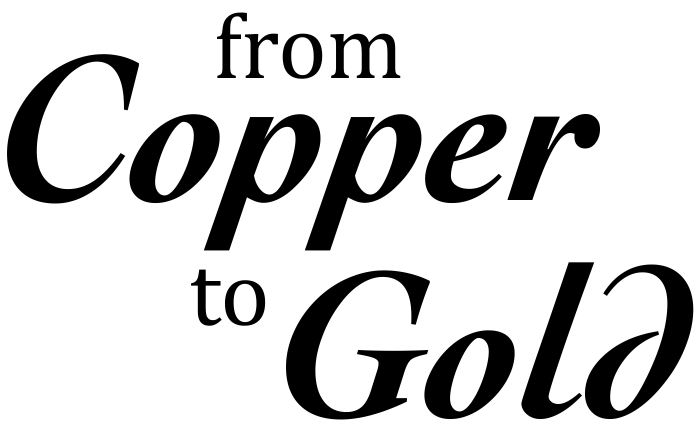 Champion Builder Books are a series of biographies about indi-viduals who have been instrumental in helping the North Ameri-can Bahá í community fulfill its destiny—in the words of ShoghiEffendi, the Guardian of the Bahá'í Faith—as “the championbuilders of Bahá'u'lláh's rising World Order.”Other Champion Builder Books:To Move the World: Louis Gregory and the Advancement ofRacial Unity in Americaby Gayle MorrisonMartha Root: Lioness at the Thresholdby M. R. GarisZikrullah Khadem, The Itinerant Hand of the Cause of God:With Loveby Javidukht Khadem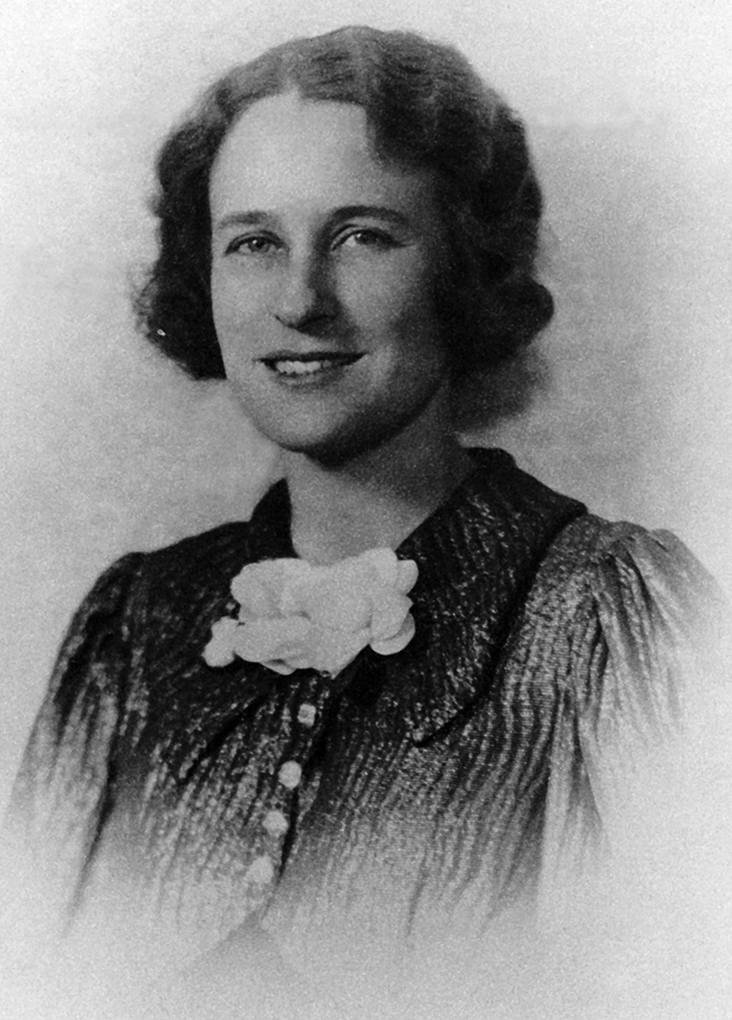 Dorothy Baker, a photograph taken in the late 1930s,and one of her favorites.[Blank page]The Life ofDorothy Baker“Is it ever possible,” they ask, “for copper to be transmuted into
gold?”  Say, Yes, by my Lord, it is possible.—Bahá’u’lláhbyDorothy Freeman GilstrapResearched by Louise B. Mathias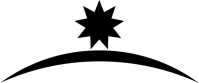 Bahá’í Publishing TrustWilmette, IllinoisBahá’í Publishing Trust, Wilmette, Illinois 60091-2844Copyright © 1999 by Dorothy Freeman GilstrapAll Rights Reserved. Published 1999Library of Congress Cataloging-in-Publication Data.Freeman, Dorothy. 1951–		From Copper to Gold: the life of Dorothy Baker / by Dorothy	Freeman Gilstrap; researched by Louise B. Matthias. — [2nd ed.]			p. cm.		Includes bibliographical references and index.		ISBN  0-87743-255-4		1. Baker. Dorothy. 1898-1954.	2. Hands of the Cause of God—Biography.          3. Bahais—Biography.	I.  TitleBP395.B35F74 1998297.9’3’09—dc21[B]	98-31611	CIPThis book is dedicated, as was the life of Dorothy Baker,to the Guardian of the Bahá’í Faith,Shoghi Effendiwhose vision for humankind continues to inspire in myriad heartsthe longing to give their all to the Cause for which heso nobly and selflessly lived.[Blank page]Table of ContentsList of illustrations	xResearcher’s preface to the second edition	xivAuthor’s preface to the second edition	xviiiAuthor’s preface to the first edition	xxAcknowledgments	xxivPrologue:  Autumn 1912	11.	Fifteen years earlier, 1896	93.	Final year at school, 1916–17	273.	Teacher’s training college, 1917–19	354.	Grammar school teacher and suitors, 1920	495.	Frank Baker and proposal, 1920–21	616.	Marriage, birth of Louise, and the psychic, 1921–23	737.	Move to Buffalo, birth of Bill and the passing of Sara, 1923–26	878.	Move to Lima, Ohio; health scares and deepening, 1927–30	1079.	Early depression years, deepening, and teaching at Louhelen, 1931–32	12310.	Passing of Mother Beecher, 1932	13911.	Growth of the Lima Bahá’í community, 1932–34	14712.	Expanding horizons and development of skills, 1934–36	17113.	Local opposition encountered and countered, 1936–37	18914.	NSA member and public speaker, 1937–39	20315.	Travel teaching in North America, 1940–41	22516.	Memories of Dorothy; her talks and letters, 1940s	24117.	Teacher and administrator, 1944–51	28318.	International arena and Louise Baker, 1943–51	31719.	Growing family & appointment as Hand of the Cause of God, 1947–1951	36720.	International responsibilities & pioneering plans, 1951–53	38921.	Conference & travel teaching in India, 1953	42922.	BOAC Comet Flight 781 crash & aftermath, 1954	471Epilogue	485Appendix I:  Selected works by Dorothy Baker	499Appendix II:  Selected radio talks given by Dorothy Baker	535List of
illustrationsDorothy Baker	Frontispiece1	‘Abdu’l-Bahá in New York, 1912	xxix2	Dorothy King Beecher, circa 1911	xxx3	Luella King Gorham, 1894	114	Mother Beecher, circa 1925	215	Dorothy, 1899	246	Dorothy “reading” with her doll, circa 1900	247	Dorothy all dressed up, circa 1904	248	Dorothy feeding the chickens, 1904	259	Dorothy, her mother Luella, and brother David	2510	David and Dorothy Beecher, circa 1912	2911	At Montclair Normal School, 1918	4212	Dorothy, about 1919	5313	The wedding party at Budd Lake, June 18, 1921	7414	Conrad and Sara, 1924	8815	The Baker family at Budd Lake, July 1923	9116	Dorothy and her mother holding
	“Winnie Lou,” 1922	9517	Mother Beecher with her son Henry and grandson
	David, holding his daughter Susan, 1923	9618	Louise Baker, Dorothy, her father Henry Beecher,
	and grandmother Ellen Beecher, 1922	9619	Bill and Dorothy, 1924	9920	Louise and Bill with their grandfather Henry, 1927	10021	Louise and Bill with their grandmother Luella, 1927	10022	Conrad takes Louise and Bill canoeing
	on Budd Lake, 1927	10023	Bill, Dorothy, and Louise, circa 1927	10924	Bill and Louise Baker in Lima, 1928	10925	Dorothy behind her new home, circa 1927	11026	Dorothy’s father, Henry Beecher, 1933	14527	Mother Beecher at ninety, June 1930	14528	Louise, Dorothy, Frank, and Bill in 1932	14929	Dorothy at Summer School in the mid-1930s	17730	Louhelen Bahá’í School in the 1930s	17831	Dorothy and Frank at Louhelen	17932	Bahá’í class at Louhelen, 1935	18033	Bahá’í class on the lawn at Louhelen	18134	Bill and Conrad Baker, circa 1936	20835	The National Spiritual Assembly of the Bahá’ís
	of the United States and Canada, May 1938	22036	National Spiritual Assembly of the Bahá’ís of the
	United States and Canada, 1940	23237	Spiritual Assembly of the Bahá’ís of Lima, 1940s	24538	Mary Lou Ewing, 1945	24639	Elisabeth Cheney, 1944	26540	Bahá’í representatives from Latin America with the
	National Spiritual Assembly of the Bahá’ís of the
	United States and Canada, 1944	28941	The Inter-America Committee in the mid-1940s	31942	Bogota, Colombia, 1944	32043	Rice Lake Summer School, 1946	33344	On their way to Europe: Louise and Dorothy Baker,
	January 1948	34145	… and in Madrid, March 1948	34246	Hubert Matthias, Louise Baker Matthias,
	and Virginia Orbison, 1948	34747	Portugal, 1948: in Hubert‘s Citröen	34748	Dorothy Baker in Lisbon, 1948	35349	Bill Baker and Annamarie Mattoon ‘s wedding	36950	Frank Baker in the 1940s	37351	Hand of the Cause of God Dorothy Baker, 1951	38752	Convention of South America, Buenos Aires, 1952	39253	In Haifa on the long-awaited pilgrimage	40154	Hands of the Cause of God attending the First
	Intercontinental Teaching Conference,
	Kampala, February 1953	40555	In Kampala, making a point	40656	Hands of the Cause attending the Third Interconti-
	nental Teaching Conference, Stockholm, July 1953	41857	Hands of the Cause of God at the All-America
	Intercontinental Teaching Conference, May 1953	41958	In the House of Worship, Wilmette, 1953,
	with Matthew Bullock	42059	National Spiritual Assembly of the Bahá’ís
	of the United States, 1953	42560	Budd Lake, September 1953, four generations	42661	New Delhi, October 1953: Bahá’ís who attended all
	four Intercontinental Teaching Conferences	43262	Speakers at the New Delhi Town Hall,
	October 1953	43663	With friends in Kanpur, December 5, 1953	44164	Addressing Sanskrit College, University of Banaras,
	December 10, 1953	44265	At Lady Irwin College for Girls, New Delhi, 1953	44666	“What do you think of me in a Sari?”	45167	With the Maharani of Scindia at the Palace, Gwalior,	November 1953	45568	In Karachi, January 9, 1954	47569	Elba, 1954	48770	Monument erected in memory of those who lost	their lives in the crash of January 10, 1954	49171	Luella Beecher and Frank Baker in Grenada,	West Indies, 1956	49372	Some of Dorothy Baker's legacy, circa 1955	49473	Hand of the Cause of God, Dorothy Baker, 1953	497Researcher’s
preface to the
second editionWithin days of Mother’s passing people began to urge me to writeher biography.  To each I gave the same answer.  I could write abouther as my mother, but by the time I was grown and her workexpanded to more than local teaching, I was away at school, thenin Latin America, and later in Portugal as a pioneer.  We wereusually in different countries and even on different continents.There were others, I felt, who were more directly involved andknew far more about her later life and work.For twenty-two years I did little more than tell occasional sto-ries about her.  On January 26, 1976, our daughter Dorothy againasked me to write about Mother’s life.  She didn’t want to knowher grandmother simply as a two-dimensional, paper cut-out an-gel.  For some reason the penny finally dropped.  When she left thehouse, I sat down and wrote to the secretary of the Local Spiri-tual Assembly of the Bahá’ís of Lima, Ohio, to ask the friendsthere to gather information and stories they remembered aboutMother.  Sealing the envelope I thought, “Well, I might as wellwrite to a few other people, too,” and I started a list.  In the nextfew days the project snowballed, and I settled down to the task ofgathering as much information as I could still locate, some twenty-two years after Mother’s passing.Many, many people sent eulogies.  I explained in a sort of gen-eral letter that, while the eulogies were deeply appreciated, theywere not useful in creating a biography.  I needed stories—action,conversation, description of actual events, and detail whenever itcould be recalled.Collecting information on Mother became my fulltime occu-pation for the next year and a half.  From one person I might re-ceive a partial account of some incident important in Mother’slife which would trigger a memory of my own.  I might rememberthe event, but in no detail, and only enough to see the mistakesand to know how very much was missing.  Each time this hap-pened I dropped everything else to say prayers.  Time after time,about a week after my prayers several letters would arrive, eachrecounting some aspect of the event until finally it would fall intoplace, complete and clear.Toward the end of my research I felt that I was not the personwho should write the book.  I thought of several people and afterprayerful consideration narrowed the choice to three individuals,all women.  Two had known Mother intimately and had workedclosely with her at various times.  The third was our twenty-seven-year-old daughter Dorothy, who, so far as I knew, had never con-sidered writing as a career.  Nonetheless, for some reason I couldnot fathom, I kept her on my ever-shortening list of possible bi-ographers.  When I prayed for guidance, I invariably found my-self absolutely sure that she was the one who should write it.  Fi-nally, I gave in and asked her.  As it happened she had been work-ing in television news and had become very interested in writing.So the die was cast.  She was delighted and honored to accept myoffer.In 1929, when Rosemary Sala attended her first Bahá’í nationalconvention, the convention chairman called on Mother, who wasstill a young woman herself, and announced, “We have among usDorothy Baker, the granddaughter of Mother Beecher.  Dorothy,won’t you come forward and say a few words?”Dorothy stood before the assemblage and spoke about guid-ance:  how to achieve it, how to recognize it, and the importanceof following it.  At the end of each thought she concluded, “Blessedis he who follows guidance.”In choosing the author of this biography of my mother, Dor-othy Beecher Baker, I was surely and unmistakably guided, andthe world is blessed by my choice.	LOUISE BAKER MATTHIASJanuary 1996Grenada, West Indies[Blank page]Author’s preface
to the
second editionWhat a pleasure it was to delve back into the life of DorothyBaker and to be able to add the many stories people have sharedsince the first edition of the book.  If you are a returning reader, Ithink you will find new insights into her life, particularly her yearsof greatest service.  If you are a new reader, welcome.  We are alarge and happy family, those of us who hold Dorothy Baker dear,and we welcome you to join us.  May her story inspire your serviceand fill your heart.	DOROTHY FREEMAN GILSTRAPMarch 10, 1998Arlington, Texas[Blank page]Author’s preface
to the
first editionEvery life is unique in its sensations and intensity, its boredomand its restlessness.  No human effort can hope to faithfully repre-sent the experience of life, even of one’s own.  The reality lives onin memory or heart, but the moment escapes.  The arts live, inpart, to reconstruct for our eyes, our ears, our spirits, the essenceof experience and perceptions.  Biography, if it is to reveal theessence of a person, must do the same.Mocking those life stories written as the dullest sort of history,Virginia Woolf defined the biographer’s task as “to plod withoutlooking to the right or left, in the indelible footprints of truth;unenticed by flowers; regardless of shade, on and on methodi-cally till we fall into the grave and write finis on the tombstoneabove our heads.”  It is not my purpose to denounce exact chro-nologies where every known fact is recorded without interpreta-tion or comment.The purpose of this book, however, is different.  After review-ing and categorizing by date and subject approximately two thou-sand pages of research material, after culling and melting it downto find the most telling incidents, the effort was made to discoverconnections between Dorothy Baker as legend and Dorothy Bakerthe striving, struggling child of God.  This biography’s purpose isto reflect not only the chronology of Dorothy Baker’s life, butalso the drives, the suffering, the delights, and the peak momentsof decision that helped make her who she was.In the endeavor to reach this end, parts of the book are writtenfrom the vantage point of Dorothy Baker’s understanding.  Thisliberty was taken partly because many of the experiences thatchanged her life’s course were originally told to various indivi-duals by Dorothy herself; therefore, details of her feelings and atti-tudes were available.  Obviously, within these scenes, many of thewords attributed to Dorothy and others, the exact details of set-ting and mood, cannot be told precisely as they were.The merits of this approach have been discussed by biogra-phers and critics of biography ad infinitum.  Some writers havetaken extreme stances on the subject of exact replication, arguingthat only those details which can be categorically proven shouldbe included.  This raises the question of whether the most thor-oughly documented materials available to the researcher reallycontain the most vital information on the subject or, as Dr. LeonEdel asks in his excellent book on biography, whether “those (docu-ments) preserved are not the trivial ones and those which havedisappeared the important ones.”It is left to future scholars to compile a strictly documentarybiography of Dorothy Baker and to the spiritual intuition of in-dividuals around the world to know her in their hearts.  Instead, Ihave tried to combine mind and heart, basing this book on solidsource material while still following Lewis Mumford’s admoni-tion that the biographer “must be able to restore the missing nosein plaster, even if he does not find the original marble.”  Thisdoes not leave room for careless invention, but does leave thewriter freedom to find the missing pieces.  Passages from the Bahá’ísacred writings appear in their exact published form, except wherethey are quoted in documents such as letters or talks.Sons and daughters, husbands, cousins, grandchildren, andnamesakes of well-known people, of well-known Bahá’ís, aresometimes asked, as I have been, what it is like to have that con-nection.  Halfway through the writing of this book, the question’sanswer no longer seems so troublesomely vague.Dorothy Baker was spectacular; she was a woman who madeevery effort to mirror divine attributes.  She worked endlessly tocleanse her soul from dust—from egotism, from self, from envy,from whatever human foibles were hers.  But the attributes shemirrored forth did not belong to her; they were and are only God’s.For each of us, burnishing the soul is a charge that cannot beaccomplished by anyone else.  We each accumulate dust from thehard road of living, and as individuals only we are responsible orable to dispel it, as Dorothy Baker did.Bahá’ís who have given their lives in service also serve in an-other way.  They are examples of perseverance in the task everyhuman being shares, of freeing the true self from the bonds ofthe lower nature that mask potentially God-like qualities.  Theyshow us how someone, sometimes weak, sometimes worldly orlost in self, can be transformed by learning and acting on thatspiritual knowledge, regardless of his or her limitations.With this said, I must add that not to be grateful for any rela-tionship with an individual as magnificent as Dorothy Baker wouldbe absurd; to have had the feeling of her protective presence hasbeen a salve for many pains.  But she is there, as are Martha Root,Enoch Olinga, or Hájí Mírzá Haydar-’Alí, for all of us.  In largepart our connection with them is of our own making.  Not that itis imaginary, but rather that it demands from us a desire for inspi-ration, an acknowledgment of our helplessness, and an attractionto the spiritual beauty of God’s creatures, whether they are in thisworld or in the next.It has been an intense pleasure to be associated with this uniquewoman through exploring her spiritual transformation.  The origi-nal purpose of this book was simply to tell the story of a life, butif readers can find new inspiration and determination for theirown lives, they, as I, have Dorothy Baker to thank for living herlife as she did.	DOROTHY FREEMANMarch, 1983Grenada, West IndiesAcknowledgmentsFirst those individuals who contributed their memories of Dor-othy Beecher Baker deserve genuine thanks, especially her fellowHands of the Cause, Amatu’l-Bahá Rúḥíyyih Khánum, PaulHaney, ‘Alí-Akbar Furútan, Ugo Giachery, John Robarts, andRaḥmatu’lláh Muhájir.  I would also like to recognize the contri-butions made by Elsie Austin, Edna Andrews, Annamarie Baker,Dwight and Glenda Baker, William K. Baker, Shirin Boman,Eunice Braun, Paul and May Brown, Garreta Busey, LouiseCaswell, Ivan Louis Cotman, Marguerite Firoozi, MargaretHildreth, Marion Hofman, Annamarie Honnold, Doris McKay,Hazel Mori, Gene Pritchard, Isobel Sabri, Rosemary Sala, MoniraSohaili, Edna True, Barbara Welsh, Marion Yazdi, Gayle Woolson,and most especially Mary Lou Ewing, Edmund and MurielMiessler, and Margaret Ruhe.  There would be no record withoutthese individuals and numerous others who made the effort torecord their recollections of Dorothy Baker or to forward sourcematerial.Very much appreciated are the materials of vital importancesent by the Research Department of the Universal House of Jus-tice, the National Spiritual Assembly of the Bahá’ís of India, andby Roger M. Dahl for the National Bahá’í Archives of the UnitedStates.  Sincere thanks also are extended to the typists and proof-readers who worked so diligently and patiently:  V. Susan Rogers,Margaret Postlethwaite, and their assistants in Dallas, Texas; MarySmith and her staff in Bridgetown, Barbados; and for their workon the second edition, Angela Wilson and Elaine Field.  MaryLou Ewing, William K. Baker, Shirley Yarbrough, and James Blakeread the manuscript and contributed their thoughtful suggestionsand personal responses for which I am deeply grateful.Goddard College created the atmosphere of courageous inves-tigation and stable support that allows projects such as this one totake root and begin to grow.  I would most especially like to thankDr. Richard Herrmann for his stalwart and generous confidencein this project from its inception, John Turner for his unique un-derstanding, Dr. A. V. Goyne and Dr. Charles Green at the Uni-versity of Texas at Arlington for early and valued encouragement.Marion Hofman and May Hofman Ballerio were sources ofknowledge, inspiration, and fearlessness without which this workwould have suffered greatly.  I most admiringly thank them.  Lov-ing appreciation also goes to the friends whose wisdom and en-couragement have been like the bread of life many times, not theleast of whom are Kim Dawson and Nancy Dobbins.I wish to thank the United States Bahá’í Publishing Trust forbringing out this lovely second edition.  And I especially extendmy appreciation to the editors Terry Cassiday, for her calm anddelicate hand, and Ladan Cockshut, for her willing and able as-sistance throughout the whole process of this edition.  Workingwith them was a distinct pleasure.My father, Dr. Hubert Matthias, is gratefully acknowledgedfor the thoughtfulness of his conversation which caused thosearound him to consider the patterns of our human lives.  I wish toacknowledge the vast contribution Louise Baker Matthias madeto this project.  Her own written memories of her mother and herpursuit of the stories and memories of close to two hundred oth-ers gave the personal depth to this book that allows readers to feelas well as know Dorothy Baker.In closing, my husband Frank Gilstrap has been like the steadiestof ships, strong and true.  My son Chuck Freeman has taught mea tender love I never knew that has helped me understand thepotent role motherhood took for Dorothy Baker.  Also, I wouldlike to thank the Bahá’ís in every community where I have lived,in Ireland, the West Indies, and the United States.  I’ve learned somuch from them and hold them each in deep admiration andaffection.	DOROTHY FREEMAN GILSTRAP[Blank page]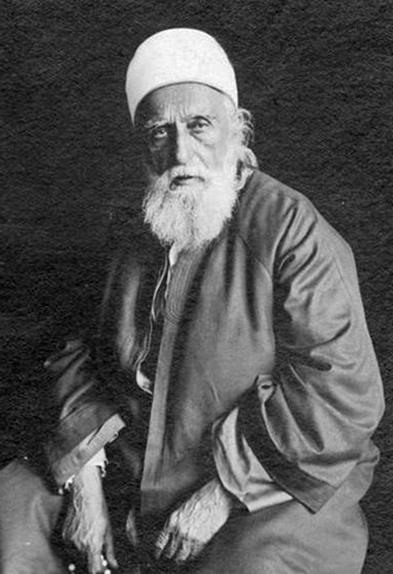 1.  ‘Abdu’l-Bahá in New York, 1912.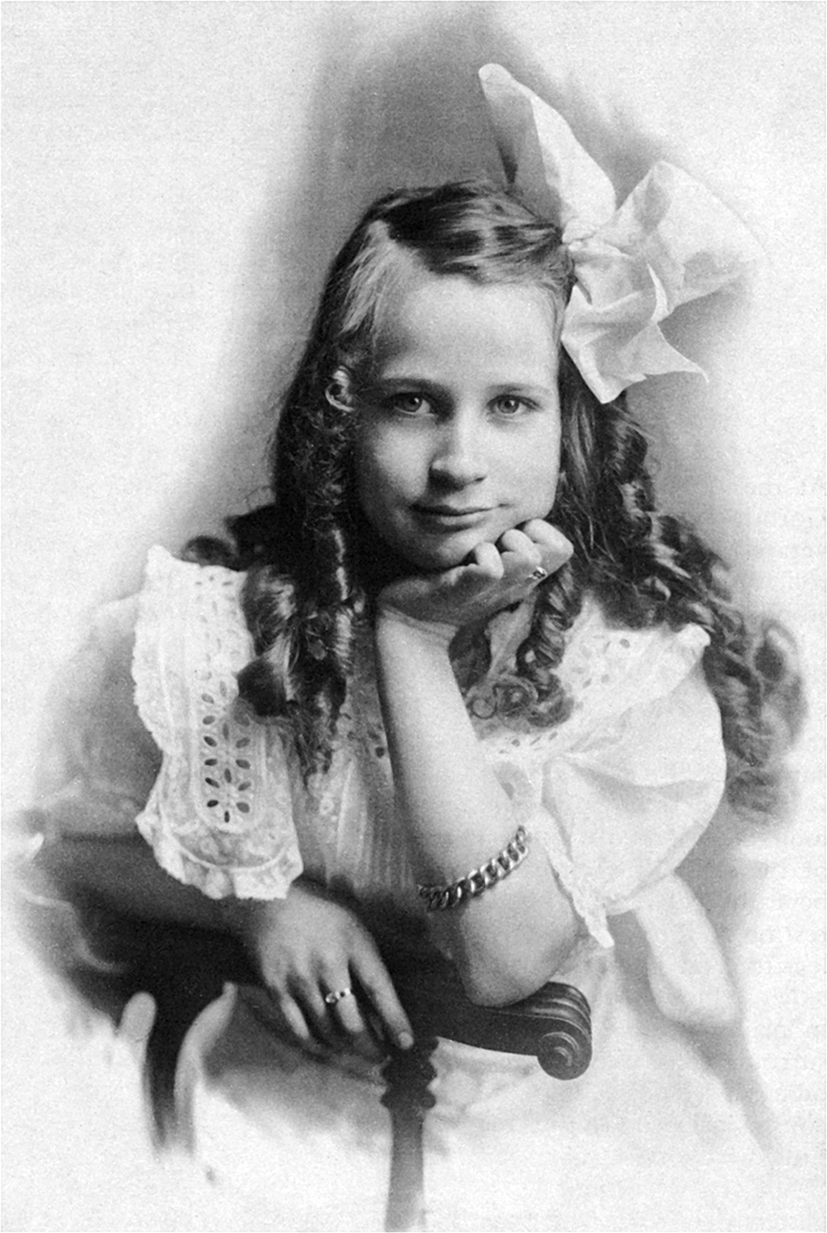 2.  Dorothy King Beecher, circa 1911.Prologue:
Autumn 1912A gust of wind off Budd Lake reached the wide veranda; the emptyrocking chairs pitched back a bit, then rolled forward and backagain as if their occupants had just stood to leave.  Dorothy’s chairwas still.  At thirteen she was tall enough to rock herself, feet onthe plank floor, but instead she sat as she had when smaller, chairpulled up tight to the edge of the covered veranda, her legsstretched up to meet the railing that surrounded the porchon three sides, as the porch surrounded the house.It was early enough in the day for the sun to reach under thelong eaves of the Beecher summer lodge and cast the shadow ofthe railing’s crossed wood on the painted gray boards beneathDorothy’s chair.  As she sat, eyes closed, elbows resting on therocker’s flat arms, she felt the sun warming her legs through thewhite cotton stockings.Most mornings that summer had found Dorothy dressed inplain muslin, barelegged, playing on the acreage that surroundedthe Budd Lake lodge.  Some days she went rowing on the lakewith her older brother David, or with the Beecher cousins andgodchildren who came up for a few weeks at a time during thewarm months.  Today was different.She stared out past the lawn and through the trees to the glis-tening lake, the wind breaking water and light on its surface likean endlessly moving kaleidoscope.  Sliding forward to lean againstthe railing for an unobstructed view, she felt her face flushed bythe same sun that speckled the water and wished she could stay.As Dorothy moved, the book she meant to be reading fell fromher lap, but with a quick motion she caught it.  With its heroineElsie Dinsmore in mind, Dorothy reached up to retwist one ofher carefully rolled sausage curls.  She wondered if they would lastthe day.  Elsie, who was perfect in the estimation of thirteen-year-old Dorothy, was blessed not only with what she felt was the mostessential attribute of feminine beauty, naturally curly hair, butalso with a maturity Dorothy found remarkable for someone herown age.  She longed for both.As Dorothy sat, looking out at the lake two hundred yards away,she thought, as she often had before, of the fictional Elsie’s amaz-ing strength of character, half imagining it as her own.  On a Sun-day, after dinner, Elsie’s father asked her to play the piano fortheir guests.  Elsie was accomplished at playing parlor music, asshe was at most proper girlish endeavors.  However, being a goodChristian, she refused to play on the Lord’s day.  Unwilling tohave his authority undermined, even by God, Mr. Dinsmore or-dered her to sit at the piano until she played.  Elsie sat there obe-diently until toward dinner time she fainted.Dorothy smiled as she thought of herself sitting at their piano,her own family wondering in silent admiration at her tremen-dous willpower.  Then she heard wooden heels on the porch andher grandmother’s voice.“Don’t wait for us,” Ellen Beecher called back through the frontdoor.  “We won’t be home for lunch.  Just make sure the others goahead.  I don’t want to hear Henry’s complaints about starving sothe women in his family can get religion.”From inside the house came the maid’s objection to the task ofexplaining their absence to Dorothy’s father, but Ellen Beecherhad already focused her attention on her granddaughter.“Dottie, you look like you’ve melted into that chair.  Anybodywould think you don’t want to go.  Oh, I’ve left my papers.  Runaround to the carriage and tell the driver I’ll be right there.”She did as her grandmother asked, but then so did most people,other than Dorothy’s father, Henry Beecher.  Ellen Beecher—“Mother Beecher” to those who knew her best and were not afraidof her firm New England manner—felt strongly about mostthings.  She often stayed with her son Henry and his family whenthey left the pace and grime of urban New Jersey in favor of thefamily enclave at Budd Lake.  There Mother Beecher spent a goodpart of each morning studying the New York Times.  She and Henryhad a running dinner-table discussion on everything from Frenchdiplomacy to the best methods of education.It was when the conversation turned to religion that Dorothysaw most clearly the differences in the two generations.  Her fa-ther explained life in terms of man and his powers, while MotherBeecher, though just as convinced of the importance of the intel-lect, saw its main function as discerning the will of God and act-ing on that knowledge.  Dorothy’s mother would sometimes in-volve herself, but generally Dorothy was their only audience.  Af-ter listening to the arguments of each side, having taken in all heryoung mind could comprehend, she would go to bed sometimeswith a certitude that all was in the hands of an omnipotent andloving God, other nights equally as sure of her father’s position:“Man is the measure of all things.” But neither thought could becounted on to bring her comfort as she lay upstairs in her gabledroom.There were nights when Dorothy watched the moon throughthe tall oaks and could see, as plainly as the clear blue light let hersee her two hands on the window sill, the brilliant career she, likeher father, would have.  He knew the absolute power of the indi-vidual, and on those nights Dorothy knew it too.  She could al-most accept Henry Beecher’s idea that whatever exists in the uni-verse beyond human perception cannot be denied or proved, thatthe only indispensable component in life is the power of man.But then she would sometimes remember her parents’ life togeth-er.  They both seemed to feel in control of their future, and herfather, at least, believed that control to be absolute.  But theirunhappiness together was evident, especially to Dorothy.  Shewondered why, if they could control their lives so well, they wereunable to be happy.Now and then she would dream of her parents.  Like mostcouples, Luella and Henry fought, but they could not seem toresolve their differences.  As Dorothy grew older and learned torecognize the subtle but harsh words that aggravated their discon-tent, her recurring dream would come more often.  In it she walkedalong between the two of them, holding their hands and concen-trating with all her strength to pull Luella and Henry together.No matter how she strained, by the end of the dream Dorothygrew too weak.  No longer able to hold them, her mother andfather would drift apart, from her and from each other.The dream frightened Dorothy; her powers seemed so limited.If Henry was right, that all strength comes from within the indi-vidual, she knew she was right to be afraid.  Neither she nor eitherof her parents seemed able to mend their torn family.Generally, Dorothy felt more at ease when she went to bedconvinced that her father was misled and her grandmother un-derstood the truth:  God is all-good and all-powerful.  She foundcomfort in her grandmother’s perception of reality until one night,lying under her starched white sheets, Dorothy felt the paralyzingfear of some tremendous, unknowable force at work in the uni-verse and in herself.  Anxiety about her family’s in-harmony,even about her own limited power, counted as nothing in the face ofthis fear.  The interminable universe drew closer, surrounded heruntil even her little bed was part of it.  She felt suspended on thevery edge of the earth and could feel it turning, turning in anendless void at the mercy of an all-encompassing God she couldnot comprehend.A few days after that night of paralyzing fear, Dorothy sat withMother Beecher in the carriage that took them toward New York.Mother Beecher spoke of God and His Messengers, of the lumi-nous, Christ-like man they were soon to meet.  Dorothy’s last ex-perience with God was still too vivid to allow her to listen withanything but politeness.  She saw no reason to risk recalling fullmemory of that night by concerning herself again with God’spower; better to keep a distance from ideas that might renew thedevastating awareness.As the carriage pulled into the drive of a house Dorothy hadnever seen before, that same fear, unannounced, came rushinginto her heart.  The unknown was near; the weight of its powermade her neck and shoulders stiffen.  She sat staring at the floorbelow the leather seat, waiting for the carriage to stop, hoping itwould not.  Too late.  The door opened and her grandmotherstepped out.  Dorothy didn’t move.  “What if he looks at me?” shethought.  “If he speaks to me I will die!”Inside there were groups of people around the room still talkingquietly among themselves, but the attention of each heart was nodoubt centered on ‘Abdu’l-Bahá.  It could have done little to in-crease the reverent attitude of the assembled Bahá’ís even if theyhad known that, during the following months of His Americanvisit, the Man about to address them would be sought after byleaders in every arena:  J. Pierpont Morgan, Alexander GrahamBell, and Theodore Roosevelt, to name a few who succeeded inmeeting with Him.The effect of ‘Abdu’l-Bahá’s loving and radiant nature neededno proof beyond the transformed feelings of the heart that wasnear Him.  A Christian clergyman who also met ‘Abdu’l-Bahá laterwrote, “… one could not be in His Presence more than a few mo-ments without realizing that His every act, tone, gesture, wordwas so imbued with wisdom, courage, and tranquil certitude, com-bined with such humble consideration of His interlocutor, thatconclusive Truth was conveyed to every beholder and listener.”‘Abdu’l-Bahá turned His majestic head toward the door as morepeople entered.  He smiled at Ellen Tuller Beecher, the womanHe had addressed as “Mother Beecher” two months before, andmotioned the child with her to a footstool next to His chair.  Dor-othy, without looking up from the floor, stepped around the peoplewho had by now encircled Him.  As ‘Abdu’l-Bahá continued tospeak she sat on the stool near Him but kept her eyes on her ownlittle black shoes.‘Abdu’l-Bahá did not look at her, nor did she dare even glanceat Him.  Instead, Dorothy tried to concentrate on the folds of herleggings, hoping they would keep her from falling into the di-mension of the unknown that seemed so close, hoping they wouldremind her the world was real, she was real.  But instead of feelingtransferred from fear of some immense unknown to the comfort-able acceptance of life in the here and now, Dorothy’s fear changedto desperate longing, a longing that felt strange but familiar.  Shehad known it before, but only in dreams.  Now she felt again thesame intense, overpowering urge for the harmony of united lovethat exhausted her young heart when she dreamed of her parents.She felt that longing, no more for them, but for herself.  Dorothyyearned, in the presence of ‘Abdu’l-Bahá, for her own soul to belost in the immensity of His love, melted into the luminous pres-ence that surrounded her.Anxiety gave way to this greater force.  She could not be sepa-rate another moment.  In ‘Abdu’l-Bahá’s loving eyes she found theconnection that unites the unknown worlds beyond, that had oncefrozen her in fear, with the present reality of her life.  When ‘Abdu’l-Bahá finished speaking, Dorothy, unaware that she had evenmoved, found herself turned toward Him, elbows on her knees,chin in hands, unwilling and unable to remove her gaze from Hisface.Dorothy could never remember the subject of ‘Abdu’l-Bahá’stalk that day, but for days after she could think of nothing butthat face, that voice.  Finally, no longer able to suffer her lovealone, she wrote to ‘Abdu’l-Bahá, begging to be allowed to serveHim and the cause of His Father, Bahá’u’lláh.  She signed herletter, “Your little follower, Dorothy Beecher.”  On the second pageof her letter she received an answer written in His own hand.“Dearest child, Your goal is great and God is All-Bountiful.  Myhope is this:  that you succeed in your desire.”Before His time in New York came to an end, ‘Abdu’l-Bahá sent amessage to Mother Beecher, asking her to visit Him.  When sheentered the room where He and a number of Bahá’ís stood talk-ing, ‘Abdu’l-Bahá turned toward her, and the room went silent.  “Ihave called you to say that your grandchild is My own daughter.You must train her for me.”[Blank page]Chapter 1
Fifteen years earlier, 1896The fire-lit drawing room felt close and small.  Sitting there withher husband, Luella thought it seemed much longer than twoyears since the day her life took the smooth, swift turn that endedhere, in Henry Beecher’s Newark home.  Manhattan was just acrossthe river, but the days of medical school and residency in NewYork were lost in a distance that couldn’t be measured by years ormiles.  How, she wondered, after such independent beginningshad she ended up married and now pregnant, too?  Still, Luellarejoiced at the thought that, thanks to her, the family line wouldbe carried on, a task in which her brother seemed to have nointerest.There was no denying her conflicting drives.  The comfortablesatisfaction of following a conventional lifestyle with a properhusband drew Luella away from independent goals, but it didnot make her forget them.  Henry’s success in law made her proudand comforted occasional pangs of guilt or remorse at not con-tinuing in her own career.  But the underlying regret would notdissolve.  A score of years later she would explain to her only daugh-ter, Dorothy, “Like my strengths, this particular weakness, or ratherinconsistency, is in my blood.  At the time of the Boston Tea Partyhalf my ancestors were importing tea from England and the otherhalf went down and threw it in the harbor.  It gives me a splitpersonality.  I trust you’ve been saved from the same.”After graduation from Hunter College, to her mother’s dis-may, Luella had begun work as a teacher.  Within a few years sheinherited two thousand dollars, a substantial sum for the day.  In-stead of buying whatever trinkets and clothes she had been un-able to afford on her salary and putting the rest in savings for adowry or some emergency such as not finding a husband, Luellabet the whole sum on herself.  She had seen what a difference self-sufficiency or its lack made in the lives of the women around her.When Luella’s father, Captain Frederick Gorham, died inYokohama after his nineteenth trip around the Horn, Sara Gorhamwas lost as to how she could provide for her children, Luella,Susan, and William.  Her mother’s strength in question, Luellabegan to look more to her maternal aunt, Susan King, for guid-ance.  Susan was an active businesswoman whose tea tradetook her to Korea and the interior of China.  She and her French part-ner, Madame Demerest, produced excellent livings for themselvesand supplied jobs for their many agents, all of whom were women.Unlike her mother, Luella’s aunt had lived without constant de-pendence on a man.  Luella decided to prepare herself to do thesame.  She applied to the Women’s Homeopathic College of Medi-cine and Surgery and, when she was accepted, used her inherit-ance to pay for living expenses and tuition.  After graduation, onSeptember 18, 1894, she and Henry married.Luella sat in the too-warm drawing room staring absently at thenewspaper in her lap, contemplating instead the combination offate and will that had brought her to the comfortable life she nowshared with her husband.  But she felt the unease that sometimesaccompanied thoughts of their union and its effects on her life.Seeing him across the room, so steady and content in his ownconcerns, she quite suddenly stood up from her chair.  The rum-blings of her mind reflected in her unease had already distractedhim from the law book he held, elbows braced on the arms of hischair, but Luella’s quick motion brought the final break in hisconcentration.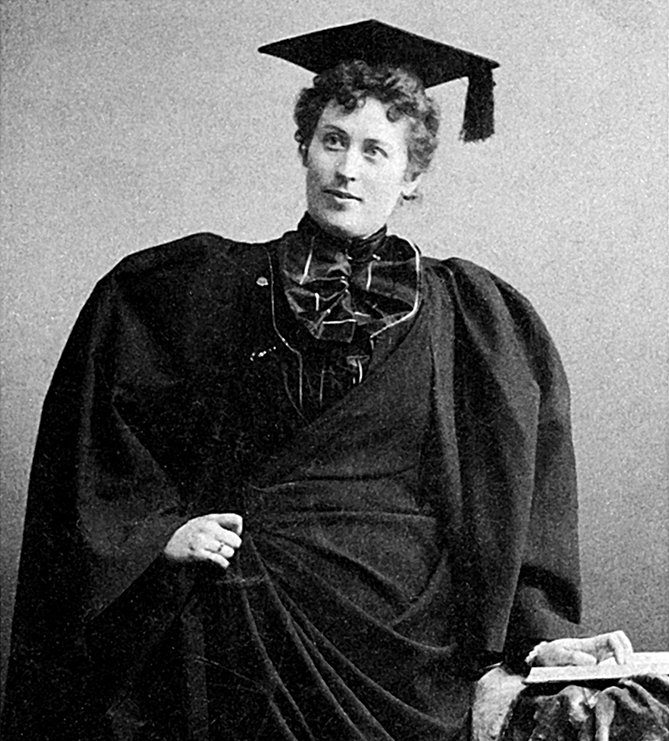 3.  Luella King Gorham, Dorothy’s mother, in 1894.A photograph taken before her marriage, showing herin her graduation gown from Normal College in New York.“His book, his chair, his room,” she thought as he located hisplace on the page with a long, extended finger before looking upat her.  Then, as if his questioning gaze required that she explainthe sudden uncalled-for motion, or words were needed to camou-flage her thoughts, Luella explained, “I think I’ll go out … fora walk … down to mail my letters, perhaps.”“Couldn’t they wait for the postman in the morning?  I’m notsure you should be walking so far.”“Of course I should.  Pregnancy takes place in the uterus, dear,not in the legs.”Henry made a short laughing sound, nostrils puffing out a bitof air, his head nodding back from the slight force.“You know what I’m saying, Luella.  I just want you to take careof yourself and my son.  Dusk is coming on, so watch your step.”The night air was cooler than Luella expected as she closed thedoor behind her.  The latch clicked shut, and she was instantly offdown the street, stirred by the crispness of the evening.  The airhad a special quality that made her want to breathe more deeply,to fill her lungs with the purity of its coldness.  The thought ofthe drawing-room fire with Henry sitting before it made her smile,not with fondness, at the moment, but with a certain pleasure.As Luella neared the post box, her mind still on Henry, thepleasure turned to insecurity.  She tried to assure herself, “Harvardisn’t everything.  His family may have had patriots and pilgrims,but mine did, too.  He’s not my only source of glory, after all.  Idon’t even have to depend on him.  Perhaps after the baby’s bornI’ll practice medicine again.”Luella felt the letters in her coat pocket.  To distract her mindfrom its doubts she read over the addresses by the street lamps’light and failed to notice another woman, a bit older than herself,also approaching the mail drop.Reaching the box, Luella mechanically flipped it open andslipped her letters inside.  Turning to retread her path, she foundherself face to face with a woman she did not know.“Oh, forgive me, I didn’t know you were there.”The woman, unperturbed, smiled at Luella.  Then her lookseemed to change to one of recognition.  Luella, unaccustomed tosilent meetings, graced the unknown woman with a cool smileand moved away from the mail drop and the stranger.“Wait.”  She touched Luella’s arm.“I’m sorry.  I don’t believe I know you, and I’ve got to be gettinghome.”Ignoring Luella’s trepidation, the woman continued.  “You’regoing to have a baby.”Thinking she at last understood this less-than-graceful behav-ior, Luella released the breath she’d been unconsciously holdingso her staccato speech sounded almost like laughter.  “Why yes,who told you?”  Only a little under three months pregnant, shewas sure physical signs hadn’t given it away.  Perhaps the womanwas a neighbor who had heard from someone else.“You will have a daughter.”Feeling her abdomen tighten, Luella forced her voice to soundrelaxed.  “Henry and I are hoping for a son.”“Yes, he will be born first, but he will always be a disappoint-ment to you.  The soul I’m speaking of has unusual perceptive-ness; she is waiting for the proper time, for your readiness to havea daughter.  She will be remarkable; an old soul, a very old, oldsoul.”Luella wanted to pull away, but the penetration of the eyeskept her still.  A moment passed, then another.  She was aware ofnothing but the pale face before her.  The woman nodded andbacked away, stepping off the curb.  Luella, thoughts still scat-tered, affronted but intrigued, could only watch as the strangercrossed the street and was gone.No longer able to follow the now dim figure, her mind re-turned to present surroundings and she felt again the cold air onher cheeks.  As if summoned by a loud noise, she turned her headsharply in the direction from which she’d come and, not lookingback, followed her instincts toward home.Two years later, on December 21, 1898, Dorothy was born,following Chauncey Gorham Beecher, the son Luella was preg-nant with at that evening’s strange meeting.  It is revealing that inLuella’s two-page summation of her life she wrote, “We had twochildren.  The first a daughter, Dorothy King Beecher.”  Althoughborn second, Dorothy ranked first in her mother’s eyes, perhapsbecause, as predicted that night, she was, in fact, remarkable.Of all her family, it was Dorothy’s paternal grandmother, EllenTuller Beecher, affectionately known as “Mother Beecher” to theAmerican Bahá’ís, who influenced her most.  Mother Beecher in-troduced Dorothy to ‘Abdu’l-Bahá and, as He advised, served asher granddaughter’s primary spiritual teacher.Mother Beecher, Ellen, was born to the Tuller family on July26, 1840.  Theirs was a strictly puritanical home; Ellen’s mother,Jeanette Eno Tuller, taught her all the questionable pleasures ofadherence to every rule of decorum known to New England.  Thekitchen was the only place women were supposed to be useful.Ellen’s reluctance to abide by the protocol set there was one of themajor tests of the mother and daughter’s harmony.  Once, afterpreparing her contribution to a church picnic, Ellen had cleanedthe kitchen and gone upstairs to dress for the occasion, no smallendeavor in those days of numerous underthings layered belowdresses secured by tiny buttons and hooks.  When Ellen came downagain her mother waited in her domain:  the kitchen.  The code ofdomestic conduct had been breached; the look of scorn on hermother’s face made that obvious.  Ellen looked around the roomand spotted the sugar bowl she had inadvertently left out.  Apolo-gizing that she had been in a hurry to get to the picnic, Ellenreached for the bowl to put it away, but her mother’s hand stoppedher.“Is it proper to do kitchen work in your dress things?”“No, of course not, Mother.  I didn’t.  I’ve just been upstairschanging.”“Putting the sugar away is kitchen work.  In order to help youremember to thoroughly clean the kitchen every time you per-form your duties here, it is best that you go back upstairs and puton a plain frock.  Then come down and put the sugar where itbelongs.”There was no discussion, ever.  Ellen, like most young ladies ofthat particular time and place, did as she was told.  It was a confiningexistence.  Then the Tullers moved to Clifton Springs, New York,so that her younger brother could be treated in Dr. Foster’s sana-torium.  It was there that Ellen’s spiritual potential was first awak-ened.  Eighty years later, in the mid1930s, Dorothy quoted hergrandmother’s memories of Clifton Springs in one of five articlesshe wrote for The Bahá’í Magazine on Mother Beecher:Dr. Foster had, in connection with his sanatorium, a largechapel in which ministers of every denomination were in-vited to speak every Sunday.  One day it was announced thatHenry Ward Beecher, his brother, Thomas K. Beecher, andthe great Dr. Horace Bushnell of Hartford, a noted writerand preacher, were to be guest speakers the following Sun-day.  Dr. Bushnell had written, among other famous works,two large volumes on women in the church, always oppos-ing, in no uncertain terms, their taking part in meetings.Needless to say, the Beechers upheld this view.  I went to themeeting with joyous anticipation, making sure to have a frontseat where I might see and hear everything.  As usual, Dr.Foster opened the meeting with a hymn, followed by scrip-ture reading.  Then closing the book, he said quite slowlyand distinctly, “We will now be led in prayer by Miss EllenTuller.”To say that I was utterly routed and completely horrifiedwould fail to express a tenth of my feeling.  Everythingstopped.  I hung suspended in a great void in which all mo-tion had ceased.  Nevertheless, I sank to my knees in answerto the direct prompting of my heart, and opened my lips.Immediately all fear left me and I prayed quite clearly, thoughhearing my own voice as from a great distance.  The die wascast.  Shame and remorse overwhelmed me to such an extentthat I heard nothing of the subsequent speeches.  I couldonly weep and wonder miserably what all these great menmust think of me.  I thought of my dear mother, of my pas-tor and of my church.  Do you think this cowardly?  Perhapsit was, but I ask you to remember that with the exception ofthe kindly doctor, I stood alone in a completely antagonisticworld.The head deacon of their church visited the Tullers a few daysafter Ellen had dared to pray aloud at the service.  Repetition ofthe offense, he instructed Ellen in his most dulcet religious tone,would result in having her name permanently crossed off thechurch books.  Confident of the church’s powers to damn her eter-nally, Ellen was torn between her growing inclination to serveGod in whatever way possible, even speaking out, and the obvi-ous sin she committed by doing so.Later that day, when the pastor of the church visited, Ellen wasstill in turmoil.  All humiliation was already hers, so she spokefreely to him, explaining everything she felt and thought.  Ellen’sobvious devotion to essential loyalties regardless of man-madedoctrine seemed to relieve him of the burden of judgment.  Whenshe finished speaking, he didn’t question her sincerity or purity ofmotive.  He only said that when, if ever, her name were crossedoff the church books, his would follow.For the rest of her life, Ellen took an active role in both reli-gious and community work.  When asked how this stance couldpossibly be acceptable in God’s sight when the Apostle Paul wasso clear about women’s secondary position in the church, Ellenexplained her understanding of Paul’s teaching.  She said that hisinterest in the silence of women, as evident from his organizationof the first Christian church in Antioch, Syria, was based on adesire for social unity among its members, many of whom wereoffended by women who spoke out and asked questions.  Unlikethe eternal law that we must love our neighbor, this rule was notspiritual in nature.  It was simply a method of creating unity amongthe members of an early Christian church by following the pre-vailing social customs of the time.  In this new age, when womenare considered to possess the same intelligence and spiritual po-tential as men, she saw no reason for the arbitrary distinctionbetween them within the church.  Consequently, Ellen felt per-fectly at ease with her choice of an active, rather than passive,religious life.Ellen’s interest in the church spread to include the rest of thecommunity.  She worked in prison reform and served on the boardof the Trenton Reform School for girls.  When Mrs. Marshall O.Roberts founded the YWCA in New York, she asked Ellen, whowas becoming known for her interest in the advancement ofwomen, to serve as a spiritual guide and counselor to the girlswho lived there.  Another cause that attracted Ellen’s considerableenergy was the Temperance League.  She gave fiery speeches tothousands about the debilitating physical and social effects of al-cohol and also edited a weekly magazine dedicated to the sameideas.In New York, while working in the slums, Ellen met a youngnewspaperman, Joseph A. Beecher.  He was a grandnephew ofLyman Beecher, father of both Harriet Beecher Stowe and HenryWard Beecher.  When Joseph and Ellen married on Christmas Day,1866, the conflict that had begun in Clifton Springs chapel be-tween the presiding patriarchy of the Beecher family and the in-dependence of Ellen Tuller took full bloom.  But Joseph, unlikeHenry Ward Beecher, admired and encouraged Ellen.  Theirin-harmony wasn’t based on differing philosophies so much as onsimilarly independent personalities.  What they loved of each otherin theory—deep commitments, strongly-felt passions—didn’twork as a basis for their marriage.  Although in theory they mighthave seemed well suited, their relationship was a volatile one.  Ellen’scontinued zeal to do good was further fired by the pain and frus-tration of life at home.By her late twenties her belief that all would be well with theworld if only enough people determined to solve the most evi-dent problems had waned.  It had turned instead to a conscious-ness of the apathy of others and of her own powerlessness toredress the never-ending wrongs.  She continued to work at thecauses she once believed in, but no longer with the convictionthat her efforts would have any real effect.  Seen through the dark-ened glass of her own limitations, resolving the problems of man-kind, resolving even the difficulties of her own life, seemed hope-less.  Still, time with certain friends gave her some solace.Ellen often visited a Mr. and Mrs. Thompson’s home wherethey spent long evenings together talking or listening to music.On one such evening, although thoughts still rushed in and outof her mind, Ellen felt too tired to do anything but lie on thedivan.  Finally she closed her eyes, hoping to shut down the thoughtmechanisms that kept her tormented and instead lose herself inthe music Mrs. Thompson played.  Ellen couldn’t help wishingthat, rather than the sweet, innocuous piano piece, her friendwould play something forceful—Bach, perhaps—music to drivethe demons of doubt from her heart.  But no sound of absolutioncame, no strength of tone that could meet her misery then takeher, little by little, from its depths to the relative comfort of un-derstanding.  She finally slipped into sleep and, sleeping, dreamed.Again in the articles on Mother Beecher’s life, Dorothy quotedEllen’s memory of that evening:In the corner of the room appeared a Glorious Man, robedin white and wearing a white turban.  I dare not attempt todescribe the majesty of that Presence.  The moment I sawhim, he extended his hands to me.  “I know that you long todie,” he said with exceeding gentleness.  “You may go withme now if you wish.”  The room seemed suddenly floodedwith light.  How I longed to arise and go with him!  Then hespoke again, telling me that although I might make my choiceas I willed, a great blessing lay in my remaining here of myown volition, and that all things would be made plain tome.  My soul cried out to go, yet immediately my desire tobe obedient to this Shining Person obliterated all other de-sires.  Joy filled my being as I acquiesced to the things he hadspoken.  Thereupon I began to be aware once more of physi-cal sensation, and found myself being vigorously rubbed backto consciousness by Mr. and Mrs. Thompson who had be-come greatly alarmed about me.  Even after I had opened myeyes, I saw the dim outline of that luminous Presence for abrief moment.  Then all too soon the vision faded, leavingme transfigured by a strange joy while at the same time deso-late because of its passing; so desolate indeed that I couldnot forbear crying out in the grievous pain of that parting.During those moments, timeless for Ellen, Mr. and Mrs. Thomp-son were unable to find any pulse for a full five minutes.  Awake,but still too weak to tell of her experience, Ellen lay silent on thedivan.  She didn’t know who the white-robed man was, but hispromise that all things would be made plain gave her the faith togo on living.During the coming months and years, Ellen investigated everypath that might lead to truth:  New Thought, Christian Science,Theosophy, Spiritualism.  Each supplied her with some new un-derstanding, but after complete immersion in the various beliefs,Ellen had to recognize and admit that “all things,” at least for her,were still far from plain.Almost forty years had passed since her dream.  Ellen began towonder if it really meant what she thought or if perhaps the dreamwas only a product of her own subconscious desires, of her fad-ing hope that life was worth living.  Experiences with various spiri-tual groups made her a master at distinguishing sincerity fromsham.  She became callous to beautiful words that too often con-cealed beliefs she did not share.Ellen first heard a fragment of the story of Bahá’u’lláh from aPersian rug dealer around the turn of the century.  She was di-rected to an American Bahá’í woman in New York who gave hera copy of a prayer written by Bahá’u’lláh.  With the prayer in herpurse, Ellen left the woman’s house, wondering, deep in thought,and stepped in front of a train.  She seriously injured her leg andhad to be hospitalized for several weeks.Immobilized in her hospital bed, with little else to do, Ellenread and reread the prayer.  By the time she was able to leave,Ellen felt fired with the hope that she had found her Beloved andthat all things, as promised, would be made plain to her.  Eachday brought her closer to the certainty that His promise to her,forty years before, was real.Ellen Beecher’s obedience at the time of her near-death finally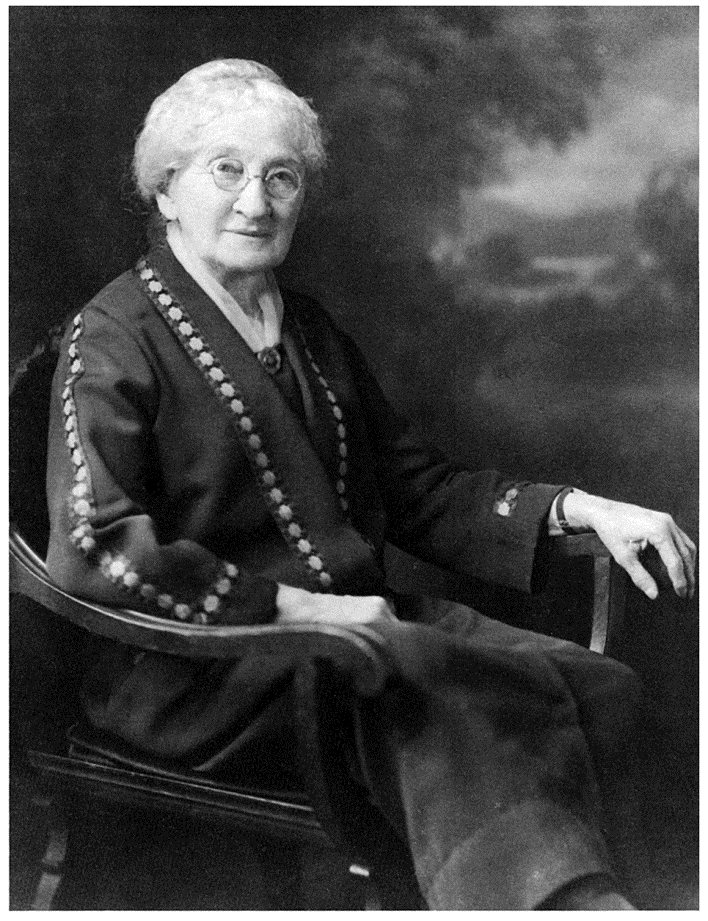 4.  Mother Beecher, circa 1925.did bring the promised understanding, first through the meetingsshe attended at several Bahá’í homes, then through translatedwritings of Bahá’u’lláh and His son ‘Abdu’l-Bahá.  She receivedher first Tablet from ‘Abdu’l-Bahá in 1897 and at least ten more.In a Tablet He wrote to her in 1903, ‘Abdu’l-Bahá said, “Be ye notgrieved at the censure of the multitude, at the evil of the igno-rant, at the derision of the deniers nor at the ridicule of thosewho are heedless of the appearance of the Kingdom of God.”  Forher whole long life Ellen Beecher remained steadfastly sure thatthis was indeed the day foretold in the Lord’s Prayer, that theBahá’í Faith would bring the promised Kingdom of God to earth,the goal Ellen Beecher had worked for, consciously or uncon-sciously, all her life.  Even before the shock of seeing a pictureof ‘Abdu’l-Bahá and recognizing His countenance from her vision,Ellen knew she had found her long-awaited truth.But in her dream there was another promise, the prediction ofa “great blessing” if Ellen would choose to remain alive and waitto find her Beloved here on earth.  After discovering the Bahá’íFaith, she spent the last thirty years of her life traveling on lecturetours, organizing the administrative activities of local Bahá’í com-munities, and teaching Bahá’u’lláh’s message of world unity andspiritual regeneration to numerous people.  Perhaps the blessingHe spoke of was her service in the broad sense, or perhaps someparticular of it.Two things are obvious:  First, Ellen Beecher took action, andher action had direct results; and second, her example served toinspire and edify others.  It is in both aspects of this service thather “great blessing” may well be found.  Through her training, as‘Abdu’l-Bahá instructed in 1912, and through her example, sheraised her granddaughter, Dorothy Beecher Baker, to be a stead-fast Bahá’í.  Eventually, Dorothy served as the first woman to chairthe National Spiritual Assembly of the Bahá’ís of the United Statesand was appointed by Shoghi Effendi, the Guardian of the Bahá’íFaith, as a Hand of the Cause of God, an honor and responsibil-ity conferred on only eight women in history.  In giving spirituallife to her granddaughter, Mother Beecher may be counted ashaving supplied the original impetus for Dorothy’s “long recordof outstanding service” which, Shoghi Effendi writes, “enriched[the] annals [of the] concluding years [of the] Heroic [and the]opening epoch [of the] Formative Age [of the] Bahá’í Dispensa-tion.”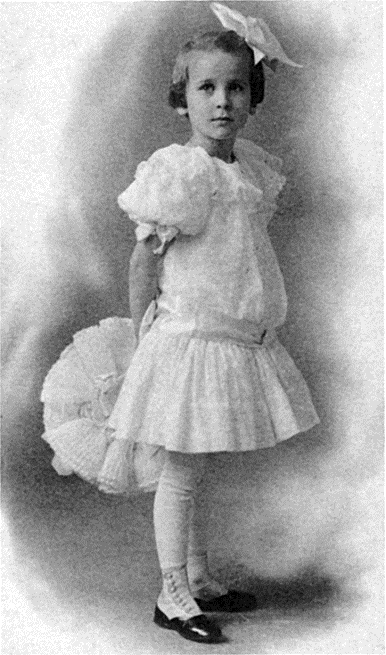 7 Dorothy all dressed up, circa 1904.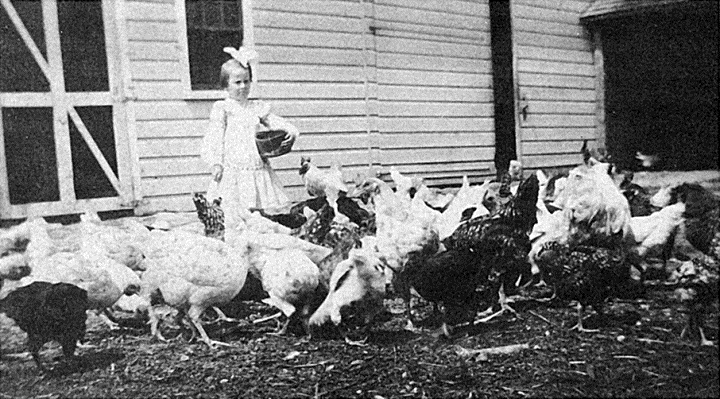 8.  Dorothy behind the carriage house at Budd Lake,feeding the chickens, 1904.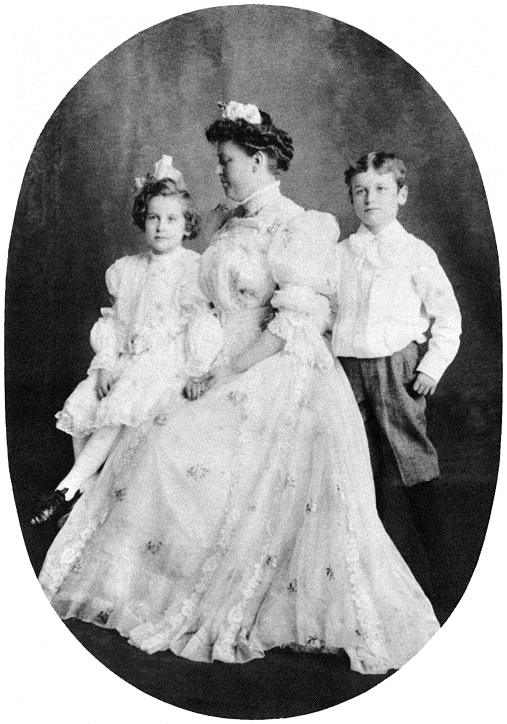 9.  Dorothy, her mother Luella, and brother David, circa 1905[Blank page]Chapter 2
Final year at school, 1916–17As a young teenager Dorothy went to high school in Maplewood,New Jersey, where she lived with her parents and older brother.But at sixteen she convinced her father Henry of the merits ofspending her senior year at a good girls’ school.  Her choice—Northfield Seminary for Young Ladies—emphasized, along withscholastics, etiquette and household skills, the latter of whichHenry was very interested in having his daughter acquire.  He al-ready sensed what her years of marriage later proved.  She hadlittle patience for centering her life around keeping house.Even at Northfield, where the girls waited on tables periodi-cally to learn the intricacies of “womanly service,” Dorothy’s maininterests were academic.  The senior English instructor—“LadyMac” when she wasn’t within earshot—was a stern woman whoprided herself on never having given an “A”.  Toward the middleof the spring semester, she told all the pupils in Dorothy’s class toline up against the front wall of the room.  Pacing back and forthin front of them, she explained the rules of the game they were allabout to play.“Eight consecutive lines of poetry, repeated intact.  I don’t careif it is the words to a nursery rhyme, doggerel, or legitimate verse.When you miss, you sit down.”  Taking a front-row seat she si-lently studied the twenty squirming girls before her and finallysaid, “Begin.”Standing near the start of the line, Dorothy was glad to be ableto recite something easy that hadn’t yet been used.  By the time itwas her turn again, a full half of the class members were seated,having missed a phrase or, under pressure, been unable to thinkof another unrecited eight lines.  Dorothy took the minutes inbetween turns to reconstruct the poems she could remember,mentally crossing off those already used as her turn came closer.The fourth round found only a few lucky ones standing, but asluck ran out and only quick thinking and memory could replaceit, all the girls were seated by the fifth round except for Dorothyand one other who, on her next turn, again rose to the occasion.Dorothy’s determination wasn’t dispelled by the confidence ofthe young lady next to her.  Unflustered, she said her piece.  Againto the other girl.  The girls in the class hung on every word, listen-ing for a mistake.  Dorothy’s turn:  She almost faltered, then caughtherself in time.  The excitement of Dorothy’s near miss seemed toswell the other girl’s hope that she was fated to win.  The girl be-gan a poem, only to be stopped by their taskmistress, Lady Mac.“That has been recited.” Horrified by her mistake, she pushed hermind to respond—time froze, nothing came.Their teacher gave a short nod toward Dorothy.  If she, too,was unable to find a final verse, the game would be tied.  The eyesof the class didn’t move from Dorothy’s face.  Even the devastatedcontender finally looked over at her.  When the squealing encour-agement that had been constant for the last three rounds dissolvedinto a quiet that matched her own, Dorothy began.Whan that Aprille with his shoures sote,The droghte of Marche hath perced to the rote …Now standing by the window, their teacher’s usually erectspine seemed to relax.  Leaning on the sill, she gazed out as she swungher pince-nez on its black ribbon, caught by the beauty of thelanguage and the cadence and strength of Dorothy’s young voiceas she recited the prologue to The Canterbury Tales.  The abilityDorothy would later call on to move great numbers of peoplehad already moved at least one heart.  That year NorthfieldSeminary’s senior English teacher gave her first “A.”Henry’s hope that Dorothy would come home from Northfield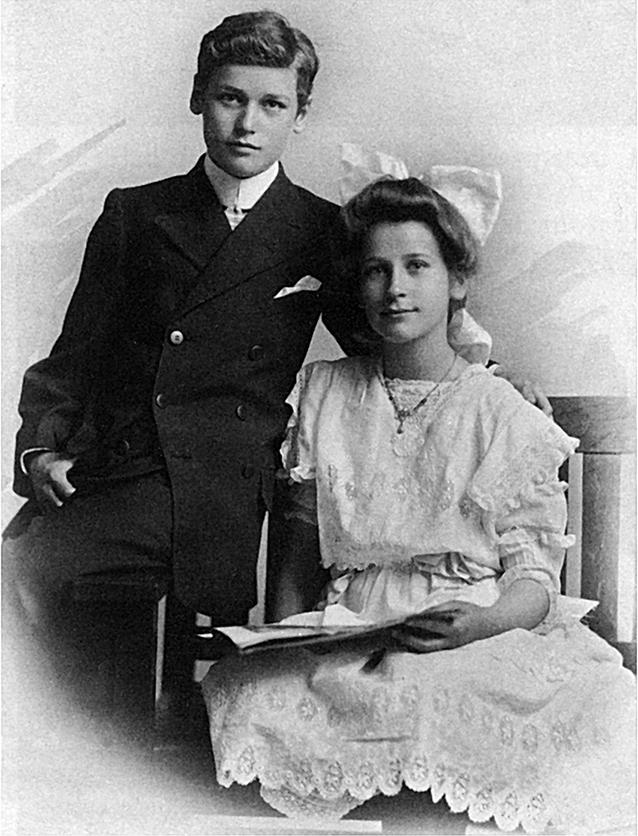 10.  David and Dorothy Beecher, circa 1912.with new direction was fulfilled.  But the direction was not whathe had expected.  At the start of the summer Dorothy seemed tobe more help to her mother, but Henry watched her as she qui-etly ate dinner.  Even as Dorothy helped the maid clear dishesaway night after night, it was evident her real attention was else-where.  He asked Luella if she knew what might occupy theirdaughter’s mind, if she might be involved with a young man—someone she met at a school dance, perhaps.  But Dorothy hadn’twritten home about any romantic interest.  Finally Henry admit-ted that the change in Dorothy might simply be maturity, accep-tance of her role as a woman.A few mornings later he smiled, on coming down the stairway,to find Dorothy waiting by the front door with his hat.“Thank you, my dear.  I am pleased to see the ladies at Northfieldsucceeded in calming your spirits a bit—something your motherand I had little hope of accomplishing.”Dorothy smiled back, sincerely glad he was pleased.  “Fath, mayI ask you something?”“Of course, Dottie.”“May I go to the law offices with you someday, just to see whatit’s like?  I’ve never been, except for once or twice with Muvsy, andthen we only stayed for a minute.”Henry looked at Dorothy’s almost alabaster skin, her hair softlypulled back in loose waves.  Her face no longer had the look of achild, but the eyes gave her away.  Perhaps the flicker of a littlegirl’s beseeching gaze brought back images of a small one lookingto him for everything, looking to him as the supplier of all needs.Touched, perhaps not so much by Dorothy’s request as by hisown mind’s workings, Henry said, “Would you want to do that?The office wouldn’t provide any kind of amusement for a younglady.  I can’t imagine what you could do all day long.”“Oh, don’t worry about that.  I could help around a bit.  Surelyone of the secretaries would like someone to do little things forher.  You might even need me for one thing or another.  But mostof all I’d just like to see what you do.”Time together for daughter and father had been limited, espe-cially over the last year.  Whenever Dorothy was at home all sortsof preparations for going back to school had filled her time—things, as he said, her mother seemed better suited to help with.But Henry had missed Dorothy that year.  Now his eyes saw awoman standing before him, but his mind longed to see the childhe was losing.“Dottie, we’ll spend more time together—soon.  Let’s take along weekend and go up to Budd Lake.  Your mother loves it there,and my business won’t be able to take me away so much.”“That would be wonderful.  In the meantime, though, couldn’tI just spend one day at your office?”Henry laughed at her insistence to be with him.  “But we’ll havethree days together at the lake, not just one!”“There’s more to it than that.”Henry eyed his daughter.  What else could she want?“I’ll walk you outside.”  Taking his arm, Dorothy opened thedoor and they stepped out onto the porch together.  “Fath, I’vethought about this a lot.  I’d never bring something up to you if itweren’t really important to me.  You know that.”He did.“At Northfield I did well.  I knew I was fairly smart when Imade good marks here at home, but Northfield was tougher.”“Your mother and I were both very proud of you at the gradu-ation, Dorothy.”“I know you were.  And I want you to be even prouder when Igraduate from law school.”Stunned, Henry sank down onto the porch swing.  He had of-ten wished that his son would take up law, but Dorothy was an-other matter entirely.“You’re very bright, of course.  You might make a fine lawyer.”He distractedly looked across the lawn.  Sitting next to her fa-ther, Dorothy touched his arm, ready to praise his openness toher plan.  Then the wondering quality vanished from his face andvoice as he found his way back to well-known territory.“But I wonder, Dorothy, if you could still be a fine woman?”Not seeing the connection, Dorothy said, “Of course I could.You see how much better I’ve been around the house sinceNorthfield, but I’m better at studies now, too.  They came to-gether.”“That may be so, but working as a lawyer is quite a differentthing from being a star pupil at boarding school.”  Henry’s wordsseemed to bring his own legal training to mind.  As he continued,the same pathos built in his voice that he’d so often used in court,his initial sense of his daughter’s ability lost in the rhetoric of aman who knows when he’s right and enjoys hearing himself makea good case.“I’m afraid of what will happen to you.  You are so sensitive tothe pain of other people.  Either you will constantly be sufferingwith them or worse, you will become calloused and tough.  Icouldn’t stand to see either happen to you.  Your sweetness wouldall but disappear.”Now he was standing above her, looking down.  Dorothystrained to see into his face, but the morning light shone so brightlyfrom behind him that his face and eyes were dark.  It seemed im-possible that he meant what he said.  She wanted to look into himand know if he was only sure for the moment or if he spoke thereal truth.  She raised her head to let the shadow of the porch roofblock the glaring light, but just as she saw the lines creasing to-ward his strong, flat temples and almost focused on the keen eyes,he leaned down and kissed her forehead.“Have a think about what I’ve said.  If you don’t already realizeI’m right, perhaps considering the consequences in your life willconvince you.”She watched him go down the steps and stride along the brickwalk to the drive.  Sitting in silence, Dorothy closed her eyes andlet the swing move her in and out of the summer sun.That night she told Henry his decision would stand; she toldherself that whatever she wanted would have to wait for that firstobjective to be fulfilled—to become the kind of woman a manlike her father could love.[Blank page]Chapter 3
Teacher’s training college, 1917–19From Mother Beecher to Dorothy:Hamilton, Canada.  Dec. 9th 1917“Royal Connaught Hotel”My Own Darling Grand daughter—Have I any hold on your heart these days?  Or are you sobusy that you have no time to say so?  I have written you twoletters since you went to Montclair, but I too have been busy,so thought as you knew of my goings possibly through yourmother ‘twas not worthwhile to say more.  But tonight I amreaching out to you while way off so far from you all.  I guessa beautiful long letter from dear Mrs. Carré this morningmade me think of home folks, and you constitute a largepart of them to me.  So here goes once more, in the hopethat it will be a welcome message from the heart that lovesyou very, very deeply.My experiences have been wonderful of course, meetingso many people of all grades and conditions in a strangeland—and I have been more than happy in my work.  I havemet some very advanced souls from whom I gleaned manytreasures—but of course I could not tell of it all by letter.Then I have been so wonderfully inspired in speaking that Ihave drawn many people to my feet, yes, and my heart—but this only rejoiced my heart because it gave me influenceand power to show them themselves and their needs of adeeper spiritual insight.In London, Ontario, I had phenomenal success—wasthere nearly two weeks, and spoke nearly every night in par-lors in all parts of the city, to different audiences—but thecharm there was that the people who listened to me were allChurch people.  This opportunity to open the Scriptures toChristians I have longed for ever since I began to teach—but I guess I had not been ready before this to do so. …I stopped at a delightful hotel there where I was morethan comfortable and happy—had such a nice warm roomwith private bath—and such a splendid table.  Had it notbeen for the great expense—$4.50 per day—I should haveremained longer in L. for several other parlors had beenoffered me for meetings—but Mrs. Maxwell is sending meand paying all expenses so it did not seem quite fair to spendlonger time in the one city.  Mrs. M. also sent me to Chicagoand Detroit—but in those two cities I was entertained.  InChicago at the home of a very wealthy man whose familyconsists of a wife and one daughter just your age.  She hasfinished her school life, but has decided to return to Collegeand prepare herself for “Social Service” life.  I have met sev-eral very advanced girls on this trip who are either makingready to serve the world, or are actually at work already—the girls are turning away from amusements to the usefuland practical life—and all absorbed.  Of three girls in onefamily all of them have entered some useful vocation, leav-ing a fine home of wealth and many attractions. …Oh!  Dorothy it is such a joy to be conscious of the GodPresence and be able to help the blind into Light.  How ev-erything else pales before the Realities which are Eternal.They never disappoint one, but grow upon you in powerand glory.  The things of Earth seem so hollow, so fleeting asthey recede before my eyes—but you say yes, Grand Mabut you are old and more ready to let go.  That is quite truedarling.  I am in a position though to see things as they are.But you have your life to live, not to waste.  You must minglewith the people of the world, enter into its joys, and work,and interests—but darling, always shine from within.  Makethe old world better, happier and hungry to know more aboutthe light which shines through you.  And always keep theEye of your Soul fixed on God.  He is the only Salvation.  Heonly can make you great in all lines.  He only can give you acalm peace when all things else fail.  So whatsoever you do inlife, do it for the Glory of God.  When you enter the realmof the world’s pleasures, do it for the sake of getting closer tohumanity, and then you will not be consumed by them.  Behappy always!  Do not forget that God has appointed a Cen-tre of His Covenant with man—and that Centre is AbdulBaha and He has chosen you as His dear Daughter—andthat means much more than it would mean to have the great-est earthly King adopt you as his very own.  One is Eter-nal—one makes you one with God, and the other has nopower to go with you … or to love your soul—or to makeyou happy in or of yourself.The door to Dorothy’s dorm room opened, but she was tooengrossed to notice her roommate come in.  The sound of thegirl’s high voice made her start.“Who is the letter from?”“Carol, you scared me!”“I’m sorry.  You must have been really concentrating.”  Carolthrew her books onto her own bed.  “You’re something when youconcentrate like that.  It reminds me of when you hypnotizepeople.”Dorothy felt the blood rush to her face.  Since the beginning ofthe semester, her first at Montclair Normal School, she and a groupof friends had been “hypnotizing” girls in the dorm.  Herroommate’s gullibility had added considerable appeal to the act.Since the school, a two-year teachers’ college, didn’t offer muchin the way of after-hours amusements, the show became ratherpopular with some of the first-year girls.  At the chosen time, usu-ally late Saturday night, after the school-organized play or dancewas over, they would all gather in Dorothy and Carol’s room.Sitting in a circle, the girls would begin by explaining to eachother the little-known practices of astrology and palmistry.  Asnight slipped further from the safety of the day, they concen-trated on the more fabulous details of the occult, conjuring upbelieve-it-or-not tales of mystical powers.  Ready to be scared byanything, the more histrionic types set the mood by letting outlittle yelps of fear; faces would suddenly disappear into pillowsbrought along like teddy bears for comfort.  Even between stories,fits of gasps and cries came easily and often, inspiration enoughfound in the scratch of a winter-dry tree branch and the move-ment of its shadow on the wall, or the door’s sudden crack oflight letting in the face of a dubious passerby summoned by theirshrieks from her sleep-thick, bathrobed trek to the bathroom.When panic reached a peak, Dorothy hushed the little crowdwith a whisper of something “truly unheard of” of which she, ofcourse, had heard.  That night, as was often the case, her storyconcerned hypnotism.  By the end, girls were clinging to each otherlike baby monkeys to their mothers.  Others, the braver ones, thosewho wanted more than words for proof, resisted the temptationto wallow in fear and instead demanded a display.  These were, forthe most part, friends of Dorothy’s who were in on the act; theyknew their cue and took it.Putting herself in what she called “the proper mind,” Dorothyclosed her eyes.  Then, as her audience watched in silence, she satvery still.  Just when they had begun to wonder, her eyes openedand she stared at the candle standing in the middle of their circle.The chosen victim cooperatively went “under” following Doro-thy’s monotonous chant or the swaying to and fro of a borrowedlocket.  Then Dorothy asked questions and elicited responses thatwere far from the ordinary dormitory fare.  She amazed her audi-ence, particularly those like Carol, who didn’t know the act wasjust that:  an act.  The girls who were in on the joke got their funfrom watching the ingénues and encouraging the atmosphere ofhaunted suspense.There was a favorite ploy to end the game.  Dorothy would say,“You are still sleeping, but when I say ‘Wake up!’ you will openyour eyes feeling refreshed and remembering nothing of this ex-perience … now—Wake up!”  Nothing.  The girl stayed quiet,eyes closed.  Dorothy would pretend to make every effort, finallypacing the floor in obvious distress.  Carol and the others, almosthysterical, begged her to “do something!”  At last, when they wereat the brink of absolute frenzy, ready to call Mrs. Stiles, the housemother, Dorothy found the magic phrase and the poor captivewas released.But now, the unread pages of her grandmother’s letter still inhand, those nights passed through Dorothy’s mind no longer asnights of mischievous, harmless fun, as a display case for talentsuntapped by the regular routine at Montclair Normal School.Dorothy let her eyes fall from Carol to the sheets of notepaperlying around her on the bed.  One, two … six sheets coveredfront and back with the challenging, insistent handwriting of hergrandmother.  Even squinting her eyes so the words said nothing,the marks of her grandmother’s pen demanded attention.  Doro-thy’s groan was almost inaudible.She headed north toward the library, grateful for the solitudethe gray, uninviting cold provided.  Pulling the letter from herpocket she tried to find her place, glancing over the pages alreadyread as she followed the library path.  Her eyes stopped at theunderlined words, “Shine from within.”  The indignation of a fewminutes before found a further source.  Why would her own grand-mother, who knew her so well, feel the need to instruct her toshine?  Everyone at school thought well of her.  She was part ofjust about anything that happened.  As Dorothy walked she re-read the paragraph.  “The things of Earth seem so hollow, so fleetingas they recede before my eyes … you have your life to live, notto waste.”The wind chafed her face and bare hands, but Dorothy didn’tshrink from its cold.  Eyes burning from what she half felt wasundeserved punishment, she walked on, pushing the letter backinto her pocket.  Even without rereading, Dorothy could remem-ber the other comments.  She was a disappointment.  Why elsewould her grandmother write of the “very advanced girls” shehad been meeting and the one just Dorothy’s age who was set ona life of service?  What of her own role?  She, after all, was the onewith the spiritual heritage, if there was such a thing.The bitter voice of her own mind made Dorothy feel sick.  Shethanked God no one could hear her thoughts.  What was the realdifficulty?  Not her grandmother’s other favorites—she knew theywould never compare, not really, not in Mother Beecher’s heart.Jealousy didn’t help.  It only gave her a victim outside herself.Even with the envy recognized and rejected, she was still angry.But why?  For being found out by her grandmother?  For findingherself to be nothing outside of the ordinary in her search forfriends and fun?But that was oversimplifying, and she knew it.  The problemwas no more an incident or two with hypnotism than it was thegirls her grandmother mentioned.  An attitude, a purpose—some-thing had shifted in her heart.  That was the root problem.  Atsome point, maybe not long ago, her commitments had changed,not changed character, but changed emphasis.  The questions, thepain, stemmed from that.  She hadn’t forgotten being at the feetof ‘Abdu’l-Bahá, nor had she consciously meant to neglect theservice she once was determined to render, but still, how muchdid that decision now affect her daily life?  It was hard to know.In less than a week it would be time for Christmas break.  Thenshe and Mother Beecher, her physical grandmother but spiritualmother, would talk and find answers to the feelings that made hersuddenly doubt herself, feelings which only that afternoon hadseemed natural.  Together they would rechart the spiritual terri-tory Mother Beecher had played such a big part in helping herdiscover.Back at school in January, Dorothy seemed the same to her class-mates—quick and as interested as ever, but with more of thestrength and leadership they had already sensed.  An obviousdifference was that she and Winifred Baldwin became roommatesand soon proved to be the two top students.  At night they woulddo their homework together and then, instead of leading the sec-ond floor of Edward Russ Dormitory in a session of palmistry orhypnotism, Dorothy would sit and talk for hours with Winnieabout their lives and their goals, material and spiritual.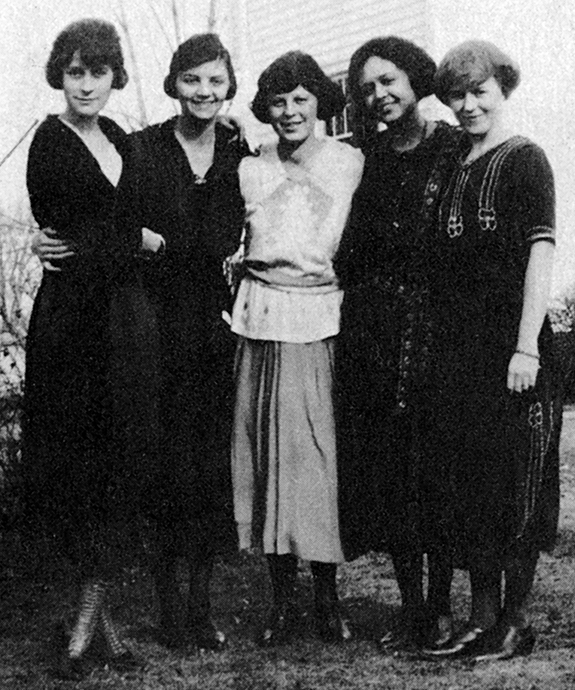 11.  At Montclair Normal School, 1918.  Left to right:Dorothy Beecher, Mildred Libby Rice, Marion Hamilton,Emmy Lou Koth, and Winifred Baldwin.Years later Dorothy named her own daughter Winifred Louiseafter the girl with whom she had shared some of the importanttimes of her young womanhood.  Even fifty years later WinifredBaldwin wrote of what they learned together, of how Dorothy’scommitment to “radiant acquiescence” helped give Winifredstrength to accept the early death of her mother, pain she couldn’thave known was ahead during those halcyon days at Montclair.At the age of nineteen, everything matters, every moment is themoment of truth.  Like a thousand other girls on the eastern sea-board that summer and every summer, Dorothy was ready to dosomething important, but there wasn’t anything to do.  June hadbarely started, and the summer looked endless.  Her year of teachertraining didn’t help; Montclair was out for the summer, but sowere all the public schools, so she couldn’t teach.  Service, servicethat mattered, that was what she wanted.In Europe the war went on.  Dorothy’s brother was in the army,but not overseas.  Most of the girls in her class had a brother orfather, fiancé or boyfriend in the war—someone whose name theydreaded finding among the lists of war dead, whose mention inletters from home charged them with tremors of uncertainty un-til, scanning the pages, they found none of the trigger words:wounded, shot, killed.  Dorothy’s friend Eleanor Browning receivedthe news at school.  Her fiancé was dead.  Others waited, wonder-ing how closely their turn would follow Eleanor’s.The war, in spirit, was everywhere.  So it had been since Dor-othy was fifteen, but now she was an adult with time and a newinclination to serve.  Service to the Bahá’í Faith was one possibil-ity, but it was hard to define beyond a general approach to life—there was no clear-cut forum in which to practice it.  The desire togive to some larger whole, outside herself, appeared to be bestfulfilled by participating in the struggle that embroiled most ofthe world.  At the least it would give her a summer job; a muni-tions factory in Dover, New Jersey, had openings.Determined to do her part, Dorothy tried hard to settle intothe routine of her job as a bomb inspector.  But wartime or not,the work was dull and repetitious.  The summer dragged on, oneday identical to the next.  Thoughts of other times and placesoccupied Dorothy’s mind while her hands stayed busy at the work-bench.  Often her eyes would drift around the room to watch theother women perform the exact function she performed time af-ter time.As Dorothy stood at her position one day, she noticed that thewoman in the nearest corner station was looking around the roomas well.  Glad to see someone else couldn’t keep to the tedium,Dorothy smiled.  Oblivious, the young woman returned to herwork.  Dorothy reasoned that her smile hadn’t been noticed, but itdidn’t seem possible; they faced each other with only the two tablesin between.  She looked again toward the woman and noticedsomething else:  her station was particularly messy.  All of the worktables were strewn with various tools, but hers was unusually clut-tered.The last break over, quitting time still two hours away, Dor-othy walked back toward her station, her eyes everywhere butthere, where boredom waited.  Almost to her place, she reconsid-ered:  why not pay a visit to the shy colleague across the work-room?  So instead of getting directly back to work, Dorothy cutaround and walked behind the barricade separating their inspec-tion group from the rest of the plant.  As she came around thecorner the woman’s back became visible, then the top half of hertorso disappeared from sight as she leaned far over her work bench.“Very thorough,” thought Dorothy.  Not wanting to interrupt inthe middle of an inspection, she stood still, just the other side ofthe barricade, and waited for her coworker to finish.  After a minuteor two Dorothy began to wonder if there were some problem.Peering around the movable shelves, she saw the woman’s handinside the bomb.  Then the other hand slipped under her worktable and pulled out something long, but she moved so quicklyDorothy wasn’t sure what.  By the flash of light reflected it lookedlike a knitting needle, but whatever it was, it was now lodgedinside the bomb, and the bomb sat alongside the others that hadbeen inspected and approved.Back at her own table Dorothy couldn’t decide if she had seenanything or not.  Her quiet explanation to the plant supervisor atthe end of the day was given mainly to free her mind, to pass onthe information to someone qualified to decide it was nothing.Instead, the discovery received national attention.  A knittingneedle, properly placed, could apparently make certain bombsthe plant manufactured malfunction.  The President of the UnitedStates, Woodrow Wilson, sent a letter to Dorothy in commenda-tion for her discovery of an enemy agent.She was not, however, sure of the merits of her action.  In lateryears Dorothy almost never spoke of the episode and then onlyhesitantly.  With the knowledge that what she did was laudable inthe sight of many of her countrymen came a sense of the pathosof a situation in which tampering with a bomb and so avertingthe taking of certain lives was considered pernicious, while themanufacturing of the instruments for human destruction waspraiseworthy.The immorality of civilized life bothered her.  Still, instead ofclosing herself off in her own pure hermetically sealed world ofideals, Dorothy expanded her interests and her activities.At Montclair the next year, she was editor-in-chief of the school’syearbook, The Palatine.  She was also elected class president andwon myriad honors along with one or two others in each cat-egory:  most popular, brightest, student who did the most for theschool and class, best talker, joy of the faculty, peppiest, mostunselfish, and best leader.  A classmate’s brother, Dr. Robert E.Fuller, recalled,As I look back on those few social events that included me,I remember Dorothy in a special way.  There was meaning ofpersonal interest when she greeted you, there was characterand dignity in her behavior, and when she spoke of life therewas eloquence to her words.  Instead of deflating me she in-spired me to use my mind and think along with her.Whatever the qualities were that captivated and charmed herclassmates and friends, they were developed as a result of Dorothy’sgrowing understanding of the choices life offers and of her deci-sion to depend on an underlying purpose in order to make thosechoices correctly.  As she matured, the threads of her various ideasand aspirations twisted together to form a strong cord that gaveher life direction.  To one friend, Bernice Nickerson Vanderbilt,“Dorothy gave the impression of being very sure of herself.  Herenthusiasm was enhanced by a personal magnetic quality.”  A so-rority sister and close friend in Pi Sigma, Hammie Toner, com-mented, “For one of her age she had the rare combination of wit,intellect and a great sense of spiritual values.  One couldn’t have amean thought or say an unkind word in her presence.  One justdidn’t, that’s all.”As Dorothy became more and more sure of the beliefs that wouldguide her life and influence the lives of people around her, herbrother was busy finding a way of his own.  Early on he had beenindependent.  Home from his first day at elementary school, heannounced to his mother, “My name is not Chauncey anymore,call me David.”  Later he was no less determined to forge the kindof life he chose, regardless of what his family thought.While Dorothy was at Montclair, David went to the Univer-sity of Miami.  Technically, he studied engineering, but he be-came most proficient at attracting members of the opposite sex.When he visited the family at home or Dorothy at college, morethan one of his sister’s friends found him irresistible.He combined the charm and mannerliness he had learned athome with the reckless appeal of a marauder.  Barely concealedbelow his respectable Beecher attitudes was a lascivious qualityunknown before to the sheltered young ladies he met throughDorothy.For years to come Dorothy lived through David’s loves andmarital mishaps, suffering both with him and with the friendswhose hearts he broke.  Eventually she became adept at anticipat-ing his next attraction and its consequences.  This led to someplatonic chiding on her part or, when the situation seemed hope-less, to straightforward counseling on the moral responsibilitiesof love.Although he never acknowledged that Dorothy’s attitudes wereanything but prudish, under the veneer of patronizing good hu-mor David, at times, listened.  He often mimicked her “preciouspiety,” trying to get through to the real feelings, which he sus-pected were more like his own, only veiled under his little sister’spointless desire to conform.Dorothy’s convictions troubled David, as David troubled Dor-othy.  The two formed a perfect counterbalance for each other,too perfect to be easily shifted.  At moments, in thought or con-versation, their instincts brought them together, but they contin-ued to live their lives with opposite goals.[Blank page]Chapter 4
Grammar school teacher and suitors, 1920David let the screen door slam closed behind him, but it couldn’tbe heard in the airy hall that served as a cafeteria for the GreenAcre Bahá’í School.  Like all eating places where people enjoy be-ing together more than they delight in the food, the noise leveldidn’t allow for interruption.  Looking through the familiar faces,his eyes grew sharp as they found their mark.Just beyond the third of the tall windows that looked out ontothe lawn sat his sister.  From his position at the door he watched,rigid, on point.  Although Dorothy was apparently involved inanimated discussion, the room melted before David as his con-centration mounted.  The voices were so many and so loud thatthey mixed together until he couldn’t have known, even if he hadcared, whether the sound came from humans or from a swarm ofsparrows outside.With his dark blue eyes still focused on Dorothy, David let thesounds of the dining hall neutralize into silence as he watched hissister.  Dorothy, perhaps aware of a difference in the mood of theroom, perhaps only letting her gaze drift to the double doors atthe end of the long, high hall, suddenly connected with his per-sistent presence.  For an immeasurably brief moment nothingchanged as they held each other in balance.  Then she raised amotioning hand and David, shooting back into the reality of noonat Green Acre, moved toward her.A shock of light brown hair fell across his brow, catching light,turning to wheat as he passed by the windows between them.Golden from the summer’s Maine sun, his face looked alive withwry interest in life around him.  David seemed in possession of allthe alertness and intelligence his mother saw in him and his fa-ther demanded of him.A quick grin was greeting enough before he spoke his inten-tions.  “I’m off, Dottie, up to Canaan.”“Aren’t we both going up after the session?  Aunt Susie’s expect-ing us both.”David watched his foot scrape at the grit between his shoe andthe oak floor.  The pose—head bent down, eyes staring—didn’tfit his self-image, but his sister’s face would only remind him ofperceptions that were harder to define.  “I’m off—to marry Lila.That’s why I’m going up now I just wanted to let you know.”With his jaw set, he raised his head to catch the impact of thestatement on Dorothy.  His eyes strong, determined, confident,he looked into her lighter blue ones, now soft as she studied herbrother.  Was it compassion that made her gaze so tender?  It wascompassion he had to guard against.“I’m glad for you, Dave-o.  Lila … so you asked her.”Dark hands on white cloth supported David’s leaning weight.Dorothy reached over and lightly covered one of them with herown.  Unable to accept this act of nurturing which it seemed sonatural for her to provide, he shook his hand free and bent downas if to comfort Dorothy instead.“Don’t you start feeling lonely without your big brother.”“We’ll still be together a lot.”  Dorothy smiled but had the dis-tressing sensation she was saying the words for him rather thanfor herself.Aware only of her brother, Dorothy’s mind fill with fear forhim.  She struggled for some other feeling.  Too late.  Instinctively,he must have known.  He pulled himself away.  As sure of his re-sponse as he had seemed of hers, Dorothy forced her words tobreak the silent connection that allowed their minds such insis-tent understanding.“I hope you’ll be happy, and Lila too.”  He looked relieved thatshe spoke as if at ease and, seeming more than ready to finishwhat was to be done, David, in his own words, was “off.”  Just ashe reached the door, a voice called him back.  No one heard Davidmutter, “Hell, what does she want now?”A second later Dorothy looked up from the heavy porcelain tosee him walking toward her and wondered why he silently leanedagain, head cocked, waiting.  For an instant they looked expect-antly at one another.  When the stillness became uncomfortableDorothy finally opened her mouth, hoping for words, but theyresisted.David said, “What is it, Dot?”“Nothing.  I … I just wondered why you came back.”“Because you called me back, of course.”“No, I didn’t.”David smiled at her mischief.  “Come on … what is it?”Laughing, she sputtered her same reply.  Whatever the joke, itseemed to be over.  David patted her hand and, with a wink, turnedand again started out for Canaan.  This time Dorothy watcheduntil he disappeared.  She saw the screen doors spring shut andheard their bang, audible now that the dining hall had clearedsomewhat.  But she looked up a moment later and there, again,stood David.“Dottie, what do you want?”Nothing.  She saw the tight muscles working in his neck.  As hishands gripped the table edge, her eyes dropped, not to watchthem, but to avoid his pain.“You called me again!”“I didn’t call you, I swear.”“Of course you did, I heard you from outside.  You said myname.”He meant it.  He had heard her calling out to him.  Fear left herand she stood.“Dave, I didn’t call you, not the first time and not this time.Maybe it was your own mind telling you … to wait, telling youit might be a mistake to marry Lila, at least to marry her now.”Dorothy, holding her brother’s hands, felt them go wet andsaw the stubbled skin above his sharply defined upper lip begin toshine with perspiration.  The lips parted to form the silent wordsof a prayer or a curse.  Again freeing himself from Dorothy’s grasp,a grasp too cool and too sure, David stepped back.He gave a big grin—forget it, “I’ve gotta move.  Lila’s waiting.”That summer of 1920, David married.  The marriage produceda baby girl, Susie, then ended.  A memorable summer for Dorothytoo, it began a curious kind of measuring in her life.  Inspired bythe opportunities Green Acre afforded for intimate contact withoutstanding Bahá’ís of the day—people she’d met as a child buthad never really known—Dorothy left summer school ill at easewith her life and again, or still, anxious to change.On August 18 she wrote, for the second time in her twenty-one years, to ‘Abdu’l-Bahá.  Eight years after meeting Him, shelonged to see Him once more, this time in the Holy Land, where‘Abdu’l-Bahá lived as a result of the exile of His Father, Bahá’u’-lláh.  Due to their forced residence in the prison city of ‘Akká,the world center of the Bahá’í Faith developed on Mount Carmel,the very place where, according to the Old Testament, the angelMichael revealed to Elijah the mysteries of the time of the end.  InDorothy’s copy of The Glorious Kingdom of the Father Foretold,she marked a passage from Isaiah 35:2:  “… the excellency ofCarmel and Sharon, they shall see the Glory of the Lord.”  Thepower of Dorothy’s attraction to this place and to the Bahá’í Faithwas deeply rooted in her belief that Bahá’u’lláh fulfilled Biblicalprophecy regarding the time of the end and the second coming.But in 1920 Dorothy was not able to meet ‘Abdu’l-Bahá in theHoly Land.  The tragedy for her, and for the world, is that by theend of the next year ‘Abdu’l-Bahá’s earthly life was over.  Pilgrims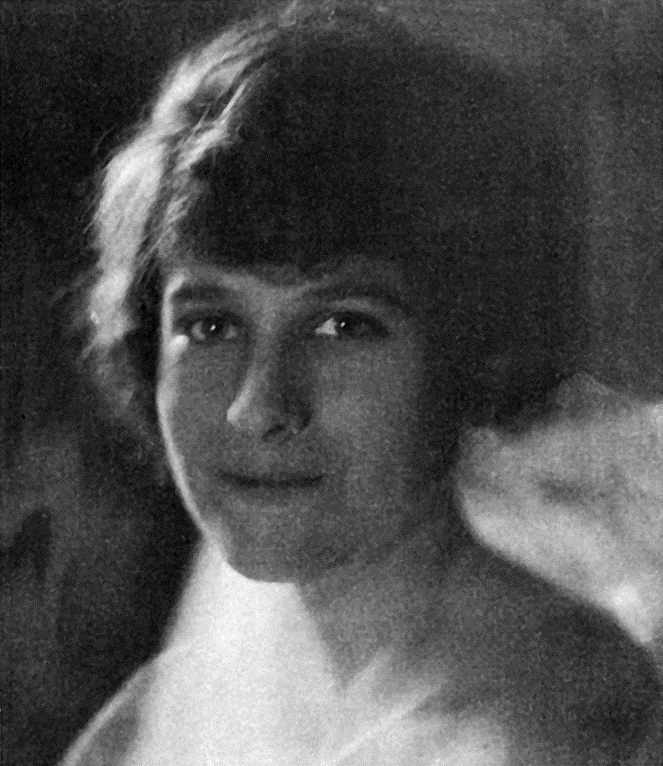 12.  Dorothy about 1919, the year she graduated from Montclair.for the rest of eternity would be satisfied and, indeed, deeply grate-ful, to visit the Shrine on Mount Carmel where His body was laidto rest.The fall of 1920 found Dorothy back in Montclair, having gradu-ated from normal school two springs before and about to beginher second year of grammar school teaching.  She moved backinto Mr. and Mrs. Ralph’s boarding house where she had livedsince the beginning of her teaching career.  In a letter written toher mother that September, after taking care of a few drudgeriessuch as how many fifteen-dollar checks Dorothy’s mother hadsent versus how many Dorothy received, she got down to theessential in her young life:  romance.It was such fun to arrive today.  Aren’t people nice to be socordial?  The Ralphs were darling.  Also everyone else in thehouse.  Felt just like a regular homecoming.  There’s a closed-in front porch now, and not one failed to inform me that itwas built for me.  You see it used to be a joke ‘cause my call-ers had to camp out on the piano stool.  Doc Young wasawfully funny about it.  They roar when I say I’m going to bea staid old schoolmarm.  Doc says, “yes—around midnightyou are a very good imitation of a school teacher.  Lord, whatis this world coming to?”  And then everybody mentions theclosed porch again and thinks it’s a good joke.  Then theymention the people who just happened to ask when I wasexpected back—and howl with Mirth.  Great life.  Mr. Ralphreminds me of Dave with his talk of scalps.Cliff has gone to college in Pittsburg and the Ralphs werelonesome—till I came, they said.Last night I spent in East Orange at Win’s.  We went toSummit to a dance at the Buchwood Hotel.  Bob and Win,—Dede Holbrook (who owned the car), Louie Levinsohn—boy from Montclair, Alston and last of all—me.  Had fun.Got lost coming home, though.  Ask Anti Dove if that was“imprudent”?I’m going to be really awfully good and go to bed early allthe time and never have any dates.  I owe it to my work.Don’t you think so?  Tell Aunt Susie that.  Also, please believeit.  I mean it.By the way, I don’t see how I ever liked B— — B— —even a little.  I think he’s slimy.  He’s a cat.  I told him I wouldn’ttrust him in a cell. …  We quarrelled.  Biff writes nice lettersbut is a little conceited.Haven’t heard from Chet since being back.  Guess hedoesn’t know I’m here anyway.Elliott—as usual.Ken—quite steady.Montclair friends—not yet—and besides, I’m being good.There!  Whew!  You’re up on all the news.  Say, do you likeit or does it all bore you?  Tell me.  It’s more my nature not totalk about it all anyway, you know.  I didn’t last year.Dorothy also sent home the good news that everybody said shelooked “much fatter” and that she had been trying and trying toget in touch with her father’s office so she could go over toshow off what was, for her usually pale skin, “quite wonderful color.”And once again she committed herself, in writing, to her beliefs.Perhaps Dorothy left this for the end of the letter so her parents,who were not yet Bahá’ís, wouldn’t be upset by what was alreadya deep feeling for the Bahá’í Faith.  “I haven’t forgotten that I’m aBahá’í now and forever.  Think that’s what’s making me feel sowonderful.  Told Winifred all about it.  She is quite enthusiasticand is going to help me put it over to Isabel who we think needsit.”Exactly a month later Dorothy’s devotion to the Faith was justas evident in the mail home, but her determination to live a mo-nastic life of all work and no dating was wavering.Last night, do you know, I was one wee bit sad about some-thing, oh just one minute, and right the next minute theGreatest Name came to my lips, and oh, do you think Iwasn’t happy?  Floods.  Floods.  And then today I whispered itto the empty seats in my little heaven, and oh, do you thinkwe weren’t happy when they all came filing in?  More floods.Lots more.  And every time, I think no more can come, butit does—always.Grandma, have you any beads for a convenience for Muvsto say it too?  And for Daddy Darlin?  Pooh.  Now they’ll puttheir noses in the air and say they don’t want them or needthem or anything, but never mind, hand them some as youdid me, and before you know it, they’ll be seeing the idea ofthem, too. …Am dated up this weekend, but still, please feel a littlesorry for me, inasmuch as I always am crazy to see the family.I got all dated up on purpose so as not to notice my absencefrom you so much.In letters home, Dorothy managed not to dwell on the factthat at least one of the men in her life was providing a deep ro-mantic interest.  A bright young lawyer who often came downfrom Boston to woo her, Elliott was everything Dorothy had everimagined wanting to find in a mate.  He was educated and kind;he even had a sharp wit.To her delight, he’d asked her to marry him.  She had agreedand was sure they would be married by the next summer, but shewanted to give herself some time before making the engagementofficial.Elliott told her he had forced himself to let her be free for thesummer, after that first year of teaching.  He reasoned that Dor-othy needed a chance to prove to herself she could make a go oflife, on her own.  But by late August Elliott was anxious to pindown the date of their wedding and begin to plan his life.  One ofthe earliest of Montclair’s clear fall weekends found the two ofthem as sure as they had been the spring before that theirs wouldbe a wedding joyful enough to be worthy of the attention boththeir hometowns would give it.As he walked her up the house steps that Sunday afternoon,Elliott seemed encouraged by Dorothy’s ebullient mood and sweetresponse to his inquiries into the state of her heart.  She was asdrawn to him as he was convinced of his love for her.  So there, onthe very front porch the Ralphs’ enclosed especially for Dorothy’ssuitors, Elliott restated his intention to marry her and promisedto be back that evening for a final talk about setting up the par-ticulars.  It was time, he said, to begin making their plans.  Thoughshe had been putting off setting the date, Dorothy agreed thetime to decide had come.In her room she threw her handbag on the armchair near thefoot of the bed and pushed open the curtains to let her proudcertitude spread out to the world.  There, at the end of the block,she saw Elliott’s car, just moving around the corner.  For a mo-ment Dorothy’s spirits dimmed.  Then she realized it was only hisdriving away that made her sad and so before long she was able tobring herself back, almost to the same high level of confidence inhis character, his bearing, in everything about him.  But in thatinstant something was lost.  Now, with Elliott away from her, withhis enthusiasm and adoration no longer physically present, shecouldn’t quite relocate whatever it was that gave her such pleasurewhen he was there.  Still, she wanted him there.  It didn’t add up.Distraught, Dorothy sat on the bed’s edge, trying to keep hermind from grappling with the thoughts she wanted to let findtheir own order.  She prayed and felt herself distanced from thepressure of Elliott’s needs and her own hopes.  Then, her eyesopen, but only her inner perceptions in focus, she let the patternof their relationship form.  Somehow there was a flaw, a flaw inher love.  It was Elliott who provided all the joy.  She was simplythe proud recipient and mirror of his energetic devotion.  Now itdidn’t show too badly, but as years passed the pressure on thefabric of their marriage would grow.  What was now only a droppedstitch would eventually begin the unraveling that nothing couldstop.Startled by a whistle on the street, Dorothy looked at her watch.Six p.m.  It must be Elliott.  How often she had felt her blood rushat the sound of that familiar whistle and taken the steps two at atime to see him face to face, his always silhouetted by the streetlamp.  But now she sat still.  Bound by feelings she wanted to tearfree of, she sat.  Elliott, so beautiful and alive.  Why resist him?But still, she couldn’t let herself move.  Another whistle.  Pulled tothe wall by the force of his will and the power of her own long-ing, she dared a look from behind the curtains.He stood, as always, face expectantly turned to the front door,his face that always, even now, made her smile.  Unable to resisthis presence, she almost stepped between the open curtains, butinstead, not ready to go down, retreated farther along the wall,farther from the light.  Dorothy let the crown of her head fall backagainst the flowered wallpaper.  Tears drew wet lines over her cheek-bones, finally reaching and wetting the hair behind her temples.They weren’t burning waters of lost love, but cold—remindersfrom inside that she was now alone.  And when—just a momentlater—she could no longer stand his pain or her own and burstforward to the window, he was gone.[Blank page]Chapter 5
Frank Baker and proposal, 1920–21With Elliott come and gone, meeting eligible young men was nolonger one of Dorothy’s primary concerns.  If love and marriagewere dependent on finding the most gracious, impressive manavailable and falling in love, Dorothy saw no point in continuingthe search.  Elliott was all of that, and she had been, or perhapsstill was, in love.Dorothy didn’t forget him.  Weeks later her sense of loss was ascompelling as it had been the day she rushed to her window inhopes of finding him still standing outside.  But the union waswrong; that much was clearly established in her mind.  There waslittle comfort, though, in knowing she had made a sage decision.The reality of living without him was deadly.  Life withered with-out the intense delight of his hand touching hers, without thepromise of seeing his clean-angled face looking at her with suchdevotion and rapture—without his need for her, his desire forher, his enchantment.The claws of the eagle of love were deeply embedded inDorothy’s heart.  Nothing seemed able to change that.  Facing theremaining minutes and hours of life that stretched into eternityand realizing they would each and all be lived without him nulli-fied any hope of joy.  Ahead was only pain, if she concentrated onself.  The only possibility left was to throw her burning soul intowhatever service opened and pray that its needs would devourher own.Dorothy’s students, for a time almost forgotten, now domi-nated her attention.  They were children of many races, but mostof them the dark-eyed offspring of Newark’s southern Italianimmigrants.  She began to center her life around theirs.  Secondgrade protocol was pushed aside more and more as she discoveredways of exciting their desire to learn outside the standard color-ing books and building blocks.  She sang to them “Lady Golden-rod,” “Yama Man,” children’s songs, and the hits of the day.  Thechildren would sit, listening in silent adoration until eventuallythey began to learn the words and sing along with the light oftheir lives, “Miss Beecher.”Many of them, their own clothes sewn on for the whole win-ter, were fascinated by Dorothy’s wardrobe.  When she tried toteach her students to identify colors on the chart set up in theclassroom, they weren’t interested.  But Dorothy found they couldalways identify the color she was wearing, so she taught them thatway.  A hot pink skirt and orange blouse were favorites, rare colorsin the Newark slums.The school initiated a once-a-week bath program, which meantall the children had to take off their winter outfits at least thatoften.  Dorothy’s students were the most cooperative, perhapshoping their clothes would be replaced by colorful ones like hers.They were not, but at least the children were cleaner and stayedhealthier through the cold months.The steps Dorothy took with her class, deemed small in theeyes of a school system that emphasized rote learning, led to herrecognition that spring by the Ethical Culture School in NewYork.  She was offered a job there, but had to turn it down.  Life bythen had surprised her with exactly what she didn’t expect.Her mind had actually cleared somewhat.  The emotions thathad once threatened to destroy her were weakened by new under-standing.  In some ways marrying Elliott would have meant be-coming Elliott.  With him she would have had to make a full com-mitment, not just to him, but to his style of life.  For many womenmarriage seemed to be that simple—picking a person whose po-sition in the world was attractive and joining in.  Not that Elliott’s“position” was bad.  Dorothy knew she had the potential to fit invery well, but swallowing whole his already well-developed senseof self and purpose, his social, moneyed, ambitious though ethi-cal lifestyle, was too easy.  There could never have been the chanceto find out what she could become without Elliott’s influence.  Byjoining a similar personality already moving in a given direction,she would have given up all other options.  The emotional inde-pendence that followed these discoveries elated Dorothy.  Life be-gan to have its joys once again.Mr. and Mrs. Ralph’s boarding house—their converted familyhome—still had the feeling of family, and Dorothy relished be-longing.  In the evening, the Ralphs sat down to dinner with their“guests” while a hired lady served them all.  That September awoman who didn’t live at the house began joining the little groupat dinner.  She was always accompanied by a young girl and aslightly older boy who were introduced as Sara and Conrad.  As itturned out, the woman was not their mother, but their nanny.When the father, a widower, was out of town she had full chargeof Connie and Sally, as she called them.  Even when he was homeand caring for the children himself, their father often broughtthem to the Ralphs for dinner, so Dorothy, now a master at be-friending youngsters, had gotten to know them both quite well.Sara was becoming very devoted to Dorothy, who, having littleelse to do besides visit with the other diners after the eveningmeal, usually stayed downstairs, often playing and talking withthe little girl.  One evening Sara announced that their father wouldbe bringing them the next night.“Won’t you be glad to see him, Miss Beecher?”Of course she would, Dorothy said, trying to remember him,and she’d be especially glad to see Sara.  Then Dorothy kissed hergoodnight while Sara grinned.  As Dorothy walked up the stairsshe waved down at the child in the entry hall.  But the smile wasgone from Sara’s face.  She just watched as Dorothy walked to-ward her room, then finally lifted her hand in a last goodnight.Dorothy couldn’t help wondering if it might not be too hard onSara to become so attached.  Her mother was gone, but Dorothycould hardly substitute.At dinner the next evening Sara sat immediately across fromDorothy with her father and brother to her right.  She talked abouther day at school, then asked Dorothy to tell about her students.“Well, they’re a little bigger than you are.  Are you six or seven?”“Almost seven.”“Most of my students are seven or eight, but a few of them arevery grown up, or at least they try to act that way.”“Do they try to read hard books or what?”“Not exactly.  Today one boy was saying some things he reallyshouldn’t have, out on the playground.”“Oh, what did he say?”The adults within earshot, including Sara’s father, turned tohear what Dorothy would answer.“Instead, let me tell you what he said when I called him inside.He stood by my desk while I talked to him.  I said, ‘Joey, you havesuch a beautiful mouth.  It makes me so sad to hear words that areugly come from a sweet mouth like yours.’  He has eyebrows thatlook exactly like half circles.  The longer I talked, the higher theywent on his forehead, until he was looking at me with this aston-ished expression.”Dorothy raised her own eyebrows higher.  Sara laughed, thenbecame serious.  “Did he cry?”“No, but when I stopped, he walked right over next to mychair so his face was almost level with mine and stared at me for amoment.  His eyebrows were still way up here.  Then he put hisarms around me and hugged me so hard and said, ‘Miss Beecher,when I grow up I’m going to build you a bi-i-ig red castle.’”Everybody smiled, except Sara, who looked rather desperate.“Please, Miss Beecher, don’t go live in that boy’s castle.  Come livewith us.  If you will, I’ll let you have my turn in Daddy’s bed!”Because he was gone so much, Sara and Conrad’s father let thechildren take turns sleeping in his big bed on nights when he washome.  Sara was offering her most cherished gift, but to the adultspresent it was a good joke.  As they repeated her offer around thetable, everyone laughed again with those who missed it the firsttime, and Dorothy glanced at the man who sat across the table.She blushed at the implication of Sara’s suggestion but covered itwith laughter as hearty as that of the other boarders.  Still, whenthe rest went on to other subjects, she again looked over at thequiet older man who sat opposite.  After explaining something toConrad, he was just turning back to Sara, and as he did he hap-pened to glance at Dorothy.  This time Sara’s joke couldn’t explainthe sudden surge of color in Dorothy’s white skin, nor could laugh-ter cover her embarrassment as she lowered her eyes to her plateand wondered, as she fumbled with her fork, if Frank Baker foundher foolish.Frank was a large man, tall and quite heavy.  His reserved naturecombined with his substantial bulk to make him seem forbid-ding, yet there was a vulnerable quality about him.  When Dor-othy and Frank met, he was almost thirty-one years old and wasalready part of the solid middle class his German father and grand-father had worked so hard to join.  Theirs had been lives of du-rable effort marked by the small and large triumphs that tend togive one’s self-image consistency and substance.  Frank might haveseemed to be a man content with a similar role.  He was an ablebusinessman, working as production manager of all the north-eastern National Biscuit Company bread bakeries.Like his forebears, he was good at the bakery business and en-joyed it.  However, there was a detached quality about Frank thatdistinguished him from the rising young executive who sees willas an absolute force, whose boisterous confidence is matched onlyby the occasional sinking sense of his own inadequacy.  Frank hada steadiness not easily shaken.Frank’s grandfather, like five of his eight brothers, had leftGermany in 1848 for America.  His son, Frank’s father, married aMiss Stolzenbach, so Frank’s heritage was German on both sides.The family lived in a German enclave in Zanesville, Ohio.  De-spite his grandfather’s and father’s success in America, while Frankwas growing up the family spoke only the mother tongue at homeand retained many German qualities and traditions.  He was taughtto be responsible and thorough, to express his thoughts but tosuffer his feelings quietly.At seventeen Frank had almost died of typhoid.  Delirious fordays, he recovered consciousness enough to wonder at his mother’sabsence from his bedside.  Protecting Frank’s weakened nerves,the doctor lied that his mother was in bed, too ill to come to him,but recovering.  It was only when Frank was well enough to leavehis bed and his room that he learned the truth:  She had died ofthe disease that almost took his life.  The fear of unexpected lossnever left Frank.After high school, and following a summer at his father’s bak-ery, Frank went off to Yale like his brother Carl before him, andRobert later.  But unlike the other boys, Frank got married duringhis sophomore year to a New Haven girl, Mary Quentin.Mr. Baker gave the marriage his blessing when he found outabout it the next summer, but told his son the only responsibleaction was to leave school and begin work so he could support hiswife.  Frank took a job with his father’s Plezol Bakery in Zanesville.Having Mary with him must have made the sacrifice of his edu-cation worthwhile.  She crocheted and embroidered the linens,bore their two children, and fed them all with her devotion andher dinners.  In Mary he found again the steady sustenance thathad been missing since his mother’s death.  Then, quite suddenly,Mary died of pneumonia.Frank left his hometown for a new life in Montclair, but therewas little joy to be found anywhere without Mary.  Laconic anddisciplined as he was, perhaps no one knew the pain Frank sufferedat the repeated loss of the most beloved women in his life—hismother, then his wife.  For those who confess sadness less easily,whose cries are silent, the inner sea of tears must evaporate slowly;it can’t be washed away by a violent but mercifully swift storm ofanguish.Despite his loss and his intense personal agony, Frank Bakercarried on, coming home to Conrad and Sara as often as businessallowed, comforting them on the evenings he was there, sharingtheir loneliness as they took turns sleeping in his big bed.  Whenhe met Dorothy two years after Mary’s death, Frank had that spe-cial quality of an individual whose suffering has made him out-wardly stern and strong, but whose heart is more open than everto love and tenderness.Dorothy had never gone out with an older man, but whenFrank finally asked her to the theater a few weeks after the dinnermatchmaking by Sara, she accepted.  He wasn’t that much older—only nine years—but they were critical years.  Born in 1889, Frankspent his childhood in another era.  Even after the turn of thecentury, life continued to be dominated by old-world mores andideas in the German settlement where the Bakers had lived forthree generations.  When Frank was fathering his first family,Dorothy was still a schoolgirl.  His experience, when they met,was that of a man a generation older than she.Whatever the two did not have in common, by the winter of1920 both had felt the fragility of happiness.  Elliott could havesupplied Dorothy with everything her background encouragedher to seek, but she had known it would be a fatal mistake tomarry him.  She saw the flaws in her conditioning and rejectedElliott, as Frank, through tragedy, learned not to trust that themost traditional setting was necessarily the most secure.The romanticized hero figure did not form the basis of Doro-thy’s attraction to Frank.  Nor could Frank have considered her—a young woman of distinctly absent household skills and a friend,not a mother, to Sara and Conrad—as a substitute for Mary.  WhatDorothy and Frank found together was something new.Over the next seven months they became aware of their loveand the quality of that love.  Neither found in the other a matewho fit into the image of what they had once thought they wanted,but their love went beyond that.  Each cared not so much for theouter self of the other, the self that is so easily seen and judged,but for the true self, the inner spirit that can be recognized onlyby the pure and sincere heart.On the way home from New York one March evening, after atrip to Broadway and dinner at a favorite Italian restaurant, FrankBaker asked Dorothy Beecher to marry him.June 18, 1921, the green lawns of the Budd Lake house had beentrimmed and raked, folding chairs set up to accommodate thehundred or so guests.  It was the same house where, nineteen yearsbefore, Dorothy had waited on the porch for her grandmother totake her to meet ‘Abdu’l-Bahá.  Dorothy had explained the Bahá’íteachings, social and spiritual, to Frank.  He understood and ac-cepted their veracity.The ceremony would be in the large living room of the familylodge, but the reception was supposed to be outside.  Earlier inthe month there had been some rain.  Dorothy worried, right upto the day, that her garden party would be forced onto the cov-ered porch.But upstairs in her room, she didn’t even notice that the skieswere clear as the guests began to assemble on the lawn.  It was aquarter of two, and they were already arriving.  Dorothy staredout the window and thanked God she didn’t have to be downthere yet.Not that she wasn’t ready.  She was.  Her brown hair, cuppedunder just at the top of the jaw, was already encircled with a gar-land of flowers from which a long veil fell below the hem of hermid-calf satin dress.  Dorothy had been dressed for quite a while,but kept putting off admitting it.  Instead, when her parents werein the room, she busied her hands with final adjustments andmade sure her eyes never met theirs.With her mother and father finally both downstairs, Dorothystood alone, gazing out of her childhood bedroom, her prisonand her protection.  In spite of the humid warmth, Dorothy hadclosed the window that faced onto the side yard where some ofthe guests stood chatting.  Outside she could see Frank’s daughterrunning between the little groups of people, with Conrad closebehind.  She couldn’t see what Sara was doing, but whatever itwas, the guests were laughing.  Conrad wasn’t.  He looked angry ashe charged around after his younger sister.With one hand Dorothy touched the dropped waist of herwedding dress, then turned to the mirror.  There, next to it, stoodher bags, ready to be carried down to Frank’s car.  She almostsmiled in recollection of his dry joke that by marrying him atleast she wouldn’t have to change the monograms on her luggage.That would not change.  But everything else would, and shewondered why she had ever wanted it to.  Her affection for Frankwas deep and fond, but what did marrying him really accom-plish?  Then she would be able to take care of Sara and Conrad,but their nanny was probably better at it.  Dorothy rememberedhow she and Frank seemed to offer each other comfort and sup-port, but suddenly she didn’t feel she needed it anymore.Tall and lean, her father stepped into the room.  “It’s a bit warmin here, isn’t it, Dottie?”  Without waiting for an answer he strodeover to the window and opened it.  “That’s better.”  Even this smallact of wisdom seemed to please him.  He stood facing the win-dow, breathing in the moist air that blew off Budd Lake.“Well, downstairs the state of affairs is just as Luella planned.Everyone is ready and waiting for what she promised will be theprettiest bride, the best cake, and the strongest punch of the pair-ing season.”  Henry liked his own jokes and had a good chuckleover this one, his nervousness adding to his normal ebullience.Dorothy pretended to make use of the mirror’s image, straight-ening the sleeves of her dress.  But in its reflection she watchedHenry, behind her, looking out at the lawn and talking about theprogress of the party.  She knew he was trying to encourage herwith his plenitude of words, but it wasn’t working, and thereseemed no reason to go on pretending.  She was too tired.  Dor-othy turned to her bed and, oblivious of the yards of white net-ting that followed, folded herself up on the end farthest from thedoor.“What is it, my dear?  Are you ill?”  Henry, his long hands moreaccustomed to aggressive motion than to the soothing that nowseemed required, nonetheless reached toward the back of hisdaughter’s head, hesitated, then smoothed the dark hair.  “Please,Dottie, don’t leave me here wondering.  What’s the matter?”Dorothy sat up and pushed herself into his arms.  “I don’t wantthis.  I was wrong to say I would marry him.”“You’re just afraid now.  You’ll feel better.”“No, I won’t.  I never want to marry him.”Henry was quiet as he held his daughter close.“Then perhaps you shouldn’t.”“How can I?  I was wrong to say I would.  I don’t even know,anymore, if I love Frank.  Maybe I don’t.”Dorothy’s new confidence in her father’s compassion let thefear that had been building stream out in her tears.  Between jerk-ing sobs she said, “But I have to, I have to marry him now.”“No you don’t, not if you don’t want to.”The sobs increased and Dorothy held him tighter.  Henry leaneddown so Dorothy was lying on the bed.  He sat next to her.  “You’renot sure you love the man.  You feel under pressure to marry.  Well,you needn’t feel pressure.  There should be no rush to marry him,feeling as you do.”“But everyone’s here.  Frank’s waiting.”“Don’t base your decision on that.  A few disappointed guests isnothing compared to years of remorse.  I’ll say you’re ill and ev-eryone will go home.  That simple.  Frank and I will talk it over inprivate.”  He started for the door.“No … no, wait a minute.”  Closing her eyes, Dorothy turnedher heart away from the immediacy of herself, and of her fears, toGod.  She tried to isolate what it was she really wanted, but in herdistress, she couldn’t.  The wind on her face made her open hereyes again, only to see a piece of stationery lifted from the deskby the same breeze.  The gentle presence of a force so indifferentto life’s great decisions distanced Dorothy from her choice as well.The real fear wasn’t of not loving, but of losing something.  Inthe past, life could have gone any way at all, but marriage wouldbring definitions of herself and her existence that despite Frank’sopenness, would be confining.  It was marriage that made her afraid;the restrictions, the roles brought on by any marriage.  Dorothywas quiet as she followed her thoughts, letting them lead.  Butmarriage to Frank didn’t mean joining some standardized institu-tion.  It meant she would live with a man she loved, with a manwhose love for her wasn’t based on her personality, but her per-son.  The outer self can find relationships that thrill but don’t sus-tain.  Frank’s love went beyond that to love for her true self, notfor some concocted image of Dorothy Beecher as a beautifulwoman or perfect wife.  And the roots of her love for him—theywere growing, grounding her more deeply in the values she andFrank shared.As she sat, her ringless hand upon the bedpost, these thoughtsformed not as an argument for marriage, but as a distillation offear from fact.  The heavy stone of her anxiety had almosteffortlessly been turned over, and there truth lay, plain and real.In an instant she gave in, not to the pressure of the moment,but to the knowledge that whatever came with Frank would begood.Calmed, this time by her own hand rather than Henry Beecher’s,Dorothy descended the stairs with her father, and nothing wasspoken of her moment of doubt.Chapter 6
Marriage, birth of Louise, and the psychic, 1921–23With her luggage stowed in the trunk of Frank’s dark blue Packard,Dorothy was surprised at how secure she felt sitting in the frontseat next to her husband, when only hours before she had beenready to continue life without him.  The children didn’t share hersatisfaction.  Frank’s description of summer camp in New Hamp-shire had done nothing to relieve their indignation at not beingincluded on the honeymoon.Both Conrad and Sara stood in the cluster of older ladies thathad formed in front of the car.  Conrad was more or less wavingalong with everybody else.  Sara had at least stopped crying, butshe stood absolutely sullen in the midst of the fluttering grand-mothers.  Hat feathers and gloved hands waved while the smallgirl stood straight and still.  From behind, Dorothy’s mother,Luella, leaned down over Sara and in an effort to help her wavelifted one short arm.  The hand hung limp, but the grimly setyoung face responded to Luella’s attention.  Pouting lips separatedand Sara’s brow furrowed into uneven wedges, the course of linesstill unset by the myriad frowns and smiles of a lifetime.  For ablessed second there was no sound.  Perhaps she was only yawn-ing?  Then cutting through farewells and whisperings of “What aperfect couple,” and “Those two deserve happiness, if anybodydoes,” came Sara’s sharp cry.  Finally, wrinkled faces drew closer,white handkerchiefs dabbed and fluttered around Sara’s eyes and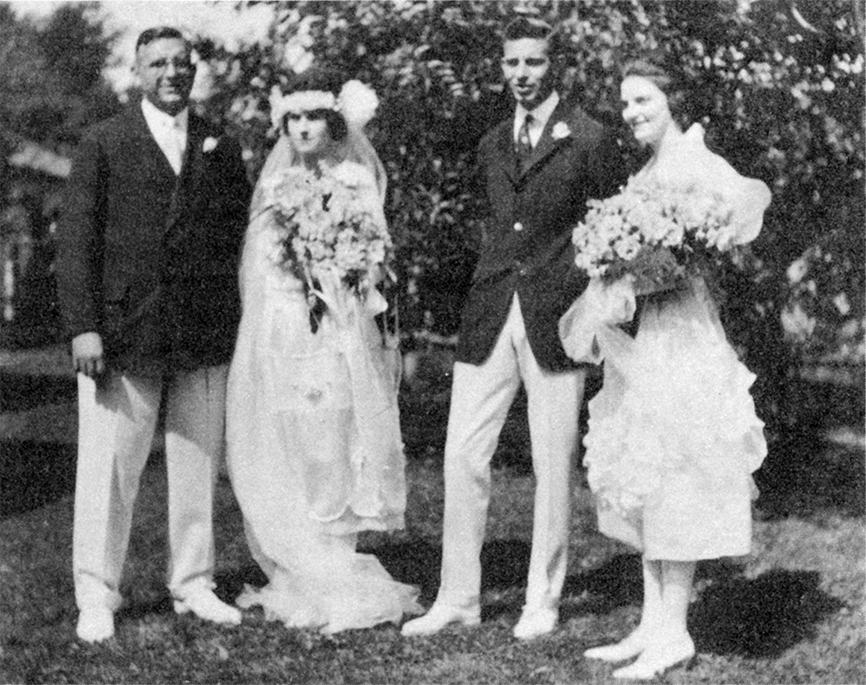 13.  The wedding party at Budd Lake, June 18, 1921.Left to right:  Frank and Dorothy, Frank’s younger brother,Robert, and Libby Rice.then around older eyes, adding more busy motion to the alreadywaving, buzzing hive of ladies.From inside the car, Dorothy wondered if she saw Conrad winceor if it was only the wind off the lake that made him turn hishead, eyes closed, for a moment.  It must have been the windbecause a second later Sara’s skirt billowed enough to show thematching bloomers that at happier moments that day had madeher so proud.In the front seat Dorothy and Frank had a world of their own,but they exchanged a glance, wondering silently if they should goor stay to again comfort Sara.  Neither spoke; Frank started thePackard.  The noise was enough to send gloved hands to ears inthe little group near the car.  Conrad took the moment to breakfree and run to his father’s open window, followed by Sara, de-spite the soft hands and words that reached to stop her.  Thechildren’s goodbyes were more intense than any when Frank wentaway on bakery business.  This time he was leaving because hewanted to and leaving with someone Conrad and Sara had trustedas their friend.Dorothy watched from the passenger side, unsure of how toinclude herself or even if she should try.  She waited through tearsand kisses for any sign from Sara or her brother that they neededcomfort beyond their father’s care.  None came.  It was Dorothywho winced now and turned to her own window, calling out lastthanks and goodbyes to the friends, the old and new relationswho came close to the car to give final words of advice and fare-well.The Packard began to roll backward down the drive, and Dor-othy felt her breath release.  Sara and Conrad, at least for now,must be all right.  But her relief was mixed with a new anxietythat made her talkative and giddy:  For the first time she was alonewith her husband.  “Sara with those bloomers!  Wasn’t she funnyshowing them off?”Frank turned the car into the street, backing farther away fromthe gathering on the lawn.  “To everybody but Connie.  KeepingSara modest kept him busy.”“Really, busy doing what?”“Didn’t you see him running after her, pulling her skirts down?”“Oh, that’s what he was up to.  I did see him following her …from up in my room.”  Dorothy forced her mind to retreat from areplay of her feelings just before the wedding, of the doubts shesuffered looking down at the wedding party that almost didn’tinclude her.Heading the right way now, Frank put the Packard in first.Moments before, the two of them had formed such a close unit,watching everything from inside the car.  Now, as it moved slowlypast the house and lawn, Dorothy’s entire concentration lockedinto the little group that moved with them down the gravel roadtoward the lake.  In her mind she was still there on the grass withher parents and grandparents.  But the car kept rolling, past herfamily and onto Lake Shore Road.  No doubt now, she was alonewith Frank, and the honeymoon she had longed for, yet feared,was underway.  That night she wrote home.	Waterbury, Conn.	“The Baltimore”	June 18, 1921Will keep you posted along the way.Darling Muvs and Daddy and Grandma!We’re here, happy as clams at high tide.Wasn’t everything wonderful?  I was so proud of every-thing and everybody, especially Daddy, who marched beau-tifully.  Frank and I agreed that the whole affair was perfectin every way.How I do adore you all.  You are all so perfect a family.	Love—	DottieAnd a few days later Dorothy wrote,	Ritz-Carlton Hotel	MontrealDear Muvs,What a wonderful life we are living!  First beautiful hotelswith spacious rooms and baths, and then, thru’ the day, whiteclouds, blue sky and green trees—mountains, valleys, mead-ows.  Marvelous weather, campfires for red tenderloin steaksand chicken, ham, potatoes, yes even frogs’ hind legs.  Onenight we caught seventeen frogs in the sweetest little brook—over in Vermont.We are loafing in Montreal for a day or two.  Tomorrow—Thousand Islands.Frank is an Angel.  All I do is look a wish and behold—itis here.I have not taken out the little box at all.  That is one of mywishes, and that is enough.  Isn’t it marv?I love you as always—and dear Grandma and Daddy too.	DottiePS.—Later After dinner… Frank drank a whole quart of Burgundy and two dryMartinis.  I had a Martini and one glass of Burgundi [sic].  I’mnot as drunk as Frank.PPS.—Next morningAll’s well.  Frank dropped a quarter out of the window lastnight and spilled ice water while I had a bad case of thegiggles, watching him, but we pulled through all right. …	D. B.Back in Montclair after the honeymoon, married life was com-fortable and normal.  The Bakers received a young visitor, EdrisRice-Wray, Mabel Rice-Wray Ives’s daughter.  She visited Dor-othy and Frank from Vassar College, where she was a student.Afterwards Edris wrote of Dorothy Baker, “She had become ayoung wife, marrying a man somewhat older than herself, withtwo children.  At that time I could not understand her choice, butshe seemed the typical housewife and mother, content to be justthat.”If Dorothy’s marriage seemed smooth and unruffled to friendsand observers, it was because she and Frank were determined tosolve any marital problems or else, individually, learn to acceptthe difficulties marriage presented.  During the first year, whenthey lived in Montclair, Dorothy was afraid to talk about money.Although Frank had a substantial income and included in themonthly budget a forty-dollar clothing allowance for each of thechildren, Dorothy felt it was impossible to ask for anything extrafor herself.  It may have been her strict, puritanical upbringingthat kept Dorothy from mentioning that the budget, which wasinitially meant only for keeping the house and children (the house-keeper had received a separate salary for her personal needs), wasnot sufficient.  When single, as a teacher, Dorothy had been ableto buy a new dress when she wanted one, but on the housekeeper’sbudget there wasn’t even money left for a scarf.Though her wedding gifts were elaborate and beautiful, Dor-othy didn’t receive many practical things.  The house was ill-stocked, with only leftover and worn linens and household itemsfrom Frank’s first marriage.  It was in real need of refurbishing,but again Dorothy wouldn’t ask for the necessary funds.  Theinflation of the 1920s made matters even worse.Perhaps Frank’s generosity in other areas made Dorothy hesi-tate to mention mundane necessities.  He prided himself on giv-ing her her own car, but because she was so silent about her smaller,more immediate needs, extra money went to buy her the thingsFrank thought she wanted:  new golf clubs or dinner at posh res-taurants.  One day Sara brought home twenty-five dollars’ worthof red roses, bought with money she had saved from her allow-ance.  Dorothy broke into tears, which thrilled Sara, who assumedshe was overcome with joy, but in fact she cried because the fundscould have been used so readily for essentials.There were also problems raising her two stepchildren.  DuringDorothy’s first year of marriage Sara and Conrad sometimes treatedher as an intruder, someone who was trying, unsuccessfully, tosteal the affection they reserved for their real mother.  The adjust-ment was particularly traumatic for Sara, who was used to havingthe complete attention of both her father and her brother.  An-other female in their house other than hired help—particularlyfollowing Sara’s exclusion from the honeymoon—made hermoody.Gradually, however, the problems of the budget and thedifficulties of being a stepmother were largely resolved, thoughnot without tremendous strain on Dorothy.  For months she wokeevery morning to find her pillow wet and cold from the tears she’dcried in her dreams.Dorothy felt the pressure to succeed in her marriage even morestrongly because every other marital relationship in her immedi-ate family had failed or was faltering.  Her beloved grandmother,Mother Beecher, and her husband Joseph had been separated foralmost twenty years before his death in 1917.  The tension be-tween Luella and Henry was building, and her brother David’smarriage to Lila, like most aspects of his business undertakingsand personal life, was torn apart by stress and misgivings.So Dorothy kept her own life safe and close.  The family camebefore all else.  Her primary interest became raising Conrad andSara and, after May 24, 1922, her own little daughter as well,Winifred Louise, also known as “Babette.”	1088 Elmwood Ave.	Buffalo, N. Y.	Nov. 7, 1922Dear Muvsie Wuvs,Your letter with the Sedatole suggestion came and wasread while in the drug store!  All I had to do was to read thatword out loud and now we have the awful stuff in the house.Thanks very much.  It took away the last suggestion of acough that little Sara Jane had.Frankie caught no deer but Curlie Oaks gave him one ofhis—a young, tender one.  It tastes wonderful.  Nothing likelast year’s at all.  Wish you bunch were here to try it. …Won’t it be fun to see you and Fath tho’?  I can hardlywait.  Now don’t let Fath get something else to have to do.Especially after paying Dave a visit he will have to come uphere.  Can’t let Dave get ahead of us like that.  What’s thenew news about Dave?  Is everything going to be all rightanyway, partner or no partner?  What got into the partner’shead?  Poor old Davo!  He will deserve success when he gets itall right.  Can I be of any assistance to him?  He never an-swers my letters so there won’t be any use in my asking him.Babette is on a pillow on the floor; feet standing on anangle of 359 99/100 degrees no longer straight up, but pok-ing in mouth, eye, ear, or only digging pillow about head.She can’t see any sense in the straight and narrow way.  Heridea is to resemble a crochet wicket or one of the balls.Golf!  Oh Boy!  Why didn’t I start when Larry Korsherbegged to teach me?  Heavens!  I can see Fath with a golf clubin his hand.  He ought to take it up.  It would just suit him.Tell him to book a professional for three lessons and then goahead.Tell him also that Connie won the tennis championshipin the lower school at Nichols.  Next year he will be in thehigher school, so this was his last chance to do it.  Ask Dadto write Connie a little short note if he has time.  It wouldtickle Connie so if he thought “Uncle Harry” knew and waspleased.Babette wins the finger-chewing contest but never sucksher thumb.  Therefore she will never have buck teeth.	Lovingly,	D.For Dorothy, every day brought some new fascination:  whatBabette ate, how long she slept, along with the details of whatDorothy found to be her amazingly well-developed potty abili-ties.  While Connie and Sara were at school and Frank was at workor out of town on business, Dorothy and Louise spent their daystogether.  That first winter after the family’s move from New Jer-sey to Buffalo, New York, Dorothy rarely left Louise at homewith the maid, but if she did it was usually for something she feltwas vital for the family.  When a friend asked Dorothy to visit afortune teller with her, it was easy to decline; her mind was at-tuned to the guiding principle of family responsibilities first.But after spending most of the time in Buffalo unpacking andorganizing the new apartment, Dorothy was ready for a day off.So when her friend again begged Dorothy to accompany her tothe fortune teller, explaining all the reasons she was afraid to goalone, Dorothy finally acquiesced, calming her own fears by re-minding herself that she was simply going along as a favor to afriend, not to become involved in the hocus-pocus herself.When they reached the psychic’s house, Dorothy concentratedon the immediate and tangible by thumbing through a magazinein the living room that doubled as a waiting room.  Rebecca greetedthe woman as she appeared through a doorway.  Dorothy, feelingfairly protected behind her magazine, couldn’t resist a glance atthe psychic.  She was dressed in rather plain, normal-lookingclothes, although the heaviness of the wool skirt emphasized herthickness.  Its fabric looked mottled and dark next to the soft blouseshe wore.  Dorothy watched as she circled her, walking distract-edly nearer, her left hand busy pulling on a gold ring that seemedto bind her somehow.  The right hand, as if working against theleft, wouldn’t release the ring.  It looked stiff and uncooperative—alien.  Then both hands dropped to the front of her rough skirt,palms rubbing down as if to feel the nubby texture.Dorothy looked up and found the woman’s gaze directly onher face.  “I’ll see you now … Mrs. Baker.”Dorothy flinched at the sound of her name, but strained tokeep her tone normal, relaxed.“It’s actually Rebecca who is here to see you, not I.”“I know, but I’d like to see you.”“Go ahead, Dottie.  I can wait.”Dorothy was surprised at Rebecca’s matter-of-fact attitude; shehad been so fearful before the visit.  With the help of the personDorothy was supposedly there to comfort, the situation hadshifted, putting her in Rebecca’s place, afraid and anxious.  Sherealized her hesitation must seem silly, but did not want to gowith this woman who didn’t know her, but said her name.  Dor-othy tried to relax the tightening of her jaw.  There was, she rea-soned, no real cause for fear.  The woman only wanted to talk.Then again Dorothy felt a surge of resistance; she did not want toknow her, or the future.  She had only recently become comfort-able with the present.“I haven’t any money.  Perhaps another time.”“There is no charge.”Dorothy put down her magazine; there seemed no path to takebut the one the psychic offered.  As she stood, the woman turnedand went back through the open door from which she had ap-peared.  Dorothy followed.The psychic led her to a small oak table.  Dorothy sat in un-comfortable silence.  Their first words sounded like the light chat-ter of casual friends.“How’s Frank?”“He’s fine, thank you.”Instead of relaxing her, the casual nature of the woman’s con-versation increased the incipient unease Dorothy had felt whenRebecca first invited her.  What had seemed uncomfortable in thewaiting room was now repellent.  Dorothy was again distinctlyaware that she did not want to be there.“Frank.  He is your husband?”Dorothy nodded.“And Conrad?  Your son?  No, he’s not your son.  But he is.  Howis that possible?”Suddenly determined to find bottom in this woman’s well ofinformation on her family, Dorothy named her children, and ex-plained that the two older ones were by Frank’s first wife.  Obvi-ously, the fortune teller had somehow found out the names of herfamily; Dorothy felt sure that by listing them all, she had wipedout her store of information and ended the display of supposedlysupernatural powers.  Instead, the woman seemed inspired by thenames and began to talk about the children—Conrad, the eldest, first.“He will be around hospitals all his life.”Dread of harm coming to her son got the better of Dorothy’sdecision to dismiss whatever was said.  “You don’t mean he will beill?”“No, not that, but he will always be there.  Working? …  Yes,that’s probably it.”She was quiet, and Dorothy, watching her evident concentra-tion, was quiet as well.  “And now Louise.  You must teach her todeal with people of every culture, to be able to entertain themand put them at ease.  And train her musically.  She will live onmany continents and entertain people from all parts of the world.As for the child you are carrying now, train him carefully.”“I’m not pregnant!”Unimpressed, the woman went on.  “Yes you are, but be care-ful with him.  He can be successful in either the spiritual or thematerial realm.  It is up to you, and to him.  He is an old soul, butif he’s not properly trained, all his energies may go into the worldand the material wealth that can be found there.”The comments on Connie and Louise interested Dorothy, butthe remarks on the character of an unborn child, in fact a non-existent child, convinced her again that this woman was a fraud,or perhaps just deluded.  There seemed no reason to expose thepoor creature, but Dorothy couldn’t resist reminding her that shehad completely overlooked Sara in her predictions.“You’ve left out Sara.”“Yes, her destiny is very different, but quite beautiful.  You mustbe happy for her.  Her destiny is very special.”Dorothy’s ambivalence about the woman’s abilities and inten-tions now came to its illogical conclusion.  Across the table shesat, still looking down, almost through the floor.  In fact for mostof their conversation the woman had looked to one side or theother, letting her eyes drop low; her left, active hand sometimesplaying with a wisp of hair, then floating near her cheek, fingersworking against each other.  But now, reflected in the longish faceDorothy saw the look of a person humbly struggling with herpowers; missing was the pompous expression of a person impressedwith her own strange gifts.  Whatever the depth of truth in herpredictions, amorphous as they were, save the idea of pregnancy,it seemed to Dorothy the woman had an attitude of unpreten-tious sincerity about her.  Dorothy watched until the woman’s dis-tant gaze refocused, then thanked her and stood to leave.“Give Frank my regards, and tell him one thing.  There is amessage from ‘M.’  He must know this woman, ‘M.’  I see herlooking down at her feet.  She’s smiling and saying, ‘I’m all rightnow.  I can walk!’”As Frank and Dorothy sat at the table after dinner that night, theolder children in their rooms with their studies and Louise longsince in bed, she began to explain the visit.  Frank, to her surprise,was fascinated.  He listened to every part of the story, having herrepeat the comments about their unborn son.  When she finishedthey sat musing about the possibilities for their children:  Sara’sspecial destiny, Louise’s full future.  If not believing every word,they were at least intrigued by their own thoughts and hopes forthe children’s lives.“Oh, and Frank, according to the psychic, someone called ‘M’wants you to know she is all right, and she can walk.  Who couldshe have meant?  She seemed to see this woman standing theresmiling and looking down at her feet.”His large, square hands folded under his chin, Frank looked atDorothy then down toward his dessert plate, which hadn’t yetbeen cleared from the table.  She felt a coolness permeate the room.“Is it someone you know?”“My cousin Mary’s dead now; don’t know who else it couldbe.”  His simple logic of remembering a woman whose name startedwith “M” relieved Dorothy.  An instant before she’d had the feel-ing there actually was something to the message.“Oh, but Frank, you know a lot of women whose names startwith an ‘M.’  I can think of several.”“Not like my cousin Mary.  She had club feet.”Again she felt the coolness that had touched her before and thepsychic’s face came back to her:  the thin nose and wide lips, nei-ther dry nor moist but with a kind of dull sheen.  She saw how,from time to time, the woman had looked over at her, as if tocheck that she still sat there.  Her eyes weren’t piercing or intenseparticularly; the commanding quality was subtler.For the first time Dorothy consciously connected the experi-ence of the afternoon with truth.  It was only weeks later that thedoctor told her she could expect her second child in seven months.Chapter 7
Move to Buffalo, birth of Bill and the passing of Sara, 1923–26	328 Woodbridge Avenue	Buffalo, N.Y.	Tues. Sept. 11 [1923]Dearest Muvsie Wuvsie,Everything is wonderful.  This morning completed the un-packing and setting everything to rights.  The children clearedtheir closets, desks and drawers and fixed their own rooms inA condition.  I began marking them this morning.  Saragot 10- and Connie 10.  I told them that just because I couldn’tcatch them this time didn’t mean that some fine morning I’dwalk in and not find shoes on the bureau or socks on theback of a chair.  So it’s quite a game.We have a cute little fence wired off for Baby, and shespends an hour or two morning and afternoon out there.She does my errands in the car with me and is just as good asgold.  You should see her sit up beside me as proud as punch.As Connie says, “Well Muzzie, if only little Brother is assweet and good as Louise, won’t we be happy?”  Sara and alittle friend are playing with her now, and we must admitthat she is right in her element, Baby, I mean.  She has got-ten used to Sara’s ways again, and giggles at all her suddendives and dips.The package of clothes came this morning.  Thank you.I’ll watch out for the RH White package, and in the mean-time, Baby seems as merry and happy as a clam at high-tide.But if we say, “Where’s Gammy?” she looks around and callsand then looks at us so grievedly and questioningly.Tell G. G. that I am remembering to read a half hour aday and that all the world is rosy ….I am going to call up Heinrick and have a partition putsomewhere, goodness knows where.  Guess we’ll let him de-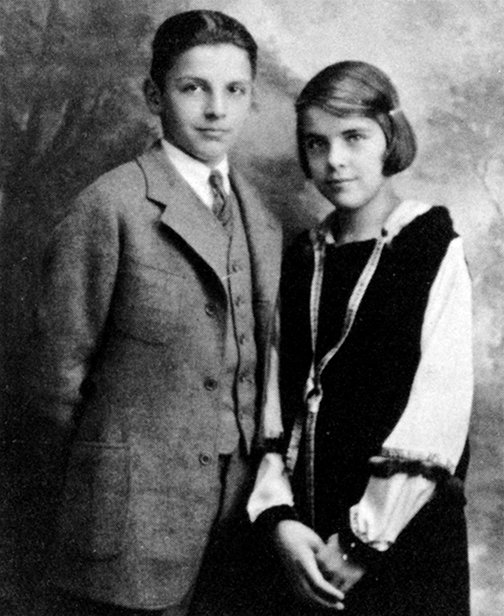 14.  Conrad and Sara, 1924.cide.  And Frankie says I must go ahead and have new gaslogs or heaters wherever I choose, but I can’t tell yet until thecold weather comes in.  Besides, we’ll see what ready cash wehave, by Oct. 1.  I do want a couch.Sweetest curtains you ever saw arrived yesterday.  Am keep-ing them downstairs, and putting the downstairs ones up.I fried Sunday’s chicken Grandma’s way Sunday, and Frankand Connie were crazy about it.  Poor little Sara wasn’t feel-ing well and didn’t eat, but she is all right now.  Am going tomake your kind of mayonnaise today.  Must go.	Love—D.	[Spring 1924]	The Onondaga	Syracuse, N.Y.Dear Muvsie,Am here over tonight with Frank but am going right backtomorrow.For mercy’s sake, don’t get frantic when I miss a weekwriting, because goodness knows I’m busy, and days slip bybefore I know it.  However, it does not mean that we are allhaving epileptic fits or that the babies have fallen out of thirdfloor windows.  To begin with, we don’t run to fits, and wehave no third floor.  Everyone is great.Here are our plans for the summer.  Connie and Sara willgo back to Zanesville with Father Baker after his visit in thelatter part of June.  They will spend a couple of weeks.  Then,about the middle of July, they will sojourn to Budd Lakewhere I will have arrived, bag and baggage and babies a fewdays previously—long enough ahead to get established be-fore their arrival.  They will visit Budd Lake two weeks also,if this is O.K. with you, and then run on up to MotherQuentin’s at New Haven for the month of August.  She al-ways banks on that.  Frankie will then drive down and getme, for little trips just make me over, and we will “do” a fewtowns, and land in Buffalo for the August horse races, leav-ing the babies with you if you are sure it won’t tire you, andif we can get one of the Netcong girls to come up again thisyear.  Mary, I believe, was your favorite last year.  (We run toMarys.)  I may stay in Buffalo a week or two and have thechildren’s rooms papered and superintend Mary’s Springcleaning, besides making a few little upstairs curtains.  ThenI will scoot back for a last week with you, and take the ba-bies back to Buff.They will not be parked with you more than three weekswithout me to make them behave.  However, if you thinkthat you might feel the strain of that three weeks in the slight-est degree, you must ‘fess up, for mercy me! …  Anythingyou say goes.  I think, however, that you will find Louise muchmore able to take care of herself now, and play around alone.…  Of course, she appreciates being played with once in awhile, and loves to have you play ball with her, and show herpicture books, etc., but the girl can do that rainy days withher.  Billie is good as gold.  No trouble at all, yet, but of coursemay be by summer.  They get quite active around that age.Begin to crawl, etc., I s’pose ….I’ll be so excited to see the three of you.  I’ll bet G. G. willlove Billie.  He is so sweet and good (Grandma doesn’t mindhomely people—she goes out for the soul, and all that sortof thing, you know) but Fath will like Louise.  She is a happy-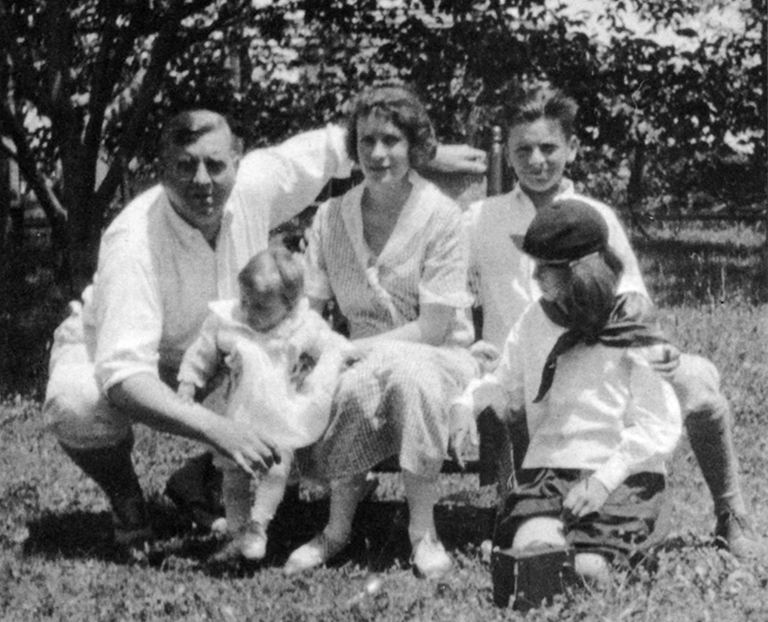 15.  The Baker family at Budd Lake, July 1923.go-lucky little codger these days, but full of the old nick.  Ifshe’s occupied, she is all right.  You ought to see her Springclothes.  She is the cutest thing in them.  Darling! Had herpicture taken.  Am having an oil painting for an anniversarypresent, and a dozen little photos—4 poses—will bring themdown for you to choose.  Must close.  Lots of love to all—	Dot.P.S.  Haven’t told you any news.  Everything is plans.Well—I still “literate.”  The literary club is more a currentevents club than anything else, and I’m glad of it.  Our sew-ing club still meets—and occasionally sews.  The conven-tion [of] the “League of Woman Voters” meets in Buffalothis week, but I can’t go to the meetings because it’s toodarn much trouble and besides, I’m busy—awfully busy.Can’t breathe.  Getting skinnier all the time. …Got Connie and Sara each a bunny for Easter.  They justlove them.  Buddy nearly killed one.  Scared the poor rabbitalmost to death, but it was noted that the next day a gold-fish died, leaving John Kratz alone again (John was our firstgoldfish, and he does seem to have a tenacious hold on life).It might have been the psychological effect of scaring therabbit that killed the fish.  Who knows in this mahvelous dayof vibrations and psycho-everythings?Aren’t Dave’s poems rotten? I haven’t written him sincefor fear of mentioning them.  Soon, however, I shall take mypen in hand once more.  Sent him a little book on palmistry,and will look around for more interesting things of the sorthere in town while I have nothing to do.  Hug Popsie Wopsieand G. G. for me—D.	Mrs. Frank A. Baker	328 Woodbridge Avenue	Buffalo, N.Y.	Jan. 23, ‘25Dearest Muvsie,Your picture keeps reminding me to write oftener, so heregoes for a line.  I’m afraid the smile will turn to a frown nexttime I look at it, if I don’t become more dutiful.The wardrobe has come at last and is perfectly beautiful.With my new spread (the N.Y. one) for which I made a blueunderslip to match the rug, and the Italian linen covers forthe chest and bureau, we are nothing short of gorgeous.  OnlyI’m not going to send you the bill for the wardrobe becauseit’s outrageously high, and I never dreamed it would be thatmuch when I promised, so the bets are off.Your picture is the comfort of comforts.  Everyone lovesit, and oh how I love it.  I have never seen any picture ofanyone that I liked as well.  Just a small frame, you know,cozy and homey and not lost in big blankness, as some are(Mother Baker’s, for instance), and just like you when I loveyou best.Louise can say forty little poems if she can say one, andshe comes out with them at the funniest times, while bus-tling about the house, or lying in bed,—and the stories shetells the astute Bill early mornings!  “Littule fairy comed in,Bully.  Danced all awound and kissed zu.  Said, ‘I love Louise!I love Bully.’  Flied out a winna—all gone.”  All this in ex-cited staccato.  The unmoved and indifferent Bill makes noisesthat sound like “Go to hell” but which really mean, “yourvoice is music to my ears; can’t understand a word of it, butI’m just as well pleased,” and smiles benignly upon her, evenventuring a backward squeak and raucous giggle.  The poorlittle soul, by the way, is trying to get every tooth in his headthrough at one and the same time, namely the present.  Hegets a little fussy at times, and appreciates a little extra lov-ing and attention.  Hasn’t lost appetite, however, and is ex-tremely well, except for a regular little series of colds whichnothing seems to permanently check.  Louise is nowherenearly as open to them somehow.Am going to send my picture with my new dress soon.Billie will be in this too, but it is an entirely different mood;more a cuddly, quizzical one than the jolly, mirthful onewhich you have.  I am going to send Dave one, since they aresmall, and not much trouble to carry around.Well, au revoir!  Best love to Fath.  Remind him that I amexpecting a few professional lessons next Spring.  Frankiesends best love to both.	Yours,	DotIn Buffalo everything was, as Dorothy said, “good as gold.”  Shehad become an able mother and household administrator.  Connieand Sara were adjusting to their new family, Montclair and sadmemories no longer their only reality.  Business was good for Frank.He was satisfied with his work at National Biscuit Company.  Likeso many companies in the boom years of the twenties, NationalBiscuit Company was increasing production, and, consequently,tried and true executives like Frank were sharing the benefits.Connie went to Nichols Academy and Sara, already eleven bythe spring of 1925, was making excellent marks at the Park School.Every morning the school limousine stopped in front of the Bak-ers’ house and, as Louise watched from the window, Sara disap-peared into the car and finally the car itself turned off WoodbridgeAvenue and vanished from her sight.  Unhappy moments alwaysfollowed Sara’s departure.  Louise, still looking out the window,would moan softly to herself, “Wanna go ‘cool,” until Dorothy,playing her part in the daily ritual, would come in to comfort her.The next year, although Louise was only three, Dorothy gave inand enrolled her at Park School, too.While her little sister ate cookies and milk and found her placein the playground hierarchy, Sara was taking her studies very seri-ously.  At Park, students were regularly put through a battery of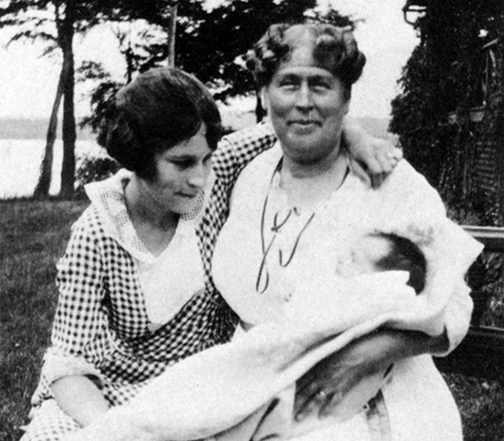 16.  Dorothy and her mother holding “Winnie Lou,” 1922“intelligence” tests.  After testing Sara for two years and comingup with the same results, the administration finally called in herparents.  Sara consistently scored so high that they were unable toestablish her level of intelligence.Frank and Dorothy chose not to push her toward concentrat-ing exclusively on school work, knowing there would be time forthat later in life.  Instead Dorothy helped Sara develop a variety ofinterests so that other potentials would not be neglected.  Sarabecame an active Campfire girl.  She learned to sew, her favoritecreation being a brown leather-fringed dress, beaded and handpainted with Indian designs.  As older sisters often do, she en-joyed sharing the mothering of the babies with Dorothy.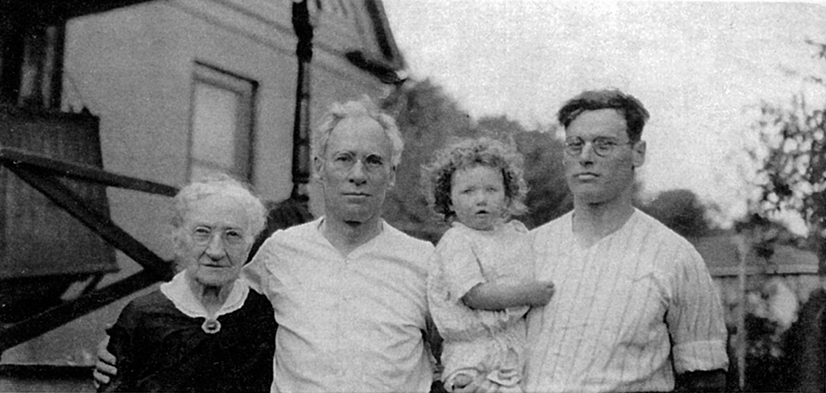 17.  Mother Beecher with her son Henry and grandson David,holding his daughter Susan, 1923.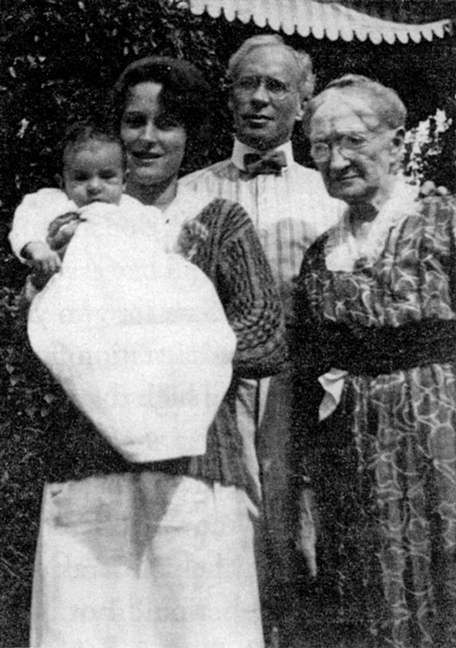 18.  At the family’s summer “cottage” at Budd Lake, New Jersey,summer 1922 (from left to right):  Louise Baker, Dorothy, herfather Henry Beecher, and grandmother Ellen Beecher.Life at the Baker house—a large two-story red brick with fivebedrooms, two baths, and maid’s quarters—was as solid and de-pendable as the structure itself.  Frank, Dorothy, and their fourchildren seemed to have every kind of happiness.Meanwhile, Mother Beecher, Dorothy’s paternal grandmother,was still traveling over the United States and Canada, lecturingon the Bahá’í Faith.  In 1925 she attended the “Seventeenth An-nual Convention and Bahá’í Congress” held at the Green AcreBahá’í School in Eliot, Maine.  There she joined the program withspeakers Mírzá Ali-Kuli Khan, the renowned Frenchman Hippo-lyte Dreyfus, Alfred E. Lunt, Mountfort Mills, and StanwoodCobb.  Following a prayer by Miss Jessie Revell, Mother Beecherspoke, “eloquently portraying the transforming effects of DivineLove.”In the cold months Mother Beecher settled down a bit, spend-ing most of the following two winters in Geneva, New York, withBahá’í friends Rex and Mary Collison and Dr. and Mrs. Heist.Their daughter, Elizabeth Heist Patterson, later wrote, “MotherBeecher came by train to Geneva, traveling alone.  On one suchoccasion she met some ladies in the station.  One of them saidwearily to Mother Beecher, ‘Just think of it, I am seventy-fiveyears old.’  Mother Beecher replied brightly, ‘I’m eighty-five.’For the Bahá’ís Mother Beecher had unlimited energy.  She toldstories of her early religious experiences and of ‘Abdu’l-Bahá’s visitto America.  She drilled them in the conduct of spiritual assem-blies and gave the young Bahá’ís public speaking lessons, at whichshe insisted, for the sake of future audiences, that they speak loudly.In fact, she was somewhat hard of hearing and didn’t want tomiss anything.  Her “children” seemed easily to accept her firmdirections and her determined concentration on their develop-ment.  Many early believers took Ellen Beecher’s role as “Mother”quite seriously.  They listened to the words of the round-facedlittle matriarch with sometimes bemused but always attentive in-terest.Dorothy saw Mother Beecher as a strong Bahá’í but also as theelderly and delicate lady she was.  In a letter home Dorothy beggedher mother, Luella, not to “sit on poor little Grandma too much,even if it is exasperating.  Remember she is very near the end andis bound to show it.  Sort of treat her like a pet and coddle heralong a little ….”  There was some tension between Luella andher strong-willed mother-in-law.It must have been difficult for Mother Beecher to balance herpublic persona and her private life.  She did not have a real homeand may have felt she was always “in service” and therefore neededto help her immediate family with their spiritual growth in thesame way she helped others she stayed with during the year.  It washer function, and she was, in spite of some adverse side effectswith her in-laws, absolutely devoted to it.When Mother Beecher visited Buffalo from Geneva, New York,in 1925, Dorothy made sure the family treated her with respectwhile at the same time she managed to keep things moving alongfairly normally.  Dorothy wrote to her mother,Connie and I take turns gently guiding Grandma to the denwhen Hat is out, or she would be out doing up the dishes orscrubbing all the pots and pans.  She’s a great old G. G., andis sweeter than ever before.  I am enjoying her visit very much.Frank is away so much now that I really need someone withme to pep me up more.Frank’s business trips multiplied as his responsibilities at NationalBiscuit Company grew.  At times Dorothy felt isolated with only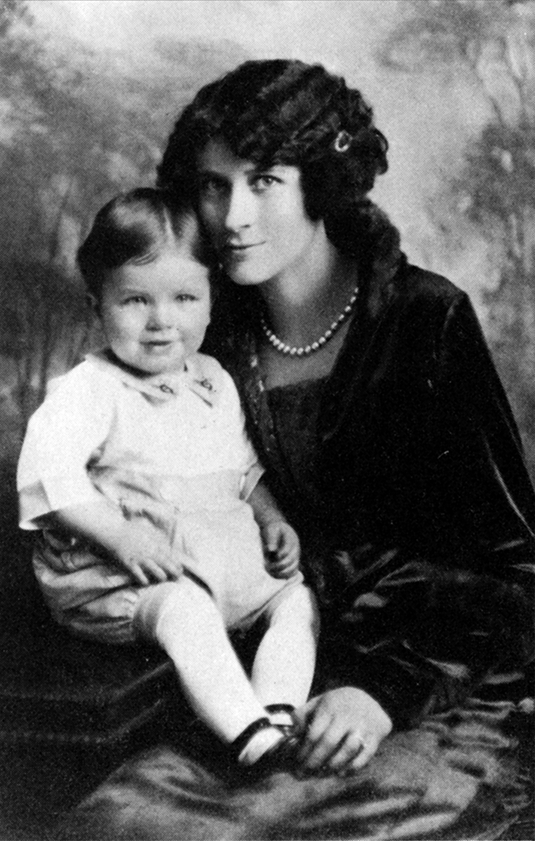 19.  Bill and Dorothy, 1924.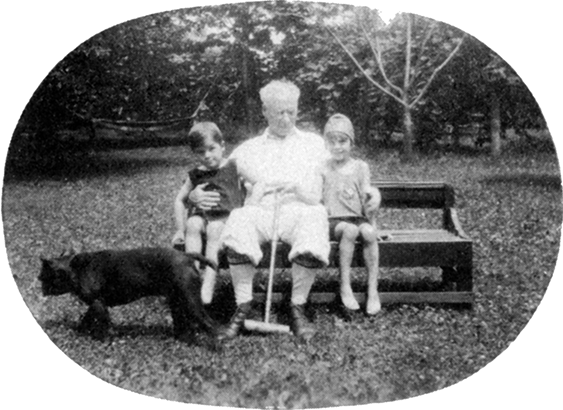 20.  Louise and Bill with their grandfather Henry, 1927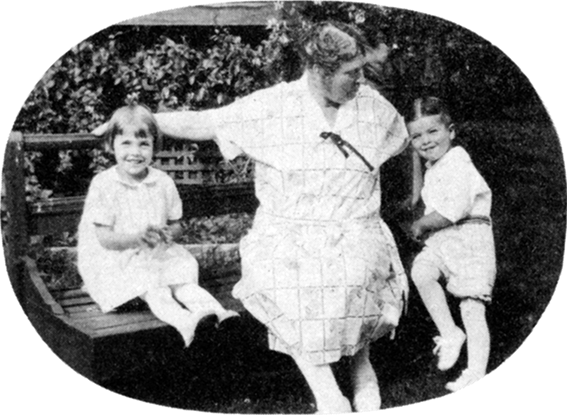 21.  Louise and Bill with their grandmother Luella, 1927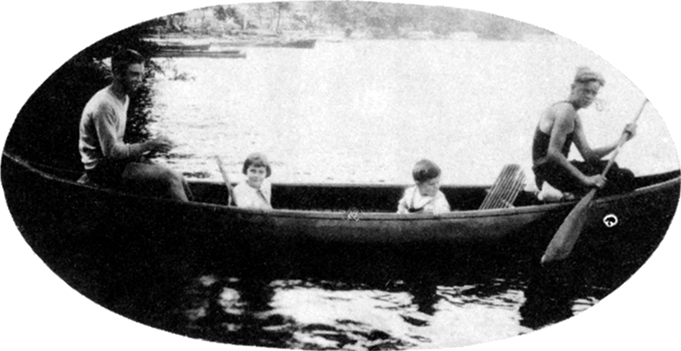 22.  Conrad takes Louise and Bill canoeingon Budd Lake, 1927children and the maid to talk to.  The repetition of housework lefther bored and distracted.Though she was adept at organizing her household, she couldn’tfind time for much else.  Life was on schedule; everything appearedto be as it should, but something wasn’t right.  Dorothy did have afew outside interests and activities, but they didn’t fulfill her.  Bahá’ílife consisted mostly of reading the Bahá’í writings on her own.The responsibilities and safety of the family took her hours andyears and demanded, she felt, all of her love.  Consequently, shewas not very active in the small Buffalo Bahá’í community.Dorothy considered herself a Bahá’í, though she tended to mixBahá’í ideas with others that had fascinated her since school days.While in Buffalo she had Louise’s and Billy’s astrological charts,as well as numerology readings, done.It was Mother Beecher’s visit that inspired a more active in-volvement in the Faith.  She encouraged Dorothy to accompanyher to a Bahá’í Feast at the home of her friends Grace and HarlanOber, outstanding Bahá’ís who had been married at the sugges-tion and in the presence of ‘Abdu’l-Bahá during His 1912 visit toNorth America.  Doris McKay, who later pioneered to Prince Ed-ward Island, was then a fairly new Bahá’í from Geneva, New York.She wrote of meeting Dorothy one evening in Buffalo:Different people spoke but only one did I remember.  A youngwoman, tall, slim and pale with great gray eyes arose andreminded us by a story she told that we were all “children ofGod.”  She was wearing a wine velvet dress that set off herextreme pallor and delicacy.  The impact of her personalitywas stunning.It is not surprising that Dorothy told a story at the Feast.  Herchildren loved her stories.  She would read classics to herself—LesMiserables, for one—a chapter a day, then tell them in serial formto her little audience.  Also included in her repertoire were storiesof ‘Abdu’l-Bahá’s visit to America, learned from Mother Beecher’sfirsthand accounts.  Conrad, who turned fifteen in the summer of1926, and Sara, now almost thirteen, were ten years older thanLouise and Billy, so they followed the stories much better, butneither had met many Bahá’í s.  When the renowned Persian dip-lomat and scholar Dr. Ali-Kuli Khan spoke in Buffalo, Dorothydecided to take the older children.  Dr. Khan lectured on The SevenValleys, a mystical book dealing with the progress of the soul, atopic often overwhelming even for adults.The three of them sat in the audience, Conrad like an adult,elbows on the arms of his seat, hands clasped in front of him,head politely tilted up and to one side so he could see the speakerwithout straining to make himself taller.  Sara squirmed until theprogram began, then grew quiet as Dr. Khan was introduced.Relieved, Dorothy also turned her attention to the podium.After Dr. Khan took the audience through the first several of themystically explained stages of spiritual growth described by Bahá’-u’lláh, Dorothy noticed that Sara, who had been sitting verystraight, looking up at Dr. Khan, had now let her head drop low.A sheath of straight dark hair hung almost to her lap, hiding Sara’sface from view.  Dorothy wondered if she might be asleep andleaned over to try to see her face.  Then, noiselessly, Sara lifted herhead and the dark curtain of hair fell back.  She looked at hermother through lashes clumped together like long grass after ashower.  Tears, silent as the sudden thunderless rain of the tropics,still streamed over her high, round cheekbones.That night Dorothy had just tucked Sara into bed and wasclosing the hall door when Sara called her back.“Muzz, I just want you to know, no matter what, that I’m aBahá’í.”A few weeks later the two of them were downtown shopping forSara.  On most of their shopping trips together Sara’s excitementkept Dorothy moving at a quick pace toward the next store shehad in mind, but this time Dorothy noticed the warm springweather was making her child move more slowly.  She didn’t worryuntil, even after relaxing their pace a bit, Sara complained of be-ing very tired.  Since they were already downtown Dorothy de-cided to take her to the doctor rather than make another trip thenext day.As they waited to see him, Sara closed her eyes.  When the nursecalled her name she didn’t stir.  Dorothy had to wake her to gointo the examining room.  After tests, the doctor asked them towait in the lobby again.  He reappeared sometime later and said,“All right, young lady, you stay here with the nurse.  As long asyour mother’s in the office, I’ll just take a look at her, too.”  Insidehis office he sat down next to Dorothy, his jovial manner gone.  Ashe spoke, explaining slowly, Dorothy felt her mind pull away fromthe room where they sat.  She imagined herself at home with Saraand Frank, with Louise and Bill and Connie—all together—for-ever safe.“Sara’s white blood count is very high.  Her symptoms suggestleukemia, and that blood count supports the diagnosis.  As youknow, leukemia is a very serious disease.  In this case it is acute.”Tears brought Dorothy back to the room where they sat, not aspecial place, in fact ordinary—street sounds and the conversa-tion of people in the hall, browns and deep reds marking theroom as decorated for a man, his voice going on, explaining, keep-ing the end in limbo.  Then the explanation, the medical words,were over.  Now the doctor spoke simply, his voice low before theGod of truth that science cannot battle.  “This disease is fast-act-ing.  I have to tell you that Sara will not live much longer—a weekor a little more.  That’s all.”Dorothy called Frank.  Their daughter was already resting inher room when he arrived home.  Sitting downstairs in the den,she told her husband the details of what the doctor had said.Frank was a sturdy man, physically and emotionally.  But thenews of his only daughter by Mary being so close to death lefthim miserably tormented.  The protected hollow of the familyand home again proved hopelessly fragile before the intruders dis-ease and death.  They could follow anywhere.  No distance, nonew life, no brick fortress, no happiness could deny them en-trance.A nurse came to live with the family.  Sara was not told exactlywhy, only what she already knew, that she was ill.All spring she had begged to go to a dude ranch that summer.Sitting on Sara’s bed, Dorothy spent hours with her, planning thetrip, looking at brochures with pictures of mountain lakes andpeople sitting on horses.  But by the end of the fourth day Sara nolonger asked for the pictures.  She knew by then how impossiblethose plans were; no one had to explain to her that she was dying.Her last morning Sara asked the nurse to call her parents.  Notwanting to interrupt their breakfast, the nurse waited until theycame up, as always, when they were finished.  By that time, twentyminutes later, Sara had difficulty talking, but she was able to ex-press to them her love, to explain what she wanted done with herthings—her doll house, she said, should go to Louise.  Later thatday Sara died.Without her everyone in the family suffered, but the familyunit suffered too.  There was suddenly a large gap between Mary’schild Conrad and Dorothy’s two children, making a division wherebefore there had been none.  Frank cried in his sleep every night.Dorothy’s pain and that of her family burdened her heart andannihilated her previous contentment with life.Several nights after Sara’s death, Dorothy and Frank went tobed quite early.  Both of them were exhausted, but neither hadslept well since their child’s illness.  Well into the night, Dorothystirred and opened her eyes.  A brilliant light illumined their bed.Pushing herself up on one elbow, she looked around the room tofind the source of the light, then noticed it was shining straight inthrough the window, though the sky outside was dark.  About toget up to close the curtains, Dorothy stopped.  There, skippingdown the path of light, came Sara.  In her hair she wore garlandsof vines and ivy and wild flowers.  Over her arms were the plaitedhandles of two large wicker baskets filled with more vines andflowers, especially violets.  Sara was smiling and danced towardDorothy.  “Oh Muzz, I’m so happy!  Look, I have all the wild flowersI want!”  She looked at her father, who lay sleeping beside Dor-othy.  In a voice soft with love and pity, she said, “Tell him I’mhappy, Muzz.  Tell him how happy I am.”  Then she turned anddanced back up the path of light.Dorothy woke Frank; by then the light was fading.  She toldhim what she had seen as the light faded still more until they werealone again in the darkness.  But the incident comforted her, as itdid Frank, with the knowledge that Sara was living on some-where—happy.About a month later Dorothy sat reading in the living room.The book was The Kitáb-i-Íqán, by Bahá’u’lláh.  She finished onesection and began to put it down, then felt compelled to openthe book again and slowly read over the last paragraph, concen-trating on the meaning of the words.  Again she closed it, and asshe did, she clearly heard Sara’s voice:  “Thanks, Muzz, that time Igot it.”The years in Buffalo, although they had seemed safe and se-cure at the start, led the Bakers toward a need for trust and activebelief in something other than the stability of physical life.  Theybegan hosting the Buffalo weekly Bahá’í firesides when the regu-lar hosts, the Obers, were out of town.  For the first time, FrankBaker’s name appeared on the Bahá’í roll.  In November of 1926,the autumn following Sara’s death, Dorothy was elected to theLocal Spiritual Assembly of the Bahá’ís of Buffalo in a by-elec-tion, her first administrative position after having been a Bahá’ífor fourteen years.Chapter 8
Move to Lima, Ohio; health scares and deepening, 1927–30For Frank there must have seemed little he could do to changethe pattern of death that had formed around him.  His mother,his first wife, his daughter—three of the women he loved most—had died, exactly in the order of their appearance in his life.  AfterSara’s death, hopeless of finding a cure for the constant sense ofloss, Frank set out to at least palliate his agony.  He became ob-sessed with locating another town—any place but Buffalo—some-where his family could move and leave the pain behind.  With hismarriage to Dorothy the move from Montclair had been a cathar-sis for the sadness and fear that followed Mary’s death.  In 1926 hehoped for the same effect by leaving Buffalo.  Traveling the north-east, through New York and New England, he was often gonefrom home for weeks, looking for a location for a new bakery anda new life for his family.Just as he and his partner found what seemed to be the perfectlocation in Rochester, New York, his partner backed out.  On Janu-ary 10, 1926, Dorothy wrote to her mother, “Frank felt ratherhigh and dry for a while, but he has gotten to the point where ablow from a sledgehammer wouldn’t phaze [sic] him.”  He wasn’tready, she said, “to start with nothing but an empty building allby himself,” so he began his search again, concentrating insteadon already established bakeries he could buy and run on his own.Dorothy stayed at home and waited for him to decide.  By Christ-mas, nine months after Sara died, she was becoming restless, herloneliness turning to resentment as Frank continued what shecalled his endless “searching for hidden treasure.”But when he finally did decide to build a new bakery in Lima,Ohio, Dorothy would have given him forever to reconsider.  Fouryears before, the move to Buffalo had been a move “out west” inher mind.  But the distance from Ohio to civilization was incon-ceivable.  She wondered where she would shop in Ohio andwhether, living so far from everybody she cared about, she wouldhave anyone to talk to.In desperation, Dorothy even considered Frank’s idea of devel-oping a large poultry farm in California.  At least she knew whereCalifornia was.  Although it was far away, it was another coast,America’s left hand vis-à-vis New York and New England as theright.  In between was only connecting matter, the rivers and farmsand factories that made the country run.  In Dorothy’s mind, Ohiowas just one squared-off piece of the stuff, dotted, as was the rest,with smaller, smokier copies of New York and Boston.  But Ohiowas, Dorothy had to admit by January of 1927, where they were“booked for next.”In the same letter she assured her mother and herself, “I feelthat in time we will live in California; what doing, I do not know.”As long as she could believe they would keep moving toward someplace more habitable, a place where things might actually happenbeyond the grinding of wheat into flour and lives into dust, Dor-othy could accept a temporary stint in what seemed to her anoutpost in the middle of rolling plains that were rolling nowhere.Had she known Lima would be her residence until the end oflife, courage might have failed her.Frank selected what he thought was the perfect location for his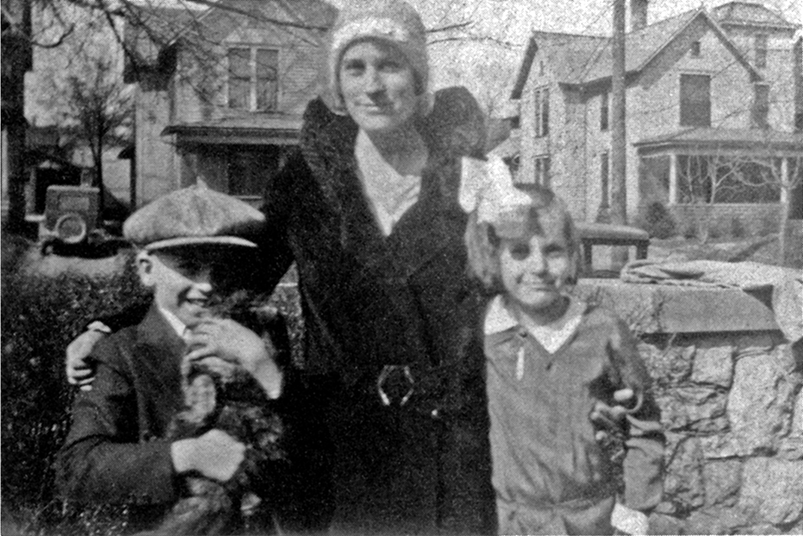 23.  Bill, Dorothy, and Louise in the front yard of 615West Elm Street, Lima, Ohio, circa 1927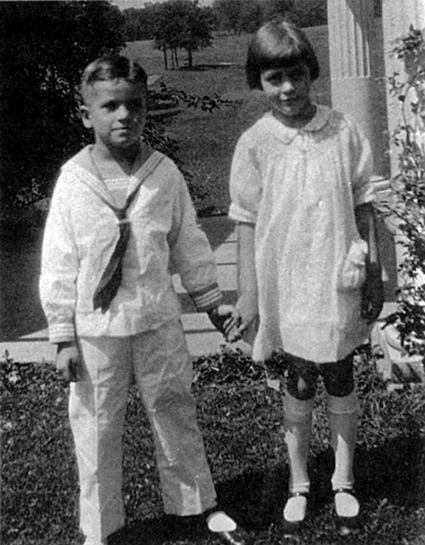 24.  Bill and Louise Baker at Shawnee Country Clubin Lima, 1928.family, a sprawling home near Shawnee Country Club on thewest side of town.  Dorothy was pleased with the idea of beingnear golf.  At least one thing about Lima was familiar.  But thehouse seemed isolated in its country club surroundings and a longway from most of the children’s activities and from the bakery.  Soshe and Frank looked at houses that were closer to the center oftown.  A large stone house, foursquare and traditional, had justbeen built by a Mr. and Mrs. Barnard.  They had installed, in thecenter of the wide porch that ran the length of the front, a glassdoor with an Old English B, perhaps nine inches tall, etched intoit.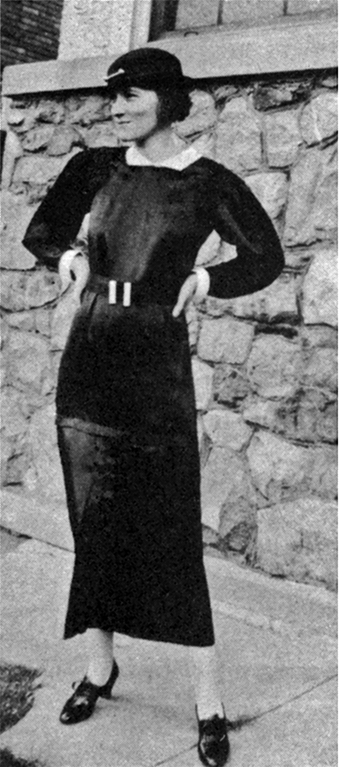 25.  Dorothy behind her new home, circa 1927.Almost fifty years later, Mrs. Barnard was at a tailoring class inAmesbury, Massachusetts, when her teacher, Mildred Hyde, men-tioned the Bahá’í Faith.  Mrs.  Barnard said she had heard of itbefore, from Dorothy Baker when she and Frank bought theirhouse in Lima.  The B that originally stood for “Barnard” becamethe B for “Baker,” and even before Mrs. Barnard heard of theFaith again in Massachusetts, it came to stand for “Bahá’í” whenthe house at 615 West Elm was officially made the Lima Bahá’íCenter.But during the Bakers’ first years in Lima there was no Bahá’ícommunity and certainly no need for a center.  Dorothy and Frankwere typical upper-middle-class citizens, at least it must haveseemed so to their new friends.  They began meeting people byjoining the Shawnee Country Club and, as Frank had been raiseda German Lutheran, the local Lutheran church.When Louise entered first grade in 1928, Dorothy also joinedthe Parent-Teacher Association, which she initially found time-consuming and useless, but eventually worked hard to improve.Elected as president a few years later, Dorothy said she couldn’tserve unless allowed to reorganize the group completely.  Themembers agreed, and during the following two years she playedan important part in improving the functioning of the elemen-tary school PTA as well as the service efforts of all the PTAs inLima.  As president, she involved the fathers as well as the moth-ers and teachers.  By the time of the 1929 stock market crash, andduring the following depression, the Lima PTAs were strongenough to be of real assistance to the many people there whosuffered from the downward spiraling economy.The first year the Bakers were in Lima, Mother Beecher camefor her annual visit.  At eighty-eight she seemed too fragile to con-tinue her travels.  After discussing it with Frank, Dorothy askedMother Beecher to stay and live with them.  Mother Beecher wasoverjoyed at the prospect.  She had traveled and taught the Bahá’íFaith, making every effort to fulfill what ‘Abdu’l-Bahá wrote in atablet to her, that she and others, “deliver such utterances thatthey may move and quicken all the American lands.”  But it wastime to settle down.  Not only was she happy to have a home,Mother Beecher still saw Dorothy’s potential.  Dorothy had beenactive in the Bahá’í community during the last year in Buffaloand Mother Beecher was anxious to keep Dorothy moving in thatdirection.  It was her turn.  When Doris McKay visited the Bakersin Lima, she noticed that “the Cause was at that time Dorothy’sother life,” but Mother Beecher moved in and determined thather granddaughter would continue to develop spiritually.  She andRuth Moffett, another frequent visitor and zealous Bahá’í teacherand lecturer, prayed for Dorothy to become an active Bahá’í.Finally, it was the suffering, so incongruously familiar in hersafe middleclass life, that took Dorothy beyond her previousunderstanding.  Like the watchman of the Seven Valleys, it chasedher, further and further from belief in the security and joy of thisworld.  Her own depression after Sara’s death was eclipsed by herfears for Frank and her dread that he might someday have to livethrough yet another tragedy.Frank made friends at the Rotary Club and elsewhere, but hismain interest, outside the family, was the “Frank Baker BreadCompany—Makers of Plezol Bread.”  At the start of his new busi-ness, he often spent fifteen to seventeen hours a day at the bakery,but it was an improvement on the weeks away from home thatNational Biscuit had demanded.  Being near Dorothy and thechildren comforted Frank, though he still suffered, missing Sara.Her death not only left him without her, it also rekindled theplaguing fear of loss that was sparked first by his mother’s death,then brought to full flame when his wife Mary died.Although Dorothy hadn’t suffered through those early agonieswith him, she understood the depth of his fear and sorrow.  Frankbegan to worry whenever someone complained of an upset stom-ach at the dinner table or when, at night, on his own weary way tobed, he heard a late-night cough through a child’s bedroom door.Any sign of illness in the family called for immediate attention.Dorothy made sure that everyone had regular physical examina-tions.  Early in 1929 she went in for her own physical, tired fromthe emotional strain of recent years, but fully expecting a goodreport.  Instead the doctor detected a spot on her lung, which heimmediately diagnosed as tuberculosis.  Dorothy was stunned.  Shedidn’t tell Frank or anyone else.  And only days later, when shefound a lump in one of her breasts, she didn’t even tell the doctor.Sure that the coming spring would be her last, Dorothy toldher husband she would like to go to Chicago for the Annual Bahá’íConvention.  To him she reasoned that, since they lived so closenow, it would be an easy, safe trip.  But to herself, Dorothy admit-ted that her intense longing was that of one whose time is short.During those three days in Wilmette she sat with the otherBahá’ís in Foundation Hall, the only part of the House of Wor-ship then complete.  Above them lay the flat, tarred surface thatwould one day serve as the base for the main floor of the upperauditorium, though that spring even the completion of the build-ing’s superstructure was two years away.No one at the convention knew about Dorothy’s illness, buther distress over something was obvious.  On the third day she,Doris McKay, and Ruth Hawthorne, who later traveled and taughtthe Bahá’í Faith in Africa for many years, all sat listening in thefirst row.  The convention was nearing its end, and nothing hadchanged.  Dorothy had attended every session and had seen friendsof her grandmother and friends of her own.  She had prayed andhoped and waited for some sign of relief, some indication thather life was acceptable or that it might be spared, but none hadcome.  Without hope she would go home to the family that wouldsoon be without her.  Sitting there, just in front of the speaker’sstand, Dorothy began to cry.  When she could control herself, shequietly stood and left by one of the side doors as the session wenton.Walking toward the lake, she was alone in the knowledge thather life was at an end.  Unasked, Albert Vail, then a well-knownteacher of the Bahá’í Faith, joined in her walk.  Through MotherBeecher he had been acquainted with Dorothy since her child-hood.Perhaps her grandmother had told him of Dorothy’s recentweakness and he decided to follow in case she grew tired; perhapsthere was no conscious reason.  They walked in silence, butDorothy’s mind was far from still.  Thoughts of her future, cutshort, mixed with even more bitter sadness for the agony her deathwould bring to Frank and the children.  No matter how happy shemade them in the next week or year or month, it would end.Everything she had done in the past, every meal, every good-night kiss that had seemed such strong potion for holding homeand family together was now only chaff blown helter-skelter bythe indifferent winds of death and destruction.Albert spoke.  Dorothy nodded.  Words meant nothing.  Hisbreath carried sound to her ears but could not invade the privacyof her thoughts.  Then he was quiet again, but kept walking withher.  More words.  This time she heard.  “You won’t be here nextyear, will you?”Without looking toward him, she shook her head, admittingwhat she had, until then, kept secret.Albert stopped and, as he did, Dorothy stopped as well.Through her tears, she looked over to him, sick with sadness, yetglad to think that someone finally shared her misery and couldcomfort her.  But his face was turned out, to the water.  Dorothywatched the waves with him, but alone.  She felt the dark, lowwater pulling in and out, charging up the shore, then suckingitself back, never reaching beyond the beach or touching any placeit hadn’t been before.“Dorothy, are you willing to leave this world without render-ing some great service to the Cause?”  Still turned to the waves,she felt the heavy thud of unexpected, unwanted understanding.Near, then far, then near again.  Her commitment had been toomuch like the water’s movement.  Nothing had ever taken herbeyond the limits of a familiar pattern:  loving God but holdingback, relying on the safety of the world she had created for her-self.  Now there was nothing in that world that could save her.  Noone was left but her Creator, and she faced Him empty-handed.When Dorothy turned, Albert Vail was no longer there besideher.  A figure bobbing dark against the bright sky took her focusinland.  She watched, unable to tell whether he was leaving orcoming back, the brightness of the day overpowering the motionof the now small form it surrounded.  But soon he was overtakenby light, and she turned to walk on, alone, next to the low foam-ing waves, their histrionics doing nothing to disguise what sheknew:  the frantic movement brought them no closer to any desti-nation.  Only the sun’s heat could move the essence of their mois-ture up and out of the black pool.  Its burning rays could lift andthe wind carry; clouds might break and rain finally wash downon something beyond the dark water beach.Doris McKay, having left the meeting to find her young friend,joined Dorothy on her walk.  Dorothy’s heart was tortured by herown failings.  She said, “Doris, I’m a spiritual criminal, I havelived uncommitted.”  In a letter written later that spring to LornaTasker, who was then busy with work at Green Acre Bahá’í School,Doris described her time with Dorothy.We walked the shore of Lake Michigan and Dorothy beatherself with self-reproaches.  I urged her to draw near to Godand forget her crimes.  Sometimes she smiled and it was likea nearly drowned person fighting her way back to life.There was a little shrine outside of Convention Hall, alittle oasis in the structural wilderness of columns and beams,a small table covered with a gold and black satin cloth onwhich had been placed a vase of pink roses.  This was nearthe spot where ‘Abdu’l-Bahá had laid the cornerstone.  In frontof the table was a bench covered by a Persian rug.  I sat onthat bench with Dorothy, Dorothy sitting like a statue, raptin the spirit of worship as we listened to the prayers beingread by a young negro couple who shared our nook.She wrote me after the Convention, “The few minutes atthe shrine will never be forgotten.  How my throat ached.What those moments taught me cannot be put into words.  Ithink my heart was laid at the Master’s feet there.”Doris remembered her “like a pale little ghost” at those early con-ventions, “withdrawn and reticent.”  Dorothy was not always atease leading people.  Although she had served her hometown com-munity in various ways, most of the work was organizational, notin the public eye.  But following her prayers Dorothy reenteredFoundation Hall, remaining at the back of the room.  RosemarySala recalled that moment.George Latimer said to the friends, “There is one presentwhom I think we should hear speak, and that is the grand-daughter of Mother Beecher.”Dorothy arose and walked forward … the words justflowed, but all I was conscious of was spirit.  She ended ev-ery phrase with, “Blessed be those who follow guidance.”And when she finished she stood like a princess, and whenshe walked down the aisle she seemed to float.That was her first speech.  Her preparation was hardly tradi-tional:  suffering, the promise of greater suffering still, the layingdown of her life in the hands of her Lord, and finally detachmentfrom this world, and a determination to serve.  From these rootssprouted her early eloquence.She returned to Lima knowing she must, as Albert said, rendersome great service to the Cause while there was still time.  Thereclearly wasn’t time for small offerings that might, over the years,form a life of service.  During the last day of the convention andthe two days following, Dorothy considered her abilities and hershortcomings and decided on what she thought would be the mostuseful and important contribution she could make during thepart of life that was left to her.  Then she wrote, for the first time,to Shoghi Effendi, the Guardian of the Bahá’í Faith, asking thathe advise her.  Dorothy’s desire was to write children’s stories aboutthe history of the Faith, as she felt there was little Bahá’í readingmaterial appropriate for them.  However, she was concerned byher own lack of knowledge regarding details of that history andasked about material that might supplement her understanding.	Haifa, June 6th 1929Miss Dorothy BakerMy Dear Friend,I am directed by the Guardian to thank you for your letter of May 1st.He was very glad to hear from you and to learn of youreagerness to serve the Cause in a permanent and effectiveway, especially in connection with Bahá’í children, who willhave in future to shoulder perhaps far greater responsibili-ties than any of us can now realize.As regards your special plan, however, I will say nothingas I am sure the Guardian will express his opinion in the fewwords he is appending.The family all join in love and good wishes to you and“Mother Beecher.”	With warm feelings in His service,	Soheil AfnanMy dear coworker:An authentic and comprehensive history is being com-piled in Persia and I trust that in the not distant future thework may be accomplished and translated.  It will I am surewhen published serve your purpose to a very great extent.  Iwill pray for you at the Holy Shrines that you may be en-abled to render distinct services to the Cause.	Your true brother,	ShoghiDorothy had asked for several things, one of which was thesuggestion of materials that could supply facts as well as atmo-sphere for her children’s stories.  This the Guardian answered inhis own hand; a translation of the history of the Faith was forth-coming.  Indirectly, she asked for his opinion of the enterprise sheplanned.  His secretary made clear how glad the Guardian was tolearn of her eagerness to serve “especially in connection with Bahá’íchildren.”Lastly, Dorothy asked for Shoghi Effendi’s prayers.  The Guard-ian’s answer was more than she had dared request.  Her hope wasonly that if he approved her effort, he would pray for her in con-nection with this one modest though difficult task.  His answerwas generous.  He would pray, he said, “at the Holy Shrines thatyou may be enabled to render distinct services to the Cause.”Dorothy’s hope of writing had to wait for material to be trans-lated.  She felt she would not have time so she set about doingwhat she could.  Dorothy arranged two public meetings in Limainviting others as speakers, of course, so that anyone who wasinterested could hear the message of Bahá’u’lláh.  A few lecture-goers attended, but no one asked questions or requested furtherinformation.Beyond that activity, life remained uneventful except for theever-present dread.  There was so little opportunity for service thatDorothy, despite her new devotion, born on the shores of LakeMichigan, felt plagued by doubt of her own ability to do any-thing of value for the Cause; she couldn’t even find anyone toteach.  Though Dorothy didn’t recognize it, she was having greatsuccess in teaching at least one person—herself.  During the yearimmediately following the 1929 Convention, she and MotherBeecher spent an hour together every day studying the writingsof Bahá’u’lláh and ‘Abdu’l-Bahá.  They often used the Tablet ofAḥmad consecutively for nineteen days—a habit Dorothy keptfor the rest of her life.  By the first month of 1930 Mother Beecherclearly understood the danger of losing Dorothy.  She wrote toRex Collison about her granddaughter’s condition, spiritual andphysical.… she has been going through a real siege which has robbedher of her usual pep and ambition.  She over did—and nowI am not sure that she will be able to do half of the thingswhich are laid upon her to do.  But she is so deeply interestedin the lessons that she insists that she will go on with themand we will pray that strength may be given her.  You see thereading takes so much time, and so many interruptions fillher life. …  I almost forgot to tell you that Frank tookDorothy to Columbus for three days this week.  While F. wasattending a business convention, D. was with dear Mrs.Corrodi—and met the few friends there who are partiallyinterested—perhaps really none confirmed except Mrs. C.From all reports, D. did a great work there.  She is so on firein spirit—but so frail of body.  If her life and health is sparedshe will become a great teacher as well as writer—for she is achosen instrument without doubt.  Give worlds of love to allof the group—but especially in your own home.  How isyour dear father?  Tell him I often think of him.	Yours always in Him,	Mother B.Even though Dorothy was still weak, contrary to the doctor’sexpectations and her own, life did not end with tuberculosis orfrom the lump in her breast.  In fact, she slowly began to regainher health.  But before Dorothy could fully recover, her life wasthreatened again.  In the kitchen on a September evening, sheopened a contaminated can of salmon.  It looked a bit strange,but Dorothy didn’t know why.  She tasted it with the tip of hertongue, then rinsed her mouth and threw the can away.  By eveningshe was violently ill from ptomaine poisoning.The family doctor came but could only tell Frank the crisiswould reach its peak that night.  There was nothing he could door say to change the facts.  He told Frank, “I can’t let it happenwithout your knowing … I don’t believe she can live throughthis.”The sheet lay cool over Dorothy’s feverish sleep.  Under it, al-though her eyes were closed, she didn’t rest, only fought to findsome piece of flotsam from her wrecked sense of reality that wouldkeep her afloat.  Images of dreams and fears floated through theexpanded darkness of her unconscious, mixing with tangible butfamiliar voices, one voice predicting her death.  “Ridiculous,” shethought, but death did hover near; it drew close and almost mergedwith life, then, picking up speed, whistled by, its force pulling ather will to live.She held back.  For her, there was no choice but life, which shelistened for, even through the glaring sounds of death, listenedfor when there was no sound, when everything was slipping away.In a chair pulled up close to the edge of the bed sat FrankBaker—a giant who, for all his own strength, could once againdo nothing to augment another’s.  The night deepened; Dorothyseemed just on the rim of another, more impenetrable darkness.Under the sheet, her body moved and the next moment she letout a breath, making a sound, a rough sigh.  His hands, whichseemed too big to touch a creature so slight without doing harm,reached toward her pale face, but stopped midair.  He strainedforward in his chair to see movement again, anything; Dorothy’seyes fluttered, then went still.  In that moment, who knows theagony Frank felt.  He was a man who lived for those he most loved,but he could not make them live.  Then a glow of moisture ap-peared on Dorothy’s upper lip.  She opened her eyes, and Frank,for once, was not left alone.Chapter 9
Early depression years, deepening, and teaching at Louhelen,
1931–32Dorothy’s determination to be of great service was inspired bythe threat of losing her life to tuberculosis and greeted by neardeath from ptomaine poisoning.  Then the depression years spreadtheir discouragement, blocking the way for a country full of indi-vidual plans and aspirations.  But Dorothy found her horizons lift-ing.  The spot on her lung disappeared, as did the lump in herbreast.  Whatever the difficulties that arose around her, at least shewas alive to deal with them.The summer of 1931 began with a heat wave that put the al-ready destitute farmers even further from any hope of paying offthe bank.  What the depression started, the dry heat finished.  Bushelprices dropped lower than anyone could remember.Banks had been closing steadily since the crash—sixty or eightyduring each of the first ten months of 1930, over two hundred inNovember, with the final month of the year closing another threehundred and twenty-eight banks all over the United States.  Bank-ers who had loaned farmers money to buy their businesses couldno longer afford the sympathy they had once allowed themselvesas the almost omnipotent stabilizers of the U.S. economy.  Dur-ing the boom years before October 1929 the small farms hadn’tdone as well as other businesses, but the banks had been there tosupply mortgages and to help the farmers over dry spells and earlyfrosts.  By 1931 protecting others from bankruptcy no longer mat-tered.  Banking institutions were deferring to a bigger need thansaving farms:  saving themselves.The transition from an American economy sustained by busi-ness and banks to one more heavily influenced by governmentspending and government regulations had not yet occurred.  Therewas no institution, private or public, strong enough to rescue thefaltering economy as J. P. Morgan had done two decades before.Prior to the depression, Washington, D.C. had not been aneconomic center.  The American government was not attuned tosolving both political and economic problems.  President Hoovermade several unsuccessful attempts to influence the economypositively.  Then, like many professional economists of the day,he put his trust in the belief that production and consumptionwould regain their balance.  However, as John Maynard Keynespointed out, the balance at the bottom is just as stable as thebalance in an actively moving economy.  As government and citi-zens waited for relief, things grew steadily worse.In Malinto, Ohio, a banker on his way to foreclose saw a noosehanging from the barn of the farmer whose mortgage was in ques-tion.  There was no money to pay bank loans, personal loans, oreven to pay for life’s essentials.  In Deshler, a farm communityforty miles from Lima, a silent crowd watched as a $400 debt wassettled for $2.15.A year later, prices for farm goods were no better.  The depres-sion had dropped the total wages earned throughout the countryto sixty percent below what they had been in 1929.  Many peoplecouldn’t afford produce, even with farmers’ prices at less than fiftycents a bushel for wheat and only thirty-one cents for corn.  Insome farm communities, prices were even lower.  One county el-evator dropped the price of corn to minus three cents a bushel.The farmer would have to pay three cents a bushel to the elevator;corn had so little value the selling price couldn’t cover the han-dling and transportation expenses.Living at the hub of northwestern Ohio’s farmland, Dorothymade a point of putting part of her grocery money directly intothe hands of neighboring farmers.  She did much of her shoppingby driving out into the country where she would buy cream forten cents a quart and corn for a penny an ear.  The Bakers fre-quented one farm where the family had a novel approach.  Sincethere was no market for their produce, they set up Sunday dinner.For fifty cents per adult and twenty-five cents per child, peoplewith money could have a feast of fresh food served on the landwhere it was grown.The Bakers were among the lucky ones who had a cash flow.Frank’s Plezol Bakery sold a one-pound loaf of bread for a nickeland a two-pound loaf for nine cents.  Because bread was a stapleeveryone needed, Plezol stayed open during even the worst monthsof the depression years, supplying jobs and food at a time whenemployment was scarce.  In Buffalo, where Frank and his familywould have spent the depression years if not for his driving urgeto move, a house-to-house canvass showed that more than half ofthe people who were ready and able to work could not find full-time employment, and almost a third of them could not findeven part-time jobs.Frank enjoyed his business.  Work had always been one thing inlife he could feel sure about.  During the hardest times, after Mary’sand Sara’s deaths, he had relied on business to give life meaningbeyond the immediate suffering.  His occupation provided himwith a systematic way of giving something, even when he musthave felt everything had already been taken.  In the early 1930s, inthe faces of his friends and neighbors, Frank saw last hopes dousedby news of repossessed land, layoffs, and closing factories.  LouiseBaker recalled:A Christmas party was held in the bakery’s club room everyyear, a night or so before Christmas Eve.  It was attended byall the men who worked at the bakery and all the membersof their families.  Each child received a net bag of goodiesplus a gift—dolls for the smaller girls, a toy for the boys,often a board game for the older children.  The gifts werealways identical for all the girls or boys of each age group.Each employee and each man’s wife were also given identi-cal presents.  One year every woman received a whistling teakettle.  Another year the men all were given a box of Havanacigars!  Another year the ladies got a set of mixing bowls.  Butthis was not just catering to their roles as housewives; Dadwas an avid baker at home as well as at work and enjoyedgiving gifts to use in the kitchen.And every year he appeared in a Santa Claus suit to giveout presents!  As each employee received his gift he also gotan envelope containing his annual bonus, which I think wascomputed on a combination of his length of service and hissalary.  I once asked Dad why he didn’t give out a percentageof the bakery’s profits.  He told me that during the depres-sion, when the men’s need was often greatest, the bakeryfrequently showed a loss, or at best very little profit, so hepreferred to build the bonus into the expenses of runningthe business.  That way the men were guaranteed the extramoney at Christmas time.Frank gained a reputation in Lima for being a man people coulddepend on for the kind of help that was neither condescendingnor small.A farmer stopped at the bakery one day and told the secretaryhe was there “to talk to Frank.”  As the man came into the office,Frank stood to reach across his wide desk and shake hands.“How’s your land treating you?”“Not as good as it could, but not all bad either.  We been keep-ing our chickens all right.”“That fence must be holding up.”“I got a good number of eggs off of the hens, too.  We got theroosters thinned out for eating, but we’re letting the hens lay.”“That’s good, eggs ought to bring something.”“Well, you’d think so, but I been out all day with a couple ofcrates in the back of my wagon.  Even dropped down from a dimeto a nickel a dozen, but everybody’s selling and nobody’s buying.”Frank studied the wall behind the man’s head.  His expressiondidn’t change.  He knew the problem.  This wasn’t the first farmerwho had come in.“You’d be willing to let them all go, five cents a dozen?”“Eggs is all we got right now.  The wife needs money for othergoods.  If I come home with these same eggs I left with and noth-ing to show for a day away from the fields ….”  His head shookslightly as he dropped his gaze to the floor.  Then he looked upagain, a tightlipped smile on his face.  Raising his eyebrows untilthe thick skin above them furrowed, he said with mock fear, “Let’sjust say she wouldn’t take to it.  And you know about a woman’swrath.”The man nodded as he spoke, agreeing with himself, but hislight attitude did little to hide his fear that the end they had beenputting off had finally come.  “You know, there are folks who won’tsell at all now, trying to make the prices go back up.  Right nowcorn’s so cheap they’re burning it instead of coal some places.”Frank did know, but he listened.“This one group stops farmers going to market and dumpstheir goods.  You’ve seen it like I have … eggs, cream, just dumpedin the ditches by the road, hoping that’ll force prices up.  But I gotto sell mine.  Nothing else I got is worth anything.”Neither added the words they were both thinking, “except thefarm,” but Frank said, “I think those eggs will sell.  Just put themdown at the end of the hall next to the back door, where the mencan see them when they leave.  We’ll make up a sign ‘five cents adozen.”‘By evening, when the farmer came back, the can next to theempty crates was full of nickels and dimes along with one quar-ter, deposited by Frank for the last five dozen.Every day men came to the door at 615 West Elm Street lookingfor food or work or both.  Either Dorothy or Mother Beecher wouldfix a sandwich or bowl of soup for the man waiting outside.  Evenwhen there were no adults at home, Bill and Louise were instructednever to let anyone leave hungry, but also never to let anyonecome inside.Mother Beecher was at home with the children when a particu-larly frail-looking man stopped at the house.  From the far end ofthe entry hall she couldn’t see anybody standing on the other sideof the glass door.  Then she saw the man leaning against the doorframe, his eyes slightly glazed, dark hair combed straight backfrom a gaunt face.  His hat hung loosely from big, rough-nailedhands—hands that seemed too heavy for the thin arms.As Mother Beecher opened the door, the man pushed himselfaway from the wall that had supported him, wavered for a mo-ment, then found his balance.  He spoke, but not clearly; he hadno teeth.  She told him to sit on the swing and went inside.  Whilehe sat, feet planted on the cement porch to keep the swayingmotion to a minimum, Mother Beecher beat together three eggs,some milk, and a jigger of whiskey.  Carrying a wooden tray withthe large tumbler on it, she pushed open the front door.“This ought to agree with you.”Apparently he didn’t hear her speak as she came out onto theporch, nor did he hear the door slam as the wind caught it.  Hiseyes remained closed until she was beside the swing and said in alouder voice, “Buzz this down and you’ll feel stronger.”The man came to and took a drink, then, dropping his headback, put the bottom of the perspiring glass on his thigh.  Sinkingdown into the swing, letting his head rest on the top slat of itswooden back, he finally swallowed the rest of that first gulp.Mother Beecher sat with the tray across her lap, holding itswooden handles.  Oblivious, he continued to sit in the same posi-tion, looking up, perhaps at the eaves that tied the porch ceilinginto the rest of the house.Beginning again she said, “I hope you like the eggnog.”“Yes, ma’am, I like it very much.”  He took another gulp, thenswallowed.  “This is the first meal I’ve had I could really eat inmaybe two, three days.  Most people don’t notice my teeth aremissing, so I end up with a sandwich and no way to chew it.”The drink finished, Mother Beecher walked back across theporch, empty tumbler balanced on the tray.  The old fellow steppedout in front of her to open the front door.“Thank you.”“I’m the one that should be thanking.  Could I sweep your porchfor you?”“If you feel strong enough, that would be nice.  I’ll bring you abroom.”Frank came home to find the man sitting on his porch, broomin hand, and the porch and sidewalk clean.  He heard the storyfrom Mother Beecher and decided to offer the fellow some workaround the yard.  There were many unemployed people who werebetter qualified for manual labor, but Frank decided it would beharder for this man to find employment than most.  He was thinand obviously not strong but, from Mother Beecher’s descrip-tion, willing to work.For several weeks he did odd jobs for the Bakers, finishing atask, then sitting down to rest before starting the next.  Frank gothis neighbor, a dentist, to fit him with some discarded false teeth.Able once again to chew, his strength renewed and a little cash inhis pocket, the man set out on his own.  He built a shack by thecity dump out of flattened tin cans nailed to a frame.  With ahomemade wheelbarrow he went into the junk business, fixingand selling various scrap he found.That fall, he stopped by the Bakers’ house with his wheelbar-row; a chicken hung upside down from one side.  When everyonehad come out to say hello, he carefully untied the string that heldthe chicken’s feet and set her upright on the pavement.  As hewound the scrap of hemp onto a stick, he announced that thechicken, who was just regaining her balance, was his gift to thefamily.  The Bakers thanked him and watched as he wheeled hiscart down the street.  That was the last they ever saw of the man,but his life was one of many their unpretentious generositytouched.A Bahá’í from the Bakers’ early days in Lima, Joseph W. Stahl,remembered those times:One incident which I have never talked about publiclyand which I don’t think very many persons know about in-volves Mr. Baker.  I remember around fifty years ago when Iwas working my way through college I needed more money.The only way I could continue college was to borrow money,but from whom?  The only one I knew personally who Ithought might have a little extra money was Frank Baker.Remember at that time we were still coming out of the bigdepression.  I remember going to see Mr. Baker at his office.After telling him why I was there he said something like,“Well, you know I have Louise and Bill in school and I don’tknow.”  Then he asked me how much I needed.  When I toldhim I know he thought I was going to ask for more, but hesaid, “Well, I think I can do that.”  The only thing I signedwas to endorse the check.  Mr. Baker did not require anyinterest or repayment plan.  After the birth of our first son, Imade a small payment toward my debt.  Mr. Baker returnedmy check and canceled the debt.On Friday, March 3, 1933, banks across the country were lockedfor a four-day “bank holiday” to halt the growing run on depos-its.  It was another time of crisis for American business.  As Presi-dent Franklin Roosevelt took his oath of office the next day, mil-lions listened to the voice that became so familiar over the nexttwelve years:Let me assert my firm belief that the only thing we have tofear is fear itself—nameless, unreasoning, unjustified terrorwhich paralyzes needed efforts to convert retreat into ad-vance.The new President’s confidence and optimism had its effectbut did not change the immediate fact:  closed banks meant nocash to pay employees, no money to buy food.  It wasn’t a periodwhen most families had enough to stock their pantries.  Workingpeople, those who had jobs, lived from payday to payday.During that same time, one of Frank’s Yale classmates sat atthe Board meeting of his flour mill in Minnesota.  All day andmost of the night before, they had been there, trying to find asolution to the same problem companies all over the United Stateswere facing:  how to help their employees through the long bankholiday when no money could be withdrawn to pay them.It was late in the afternoon—no one wanted to know howlate.  The Minnesota sky was darkening with the coming of night,or perhaps just from an early spring snowstorm.  Those across fromthe windows gazed out at the thick, gray skies.  The loud discus-sions of earlier in the day—when righteous anger made themsure of finding some common enemy responsible and able to makeamends—had given way to the quiet of resigned brooding.  FrankBaker’s college friend, now a middle-aged man, sat in his chair-man’s position at the head of the table, working over his fingernailsagain and again with the sharp end of a letter opener.Almost unnoticed, an employee entered the room and walkedaround the perimeter of the group, stopping at the end of thetable to hand him a small package.  Inside the wrapping was acigar box and a note.  “Hope this will help, Frank.”  Reading thenote out loud to the rest of the board, he laughed, something hewouldn’t have bet on doing that day, at any odds.“How about a smoke?  It won’t help like a drink, but it’s betterthan giving up.”The somber mood seemed to crumble as the dozen men lettheir minds go free for a moment.  He opened the box to pass itaround, but instead sat staring at the contents.  Inside the cigarbox Frank Baker had packed twelve hundred and fifty dollars insmall bills, in payment for flour received from his friend’s mill.In the rural grocery stores around Lima where Plezol deliveredbread, the bank’s closing made little difference.  The turnover ofcash was regular, so the grocers kept their money on hand ratherthan driving into the nearest large town for constant deposits andwithdrawals.  On the first Friday of every month, Frank’s deliverymen always collected for the month before.  The country storeowners knew the banks were closed and would stay closed for awhile, but they didn’t use them, so it hardly mattered.  They paidtheir February bills right on time.After Frank’s employees received part of their wages to getthrough the next few days, Frank packed up the last of the moneyin the cigar box and sent it off special delivery to pay his Minne-sota flour bill.  He knew the risk he took in sending off all hiscash; not all of his customers would be paying so promptly.  ButFrank was good for his bills so, like the solid, responsible manthat he was, he paid it on time.He was honest, generous, but practical.  Mary Lou Ewing wrote,“I remember when Martha Root was there he wanted to give hersomething.  Of course, money I’m sure he gave frequently to ev-eryone.  But he could not think of a way to outwit Martha’s habitof giving away everything given to her.  He knew she needed things,so he went out and bought her a bunch of stockings, thinkingthat she couldn’t give those away, and might really use them.”During the early depression years, Dorothy stayed active inLima community life.  She and Mother Beecher still studied theBahá’í writings every day.  Although Dorothy wasn’t successful inteaching directly, her spiritual awareness was a source of attrac-tion to people who met her.Mrs. Elma Miessler heard Dorothy review E. Stanley Jones’sbook Christ of the Indian Road at a PTA meeting.  She didn’t rushout and buy the book, but did go home, wake up her husband,and tell him about the inspiring talk Dorothy had given.  EdMiessler had met Frank a few days before at the Rotary Club andput the two together.  He had been as impressed with Frank’s good-natured stability as Elma was with Dorothy’s zeal, so they invitedthe Bakers over for dinner and bridge.  Ed and Elma Miessler alsoinvited the Harrods and Lenore and Dudley Bernstein.  Ed neverforgot that evening.… we had two tables for bridge, and we all seemed to click.From then on we would have bridge parties at our varioushomes, go out on picnics and weenie roasts and so forth. …we knew Dorothy as a beautiful, charming hostess, as a won-derful card player, as the belle of the ball at a dance, anexcellent golfer—in fact a wonderful person.  In every fieldshe excelled.  Yet we knew very little of the great spiritualpotential which was buried deep in Dorothy’s soul.Dorothy didn’t mention the Bahá’í Faith to any of their newfriends.  Ed and Elma were both children of Lutheran pastors andmembers of the Missouri Synod Lutheran Church.  All they knewabout Dorothy and Frank’s religious affiliation was that they weremembers of the Ohio Synod Lutheran Church.  Because Bahá’ísbelieve in the divine foundation of the major world religions andat that time did not, at least in Lima, have an active communityof their own, participation in Christian churches was not un-usual at that time.Outside Dorothy’s studies of the Faith, her Bahá’í activity re-ally began in places other than Lima.  With Elizabeth Greenleaf,Albert Vail, and Pearl Easterbrook, she taught at a Bahá’í summerschool in August of 1931.  Lou and Helen Eggleston, new Bahá’ísin Detroit, offered their rolling farm near Davison, Michigan, forthe Bahá’ís to use.  The whole Baker family went up to enjoy thatfirst session at “Lou-Helen.”Dorothy at last found something she could do to serve.  Herreal desire had been to write, but she accepted the service thatopened to her even though speaking wasn’t what she had imag-ined doing.During the next winter, Dorothy divided her time betweenfamily, social life, community service, and her now highly moti-vated study of the Bahá’í Faith and its history.  The stone houseon Elm Street had a tiny room at the end of the second-floor hall,just above the front porch.  It was meant to be a maid’s room, andit was really only an extension of the hall itself, but Dorothy usedit as her study.  Heavy green curtains served as the only wall divid-ing it from the rest of the wide passage off of which, on eitherside, were the house’s four large bedrooms.Dorothy usually pulled the curtains open when she studied soshe could keep better track of family as they came and went.Early mornings when Bill and Louise left their bedrooms to washup for school, they could see their mother sitting on the floor ofthe maid’s room, books all around her, every book bristling withbits of paper, marking, indexing, organizing.  When they wereout of the bath and heading back to their rooms, Dorothy wouldget up and go downstairs to fix breakfast for everyone.  But whenthe children came home again in the afternoon, they always knewwhere to find her—back in the room at the end of the hall.In the summer of 1932 the whole Baker family again enjoyedthe Louhelen Bahá’í summer school.  They stayed in a cabin bythe dammed stream.  Bill remembered, “Dad and I had a greattime at Louhelen.  We went fishing in the little stream or in Potter’slake.  We would fry them up and the family ate them. …  Mothergave the classes and we went fishing.”That summer Dorothy’s classes were held informally with theyouth.  Annamarie and Margaret Kunz, daughters of Anna Kunz,one of the founding members of the Urbana, Illinois, Bahá’í com-munity, were both in attendance.  Raised in an active community,they had heard many Bahá’í speakers, but the two girls left Lou-helen that summer with a new fire.In 1921 Anna Kunz had made her pilgrimage to Haifa in theHoly Land.  There she received a prayer from ‘Abdu’l-Bahá for hertwo daughters.  Both young women grew up to render significantservice to the Faith in many areas.  Annamarie Kunz Honnoldbecame an author and has served actively locally and nationallyin the U.S. Bahá’í community, and as the representative of theBahá’í International Community at the United Nations.  In 1968Margaret Kunz Ruhe moved to Haifa, where the Bahá’í WorldCenter is located.  There she guided at the Bahá’í holy shrines andthe International Archives Building, wrote and served as a hostessto the world as wife of Dr. David Ruhe, a member of the Univer-sal House of Justice from 1968 until his retirement in 1993.As a teenager, Margaret could not understand why Dorothyhadn’t been in her life all along.  “Why?” she begged her mother,“Why have we never heard of Dorothy Baker before?”  Anna Kunzlater said she felt it was in large part because of Dorothy that hertwo daughters became Bahá’ís.But what was it about this woman—Luella and Henry Beecher’sdaughter, Frank Baker’s wife, Louise and Bill’s mother, Sara andConrad’s stepmother—what made her so special?In 1933 Dorothy served as counselor and advisor to the youngpeople’s “Discussion and Consultation Group,” which met everyday from 11:00 a.m. until noon at Louhelen.  She also taught adaily class called “Studies in Nabíl’s Narrative.”  In the same di-rect, dramatic language she had planned to use for Bahá’í children’sstories, she was able to share the lives of the early heroes andheroines of the Faith with the youth and adults in her classes.Sitting outside on the grass, surrounded by her young students,or in one of the makeshift classrooms in the old barn or farm-house of Louhelen Ranch, Dorothy had one purpose:  to igniteher listeners.  But fire must be lit with a ready instrument or withfire itself.  Dorothy’s own fascination with her subject and the bondshe felt with the early Bábís was intense, and it spread to her audi-ence.  The lives of the Dawn-Breakers were not so much recountedas relived in her heart and in her speech.To the resounding question, “Who do you claim to be?”  Dor-othy and her young friends witnessed the Báb’s reply, “I am, Iam, the promised One!  I am the One whose name you have for athousand years invoked, at whose mention you have risen, whoseadvent you have longed to witness, and the hour of whose Rev-elation you have prayed to God to hasten.”  Dorothy was not justconveying information.  She was taking the youth with her to meetothers whose calling, like hers and like theirs, was to become truefollowers of the Glory and the Light.Dorothy did not speak of issues and ideas that meant some-thing to her only peripherally.  She spoke of her most burningpassion, of her Best Beloved.  How could those around her notfall in love too?  Her message to the youth was that they could,and must, if they wished to live victoriously, throw themselvesinto the shining sea of truth and the sacrifice that beckoned theearly martyrs and now beckoned them.For twenty years Dorothy had pulled close, then drawn backfrom that sea.  The suffering of recent times and her desperateyearning to serve finally broke the protective barrier that had al-ways kept her separate from it.  She at last discovered the brilliantdelight of following deep into its fathomless worlds, far removedfrom the pain and passing joys offered by the shadow kingdom ofphysical reality.  This understanding she offered her students withperfect confidence that they would be unable to pull themselvesaway from the shores of that sea of truth until, like her, they atlast immersed themselves in its life-giving waters.[Blank page]Chapter 10
Passing of Mother Beecher, 1932At home again, Dorothy was even more energetic in her studieswith Mother Beecher.  In spite of her teaching experiences atLouhelen and her broadened understanding, when Bahá’í friendsvisited the Baker household it was never Dorothy who discussedthe Faith with them.  Mother Beecher spoke; Dorothy would comein to hear what she had to say but never to add her own com-ments.  The exception was with her own children; with them shetaught freely.  Louise vividly recalled a time when she was eightand Bill was two years younger and at a family Bahá’í children’sclass in Lima:One winter afternoon Bill, Muzz and I sat on the floor inthe music room.  Muzz had been telling us stories about‘Abdu’l-Bahá, and ended with the one about the Master teach-ing Howard MacNutt to pray.  We talked about prayer for aminute or so.  It was one of those days when I felt like asponge, soaking up everything Muzz said.  Bill was enoughyounger that his mind began to wander.  One of his beanbags had broken, and Bill was playing with some loose beans.… He tried to stuff one of the beans into his ear.  Muzzremonstrated with him.  “Billy, don’t do that, dear.  It couldget stuck in there, and we might have to take you to thedoctor’s to get it out.”  She went back to her story, and Billwent back to pouring his beans from one hand to another.He put one in his mouth and rolled it around, pushing itacross the outside of his upper teeth and gums with histongue.  Again Muzz stopped to tell him, “Billy, dear, whenyou play with small, hard things like those beans in yourmouth, you could easily breathe one down your throat.  Itcould catch in your windpipe and choke you.”  Bill stopped,but finally entertained himself by trying to push one of thebeans into his nostril.  Muzz decided it was time to reallyimpress him with the danger.  “Bill, if that got stuck in yournose you might breathe it right down into your lungs, andchoke yourself to death.  Now stop it!”  Bill hastily removedthe offending object and gazed down at this surprisingly andunexpectedly dangerous item.I was still absorbed in all that Muzz was saying, and whenshe asked if we would like to “say a little prayer,” I was all forit.  Bill also agreed, although he was becoming extremely rest-less.  We were sitting cross-legged, facing each other as if wewere at three points of a small triangle.  Muzz spoke of theneed to concentrate and turn our hearts toward God whenwe prayed; to remember that when we prayed, we were stand-ing in the presence of God.  We closed our eyes and Muzzrecited a short prayer with the utmost devotion.  In the middleof it I opened my eyes to gaze at her, because I loved thejoyous, reverent look she often had when she prayed.  Iglanced at Bill and saw him push his bean up into one of hisnostrils.  He tried to dislodge it, but only managed to push itfarther in.  His face twisted in panic.  It was obvious that hewas convinced that at any moment he was going to “breatheit into his lungs and choke to death,” as Muzz had proph-esied he might.  So far as he knew, he was facing imminentdeath.  At the same time I knew he felt that he was “standingin the presence of God.”  I could not close my eyes.  I, too,was sure that Bill might die at any moment.  I watched himcarefully, ready to interrupt the prayer at the first sign thatthe end was near, but hesitant to act too hastily when Billhimself kept silent.  Muzz finished the prayer, but sat silent amoment longer, her eyes closed.  Only when she opened hereyes did Bill allow his fear to overcome his self-control.  “Oh,Muzz,” he wept, “I’m going to die!”That really jerked Muzz back to earth in a hurry.  She rolledforward onto her knees and put her arms around her littleson, cuddling him against her breast.  “Oh, Billy, what is it?What’s wrong?”“Mommy,” he sobbed, “I didn’t mind you.  I stuck thebean in my nose, and now it’s stuck and I’m going to die!”Muzz sat back and asked, “Which nostril?”  Bill pointed.“Put your thumb over your other nostril, hard, and blow ashard as you can.”  Bill obeyed, and the offending bean shotout.  “Here, take my hankie,” Muzz added.  Bill accepted andused it to good effect.  Muzz put her arm around Bill andcomforted him.  “You’re so brave, Bill, and so reverent.  Youthought you were going to die, but wouldn’t interrupt theprayer.  That is the same courage that was shown by the mar-tyrs.  I’m truly very, very proud of you.”  She went on prais-ing him, but finally ended by telling Bill, “But if you everfind yourself in such a position again—of course it won’t bea bean in your nose—but if something else happens, you besure to interrupt whatever we’re doing and tell me instantly.”She talked about that, too, a little longer, and Bill and Ifinally went off to play.In 1930 Dorothy had hired a part-time secretary for MotherBeecher so that, even though she was too feeble to travel to givetalks or even to write for long, she could stay in contact with herBahá’í “children” around the country.  She dictated long lettersquoting passages from the Bahá’í writings, explaining what sheunderstood from them, encouraging her students to peruse thewritings themselves, and, above all, to be active.Mother Beecher also favored catching them up on the spiritualimplications of important international situations, which she fol-lowed closely by listening to Lowell Thomas’s news broadcast onthe radio each evening and continuing her lifelong habit of read-ing the New York Times every morning.  On Sundays, in MotherBeecher’s opinion, Harry Emerson Fosdick’s radio sermon wasnot to be missed by any thinking person.  Her efforts to stay cur-rent took a great deal of energy, but she continued regardless ofthe limitations imposed by her ninety-one years.Dorothy was home from Louhelen by early August, 1932.  Sit-ting in her room one morning, she could hear the squeak of hergrandmother’s wicker rocking chair as she sat in the next roomreading her paper.  The noise was one Dorothy was used to andenjoyed hearing through the wall that separated their rooms.  Thenshe heard the creak of wood as Mother Beecher rose, putting allher weight on the rocker’s arms.  A loud crack, followed by a reso-nant thud, made Dorothy’s chair tremble.  Pushing aside her pa-pers and calling out, she ran through the hall and into the nextbedroom.  Dorothy found Mother Beecher on the floor betweenrocker and bureau.  The simple act of standing had broken herbrittle hip bone.  The doctor said recovery at her age was veryunlikely.  After he had left, Dorothy asked Mother Beecher if shewould be more comfortable in the hospital, where they were sureto take the very best care of her, or if she would prefer to be in herown room, with family nearby and nurses around the clock.Mother Beecher was definite, even under the influence of themorphine the doctor gave her; she far preferred to stay at homewith her family.During the next week Bahá’í friends and family members vis-ited from everywhere.  Dorothy arranged for some of them to stayat the guest house half a block away, but the majority stayed withthe Bakers.  When Mother Beecher was awake, she visited witheach of them, not allowing herself to lose consciousness untilafter her son Henry arrived from New Jersey.  Then she slippedinto a coma, and ten days after her fall she died.  The funeral washeld on August 22, conducted by the family’s old and dear friendfrom Buffalo, Mrs. Grace Ober.Soon after, Dorothy corresponded with Shoghi Effendi, askingpermission, once again, to write, but this time about a subjectalready well known to her.  His response came relatively quickly.	Persian Colony,	Haifa, Palestine,	18–10–32Dear Mrs. Baker,Shoghi Effendi wishes me to acknowledge the receipt ofyour letter dated August 30, 1932.The Guardian has surely no objection to an account ofthe life and experiences of Mother Beecher.  In fact, he wel-comes such an effort, because it is very interesting and veryuseful to future generations to have on record the activitiesof those Early Bahá’ís who broke the dawn of the New Erain the West.  But such work naturally falls under the jurisdic-tion of the National Assembly in America, and the Guard-ian does not wish to assume to himself duties that are theirs.He wishes you therefore to refer the matter to them andabide by their decision.Shoghi Effendi is very glad to see that the friends are study-ing Nabíl’s Narrative with great care and beginning to ap-preciate the true significance of the Báb and His Message inthis glorious Dispensation. …Assuring you of Shoghi Effendi’s prayers and best wishesI beg to remain,	Yours ever sincerely,	Ruhi AfnanMay the Beloved bless, comfort and protect you, and en-able you to follow the glorious example of our dear sister,Mother Beecher, whose passing I deplore, for whose soul Iwill continue to pray, and for whose services I shall ever cher-ish a lively and grateful appreciation.	ShoghiDorothy did write an account of Mother Beecher’s life.  Thearticles were published in five issues of The Bahá’í Magazine be-tween October 1933 and March 1934 and were originally entitled“The Evolution of a Bahá’í—Incidents from the Life of MotherBeecher.”  They review Ellen Tuller Beecher’s life as a young womanin New England and her search then and later for spiritual truth.The articles deal almost exclusively with important incidents thatreveal her early spiritual potential or that mark moments of real-ization leading up to her recognition of Bahá’u’lláh, before Hisson ‘Abdu’l-Bahá visited America.Mother Beecher’s death seemed to add dimension to Dorothy’sspiritual longing and perhaps to the development of her ownpotential.  Ed Miessler, a friend from Lima who was not yet aBahá’í, wrote of Mother Beecher and the effect he sensed herdeath had on Dorothy.A short time later we met precious Grandmother Beecher.This was in 1932, after befriending Frank and Dorothy.  Wehad the great privilege of inviting her to our home.  She hadsupper with us.  After supper, she sat us down on the sofa,one on either side of her, and talked to us for two hours.  Weloved her.  We admired her—her lucidness and brilliance.We thought “Too bad she isn’t a Lutheran!”  Within a fewdays she fell and broke her hip, and within a week after thatwe attended our first Bahá’í funeral.  It was a revelation to us.It was so beautiful!  It was really an open door to a new life.The mantle of Grandmother Beecher seems to have fallenupon the shoulders of Dorothy.  I want to read one of theselections of the Báb,“Death does not separate the soul of the believer from hisscene of previous activity, but only increases his powers.  Allthose who work for this Great Cause will continue to do sowhether they are in the body or out of it.  If martyred, theywill attach to those who can best secure their influence, andthe power of these will be doubled or quadrupled by thedynamic assistance of those who have already left the scenesof outward action.”This was copied from Amelia Collins’ prayer book byLuella Beecher, Dorothy’s mother ….Perhaps, as the passage above suggested to Ed Miessler, MotherBeecher’s death did influence her granddaughter and increaseDorothy’s power to work for the Cause.  Her metamorphosis wascertainly dramatic, but whether it was influenced by MotherBeecher’s passing can be known only to God.  Certainly, though,Dorothy’s near death in 1929, the confirming moments with AlbertVail and in prayer at the House of Worship, then a second closebrush with death a year later combined with Dorothy’s dedicatedstudy of the Faith, her teaching efforts, and Mother Beecher’sspiritual influence to deeply affect her life and commitments.  It isclear that, for whatever reasons, when Dorothy’s day for greatnessdawned, she was not found lying on her couch, but awake andardently wishing to serve.Chapter 11
Growth of the Lima Bahá’í community, 1932–34With Mother Beecher gone, discouragement and despair stayedclose.  In her family and in her town, Dorothy felt almost alone inher beliefs.  But not quite; Frank was a Bahá’í.  He was quiet aboutit though.  With her grandmother gone, Dorothy no longer hadsomeone with whom she could explore the depths of the Bahá’íwritings and the facets of her own spiritual growth.Frank was a worker.  He lived his life devoted to his straightfor-ward yet noble purposes:  providing for his family, running hisbakery, and, with his assets, helping local boys with college tu-ition or improving conditions for the employees at Plezol.  Dor-othy felt alone with the inner weight of inherited responsibilityand the self-imposed, almost self-inflicted, resolve to be of ser-vice to the Bahá’í Faith.School started the month after Mother Beecher died.  Frankwas always at work; now all the children were out of the house,too.  Dorothy sat down to a lonely cup of coffee in the pullman,the little room between the kitchen and dining room just largeenough for the built-in benches and table.  A double window abovethe table overlooked the backyard.  On the opposite wall next tothe china cabinet was the door to the basement where, Dorothyknew, the laundry waited for attention.  The kitchen clock, heronly companion, clucked like a mechanical chicken.  Dorothyopened her folder to one of the last pages of notes she had madeweeks before with her grandmother, before the accident.  Thereon the page was a large circle, drawn as Mother Beecher had shownher, with smaller globes on its circumference.  The uppermost andlargest of the globes was labeled “God, The Infinite Essence,Unknowable One.”  To the left of that globe, descending to thebottom of the circle, the smaller globes were labeled “Mineral,”“Vegetable,” “Animal,” and, at the bottom, opposite the onemarked “God,” was a circle labeled “Man.”  Half was darkenedin, like the circles representing other creations of God on earth,and half was left light like the spiraling arc that stretched up theright side of the circle, ascending to God.  Across the top of thechart, on some happier day, Dorothy had written, “The law oflife is motion.  From God we come and to Him do we return.”Now life’s motion seemed to have stopped.  She felt angry to bestuck in that house, in that town, doing so little that mattered,further than ever from any chance to serve.Still, it seemed stupid to do nothing.  She did have one way tobe useful; at least her family depended on her.  She decided to gogrocery shopping and cook something special for Frank and thechildren.  Dorothy took one long drink from her now cold coffee,closed the notebook, and, picking up her purse, went out to thecar.  When she reached the garage she was surprised to find shecould even smile, just from seeing the roadster, “the banana,”that Connie had brought home from Yale, once yellow, nowpainted gray especially for her.  Louise and Bill thought it had herinitials written all over it—DB for “Dodge Brothers.”  All cars,according to the children, were family members.  Frank and Dor-othy always enjoyed their anthropomorphic vision.  When Louisewas three she could name all the young Bakers:  Connie Baker,Sally (Sara) Baker, Billy Baker, Weezy Baker, and Toody Baker(for Studebaker, an American car).That night, busy in the kitchen when Frank came home, Dor-othy felt better.  He sniffed around the oven as he caught her upon his day at the bakery.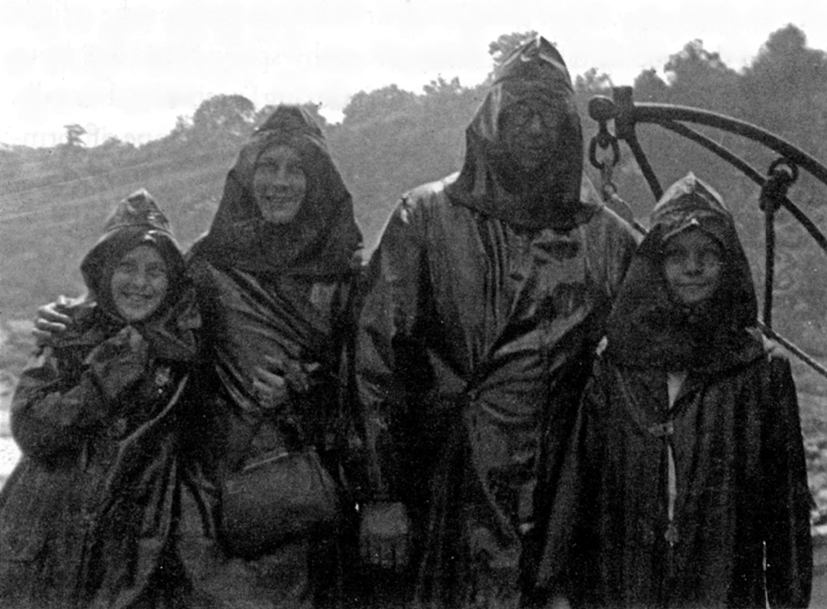 28.  Louise, Dorothy, Frank, and Bill Baker in 1932, all dressed upfor a ride below Niagara Falls on “The Maid of the Mist.”“Floyd Spahr came by my office.”“How’s he doing?  Still happy at Plezol, I hope, don’t knowwhat you’d do without him.”“Oh, yeah, it wasn’t business—he and some others are study-ing something called Unity and thought we might know enoughto give a class on it.”“I’ve heard of it, but that’s all.”“Well, I told him you were good at talking about religion andyou could probably tell him about Bahá’í since they believe inunity, too.”Dorothy stopped stirring; her spoon slipped into the sauce.“What did he say?”“He said it sounds good.  They’re all coming over next Sundaynight.”It was Monday.  That gave her four full days and maybe a littletime on the weekend to get ready.  Dorothy spent every free hourshe could find that week reading and indexing, preparing her talk.She waded through material that seemed to offer no hope of form-ing a coherent whole.  Presenting the Bahá’í Faith in its entiretywas impossible.  It was too vast—the history, the laws, the huge,world-embracing concepts for a new social order, the myriad an-swers for the desperate personal questions every thinking indi-vidual asks about how and why he lives.  She kept digging andfinding pieces that seemed to fit, losing herself in the search.  Some-times they seemed to form into a manageable whole; then anxi-ety about the upcoming talk would make the fragments of infor-mation seem hopelessly diffuse.By that weekend the outline had expanded to include every-thing her thirty-odd hours of study had touched on.  Then a pat-tern began to emerge and Dorothy followed it, planning, editing,connecting each thought with the next.  Stories, insights from timespent with Mother Beecher tied theory into reality so that by Sun-day night Dorothy was nervous, but prepared.  The group thatmet that first Sunday consisted of the Bakers, Floyd and GertrudeSpahr, Frank and Charlene Warner, Marie Kramer, and a few others.Dorothy was able to inform Shoghi Effendi on February 2, 1933,of the formation of the first Bahá’í community in Lima, Ohio.There were eighteen members, and a second study group hadbeen formed for other interested individuals.	Persian Colony,	Haifa, Palestine	Feb. 17th, 1933Dear Mrs. Baker:Shoghi Effendi wishes me to acknowledge the receipt ofyour letter dated February 2nd, 1933.The news that the Bahá’í group in Lima is increasing rap-idly and that there are constant additions to your numbersmade the Guardian very happy.  He sincerely hopes that thisprogress will be accelerated and that, before long, the peoplewill in throngs cluster under the banner of Bahá’u’lláh.It is, however, very important that these newcomers shouldstudy the teachings and become thoroughly familiar withthem, otherwise their faith will be established upon shiftingsand and could be easily demolished.  The words of Bahá’u’-lláh and the Master, however, have a creative power and aresure to awaken in the reader the undying fire of the love ofGod.Please extend to all the friends there the Guardian’s lov-ing greetings and assure them of his prayers.	With best wishes,	Yours ever sincerely,	Ruhi AfnanDear co-worker:Your letter brought much joy to my heart.  The interestsof your new-born community are the object of my constantprayers at the holy shrines.  I cherish fond hopes for its ex-tension and consolidation.  May the Beloved guide your stepsand enable that centre to radiate powerfully the light of theAbhá Revelation.	Your true brother,	ShoghiThrough the spring the classes continued, and Dorothy con-tinued to prepare for each by spending twenty to forty hours aweek studying the Faith.Ed and Elma Miessler became interested in the Bakers’ newactivities.  Ed overheard Dorothy inviting mutual friends to a talkby Albert Vail and asked, “Couldn’t we come along, too?”  Dor-othy answered, “Of course, but you are so happy in your church,I didn’t think you would be interested.”Ed wasn’t too impressed with the whole idea of a religion thatextended beyond Christianity, but Albert Vail’s talk and their dis-cussion afterwards interested him enough to make him want toread further.  Both he and Elma became serious students of theBahá’í Faith.  To their parents’ horror they even decided to jointhe growing Bahá’í community in Lima.  When their parents foundout both their fathers, clergymen who knew little but that theFaith was not Lutheran, demanded that their children stay awayfrom “that Baker woman,” go to church, read the Bible, and throwaway their Bahá’í books.  The Miesslers agreed to all but the last.Despite the pressure and the forced division between theMiesslers and their Bahá’í friends, a division they abided by forthe sake of family peace, “that Baker woman” saw to it that Edand Elma received all the Bahá’í newsletters, bulletins, and booksas they were published.  In one issue of Bahá’í News they readfrom the writings of the Guardian that it is incumbent uponBahá’ís to attend the Nineteen Day Feast, that only illness or ab-sence from the city is considered an adequate excuse.  After al-most a year of isolation, they could no longer stand to live inhalf-light.  The Miesslers attended the next Nineteen Day Feastand were promptly excommunicated from the Lutheran Church.Lenore Bernstein, one of the first people Frank and Dorothymet through Ed and Elma, was appalled at the news that theMiesslers had been denied further contact with their church.  Yearslater Lenore wrote,When Elma told me they were thrown out of their church Iasked her what was this “terrible thing they were about toaccept that would cause their minister to dismiss them fromhis flock.”  Then she gave me the principles of the Faith andI said—“Well, I can’t see what’s wrong with that.  I can cer-tainly accept all that teaching.”  She answered, “Well then,you are a Bahá’í,” and I almost think it was that simple inthose early days to become part of the Bahá’í family.Dorothy was particularly vexed during the early developmentof the Lima community about another woman who seemed veryclose to becoming a Bahá’í yet hesitated to become a part of theFaith.  Finally, Dorothy prayed that Bahá’u’lláh would appear toher friend in a dream; then she would surely be convinced of thetruth of His revelation.  The next morning there the woman stoodat Dorothy’s front door, full of the news that the night before shehad dreamed of Bahá’u’lláh, Who had announced that He wasthe Promised One.  Dorothy was ecstatic, but her friend was not.“How,” she asked, “could He have done that?  It was not goodsportsmanship.  Jesus Christ would never have tried to influenceme like that.  I’ll never accept Bahá’u’lláh.”  Crushed, Dorothy rec-ognized her own folly and decided never again to pray for any-thing but God’s first choice.On April 21, 1933, all of the Lima Bahá’ís assembled for theirannual meeting.  They consulted on electing a Local SpiritualAssembly but decided it might be better to study Bahá’í adminis-tration during the coming year, as they had so far concerned them-selves mainly with the spiritual teachings.  Then they would beready to elect an assembly at Riḍván 1934.  In a letter to the Bahá’íNational Center they explained their decision and post haste re-ceived a very direct reply—in fact, in Dorothy’s recollection, “asnippy letter, scolding us for not forming our assembly,” and ex-plaining that wherever nine adult Bahá’ís reside they must formtheir Local Spiritual Assembly on April 21.The Lima Bahá’ís responded by holding elections at their nextNineteen Day Feast for a “Local Spiritual Committee” that func-tioned as if it were an assembly until the situation was remediedin April of the following year.  The month before that election, onMarch 26, 1934, Dorothy wrote to the Guardian, asking on be-half of the Lima community for his prayers.  Twenty-nine Bahá’íswere active, but Dorothy wrote that opposition from some of theLima clergy kept many more from participating.On behalf of the Guardian his secretary wrote, on April 15,… The forces of opposition which the clergy of Lima haveused and are still using in order to counteract the continuedadvancement of the Faith of God will assuredly be van-quished.  Their hatred, instead of quenching the flame offaith in the hearts of the faithful, will serve to intensify it.The believers should, therefore, be confident, and encour-aged by such an assurance; they should redouble their effortsfor the extension of the Cause. …And the Guardian added,May the Almighty assist you in your efforts to safeguard theinterests of our beloved Faith and may He enable you topromote them with increasing effectiveness and power.	Your true brother,	ShoghiThe Lima community suffered some setbacks from the verbalattacks, but for the most part the feeling of the time was vitality.The Sunday night classes were becoming an attraction not onlyfor people from Lima but for visitors from nearby villages.  In thespring of 1935 the Bakers decided to take down the wall betweenthe living and dining rooms of their home so they could accom-modate the sometimes fifty or more guests.Many of the difficulties in Dorothy’s growing Bahá’í familywere caused by the strains of adolescence, pulling away from therather priggish status quo of Lima that Elsie Austin described as“an insular, reactionary, small town.”  The Bahá’í Faith was new;it had to be tried on, they had to practice wearing it.  In theirinitial enthusiastic embrace some tended to embellish its clear,exquisite beauty, assuming that something so good could only beimproved by their personal additions.Even though Bahá’ís are guided not to join political parties,during the presidential campaigns of 1936, “Daddy” Gorrell, af-ter a heated defense of Roosevelt, announced to the other Bahá’íswithin earshot, “Even if we are supposed to stay out of partypolitics, no real Bahá’í could vote anything but the straight Demo-cratic ticket!”On another Sunday night a Bahá’í from one of the outlyingtowns brought a friend to hear about the Faith.  After listening toDorothy speak about the earlier foundations of other religions,she broke in to remind Dorothy, “You’re supposed to be talkingabout Bahá’í.  Why don’t you just get on with it?”  She had neverthought of studying other religions.  She considered herself a Bahá’íwithout ever giving much thought to progressive revelation, abasic tenet of Bahá’í belief that each divinely appointed Messen-ger of God renews religion and is meant to advance the spiritualand social state of humankind.But there were also Bahá’ís in Lima like Dorothy’s mother,Luella, who were more knowledgeable.  Luella came to live withthem in 1933 when she and her husband Henry divorced.  Even-tually Dorothy’s father became a Bahá’í, too, in Ft. Lauderdale,Florida, in 1947.  Other Lima Bahá’ís included the Miesslers, theSpahrs, the Warners, Lenore Bernstein, and many others, whowere deepened and dependable.  To this list, in 1935, was addedone of the brilliant lights of Dorothy’s heart:  Mary Lou Ewing.At the same time Mary Lou declared her belief in Bahá’u’lláh, herhusband, Tom, and her mother, Edna Andrews, became Bahá’ísas well.Years later, walking together through a snow storm, Dorothyasked Mary Lou, “Do you realize that the friendship with youwas one of the last of which I allowed myself the luxury?”  Thismay seem ascetic, but with the energy Dorothy poured into theBahá’í communities, first locally, then nationally and internation-ally, her resources of time and love were completely used.  Therewas no space left for self-indulgence, even in its most construc-tive and acceptable form.  Instead, Dorothy chose what she called“universal love” and asked Mary Lou if she thought the LimaBahá’ís understood that as she grew in the ability to exercise uni-versal love, she also grew “in the ability to feel personal love.”  Shewanted them to know, later on when she was rarely in Lima, thather personal love for them was enhanced, not reduced, by thisnew and broader love for humanity.In those first years, though, the conflict between time, respon-sibilities, and the desires of the human heart had not yet come toa head.  There was energy for everything:  the Sunday night meet-ings, preparing her talks for them, setting up the den for the Fri-day night Bahá’í Men’s Club led by Harry Jay, the weekly lun-cheon Dorothy gave for the Bahá’í women and their friends, andespecially, time for study of the writings and for teaching the chil-dren.  Bill Baker was about ten in the mid-30s when Bahá’íchildren’s classes were organized in Lima.I recall the Sunday school classes we used to have at theMiesslers, and for a while at the Bernsteins, and sometimesat our house, and though I dutifully learned the songs andlistened to lessons, etc., I much preferred classes in whichMother would tell stories. …  When Mother was really get-ting under way teaching in Lima I remember that she wouldprepare her lessons (I think for the Tuesday night classes) onyellow pads.  Every afternoon when I came home from schoolshe would be writing and as she worked; I think she wasindexing her Bahá’í books.  None of them were indexed then,but she had pages and pages of index references stuck in allher books.  I often thought of that time when people saidafterwards that Mother has such a gift.  She seemed to speakso freely from the writings and always seemed to know justwhere things were. …Children played a significant part in Dorothy’s life and in herservice.  In 1936, a newspaper article included the following ac-count of Dorothy’s interests.Mrs. Baker is … particularly interested in problems of chil-dren and youth.  In her home city of Lima she has long beenactively associated with the educational program of the Par-ent Teachers Association.  For several years she has directedthe Bahá’í Young People’s Summer Conference at Davison,Mich.Years later, when her children were grown and Dorothy wasvisiting Ypsilanti, Michigan, she and Junie (Katherine) Faily Perrottalked about being an attentive parent.  Junie remembered thatDorothy “told me to take good care of my children now whilethey are young.  She said she didn’t go out to teach until her chil-dren were old enough.”Dorothy’s devotion to children and youth was further proofthat she took her Faith seriously.  ‘Abdu’l-Bahá wrote, “O ye lov-ing mothers, know ye that in God’s sight, the best of all ways toworship Him is to educate the children and train them in all theperfections of humankind; and no nobler deed than this can beimagined.”Dorothy no longer felt remote from the joys of life.  In Limashe delighted in the closeness of her friendships, in her family,and in her cozy community.  In 1935 Frank and Dorothy weredelighted to go up to Bridgeport, Connecticut, for Conrad Baker’swedding.  Conrad met Marjorie Wheeler through his roommateat Yale and married her on July 23, 1935, the year after his gradu-ation from Yale Medical School.  So the Baker family that at onetime seemed so fragile was growing and expanding.And Dorothy now had purpose in her life.  Even the dull rep-etition of household activities became bearable and, at times,sweet.  When Mary Lou ran over to Dorothy’s one day to borrowher iron, Dorothy said, “Oh, Mary Lou, what fun!  One of thethings from my house will go to your house and I will use it evenmore lovingly because it served you!”  Life had been charged withsome new energy that made even the ordinary special.Dorothy had a rather mystical communion with the picture of‘Abdu’l-Bahá in her living room.  Mary Lou would see her look atit as if she had moved away, for a moment, into the reality of thepicture.  Once Dorothy walked over to it, laid her cheek againstits glass and said, “I can go anywhere in the world.  I can go throughanything in the world, as long as I have my Beloved.”  Mary Loufound her not the least bit self-conscious or theatrical.  She wasspeaking of a very real love.Because of a problem that had begun at the time of Bill’s birth,Dorothy needed surgery, so she entered a Catholic hospital nearLima.  Even there her teaching continued.  The nuns became in-tensely interested in the spiritual aura that seemed to surroundDorothy.  One nun even asked if she should leave her order tobecome a Bahá’í.  After prayer with the sister, Dorothy consideredthe situation and answered by explaining how acceptable her ser-vice as a nurse was in God’s sight, and that God no doubt couldalso accept her belief in Bahá’u’lláh, even if she stayed on in hernursing order.After Dorothy’s release from the hospital, she went back to herbusy schedule.  In fact the pressure increased.  She had to keep theever-growing Bahá’í community in Lima on an even keel, dealwith the responsibility of seeing Louise and Bill into their teens,plus cope with the beginnings of the tremendous strain on Frankas his business headed toward rocky years that were, heartbreak-ingly, connected with Dorothy’s Bahá’í activities.  She also had toconsider responsibilities outside of Lima:  membership on the Cen-tral States Summer School Committee plus preparation to teachsummer school classes.  All of it combined to shake Dorothy’sconfidence in her ability to accomplish everything with evenmoderate success.Dorothy’s upper teeth had been the cause of serious problemsfor years, but she was unaware how serious.  At the same time herBahá’í workload grew heavier, Dorothy had to have several teethremoved and a bridge put in their place.  As she went under theanesthetic in the dentist’s office, a round chart seemed to appearon the wall.  It turned like a roulette wheel, the different-coloredspaces moving clockwise around the perimeter.  Each space seemedto fill with letters and words toward the bottom.  As it reached thetwelve o’clock position, the words vanished.  Dorothy heard a voicesay, “Pick a space.  Watch it.”  She looked more closely, focusingon a blank space.  As she watched the wheel turn, writing began toappear in the space:  “Mrs. Bernstein cannot keep her appoint-ment.”  Then the words flicked under a rubber eraser at the top ofthe wheel, and the message was gone.When Dorothy began to come out from under the anesthesiashe briefly forced open her eyes to see the chart on the wall.  Noth-ing was there.  Just then the door opened.  She heard the nurse’svoice:  “Mrs. Bernstein just phoned.  She can’t come in today.”Unsure of what was real and what was not, Dorothy heard an-other voice, but it did not come from the room where she lay:“You see there is a time for everything.”In the first short talk Dorothy gave at the Bahá’í House ofWorship in Wilmette, she ended every point made with the deeplyfelt sentiment, “Blessed are those who follow guidance.”  Dorothysaw the strange moments of watching the turning roulette wheelas just that—guidance.  Instead of dismissing that image as thefictitious effect of exhaustion and the dentist’s anesthetic, Dor-othy took the odd cue as a message and very determinedly fol-lowed it—there would be time for everything.Whatever obstacles stood in her way, from then on Dorothyknew that the attitude that would lead to blessings was one offearless acceptance of her responsibilities without the anxiety thathad once accompanied them.  The limitations were gone; as longas she didn’t stand in her own way, there would be time in her lifefor all that she truly wanted to do.  Anxiety about finding neededtime, fear of failure, these were nets in which she no longer wishedto entangle herself.Turning away from the battles that anxiety and discourage-ment waged, Dorothy instead chose not to concentrate on whatsometimes seemed to be overwhelming odds against her success.She faced the whole mirror of her heart to God and turned itsopaque back to the underworld of creeping doubts and fearful,pointless imaginings, knowing that “vain imaginings” could beillusions based on vanity, but that they could also be imaginingsthat were in vain, having no base in reality or hope of fulfillment.These floating fears and desires she strictly avoided, calling themuseless thoughts.There were still moments of despair or depression, but Dor-othy’s efforts in Lima began to balance out.  At times she becameovertired, and Frank would ask her to list all her committees andactivities.  Then he would suggest she consider which of these didnot vitally require her presence.  Usually, Dorothy came up withat least one activity which, on his recommendation, she wouldthen drop.  With Frank’s help she managed to keep her Bahá’íwork in its place, as the major interest of her life, but not as aravenous god to which all else, including the happiness of chil-dren and husband, had to be totally sacrificed.In fact, Dorothy’s enthusiasms included aspects of her work athome.  On the way home from National Convention in the springof each year, Dorothy always stopped at roadside stands to buywhatever fruit the farmers brought to sell.  Convention began justbefore strawberry time, so she usually arrived home with a crateof berries.  Dorothy would gather the whole family to help withthe jam making.  She had a real interest in the whole process andinfused the operations with the same sort of intensity she gave toother projects.  Rhubarb from the back yard, well sugared, wasthe base for the jam, or Dorothy used several cans of pineapple.Then the strawberries would go in, and as summer fruits ripenedDorothy added them to the big crock of jam in the cellar, making“heavenly hash,” as the Bakers called it.  Later in the year, whenFrank came home with a bushel or two of fresh peaches, the fam-ily gathered again as Dorothy organized the canning.  A favoritedessert was “fried eggs,” two peach halves with the curved sidesup and each surrounded by a circle of fresh whipped cream.  Sheonce commented that she needed these activities to keep a bal-ance in her life.Frank adored the thriving home life Dorothy created, but heencouraged her to take on everything she wanted to do.  With realappreciation Dorothy often told people of Frank’s advice to her:“We both love this Cause, and neither one of us wants you togive only your gray hairs to it.”Just as he encouraged her, Dorothy showed great gentlenesstoward her husband.  When the double living room and the wideentry hall of their home were filled with people during the Sun-day night meetings, Frank would settle himself on the comfort-able blue couch in the very back of the room and would occa-sionally fall asleep as Dorothy spoke.  But her loving, indulgentsmile removed all embarrassment.  When a snore or sleepy snortmade heads turn, she would laugh and suggest that if it annoyedanyone they should wake him, but otherwise let him sleep.Frank had his own ways of serving.  He and Louis Gregorywere very close friends, and Frank took pride in being a personon whom Louis could rely.  Louis Gregory was an African Ameri-can attorney upon whose noble character had been left the lastingimprint of ‘Abdu’l-Bahá’s influence.  Louis often stopped in Lima,as many Bahá’ís did while traveling cross country by train or car.Louis was scheduled to speak in Lima one evening, but phonedFrank to say he would be in early.  Frank was delighted and toldhim, “I’ll meet your train and we can have lunch at the ArgonneHotel.”The Argonne Hotel, the best hotel in Lima, also had the bestrestaurant.  Lima, a conservative small town and a hub for the far-flung farming communities that surrounded it, was also, oddlyenough, a sort of off-season congregating place for members oforganized crime.  Not that organized crime was active there, butcertain crime bosses were in and out of Lima from time to time,apparently when Chicago became too dangerous.  In fact, one ofthe heavy, large cars Frank favored was a maroon Cadillac whoseprevious owner had been, according to the salesman, Al Capone.Louise Baker remembers that the car had a beautiful leather inte-rior, tiny crystal bud vases in the backseat.  It was a limousine.Frank always joked that he bought it so he could carry a wholeLocal Spiritual Assembly.Perhaps because this criminal element favored occasional re-treats to Lima, the best hotels were actually quite elaborate.  Un-fortunately though, the Argonne did not serve blacks.When Frank realized he had invited Louis Gregory into a situ-ation that might be embarrassing for him, he quickly decided totake Louis elsewhere, possibly the Kiwanis Grill.  He knew Louiswould understand.  But he would also be hurt.  Frank couldn’tstand that.  He felt it was ridiculous, anyway, denying entrance toa man like Louis Gregory, whose sterling character would shineanywhere.Louise Baker remembers, “As Dad considered the question hebecame more and more incensed that such an outstanding manas Louis Gregory could be treated as an inferior by anyone, esp-ecially when he was head and shoulders above everybody else whowould be eating there.  As he thought about Louis his admirationfor him increased still further until he finally ended with a tre-mendous sense of pride that he, Frank Baker, had the great privi-lege of taking Louis Gregory to lunch.”By the time Frank picked up Louis at the station, he had madehis decision.  He drove directly to the front of the Argonne Hotelin his grand automobile and escorted Louis through the entranceand into the lobby.  At the restaurant he informed the maître d’they had a reservation and required a window table.  The maîtred’ obediently led them through the restaurant, Frank followingLouis.  But at the table, Frank insisted on doing the honors ofseating Louis himself.Dorothy was just leaving the house when the telephone rang.She didn’t even know Louis was in town yet, so she had no ideawhat the Lima News reporter was talking about.  He said, “Mrs.Baker!  You’ve got to tell me, who is this African prince your hus-band is entertaining at the Argonne Hotel?”At home, Dorothy’s weekly luncheons were highly popular.Mary Lou, trying to explain Dorothy’s charm, said, “She was insuch demand because of her high level of interacting with people.I’ve never seen a woman more at ease with a variety of backgrounds.It was total camaraderie. …  ‘Born to the purple royal,’ peoplesaid of her.  She wasn’t alien anywhere.”Because her luncheons were only for women, the guests feltfree to discuss very personal concerns.  One Saturday the subjectturned to men, as it often did.  With some hesitation a womansaid her husband was involved with someone else.  The guests werehorrified at the man’s behavior, perhaps imagining their own an-ger and frustration if they were in similar positions.  Dorothy didn’tmention this, but spoke of her own husband.  Mary Lou Ewingwas there and listened to Dorothy with amazement as did theothers.  “I would be the first person to defend Frank Baker if hedecided that he was too lonely to go without companionship whenI am away.  I would defend him even for his infidelity.”  Therewere a few muffled gasps at her audacity, followed by an evenmore surprised silence when she added, “A wife should alwayslook to the needs of her husband.”  Certainly, she was not advo-cating breaking the vows of marriage but emphasizing the needfor compassion, even in the most trying circumstances.  But it isalso true that Dorothy and Frank had a healthy, normal relation-ship, which she neither ignored nor saw as unimportant.  She neverforgot Frank, nor felt herself somehow above the physical realm.But it was in the spiritual realm that Dorothy gloried; it wasvery real and close for her.  She knew her strength was tenuous atbest without a strong connection to that other world.  The Limacommunity needed more than she could ever give it, so she prayedardently and often to be strengthened.  When Mary Lou had seri-ous difficulties, Dorothy woke up to pray for her every dawn fornineteen days and thanked Mary Lou profusely for the opportu-nity.  She thanked her, not out of some overwhelming desire tosacrifice her sleep, but because she knew that when she prayeddeeply for someone else, she also increased her own connectionto the power that sustained her.  It was a power she believed intotally, the effects of which she saw manifest all around her.During the ‘30s the son of a Bahá’í couple in Lima had a ner-vous breakdown and was hospitalized.  After several weeks of un-successful treatment, the doctors advised his parents to take himto the state mental hospital in Toledo, Ohio.  Dorothy sat in thebackseat with the young man during the drive.  He talked con-stantly, unable to stop the torrent of hysterical ideas that assaultedhis mind.  Everything drove him to distraction; the stoplight aheadspurred fears that his father would crash through it.  He was posi-tive that, if they crossed the railroad tracks, a freight train wouldappear from nowhere and crush their car.  The compulsive banterdid not slow down; his thin body used all the strength it had justto withstand the unbearable strain of the eighty-mile ride to To-ledo.  When they were clear of Lima’s city limits, having exhaustedthe terrifying resources outside the closed car windows, he sud-denly realized that there, right beside him, sat another threat tohis peace of mind.  He was instantly alert to the danger.  For amoment he cowered in the far corner of the backseat, staring athis nemesis.  Dorothy reached for his hand.  The threat of physicalcontact was too much.  He began violently throwing himself againstthe locked door.Unable to force the door open, he scrambled pitifully againstit, like a bird against glass, unable to understand what hindersflight.  Vainly he groped for the handle, his head turned over hisshoulder, eyes fastened on Dorothy as if on a pursuing demon.From the front seat his mother tried, through the tears she couldnot hold back, to comfort him, to calm him, but he was oblivi-ous to all but Dorothy.Since his lunge for the door she had been sitting quietly, look-ing ahead, containing herself, directing all her heart’s energy toGod.  She turned and smiled into his eyes, motioning him to moveaway from the door.  Slowly, in sharp staccato, one jagged move-ment at a time, he left his crouched position and hitched himselftoward her, this time quiet.  Dorothy closed her eyes and to her-self began to repeat the short healing prayer by Bahá’u’lláh:Thy name is my healing, O my God, and remembrance ofThee is my remedy.  Nearness to Thee is my hope, and lovefor Thee is my companion.  Thy mercy to me is my healingand my succor in both this world and in the world to come.Thou, verily, art the All-Bountiful, the All-Knowing, theAll-Wise.She also used the Báb’s prayer, “Is there any Remover of difficultiessave God?  Say:  Praised be God!  He is God!  All are His servants,and all abide by His bidding.”  The grown man lay down and puthis head on her lap.  For the rest of the two-and-a-half-hour trip,they continued as they were, the man resting, Dorothy silentlypraying.When they arrived at the hospital he opened his door and gotout.  His parents and Dorothy walked after him.  Midway up thewhite plank steps to the entrance he stopped, then turned toDorothy, “I can never thank you for what you have done for me.”Thirty days later the doctors released him, having been unable tofind any sign of mental illness.Dorothy’s ability to encourage the individual was, in the mem-ory of many, without compare.  Susie, her brother David’s daugh-ter by his marriage to Lila, came for a visit when she was in herteens.  Her parents had divorced years before.  David had alreadyremarried twice, leaving Susie to grow up with her mother inCanaan, New Hampshire.  Young, alone in a world where she feltneither acceptable nor accepted, Susie had little confidence or hopefor her life.  At the Bakers’ invitation, she ended up spending ayear in their home.During most of Susie’s various minor escapades in Lima, Dor-othy stayed very calm.  When it finally began to look as if Susiewasn’t benefiting at all from the family’s influence, Dorothy tookher upstairs for a serious talk.  She recounted, one by one, themany outstanding people from whom Susie, like her own chil-dren, descended:  several signers of the Declaration of Indepen-dence and two who had signed the Constitution:  NathanielGorham and Rufus King.  Other ancestors included John Tilleyand John Howland, who came to America on the Mayflower;Ralph Gorham, who, along with other Puritans, arrived in Americaon the good ship Phillip and settled in New England in 1635;and Captain John Gorham, who, as a result of his service in theKing Philip’s War, was granted the area later known as the townof Gorham, Maine.  She explained that Rufus King was a U.S.Senator and Ambassador to Great Britain, and John King, Gover-nor of New York.  She told Susie she was also a descendant of theBeecher family which had produced such luminaries as HarrietBeecher Stowe.  When Susan told Mary Lou Ewing about theimpressive list, Mary Lou was surprised; Dorothy had never men-tioned her ancestry to any of her Lima friends.  But the brief re-counting of those outstanding lives served its purpose.  Dorothyleft her niece wide-eyed with a new and vivid impression of herheritage and potential.#Meanwhile, Dorothy’s own potential was becoming apparent.Recognition on a broader scale was imminent.  But closely fol-lowing that acclaim came another, less welcome spin-off of hersuccessful work for the Faith.  The mid-thirties would make herstrong enough for what was ahead or show Dorothy the depths ofher own weakness.[Blank page]Chapter 12
Expanding horizons and development of skills, 1934–36In 1934 and 1935 Dorothy began addressing more groups out-side of Lima.  She spoke in Detroit, where her brother David wasnow a portrait photographer.  He had finally married Adelaide, agirlhood friend of Dorothy’s who had loved him since childhood.Dorothy gave a series of seven lectures in Detroit.  She also spokein other cities including Cleveland, Milwaukee, Dayton, and Pitts-burgh.The desire to travel and teach didn’t come from confidence inher own ability; Dorothy’s voice was still rather weak, and sherelied very much on notes.  Although she had studied the Bahá’íwritings endlessly and tried to incorporate public speaking tech-niques into her presentations, her lectures remained somewhatstilted.  She pushed on, unsure of her abilities, but positive thatthe propagation of the Faith required the energy of every Bahá’í.There were two basic rules she followed:  strive—make the effort—and obey.Garreta Busey—a long-standing member of the Urbana, Illi-nois, Bahá’í community—was a writer, editor, and a professor ofEnglish at the University of Illinois.  She and Dorothy met whenAnna Kunz invited Dorothy to come and speak in Urbana in Feb-ruary, 1935.  Dorothy’s letters of encouragement to Garreta, writ-ten the same year, also reflected her own struggle.Dear Garreta,Bahá’ís often experience exhaustion, and I rather feel thatif we did not, we should never really know our own impo-tence, and thus we would be deprived of yearning to knowand seek use of God’s all-pervading power.  For a while it isconstant exhaustion and exhilaration.  Then our ships steadythemselves and concentrate on the charted journey.  Besides,it is only out of a sense of impotence that we find our fullestdestinies. …Be tired of it all.  Be so tired that you will shake the bars ofyour own prisons in rage and hurl yourself upon the Be-loved and beseech Him to lift you to your best.  When we doless we are always bored.Come to Summer School if you can, Garreta.  We all needyou.  Besides, I have a strong personal desire to see you andyou really ought to gratify me just once.	Lovingly always,	DorothyLaterI have read this letter and it sounds wrong.  You have done athousand “bests” and hence you are very tired—Let me ex-plain that my statement is a psychological one, and it ap-plies to us all.  I was not finding fault, but just seeing be-yond.  Your best is an inner thing, it is spiritual passion, per-haps.  Bahá’u’lláh grant you the joy of it in great abundance.	DB.Obedience, always a matter of sincerity and selflessness andthe most potent proof of belief, was the theme of Dorothy’s next letter.Garreta dear,Thank you for sending the letter.  That was careless of me.How lovely that Mrs. M. can turn to you.  She is such adear person, and your stability is exactly what she needs.  Ido feel that if she makes a consistent effort in this new littlegroup, and refuses to let the world prevent her in one way oranother (as it tends always to do) she will have her answerspersonally also.  ‘Abdu’l-Bahá said to a woman in great trouble,“Try obeying my commands completely and you will beamazed at the results.”  And it was true.  Not once but manytimes I have seen the friends who gathered to study in Limaarrive at points of sincerity that seemed to sweep everythingaway that had no place in their lives.  “Whoso maketh aneffort, in Our Ways will We guide him.”As to your problem, you are now set to the task of writingthat book, and I believe I would pour into it every drop ofinspiration, if I were you.  There will be times when Godwill open doors to very beautiful direct service, and you willachieve beautiful results.  The spiritual blessing of what youhave gained ought to illumine every gift you have by nature.To me you are a truly magnificent soul just finding its wings.Use them joyously.  God is not niggardly.  He wants you tosucceed in everything.  You will glorify Him with those gifts.God bless you always.Loving Bahá’í greetings, Ever,	DorothySince Mother Beecher’s death in August of 1932, the same sum-mer when the Greatest Holy Leaf, ‘Abdu’l-Bahá’s beloved sisterBahíyyih Khánum, passed on, Dorothy’s efforts had been con-stant.  Her resolution was still strong, but the exhaustion of thoseintense years and her yearning to be near the Holy Shrines andShoghi Effendi made her decide to write to him in November of1935, requesting permission to make a pilgrimage to Haifa.  Shehad received a moderate inheritance, and, so for the first time,felt she had enough of her own money to make the expensivetrip, but the needs of the National Fund concerned her, too.  TheGuardian’s reply was prompt and direct.	December 6th, 1935Dear Mrs. Baker,It was a great pleasure for the Guardian to receive yourwarm and beautiful message of November 13th, and to learnof the encouraging and inspiring news of the steady progresswhich the Faith is making in Lima.  His gratitude to you isboundless, for your share in this great and historic achieve-ment has been quite preponderating and truly remarkable.The Lima friends should also feel very thankful for havingin you such a devoted and talented co-worker.  It is theGuardian’s most cherished hope that through the united andsustained efforts of you all, your community will continueto increase in number and in devotion and loyalty to every-thing the Cause stands for.  He is ardently supplicating Bahá’-u’lláh to confirm and enrich your labours, and enable you tobecome constantly more steadfast and effective.With regard to your wish to visit the Holy Shrines; muchas the Guardian would like to extend to you, and to dearMrs. Beecher, a most hearty welcome he feels it, neverthe-less, his duty to advise you to defer your visit until such timewhen the existing deficit in the national fund of the Causein America has been satisfactorily and completely met.  Hewould suggest that you offer part of the expenses requiredfor such a trip as a contribution to the said fund.  Your ex-ample will be surely highly-meritorious in the sight of God,and will, no doubt, encourage and sustain the friends intheir collective and individual sacrifices for the Cause inAmerica.In his prayers at the Holy Shrines Shoghi Effendi will con-tinue to remember you, as well as all our dear friends ofLima, that you may daily grow in spiritual capacity, vigourand devotion.  He will specially pray that some way be openedenabling you to visit Haifa in the near future, and thus fulfilyour heart’s long-cherished desire.With his warmest Bahá’í greetings to you, to Mrs. Beecherand the rest of the believers in your centre,	Yours in His Service,	H. RabbaniDear and valued co-worker:I am deeply grateful for the many and remarkable servicesyou have been rendering the Cause in recent years.  You trulydeserve to visit Haifa and lay your head in thanksgiving onthe sacred Threshold.  I feel certain, however, that it wouldbe meritorious in the sight of God to devote part of theexpenses of such a pilgrimage to the National Fund, so thatthe deficit may be reduced and the national interests of theFaith be thereby promoted.  I will specially pray on your be-half at the Holy Shrines.  Rest assured,	ShoghiThe suggestion of giving her travel expenses to assist with thecosts of completing the Bahá’í House of Worship in Wilmettehad been Dorothy’s, but the realization that she would not beable to go to Haifa was painful.  Still, by the time of her reply ofJanuary 6 to the Guardian, Dorothy had completely accepted theidea of not yet making her pilgrimage.  Eventually, the only regretshe felt over the incident was that her contribution to the build-ing of the Mother Temple would be spent for interior structuralcosts.  In her touchingly romantic way, she wished her money couldhave bought some of the exquisite exterior ornamentation so shecould look at the finished building and know she had contributedto its beauty.	January 25th, 1936Dear Bahá’í Friend,On behalf of the Guardian I wish to acknowledge withdeepest thanks the receipt of your letter of the sixth instant,and to express his profound appreciation of the spirit in whichyou have accepted his suggestion regarding your visit to theHoly Land.  He is, indeed, fully aware of the sacrifice youhave made in this connection, but is confident that the ex-ample you have set before the friends is such as to give themcourage and inspiration in their labours for the Cause.The Guardian is fervently praying on your behalf at theHoly Shrines, that Divine confirmations may continuallystrengthen and guide you in your activities for the Faith.  Heis specially entreating Bahá’u’lláh to bless your labour in thefield of teaching, and to enable you to become a leadingchampion of His Cause throughout the States.With his renewed and most loving greetings to you andto all the friends in Lima,	Yours in His Service,	H. RabbaniWith the assurance of my loving prayers for the realizationof your highest hopes and dearest wishes in the service of our beloved Faith,	Your true brother,	Shoghi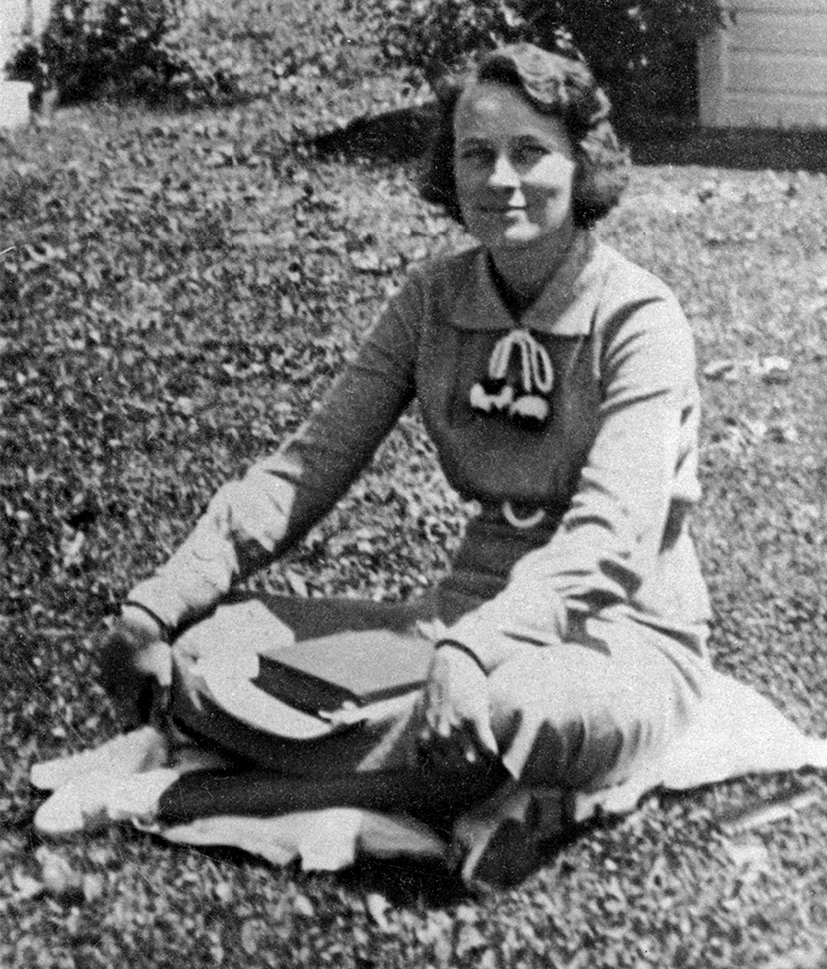 29.  Dorothy at Summer School in the mid-1930s,with a copy of Bahá’í Scriptures on her lap.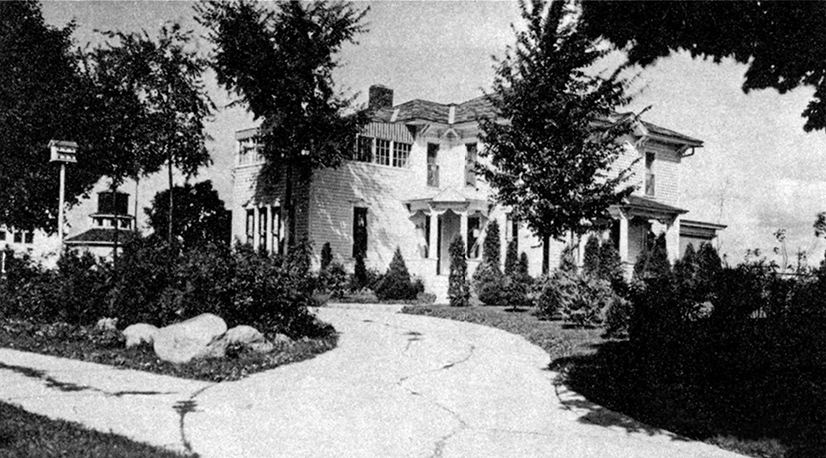 30.  Louhelen Bahá’í School in the 1930s.In both of his postscripts the Guardian told Dorothy to beassured.  Self-doubt and fear of her own inadequacy dissolved evenmore.  The Guardian, “fervently praying” on her behalf—whatchoice did she have but to be confident of her future service?Again, obedience would surely bring her closer to the safety ofGod’s protection and guidance, not simply keep her from theshrines.The next summer at Louhelen Bahá’í School, Dorothy talkedabout effort and reliance on God, encouraging the youth and adultsto struggle as the Apostles did.  Like Emerson, like Tennyson anda host of other important figures of the age who allowed the spiritof God’s day to inspire them, Dorothy asked her students “to letthe light of God flow through you.”  She believed what she said:“All men who are alive and awake in this day are geniuses.”  Shefelt that, in this divinely ordained time of return and rebirth, thepower is flowing and will assist anyone who is open to it.As ever, she placed great emphasis on guidance.  Outside with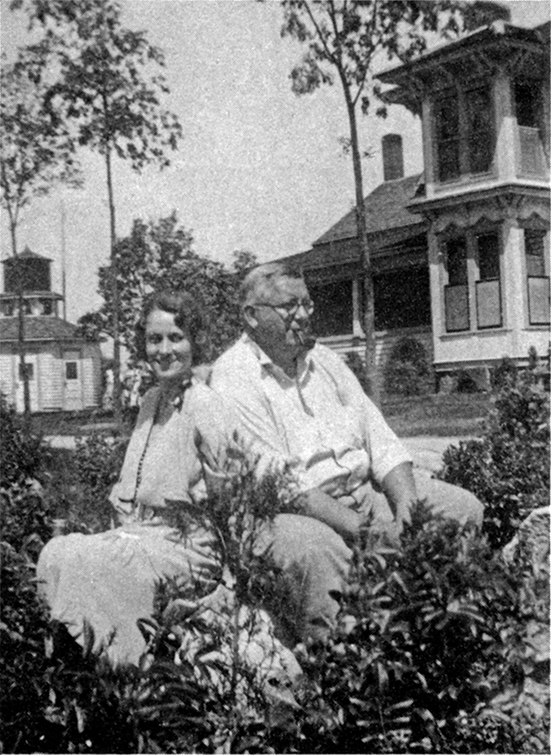 31.  Dorothy and Frank at Louhelen.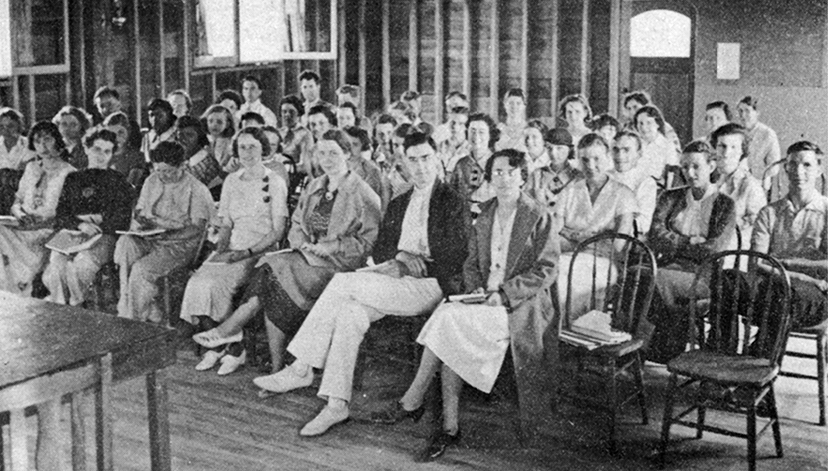 32.  Dorothy at a class at Louhelen, 1935.She is sitting in the middle of the front row.the youth on a summer day, sitting next to a little cabin, Dorothysaid, “Divine guidance is so essential!  If we could but seek it andforget our own petty desires and wishes, all would be well, forGod knows your destiny and if we go contrary to what is plannedfor us, what seems to us the best may plunge us into no end oftrouble and grief.”  Then she told them about her long-ago ro-mance with Elliott, the promising young lawyer whom she wasso tempted to marry.  Dorothy explained how she had longed tobe with him but felt great doubts when she prayed about it andeven heard the name “Frank Baker” in her mind as she prayed,though she didn’t understand why.  She had already met Frank atthe boarding house, but, she told her young students, ‘At thattime marrying him would have been against all of my own de-sires and hopes—yet God willed it and a most happy married lifehas resulted.  I let God tell me what to do.  Though it was againstmy former desires, it naturally turned out well.”Even in those young years of her active Bahá’í life, Dorothy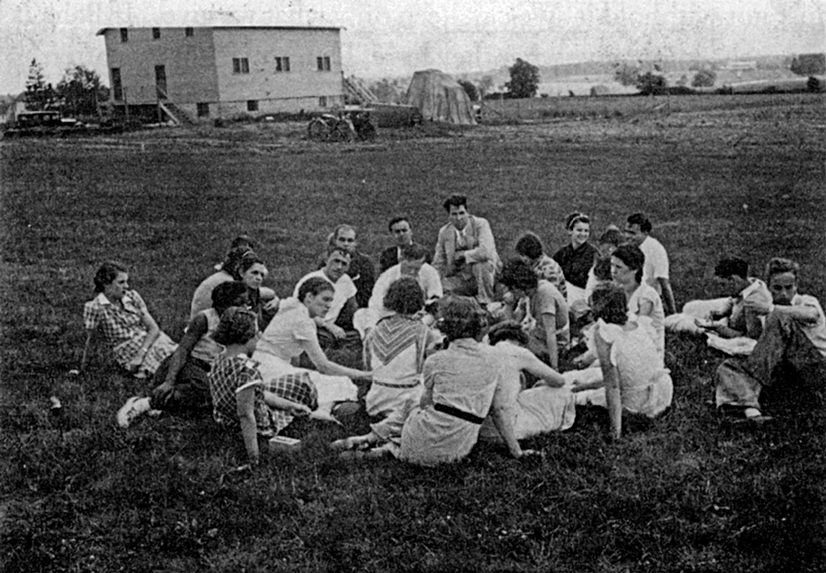 33.  Bahá’í class on the lawn at Louhelen.  Dorothy is facing awayfrom the camera, and is wearing a dress with a “V” pattern.often commented that by not marrying Elliott she was “divinelyprotected from going the way of the strictly ‘social’ life” and thatshe was grateful not to have been lured or to have stumbled intothat use of her life’s energies.It was not yet as obvious as it would later be how absolutelyunique Frank was in his unselfish desire that Dorothy often placeBahá’í service above his personal needs.  In theory, many peoplemay believe they can sacrifice precious time together to an inter-est outside the family, but how many men, particularly in pre-World War II America, would have actually done it?  In part, itwas a measure of Frank’s love.When Dorothy spoke to her class at Louhelen about the per-sonal attitude necessary to be of the most service, she said, “Wecannot be casual Bahá’ís.  Even if we have only a crumb to give wemust not withhold it.  We can keep only what we give.”  If Bahá’íspurposely do not give what they have, Dorothy felt it was often asa result of “false humility,” which she described as “a humilitythat prevents us from going victoriously ahead for God’s sake.  Weare here to be used by God and we do not have a right to limitthat use.”  Bahá’ís, she told them, must be confident of the Faithand must be active.  Doubt and inactivity, even when sporadic,darken the outlook and retard progress.  “Doubts of ours bring usinto tribulations.  We are of the world when we have doubts.  If Iwere on the fence about being a Bahá’í, I would lose the happi-ness and joy of life. …  You can’t be inactive—a kind of rust canform.  The trouble is, we are inspired, lifted, and then drop backagain.Speaking of the struggle demanded to keep on in their effortsfor the Faith, Dorothy showed the youth the depth of her under-standing for the Guardian, whom she had never met.  “ShoghiEffendi has learned the grief of the prophets.  He is, though, su-premely happy.  But he is solemn.  Helen Bishop received one smilefrom him and thought she would go all around the world on footto win another smile.  He knows all about grief.  On his youthfulshoulders rests this Cause.”By taking the many opportunities to speak at Bahá’í schools,study classes, and other gatherings, Dorothy eventually became amagnificent speaker.  Many say that Shoghi Effendi later calledher the greatest Bahá’í speaker of her time.  She riveted audiencesaround the world, inspiring love for the Faith even in people whocould not understand the language she spoke.  But there was anunseen barrier which threatened Dorothy’s success, a barrier notyet recognized during the halcyon summers at Louhelen.There she confidently discussed how to become a better speaker.Annamarie Kunz Honnold, whose notes from Dorothy’s Louhelenclasses provided the above quotations, also had the vision to writedown Dorothy’s casual remarks, made during those early years ofher service, on how to prepare and give a talk:In order to speak on the spur of the moment, prepare a res-ervoir beforehand and have a supply of information.  In pre-paring a speech have about five times (or so) more materialthan you will actually need.  Divide talk into main and subpoints.  Every good talk should have a definite thoughtthroughout.  Have stories to explain theory and make cen-tral theme stand out.  Don’t repeat except for emphasis—not to collect thoughts.  Don’t worry about rhetoric whilespeaking.  Trust to God to get you out.  Climax is important.When you have clinched your talk, sit down and be through.Don’t forget human element.  (Don’t make it “a cold propo-sition.”)  Make talk living breathing reality.At home in Lima while doing housework, Dorothy would thinkof questions she might be asked after a talk and consider possiblereplies.  For each one she constructed various answers so thatwhether the individual was calling attention to himself, seriouslyinterested, aggressive, or mildly curious, she would have an ap-propriate reply.  Then Dorothy would pretend someone had chal-lenged her illustration and would improve on it until her answersbecame as close to foolproof as possible.Early in her speaking career, after researching a subject, Dor-othy would write out her entire talk, then make an outline fromthat.  After studying both, she summarized the first outline into ashorter one naming only the more important major points.  Bythat time she understood the flow of her own thinking and couldremember it without labored notes.  She believed that too manynotes would ruin a talk, so she kept them to a minimum.  Whenher outline was familiar enough for her to follow it easily, Dor-othy often practiced giving the talk in front of a mirror to trainherself to eliminate strange facial expressions.Dorothy’s beloved friend Doris McKay once asked her how toget over the nervousness she felt when she had to speak.  Dorothysaid, “Speak to one responsive person first.  Then think of them asseparate people, not a crowd.  You couldn’t be nervous speaking toone.”  Almost regardless of the location or the audience, Dorothyopened her talks by reading a prayer aloud.  She kept this habither whole life.  Even in the middle of a formal speech Dorothywould occasionally close her eyes for a long moment to pray.  Be-fore approaching the platform she often said this prayer revealedby Bahá’u’lláh:Praise be to Thee, O my God!  Thou hast guided me to thehorizon of Thy Manifestation and made me known throughThy Name!I beg of Thee, by the radiant light of Thy gifts and by thewaves of Thy beneficence, to endow my utterance with in-spiration from the traces of Thy Supreme Pen that it mayattract the realities of all things.Verily, Thou art the One Who is powerful in all that Hewills by His Word, the mighty, the wonderful!By 1936 Dorothy’s reputation had already started to spreadamong the approximately two thousand American Bahá’ís.  Withher health largely restored and her mission to serve underway, shebegan to feel self-confident.  Mother Beecher had said she was a“chosen vessel,” that she would some day be a great teacher.  Itnow seemed possible.Dorothy’s spiritual battles hadn’t been won easily, but havingovercome her fears and self-doubts, she was now threatened witha new and subtle danger.‘Abdu’l-Bahá wrote:Whensoever ye behold a person whose entire attention isdirected toward the Cause of God; whose only aim is this,to make the Word of God to take effect … know ye for acertainty that this individual will be supported and reinforcedby heaven; that like unto the morning star, he will forevergleam brightly out of the skies of eternal grace.  But if heshow the slightest taint of selfish desires and self love, hisefforts will lead to nothing and he will be destroyed and lefthopeless at the last.At Louhelen, where she taught classes or met for informal disc-ussions with the youth each summer from 1931 to 1936, Dor-othy was totally dedicated to making “the Word of God to takeeffect.”  It was with a change of venue and a new and bigger audi-ence that Dorothy’s efforts were almost doomed to “lead to noth-ing.In the summer of 1936, following her classes at Louhelen,Dorothy taught for the first time at Green Acre Bahá’í School inEliot, Maine.  After each class, the audience crowded to the frontto ask questions or just to be near the well-dressed, dignifiedwoman who radiated such love and was so knowledgeable.  Theiradoration flowed over her as her love had washed over them whenshe spoke.  But, day by day, unnoticed, the praise began to sinkin.  Her classes had been good; she knew that.  At last she had donesomething worthwhile, worthy of recognition.  When Dorothy’slisteners spoke of her beautiful analogies, her apt descriptions,she thanked them, glad of their respect and admiration, glad tofinally count.On the last day the meeting room was emptying after a finalround of compliments.  All that week Dorothy had noticed LouisGregory in the back of the room.  Louis Gregory was one of themost outstanding speakers on the Bahá’í Faith in America.  Usu-ally he stepped out the side door of the classroom as soon asDorothy’s talk ended, but today Dorothy saw him walking uptoward her.  She busied herself with her papers, feigning an effortto order things, to cover the nervousness she felt.“That was a very good course, Dorothy.”She was ecstatic.  She wondered which parts he had enjoyedmost.  She wanted to ask but felt it might seem self-centered.  Shetried to collect her thoughts for a proper reply, but before shecould speak, Louis Gregory continued.“You thought so too, didn’t you?”Dorothy was sure she misunderstood, or at least she hoped so.“I’m sorry?”“Remember, the moment you begin to think it is Dorothy Bakerwho is accomplishing this work, that moment your service toBahá’u’lláh ends.”Horrified, she wondered how he could stand there so calmlysaying those words.  She wanted to deny it, to tell him he waswrong, to believe he had some hidden motive.  Louis Gregorycontinued quietly looking at her, not with the authority she ex-pected from a former member of the National Spiritual Assem-bly, not even with an expression of superior knowledge on hisserene, dark face.It was true—just a moment before she had felt quite content—but was it self-satisfaction or simply joy at being of service?  Hesmiled; she blushed at the recognition that her self-satisfactionwas not only present, but so strongly evident.  Everyone must haveseen it, all the people before whom she had been proud just mo-ments ago.Then her embarrassment vanished—replaced by somethingworse.  What difference did it make whether others knew or didn’t?The real horror was that it was true.Driving from Green Acre along the road toward Portsmouth,Dorothy’s mind couldn’t leave the words of Louis Gregory.  Thestrength she had felt from the praise of her audience dissipatedinstantly while standing there with him.  The real source ofstrength, as he said, is absolute reliance on God, complete aware-ness of one’s own nothingness, which negates individual pridebut increases individual power a thousandfold.  Dorothy hadworked to cleanse the mirror of her soul, but, driving throughMaine’s summer green, she knew, without a doubt, that the lightthe Bahá’ís saw there was not from Dorothy Baker, but from God’steachings.  She had only turned toward the light, not created it.She, at her best, was a reflection, not a source.  In the car, alone,Dorothy made the decision never to give another talk withoutfirst begging God to strike her dumb rather than let her speakfrom the self.  Humility, unlike the idle fancies of greatness thatrush to fill quiet moments with disquieting suggestions, was notautomatic.  Louis Gregory was right; vanity had to be overcome.It wasn’t his words that triggered Dorothy’s desire for purity ofmotive.  She could have ignored his comments as a reprimand shedidn’t need, had it not been for his manner, his gentleness.  Hespoke to Dorothy not as one who couldn’t conceive of self, but asan equal, as a human being who battled self every day.  He oncewrote to a friend, “I know it is all the Will and Power of ‘Abdu’l-Bahá which brought success.  Every day I ask ‘Abdu’l-Bahá not tolet me forget that I am dust, and to acknowledge my absolutenonexistence in that Court.  The love of ‘Abdu’l-Bahá is the solemagnet that renders life possible.”The great Bahá’í teacher, Martha Root’ came to Green Acre forthree days later that summer, but Dorothy was already gone.  Theymet within a few months for the first and only time, in Geneva,New York.  “The two of them were sitting down to breakfast,”Doris McKay later told a friend.  “It was such an experience to seeDorothy, with her wonderful radiance, and Martha with her quietpower of faith, meet one another, like two constellations collid-ing.  It was such a wonderful experience.  Dorothy was so humblein the presence of this wonderful Martha Root.”Humility was needed to learn what she could from the immor-tal Martha Root.  Dorothy often told people it was Louis Gregorywho kept her on course.  But it was Mother Beecher who firsttaught her to recognize ego.  In a Tablet to Mother Beecher ‘Abdu’l-Bahá wrote,… when the ray returneth to the sun, it is wiped out, andwhen the drop cometh to the sea, it vanisheth, and whenthe true lover findeth his Beloved, he yieldeth up his soul.Until a being setteth his foot in the plane of sacrifice, heis bereft of every favor and grace; and this place of sacrificeis the realm of dying to the self, that the radiance of theliving God may then shine forth.That week at Green Acre, Dorothy joined forces with the trulygreat ones on earth—those who, regardless of their worldly sta-tion, whether well-known to others or known only to God, wishabove all else to be of service to humanity.Chapter 13
Local opposition encountered and countered, 1936–37If Dorothy had left Green Acre without recognizing the need tobegin the long trek toward forgetfulness of self, an essential taskwould have remained unstarted.  The warm and comfortable wa-ters of self-contentment could not have stayed pleasant muchlonger.  Tests were coming Dorothy’s way that would chill anylove not based on the purest motives.Along with her work on national committees (the Central StatesSummer School Committee and the Race Unity Committee),Dorothy was still the mainstay of her home community.  TheGuardian’s cousin, Ruhi Afnan, visited the United States that yearand stayed in Lima, with the Bakers, for several days.  He spoke toDorothy about her Bahá’í workload, which he found dispropor-tionately heavy.  Casually she answered, “Oh, well, every commu-nity needs a workhorse.”  His immediate reply was, “But, Mrs.Baker, Bahá’u’lláh does not desire emaciated horses.”Supportive as Ruhi Afnan’s visit may have seemed, his attitudesthroughout the length of his visit were probably colored by theflaws of character and motive that eventually led him to break theCovenant.  His gentle, if perfidious, suggestions and remarks couldhave made Dorothy feel overworked and under-appreciated bythe local and national Bahá’í community.  Had her self-image beensusceptible, had she allowed success at summer schools and pub-lic meetings to blind her, Ruhi Afnan’s comments might haveadded fuel to the smoldering fire of ego.  Belief in self as the sourceof her ability could have left Dorothy open to whatever intriguessurrounded her.  But the desire for selflessness had already beenawakened.  Nothing could turn her around.In Lima a year earlier, ugly remarks about the Faith and aboutDorothy could occasionally be heard, from jealous or simply un-informed individuals, but the sentiments were neither stronglyfelt nor widely shared.  Suddenly in 1937 calumny was being freelyspread from club meeting to home, from neighbor to neighbor.It originated with a few members of the clergy, then spread into thecommunity.  From three pulpits on one Sunday morning in thatlittle town, the Faith was denounced and congregations were en-couraged to shun the Bahá’ís, to keep their distance from “theseheathen,” even to the extent of firing any Bahá’í employees.A prominent Lima woman who became a Bahá’í, CharleneWarner, encountered a minister who had once said from the pul-pit, “Well, it’s perfectly obvious that only uninformed Christianswould become Bahá’ís.”  But privately he told Charlene, “Mrs.Baker is stealing all the best people from our churches.”  With aninnocent look on her face Charlene said, “You mean, Reverend,all your best people are uninformed Christians?”An elderly schoolteacher who had been attending Bahá’í meet-ings was told by her superiors that if she joined, her pension wouldbe taken away.  A speaker was invited from Chicago to explainwhat was loudly proclaimed, though never recognized, by any-one outside of Lima, as “the Protestant position” on Bahá’u’lláh’steachings.  No reference was made in this lecture to the outstand-ing Protestant clergymen who had joined the Bahá’í Faith, to thebeauty of its teachings, or to the fulfillment of Biblical prophe-cies.  Instead the visiting expert warned the large audience to avoidand flee from the unknown, this based presumably on the soph-ism that anything unknown to him must, axiomatically, be bador he would surely know of it.From his pulpit another minister insisted that people enteredthe Bahá’í Faith only because of Dorothy’s more or less “hypnoticspell.”  He accused her of using her beauty and intellectual acu-men to pull his flock away from the fold.  Because of this incidentand its repercussions, Dorothy told Mary Lou, “I thought I hadachieved detachment, but the agony this is causing me shows Ihaven’t become free of self.”  She was profoundly grieved that any-one could judge the power of Bahá’u’lláh as being her power andthat, even in such a convoluted way, her name could be used todetract from the Faith.For the most part the Baker children escaped the anti-Bahá’íatmosphere in Lima, though the pressure affected them.  Louisewent away to Radford School for Girls in El Paso, Texas, in 1937.The winter before, she had rested in Florida with her grandmother,Luella.  Dorothy drove them down following an unhappy periodin Louise’s adolescence when she was anxious and ill.  Her halfbrother Conrad had finished his internship and advised Dorothyand Frank to send Louise to a warm, dry climate, or there wouldbe a good chance of further problems—pneumonia or tubercu-losis.  Radford was in the right part of the country.  The next yearBill Baker went away to Castle Heights Military Academy in Ten-nessee.  But the reason he left Lima was directly connected withthe repression of the Bahá’ís.  Dorothy and Frank felt they couldtake the pressure, but did not want their teenage children ex-posed to it anymore.To most of the Bahá’í community Frank and Dorothy pre-sented a calm and united front of absolute assurance, despite theattacks on themselves and on their beliefs.  Elsie Austin, then ayoung Bahá’í, wrote, “Since the Bakers never discussed it, noneof us ever knew what social and economic pressures they weresubjected to because of their convictions. …  The public opposi-tion in no way intimidated the Bakers.”In mid-March 1937, Dorothy again wrote to the Guardian.Her letter concerned, among other things, the possibility of pil-grimage the following fall.  She also asked for prayers that theBahá’ís in Lima be assisted to spread the teachings of the Faith inspite of clerical opposition which created an unfriendly climatein towns and villages nearby.  On April 3, 1937, the month afterShoghi Effendi married Mary Maxwell, his secretary answered,Dear Mrs. Baker,The Guardian has just received your very kind messageof March 13th as well as the enclosed communication ad-dressed to him by the friends in Ohio centres, and has beenthrilled at the news of the remarkable progress of the teach-ing work in these regions.  His heart overflows with gratitudeat the realization of the unceasing and selfless services whichyou and your dear co-workers are so ably rendering the Cause.Your work is indeed historic and is destined to yield suchfruits as you yourself are now unable to adequately appreci-ate.  The Beloved is surely well-pleased with you, and willabundantly reward you for the exemplary devotion, zeal andcapacity with which you are spreading His Word.The Guardian wishes me to assure you of his prayers onyour behalf at the Holy Shrines, and of his supplications toBahá’u’lláh that He may graciously assist you, in the years tocome, to render still greater services to His Faith, and togive you a thousandfold capacity to vindicate the truth ofHis message.He also wishes me to assure you that he will remembereach and all of the Lima friends in his prayers, that they maybe strengthened and guided through Divine confirmations,and in such wise as to be able to withstand and counteractthe opposition of the enemies of the Faith in that centre.In closing may I again extend to you on behalf of theGuardian a most hearty welcome to visit the Holy Landduring next fall, together with dear Mrs. McCormick, andto express the hope that your pilgrimage may so deeplyquicken and refresh your soul as to give you renewed visionand an added stimulus to labour for the spread of the Mes-sage.With warmest Bahá’í greetings to you, to Mr. Baker andchildren,	Yours in His Service,	H. RabbaniDear and valued co-worker:I wish to assure you in person of a warm and hearty wel-come.  The services you have rendered are worthy of the high-est praise and can never be forgotten.  Rest assured, be happy,and persevere.	Your true and grateful brother,	ShoghiDorothy was greatly encouraged by the Guardian’s words ofpraise and support for the community, and euphoric to realizethat at last her longing for pilgrimage was to be fulfilled.  Thatpromised joy made the agony of the Lima attacks bearable.  Thewarm summer passed, every day moving her closer to Haifa, butby August the increasingly active opposition of the clergy beganto seriously cloud the hope of pilgrimage.  In churches and clubmeetings, even in private homes, strangers and people she hadknown for years encouraged one another to boycott Plezol Bak-ery products because the company was owned by the Bakers.  Thefanatical individuals who instigated the boycott acted on the hopethat the power and beauty of the teachings of Bahá’u’lláh couldbe silenced by attacks on the believers.“During the 1930s,” Allie Monroe Diehl commented, “FloydSpahr was the Plezol Bakery bookkeeper.  He said that the RenzBakery truck drivers would mutilate the Plezol bread in the stores.They would throw it on the floor, or put it on the back shelves, oreven tear the wrappers ….  Again, during that time of persecu-tion, the story was put around that Frank was pro-Nazi.  Later onthe story was put around that the Bakers were communists.”Like the followers of many religions, before and since, fromRome to Persia, the Lima Bahá’ís suffered at the hands of indi-viduals convinced that their particular brand of inhumanity, ofcruelty, gossip, and prejudice, was somehow sanctioned by God.The efforts to shame and impoverish the Bakers by defaming theircharacters and boycotting their business had the planned mate-rial effect, if not the intended psychological one:  Frank’s hard-earned success with his Plezol Bread Company, and therefore thefamily’s livelihood, was seriously threatened.It was in 1937, in the midst of the turmoil and repercussions ofthe Lima attacks, that Dorothy was elected to the National Spiri-tual Assembly of the Bahá’ís of the United States and Canada.Dorothy was completely shocked and confided ingenuously toMargaret Kunz, “Why, I never expected such a thing to happenin my life!”Unsure that money would be available both for travel to meet-ings of the National Assembly, to which she had recently beenelected, as well as for pilgrimage, Dorothy again turned to theGuardian of the Faith, to her Guardian.  In her letter of August13, 1937, she explained that her family’s financial situation wassuch that she could not manage everything.  She asked ShoghiEffendi to advise whether it would be best to come on pilgrimageand temporarily use Bahá’í general funds for teaching and admin-istrative travel expenses, which she felt hesitant to do, or to post-pone her pilgrimage.  She received the following reply:	September 17th, 1937Dear Mrs. Baker,The Guardian has read your letter of the 13th August andis indeed sorry to know that owing to Mr. Baker’s financialdifficulties your long-cherished pilgrimage to the Holy Landwill have to be postponed.  He can quite realize that the pres-sure of work and obligations upon you is now such that youhave, in the interest of the Cause and of your national Bahá’íwork at home, to give up for the present your personal wishesand desires, even though they concern so meritorious an ac-tivity as visiting the Holy Shrines.The Guardian hopes, however, that later on you will findthe time and the means to fulfil this dear wish of your heart,and will receive all the spiritual blessings and inspirationwhich close contact with the Sacred Shrines invariably con-fers.In the meantime, he would urge you to concentrate onyour Bahá’í work in America, and to endeavour to contrib-ute as great a share as possible to the fulfillment of the SevenYear Plan so splendidly and vigorously launched by theAmerican NSA.As a newly-elected member to his national body your re-sponsibilities and obligations are most vital and pressing,and you should therefore arise and with unflinching resolveand undivided attention endeavour to carry out your task asthoroughly and effectively as your energies and resourcespermit.The Guardian is praying ardently for the confirmation ofyour efforts, and wishes me to convey to you, and to Mr.Baker as well, his hearty greetings and sincere good wishes,	Yours ever in the Cause,	H. RabbaniDear and valued co-worker:I deeply regret the recent difficulties that have preventedyou from fulfilling your long-cherished wish.  Your decisionI feel is wise, and I will pray that through your services, inboth the teaching and administrative fields, you will obtainthe blessing associated with a pilgrimage to the Holy Land.When conditions permit I wish to assure you of a most heartywelcome to visit the spots so dear to a Bahá’í heart.	Your true brother,	ShoghiThe next spring Dorothy still was not over the pain of missingthat pilgrimage to the Holy Land.  She wrote to May Maxwell onMarch 7, 1938,… Somehow I can’t bear it that I did not go to theGuardian.  It is a pretty violent realization.  I wonder if I havebeen marking time this year, and some of the National affairswith me?  Will you pray for me, dear Mrs. Maxwell; not thatmy unhappiness will pass, for our Beloved knows best aboutthat, but that somehow i may make it up?  The loving wordsof the Guardian alone save me from a kind of desolateness;that he would supplicate that a confirmation would comethat would be the same. …There was no more time for hoping and waiting for a resolutionin Lima; Dorothy took action.  Contacting a local minister, sheboldly asked to be allowed to speak to his congregation about thetrue nature of the Bahá’í Faith.  Whether cowed by her courage,charmed by her manner, or simply fair-minded in his attitude,the minister agreed.Harry Jay led the Friday night Bahá’í men’s classes in Lima andwas also the newscaster at the town’s first radio station.  He toldDorothy that the time slot after his noon news had not sold.  Sincethe news director was sympathetic to the plight of the Bahá’ís andPlezol sponsored the noon news, Harry and Dorothy decided toformally ask if the Bahá’ís could use that fifteen-minute periodfor the spiritual edification of the listeners.  The news directoragreed that, until a paying sponsor could be found, they coulduse it, so on Monday, Wednesday, and Friday the Lima Bahá’ícommunity had its own radio program on the only local stationin Lima.A radio committee was formed which gathered prepared scriptsfrom Bahá’í communities around the country.  Dorothy gave script-reading classes so that the speakers on the program could rotate.With the first broadcast, questions about the Faith began arrivingin the station’s mail.  After the committee’s carefully prepared an-swers were read on the air, more questions poured in, usuallyunsigned.  In a few weeks, when the supply of prepared scriptswas exhausted, Dorothy began to write new scripts that tied to-gether Christian understanding and Bahá’í principles.  They arefearless in their diplomatic proclamation of Bahá’u’lláh’s stationand authority, using stories and imagery yet retaining a dignifiedlanguage.The subjects Dorothy wrote about included “Bible Propheciesof Today,” “The Uses of Prayer,” “The Habit of Prayer,” and“The Spiritual Life of Man.”  The radio talks had been on the airfor some time when one of the most abusive ministers in Limawas moved to a church in another town.  His replacement was ayoung clergyman who read passages from Bahá’u’lláh and the NewEra in one of his first sermons and followed that surprising dis-play by saying, “I understand members of this congregation havespoken against these ideas and the people who hold them.  I justwant you to know the nobility of the beliefs you condemn.”As a result of this clergyman’s honesty and courage, the radioproclamation efforts, and the openness of the previously hostilecitizenry of Lima, the persecution slowly burned out, though notbefore it caused the real suffering of many Bahá’ís, the near ruinof Frank’s business, and the cancellation, yet again, of Dorothy’smuch longed for pilgrimage.But the difficulties of the times also had positive effects, asShoghi Effendi had predicted in a letter written on his behalfthree years before, when the Lima attacks were nascent, “Their[the Lima clergy’s] hatred, instead of quenching the flame of faithin the hearts of the faithful, will serve to intensify it.”  Those Bahá’íswho were on the edge of steadfastness were forced to choose;those who chose well found their faith rekindled and their livesset firmly inside the protective walls of confidence in God regard-less of the world’s clamor.  Sincere seekers surfaced and avidly pur-sued their interest in the Faith so widely condemned among theirneighbors.The onslaught of calumny, personal and religious, also impas-sioned Dorothy in her defense and propagation of the Cause.The two publications she wrote during the period, Hear, O Israeland The Path to God, are both direct and fearless declarations ofthe prophetic fulfillment of Bahá’u’lláh’s mission.  Many of theideas and conclusions in The Path to God, written largely at RuthMoffett’s kitchen table, Dorothy used again in the radio pro-grams that were so effective in challenging and awakening listen-ers to the validity of Bahá’u’lláh’s message.In The Path to God Dorothy asked, “What is that path ….  Isit a figment of the imagination, or has a merciful Creator given tohis creation a planned Way to Him?”  And she concluded, “oncein about a thousand years God in His great compassion clears thepath of the accumulation of superstition and imagination thatthe way may be made plain once more for the sincere seeker.”At the twenty-eighth Bahá’í Convention in Wilmette that sameyear, Dorothy expanded on the theme of the path to God bydiscussing the most necessary provisions for its traveler:  “The MostHigh has always apportioned law through His Prophets accord-ing to the need of the hour ….  Every individual travels in anorbit of spiritual law as well as physical.”  Dorothy believed thatspirituality required the preference of the Will of God over one’sown will.If a traveler chose to wander or weave into the brambles andditches along the roadside, though keeping more or less to thedirection of the spiritual path, he might eventually reach his des-tination, but only after expending a tremendous amount of en-ergy fighting to get through the barriers he placed in his own wayby not following the laws.  These spiritual and social laws, Dor-othy believed, are a way of avoiding entanglement in activitiesand thought patterns that obscure the true course.  If a Bahá’íwishes, he may amble casually, ignoring the obvious signs that heis wandering from the path, and possibly losing sight of it.  But ifhe wishes to reach his spiritual destination, rather than spend daysand years fighting spiritual battles that could have been avoided,Bahá’u’lláh makes it clear what he must do.  “In all these journeysthe traveler must stray not the breadth of a hair from the ‘Law,’for this is indeed the secret of the ‘Path’ …”Even a few years before, in the mid-1930s, Dorothy had longedto know more about the laws of Bahá’u’lláh.  At that time, TheKitáb-i-Aqdas, or Most Holy Book, the primary repository ofBahá’í laws, had not been published.  She spoke with Viva Lismoreabout her desire to read an unofficial translation of the book.Viva relates:How anxious she was in those early days to know somethingabout the Kitáb-i-Aqdas.  She asked (Louis Gregory), I think,a member of the National Spiritual Assembly of America,to lend her the book for a few days which he did on thecondition that Dorothy would not comment on it with any-one!  After she had read the book, she could not raise herhead for a week, so impressed was she at the severity of theLaws!Her desire to mold herself according to God’s will seemed toincrease with every experience of obedience, the confirmations ofwhich can only be known by those who have obeyed.  Time andagain she chose this path of loyalty:  to the laws of Bahá’u’lláh, tothe Guardian’s suggestions or even his hopes, and to her own soul’spromptings over personal will and desire.  Obedience is a themeexpressed repeatedly in her life, her writings, and her talks, as shesaid at Louhelen, “Liberty is to be sovereign over life with law;one obtains power through discipline.”And so she shared another secret, another key to the under-standing that catapulted her efforts into the realm of true service:obedience.  Every traveler on the path to God must, Bahá’u’lláhasserts, “cling to the robe of obedience to the commandments,and hold fast to the cord of shunning all forbidden things, that hemay be nourished from the cup of the Law and informed of themysteries of Truth.”[Blank page]Chapter 14
NSA member and public speaker, 1937–39Dorothy did not meet the challenges of obedience and the conse-quent opportunities for spiritual understanding in the vacuum ofa quiet life apart.  Having lived in the vortex of local turmoil, shewent on, in 1937, to serve on the National Spiritual Assembly.  Ather first Assembly meeting, “the clash of differing opinions” litmore than the spark of truth.  Tempers flared; harsh words crack-led.  Still radiant, seemingly ingenuous, Dorothy said to the sevenmen and one woman who sat around the table with her, “I thinkwe should have prayers.”  Stony silence.  The man next to hersaid, “That is just like a woman!”  But she persisted, her outwardgentleness supported by an inner conviction.  Eventually Dorothyand the man who chided her became good friends, but not untiltheir obvious differences had been overcome and mutual respectestablished.When Dorothy first became a member of the Assembly, meet-ing breaks were a little like a men’s club with the jokes and chafingthat might be expected.  Dorothy made a special effort to expandher repertoire of funny stories to tell during breaks, and at thesame time keeping the spirit of “the trustees of the Merciful.”Dorothy fought for a balance.  She didn’t want to control the As-sembly meetings, but neither did she want others to control them.She would not sit quietly by while her comments were overrid-den or her opinions ignored.  Dorothy did not accept this injusticeto herself, as she would not have allowed it to happen unchecked to another.1937 was the opening of the Guardian’s first Seven Year Plan.  Asa newly elected member Dorothy took the Assembly’s obligationto make sure the plan was put into effect very seriously.  When-ever she drove to Assembly meetings she always said the Tablet ofAḥmad nine times as she drove, not picking up any hitchhikersuntil she finished.  In the late 1930s, when the National Assemblymet in Wilmette, Dorothy often stayed with Dr. Edris Rice-Wray.Every day, no matter how long the meeting had gone on the nightbefore, Edris noticed that Dorothy got up early enough to say herLong Obligatory Prayer and the Tablet of Aḥmad nine times.Her motivation wasn’t piety, but a desperate longing for unityand true guidance in the Assembly meeting.  Dorothy was con-vinced of the necessity of prayer and commented to Edris Rice-Wray, “I pray them through the NSA meetings.”Doris McKay, often a roommate of Dorothy’s at Bahá’í gather-ings, would sometimes wake up and see her friend rise to say hermorning prayers.  Doris wrote in her diary:The chime of an alarm clock.  The silvery pre-dawn light inthe room and Dorothy rising from her bed to say the LongObligatory Prayer, sometimes childishly rubbing the sleepfrom her eyes.  Then the dignified and graceful movementslike the classic postures of a religious dance.  She became thePrayer.  Every changing mood of the prayer was reflected inher being:  the awed adoration, the bowed humility, the an-guished moments of contrition, the final meditative calm.The next year, Dorothy was again elected to the Assembly.  Newdifficulties arose at the 1938 convention and it was, as Dorothywrote the Guardian, “a storm center.”  He responded through hissecretary on June 17th.Dear Mrs. Baker:Your most welcome message of the 19th May addressedto our beloved Guardian has duly reached him, and he hasnoted with keenest interest your impressions of this year’sAnnual Convention.Although, as you rightly describe, that meeting became“a storm center” and was attended by certain regrettable de-velopments, yet the culminating effect of these experiences,he is glad to realize, has been to deepen in the delegates andthe attendants the consciousness of their unity, and of theirbasic and common loyalty to the Administrative Order.Now that the delegates have dispersed, and sufficient timehas elapsed to allow them to ponder, with care and withoutprejudice, on the outstanding features of the Conventionhey will surely realize that its main significance infinitelytranscends those petty incidents and storms which have in-evitably accompanied some of its proceedings, and shouldrather be found in the spiritual forces it so powerfully awak-ened in the hearts of the attendants.The Guardian feels confident that the forces that havebeen released are such as to provide the newly-elected NSAwith all the energy and guidance it requires for the success-ful discharge of its manifold obligations throughout thecourse of this year.It is for the members, each and all, to prove themselvesworthy of such divine confirmations by endeavoring to carryout their work with such unity and determination and withsuch a spirit of utter consecration to the Cause as to insurethe success of all their plans, both in connection with theTemple work and the expansion of the Teaching forcethroughout Northern and Southern America.The Guardian will specially remember you in his prayers,that in the coming year you may be assisted in rendering theFaith services that will even surpass, by their range and char-acter, those which you were privileged to render during lastyear as member of the NSA.	Yours in His Service,	H. RabbaniDear and prized co-worker:Your welcome and illuminating report cheered and heart-ened me.  The assurances you gave, the analysis you made,the hopes you expressed, are all deeply valued by me.  I toocherish great and bright hopes for the contributions you willmake to the deliberations, decisions and accomplishmentsof the National Assembly in this coming year.  The noblequalities you possess are assets that I admire and for which Ifeel thankful.  Persevere and be confident.	Your true and grateful brother,	ShoghiThe National Spiritual Assembly sometimes met in differentcities in order to facilitate the holding of meetings for the Bahá’ísthere and for the public.  Dorothy usually took the train, but some-times drove as she loved driving, particularly driving fast.  Shealways traveled in one of the big, heavy cars Frank bought her, aBuick or Cadillac or Oldsmobile, and stopped along the way togive talks in various towns she passed through.During the late thirties Dorothy spoke in New York City andthroughout New York state:  in Geneva, Jamestown, Buffalo, Roch-ester, Syracuse, Albany, and Binghamton, as well as in Canada:Quebec, Ontario, New Brunswick and British Columbia.  She alsogave lectures and firesides in Washington, Oregon, California,New Mexico, Texas, Arizona, Missouri, Kansas, Illinois, Wiscon-sin, Michigan, Pennsylvania, New Jersey, Maryland, WashingtonDC, Florida, Georgia, Kentucky, Tennessee, Connecticut, Maine,and Massachusetts, and continued her regular travel teaching tripsthroughout Ohio.Her subjects were varied, among them “The Role of Prayerand Consultation in the Regeneration of Society,” “Race Unity,”and “The World Tomorrow.”  One newspaper review commented,“Mrs. Baker has correlated the spiritual and social needs of a newworld order and given her hearers not only faith and courage buteven joy in the future of our evolving society.”  Often the newspa-per announcements concentrated, at least briefly, on Dorothy asa “member of the famous Beecher family” and on her approach“as a student of life—its purpose, stages, problem and goal—rather than as a specialist in any one branch of life.”It was late spring of 1939, during this very busy period ofDorothy’s teaching activities, that she welcomed her son homefrom his first year at Castle Heights Military Academy.  The schoolspecialized in physical fitness.  When Bill went there, at fourteen,he was six feet two inches tall and rather plump.  He came homeat least forty pounds lighter and in excellent shape.  Over the Christ-mas holidays his older sister had been so struck by the new Billshe offered to get him dates with some of her friends for the Christ-mas dances.  Bill was very hesitant, but with some encouragementfrom his parents finally agreed.  After the first party Louise did notneed to worry about finding dates for her little brother.  In hisdress uniform from Castle Heights, the tall, dark-haired youngman who had the same clean angular features as his mother wasthe center of attention.That spring he still seemed to be in excellent physical shape 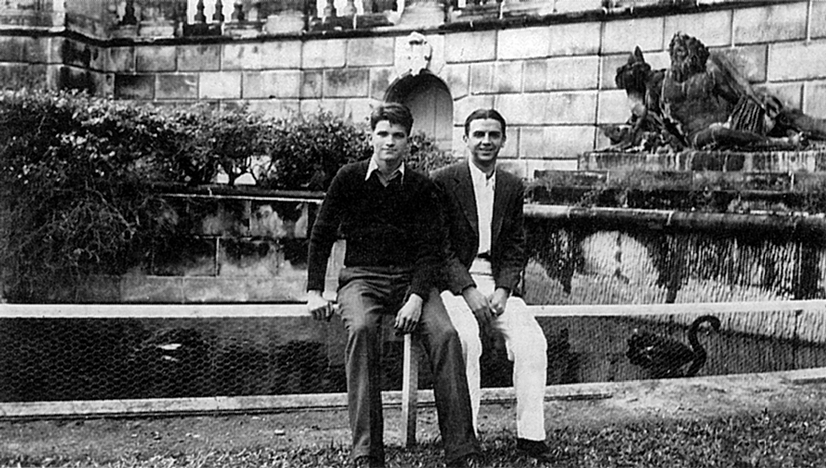 34.  Bill and Conrad Baker, circa 1936.though he developed a high fever shortly after coming home.  Hehad what was presumed to be a kidney infection.  From Junethrough October, Bill was in bed.  Often he would vomit every-thing he ate for a week at a time and there were long periods ofintravenous feeding; his weight dropped below one hundred andforty pounds.  Dorothy and Frank were very concerned and ofcourse didn’t send him back to school.  When Bill felt a little bet-ter in late October he began trying to get out of bed more often,only to find himself even sicker by November and no better atChristmas.  Finally his condition was properly diagnosed as a stric-ture in a tube of the urinary system.  An operation was performedand Bill at last began to recover.During this entire period Dorothy managed to be his chiefsuccorer and supporter.It is true that Mother was away much and for many years,but when I was sick, the moments with people that I re-member most clearly were with Mother.  She came in andprayed daily when she was home ….  She had healingprayers for me and we talked about the Writings.  She gaveme a bed bath every day.In addition, on December 27, 1937, the Bakers’ first grandchildwas born to Conrad and Marjorie:  Dwight Conrad Baker.  Tech-nically, Dorothy was a step-grandparent, but she adored this newaddition to family life.  And the Bakers’ family life was full, withthe suffering and the joy ties of love can bring.This balance between family and the outside world, betweenspiritual concepts and practical realities, was an integral part ofwho Dorothy was.  A professional speaker, who lived only to be asuccess at the podium, could not have brought to an audience thedepth of understanding and strength of conviction which distin-guished her.One weekend Dorothy was due in Chicago for a meeting ofthe National Spiritual Assembly.  Several weeks before, two newBahá’ís from Glenview, Illinois, Elizabeth and John McHenry,wrote to ask if she could speak at a public meeting while she wasin the area.  Dorothy agreed to the time and topic they suggested.At the railroad station the McHenrys met her, excited that af-ter their careful preparation they now had the honor of drivingDorothy Baker to the meeting.  In the car, chatting together, Dor-othy, obviously very relaxed, suddenly asked John, “Now, whatwas the subject for tonight?”The McHenrys were dumbfounded.  They had tried to make itso clear in their letter, and had assumed Dorothy would have atalk all planned around the subject they requested.  That she hadignored, or at least forgotten their request, and obviously not evenprepared, crushed them.  A lugubrious gloom sank over their spir-its as they drove the last few miles to the old converted barn wherethe meeting was scheduled to be held.Standing in front of the crowd Dorothy read her prayer, putaside the book, and with no notes gave what seemed to theMcHenrys one of the finest and most appropriate talks they hadever heard.  Although Dorothy had not specifically planned herprogram for that evening, she was more than prepared to give thetalk.  By 1939, having given dozens of thoroughly researched pub-lic lectures and summer school courses, she simply no longer foundit necessary to gather specific information for each individual talk.On the way to the McHenrys’ house afterward, where Dor-othy was spending the night, she told them about ‘Abdu’l-Bahá’sway of giving a talk, how He did not decide what to say until Helooked into the faces of His audience.  They recalled her words,“It has taken me a long time to become deepened enough andknowledgeable enough in the Faith to be able to use His method,even to have the confidence to try it, but now I do, without hesi-tation or fear.”When Dorothy spoke publicly in earlier years she often soundeda bit hesitant and seemed rather shy, relying on thorough notes tosupport her through the ordeal of speaking before an audience.But by 1939, with her well-grounded understanding and experi-ence, the situation was vastly altered.  Still, Dorothy usually re-viewed her main points and the stories she would tell, just beforeleaving to give a talk.  In that way she had a strong infrastructureon which guidance and the needs of the audience could build.The assurance Dorothy felt before a group went beyond anyself-image.  The self melted back while the light of inspirationshone from a source far stronger; she was opening a channel andallowing something greater to flow through her.“A servant is drawn unto Me in prayer until I answer him;and when I have answered him, I become the ear wherewithhe heareth ….”  For thus the Master of the house hathappeared within His home, and all the pillars of the dwell-ing are ashine with His light.  And the action and effect ofthe light are from the Light-Giver; so it is that all movethrough Him and arise by His will.Gayle Woolson traveled with Dorothy in several countries onBahá’í speaking trips.  She was a member of the first NationalSpiritual Assembly of the Bahá’ís of South America and was nameda Knight of Bahá’u’lláh when she pioneered to the Galapagos Is-lands.  Touched by the clarity and unworldly joy of hearing a so-prano sing at a Haifa performance of Handel’s Messiah years later,Gayle was instantly taken back to the feelings she associated withhearing Dorothy Baker speak.  The poise, the sweetness of thevoice, the humbly assured dignity of the singer made Gayle feelas if Dorothy were speaking.  “Her talks were on a level with thatmusic ….  It seemed like a gift from God.”Although Dorothy developed and used the gift of eloquence,she did not think it was by any means the contribution mostneeded by the Bahá’í world.  At times Dorothy said she felt almostashamed that so much attention was focused on her because, “Ican stand up and talk.”  Going over some galley proofs of a com-pilation of the Writings, she told Louise, “This,” touching thesheets she had been working on, “is far more important than talksand speeches, and will have a greater effect.  People think a com-pilation is a simple thing, but it takes weeks of effort.  And no oneever hears about who worked on it.”The constant focus of attention on her when she was speakinghad become burdensome for Dorothy.  During her talks she madea point of looking from face to face, from one part of the room toanother, breaking the visual connection with gaze and gesturebut she was sometimes uneasy with the abundant recognition andadmiration, and suffered with the consequences, occasionallybecause of the jealousy it inspired in certain individuals, but attimes directly from the effects of that adulation.On one trip to an Assembly meeting in the late 1930s, Dorothy,having sent press releases ahead, got off her train to give a lecturein one city.  In the audience sat a man who, like others in the past,became enamored with her presentation of the Cause.  Pushingagainst the exiting audience, he succeeded in reaching Dorothybefore she had even gathered her things and turned from the lec-tern.  The questions he asked she answered carefully, though shehad heard them many times before; they were the standard in-quiries of a person mildly curious about spiritual truths, but in-tensely interested in exposing his own opinions for her approval.In his case the opinions were rather interesting so she didn’t mindthat he seemed anxious to find ways to keep her there.  The one ortwo others who made their way up to her seemed only to want tolisten in shy silence.  His questions and comments at least gaveher opportunity to speak on until the quiet listeners gatheredconfidence to ask their own questions.  They never did, but finallywith smiles and handshakes were able to express their thanks,then took their leave and Dorothy was left alone with the man.Feeling the conversation had no further purpose, Dorothybrought their talk to a close.  Claiming a need to get back to thetrain station, she excused herself.  He offered a ride; she refused—friendly, calm, but definite.At the station Dorothy sat on one of the platform benches, herbrown overnight case next to her.  The distraction of the cab rideand the noisy line at the ticket box behind her, she let her minddrift back to the talk, then to her questioner.  Uneasy, almost guiltyfor not having been more responsive to the man, Dorothy won-dered how she could have handled the situation better, by goingout for a cup of coffee?  There wasn’t time for that.  Her inclina-tion to escape his overly attentive attitude overpowered what shenow felt might have been the logical choice:  to simply sit down inthe empty meeting room and finish discussing his questions.  Butthere was a quality about the fellow that told her not to waste hertime; so she had left.  Probably for the best.Hal Starke, that was the name he gave.  She shifted on herbench, settling down again, back now turned to the smoking en-gine of the training churning slowly past.  Eyes closed, Dorothyplaced thumb and middle finger on the bridge of her nose to easethe reverberation of the aching screech—metal on metal—as thetrain pulled itself to a full stop.Opening her eyes, she watched as people tumbled down themetal steps at the car’s exits.  Her memories of that afternoonvanished, lost in the faces and imagined lives of the people pass-ing by.  She let her head turn to watch the last group disappearinto the station, then looked back as a few stragglers descendedthe small metal steps that dropped from the passenger car, thelast step hanging in mid-air above the walkway.  But her attentionfor no apparent reason was drawn back to the station door.  Whatwas it she had seen?  Nothing she could recall but something,nonetheless.  Just turning away, she hesitated and looked againtoward the open doorway and the glaring reflection of the plate-glass window next to it.  There, hands to the glass, peering out,was a face that caught her.  For a few seconds her eyes didn’t movefrom the unknown but recognized face; it turned slightly towardher.  Before she consciously knew who it was Dorothy heard herown voice say, “Starke.”  She waited; if she stood now and lookedaround for the right passenger car, he would be sure to recognizeher even if he’d missed her the first time.  A plan:  she would standup and just walk along the track toward the other end of thetrain.  No matter if it was the direction of the pullman cars or not.Once inside, unseen, she would find her proper car and seat.Reaching for the handle of her overnight case and pulling it closerto her on the seat, Dorothy glanced down to gather up purse andcoat, careful not to turn her face again toward the station win-dow.Then, inside her sphere of concentrated attention, just aboveher bowed head, someone spoke.“Dorothy, I’ve caught you before you left.”And caught she was.  “Just barely, really.  I’ve got to go to mytrain.”Hal Starke pulled the overnight bag from the seat and walkedbeside her.  She thought of running, but it seemed ridiculous totry to escape her own valise and the perfectly civilized man whocarried it.  When they were to the steps he would no doubt handit to her, say goodbye and she would be saved the indignity ofrunning away from nothing.  Still, she felt herself walking fastertoward the closest passenger door.  Stepping up, she started to turn,but people pushed up from behind.  Forced inside the car, Dor-othy moved from the aisle to the small space in front of a vacantseat.  Her heels made her just a bit too tall to stand comfortablyunder the luggage rack above her head.  Bent slightly at the waist,her left hand supporting her on the headrest of the seat in front,she waited, numbly, for her bag.A flashing smile crossed his face as he caught sight of her there.Dorothy raised a hand and smiled, then cursed herself for herautomated good manners.  Starke stopped by her seat; peopleneeded to get by, but he obviously wasn’t going to just hand herthe case and move on.  He stood, squared toward Dorothy, halfhis smile still left over.  Again propriety got the best of her, thoughtsof anxious travellers stacking up behind him and she moved intoward the window.  Putting the case in the luggage rack over-head, he sat next to her in the aisle seat.“Excellent talk—really fine.”“Thank you.”“I guess this must be something of a surprise—I just couldn’tlet you get away so fast.”“Did you have more questions?”“Yes, a lot more.”“I’ll be sure to mail you a book the moment I’m back in Lima,that should clear up any gray areas.”“Thank you, Dorothy.”The way he said her name, the sincerity of his thanks, madeher want to change the subject.  But to what?  They were onlytalking about a book, a Bahá’í book at that.  The whistle sounded,two sharp cries.  “Good,” she thought, “he’ll leave.”“Well, Mr. Starke, thanks for stopping off to say goodbye andfor carrying my case.”“You are so very welcome.  It’s my pleasure.”“I think you’d better get off now.  We’ll be pulling out any sec-ond.”“To where, Dorothy?”“Albuquerque.”“Sounds great.”He pushed himself deeper into the aisle seat, the smooth knobsof green velvet upholstery squeaking as he moved.  With the slowoutlet of breath, his head leaned back against the doily-coveredseat back.Dorothy stared at the conservative, average-looking man nextto her, a man with anything but average ideas.  His eyes were closed.The train began to rumble until finally here was a lurch and for-ward movement.  About to speak, Dorothy instead forced herselfto sit back and look out her window rather than at Starke.  “Notyet,” she thought, then quietly whispered, “Not yet.”The book in her purse, The Art of Thinking, gave Dorothy some-thing to concentrate on.  A quarter hour later Hal Starke stretchedhis arms straight out in front of him and muffled a yawn.  Theconductor was standing over them, having already exchanged afew words with Dorothy and punched her stiff manila ticket.It had disappeared into a metal box hanging from the wornleather belt at the man’s waist; but Starke didn’t need a cue.  “One,to Albuquerque, please.”  While Dorothy stared intently at herbook, Starke paid for his ticket.The conductor moved on to the seat in front of them, HalStarke turned to her.“Do you care to smoke?”“No thanks, but go ahead.”Starke flicked his own ashtray open and dropped in the stillburning match.“I should have known you wouldn’t smoke, someone so pure.”“I just don’t happen to smoke.”“So you’re married, and have children, too?”“Yes, what about you, Mr. Starke?”“I used to think I could never consider marriage again, but I’msurprising myself.”Dorothy couldn’t believe his intentions were what it all tooclearly seemed.“And why is that?”Hal Starke took a long drag on his cigarette and reached overher to tap it lightly on the ashtray under the window.  His forearmbarely brushed the folds of her skirt.  Dorothy stiffened.  He satback and stared down at the car’s aisle.“So you know, too.  I had heard of soul mates, but I neverbelieved it.  Now I know why my marriage didn’t work out.”Dorothy listened, but didn’t speak.“It’s because I was supposed to meet you.  Now I have.”Resolutely he put out the cigarette in his own ashtray as Dor-othy contemplated the now indisputable fact that this man wasway over the line and fully intended to try to pull her over it too.“Mr. Starke, you are confusing your attraction to spiritual truthand recognition of the Day in which you and I were fortunateenough to be born with an ephemeral, personal attraction.”He faced her in his seat and in his now plaintive voice said,“Don’t assume I’m wrong until you’ve heard me out.  True soulmates meet once in a thousand years.  Yes, I love the truths of theBahá’í Faith, but I love you, too.”“If you do love these Teachings, you won’t allow your personaldesires to trick you into action that is not in keeping with them.In the first place, you know I’m married.”“Your marriage shouldn’t stop you.  How could you ever staywith him when you know I’m here?  This is real, Dorothy.”He clutched her hand.  Dorothy stood up.“I’m going to the powder room.  We have nothing to talk about.If you are not out of this seat when I come back, I’ll call theconductor.”She pushed by him and was gone.When she left the powder room Dorothy walked into the backof her car.  From that vantage point she could see that the twoseats under her brown case were empty.  Looking straight ahead incase he was sitting nearby, waiting to catch her glance, Dorothywent back to her seat, put her suitcase in the spot vacated by HalStarke and sat down.The train stopped in a small town.  No one in her car got off.She didn’t raise her eyes from her book.  The next stop was an-nounced just a few minutes later.  As the train slowed she heardthe voice she’d been bracing herself against.“Dorothy, I went too fast, let me at least try again.”Staring at her book, Dorothy was dumb in response to his plea.“Let me sit down.  If nothing else we could at least talk aboutour real destiny together, even if you won’t let it come true.  Ican’t just meet you and let you slide out of my life so quicklywhen real joy together is so close.”Through tightened jaws, hardly a muscle moving in her face,Dorothy said, “You’d better leave this train.”“I am … I will.  I just came to say a real goodbye and to tellyou, to make you know, I’m sincere.  I love you, you Dorothy theperson, not just the ideas and words you spoke of.  I knew it fromthe moment you read that prayer, before you even looked intothe audience and at me.”Resolutely she still stared down.  He couldn’t see the tears thatfilled her eyes; if he had he would have mistaken them as meantfor him—for them.  She did not cry for that, nor did her tears fallout of anger at his audacity.  A romantic approach by a man wasnot that unusual.  She cried for the mixed-up emotions, the tun-nel vision of people who live so much inside their own desires,they have no chance of recognizing anything greater.  His searchwas ended by a delusion as to its real object; the longing he felttoward new spiritual understanding was misconstrued so easily inhis human heart as passion for an unknown woman.  The entirehope of the human race lay in the individual’s ability to perceivethe truth, and though he felt its presence, he could not identifyits source.  Again he spoke.“When you see me standing outside that window, it’s the lasttime you’ll ever see me.”He made his exit.  From the edge of her view, she saw himstanding plaintively on the platform, waiting for some sign thathe should rush back onto the train, and into the arms of his “soulmate.”  She didn’t move a muscle.  After an excruciatingly longstop the train finally pulled forward and Dorothy, sick with sad-ness for the Starkes of the world, let her tears fall freely.From Lima to Albuquerque, from Cincinnati to Ft. Lauderdaleand later across the far side of the globe, whether in Lisbon orNew Delhi, Dorothy’s spirit and depth of knowledge were en-hanced by her bearing, her relaxed dignity and even by her clothesand grooming.  A favorite passage, quoted often during her trav-els, declares that “This is a matchless Day.  Matchless must, like-wise, be the tongue that celebrateth the praise of the Desire of allnations, and matchless the deed that aspireth to be acceptable inHis sight.”  Dorothy took this to mean that nothing, certainlynot material things, should be allowed to detract from the maj-esty of the Day in which she lived.Dorothy believed that in the realm of spiritual matters, Bahá’ísshould try to make themselves as perfect as possible, but that thisexcellence should also be reflected, within reason, in the materialrealm.  Margaret Kunz Ruhe was fascinated by Dorothy’s approach.“She was always an elegant creature and while clothing was cer-tainly not her main preoccupation,” she wrote, “Dorothy had aflair for dress and was very outspoken about it.  She said that we,as Bahá’ís, dress for Bahá’u’lláh so we must put our best foot for-ward and must look elegant when the occasion requires elegance.”Before a talk Dorothy went to a great deal of trouble to be surethat the costume she wore was exactly right.  Once in Wilmette,before a program she was participating in, she realized the match-ing belt to the dress she planned to wear was missing.  She drove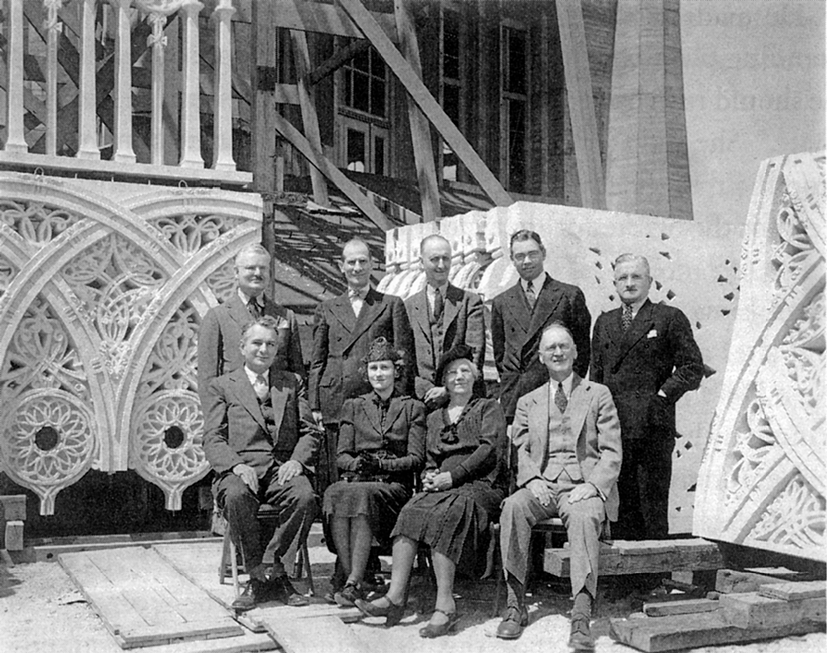 35.  The National Spiritual Assembly of the Bahá’ís of the UnitedStates and Canada, May 1938.  Back row, left to right:  GeorgeLatimer, Roy Wilhelm, Horace Holley, Leroy Ioas, SiegfriedSchopflocher.  Front row, left to right:  Allen McDaniel, DorothyBaker, Amelia Collins, Harlan Ober.to Chicago to find a proper replacement.  If her hair wasn’t cleanand curled, Dorothy would spend the morning before a talk atthe beauty salon, having her hair and fingernails done.Later in life, when traveling and lecturing became so constantthat she couldn’t always find time to go to a salon, Dorothy sent asample of her hair to a hairpiece weaver and had four small combsmade, each with a cluster of curls.  The first order came back ashade too light, but the second set matched.  From then on, if shecouldn’t have her hair done professionally before an importantBahá’í gathering, Dorothy would pull it back in soft waves, slipthe combs in on either side and often wear a hat to cover the partshe hadn’t properly coiffed.  It was her responsibility, she felt, notto detract from the perfection of the Faith by letting herself lookdisheveled or even a fraction less than her most attractive.Though Dorothy was always systematic and thorough in herpersonal cleanliness, sometimes to the point of exactitude, whenshe wasn’t in the public eye she was relaxed about the style of herclothes, favoring old, comfortable standbys.  Still, even at home,she always stood very straight and never slumped.  Once Dorothytold Mary Lou, who only weighed ninety-six pounds when theymet, “Now straighten up.  You can’t conquer souls for Bahá’u’lláhif your shoulders are slouched.”Many people have said that Dorothy was an outstandingly beau-tiful woman, others that she had a great presence that lent to herfeatures more than nature provided.  As man has recognized forcenturies, de gustibus non est disputandum.  This is as true in per-ception of human beauty as in any other matter:  there is no dis-puting about tastes.  Regardless of arguments on either side, Dor-othy did not find herself particularly special looking, but didn’tallow her appraisal of her shortcomings to keep her from makingevery effort to be as attractive as possible.  She was who she was,with the attributes she had and without those she did not possess.In part this is what made her so spectacularly appealing; she ac-cepted herself as she was without pretending some higher per-sona and also without being a living apology for her insufficiencies.God provided her with the wherewithal to serve humanity not inevery way, but in her own way.  So she calmly approached themyriad tasks ahead with faith and confidence, fully putting to useher best qualities.Though God is unknowable, we have faith in Him.  We aremade in His image so there is something in each of us that isunknowable:  not obvious to the eye or even to the mind, butworthy of faith.  It is this secret part of ourselves, our potential,which cannot be held in the hand and examined or computed tofigure maximum output.This confidence in God, and therefore in self, let Dorothy riseto each occasion, not allowing herself to be hurried or intimi-dated, trusting in her mind and spiritual ability, her soul turnedsquarely toward her Creator.  As she told her youth class at Lou-helen, early in her speaking career, “We must all learn to walkslowly though life; hear the undertones.  You reflect the world whenyou are feverish.”In the late 1930s, at a talk at the YMCA in Toledo, Ohio, aheckler stood up mid-sentence in Dorothy’s talk.  From his spot atthe front of the meeting room, he yelled aggressively, “Madam,just what are the tenets of your faith?”  Without a second’s hesita-tion Dorothy answered with the noon prayer, “I bear witness, Omy God, that Thou has created me to know Thee and to worshipThee.  I testify, at this moment, to my powerlessness and to Thymight, to my poverty and to Thy wealth.  There is none otherGod but Thee, the Help in Peril, the Self-Subsisting.”  She pauseda moment, eyes fixed on the questioner, then, not coldly but se-riously challenging, she said, “And now, young man, what are thetenets of your faith?”  Not even a whimper sounded from him ashe sank into his chair:  Dorothy went on to finish her talk.After she gave a talk in Houston, a non-Bahá’í businessmansaid, “I would give anything in the world to be like Mrs. Baker.”When asked how she achieved her calm strength and radiantconfidence, Dorothy invariably answered that only prayer couldbring security.  Even before entering a room for a casual talk withfriends she used the Greatest Name.  Love for God and love forher fellow creatures—not personality, charm, power, or posi-tion—love was her sustainer and her gift to others.  Her love forBahá’u’lláh was reflected in her love for each person.In the spring of 1939, for the third time in the decade, the fourthtime including her 1920 request to ‘Abdu’l-Bahá, Dorothy wrotefor permission to make her pilgrimage.  Shoghi Effendi’s secretaryreplied on July 2:Dear Bahá’í Sister,The Guardian has received your most welcome messagedated May 31st, and noted with deepest satisfaction the veryconstructive work accomplished by the Nat. Child Educa-tion Committee during this past year.  The various steps ithas taken, and which you had outlined in your letter, withthe view of providing Bahá’í children with the maximum ofBahá’í educational and character training available are in-deed excellent and most effective, and it is hoped that in thefaithful and thorough application of these methods andpolicies your Committee will receive the wholehearted co-operation and unremitting assistance of all Bahá’í parents,as well as the encouragement and guidance of the NSA.  TheGuardian attaches the highest value to your Committee’swork, and will earnestly pray that each one of its membersmay be guided in rendering his or her maximum of contri-bution to the furtherance and extension of the field of itsactivities.  He would urge you and your dear co-workers topersevere in your task, and wishes me to convey to you allthe expression of his abiding appreciation of your valuedservices in this vital field of Bahá’í service.Regarding your request for permission to visit the HolyShrines during next fall; Shoghi Effendi thoroughly appre-ciates the desire you have expressed to undertake this pil-grimage, and your eager wish to see him, and discuss withhim personally various important issues affecting the Cause.He too certainly longs to meet you, but feels that in view ofthe continued disturbed condition in the Holy Land, andthe possibility of further and more widespread agitations inthe near future your coming would be inadvisable.  As soonas the situation in the country returns to normal you wouldbe most welcome to undertake this long and deeply-cher-ished pilgrimage.With renewed assurances of his prayers for the steady ex-tension of the field of your activities on behalf of the Cause,and for your own spiritual advancement and material wel-fare and protection.	Yours very sincerely,	H. RabbaniDear and valued co-worker:I was so pleased to hear from you and to learn that youare as ever contributing your outstanding share, in the teach-ing and administrative spheres, to the onward march andthe steady consolidation of our beloved Faith.  I deplore theunhappy and tragic circumstances that interfere with yourprojected pilgrimage to Haifa, for I too would rejoice atmeeting you and at discussing the various matters that affectthe interests of our glorious Faith.  Do not feel disheartened,however, for these clouds will lift and your dear hopes willbe realized.	Your true and grateful brother,	ShoghiThe decade of the thirties almost ended, the suffering of nu-merous tests culminating in a final impossible plea for pilgrim-age, Dorothy determinedly followed Shoghi Effendi’s dear guid-ance and did not feel disheartened, but began, instead, the mostproductive phase of her life.Chapter 15
Travel teaching in North America, 1940–41Two things about Dorothy’s life in the early 1940s stand out:  whatshe achieved and how she went about it.  The list of cities andtowns where she spoke during these years dwarfs her previoustravel teaching efforts.  On average the number and locale of herspeaking engagements would suggest a talk every few days withmiles of highway between.  But the reality is even more overwhelm-ing:  Dorothy pressed her speaking engagements together intoblocks of several weeks each with much of the remaining timespent on administrative work:  the Local Spiritual Assembly ofLima, membership on the National Spiritual Assembly of theBahá’ís of the United States and Canada, activity on six nation-ally appointed committees:  chairmanship of the National ChildTraining Committee, the Inter-America Committee, and the Na-tional Race Unity Committee; and, membership on the CentralStates Summer School Committee, the Regional Teaching Com-mittee for Ohio, Indiana, and Western Pennsylvania, and the Na-tional Public Meetings Committee.Among her travel teaching trips were several devoted solely tocollege lectures.  On one trip Dorothy spoke at all the outstand-ing campuses in North and South Carolina and southern Geor-gia, and many schools in West Virginia and Florida.  Many col-leges in Kentucky and Tennessee also received her.  Sometimesthese lectures were given under the auspices of the College Foun-dation Committee (later known as the Bahá’í College SpeakersBureau), which she was trying to help establish, other times as arepresentative of the Race Unity Committee.  Among the sub-jects were “Achievements of Minority Groups,” “The Cause andCurse of Prejudice,” and “Sharing Civilization,” with many addi-tional talks by Louis G. Gregory on topics including “RacialAmity.”In the fall of 1941, having received a letter from Shoghi Effendiin August encouraging her to “do as much of this type of work aspossible during the present year,” Dorothy traveled to the south-west, speaking at twenty-seven schools throughout Kansas, Okla-homa, Texas and New Mexico, stopping at colleges in Arkansasand Iowa on her way.  In New Mexico Dorothy also visited theIsleta Pueblo with Mary Lou Ewing and met with its leaders.  Ateight of the schools in the southwest the student body was madeup entirely of minority students, four schools Indian, four othersblack.In the first two years of the new decade, Dorothy visited andspoke at more than ninety college campuses, adding a dozen morethe next year.  Through lectures given by Dorothy and other rep-resentatives of the NSA’s committees, the second month of 1942brought the total number of college students who had heard ofthe Faith to approximately sixteen thousand.  On July 31 she re-ceived a cable, “advise concentrate colleges fall.  praying stillgreater victories.  deepest loving appreciation, shoghi rabbani.”By 1943 the College Speakers Bureau was fully formed andmany more Bahá’ís volunteered to travel and lecture at schoolsacross the country.  At the end of the year, as Dorothy wrote inThe Bahá’í World “The total number of schools and colleges toreceive Bahá’í speakers is now over two hundred and it is esti-mated that some three hundred and fifty actual talks have beendelivered before chapels, assemblies, classrooms and studentclubs.”Until wartime gasoline rationing went into effect, Dorothydrove on most of her speaking tours, pressing the miles betweencampuses into whatever time she had, with the result that herdriving wasn’t the safest.  Though many people have commentedthat Dorothy was a good driver, even when she was not in a hurryshe liked to drive fast, and with a certain amount of abandon.On a trip together a few years before, Mary Lou Ewing sur-prised Dorothy with a jittery response to her swinging ease inpassing other cars and her high speed on hills, highways, andwinding country roads.Initially Dorothy’s driving somewhat amused Mary Lou, butwhen they came into the hills of southern Ohio she had troublerestraining herself even to sudden gasps and stiff-armed bracingagainst the dashboard.  After a particularly rousing lunge past thecar in front, the downhill side of the road precariously close,Dorothy put the Cadillac sedan into second gear and roared upthe narrow winding highway.  Mary Lou, who had been in a stateof paralyzed silence, thanked God for saving her one last timeand finally spoke up.  “Dorothy, will you please drive more care-fully?  Please don’t pass cars on hills.  I’m not important to Bahá’u’-lláh, but you are, so if we go over the edge you’ll be saved, but I’llcertainly be killed!”  Unconscious that her friend’s fear had beensincere, Dorothy was both surprised and amused.  She hadn’t seri-ously thought of danger, but laughed and agreed to be more cau-tious.In the late fall of 1941, about to start out on one of her collegetrips, Dorothy asked Mary Lou to accompany her, this timethrough the southern states.  For various reasons Mary Lou had todecline her friend’s invitation to join her on the trip, but Dorothypersisted.Still she couldn’t accept the invitation, even when Dorothyoffered to pay her expenses.  Though Mary Lou adored Dorothyand would have liked to spend more time together, she felt shehad to return to New Mexico.  Even Dorothy’s beguiling logic andobvious desire for her company couldn’t sway her.Mary Lou could not believe it when two days later, on the wayout of town, Dorothy stopped by again and said, “There’s some-thing wrong with this trip.  I think it’s that you are supposed to bewith me.  Put those clothes in a bag and come.”Still firm, Mary Lou couldn’t be convinced.  “There may besomething wrong with the trip, but it’s not that I’m supposed to bewith you!”A day and a half later Dorothy was driving through the BlueRidge Mountains.  Luckily her lane of the mountain road hadbeen warmed by sunlight and was free of ice, but the inner lane,closest to the mountain, looked precarious.  As Dorothy roundeda curve and swung back toward the mountain to follow the roaddeeper into the late fall woods, a massive truck made the turnfrom the other direction.  For a moment it looked as if the truckwere driving in her lane, on the outside of the curve.  She flinchedin horrified anticipation, then realized it must only be an illusion.But Dorothy’s eyes wouldn’t let her mind ignore the obvious; theflat nose of the truck was still coming and was not next to themountain as it should have been.  Instinct said to swerve, thoughher mind still fought for reality as it should be.  For a flashingmoment of imagined relief Dorothy knew the catastrophe wouldbe averted and the tension broken as quickly as she passed on theinside of the truck.  She jerked her steering wheel left, into theinner lane where the loaded flatbed should have been.  Respond-ing faster than her mind had obeyed her vision, the car, still mov-ing at full speed, swung over.  In her own rightful lane, the truckkept coming, its clattering roar blocking out every other soundand perception as double wheels and veering load filled her vi-sion, then went barreling away down the mountain road.Disaster averted, but her car wheels unsure on the icy innerlane, Dorothy pulled the steering wheel to the right to get backon her own side of the road.  The turn of her tires threw her carinto a skid on the smooth wet ice—the ice the departing truckhad successfully avoided by forcing her to drive on the frozensection.The rumble of heavy wheels on asphalt was disappearing inthe distance as Dorothy felt a new panic and struggled to keep hercar from careening toward the cliff.  Free of Dorothy’s control, ittwisted wildly to the right, a foreign body spinning her fartherfrom the mountain toward the emptiness of open air.  Optionsgone, Dorothy watched the high treetops coming close, her mindslowed to the speed of wordless motion.  But the car still spun inits frenzied circle, not yet ready to hurl itself into orbit.  Now thewet, scaly mountainside faced her, melted snow making its roughfacets glitter.  The vitreous rock caught her staring gaze, comingtoward her at top speed as the treetops had a moment before.  Thecar lunged toward the wall of rock as the front end made a futile,hurtling attempt to break through to the other side of the moun-tain.  Dorothy’s teeth sent a powerful vibration through mouthand skull as they collided with the steering wheel.  Then she feltthe car lift off its front wheels.  It rolled completely over and landedagain.She lay bleeding on the front seat and woke to feel detritusenamel crumbled on her tongue, matching the fragmentary fall-ing of granular rock that dropped from the mountainside ontothe wrinkled hood of her car.  Dorothy touched her wet lips andfound warm red blood on her fingers.  Right hand cupped underher mouth, she struggled to unlock the door, finally sitting in thecar, feet on the ground outside, with bleeding face pushed be-yond them to keep her fresh suit clean.A motorist pulled to a stop and ran toward her, shaken andpale at the sight of the crushed car, the bloody woman slumpedout of it.  Dorothy looked up from where she let the rich, heavyblood drip and coagulate on the dark asphalt.  He saw it too.She said, “Thank you for stopping.  Can you please take me onto the next town?  It’s just over the hill and I’m due there thisafternoon.”“You can’t travel, why don’t we just get to my car and I’ll takeyou back to the doctor?”The man reached for Dorothy’s arm and supported her by theshoulders as they walked toward his car.“I think it’s just my lip.  If you could just take me along withyou, over the hill, I could wash up at a gas station.”“Your car’s a total wreck and you’re in no shape to go anywherebut the hospital.”With no more discussion the man put her in the back seat,turned his car around and took Dorothy to the only doctor in thetown she’d just left forty-five minutes before.Dazed but insistent Dorothy tried again with the examiningphysician.“When you know I’m all right, I really must make arrange-ments to go on; there are people waiting for me.”The doctor took her home number and called Frank.  Ignoringher desire to carry on with her speaking tour, they made arrange-ments for her to get back to Ohio and for the car to be towedhome.  When Mary Lou stepped into her room in Lima, Dorothysaid, “See?  I’ve come back to get you!”Mary Lou was shocked.  She said, “You’re not going out again!This trip really may be wrong.”Dorothy’s answer was, “No, if I weren’t supposed to finish thetrip I would have been killed.”The next week Dorothy did go on with her scheduled tour,this time in Frank’s car as hers was irreparably damaged.At the following National Spiritual Assembly meeting, someof the members were talking with Dorothy about why the wreckmight have happened, guessing at reasons why Providence wouldhave had it occur.  Dorothy was considering the possibilities too.Only Louis Gregory sat quietly listening.  He watched them allmuse over the spiritual significance of her accident.“Dorothy …”She blinked, pulled herself out of her thoughts and looked upat Louis.“You were simply driving too fast.”As he had at Green Acre, he saw that Dorothy’s mind was wan-dering to vain imaginings and said just the words to pull her awayfrom them.The flavor of those college trips was adventurous even whenDorothy wasn’t spinning her car into a mountain.  After catchinga ride with her, an older, dilapidated-looking hitchhiker toldDorothy, as he got out of the car, “When you picked me up I wasgoing to do whatever it took to steal your money and your jew-elry, but something stopped me.”  Before taking his splay-fingeredhand from the door, the man leaned back in so his face, cross-hatched with a life of contradicting lines, came close to her andhis cracked lips again breathed the same air.“Whatever else you do driving around these hills, don’t youever pick up anybody that looks like me again, you hear?  Never.”He slammed the door and headed down the road.In Kansas a tornado-threatening storm threw Dorothy’s car backand forth across the road.  The countryside was empty and noother car traveled the deserted highway.  Sighting a farmhouse,Dorothy stopped and tried to open her door, but the wind blewagainst it too hard.  On the downwind side she was able to pushthe car door open and slide to the ground.  Sharp granules ofblowing dust ripped into her eyes and hair and burned her skin asshe crawled to the door of the house and banged on it with herfist.  There was no answer.  She tried the handle but the door wasbolted.  Still lying on her stomach, Dorothy banged again with allher strength on the bottom of the door, hoping the people insidesimply hadn’t heard her over the roar of wind and the batteringsound of flowing debris as it slammed against the wooden walls.Then there were voices.  Dorothy shouted back so they wouldknow it was a human knocking there, not just the splinteringwood of their wildly dancing porch swing, pounding against theshuttered windows.“I’m outside.  Out here!”A high-pitched voice, muffled by the closed door, tried to screamover the wind.  “Can’t open it.”“I’m not dangerous, I just need shelter.”“Got to keep the door closed, the pressure change wouldblow the place up.”Dorothy lay there for a long moment, trying to find the reasonor energy that could dispute that logic.  A rock the size of a bar ofsoap bounced across the porch, tossed by the wind as if by a roll-ing mass of water.  It hit her ankle bone, cutting her bare skinexposed save for the ruined pair of stockings, a pair she’d beensaving through the shortages especially for this speaking trip.  Ly-ing there being blown and battered seemed ridiculous.  Thoughthe other option was no more tempting, she made her way backacross the yard and climbed into the front seat.  Unsure whetherto go or to stay, Dorothy again chose to keep moving, this time inthe hope of escaping the tempest.  Slowly she rolled down theroad, furiously pulling the wheel one way, then the other, to keepthe barely moving machine on the pavement and repeating outloud with every breath, “Yá Bahá-u’l-Abhá!”Other episodes were just as exhilarating, though with less physi-cal drama.  As Dorothy left an interview with George WashingtonCarver, the renowned agricultural researcher, he called out to her,“Tell the world, Mrs. Baker, that Dr. Carver is very partial to theBahá’í Faith, very partial.”With most of the Pacific Fleet destroyed by Japanese bombersand America thoroughly entrenched in “the war effort,” peacewas a most unpopular subject.  In an article on the activities of theCollege Speakers Bureau Dorothy wrote,At one college in North Carolina the president sympa-thetically prepared the speaker for a bleak reception.  “Mystudents,” he remarked, “all but stopped the last speaker whomentioned peace, and he a minister wearing the cloth, mindyou!”  Looking carefully, at a later time, through “The Pat-tern for Future Society,” he said, “Oh, but I understand.You Bahá’ís do not dwell on pacifism; you offer a program.Every college should hear this.”  In this manner school menseem almost invariably to accept the writings of ShoghiEffendi.  The talented head of the Indian Normal College atPembroke, where no speaking appointment had previouslybeen made, said, after scanning “The Pattern,” that if nec-essary classes could be disbanded to hear this subject.At a backwoods college in Kentucky Dorothy was greeted by acompletely different environment and a student body thatelectrified her with its simple, straightforward warmth.  Wherevershe went Dorothy talked with her audiences about their interests,not proselytizing but discussing the basic truths of Bahá’í con-cepts.  She wrote in Bahá’í News:At Pine Buff, Ark., on the campus of the State NegroUniversity, the members of the faculty came forward at theclose of Chapel, and talked for almost an hour, losing en-tirely, it afterward appeared, their lunch period.  The Bahá’íprinciples interested them not at all, but they were held bythe thought that a spiritual commonwealth had been born,indivisible in its nature, and committed to a unified raciallife in its essential pattern; that it could never be rent apartreligiously and that its unique organism, under the Guard-ian, was already an actual, living, breathing civilization,slowly growing up.  This was no hollow promise, but a testedReality.In the early 1940s many of the schools in the deep South wereriddled with racial prejudice.  Undaunted, Dorothy always dis-cussed the importance of unity among the people of the world,regardless of race.  The responses to her emphasis on racial har-mony were generally mild.  Many of her audiences were made upof people for the most part who did not concern themselves withnon-WASPs.  They could listen with interest to the progressiveteachings of Bahá’u’lláh without sacrificing the accepted patternof their lives.  It was in a black college that the wisdom of uncom-promising unity was most thoughtfully discussed.  To these stu-dents and professors the race issue was not something to be keptat a distance, but neither were they ready to accept white societyas a whole.  During the discussion following one of Dorothy’stalks, a young dean spoke, a man of “unusual thoughtfulness andcharm.”[He] seemed doubtful of the wisdom of the uncompro-mising unity required in the Bahá’í community life.  When Iassured him that Shoghi Effendi, and the Master before him,had held up that pattern as the clearest demonstration thatwe could lead the world to peace, he said, “but don’t youthink we might compromise a little because of the Ku KluxKlan?”  One of our companions replied for me:  “The speakerhas said that this Faith is the Kingdom of God.  If this istrue, you cannot compromise it; neither can you divide it.”Picking up the thread we explained that if the Kingdom, inAmerica, should divide around the races, then we must per-mit division in India concerning the “untouchable” and com-promise likewise the essential unity between Arab and Jewin the Holy Land.  The dean became thoughtful and thenslowly he said, “This is a ‘world’ Faith.  This Faith is different.This Faith may be worth dying for.”In an article for Bahá’í World, “The Bahá’í Faith in the Colleges,”Dorothy again wrote about reactions on campus:One could never tell where the interest would flare mostbrightly.  Here an aristocratic college in the heart of the“blueglass,” there a four-year business college of practicalturn of mind, and again one of the state colleges, colored orwhite, would press the speakers to stay for a day or two, orsend others ….  The head of the College of the Latter DaySaints had heard ‘Abdu’l-Bahá speak in 1912 in Washington!“Where have the Bahá’ís been through these years?” he asked,“I have wondered when you would come to the colleges.”The numerous reports sent in to the National Bahá’í Officefrom colleges where Dorothy spoke give a first-hand idea of theresponse her presence stimulated:Kentucky State CollegeIn the thirteen years of my administrative experience as thechief executive of this college, no speaker has appeared uponour platform with a message more comprehensive in nature,more universal in scope and more gripping in its appeal.  Forsome forty-five minutes Mrs. Baker gained and held the com-plete attention of our audience.  While some of us had beenintroduced to the Bahá’í movement in other institutions, asfar as I know Mrs. Baker is the first to bring the message toKentucky State College.Bowling Green Business UniversityWe are accustomed to having extraordinary speakers, but Icannot recall that we have ever listened to a woman who sopleased everybody as did Mrs. Baker.  The best part of heraddress was the high ideals she held, all undergirded by his-torical proofs and classical illustrations with now and then abit of humor.  Every school in America ought to hear Mrs.Baker.  She spreads the gospel of Everlasting Truth, and shedoes it in an effective way.Vanderbilt University; School of ReligionI am happy to testify to the ability of Mrs. Dorothy Baker asa speaker and teacher ….  She had a charming personalityand a very happy and effective way of presenting her mes-sage, and best of all she had something to say.The praise of Dorothy’s ability, of the way she handled herself,makes it sound as if the whole process of speaking had becomequite easy for Dorothy, but in fact it was still most challenging.Helen Archambault, a Bahá’í who then lived in the Boston area,talked with Dorothy many times in Boston, at Green Acre, andat National Conventions.Before speaking to large audiences Dorothy has said thather knees quaked as she approached the doors of the greatcolleges, but she used the Tablet of Aḥmad several timesand when she finally gave her address she felt spiritual powerlike a mighty wind sweep over her, and that the thousandswere on their knees before the Beloved.  This would showthat she became selfless and spoke only after He had spo-ken.En route between colleges, Dorothy would sometimes put acan of soup next to the radiator to warm, then stop by the side ofthe road to eat her fast, inexpensive lunch.  When time allowedshe would take advantage of a municipal golf course.  Using theadjustable-head club Frank gave her, she would play a few holesuntil she felt, as she put it, “stretched out” and could go on, re-freshed.Back from an early college trip, Dorothy dreamed she saw hun-dreds of the students riding in square, bug-like open cars.  Theyoung people, all male (which seemed odd to her), called to Dor-othy to join them at their destination.  She recognized some oftheir faces as students she’d spoken to at different colleges anduniversities, so she followed.  The next impression was of being ina huge luminous banquet hall, a long room with tables stretchedits length on both sides.  The young men were already seated whenshe arrived, lining the tables from the entrance of the brilliantlylit room to the far end, which seemed to disappear into light.When she entered they were engaged in some joyous celebration,talking and laughing, but as she walked in they all stood to greether.  The joy of the room filled Dorothy’s heart as she walkedbetween the tables of radiant young men.The next December Pearl Harbor was bombed and the UnitedStates entered the war.  Soon after Dorothy saw her first army jeepand commented to the family that it was exactly like the car she’dseen in her dream.  Then a heavy bolt of understanding jarredher; the young men riding through her dream were on their wayto meet death in those bug-like army jeeps and the banquet wherethey would greet her was one they were going to soon, in the nextworld.[Blank page]Chapter 16
Memories of Dorothy; her talks and letters, 1940sTravel, talks—hundreds during the early 40s, even beyond thosegiven at colleges—counseling the Bahá’ís and near-believers; thesewere the activities Dorothy gave herself to, but her friends andfamily members were never long forgotten, nor did they receiveless than a full measure of her love, though her time was limited.Their responses to her and their memories of her speak lucidly ofDorothy and of a devotion to her beliefs which expanded her loveof the people around her.  Written accounts of these memoriesand her own letters during those same years, primarily the early1940s, display clearly her personality, her attitudes, and aims.Louise B. Matthias quoting Dorothy BakerThere is nothing I would love more than to give every minuteof my life and all of my attention, all of my acts to teaching work… but then I would become a very unbalanced per-son and I would not be able to give a true picture of theBahá’í Faith.  I have always to see to it that I have three facetsto my life—my Bahá’í work, my family, and recreation.Mary Lou EwingOn the cross-country train ride with Dorothy, from Ohioto New Mexico, she talked to me about how exciting it wasto be alive.  If she had her choice, she said, she would havelived in the time of the Báb.  She turned to me, her eyes alivewith fire and excitement, and asked, “Mary Lou, wouldn’tyou have loved to be alive during the time of the Báb?”  Ianswered, “Good heavens, no!  She looked so startled, but Iwas very serious, and explained that I simply would not havehad the spiritual wherewithal to have purchased—or some-how gained—that kind of privilege.  I told her that I mightwant to buy a Cadillac, but would probably be lucky to geta Ford.  To live among the Dawn-Breakers would have beenlike not having the wherewithal to join that august com-pany.  Dorothy obviously would have been part of them.One day she told me that I must face the fact that I mustmake the choice between being a mediocre Bahá’í and beinga flame-like Bahá’í who truly serves.  It was frightening …but I remember that she would put it very squarely on aperson that the choice was essentially with that person as towhat he would accomplish.Margaret RuheDuring the years that David and I lived in Atlanta, Georgiaon two different occasions, Dorothy came to be with us,and we felt so honored that she took time out.  One time shecame under conditions that really made me quite sad.I wrote and asked her if she could come and help us witha weekend teaching institute.  She wrote back and said thatall her weekends were taken; there were no free gaps at all inthe near future, but she said, “You know, I have promisedFrank and the children to go on a fishing trip with them toNorris Dam Lake in Tennessee.  You know, that area is notfar from Atlanta.  I’ll just take a day and a half off and comedown and be with you, and then scoot right back up thereto my family.”  This made me feel very bad, because I feltthat Frank and the children needed her so much, and I knewthere were times when her family were very lonely.  I knewthat her family life had been somewhat disrupted, and thatthe two little children, Bill and Louise, missed their mothervery much.  Later on I heard stories about how Bill really attimes was very, very lonely in his childhood because hismother had to be away so much.Anyway, Dorothy came and spent the weekend with us.It was very interesting.  We held a big public meeting one ofthe evenings she was there in one of the large hotels in down-town Atlanta.  I had been asked to be her chairman.  Dorothyarrived at the meeting wearing a beautiful long evening gown,and I was also wearing a long, formal dress for evening wear.The two of us stood there receiving the guests, and a gentle-man who became one of our very good contacts and stud-ied the Faith for many years, came in and sat down andlooked around.  After looking at Dorothy and me for a whilehe came up and said, “What do you two glamour girls knowabout religion anyway?”Dorothy and I were simply delighted; we laughed andlaughed, and I’ve never forgotten that remark ….  She wasso human, and she enjoyed all the human touches.  She al-ways studied the hats I wore, and always had some com-ment on them, and this tickled me to death.She was also very human in her domestic pursuits.  Forsome reason or other she had a special thing about canningfruits and vegetables.  On her way home from Conventionshe used to stop at all those marvelous fruit stands in Illinoisand Ohio, and arrive home absolutely loaded with fresh fruitand vegetables.  Then everybody in sight had to help withthe canning process, which she thoroughly enjoyed.  She gotright into the middle of it herself.Mary Lou EwingAnother thing I remember about those early days was theride to Bluffton, Ohio … fifteen or twenty miles from town.Dorothy had called and asked if I would ride over with her,to pick up Louise from a swimming party she had arrangedfor her ….  Going over Dorothy commented on how shehad been protected by Bahá’u’lláh in her mothering.  Shesaid that she realized she was [away] from her children agreat deal; that it would have been very easy to have an es-trangement, to have had a sense of neglect of her parentalduties, a sense of separation and deprivation.  But she hadbeen comforted over and over by being intuitively aware,even though absent from them, of difficult times which ei-ther Louise or Bill might be experiencing.  She could be inthe middle of a meeting, she could be in the middle of atrip, the middle of prayers or studying, or most anythingand one of her children would come into her mind in sucha way as to alert her that she should instantly turn to Bahá’-u’lláh and ask for their protection.  Later on, when she re-turned home, she would ask about what had happened, andover and over she would be able to tie the prayer, or thesense of urgency for prayer to a crisis that had occurred intheir lives.  It was something that was on her mind, and aboutwhich she was intensely grateful to Bahá’u’lláh—for beingclose in this parent-daughter relationship, or parent-son re-lationship.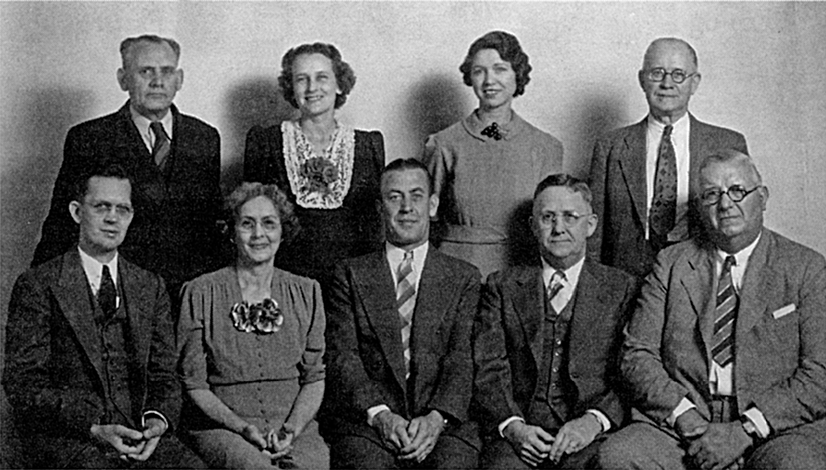 37.  The Spiritual Assembly of the Bahá’ís of Lima in the 1940s.Back row, left to right:  Harry Jay, Dorothy Baker, Charlene Warner,Clyde Dennison (?).  Front row, left to right:  Edmund Miessler,Hazel McCurdy, Frank Warner, Floyd Saphr, Frank Baker.Louise Baker Matthias (as a teenager)One time, when Mother was away from home on a teachingtrip, I woke early, feeling especially happy and loving.  Idressed and ran down to the “pullman,” where Dad hadalready finished his breakfast and was looking through thenewspaper.“Hi, Dad,” I greeted him happily and kissed the top ofhis head, where his hair had begun to get just a bit thin.  As Islid onto the bench across the table from him, I reached forthe pitcher of milk, bumped against the toaster knocking itto the floor with a great clatter, doubly loud because I triedto catch it on the way down—it shattered a cup and saucer,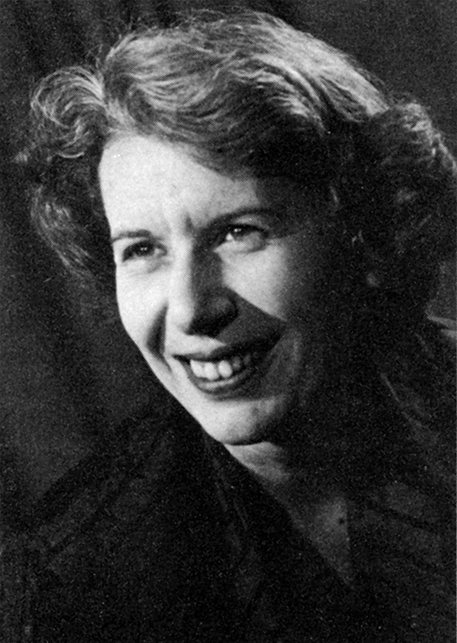 38.  Mary Lou Ewing, 1945.clanged against a heavy wooden chair, ricocheted off the endof the bench and finally subsided under the table.  In a des-perate attempt to halt its progress I was under the table, too,on hands and knees.Dad’s nerves were vibrating, and he snarled, “For heaven’ssake, Louise!  Can’t you be more careful?”My nerves were in no better shape than my father’s.  Iscrambled out from under the table, leaving the toaster inits temporary grave, and snarled back, “No, I can’t!  I wasborn clumsy!” and fled, weeping, to my room.  I threw my-self across my bed, sobbing with self-pity and, for the mo-ment, hating my father.  The phone rang and I waited, ex-pecting to hear Dad’s footsteps.  There was no sound fromdownstairs, so I pulled myself together enough to go to theupstairs phone.“Hi, Loweezy.” I heard my mother’s voice.  “How are you,Sweetie?”“Oh, Muzz, I’m terrible!  I hate Dad!”  Through my sobs Itold her what had happened.“Was that it!  I knew something was wrong.  I just dreamedabout you.  You were a little girl, high in the air, in a littlewicker basket hung below a balloon.  You were so happy andlaughed so gaily.  Then for some reason the basket tipped,and you fell out.  I saw you falling.  You cried out to me andyou looked so shocked that I woke up and had to call to besure you were all right.”She was quiet for just a moment.  Dad picked up the down-stairs phone and heard her next words.  “My poor ewe lamb!And my poor, darling Frank-o!”  Her voice was tender.  Thethree-way conversation that followed was not profound, butwithin seconds, thanks more to Mother’s warm, loving ap-preciative spirit than to her actual words, Dad and I wereonce more feeling tender toward each other, and were laugh-ing at the ease with which we had surrendered our nerves.Roan Orloff StoneIt was 1943—the national Congress of the Esperanto Asso-ciation of North America was to be held in Lima, Ohio.The Esperantists and the Bahá’ís invited me to spend a monthprior to the Congress teaching a class in Esperanto.  I wasstaying at the home of Frank and Dorothy Baker and theirson and daughter, and the cook.  And of course, Aunty Lu—Dorothy’s mother, who was the Esperantist in the family.Actually, I saw Dorothy seldom during that month.  Ifshe wasn’t at meetings of the National Spiritual Assembly,then she was travel teaching for the Faith.  When she wasgone, the house, so charming (I loved it because it was madeof fieldstone and it had pillars and a veranda), was as quietas a church on Monday morning.  The children were busywith their summer activities.  Frank Baker and Aunty Lu andI rattled around in the house like three little peas on a bigdinner plate.  Everything was so subdued!No sooner did Dorothy Baker come home, however, thanthere was an air of life, of brightness and joy and magne-tism that went everywhere she went.Conrad Baker’s son DwightMy first memories of my grandmother were of visiting herand my grandfather in the house in Lima.  I remember sit-ting on the couch with her in the long living room that couldbe divided from the dining room and kitchen by a slidingdoor.  She would tell stories to Ann and me.  I especially re-member her telling (not reading) us about Jean Valjean andthe silver candlesticks from Les Miserables.  She kept us eagerwith anticipation by telling one chapter at a time with suchdrama that we could hardly wait for the next chapter—andwith such compassion for Jean Valjean and his suffering.  Shealso told us stories from the Bobbsey Twins, Peter Rabbit,and of an orphan family which I think was called the BoxCar Kids.  (They all loved each other and stayed togetherthrough thick and thin.)  And of course she told us stories ofthe Báb and the early Bahá’í Youth Dawn-Breakers ….On one of her trips to Mexico, Grandma bought me alittle leather purse which I still have.  It is shaped like a littleshoe and has a zipper up the front.  The leather is tooledwith fancy designs and it says Mexico on the side.  I also havesome coins from foreign countries which she gave me and Ikeep in the purse.Edna AndrewsI remember so well a morning (I’m not sure of the date—1943 or 44).  Dorothy was to go to Chicago for surgery.  Shetold me the date and the time of day the surgery would bedone.  She asked me to pray for her while she was under theanesthetic.  She felt we could be very close to each other at atime like this.At the given time I went into my bedroom after discon-necting the phone and locking my doors against neighborsdropping in.  I prayed for her, taking the healing prayers,and concentrating on the Tablet of Aḥmad.I think probably this was the only time in my life that Iexperienced the “ecstasy” of prayer.  Two hours passed; I knewthe surgery was probably completed.  Then I realized that atsome time during the prayer I had seemed to feel that Dor-othy had said, “Oh Edna, Pray.  Fill your life with prayer.Pray Pray Pray.”A month passed and [Dorothy] came home and I went tosee her.  I asked her what she would have said to me if ourminds had met during the time she was under the anesthetic,and she answered, “Oh Edna, I would have said to you,‘Pray, Pray, fill your life with prayer.”John RobartsShe came to Rice Lake (summer school) in 1943.  We weretalking about prayer and she said, “I don’t always do it, butI like to arise in the early morning, before all the rest of myhousehold, so I can have some quiet time to myself.  I can gointo the bathroom and lock the door.  Two prayers I like tosay are the Tablet of Aḥmad and the Long Obligatory Prayer.Sometimes I have time for only one.  I find that when I saythe Long Obligatory Prayer my personal affairs go well—Iseem to be inspired.  And when I say the Tablet of Aḥmad,all my Bahá’í work goes well.”1943 was the last year of the Seven Year Plan.  We hadmany unfulfilled goals.  Besides giving a course, Dorothy hadsessions with almost every member at the conference.  I can’ttell you how many of the people there pioneered, but manydid.  Nobody could resist her.  One woman wanted to pio-neer, but she was unmarried, middle-aged and alone.  Aftertalking to Dorothy, she went to Halifax, and wrote backthat she had found a job that was just as good as the one shehad left.  A month later she wired home asking for prayers.She was being married the following day.Gene PritchardI was a passenger in the car which Dorothy Baker droveto Rice Lake.  Dorothy stayed overnight with Harriet Pettibone,and we left early the next morning.  While she was driving inheavy traffic in Buffalo, some people tooted their horn ather.  She most lovingly said, “Darlings, I will be right out ofyour way.”Always her heart was filled with love ….  While at RiceLake Dorothy Baker spoke so dramatically, and beautifully.When she made the appeal for pioneers her eyes flashed andit seemed as though she was communing with the otherworld.  In fact one person in the room said that they had avision and had seen ‘Abdu’l-Bahá in the room.  Sometimesshe told stories, and laughed heartily, and everyone in theroom laughed with her ….Dorothy Baker often spoke of her Grandmother Beecher,of her lovely daughter “Lou” for whom she prayed each morn-ing[,] and she spoke of her pioneering in South America.She also spoke of her son and told of an incident where shehad to do some work with the National Spiritual Assemblyregarding draft status.  She said she had a son whom the de-cision might affect, but regardless of any personal feelingsshe had to do what was right in the sight of God.  She oftenspoke of her wonderful husband, and of his sacrifice in al-lowing her to travel and teach extensively.Once Dorothy Baker asked Martha Root how she was able toaccomplish so much in the face of so many difficulties.  Accordingto an unsigned typed document found among the Baker papers,Martha answered, “Dorothy, when I am faced with a difficulty, Iuse the Tablet of Aḥmad every day for nine days, asking God, inthe name of that Holy Tablet, to remove the difficulty.  If I amfaced with an extremely difficult problem, I recite the Tablet ofAḥmad three times a day for nine days.  And when I am facedwith a problem that is completely impossible, and there is andcan be no solution, I use the Tablet of Aḥmad nine times a dayfor nine days, and the problem is always solved.”Notes from some of Dorothy Baker’s talks at Rice Lake, 1941,taken by Gene PritchardOn Prayer:Pray until you feel the inner contact about anything, thenwatch.  God will open the door.  We should obtain God’s firstchoice.  Have magnetic spiritual passion.  Talk, listen to theinner silences.  Hear the voice of God.  Yearning opens therecesses of the heart.  Have ardor and conviction ….Remember the gift of intercession, as it is one of the cre-ative forces of God.  Those who have ascended have differentattributes but there is no real separation.  The realm of bountyis not fully understood.  The force behind our progress is thedegree of detachment, the consecrated life, and depth ofconviction and devotion.  The depth of our contract withGod shows the conviction to God.  Servitude is the essenceof motion.Pray aloud, so your body will be surrounded by prayer.  Ithelps concentration.  There is always divine companionshipin every loneliness.  A soul is never alone.  We should alwaysbe God-conscious.  “I am far from Thee, but Thou art nearunto me.”  God is nearer to you than your hands and feet,nearer than breathing.  Joy is the water of life, the cause ofvivification ….  Joy appears first in the life that is inspired,then it affects the lives of others ….  Every home wherethere is prayer is the garden of God.You can lose contact after your commitment through yourown veils and clouds if you do not pray every day.  If thereare clouds around, use the Tablet of Aḥmad, as it never fails.If there was a great wall Martha Root used the Tablet ofAḥmad 9 times a day.  “Seek, O servant of God, this lightuntil you remain in limitless joy.”  Seek the eternal condi-tions.If healing is best, it will surely be granted.  Remedies andprayers are not contradictory.  The law of prayer is higher.The prayers of a soul do not penetrate the veils of theKingdom if we are unclean.Use the Tablet of Aḥmad several times to find deeds youcan do to confirm souls.  Do not lose your destiny.  Ask Godif he can use you.  “Rise to that for which ye were created.”  Itis the Day of God.  Let us perform some deed however small.Through deeds we can recreate lives.When you pray, first know you are standing in the pres-ence of the Almighty, then pray with utter detachment.On self, others, and the material world:Give your life to God.  Make a contract and keep it nomatter how hard or where it leads.  Each one chosen of Godhas to fight the battle of self.  No matter how difficult makethe contract with God, the supreme sacrifice.  Realize theharmony of life here and hereafter.  It is a great opportunity.In Gleanings it says that some have the capacity of a cup,and some a gallon.  If we turn to God, through prayer hewill turn it into a rushing river.  If you are in a communitywhere there are difficulties, try praying together.  The heartof every righteous man will throb.  If personality problems[were causing disunity], all difficulties will disappear.  Everysoul bows down to God’s word.  The vibrations are never-ending.  The word of God goes out, but never comes back.No one has any enemy but himself, his own ego.  Goliath,our ego, is to be conquered by David.It is good for each soul to take the Holy Writings and beleft free to grow in it, but never to become an authority onit.… The Sermon on the Mount still applies in speaking ofindividuals.  Turning the other cheek still is the highest actof kindness and tenderness—radiant acquiescence.  Sociallife must be a forceful suppression of aggression—strengthbehind love, justice.  “Whatever ye eat or drink, or think, doit all to the Glory of God.”  The soul of ‘Abdu’l-Bahá wastoo great to recognize blame.  He saw praise and blame asone, so great was his love for humanity ….  The unificationof mankind will be established only by a true, abiding lovethat burns away the differences of self-interest, and melts byits flame all hearts into one heart.The perfect human sentiments and virtues:1.	Your thoughts and ambitions are set to acquire human	perfection.2.	You live to do good and to bring happiness to others.3.	Your greatest longing is to comfort those who mourn,	strengthen the weak, and to be the cause of hope to the	despairing soul.  Day and night your thoughts are turned	to the Kingdom, and your heart is full of the Love of	God.4.	You know neither opposition, dislike, nor hatred, for ev-	ery living creature is dear to you and the good of each is	sought.After questions, ‘Abdu’l-Bahá sought guidance from aboveor smiled lovingly at the person, then spoke.  ‘Abdu’l-Bahálived and worked in that higher and real world.  All His con-cepts, all His motives, all His actions derived their springsfrom that “World of Light,” although outwardly He lived inthe world of confusion.  He was a herald of the world ofreality, a summoner to all men to leave the seeming and liveon the plane of the Real.All material things progress to a certain point, then beginto decline.  We must obey the law of motion.  But with thehuman soul, there is no decline.  Its only movement is to-ward perfection.  Growth and progress alone constitute themotion of the soul.  The thought of our own weakness couldonly bring despair.  We must look higher than all earthlythoughts, detach ourselves from every material idea, cravefor the things of the spirit, fix our eyes on the everlasting,bountiful Mercy of the Almighty who will fill our souls withthe gladness of joyful service to His command, “Love OneAnother.” …God always lets us give up the thing we love most.  Wemust sustain the yearnings of the earth.On pioneering and teaching:Each community is an island of assurance.  The secondBahá’í Century is great.  Never again will there be a timewhen souls can arise to be pioneers.  The pioneers are takingthe seed of heroic martyrs, and putting it together with bricks.There are different stages.  We will be ignored, we will bepersecuted, we will be tolerated.  Whole groups will vote tocome in.  Then, there will be the Golden Age.  The key is theway we execute our task.  Every act will be remembered.  Thepeople of the ages will be those who give all.  The intimatesof the Guardian are those who packed up their houses andwalked.Everyone should be a teacher and educator.  Hearts arewaiting.  Sometimes if you give the message it is not discov-ered until the next world.Spend every breath of your lives in the most great Cause,so that you may in the end be freed from loss and failure andattain to the inexhaustible treasury.If ye will follow earnestly the Teachings of Bahá’u’lláh, yeshall indeed become the Light of the World, the Soul for thebody of the world, the comfort and help for humanity, andthe source of salvation for the whole universe.On speaking:Have your chin in, chest out, shoulders back.  Breatheproperly so your voice will throw.  Take 20 deep breaths eachmorning.  Use the lips to make the 3 main sounds each day:e, ah, o.  Concentrate on throwing the voice from the dia-phragm.  Think of your voice as coming out of a pipeline.Have warmth, depth, feeling, without being dramatic.  Avoidmonotone.  Have enough pauses for emphasis.  Enunciate,use your lips.  If you want to stress a word, hold it ….  Inspeaking do not hold your breath.  Fill up, say the sentenceexpending the entire breath.  For a good public talk you shouldknow your goal before you begin; know details.  In a plannedtalk you should know your distance, and have a few keys.Put down the points to be covered, a single point for each,and the key words to remind you of the story.  Have yournotes on a card.  Use as few notes as possible.  Notes spoilpublic speaking.Memorize as many words of ‘Abdu’l-Bahá and Bahá’u’-lláh as possible.  Use as many quotations and stories as pos-sible to reach the point.  When you come to the final pointsum up the goal.  It is difficult to become unselfconsciousenough to speak from the heart.  Discipline yourself to a briefoutline ….Lua Getsinger took notebooks full of notes and philoso-phies while in Haifa.  ‘Abdu’l-Bahá told her not to be troubledwith them.  He told her when she went to London she wouldspeak to the audience, but she should first turn her heart to‘Abdu’l-Bahá and he would tell her what to [say].  Lua triedto be absolutely obedient.  She rose before the audience butno words came.  There was a terrible silence.  She raised hereyes and prayed.  Then she spoke as an angel.  Every soulattained the inner meeting.  Bahá’u’lláh knows what the heartsneed.  As soon as you can arrive at the state of an inspiredspeaker, do it.  A heart might be confirmed by a look, a word,an act or a story.  We do not know what the soul needs.  TheBeloved knows the capacity of others.  In speaking, chan-nelhood is the answer.From a letter to Louise Caswell written by Dorothy Baker,
March 18th, 1942… The negative forces of our time seem to knock at everydoor.  In a letter to Roberta Christian, the Guardian recentlysaid, “Life in this world holds many tragic and terrible hoursfor us all—even for the beloved Manifestation of God Himself.Even He is not spared the sufferings that fall to Man’s lot inthis fleeting world.”  Later he writes in the same letter:  “Atsuch a time it is not unreasonable to expect your body andyour spirit to be exhausted and depressed.”But Louise, you are so beautiful that Canal Zone cannotfail to see it.  It would seem to me that you would have onlyto be what you are, a rare, delicate instrument of beauty inthe hands of the Beloved, to attract the whole Panamanianworld.  And it will come, by the bounty of His Highness theExalted One.  I think our greatest suffering comes in lovingthe Cause so much that impediments to its spread amountto actual heartbreak ….  Darling, if you come north, save alittle time for me in Lima this time; it has been so long, andone gets homesick to see an old friend.  I am still a little“chore-doer” and you are a pioneer with everlasting lustre.  Ineed you to help me to attain.	Tender love—DorothyA letter from Dorothy to Amatu’l-Bahá Rúḥíyyih Khánum, Feb-
ruary 3rd, 1943Our darling Rúḥíyyih,I suppose you never can quite know what your letter meantto me; especially your mention of my lamb, Winnie Lou.  Iam waiting for her to have a particular hour of great need,and then I am going to send it to her!  She gave her firstBahá’í talk in Spanish, in Panama, and Louise Caswell writesthat it has left the real seeds of a Youth group as a number ofyoung students and soldiers attended.Rúḥíyyih, the letter from Shoghi Effendi never has ar-rived, though your dear note came over two weeks ago.  Iwake in the night, wondering what it said, line by line andlonging unutterably to have it.  Perhaps that is why God gaveme the comfort of yours, too, dearest one.  Your letters toPhil and others have been food and inspiration to all Ameri-can Youth, especially my Winnie Lou.  I believe that asidefrom the Guardian himself, who is the Pen of God, you arethe chosen channel for our eager young people, especially asyou, above all, bring them close to him.  They learn on theone hand to nestle in his great heart, and on the other to goout filled with determination and courage to serve.  WorldMission is on their lips constantly and in their hearts.  Pleasenever stop writing to America.… My heart’s love once again to the blessed Guardian.When next you have the privilege of entering the Tomb ofthe Blessed Beauty, dearest Rúḥíyyih, will you pray that mylife may be a ransom to the Guardian?  I cannot come to dothis, but I believe that He will answer your prayer.  A thou-sand thanks—	Tenderest love—DorothyFrom Elisabeth Cheneys letter to the Guardian, October 14th,
1944Dorothy Baker is to undergo a major operation Mondaymorning, November 27th, at the Women’s and Children’sHospital in Chicago, for the removal of an abdominal tu-mor resulting from a serious fall when she was teaching inAlbuquerque, New Mexico, a year ago.  During that westerntrip, en route to San Francisco, a tiny steel splinter had beenblown into one of her eyes.  Doctors examined her, but couldnot find it, because it had penetrated the pupil of her eyeand was of exactly the same color.  For two weeks with thisgrave and painful disability, which began to affect her sight,Dorothy continued her tour of lectures, addressing the greatrace unity gatherings on the west coast, working with groupsand individuals, often being able to keep the affected eyeopen only during her talks on the Cause of God, and thatonly by a sort of miracle.  At last she arrived in Albuquerque,and because she could no longer see, she fell full lengthdown a steep flight of stairs; calmly picked herself up, andwent on to talk to a gathering of people about Bahá’u’lláh.In the audience there was a physician, who was among thosethat came forward to talk with her more intimately after thelecture.  And now, it suddenly became impossible for her tokeep the affected eye open.  It kept closing in spite of all herefforts to keep it open.  The doctor questioned her about it,and told her that he had a friend in Albuquerque, a youngmedical man, who had access to one of two special lights inexistence in this country, which were designed to show thelocation of particles embedded in the human eye, whichcould not be detected with ordinary light.  He made an ap-pointment for Dorothy to be examined by this man the nextmorning.The special light showed the splinter embedded in thepupil of her eye, and the doctors could not believe that,enduring the agony of such an injury, she had been able fortwo weeks to go on teaching the Cause of God.  They de-clared this a physical impossibility.  The young doctor tookher hand and said, “I can remove this splinter, but I wantyou to know that when I do so, there is a strong probabilitythat you will be blind, and I do not want to make you blind.Do you accept this responsibility?”Dorothy answered quietly, “I accept it.  I am not afraid.  Ihave faith that you will not blind me.”The doctor operated and removed the splinter and whenit was over, he said, “Now open your eyes and tell me if you can see.Dorothy obeyed and replied, “Yes, I can see light.”“Thank God!” the young man said, with tears rolling downhis face.  “I could not have borne it, if I had made one like you blind.”Harriet PettiboneShe told me at the Park Plaza in Toronto where we wereoccupying adjoining rooms—that above all she wanted tobe a ransom.  This was at early morning prayers in her room—she looked lovely in a blue silk nightie and matching robe—and she said it so fervently.  I believe she was.She was a keen judge of people and told me not to wastemy time with two people I introduced her to.  She was right,as far as interesting them in the Faith was concerned.When I think about her she is as alive as if she was here inperson.She put her arms around me—one morning after spend-ing the night in our home—and said, very lovingly, that Iwas a slow grower, meaning spiritually.  Again she was right.Emmalu McCandlessDorothy Baker had tea with me in my room at the FlatironHotel in Omaha, Nebraska in the fall of 1943.  She was amember of the National Spiritual Assembly then and cameto Omaha to visit the Bahá’ís.I can remember her so clearly, how tall and slender shewas, how animated her beautiful face, how loving her atti-tude, how eloquent her speech.  She was beautiful and radi-ant and moved like a swift-flowing stream.  She was so alive.One of the things we talked about was the Báb’s Addressto the Letters of the Living, and how it depicted the patternof life for all Bahá’ís.  She prayed aloud for me personallyand for the success of the consolidation efforts in Omaha.  Iwas overwhelmed by the flow of her words and her anima-tion in prayer ….I have always felt “blessed” by that visit with her in thehotel.  It is one of the memories I will carry with me througheternity.Amy Brady DwellyPerhaps the experience I remember best, and which has stayedwith me in all its intensity through the years was an after-noon in her hotel room at A—, where she had come to clearup a difficulty in which two Bahá’ís were involved.Both parties had received suggestions from Dorothy as toa certain appointment; both thought that Dorothy had theauthority to make the appointment, which she did not havenor had she meant to leave such an impression.  Both partieswere furious with each other but neither one held any en-mity toward Dorothy.  She had just returned to her hotelwhen I arrived and found her grief-stricken.  She paced thefloor, wringing her hands.Then with tears standing in her eyes she began saying,“Oh my, my, what have I done to my precious little—andto poor deluded—?  I wanted justice for both but I have failed.I have harmed them both when I wanted so much to helpthem both ….”Much of what she said has left me but her sincere grief,her deep sorrow, the baring of her breast to accept the dartsof criticism and blame for something she could not be heldresponsible for—all these have left a lasting impression onme.  She wanted to make amends and I tried to convince herthat she was not to blame.“I should have been wiser—I should have understood thesituation better ….”At last I left her to her prayers and Bahá’u’lláh.  As I walkeddown the hall I felt as though I had been in the presence ofa martyr.Edith McLarenIn those struggling years Dorothy often came to me in adream which always gave me new courage to carry on.  Onceshe loaned me her glasses.  When I put them on they wererose-colored!  This was at a time when the problems seemedinsurmountable in the community of many capable,strongminded people.  I got the point of that dream as soonas I awakened and took a fresh heart.A letter from Dorothy—honey,Back from Canada and have both your letter and card;the latter just arrived this morning.Now dear, let’s just look at this thing sensibly.  Humanpersonality is a curious thing.  It graduates from kindergar-ten to university in one of the spiritual fine arts, and lagsperhaps in the third grade in another.  If all the Bahá’ís werein the university in all of the fine arts you and I would havepractically no problems.  But it isn’t so, and knowing this, Idon’t see how you can afford right now to try to expose yourbad health and delicate nervous system to the variables ex-isting within our evolving groups.  If a good doctor has sug-gested dropping the thing and becoming inactive, I thinkyou are absolutely justified in doing just that.  I wouldn’twithdraw membership (unless at some time you alreadyhave), but rather I would quietly retire from the entire situ-ation and drop it completely from your mind.Do you think that your formal relationship to the Causeinterests the Beloved at a time like this?  I don’t.  I think youare a human soul, a tender, delicate human soul, who can’tstand the kind of evolution we are now going through, to-ward a larger collective life.  And I don’t think He wants youharassed by it for a minute.  Turn your heart to Him and behappy in Him; use His prayers, read His Word; go your way,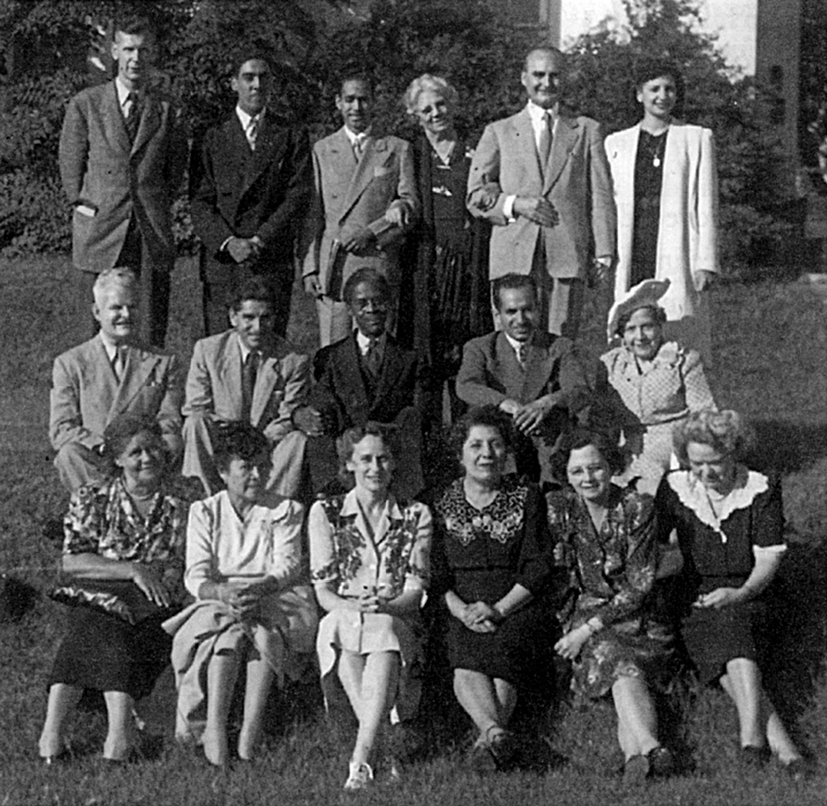 39.  Elisabeth Cheney in 1944 with friends gathered in Wilmette,Illinois (Elisabeth is seated in the second row, far right).  DorothyBaker is seated in the first row, third from left.and live your life.  He understands.  You can count onit; He understands.Keep the old chin up.  Much love, and write when youfeel like it, always of happy, positive things; plans, observa-tions, hopes, daily work, etc.  The secret is that every day anew world is born.	Love, DorothyExcerpts of letters from Dorothy Baker to Elisabeth Cheney
during Elisabeth’s time as a pioneer in Paraguay	Dec. 19, 1940My Beloved Elisabeth,Never in Lima’s little history has the going away of any-one left such a hole in the middle of things.  EverywhereElisabeth is on every pair of lips.  …	Feb. 22, ‘41… Your last letter was put in my hands just as I was leavingLima again.  This is my first stop and I hasten to tell youwhat has been flooding my heart.  It seemed to me just likeKeith R. Kehler who became a Hand of the Guardian just atthe very time she felt she had failed ….… It was as if every breath of inspiration was crushedfrom her, and she experienced that “zero hour” you men-tion ….  The station of true martyrdom is a glorious, lonelything (seen on this plane), a trek through wilderness otherfeet have not beaten down.  How can anyone but One ac-company you, shining herald?  Who else is big enough? …	June 17, 1941… The NSA passed the return of the Paraguay Angel withdeep regret, and a strange little silence seemed to pervadethe room that made me weep inwardly without knowingwhy. …  I love you so, my glorious Elisabeth.  And it iswith a tender, weeping affection that looks to God and im-plores only the highest destiny. …And that pen of yours; oh my Elisabeth—you would havebeen tempted to pride if you could have heard Horace Holley,the human pen of North America, say in the midst of yourletter, “God, that girl can write.”  I think it was when yousaid, “In Paraguay, when the sun shines, there is thunder onthe horizon.”  Bowled ‘ern over!	… Heart’s love,	DorothyEdna AndrewsI remember well the day, soon after my son died from adrowning accident, she said, “Come, let’s go to a movie,today we will laugh and have fun.”  And we did.  And I washappy.  She seemed to know intuitively one’s needs, and wasquick to do something to relieve the pressure, to fill the need.She was the epitome of gentleness, yet at the same timefirm as a rock.  Nothing ever deterred her from doing thatwhich she felt was needed. …  One did not have to tell herhow one felt, she knew, and did just the right thing at theright moment to bring relief to an anguished heart, or atroubled mind. …  She never criticized—she was never criticalof another’s weakness.  She always seemed to understand themotives of another person’s actions. …For weeks after the drowning accident which took the lifeof my seventeen-year-old son, I had been tortured by thesame dream … his dead body walking, trying to come tome.  I would waken, devastated by grief.  I dreaded the com-ing of each night.One beautiful September morning Dorothy phoned meand asked me to have lunch with her.  After lunch she sug-gested we sit out in her yard by the lily pool in the garden.  Itwas quiet and cool there and very peaceful, little gold fishswam lazily in the clear water among the lily pads; a gentlecaressing breeze moved through the branches of the shadetrees.Without preamble, Dorothy said, “Edna, you are sad.What is bothering you?”  Then I told her of the devastatingdreams which came night after night.  She looked at me, veryintently for a long moment, then with infinite love in hereyes, she gently touched my hand.  Then in the most natu-ral, conversational tone of voice she prayed that these dreamswould be removed, and that I would know a lasting peace.To this day there has never been another distressing dream.And peace did come to my heart, an abiding, continuing,blessed peace.Doris McKay… I pray that through that pure spirit [Dorothy] God willendow me with her chief and outstanding quality:  sincerity.A woman who was living at the Bakers at the time told methat when she first met Dorothy she would not believe shewas real.  Finally she went to work for her for three years andnever once in that time did Dorothy fail in the least degreeto exemplify the station which she had chosen to occupy.That is a startling achievement, when you think of it.Margaret RuheIn a letter she sent me on July 13, 1940, on Race Unitymatters, she wrote at the end, “Above all, do not be discour-aged.  The immortal Martha used to say that the great secretlay in two things:  first, never to miss the very smallest op-portunity, and second to be conscious of wearing the mantleof Bahá’u’lláh Himself while working.  The Master once saidthat the people are really like birds who are listening eagerlyfor the voice of the Master Bird, and that if you know this,you will have the right attitude of friendliness and charm.They will thank you through all eternity.  May the spirit ofthe Blessed Perfection go with you.  With Bahá’í love, Dor-othy Baker.”Mary Lou EwingThere was an interesting sternness and penetration aboutDorothy.  I have only met one person in my entire life whoknew Dorothy who was not entirely devoted to her.  It wasvery evident that that person had a rather strong ego andwas jealous.  She would say, “Well of course Dorothy canaccomplish what she does because of her wealth and free-dom.”In trying to show this person her real love, in spite of thecriticism and resistance, Dorothy one day spontaneously gaveher a truly precious gift—precious in the material sense.  Lateron that person was again openly critical of Dorothy, andsuggested that Dorothy protected people she loved.  It waspossibly the only time I saw anger in Dorothy.  She said,more or less, “This is spiritual blackmail.  She should nothave accepted my gift if she could not accept my sincereintention and love.”  That was the end of that.  There was nofurther discussion of the matter.Paraphrased from an unsigned letterDorothy had a radio script with her in Providence, RhodeIsland and I accompanied her for an interview with the sta-tion manager.  He took one look at the Bahá’í title and thensaid, “Well, I’ll read this and let you know.”  He had beeninformed that Dorothy was there for only two days.In a pleasant, firm voice Dorothy said, “Oh, give that backto me,” at the same time giving the manager a meaningfulglance.  With the same knowing look and smile the managerhanded the script back to Dorothy.  He knew that she knewhe had no intention of putting it on the air and much timewas saved.  I might have waited around for days, but Dor-othy had practical wisdom.Charlotte StirratBeing head and shoulders spiritually above others, she was atarget for jealousy.  She used to have many unpleasant thingshappen because of the jealousy of others.  She’d comehome—Frank would console her—joke with her and say:“It’s good to have something like this to suffer for.  Imagineyour chagrin and remorse when you arrive in the next worldand you have nothing to say to Bahá’u’lláh when he says,‘What have you suffered for My Cause?’  Now you have some-thing to say.”Dorothy Campbell RougeouIn January of 1942 I was invited to a Bahá’í lecture in Jack-son, Mississippi.  I had never heard of the Faith and knewnothing whatever about it.  The ladies who welcomed us atthe door of the ballroom were most gracious and I kept look-ing at them after I was seated for they had some quality Icouldn’t place.  They seemed so relaxed and happy but therewas great dignity.  Soon a beautiful tall blonde was intro-duced as the speaker for the evening—Mrs. Dorothy Baker—and she said that she would like to begin the meeting with aprayer revealed by Bahá’u’lláh, the Founder of the Faith.*We were all seated and after the prayer had begun I foundmyself shaking all over and finally had to hold onto the seatof the chair to try to control the shaking.  My first thoughtwas that I had a deep chill, but as the prayer ended, theshaking subsided.  I was so shaken that I don’t remembermuch of what she said, but before she stopped talking, shesaid that the Bahá’ís believed that this was the Word of Godfor today, and as always with the creative Word of God, ithad the power to change our lives.  She challenged us to buya Bahá’í prayer book, read it for fifteen minutes a day fortwo weeks and then we would be unable to live without it.Being a good Baptist, I had never read a prayer book in mylife, but I found her challenge so extraordinary that I de-cided to buy a prayer book and read it and find out for my-self if what she said was true.  Needless to say, after two weeksof reading the prayers, I never stopped and found that I hadbeen changed, my heart cleansed of negative emotions, andready to study the Bahá’í Teachings.  After a few months ofintensive reading, study and prayer, I accepted the Faith.  …The first night, after the public meeting, I went homeand began to read some of the prayers.  One that I read—the Tablet of Aḥmad—had this statement:  “He who turnethaway from this Beauty hath also turned away from the Mes-sengers of the past and showeth pride toward God from alleternity to all eternity.”  That rocked me and I knew I had tofind out for myself if Bahá’u’lláh was the Messenger of Godfor today, and if He was, then I wanted to be His follower.  Iwas blessed to be able to recognize Him and shall always begrateful to Dorothy Baker for awakening my sleeping soulon that January evening in 1942.Hazel LittleI recall one time when Dorothy, looking so pretty, made apublic talk in the Crystal Room of the Argonne Hotel.  Shewore a long coral dress and looked just radiant.  When it wasover, Dorothy came walking down the center aisle almost intears, and said to her Bahá’í friends, “Oh, I’m so sorry.  Ididn’t present Bahá’u’lláh well.  I got in the way.”  Yet she, tome, was perfect.  So pretty, so knowledgeable, so kind, soselfless.Artemus LambAt another early Convention, I think in 1943, after I hadgiven a very inadequate little talk about the work of the Re-gional Committee in the Rocky Mountain area, Dorothycame up to me to tell me very lovingly, but emphatically,that she was so happy to “feel my spirit of service.”  Thisexpression struck me, and, I might add, her kind but sincerewords encouraged me to greater service.  Later I perceivedthat her constant endeavor seemed to be to encourage theBahá’ís to greater service. …Once in Denver, Colorado, I presented her to a very smallgroup called the Religious Tolerance Society.  It was reallynot a very inspiring occasion, but as Dorothy talked, thismysterious flowing eloquence began to surge and quicklyeveryone was enraptured.  At the end, one gentleman—arather analytical and cold intellectual, not in any way a spiri-tual or emotional type, spoke up, obviously highly moved.He said in essence that certain people have been given great“gifts” and to Dorothy had been given the “gift” of eloquence.Hazel Little[At] my first meeting with [Dorothy], Eleanor Kepfer and Ijoined her for lunch at an oriental tearoom.  I remember say-ing to her, “This faith sounds good.  I can accept it, but Ican’t give up Jesus.”  Dorothy, gently smiling, said softly andkindly, “My dear Hazel, you don’t have to.  This simply addson to your Christian faith.”Yet, even so, my attraction to beloved Dorothy was suchthat I made myself stay away from her for one year to makesure that it was the song she sang and not infatuation withthe songstress that drew me.  Indeed she was my spiritualmother.Belinda ElliotThis particular evening [Dorothy] was speaker for a firesideat the home of Philip Sprague. …  Afterward I couldn’tleave her.  She was staying at a hotel in Greenwich Villageand I trailed along when we left the meeting.  There was asmall, old-fashioned drugstore across from the hotel, the kindof place that had little round marble-top tables where icecream was served.Dorothy suggested we go in for a soda.  As I remember mytimes with her it seems she had such influence over me thatI was almost entranced.  Another person who had the sameeffect was Madame Ali-Kuli Khan, Marzieh Gail’s mother.  Icould hardly be in their presence without weeping.That evening in the Village is as clear to me now as thoughit happened only a couple of years past, rather than all thoseyears ago, probably because of what she said to me as we satat our small table.  Without preamble Dorothy looked at mevery seriously and said, “Sara Ellen (my name then), youmust always remain steadfast in the Faith.  No matter whathappens in your life, remain steadfast.  Because as the firstbeliever in your family you carry a great responsibility.”She had my full attention.  All I could do was stare at herbeautiful face.  So smooth, so lit from within.  She was wear-ing dark blue and a small veil on her hat of that color camedown over her eyes.  Then she explained that the first be-liever at the time of the coming of any Manifestation ofGod, has the privilege of interceding for the direct membersof their family for many generations.  She said at the time ofMoses it was four generations forward and four generationsback.  At the time of Christ, it was five generations forwardand five generations back.  At the time of Muḥammad it wassix generations forward and six generations back.  But in thisday, the day of the Glory of God, the first believer in eachfamily has the privilege of interceding before Him for thedirect members of their family for seven generations for-ward and seven generations back.That is exactly the way she said it to me.  I can still seeDorothy’s finger as she traced in a forward and backwardmotion on the table top, the direction of the generations.This information had a stunning and overwhelming effectupon me.  Tears streamed down.  I just kept watching herface, spellbound.  She fascinated me.  It is easier now to un-derstand it was an irresistible spiritual attraction before whichI was speechless.  There was nothing for me to say.Others felt her spiritual force, too.  I’ve watched her swaylarge audiences, bring them to their feet after a speech.  Dor-othy Baker’s talent was so special.  That night in GreenwichVillage will be remembered for all time.  The sudden knowl-edge of the responsibility laid upon me as a first believer,surely has had a steadying effect all my Bahá’í life.  …Our wonderful session together was brought to a closewith these generous words.  “You see in our family neitherLouise nor I have this privilege, because in our family MotherBeecher has this distinction.  She was the first believer.”Louise Baker MatthiasDo you remember how James Farley, who was postmastergeneral under Roosevelt, was known for his ability to recalleveryone’s name?  He trained himself to do this.  Mother wasimpressed.  I remember her talking about it.  She made a veryconscious, concentrated effort to associate the names andfaces of her fellow Bahá’ís so that she could honor them inthis way.Marion YazdiIn 1943–44, the centenary year, the Bahá’ís of Berkeley,California had a year-long teaching campaign, the highlightof which was Dorothy Baker’s one-day Berkeley visit, Sep-tember 23, 1943.  Dorothy gave talks continuously from thetime she arrived until late at night.  A letter I wrote to myparents a week later best describes that day and the follow-ing two days:“The day Dorothy Baker was here in Berkeley wasone of the most exciting days of my life.  A number ofus met her at the train.  There was just time (the trainbeing an hour and a half late) to drive her to her firstengagement—speaking to University of California stu-dents at the Race Relations luncheon. …“While she was speaking there, I pressed her dressfor her afternoon engagement, wrote publicity for thenewspaper on her radio talk and took it to the office,went to the Berkeley Book Guild and encouraged themto put out more chairs, called on two people to go tothe talk, and got ready myself.“The afternoon talk was very good and well attended(New Trends in Race Relations).  One woman calledme afterwards and said it was one of the richest experi-ences of her life.“After the club talk about ten of the people camedown here (2910 Telegraph) with Dorothy Baker (Iquickly made lemonade).  Dorothy gave another talkout in the court and everyone was completely happy.“Then we went to the Women’s City Club.  Ali(Yazdi) was chairman, and Dorothy spoke after dinnervery delightfully.  Then after some had gone she againdrew us around her and told stories until we really hadto stop her to save her for the date (Symposium) thenext night.“The Symposium … was an outstanding success.The place was filled, probably eight hundred or more.I think we had over one hundred there from Berkeley.“Mrs. Cooper gave a tea for a small group of specialguests on Saturday.  I was on the committee for it andinvited some people who enjoyed it enormously.  It was avery lovely affair at the Women’s City Club in San Fran-cisco.  That day Dorothy gave the best talk of all, Ithought.”San Francisco Chronicle, September 15, 1943THE BAHÁ’Í SYMPOSIUM“RACIAL EQUALITY ESSENTIAL TO WORLD ORDER”The new world order that will emerge at the end of the warwill not endure peacefully, if based on military force andpolitical strength alone, but in addition must consider thereligious rights and racial equality of mankind.That was the composite opinion expressed by four speak-ers last night on a symposium conducted in the Palace Ho-tel under auspices of the Bahá’í movement in San Francisco.Speakers included Mrs. Dorothy Beecher Baker, a memberof the national assembly of the Bahá’ís of the United Statesand Canada; Attorney General Robert W. Kenny, the Rev.Dr. Rudolph L. Coffee, president of the Temple of Reli-gion, and Robert B. Flippin, director of the Booker T. Wash-ington Center here.Of the Bahá’í Faith, founded 100 years ago in Persia byBahá’u’lláh, Mrs. Baker said:“It was scourged, impaled, imprisoned, beaten, shot,lied about and suppressed at every turn, an infant patternagainst which governments and religions hurled their east-ern fury.  From these things it emerged unified and un-compromising, a World Faith dedicated to the ideal of asingle humanity conscious of the Fatherhood of a singleGod.”Isobel SabriI first met Dorothy Baker in the spring of 1945 when shecame to San Francisco to be one of the Bahá’í speakers at aspecial public meeting sponsored by the Local Spiritual As-sembly in conjunction with the international conference atwhich the United Nations was formed.  A number of theConference delegates had been invited by the Bahá’í Com-munity to a special banquet and were later seated on theplatform during the public meeting.  Marion Holley (laterHofman) was the Chairman of the meeting which was alsoaddressed by a professor of Political Science from StanfordUniversity.  Dorothy spoke very impressively about the spiri-tual foundations of universal peace.After the meeting Leroy and Sylvia Ioas invited a sizeablegroup of people for coffee and ice cream at a nearby restau-rant.  I was not yet a Bahá’í and had come up from Stanfordwith Farrukh Ioas, the elder Ioas daughter, who had intro-duced and strongly attracted me to the Faith some weeksearlier.  I sat next to Dorothy, and among other subjects shespoke of having been very ill recently.  This particularly at-tracted my attention as I also had been and still was quite ill.Dorothy impressed on me the importance of overcomingany such barriers.  She said that one must just go ahead anddo whatever needed doing, knowing that God would giveyou the necessary strength.  She said that she had never al-lowed her ill health to stand in the way of her serving theFaith.  This was a valuable lesson which I have taken to heartwith good effect through many years.Dorothy came to Stanford a few days later for a luncheonspeaking engagement arranged by Farrukh Ioas at the Lagun-ita Residence for women students where we both lived.  Aboutfifteen students were seated at a specially arranged table inthe dining hall, but by the end of Dorothy’s talk which tookplace after lunch the table was also ringed by standing stu-dent-waiters—all thoroughly engrossed in the lively ques-tion period.  Marion Holley had driven Dorothy down fromSan Francisco, and Farrukh and I had the blessing of spend-ing the whole of that afternoon in conversation about theFaith with these two outstandingly knowledgeable women.I also attended teaching meetings in San Mateo and SanFrancisco at which Dorothy spoke during that visit to Cali-fornia.  It was not so much what Dorothy said as how shesaid it.  She had a very spiritual presentation which conveyedto the listener the deep quality of her faith.  She had absoluteconfidence in what the Faith would mean to the world—acertitude similar in nature to that which I later witnessed inthe beloved Guardian Shoghi Effendi.Dorothy Baker quoted by Hazel Mori“Truly it is not how much time you spend reading the Writ-ings, it is how much you think about what you have read.  Ifind it best to choose each morning some one phrase, someone quotation from the Writings, and then carry it with meall day, thinking about it at odd moments.  That way I haveit in my memory and in my heart.  You try it, and prettysoon you will be full of the Words of Bahá’u’lláh, right up toyour ears—so full that they have to come out your mouth!”From Mrs. Louise R. EddyShe was scheduled to speak in the city of Highland Park,Michigan at the YWCA on the Bahá’í Faith.  I sat enthralledby her personage, by her words, by the glow on her face, byeverything about her.  After the meeting, I went up to thestage to ask her a question which was of tremendous impor-tance, of course, to me and which she must have had toanswer everywhere she went.  I asked her if I should becomea Bahá’í?  I had spent months agonizing over this.  My familyhad been Episcopalians for three hundred years and tho Ihad broken with them to become a Unity student, a Unitar-ian, I had still remained a Christian.  She must have sensedmy anxiety.  She came down from the stage and coming upto me placed her hands on my shoulders, looked deeply intomy eyes, smiled and said very gently, “You will be a Bahá’í.You have the Bahá’í eyes already.”  That calm manner, thatsweet voice and smile, that soul searching look took away allmy stress, my feelings of doubt, my weariness and I had myanswer.  I became a Bahá’í in May of 1947.Doris McKayI have concluded that we have to take one role only … andthat, the one where we do the most effective work.  DorothyBaker has done that.  I knew the old “Dorothies” who had toleave.  She is like a candle sacrificing herself to the Light.  Wehad breakfast together in Toronto and again she laid bareher heart to me.  She told me about riding home with Frankand Louise and loving them and knowing that again shemust leave them, and unconsciously moaning so that theyheard her and how their glad chatter was stilled until shegaily reassured them.  But Frank knew!  He just patted hershoulder.[Blank page]Chapter 17
Teacher and administrator, 1944–51If the time and effort Dorothy exerted for the Faith between herforty-fifth and fifty-second birthdays could be cut like a pie, onehalf would be North American activity and the other travelsabroad.  Work on the homefront, in the United States and Canada,would have to be divided again into two equally substantialwedges:  teaching and administration.  Dorothy diligently carriedher weight and more on committees and institutions of the Bahá’íCause.  But from the beginning her real joy was teaching, seeingdoubt, frustrated anger, or phlegmatic calm dissolve as peoplewere exposed to the Revelation of Bahá’u’lláh.  She spoke withgreat love and eloquence, but she took praise reluctantly.  For her,adulation had become a necessary by-product of the goal:  allow-ing people to hear the message of her Lord.  Junie (Katherine)Faily Perot recalled seeing Dorothy Baker angry only once, atLouhelen.  Dorothy felt the chairman made too much of her.  Shecommented, “No one is that good.  You praise me too much be-cause I go around and speak a lot.  Frank is a better Bahá’í than Iam, because he does not go around talking.”Lenore Bernstein also noted Dorothy’s very deep sense of hu-mility.  She once heard Dorothy remark, “It should be Frank, notI, who stands in the limelight, for if it were not for Frank’s sup-port and understanding, I could not travel or teach at all.”And speak she did, thanks to him, and thanks to her own efforts,for the glory of her Lord.  One hundred years after the Báb de-clared His mission, one hundred years after He fulfilled the promiseof the world’s sacred books, Dorothy spoke at the House of Wor-ship in Wilmette.Usually Dorothy was careless about her own privacy, exceptfor prayer.  Just a few nights before her talk, Dorothy slipped intoEmma Rice’s hotel room, whispering through the dark to Emma,who was already in bed, “May I come in with you?  I hope youdon’t mind, but my daughter can’t find a room so I’m letting hershare mine with Frank.”  Early the next morning Dorothy disap-peared into the bathroom saying, “Wait for me and we’ll go tobreakfast together.”  Her ease at sharing Emma’s quarters, herfriendly suggestion of breakfast together made Emma, althoughshe was already hungry, change her mind and sit down on theunmade bed for what she assumed would be the length of timerequired for a short shower.A half hour later she was beginning to feel a hollow grinding inher stomach as she dimly realized, no sound of running water yetheard, that Dorothy must have gone into the bathroom for herprayers.  Time in the clockless room dragged on as Emma waited.She wondered if a knock on the bathroom door would be appro-priate or if she should simply leave a note and go on down tobreakfast.Just at the point of putting one plan or the other into action,the door swung open and Dorothy emerged, an aura of zeal andcharged energy surrounding her.  “Shall we?”  Emma eagerly agreedthey should.At the table, Dorothy neither concentrated on her meal norcherished a few comfortable moments with her friend.  Emmanoticed, “She ate nothing, really, because she was too busy greet-ing people, answering questions and radiating joy and happinessround about.  That was Dorothy, God bless her!”The only times Dorothy kept strictly for herself were the hoursspent in prayer, meditation, or study.  And those periods were usu-ally in the early morning, when other activities didn’t make de-mands.But on the afternoon of May 22, 1944 having asked to bereleased for the rest of the day from her duties at the Convention,Dorothy avoided lunch with friends and retreated instead to her hotel room.She felt the most important talk of her life was to be given thatnight at the Bahá’í House of Worship.  The occasion was the cen-tenary anniversary of the Declaration of the Bab.  Before the pro-gram of readings took place at 9:40 p.m. under the great dome, apublic meeting was to be held in Foundation Hall, where she andtwo others would present the Bahá’í Faith.  Dorothy felt it wasvital, for the success of her talk, to prepare herself spiritually.With The Dawn-Breakers on her lap she sat quietly in the room.Frank, her devoted protector, stood watch in the hall during lunchand the afternoon break so that admiring, zealous friends, eagerand importunate, could not present themselves at her door.  Tothe urgent pleas for exception in one case or another, Frank wasstoic and firm.  No one saw or spoke to Dorothy.Mid-afternoon Frank drove her to the beauty salon, whereDorothy continued to read while having her hair washed and set,avoiding even the friendliest of frivolous chatter.  She did not wantanyone or anything to dim her heart, and tried instead to “strainevery nerve to acquire inward and outward perfections.”  She didnot want to chance diminishing the power of the spirit she prayedwould flow through her that night.  Back at the hotel, after a lastcheck of the long white dinner gown bought for the occasion andthe final decision on what jewelry to wear, Dorothy settled downfor several hours of uninterrupted prayer, study, and supplica-tion.For Louise Baker, newly arrived home from her pioneer post,the evening was distinctly memorable.  “Foundation Hall wasoverflowing; those who came too late to find seats stood to hearthe words of the evening’s speakers.  For the first time a publicaddress system was set up to carry even outside Foundation Hallso all who gathered could hear.”  Three individuals spoke:  HoraceHolley, the author of several books of poetry and prose, also atthe time a member of the National Spiritual Assembly; Dr. HarryAllen Overstreet, a well-known writer of the day; and Dorothy.George Latimer, another member of the National Spiritual As-sembly, served as chairman of the Convention and of the publicmeeting.  He introduced Dorothy first.  She rose from her chair.Like a tall white candle glowing at the front of the room, shemoved toward the podium on that, the first night of the secondcentury of the Bahá’í Faith.  Radiant with the power and majestyof the historic moment, Dorothy spoke:Religion is progressive, rushing forward like a giant riverfrom God to the ages, watering the arid centuries to produceflowering civilizations and holy lives.  God speaks, and themerciless opposers of His truth are swept into the limbo ofthe forgotten, while out of the lives of the martyr-revelatorsmoves the age-old, twofold process of the fall of an old or-der of things, and the rise of a believing people, endowedwith the power to carry forward an ever-advancing civiliza-tion.  …Dorothy manifested the very power of which she spoke:  the powerthat enables believers in God and His progressive plan for hu-mankind to carry forward that potent, ever-advancing civiliza-tion.  She spoke of the Founders of the world’s great religions, oftheir gifts to civilization.  Foundation Hall quivered with the shim-mering vision Dorothy projected of God’s kingdom, finally come.She closed:The religion of our fathers returns, opening a new chapterof revelation, and revealing a newly ordered world, to whichthe prophetic welcome of the Báb calls all who are gatheredin this commemorative place:  “Enter therein in peace, se-cure.”The account in Bahá’í News continues the description of theevening’s events:After the public meeting, we walked up the white path inthe darkness, up the steps and through one of the nine greatportals.  The vast space beneath the Dome was packed withBahá’ís.  I wished the Guardian could have been here to seethem, to see all these souls across the earth, who have grownout of the words that the Báb spoke in Shíráz a hundredyears ago tonight.Following the commemoration Dorothy went to Amelia Col-lins’ hotel, her eyes very bright, and whispered, “Get out of bed,Millie!  We’re praying all night.”  The joy must have filled the heartsof these two future Hands of the Cause, bowed down in adora-tion on the one hundredth anniversary of the dawn of their Faith.The talk Dorothy gave that evening was published in WorldOrder magazine under the title “Religion Comes Again to Man-kind,” then as a pamphlet called Religion Returns.  This was thesecond pamphlet written by Dorothy to be released in the mid-forties, following The Victory of the Spirit.  In July of 1944 Dor-othy also spoke at a special Centenary Conference arranged bythe National Spiritual Assembly for delegates from five LatinAmerican countries who had been unable to attend the commemo-ration in May.National work, teaching on other continents, the needs of com-munities in the United States—all of these concerns and the con-comitant days and months of effort they demanded sometimesmade Dorothy unsure which areas should receive her most con-centrated attention.  She even asked friends in Lima to please con-sider her situation when they elected the next Local Spiritual As-sembly, as she was a member of the National Spiritual Assembly,the Local Spiritual Assembly of Lima, and numerous commit-tees.  Because of their concern for her well-being she was not re-elected to the Local Spiritual Assembly.  Relieved but feeling guilty,she wrote to the Guardian for his opinion of her action.  He wroteback that Dorothy should not have encouraged the friends not tovote for her; in Bahá’í elections individuals should feel free tovote for whomever they choose.  The next Riḍván Dorothy sharedhis guidance, but, still aware of her multiple responsibilities, theBahá’ís again did not elect Dorothy to the Lima Assembly.Even without local administrative responsibilities, the neededbalance was missing in Dorothy’s life and she knew it.  Europebeckoned, as did South America, where Edmund and MurielMiessler, Louise Baker, and Elisabeth Cheney pioneered, all fromthe area Dorothy once felt was barren territory:  Lima, Ohio.  Thepioneers had clear-cut work before them, but Dorothy felt thepulling need of every front.Still questioning where her fractioned energies should be con-centrated, she put the matter to Shoghi Effendi in a letter writtenFebruary 17, 1947.  The National Teaching Committee had askedher to consider giving up one year of other teaching to concen-trate totally on North America, as many groups and assembliesseemed to need assistance.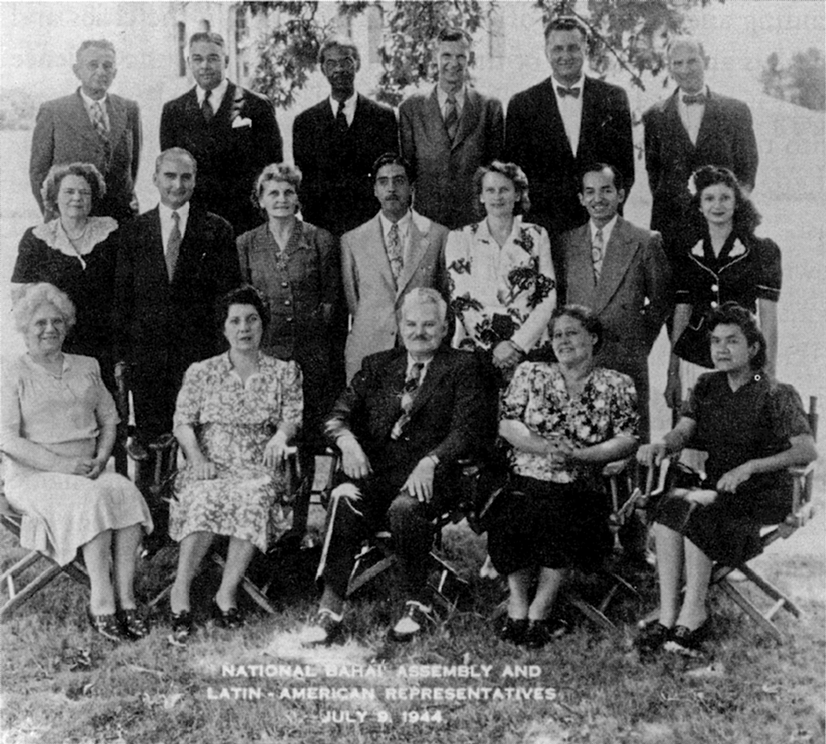 40.  July 9, 1944:  Bahá’í representatives from Latin America—both native believers and pioneers—with the National SpiritualAssembly of the Bahá’ís of the United States and Canada.His answer begged her not to “over-tax your strength, but rathersave it for your essential work on the NSA and in such importantfields as Europe.”  In his wisdom Shoghi Effendi kept Dorothyfrom personally tackling the problems of groups and assembliesfrom New England to Arizona.But in her “home” state of Ohio, the land she had dreadedfrom afar twenty years before, Dorothy could not resist taking anactive part in the teaching.  Her response to Bahá’u’lláh’s call tolove the people of the world would not let her discontinue thetending and nurturing of Bahá’í communities in the cities andhamlets and farmlands of that state.  She did so with the patienceof a gardener who knows that, as surely as midday follows dawn,with time and attention planted seed will grow.  She often para-phrased a passage from the Psalms, “In this day, no seed shall belost.”  Hinckley, Medina, Granger, or Findlay, the villages andtownships of Ohio received the same scrupulous devotion as na-tional talks and the international travel that she began in the 1940s.Dorothy’s prominence in the North American Bahá’í commu-nity meant little to the souls she tried to reach.  That she was amember of the National Spiritual Assembly of one of the largestand most active Bahá’í communities in the world, that her namewas reverently spoken by numerous Bahá’ís on that continent andothers hardly mattered when she approached, as every Bahá’í hasand will again, souls shrouded with their own doubts.Some people she spoke with, befriended, and set her heart’shopes on came into the Faith; a few others left.  In Findlay, Ohio,a woman who had seemed devoted suddenly dropped her mem-bership.  She explained her decision by saying she felt the Bahá’ísadored Dorothy Baker too much.Dorothy and other Lima Bahá’ís, with the help of Ruth Moffettfrom Chicago, opened Findlay to the Faith in 1947.  In 1950 Dor-othy had notices printed inviting the citizens of Findlay to attendtalks at the local YMCA on Saturday nights.  The notices, whichwere widely distributed in the little town, began,Dear Friends:The classes you have been looking for start next Saturdayevening and you are invited to be there.and ended with a list of the topics Dorothy planned to address inthe six lectures:The Art of Being HappyThe Bibles of MankindFeatures of the New CivilizationThe Races of Man (Illustrated)Why Belief in ImmortalityThe Forward LookHardly anyone came, but after the first class Dorothy touchedlocal Bahá’ís Howard and Nellie Duff by anxiously asking, “Doyou think I did all right?  Do you think it will do any good?”Though few people attended the meetings, Nellie’s friends re-sponded in what for Findlay seemed a wholehearted way:  theytold Mr. and Mrs. Duff they had seen the notices and knew theDuffs were Bahá’ís.As Howard Duff recalled it, “Teachers from Lima held classesfor some of us for two winters, and they were not mild winterseither.”  Those were cold months in more than one way.  After thefirst few meetings the Bahá’ís were told they could no longer usethe YMCA.  One of the town leaders said it would be “like takingthe C out of YMCA,” never imagining he might be turning hisback on the very return his Lord promised.  Still the Bahá’ís metand said prayers together, gathering wherever they could.  Howardremembered Dorothy praying “with that glow in her face likethat on the face of a young girl in love for the first time. …  Thatwas an angel, that woman!”A few steadfast Bahá’ís from Findlay would drive to Lima forspecial meetings.  When they walked in the front door of the Bak-ers’ house, Nellie Duff knew what it felt like to be a queen.  “Dor-othy would take us by the hands, sort of bow and say ‘Findlay!’  Itseemed something special.”  What respect she had for those staunchBahá’ís who weathered the condemnation and the cold impassivefaces of their neighbors, greeting their spiritual recreation withgrumbling doubts or active opposition.  In Dorothy’s vision theBahá’ís of rural Ohio were Dawn-Breakers and she gave them herbest.In the mid 1940s there were six Bahá’ís in Granger Townshipand four in nearby Hinckley Township.  The Bahá’ís, like theirneighbors, lived on farms spread across the fertile Ohio land, butthere were enough of them in the two areas to form a Local Spiri-tual Assembly.  Lillian Dake of Granger remembered the anxietyand strong feelings roused among some of the Bahá’ís when theyfound out they had to form separate Bahá’í communities and losetheir assembly.About this time our beloved Guardian, Shoghi Effendi,asked that each be divided into townships, cities, or munici-palities and to work towards forming groups and assemblies.This worked a hardship on us to some extent as beingnew in the Faith threw us into confusion, so Dorothy Bakerwas sent to us and we were asked to have a joint meeting,which we did.At this meeting held at the Reidel’s in their little FarmParlor, we all sat in a circle and Dorothy (as we all calledher) stated that we were to carry on in obedience with ourGuardian’s wishes and to work for additional members tothe Faith.She then told us how to treat one the other and it was avery valuable session as she told us this by not mentioningany names. …  That one should try to be obedient to theletter of the law, but that in the growth of our groups or anyone that we must be patient, and to teach by love the funda-mentals of the Faith, and that when this knowledge becameclear to one, he would then be obedient, that one shouldnot talk about any one or repeat gossip, for it hinders progressof the Faith, that we should only speak of the good one doesand enlarge on that and he will become encouraged and tryharder to do more.That one should not be jealous of another, that there aremany ways one can serve the Cause of Bahá’u’lláh and thatone should encourage another to work in the Faith, that torestrict one of the Group, the spirit is killed and no progresswill be made, that in fact it will kill the spirit of the groupand it will be caused to disperse. …That it is each person’s duty to teach the Cause of Bahá’-u’lláh in whatever manner he can.  Some teach by actionsand others by pioneering, some only by hospitality, and oth-ers financially, but that no matter how, each must sacrificeto give something of themselves for that only brings happi-ness and health on one or to a group.What a bounty this meeting was to us and later DorothyBeecher Baker met at our homes many times and stayed atmine as well as at the Herbert Kamps and the Bert Beach’s…Dorothy will always be remembered with fondness andlove by me and many a time I [still] see her as she washedher hands at the lavatory and would with each ablution re-peat the obligatory prayer, in the morning.Another remembrance [is of] when she told us to workand that making a mistake should not discourage us as shehad made errors when she first came into the Cause …When I think of the many, many times she journeyedforth [to] teach Bahá’u’lláh’s Cause of the Oneness of Man-kind and the oneness of Religion and that Bahá’u’lláh wasthe Christ returned as was promised, sacrificing self and fam-ily and her utter devotion to the Bahá’í Cause, I am ashamedto be called a follower of this Great Faith.She was so happy and contented doing His bidding thatherself was never thought of, but only the daily task ofliving as best she could for the Cause.  No time of the year orweather or even sickness stopped her, she went forth cheer-fully and gladly and joyously taught the beginners in theFaith.She not only was a Standard Bearer, but also helped to liftthe load of the weight on the weak and beginners in theirpath of following the Lord of Hosts in this Day, and helpedto prepare them for the teaching of the Bahá’í Cause, towork together and alone as best they could.I am overcome with emotion as I think of the Bountiesbestowed upon us in this region, by the presence of strongsouls at the beginning of the Formative Age of the Bahá’íFaith [such] as Dorothy Baker and Louis Gregory.The little towns were segregated, but the Bahá’í Faith reachedacross the racial divide.  Mrs. Dake remembered Dorothy Bakerspeaking of Louis Gregory to the rural Bahá’ís of her area.  Dor-othy said that Louis Gregory was the only person she knew ofwho had been able to stay in the presence of ‘Abdu’l-Bahá formore than twenty minutes while a Tablet was revealed to him—the rest fainted.The Bahá’ís of Hinckley and Granger decided it was time toteach their dark skinned neighbors.  Mrs. Dake arranged for Dor-othy and Louis Gregory to speak before the black congregation ofthe Second Baptist Church in Medina, Ohio.  Mrs. Dake watchedas Dorothy “spoke so lovingly of Louis Gregory that tears came totheir minister’s eyes as she spoke of how ‘Abdu’l-Bahá placed himat the Embassy table in Washington D.C.”In Lima the Faith kept moving forward in spite of the barrierof racism.  The future Knight of Bahá’u’lláh Elsie Austin wrote:I first met Dorothy Baker when I was a young inquirer, re-luctantly interested in the Faith because of its newness andbecause I had reached the point of disbelief in the power ofreligion to change people or social circumstances.  The big-otry and prejudice in the world seemed to me at that state tobe served by religion rather than diminished.Mrs. Baker and Mr. Frank Baker lived in Lima, an insu-lar, reactionary, small town in Ohio, a citadel of conserva-tism and an area once identified with activities of the KluKlux Klan.  In the rigid climate of this city Frank and Dor-othy Baker had opened their home for Bahá’í meetings towhich all persons were welcome.  Dorothy’s special radianceof spirit and eloquence in speech made her home a site forregional firesides to which believers and inquirers from ci-ties and towns within a radius of fifty miles from Lima wouldcome.  Here the Teachings were always earnestly and beauti-fully presented.This was the period of the early thirties, when racism andbigotry were the accepted way of life, and people who didnot suffer from these blights did not often have the courageof their convictions.  Because of this atmosphere the courageand stand for human unity which the Bakers took in open-ing their home to teach a new Faith and to persons of manyraces and backgrounds was a traumatic thing for Lima.  Thecomings and goings of so many different people attractedmuch attention, yet the Bakers were never apologetic or fur-tive in their efforts for the Faith.  Their courage and theirsincerity gave real results, for nearly every person who wentto those firesides became a dependable and predictable Bahá’í.The July 1944 issue of Bahá’í News shows Dorothy Baker in aphotograph of nine individuals, all dressed meticulously, the twomen wearing suits, the women in corsages, pearls, or hats.  Thesewere the speakers at a race unity banquet held in Lima.  Two wereAfrican-American women, one of them Frances Cotman.  Morethan fifty years later, her grandson, Dr. Ivan Louis Cotman, re-called:Charles, my grandfather, was a carpenter and night watch-man at the Frank Baker Bakery which I often visited duringmy teen years when I was sent from Detroit to visit my grand-parents in the summers.  As I understand it, it was my grand-father who began to be interested in the Bahá’í Faith.Frances, my grandmother, was a domestic for Dr. andMrs. Halfhill there, a local physician.  I can’t recall her do-ing anything besides being a domestic until later when shestarted Cotman’s “That’s for Cats” cat hotel at 932 W. HighStreet in 1947.Neither had finished high school but when they passedaway I found books on Arabic.  They had written Allah’-u’Akbar and other Arabic words in the margin of the books.Imagine—“Negroes” in the early fifties attempting to writeand read Arabic—very insightful.My grandmother was very active in diverse Bahá’í activi-ties including travelling to Bahá’í meetings in different cit-ies.  Apparently my grandmother accompanied DorothyBaker to a Bahá’í lecture at Kentucky State College, nowKentucky State University, located in Frankfort, Kentucky,the capital city.  Kentucky State was then completely segre-gated.It was still segregated when I entered college there in 1958.It is noteworthy that my grandmother accompanied Mrs.Baker to an integrated affair in a period when nothing wasintegrated, not even the bus station.  I remember the busstation in Mount Sterling.  My father said, “You sit over here.This is where I have to live.  Bobby Kennedy can tell youwhere you can sit, but I’ve got to live here, so while you’rehere, you sit on the Negro side.”  These were efforts, Mrs.Baker’s efforts and my grandmother’s, at integration.I have memories of visiting Lima in the summer and go-ing to the Bahá’í Center, at the home of Frank and DorothyBaker, about 1953 or 1954.  It was a two story house wherepeople met—brick.  You went up the porch stairs, then therewas a room on either side of the entry hall.  As I recall therewere a number of blacks and whites at these prayer meetingsand this assemblage of people would pray together.It wasn’t like Buddhist chants, but there was a cadence,one I remember clearly, my grandmother’s favorite which Ioften quote, “Is there any remover of difficulties save God?”That prayer is powerful.  It’s a legacy Mrs. Baker and Mrs.Cotman left to me and my generation.I recall fondly my teen experiences in Lima, includingsunrise breakfast services with the Bahá’ís at Schoonover Park.On Sunday mornings they’d go to the park and wait for thesun to rise.  They’d have all this good food, a pot luck break-fast, picnic tables.  My point is there was outdoor social in-teraction between blacks and whites in that very socially re-pressive town.  Mrs. Baker and my grandmother were ad-vanced in a very segregated, monolithic, repressive atmo-sphere which I think says something about the Bahá’í Faith,not to mention the valor of Dorothy Baker.My grandfather told me about the Universal House ofJustice before he died.  In 1994, while serving as Deputy Su-perintendent of the Michigan Department of Education, Iaccompanied a delegation of staff from the United StatesHouse and Senate Committees to Haifa, Israel.  On MountCarmel, high above the Mediterranean, one can look outand see all of Haifa.  One’s attention is automatically drawnto the golden dome of the Shrine of the Báb and the sur-rounding gardens.  I found it very emotional to realize againthese “uneducated Negroes” as they were called, living inLima, Ohio, of all places, would have an international per-spective and the foresight to envision all that.  I felt the Bahá’íFaith broadened my grandparents’ perspective in a spiritual,literary and geographical sense.My brother Charles and I were raised as Roman Catho-lics at my mother’s insistence.  My mother had converted toRoman Catholicism from the African Methodist EpiscopalChurch, the AME church.Some of the family ostracized my grandparents.  Mymother would say things like, “Mama Frances has gonecrazy!”  They just didn’t take time to understand what theBahá’í Faith was about.  But it made sense to us.  As a Unitar-ian-Universalist, the notion of progressive revelation, of theharmony of science and religion, of racial harmony:  theseprinciples make sense to me.Just a word about my father.  To the day he died, I neverheard him talk about religion.  I never knew what my father’sreligion was, but he always kept a picture of ‘Abdu’l-Bahá onhis dresser.  My brother and I were dropped off at church onSundays, but he never went.  I never saw him in a church.But he would always pray, using one of those Bahá’í prayers.I still have that picture, and his prayer book.Allie Diehl heard of Bahá’u’lláh in Lima in 1947.  Her memoryof Dorothy as a local community member stemmed solely fromthe years when outside responsibilities were such that, logically,Dorothy couldn’t have had that much energy to devote to Lima.But for her, placing the most important over the very importantdid not necessarily mean grand scale teaching over small scale.One night, what Allie described as “a typical fall Tuesday, early inNovember 1947,” she met Dorothy.I did not really wish to go to the Bahá’í meeting, but, be-cause we had exhausted all the possible excuses for not go-ing, my husband and I bowed to the inevitable.  Really, I didnot want to go.  I had heard that the speaker was a ratherwealthy person and I must admit that contact with other“rich” ladies had not been a pleasant experience.  Frankly, Ihad a strong prejudice against most anyone “rich.”It was a small fireside where all knew each other except Idid not know Mrs. Baker.  (Those present were Joe Stahl,Mildred Stahl, Lillian Wilson, Mrs. Baker and myself.)  Firstimpressions can be powerful and I was struck with thethought of how this sincere, beautiful lady could possiblybe associated with “rich” people.  The economic barrier wasdissolved—instantly.  The lesson, too, was powerful.  Afterbeing introduced as a person who would tell about the Bahá’íFaith, Mrs. Baker said that she would try to tell the listenersabout the Bahá’í Faith.  The word “try” stays with me todaybecause the illustration she gave was practical and meaning-ful.Gesturing with her fingers to form the shape of a smallbox, she developed the idea that if she had a gift to give, itmight be in a box that big.  That box could be wrapped inbeautiful paper with a beautiful bow.  On the box could be acard of greeting.  Yet, to have the gift within, a person wouldhave to open the box himself.  No one else could do this forthe individual.  Knowing the Bahá’í Faith is the same thing.A person cannot be given this wonderful gift of God with-out opening the box and taking the gift.That fireside was long ago, but the impression of the com-pelling personality has remained.  I had experienced some-thing that evening most people rarely have.  I had met some-one who could demonstrate her teachings through her ownlife.As a Bahá’í teacher, Dorothy had no equal.  She gave mean education that would shame many.  Using the works ofthe Guardian, she would use the technique of analyzing theWritings by looking at parts of speech.  We studied Patternof Bahá’í Life by listing the verbs, then the nouns, the adjec-tives and the adverbs.  Once the words were pointed out,each would be counted and discussed.  This has helped meto memorize many of the prayers and given me a skill that isinvaluable.Deepening classes would be on time, scholarly, and well-organized.  Outlining was the method used and encouraged.She was well-prepared and would readily show the referencesin the Writings.  Impromptu questions on a personal levelwere answered immediately, followed by a letter two or threedays later recapping her comments with a specific reference,usually from ‘Abdu’l-Bahá.  The typewritten letter wouldsometimes run two pages.Dorothy always had time to see people who wanted spe-cial help with personal problems.  A call ahead for an ap-pointment would assure time in either the library or Pull-man at the Elm Street home/center.  The interview was neverrushed and there was time to talk through the entire con-cern.  The advice given was solid and wise.  I remember herconstant admonition to obey the Administrative Order, re-gardless of the demands placed upon the individual.The supportive personal love that flowed back and forth be-tween the Ohio friends was not marked by a perception onDorothy’s part of herself as the source.  She was responsive.  Herrole was not one of strict authority, but of a flexible partner in thegiving and receiving of knowledge and inspiration.The closest role model Dorothy had was Mother Beecher.  Shevisited the cemetery in Lima where Mother Beecher lay buriedrather as if she were visiting a shrine.  But Mother Beecher hadnot dealt with the Administrative Order to the extent Dorothynow did as the first female chairman of the National SpiritualAssembly of the United States and Canada.  No precedent hadbeen set in the Bahá’í community for how a woman should actwhen dealing with responsibilities usually left to men.  A com-mon response is to take on a dominant attitude and subjugatemore delicate qualities.  This stiffly defined approach, that womenwith responsible positions should act like the men who held thosepositions before them, did not find favor with Dorothy.  She fluidlycombined the active, or “male,” and receptive, or “female,” as-pects of her character, which allowed other men and women onthe National Spiritual Assembly the same freedom.  Since often-times the clarifying remark in consultation may come from thehumblest soul in any meeting, consistently taking on the role ofthe wise one can be an act of ego rather than of wisdom.As Bahíyyih Nakhjavání writes, “it is not who we are but whatwe do in relation to each other that makes a jewel of our lives.  Noindividual, therefore, can symbolize the active force alone, or as-sume the role of the receptive agent rigidly.”  An inflexible, care-fully crafted self-image as leader or follower, the kind of rigidityoften deemed necessary in the world, would have reduced ratherthan enhanced Dorothy’s effectiveness.  Instead, letting the needsof the situation determine her action, allowing the force of truthto have its impact, whether through herself or through another,she did not slip behind a comfortable facade of authority figureor of servile attendant.Others’ perceptions of Dorothy and her own attitudes towardherself as a follower of Bahá’u’lláh and as an administrator onBahá’í institutions give an interesting vision of how various quali-ties must have combined to create the effectiveness of her admin-istrative efforts.Artemus LambI have never been very adept at describing people, and whenit came to trying to describe Dorothy, I am sure my ownlack of capacity and experience prevented me from ad-equately perceiving many of her qualities.  I do know that Iand everyone I knew wanted to be with her at every possiblemoment to try to imbibe a little of her knowledge, inspira-tion, and love. …At one of my first conventions in the USA … Dorothywas chairman of the Convention.  In her opening remarksshe stated that often it was thought that spirituality andefficiency did not go together—that it was either one or theother—however, she did not believe this was so, and shehoped this Convention would be both spiritual and efficient.Now as I write this, I realize that it was this balance in Dor-othy that impressed me so greatly.Hattie Chamberlin, a Bahá’í in MassachusettsShe was a dynamic and powerful teacher.  I remember well,at a Convention in the Temple at Wilmette, Illinois whenvolunteers were asked to pioneer to Africa—Dorothy im-mediately went to one corner of the Foundation Hall andsaid, “We’ll begin right here and form the line!”Edna TrueMy next association with Dorothy was on the NSA.  I waselected in 1946. …  In the early days my mother, CorinneTrue, was elected chairman of the Temple Unity Commit-tee.  Dorothy was the first and until now the only womanchairman of the NSA.  She tossed it off.Her sense of humor was simply superb.  It trickled througheverything she did.  I don’t care how serious, she always foundroom for a little laugh. …  So she took this in the same way.She said, “Oh, the men can’t decide which one they want.You watch me, Eddie.  It will be one year—that’s all it willlast!”The men on the NSA used to tease her a little bit, be-cause she was rather extravagant sometimes in her vocabu-lary.  We went over one day (to an NSA meeting) right fromthe Convention, where she had talked about Latin America.She’d spoken of “girdles of immorality around SouthAmerica.”  She used this expression and they never let herforget it.  And no one would laugh harder than she would atherself.  It was wonderful to see.  They just loved to tease herabout the different expressions she would use!Paul Haney, from a tape made in Haifa, Israel, May 1976I served with Dorothy from 1946 to 1953 on the UnitedStates National Spiritual Assembly.  She was a person of suchgreat qualities and capacities that it is very difficult to char-acterize them, but certainly she combined in a unique waythe qualities of both an outstanding teacher and an out-standing administrator, and that is a combination that is notoften found.  She was indeed unique in that respect, and inboth fields she had the ability to bring out the best capaci-ties that were latent within the people with whom she wasassociated in the Faith.  I recall that in the difficult and oftenslogging sessions of the National Assembly she had the uniquecapacity and ability to raise our sights to a true concept ofthe real purpose of the work we were engaged in, and whatits ultimate objective should be.As a platform speaker on the Faith, or indeed on any sub-ject, she had no peer.  Dorothy had an ability, in an abun-dant measure, to “go across the footlights” in a very wonder-ful way, which for the most part only great actors and ac-tresses possess, and she used it not to project her own per-sonality, but to project the Teachings.  Whenever she spokeof the Faith, what she said struck home to the hearts of thelisteners.  It was not just her eloquence which enabled her toevoke such response, but also her sincerity and her dedica-tion to the Faith, and her deep knowledge of the Teachings.All these things in combination produced an effect thatpeople really marveled at, and in some cases envied.Before I became a member of the National Assembly inRiḍván 1946, I had heard Dorothy speak and I knew that she was a great teacher of the Faith, but I had no conceptionof the extent of her administrative capacity.  I was soon tolearn that.  At the very first meeting which the four new mem-bers attended, while the Convention was still going on, thefirst order of business was the election of officers.  Toeveryone’s surprise and astonishment Dorothy was electedchairman, the first and only woman who has ever been chair-man of the National Assembly of the United States.During the conventions that followed that year, until shewent to Latin America at the time of the Convention in1951, she served as the chairman of the annual Convention,and set a pattern of performance that I am sure subsequentchairmen, including myself, have striven to emulate but havenever fully succeeded.I recall that during the 1st or 2nd year of our service to-gether on the National Assembly, she had written the Guard-ian asking for the bounty of pilgrimage.  At that time theGuardian replied that a trip to the goal countries in Europewould be more meritorious.  With characteristic obedienceand happiness, because the Guardian’s wish was her com-mand, she immediately arose and made the trip to Europeand all the goal countries in those critical early months ofthe 2nd Seven Year Plan.  One can imagine how much hervisits must have meant in those difficult years to the pio-neers who were struggling to establish the Faith in those coun-tries, and to the few believers who had at that point acceptedthe Faith …Many of the friends still living will recall the extensivetours she made, particularly to visit colleges and universi-ties, both colored and white, throughout the country, whereshe lectured on the Faith.  She was for many years the chair-man or secretary of the College Bureau of the National As-sembly, and she had a very great interest in this type of teach-ing.  She always had a great empathy with young people.  Sheattracted them always, and was able to reach them with theMessage she brought.I had the privilege of sharing the platform with her at twovery large public meetings which were held in the middle1940’s; one of them I believe in 1945 at the Hall of Nationsin Washington, D.C., where she and Horace Holley werethe speakers.  I was the chairman and Ollie Walter Olitsky, avery devoted Bahá’í who was a baritone with the Metropoli-tan Opera, sang.  We had an “all-Bahá’í act,” as we termedit.  This program was repeated a year or so later at TimesHall in New York City before a very large audience.  On bothoccasions both Dorothy and Horace Holley rose to greatheights.  Each was a gifted speaker in his own way, and theoccasion brought forth their best efforts.One of Dorothy’s gifts and graces that I admired verymuch was her beautiful command of the English languageand the ability to make thoughts come alive by using color-ful metaphors and figures of speech which were alwaysdignified, but expressive, and enabled her to reach her audi-ence in a way that few people, and none in the Faith, coulddo.  She was unmatched as a speaker.  As I said before, it wasnot just this capacity that made her so effective as a speaker,but the combination of this with the degree of sincerity thatDorothy had, and her knowledge of the Teachings.  The com-bination is unbeatable! …I have spoken of her qualities as a teacher and an admin-istrator, but this tribute would be incomplete without pay-ing tribute to her as a friend.  Dorothy was a person oneenjoyed being with not only in serving the Faith, but in anyconnection.  She had a wonderful sense of humor and couldenjoy a good story or a good joke.  During the intense ses-sions of the National Assembly we always relaxed aroundthe luncheon and dinner table, and Dorothy was always oneof the most appreciative listeners to the stories that Horace[Holley] and I and others would bring to the table, and shecontributed a good many herself.  From a man’s point ofview, I think Dorothy could be characterized as “a goodsport,” a person with a sense of humor, and a sense of fairplay, and a thoroughly enjoyable person to be with under allsorts of circumstances.Jokes Dorothy wrote in a small spiral notebook for breaks dur
ing NSA meetings.“There were rewards for everybody but the audience.”Heywood Brown:  “It opened at 8:30 sharp and closed at10:30 dull.”Descriptions:  “Fred Astaire.  Can’t act.  Slightly bald.  Candance a little.”  MGM Inter-Office studio memo after firstscreen test, ‘33.  Framed over Fred’s fireplace.Mother:  “Darling, why making faces at your bulldog?”  “Well,he started it.”Louise BakerThe first time Mother chaired a National Convention shefound that she could not keep control of the consultation.It tended to become heated, get off the subject, and shecouldn’t remember the order in which people had raised theirhands to speak.  Finally, she called a ten-minute recess.Mother went immediately to the Cornerstone, as she alwaysdid when she had a problem.  She was very tense and ner-vous, and prayed, “Oh, God!  I can’t handle this.  What can Ido?  I feel as though I were in the middle of a terrible vortexthat drags me down.”She forced herself to take a few deep breaths, relax, andclear her mind.  Suddenly she seemed to hear a voice saying,“In the middle of a vortex there is absolute quiet.”Immediately she felt relaxed and confident.  She went backto Foundation Hall and proceeded to handle one of thestormier Conventions we have had over the years.  Now andthen she would simply close her eyes when things threat-ened to get out of hand, and stand quietly for a moment ortwo, to regain that calm at the heart of the vortex.From Dorothy to Edmund and Muriel Miessler	May 16, 1947Dearest Muriel and Ed,Since your darling, bubbly letter came, I have been con-sumed by the task of being chairman of Convention and ofstarting another year as chairman of the NSA, and thesetwo things are enough to put a novice like me into an earlygrave!!  Only the mercy and compassion of the Beloved pulledus through with joy and assurance and a few little jokes onDorothy which nobody minded very much. …The National Assembly is going on a double schedulethis year and as chairman I will have to give full time to it,so that it will be impossible to remain on the Inter-America.This takes me out of your direct field of service, but myheart will be just as much with you as ever; I wouldn’t haveto tell you that.  Tell the dear Bodes about this when you seethem and give them my heart’s love and gratitude for theirremarkable service during this first period of Brasil’s up-hillclimb.All my love, dear ones, and fervent prayers for your con-tinued success.  We get so busy in this world that it becomesimpossible to be to each other what we should be, but Iwant you to know again, here and now, that you are so nearand dear to me that words are really inadequate to describeit and I pray God to be worthy of your friendship.Oceans of love, your	DorothyBahá’í News, June 1948:  “The Divine Plan Unfolds”The chairman, Mrs. Dorothy Baker, opened the Conven-tion at 9:30 by asking—“What is the magic of this time?”In answering this she said that some of it was in the num-ber 40.  She referred to Moses and the 40 years in the wilder-ness, the 40 days Christ spent in prayer on the mountain-top and Muḥammad’s 40 days of preparation.  The Báb, shestated, received Letters of the Living for 40 days while theBlessed Beauty suffered for 40 years.  In this Fortieth Con-vention, she continued, “May God assist us to make this thehour of a new birth, for it is the Time.  In Europe, on myrecent trip, so many asked me:  ‘How long will this obscu-rity last?  Will you hurry?’  Mrs. Baker closed by asking:  “Maywe make the keynote of this Convention that we arise tocarry the Cause of God out of our own obscurity into theLight of God, for the true aim of the Convention is theconversion of the world ….?”The Fortieth Convention was historic.  Some highlightswere:The triumph of surpassing the goal set by the Guard-ian of having 175 Assemblies in the United States andCanada …  A second goal, toward which all eyes hadbeen turned with hope, was described by Mr. JohnRobarts, who was introduced by the new name of“Chairman of the National Spiritual Assembly of theBahá’ís of Canada.”  With enthusiasm and assuranceMr. Robarts said:  “We have accepted the challenge ofour 5-year Plan sent by the Guardian, we are going atit NOW and we KNOW it can be done.”  He spoke ofthe good judgment of the Guardian in marrying a Ca-nadian and of the inspiring letter received fromRúḥíyyih Khánum, in whose childhood home the Con-vention was held.  Canada, Mr. Robarts reminded thosepresent, was the ninth pillar in the forthcoming Inter-national House of Justice. …Bahá’í News, June 1948:  “Canadian Bahá’í Convention, 1948”… Dorothy baker, for the last time acting as chairman ofour joint NSA opened the Convention and conducted theelection of our Convention officers.  She had come with fourother members of the NSA of the United States (howstrangely shorn that title appears) to hand over to the Cana-dian NSA the trust shared for so long.Our Convention chairman, John Robarts, and secretary,Laura Davis, took their places. …John RobartsWhen the Canadian NSA was formed five members of theUnited States NSA came to help us.  Dorothy was one ofthem.  Dorothy was chairman and we had the election ofConvention officers.  I was then elected chairman and sentto occupy the chairman’s seat.  Dorothy had a silk scarf withher with a pattern on it.  I found it in the chair and put itaround my shoulders, with the feeling that it was a talismanof the chairmanship which I was carrying on.  I kept it forseveral years and then gave it away.  I have always regretteddoing that.Excerpts from letters to Dorothy Baker from Amatu’l-Bahá
Rúḥíyyih Khánum	Haifa	July 14, 1947.Dearest Dorothy,This letter is not going to be very coherent because I amalways in a hurry.  I suspect you live in very much the sameatmosphere and know what it means to always have a newtask treading on the heels of the one you are still doing.I am so glad that you and Louise are now going to be ableto go to Europe and I think that your visit there will make abig difference. …Aren’t you ever going to grow old?  I should think otherBahá’ís at home would feel like tearing their hair out whenthey see you turn up, year after year, with the same girlishfigure and the same sweet face. …  How I wish we could seeeach other!  I long to stretch my mind in the presence ofsome mature believers, if you know what I mean.  I miss thewonderful talks that I used to have with my mother. …I did not mind a bit your writing to me in pencil, and anyword from you is always very dear to me, but knowing howbusy you are, I don’t think I should expect you to answerme, any more than you should expect me to answer you.	A heartful of love to you.	RúḥíyyihPS.  In reading this over I find it very inadequate.  It was dic-tated and I can’t be really at home with a non-Bahá’í stenog-rapher from here.  On the other hand I just cannot do theGuardian’s mail and my own long hand.  I get too tired andhave not the time.  There is so much I should like to justramble along with you about … next time maybe.  Now it iseleven and if I don’t go to bed I can’t work properly tomor-row.  So often I wish I were at least two people!	October 20, 1948Dearest Dorothy,From afar I gather my own impressions of the Cause inAmerica and tho I may be very wrong here are some of them.It sometimes seems to me in the effort to establish the ad-ministration soundly the friends are going to the other ex-treme and flooding a relatively small community with oceansof procedure and red tape.  Highly efficient races, like theGermans and the Americans, who like to organize, have atendency to over-organize and get out details for every singlecontingency that may ever conceivably arise.  This is easy todo, for to tell other people where to get off is a pleasure, tomake rules is so much easier than to follow them!  But don’tyou think it kills initiative and makes people afraid of doingthe wrong thing, of breaking a rule? …Forgive me for pouring out all this.  But it is close to myheart and your letter called forth these thoughts and I feel toyou I can always say what is in my heart, though I may bewrong.  Too often one sees in assemblies the attitude, “wehave the power, and you must obey.”  Of course this is true.But the wielding of power is an art.  To lead gently is somuch stronger than to drive harshly and creates unity andcooperation. …Forgive this long scribble!  Much love goes to you always,and I long for the day we will meet.	RúḥíyyihEunice BraunAround 1948, in the spring or summer, when I was studyingthe Faith, Dorothy gave several firesides in the Chicago area.When I could find out where she would be speaking I wouldcome and listen to her.  At one fireside there was a womanthere who dressed very exotically.  She taught some kind ofreligious philosophy on which she held classes.  She had acertain charisma, but she also had a certain arrogance abouther, as if she knew she was in command.  She was not a Bahá’í,but had come to hear Dorothy.When Dorothy spoke she was very powerful, but at thesame time there was a tremendous humility about her.  I wasn’ta Bahá’í at the time.  I had talked to the other woman, andwas deeply impressed by the difference between them. …One evening at Louhelen she invited me to come to herroom to talk.  A man named H—was there, who had hadhis voting rights removed.  I had run into him at differentplaces.  He had caused great trouble in several places I hadbeen—great dissension.  (He was very annoying to me, be-cause I could see that he was just a troublemaker in the Faith.)Apparently he was to meet with the National Assembly thefollowing weekend.  He stopped Dorothy and wanted to talkwith her.  I don’t remember just what was said, but she saidsomething like, “Just what is the Faith worth to you?”  Shewas a different person—like a lioness.  She didn’t raise hervoice or anything, but her eyes blazed, and it was very pow-erful.  I thought at the time, “If I were that man, I’d dropdead!”He left, and we walked on as if it had never happened atall.  Some people say that Dorothy was all sweetness and light.No, that isn’t true.  She was a lioness in the Cause of God.There’s no doubt about that.  I think that she had an abilityto absorb the spirit so that when she was with people itaffected them very, very deeply.  She had the ability to besuch a channel that the love came through to people.  Some-times, I think, people attributed that purely to personality,but I don’t think it was that.  She really was such a channel.Motives purified by tests, skills honed by service, heart afirethrough prayer and study and love, Dorothy saw the world indesperate need.  The 1940s was the time when she stepped intothe international field.[Blank page]Chapter 18
International arena and Louise Baker, 1943–51In 1940 Louise Baker turned eighteen and Bill seventeen.  Univer-sity or the family business were the obvious choices for Bill, butLouise wasn’t so sure.  At the last minute she decided to forgo herfall enrollment at Rollins College, majoring in history, and applyto Scudder Secretarial School in New York.  Frank and Dorothywere more than a little surprised with her answer when they askedabout the reason behind her change of plans.  She said she haddecided to move to South America, but thought she would needa skill to support herself there.  Louise had a good background inSpanish already and she had decided to train as a bilingual secre-tary.  Neither Frank nor Dorothy knew quite how to respond tothis surge of independence from their daughter, who seemed sud-denly transformed from a rambunctious teenager to a strong-willedyoung woman with her own ideas about how she wanted to live.The two of them talked it over.  Frank was against an interna-tional move from the start, but Dorothy was more open.  The In-ter-America Committee was in need of pioneers in South America.She was delighted that her daughter might be able to go.  Anothersingle young woman might not be hardy enough, but Dorothyknew Louise and her strengths.  If she had the will to go, Dorothywas in favor of letting her try.The next summer, with Louise home from secretarial schoolfor vacation, Dorothy was doubly glad of their decision.  She wasdoing a lot of writing, and her daughter’s new typing skills werevery useful.On January 1, 1943, Louise was on her way to Bogota, Co-lombia.  Reports to the Inter-America Committee and home toher parents were positive.  Dorothy began making plans to visitthe young Bahá’í community where “Winnie Lou” lived.  She de-cided to learn Spanish first and, in her typical style, set up a classso that anyone else in Lima who wanted to learn could join her.Frank bought some Spanish language records, and Dorothymanaged to stay one lesson ahead of the class she taught, whichwas made up mostly of Bahá’ís.  She planned to leave Lima inDecember for a two-month teaching trip, beginning in Bogota.On December 10 Horace Holley, the secretary of the NationalSpiritual Assembly, sent her a cable from Wilmette:we all feel assured splendid results your important un-dertaking may your influence guide and inspire preciousnucleus faith in colombiaUpon her arrival at the Colonial Hotel in Miami, Florida, the laststop before her flight to South America, Dorothy received a cablethat must have given her heart wings:fervent prayers accompanying you loving appreciation shoghi rabbaniLouise found that “by the time Dorothy got to Bogota she had agood base of Spanish to build on, but could not carry on even asimple conversation.  She spoke, naturally enough, at many meet-ings, and I translated for her.”This method worked, but Dorothy was determined to put herlimited Spanish to use.  She told Louise which stories she wantedto use in her talks and asked Louise to tell them to her in thesimplest Spanish.  Keeping the verbs in the present tense whereverpossible, Louise told her the same story five, maybe six, or evenseven times, trying to use the same words to make the job oflearning them easier.  Louise carefully translated every sentence atthe next public talk, but right in the middle Dorothy launchedinto her Spanish story, to the enthusiastic response of her listen-ers.After several weeks in Bogota, Dorothy and Louise traveled toBarranquilla, Colombia, especially to visit an early ColombianBahá’í, Señor Carlos Nieto.  In a letter to the Inter-America Com-mittee, mailed just before leaving Colombia for Venezuela, Dor-othy wrote:Upon arrival (in Bogota) I found six believers confirmed byMr. Gerard Sluter.  The two classes being conducted, one by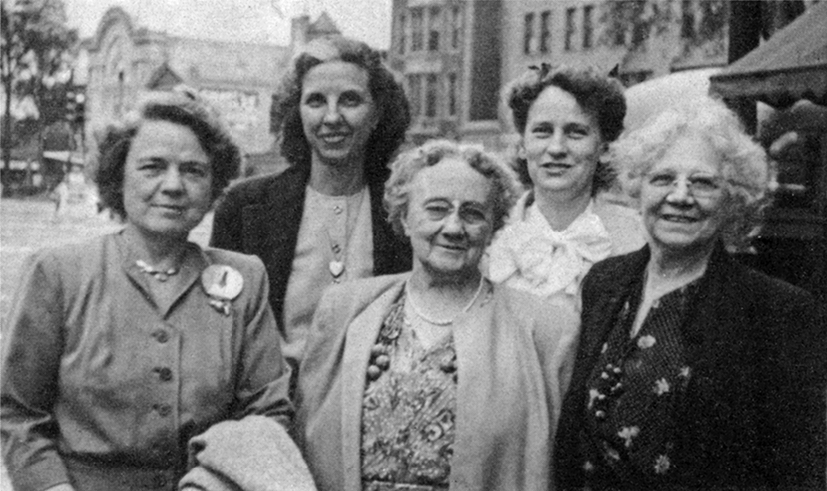 41.  The Inter-America Committee in the mid-1940s:Edna True, Virginia Orbison, Mrs. Barton, Dorothy Baker,and Amelia Collins.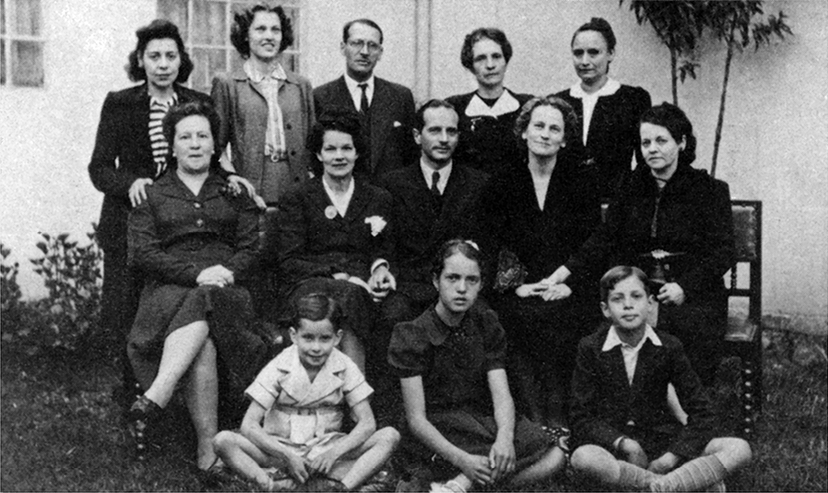 42.  Bogota, Colombia, 1944:  election of the first Local SpiritualAssembly.  Dorothy Baker, a visitor, is sitting second from the right.Louise Baker is standing second from the left.Mr. Sluter and one by Winifred Louise Baker, were courte-ously turned over to the visitor and opened to guests.  A classin Dispensation of Bahá’u’lláh was organized for believers andclose students, and teas and conferences were arranged forothers.  You all doubtless know now the joyous news thattwo new believers have enrolled, and that the Guardian andthe National Assembly approved an immediate election.  Ihope that the report has reached you safely.  Several more areclose.The weeks in Colombia had improved Dorothy’s Spanish to theextent that she arrived in Venezuela with a stock of Bahá’í storiesand enough vocabulary to locate and talk to the native contactswho had learned of the Faith from earlier teachers and pioneers.She recorded with enthusiasm what must have been difficult ma-neuvers on her first foreign teaching trip.The extreme cordiality of the people forbids the “foreign”feeling in Caracas.  What a happy task it was to find, one byone, the friends of Gwenne Sholtis, former pioneer, and re-mind them of the great Cause which had been the object ofher love and devotion while among them.  They had notforgotten, and some of them were glad to come to the littlemeetings at the Gran Americana.  Delightful contacts of Mr.and Mrs. Emeric Sala were later added, and new friends foundtheir way to the little gatherings.  Through the courtesy ofSra Trina Courlaender, editor of the magazine Pro-America,and president of the National Club for the Union of Ameri-can Women, a world of friendships opened up.  The meet-ings grew to about forty in attendance.At the close of a period of five weeks, eight historic soulsaccepted the joy and responsibility of the World Order un-der the Guardian, and in addition, one youth, and one adultwho lacked permanent residency.  Sra Courlaender herselfbecame one of the group that organized on that memorablenight.  All were present when Dr. David Escalante was electedthe first Secretary, and all assisted in laying the first plans forfeasts and regular classes.The Caribbean, Mexico, Central America, and South Americareceived numerous visits from Dorothy over the next few years.Viva Lismore, born to Swedish parents, moved to Cuba with herhusband in 1936, unaware of the existence of the Bahá’í Faith.She wrote that a friend, Josephine Kruka,‘phoned me up and invited me to attend a lecture by Rose-mary Sala, but at the time I could not gather up sufficientenergy to attend anything, as my family and myself were indeep sorrow over the passing of our eldest son, Hugo, killedin action on June 6, 1944.  However, I invited Miss Krukaand Rosemary Sala as well as Jean Silver for tea.  They stayedfor several hours but never mentioned the word “Bahá’í.”  Iremember Rosemary told me that I had a highly spiritualnature.  When they invited me to come and hear anothertravelling teacher, Dorothy Baker, speak, I felt I could notrefuse.When I arrived at the large hall where she gave her talk,the two resident pioneers were at the door welcoming theguests.  They asked [me] to join the group sitting on theplatform, but I preferred to sit with the audience.  I felt ratherupset by the fact that the translator was not conveying intoSpanish what Dorothy Baker was saying in English.  I satthere, listening to Dorothy Baker speak, a trim figure on theplatform, wearing a small hat, and quite suddenly I saw ahalo of light around her head.  I asked my neighbor whethershe could see it, and she replied, “No.”  Again, I asked her ifshe could see this halo of light around the speaker’s head,which was gradually becoming brighter.  Her negative an-swer surprised me.  At this moment, Dorothy Baker said:“Anyone who wishes to hear more about Bahá’u’lláh can cometo the Bahá’í Centre for the next ten days where I shall beseeing the friends mornings and evenings.”  I had never heardthis word “Bahá’u’lláh” before, and it went straight to myheart and has never left since.  From then on my life changedentirely.  I felt that I had embarked on a journey without acompass, but also I felt confident that the journey would beguided, protected and illumined.In 1945 Dorothy Baker was in Mexico on a delicate mission forthe National Spiritual Assembly.  Her goal was to disentangle thenascent Bahá’í community from the grip of a spiritualist whotried to control the friends.On the way there Dorothy shared a train compartment withGayle Woolson.  Amelia Collins accompanied them to the stationin Chicago.  Gayle wrote,While at the depot waiting for the train on which Dorothyand I had a reserved compartment, we sat at a small roundtable with metal legs in a restaurant of the station where wehad coffee and talked.  I basked in the light of their presenceand inspiring conversation which revolved principally aroundthe guidelines given by the Guardian to consolidate and ex-pand the work of the Faith in Latin America.  The love forthe Guardian and the desire to follow his guidance was up-permost in our hearts. …  When the departure of our trainwas announced, dear Millie, as we lovingly called her, re-cited by heart, with profound feeling and sincerity, the Tab-let of Visitation by ‘Abdu’l-Bahá.  The spirit of it accompa-nied us on our journey. …When Dorothy and I were settled in our compartment,one of the first things she talked about was the magnificentand thrilling new book of the Guardian, God Passes By—aclassic—which recently had been published.  As yet, I hadnot read it.  She conveyed that it is a gem-like, ingeniouspresentation of a summary of the first eventful one hundredyears of the Bahá’í Faith—1844 to 1944. …  Dorothy car-ried a copy of the book with her.  How profoundly she trea-sured it.Among the things that Dorothy related to me in the courseof our journey was an episode in God Passes By about a criti-cal period at the time of the early Bábís.  Bahá’u’lláh toldthem in part to recite the prayer of the Báb, which we callthe Remover of Difficulties, five hundred times.  She thensaid, “Let us say that prayer five hundred times for specialassistance with the work in Mexico.”  I was delighted.  Settledfor prayer in our compartment, she tore up some paper intosmall pieces with which to keep count.  We took turns say-ing the prayer a number of times each (ten or twenty).  Whenwe finished, it felt as though [we] were endowed with re-newed vitality and fortified with a new spirit, inner peaceand a feeling of assurance that success would be obtained.The train stopped at San Antonio, Texas, for a consider-able length of time—perhaps an hour or so.  The passengerswere able to leave the train. …  Dorothy and I went out and,for exercise, we walked up and down a stretch of the trackson the wood planks between the rails and talked. …  Shealways had something interesting and instructive to say.  Onecontinually learned from her. …Mexico City was reached about September 21st, 1945.Dorothy and I settled in a moderately priced hotel.  Our roomhad a small parlor where friends could be received. …Identifying the man who exerted such power over the Bahá’ícommunity was simple enough, but removing his negative influ-ence was another matter.  Dorothy first held a special meeting atwhich she explained to the Bahá’ís the need to keep the Faith inits pure form rather than introduce a lot of unrelated practicesand beliefs.  To the man who was using his psychic practices toinfluence and gain control over the new Bahá’ís, Dorothy spokewith great strength.  At one point Rosemary Sala, who with herhusband Emeric pioneered for fourteen years in South Africa,then in Mexico, accompanied Dorothy to call upon the individual.Rosemary was repulsed by the man’s countenance.  Looking intohis eyes she saw a dark, treacherous abyss and felt the presence ofpersonified evil.  Shocked and repelled, Rosemary asked, “Dor-othy, how can you be near him?”“Well, he’s a human soul, and going through his own tragedy.We must either let him cut himself away, or receive him and changehim.”After meeting with him, Dorothy settled on a method of offer-ing the Bahá’ís an alternative to his totally dominant influence.Rosemary Sala remembered,We sat in the park in the middle of the Avenida de laReforma, and she said the Long Healing Prayer, whichMarzieh Gail had just translated, and we repeated it together.In the evening when we saw Dorothy, she said that she hadhad this inspiration.  She was going to hunt for a new Cen-ter.  She would tell the Bahá’ís about the new Center, andwould invite all of them to come.  Those who came to thenew Center would be considered the members of the newcommunity of Bahá’ís in Mexico City. …  This was the wayshe healed the situation, without causing any disunity, orany disagreement, or any discussion between the believers,which was perfect.  They made their own choice freely.  Noenmity was caused.  This was a wonderful example of herwisdom and gentleness.In fact Gayle Woolson recalled that at the community gatheringa Bahá’í lady offered her home as the new meeting place.  It waslarge and modern and served the community well.  The leader ofthe spiritualism group and his family dropped out of the Faith,and an election was held to fill the vacancies on the Local Spiri-tual Assembly.With the strain and tension gone from the community, inac-tive Bahá’ís even began to reappear.  With Mexico City strength-ened, Dorothy felt able to spend the last part of her trip teachingin Puebla and Vera Cruz.In April 1945 Louise Baker had arrived in Caracas, Venezuela, tohelp form the first Local Spiritual Assembly in Venezuela.  Thereshe found Yolanda Stronach, one of the women whom Dorothyhad taught more than a year earlier during her first South Ameri-can visit.  With her one pamphlet and Spanish prayer book,Yolanda had held together and strengthened the first few Bahá’ísof Venezuela, almost all of them women.In February 1946 Dorothy and Frank left Lima to visit Louiseand travel through Jamaica and Cuba on their return.  Arriving inCaracas, they found a small, thriving Bahá’í community.  Dor-othy gave numerous classes there.One evening Dorothy, Louise, and several of the Venezuelanfriends were at a meeting in Yolanda’s home.  The class, like othersshe gave, had been advertised in the newspaper.  Late into theevening there was a knock at the door.  Yolanda opened it andfound two men standing outside.“Is a Mrs. Baker in this house?”Their presence didn’t seem inspired by any spiritual quest.  Theywere direct enough, but somehow suspect.  In an effort to be cour-teous yet cautious, Yolanda said, “Did you read about Mrs. Baker’svisit in the paper, or are you friends of some of the Bahá’ís?”“Neither.  Is she here?”Hearing this exchange from the couch where she sat, Dorothywent to the door.  “I’m Mrs. Baker.  Do you wish to see me?”“Yes, we have a message.”They came into the small parlor, their eyes on Dorothy, noteven glancing at the rest of the people in the room.  The taller onestood quietly, but before Yolanda could even close the door or askthem to sit down, the other one began to speak.“A man came to us with a message for Mrs. Baker.”Again Dorothy said, “I am Mrs. Baker.”The two men looked at one another, presumably for a signalthat each believed this was the woman they had come to find.Their expressions didn’t change, but some sign must have passedbetween them because after a long pause the shorter man spokeagain.“In our practice we receive messages.  This one is for you.  Aman in robes, dark hair, dark beard, wishes us to extend his greet-ings to Mrs. Baker.  You are Mrs. Baker.  Greetings from the Báb.”The room remained quite still.  Those who weren’t sure they’dheard correctly didn’t even whisper their questions.  Dorothy, whohad been staring dispassionately into the speaker’s face, then atthe tall man’s unmoving features, asked “How did you receivethis message?”“He came to us in our practice and told us where to find you.”“What is your practice?”“We are spiritualists.  We meet to receive word from otherworlds.”“Would you like to know more about the man who spoke withyou?  About the Báb?”“The Báb asked us to do his bidding, and we have.  Nothingelse is necessary.”They turned and let themselves out, leaving Dorothy lookingafter them, and the rest of the room looking to Dorothy.On that same visit to Caracas, a native Bahá’í woman came toDorothy’s hotel after attending several of her classes and asked tospeak in private.  Dorothy’s Spanish was still limited, but Louisewas there and able to translate.  The three of them went outsideinto the garden and sat in a sunny corner, hidden from the lobbyof the hotel by a semicircle of shrubs and trees.  As soon as theywere seated the Venezuelan woman began to cry.  Through hertears came disconnected pleas for help and a jumbled narrative ofher problems.  Louise struggled to understand, translating intoEnglish whatever short phrases she could glean from the woman’sdesperate staccato that melted at times into moaning sobs.  Theproblems seemed hopelessly severe, but the details were unintelli-gible.“I don’t know what to do, Muzz.  She’s so upset I can’t under-stand what she’s saying.”In surprise Dorothy turned to her daughter and said, “Why,Sweetie, it’s perfectly clear.  You go along while she and I talk.”Horrified by what seemed to be the huge dimensions of thewoman’s problems and amazed that her mother could understandthe garbled, almost senseless explanations, Louise left them tothemselves.  Two hours later they came in from the garden, thenative woman looking refreshed and calm.  With fond tendernessthey kissed each other good-bye on both cheeks, and the womanleft.Louise Baker had her own problems to contend with, as Dorothywrote in a letter dated October 13, 1945.Winnie Lou is sick.  Dangerously low blood count; pos-sible parasites.  Wants to stay but has to give up her job.  Prayfor her when we can, dearest.  She feels failure in Caracas,but I think it is her health; and being just too tired and busy.There is a little heart-break in her letter.  Someone has saidthat pioneering is ecstasy and tears, and I think it is true.Every country has its ransom.  Maybe her health is just that.The mother of Ashraf said, “Go thou straight on, my son!”Bahá’í News, May 1946, reported, “Mr. and Mrs. Frank Bakerhave recently returned home after visiting Assemblies in Caracas,Venezuela; Kingston, Jamaica; and Havana, Cuba.  Louise Bakeris remaining in Caracas until after the election.”Shortly after Dorothy’s return from South America, having sentreports on Riḍván elections, the state of Inter-America Commit-tee goals, and questions, she received correspondence from ShoghiEffendi that included the following postscript in his own hand:Dear and valued co-worker:I am truly grateful to you for your magnificent services,rendered in such an exemplary spirit, over so wide a field,despite so many obstacles, and with such distinction.  Perse-vere in your high endeavors, and remember always that theBeloved is well pleased with the standard of your work, andthat my loving and continued prayers will continue to beoffered on your behalf at the holy Shrines,	Your true and grateful brother,	Shoghi	(March 15, 1946)Four and a half months later Rúḥíyyih Khánum, on behalf ofShoghi Effendi, wrote to Dorothy,He will pray for all those you mentioned in your letters—but particularly for your dear daughter Louise, who seemsto be following most rapidly and closely in her devotedmother’s footsteps!In the same letter the Guardian wrote,Dear and valued co-worker:The expansion of your activities as a result of the inaugu-ration of the new Plan will enable you to display, to a stillgreater extent, the magnificent qualities that have distin-guished in recent years your unique services to the Faith ofBahá’u’lláh.  I am proud of, and feel deeply grateful for, theseservices.  Persevere in your glorious and historic task, andrest assured that I will continue to pray for you from thedepths of my heart.	Your true & grateful brother,	ShoghiIn the spring of 1946, just after Dorothy’s teaching trip to SouthAmerica, the needs of that continent fresh in her heart and mind,Ed and Muriel Miessler visited the Bakers to talk about RegionalTeaching Committee work.  Ed’s first wife, Elma, had died in 1939.Ed and Elma had dreamed of pioneering when the children weregrown.  Now Elma was gone.  Ed still thought of pioneering, butthere was a new family situation, and the children, Margot andBob, were teenagers now and still in school.  Muriel was a fairlynew Bahá’í, having declared her belief about the time she and Edmarried.  Life was full enough of change and new responsibilities.The moment had never seemed quite right to add starting over ina new country.Sitting together as the comfortable breeze of a cool Ohio after-noon blew through the living room, surrounded by the familiar,easy spirit of the house where both her guests had learned aboutthe Bahá’í Faith, Dorothy said to Ed and Muriel, “Now just whatis it that is keeping you from going pioneering?  We need pioneersin Latin America.”The reasons seemed too numerous to even begin to explain,but the only one that came to mind was that the children were inschool.  Later, after more than thirty years at their post in Brazil,Ed still recalled how simply Dorothy put the problem into per-spective.  “Bob will be graduating from high school and going tocollege.  Margot has only one more year of high school.  She canbe our daughter during that year.  Why don’t you say the Tablet ofAḥmad every day for nineteen days?  Then come back and let’stalk it over.”Long before the nineteen days passed, the Miesslers were back,offering to go anywhere they were needed in South America.  InSeptember Dorothy said good-bye to Ed and Muriel, two moreof what she called “the people of destiny”—pioneers.	Sept. 25, ‘46Goodbye, darlings of Bahá’u’lláh!Anchors away!  Vayan con Dios!  May the Angels attend you.Take along this bit of dust from the inner shrine of shrines.Bahá’u’lláh Himself calls it potent, and our Guardian callsit potent.  And this, dear Muriel, is a quotation to which youwill turn in time of need, facing the Blessed Spot, and youwill know that the holy Navváb is actually gifted to assistyou when assemblies, committees, yes, and the dearest offriends, are powerless to help you.  Never be afraid.  We havehuman hearts that become deeply troubled; did not the heartof our adored Master cry out many times?  But not with fear.“He who does not love God fears all things, but he wholoves God, all things fear him.” …You are like the pearl to which the Master likened dearMay Maxwell when He said, “One pearl is better than athousand wildernesses of sand.  When that pearl associateswith and becomes the intimate of the pebbles, they alsochange into pearls.”	Eternal love,	DorothyDorothy and Frank watched over the Miessler children, thoughthey lived with Muriel Miessler’s sister until joining their parentsin Brazil.  On May 16, 1947 Dorothy wrote to Ed and Muriel thatBob and Margot, “both came to Convention, the cute things,and were right in the very heart of the Youth activities.”When Louise Baker was in the United Sates between pioneerposts, she served as recording secretary of the Inter-America Com-mittee.  But Dorothy had to leave service on that committee for atime, as she said to the Miesslers in a letter written on June 2.NSA is almost doubling the number of its meetings thisyear and all National Assembly members are asked to relin-quish membership on national committees.  Edna True isthe lone exception to this, because the European work is still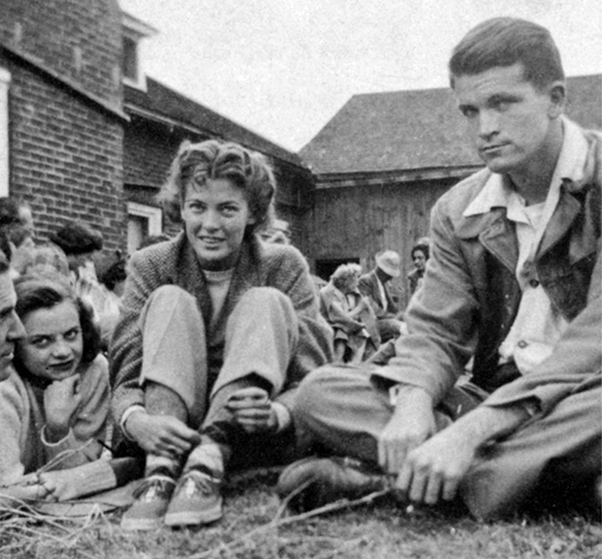 43.  Rice Lake Summer School, 1946:  Lloyd Gardner, AnnamarieMattoon, Louise Baker, Bill Baker.so new.  I have taken on the chairmanship of the NSA for asecond year and that will keep me pretty busy for a whilelonger, of course, so I am thankful to be relieved.  All thesame, I am homesick for Latin American news.  I attend IACmeetings once in a while when special conferences come up,and in making overall plans, but I have no fresh news ofanyone, and miss it terribly.  You will have to write me nicelong, newsy letters now, so I won’t be an orphan.  You are mydarling dears, anyway, and will always be, though commit-tees may come and go. …I must close; this was meant only to be a note to tell youhow we loved having Bob.  He is the most thoughtful, con-siderate boy we have ever seen!  We only wish it could havebeen Margo, too, but she got away before we had a chanceat her.  The Miesslers will soon all be together again andthen watch old Brasil!Louise Caswell—an American who pioneered in several CentralAmerican countries including Guatemala from 1953 to 1975, thenYucatan, Mexico—served on the first regional National SpiritualAssembly of Central America, Mexico, and the Antilles.  WhileLouise Caswell was still in Panama, her first pioneering post,Dorothy wrote to her:A thousand thanks for your beautiful gift, dear friend.  It is asymbol of something precious to me.  The pioneers are the“men of the unseen,” the people of destiny, of whom thefuture will sing.  To have been favored by one of them islovelier than I can express.  It is a strange thing, dear Louise,that when I think of you tears come to my eyes.  It is a warm,tender thing, and I am conscious that I did not create it.The National Assembly is proud of all of you.  Each is asa thousand.	Lovingly always,	DorothyIn one year over thirty Bahá’ís left Lima for homefront or in-ternational goals.  But in Dorothy’s opinion a Bahá’í did not haveto be a pioneer to attain one of the greatest blessings of pioneer-ing.  She felt the pioneers were more successful in teaching thanthose who stayed home because, in her words, “they are God-centered.  Everything revolves around their pioneering work, andeverything else is subordinate to it.  Wherever you are, strive al-ways to be God-centered.”  Dorothy wrote the Miesslers at theirpost in Brazil in January 1947, the same year Ed and Muriel helpedform the first Local Spiritual Assembly of São Paulo.Frank and I are setting out for Mexico immediately after theJanuary session of NSA, speaking in Cincinnati and Louis-ville on the way, and, of course, giving Louise a hand inMexico.  If you want to catch me soon, write in care of Louise,c/o US Consul in Vera Cruz.  I expect to be there in mid-Feb.  She is doing a wonderful job and doesn’t need me at all.This is Frank’s idea!  And there is a possibility that Bernsteinswill go along.I can ill afford the time, but Frank says I never will havetime and this is the time to go!!  Looks awfully like a vaca-tion to me, dears.Well, I must pack, as I get off day after tomorrow, not toreturn.  Frank (and perhaps the Bernsteins) will meet me inCincinnati later.I can be reached by cable c/o Horace, up to Jan. 21.I love you both so that it sometimes hurts, actually.  I dowant you both to know that you are of the nearest and dear-est friends I have in this world and the next.	Your	DorothyIn Mexico the trip turned from vacation to teaching.  Louisewas living in Vera Cruz but traveled by bus every week to Coatepec,outside of Jalapa, where she gave an English class for contacts onenight, went teaching the next day, and then on the second nightgave a fireside-deepening.  The following morning she would leaveCoatepec for Puebla, where she had a similar schedule, and thentake the bus to Mexico City for another two days—one night at adeepening, the next assisting the Local Spiritual Assembly.  Onthe seventh day she would travel back to Vera Cruz to try to acti-vate the small Bahá’í group there.On her first day in Vera Cruz Dorothy told Louise the schedulewas too much for anyone and suggested dropping that city.  Ex-hausted from constant bone-shaking bus rides, sleeping two nightsa week on a plank bed with only a cotton blanket for a mattressand two other nights in a single bed shared with one of the nativeBahá’í women, Louise took her mother’s advice.  Frank and Dor-othy helped her move to a comfortable room in Puebla.In Coatepec, after Dorothy gave a talk, Louise took her par-ents to a hotel in nearby Jalapa rather than to the small familyhome where she usually stayed.  High above sea level, cloudy, coldand wet, Jalapa had a gruesome effect on Dorothy.  She had oftensuffered from asthma in certain climates, but Louise, who wroteher account of that night, had never witnessed it before.That night in Jalapa she couldn’t lie down.  She couldn’t evenrelax in an armchair.  Her breathing was painfully raucous.She spent the entire night sitting totally erect in a straightchair, not even able to lean back.  That way she could breathe,although her breath rasped with every inhalation.  I wantedto go on up to Puebla, where the air was drier, but shewouldn’t hear of it.  “I’ll be just fine,” she told me.  “You goto sleep and don’t worry about me.  I’ve had this often enoughbefore, and know what to do.  I’ll just say a few prayers.”When I told her I’d stay up and keep her company, she sentme off to bed.  It was abundantly clear that, close as we were,this was a time she needed to be alone.  I woke up severaltimes during the night, to see her still sitting in her chair,the personification of Victorian “good posture,” her breathrattling into her lungs.  I spoke to her the first time or two,but not after that, because she seemed to have retreated sofar into herself, and looked so utterly peaceful in spite of thenoisy breathing and rigid posture, that she had difficulty incoming to the surface to answer me.While the Bakers helped their daughter move and visited someof the small towns where Louise had been teaching, the Bernsteins,who had traveled with Frank and Dorothy from the United States,flew to Mexico City to wait for their friends.  The four of themhad planned a side trip to Cuernavaca, Taxco, and Acapulco, butwhen the Bakers returned to Mexico City, Dorothy asked if theothers would mind going on without her so she could stay andhelp the Bahá’ís there and in Louise’s goal towns.  The little groupleft, and Dorothy carried on with the work she wanted to do.From Puebla she wrote to the Guardian about plans and goalsin Mexico and South America, among them the goal of formingone new Local Spiritual Assembly.  To her delight that Riḍván,what she called “Louise’s two new assemblies,” Puebla and Coate-pec, both formed.Dorothy’s plans for the following winter included a teaching tripto Europe.  The second Seven Year Plan had begun in 1946, the“second collective enterprise undertaken in American Bahá’í his-tory.”  It became known as “the European Campaign,” as Europewas the “preeminent goal.”  Louise was not sure where she shouldserve.  On June 21, 1947, Amatu’l-Bahá Rúḥíyyih Khánum wroteto Dorothy, on behalf of the Guardian:… The work your dear daughter is doing is very muchappreciated. …  In regard to her future plans:  he feels that,although she can render valuable services in Latin America,the work in Europe at present is more urgent, particularly inSpain.  He, therefore, urges you to, by all means, take her toEurope with you and try to arrange for her to remain inSpain, or, if that is not possible, in Portugal. …  Please givehis loving greetings to Mr. Baker and assure him of howgreatly he admires the spirit of sacrifice he shows in enablingyou to serve so constantly ….Dear and prized co-worker:I deeply regret the delay in acknowledging the receipt ofyour letters and reports which I have read with interest, grati-tude and admiration.  You are truly rendering in both theteaching and administrative fields services which posteritywill gratefully remember and extol.  The friends praise andadmire the spirit you manifest, the ability, the devotion andzeal with which you promote the manifold interests of theFaith.  You should feel happy, grateful and confident.  Thework in Europe stands in great need of workers such as you,and I pray that you and your dear daughter may be guidedand richly blessed in this new and highly meritorious activ-ity in the European field.  Persevere in your noble task andrest assured that the Beloved is watching over you and iswell pleased with the standard of your achievements.	Your true and grateful brother,	ShoghiLouise decided this might be the perfect time for her motherto receive permission to go on pilgrimage.  Since she would betraveling to Europe as well, Shoghi Effendi might allow themboth to go.  Together they wrote to the Guardian and, on January4, 1948, received the following reply.Dear Bahá’í Friends,Your letter to our beloved Guardian, dated Dec. 19th hasbeen received, and he has instructed me to answer you bothon his behalf.He is delighted to see your plans for Europe and that youboth, each in a special field and way, are going to be able torender such valuable and much needed services.  You may besure that his thoughts and special prayers will be with you asyou labour for the Faith.In the sad and dangerous condition this country is in atpresent, it seems that pilgrimages to Haifa will be once morepostponed, owing to circumstances, for some time!  How-ever, he assures you both that he hopes the day will comewhen together you can visit this sacred land.  You would bemore than welcome, you know.The increasingly confused situation in the world is caus-ing a like confusion, it would seem, in the minds of men.All the believers can do is to cling steadfastly and calmly tothe Faith and its teachings, and try to reach with the Mes-sage those seeking for it, and to give the comfort and hopewe, as followers of Bahá’u’lláh, possess to all those they meet.He greatly values and admires the services your family isrendering the Faith in this period of the world’s greatest need.	With warm love	R. RabbaniDear and valued co-workers:I greatly welcome the news of your contemplated trip toEurope and of the aid and support you will both extend tothe pioneers in Europe.  You will, thereby, be enriching thesplendid record of your past services, and setting a nobleexample to your fellow-workers in the North American con-tinent.  My fervent and loving prayers will accompany andsurround you wherever you labour.  Be happy, persevere inyour historic and glorious task and rest assured that the Be-loved is well pleased with you and will bless your work.	Your true and grateful brother	ShoghiA photo in Bahá’í News shows mother and daughter smilinginto the camera, the two of them looking uncannily like sisters.The caption reads, “Miss Louise Baker sailed January 13th as pio-neer to Portugal, and Mrs. Dorothy Baker flew to Europe January12th to lecture in ten goal countries.”Dorothy wrote to friends on Christmas Day, before leaving.Dear Ones,This is goodbye.  Louise and I start immediately for Eu-rope, and oh how we want your prayers!  Will you have onedaily for us?  My help to Europe is especially thin, as it has tobe the fast-moving itinerant kind.  If you lined my pockets 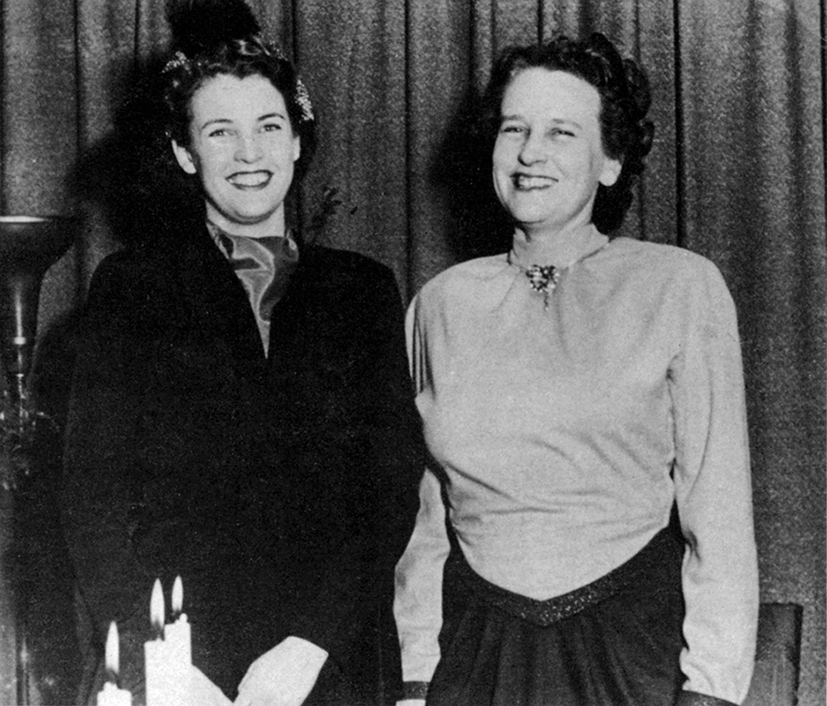 44.  On their way to Europe:  Louise and Dorothy Baker,January 1948.with a million dollars in American money it would not com-pare to the gift of fervent, real prayer every day now.  It is apea soup fog I am going into.  I think we all have to have thissometimes.  Your love will make your prayers count, and Iparticularly want them. …Fly out of NY Jan. 12—Return Mar. 20–21.	Tenderest love,	DorothyWhile Louise began to settle in as a pioneer in Portugal, Dorothyvisited all the European goal countries of the second Seven YearPlan, as well as others:  Ireland, England, France, Norway, Swe-den, Denmark, Holland, Belgium, Luxembourg, Switzerland,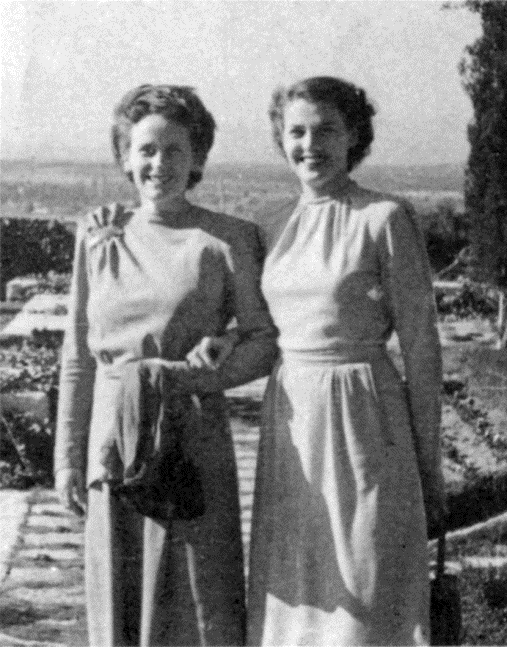 45.  Louise and Dorothy in Madrid, March 1948, “looking like sisters.”Italy, Spain, and Portugal.  Everywhere she held press conferences,spoke to small and large groups, and met with pioneers and na-tive Bahá’ís to encourage and inspire them.In early March Dorothy arrived in Portugal to meet Louise,with a letter from Rúḥíyyih Khánum in hand.  The letter askedthat they call on a certain friend of Rúḥíyyih Khánum and of hermother, May Maxwell.  The gentleman, Hubert Matthias, livedin Lisbon, but had befriended the Maxwells in Germany somefourteen years before.  Greatly impressed with the older andyounger Canadian ladies, with their spirit and their personalities,he began to study the Faith and eventually accepted it, writingdirectly to Haifa.Louise was aware that Rúḥíyyih Khánum hoped they wouldcontact her German friend, but in an unusual spurt of shyness,had resisted the impulse, waiting for the support of her mother’spresence.  Instead Louise visited with Virginia Orbison.  Virginiawas later named a Knight of Bahá’u’lláh as the first pioneer to theBalearic Islands, east of Spain.  Louise also made another friend,Valeria Nichols, who was then pioneering in Portugal.  (Valerialater served on the National Spiritual Assembly of Mexico formany years.)As Hubert Matthias recalled, Dorothy was less shy than Louisewas about contacting him.In Lisbon, Portugal in early 1948 I lived in a room with abalcony that I rented from a German woman with two kids.I think it was on a Friday in March that I received a phonecall from an American woman, Valeria Nichols, on behalfof Mrs. Dorothy Baker, to please come for dinner at theAmerican Club the following Sunday.  As always on week-ends I drove out to my very primitive country place, butreturned early on Sunday afternoon to Lisbon to appear atthe American Club betimes.When I entered the club on the fourth floor of an apart-ment building the manager took me to the table in the rightcorner where three ladies sat:  Mrs. Baker, Mrs. Nichols andLouise Baker.  The reception was very cordial, as they wereBahá’ís and I had joined the Faith in a letter to Haifa severalweeks earlier.  I don’t think they knew that, and of coursewere very happy when I told them so.  My mood was a strangeone because before leaving my quarters I had strange pre-monitions and some inner voice had repeatedly told me:“Tonight you are going to meet your wife, tonight you aregoing to meet your wife.”  I told myself, calming my trem-bling hands, not to be hysterical and to calm down.  When Ifirst saw the three ladies and noticed Miss Baker’s tiny littlehat with short little black feather-like bunches of thick hairsticking out on two sides, I decided that of this hat I wouldmake a shaving brush.There was [for me] no doubt that the young woman wouldbe my wife and of course her mother, Mrs. Baker, mymother-in-law.  Dorothy put me at ease with her gracious-ness and I felt at home with them, just as I had with theMaxwells years ago when I met Mrs. Maxwell and her daugh-ter in Munich, Germany.  They had brought me to Canadaand the States in 1938, my first visit to America.  Mary—Rúḥíyyih had given Miss Baker my address as she was goingto Portugal, encouraging her to look me up.  This had led tothe invitation for dinner, which we were now about to eat.I guess we talked about the Maxwells, about Portugal andabout the Bahá’í Faith, and afterwards they asked me to cometo their apartment where there would be a meeting.  Thefour or five people that came were Portuguese and I wasasked to translate Mrs. Baker’s talk to them.  I had lived inPortugal for about five years already, so my Portuguese wasgood enough.  I remember hesitating when Dorothy saidsomething that I considered to be somewhat unwise to besaid more or less publicly in a police state, as Portugal was atthe time, but she nodded forcefully to make me translateexactly what she had said.The next day in the morning we all went to see the Moorishcastle on top of a hill on the east side of downtown Lisbon,and for the next days we drove to Cintra and other places ofnote.  Mrs. Baker struck me as a very exceptional woman ofhigh intelligence and great empathy.  Her grey eyes were ex-tremely expressive and a pronounced jaw in her beautifulface indicated a strong will and strong convictions.  On theway down from Cintra castle the elder ladies had gone aheadand given Louise and me a chance to talk with each other,and it was then probably that we realized that our premoni-tions of meeting each other had been sound and realistic.  Iremember stating to myself that the way Louise treated me Iwanted to be treated for the rest of my life. …In the evening Dorothy took me aside, where we werealone, kissed me on both cheeks and said, “Hubert, I’m allfor it.”As a result of May Maxwell’s and Amatu’l-Bahá Rúḥíyyih Khá-num’s friendship with Hubert years before in Germany, this youngman—his family torn apart by war, his body scarred and one armtemporarily paralyzed by the effects of Russian bullets—had de-cided, alone in Portugal, to become a Bahá’í.  Through obedienceto Shoghi Effendi’s instructions, Louise Baker had moved to theIberian Peninsula, her first post outside of Latin America, whereshe had spent some very lonely, difficult years.  Following boththe instructions of Shoghi Effendi to teach in Europe and therequest of Rúḥíyyih Khánum to look up the young German inPortugal, Dorothy brought the situation to its culmination.When news reached Rúḥíyyih Khánum that Louise and Hubertwere married, she wrote to Hubert, June 20, 1948, from Haifa:“And will you believe me if I confess that my secret and ardenthope—the Guardian is my witness!—was that by just a miraclethis very thing would happen and you and Winifred Louise wouldfall in love and marry?”  In the beginning this end may have beenout of sight for all involved.  Or perhaps the sequence of eventswas forecast in one mind or another; at least Dorothy, Louise,and Hubert had premonitions.  But whatever the combination oforiginal intentions, the results were very satisfactory.  On October20, 1948, Rúḥíyyih Khánum wrote,Dearest Dorothy—I enjoy your letters so much and it was so sweet of you togive me a glimpse of the Portuguese romance!  I was so happyabout that marriage and to know Hubert has come to rest inthe Bahá’í harbour.  He is a fine soul and has much neededqualities in the Cause. …In other countries Dorothy visited, the spirit of the assembliesand individuals was recharged with hope and enthusiasm.  IsobelSabri later served as a member of the Continental Board of Coun-selors for Africa and at the International Teaching Center in Haifa.She pioneered in Africa for more than thirty years.  But when Isobelmet Dorothy Baker in Scotland she was still a fairly new Bahá’íThe second time I met Dorothy Baker was in Edinburgh,Scotland, in the winter of 1948.  I had become a believertwo months after meeting her in California and in 1946 wentas a pioneer to the British Isles during the Six Year Plan there.My parents were British, so I had dual nationality and wasable to live and work in Britain with no difficulty.  Dorothyhad written to the Guardian asking permission to visit theHoly Land on pilgrimage.  He had replied that it would bemore meritorious to visit the pioneers and young communi-ties in the countries of Europe.  Scotland was one of her firststops.After a series of meetings in Edinburgh which resulted afew days later in the declaration of the first Scottish believ-ers there, a Mr. and Mrs. Wood who had been greatly im-pressed by Dorothy’s spirituality, the two of us travelled to-gether by train from Edinburgh to Glasgow where she wasto catch her plane.  During the journey Dorothy recited prayer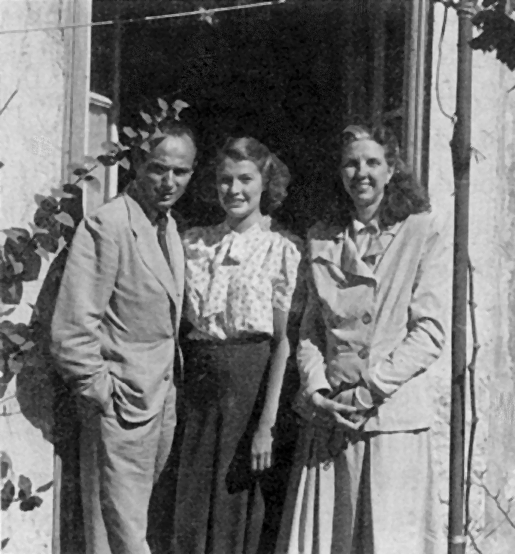 46.  Lisbon, Portugal:  Hubert Matthias, Louise Baker Matthias,and Virginia Orbison, 1948.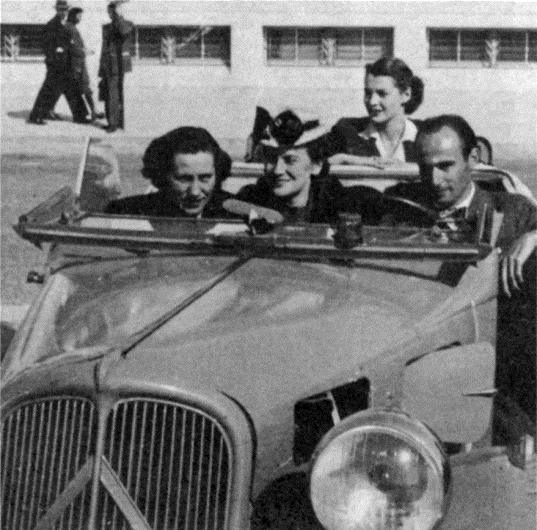 47 Portugal, 1948:  in Hubert’s Citroen.after prayer by memory.  It was remarkable to me how manyprayers she knew by heart.Dorothy always gave considerable thought and attentionto her appearance.  She spoke to me of the fact that evenone’s manner of dress should attract the listener to the Faith.She explained that she had chosen a different colour andoutfit for each country she was to visit, according to the na-ture of the people of the country as she perceived them tobe.  For Scotland and England she had chosen a lovely softgrey ensemble, and for Spain red!Certainly Dorothy made the most of her natural charm.There was a quality of impeccability about her.  She alsopaid attention to the details of her manner and words.  Onesensed that she had really studied how to express herself,how to teach the Faith effectively.  She didn’t leave things tochance.  She prepared herself meticulously for her teachingtrips and her lectures.  She carried in her suitcase consider-able quantities of special mimeographed materials, answersto questions, which she had prepared, ready to give to thosewho showed interest.  She once said to me, “What is the useof God sending a soul into your life to teach if you are notready and prepared to help him?”In speaking at gatherings of the Bahá’ís only, Dorothyalways took pains to have small vignettes or bits of informa-tion about the Faith to tell them which they would probablynot have heard before.  This made her a particularly appeal-ing speaker to the believers.After Scotland, she went to Birmingham, England, forthe British National Teaching Conference.  The British Bahá’íCommunity was quite small and conservative at that time;but this lovely woman, Chairman of the National SpiritualAssembly of the United States, won their hearts totally andher effect in inspiring the believers to arise for the success oftheir Plan was notable indeed.  She spoke of the Guardian,and her theme was, “If you love the Guardian, there is noth-ing that you wouldn’t do to please him.”The National Teaching Committee of Great Britain wrote tothe National Spiritual Assembly of the United States,Mrs. Baker’s visit meant something very special to our na-tional community. …  appreciation is not confined to theCommittee but is warmly felt up and down the land. …Great as was the value of her teaching work, however, by farher most remarkable and permanent contribution grew outof the providential opportunity for her to participate in ourAnnual Teaching Conference.  This Conference is one of thethree rallying points of the national community during theyear, and for the past three years has marked a significantturning-point in the affairs of the Cause.  In a sense, Mrs.Baker’s presence and contributions were a pivot for the wholeproceedings of the Conference.… A reception was attended by 85 people, including 50non-Bahá’ís, while the attendance at the Teaching Confer-ence was the highest on record, averaging about 75 believ-ers.  You will realize that this is more than a third of ournational community, every Assembly and goal town beingrepresented.  Thus it is apparent that the beneficent influenceof Mrs. Baker’s work has gone out to all parts of Britain. …Her work will long be remembered, and we feel sure thatshe has done much to knit even closer the bonds of Bahá’ífellowship which unite our two national communities. …In Spain Dorothy spoke to small groups of four, or eight, orsixteen—five meetings in all—in Madrid.  Virginia Orbison’s di-ary read, “Dorothy not well but holding up.”  According to a his-tory of the Faith in Spain that Virginia was writing, “Dorothyconquered all the hearts of those she met.”Doris Lohse, who was to become a pioneer of long standing inSwitzerland, wrote from Brussels, where she pioneered in 1947,Darling, with your teaching work, with your talks on prayer,your touching stories and with the “Seven Valleys” you havestarted the irrigation of a nearly parched soil in the hearts ofyour listeners.  They really did not know what they lacked sodesperately.  Your visit has been an invaluable contributionto the first awakening of a nation.Lea Nys, the first person to become a Bahá’í in Belgium, learnedabout the Faith from two American pioneers, Jack and EuniceShurcliff.  She was active in helping to organize Dorothy’s visit.Dorothy Baker spent one week in Brussels in 1948.  I didn’tknow much about her; just that she was a great lady, andhad done much for the Faith.  But when she came, we knew!She was very impressive.We had been trying to find a way to contact the 50 ormore associations in the city which had aims which accordedwith one of the Bahá’í principles.  When Dorothy Baker wasto come, this seemed the right chance.  I was put in chargeof organizing the meeting; it was the first time I had donethis sort of thing for a really large meeting.I contacted a friend who was a very well known musician,and he made arrangements for a very fine trio to play beforethe meeting, which was held in the Hotel Atlanta in a largeand very lovely meeting room which could seat about fivehundred.  Between four hundred and five hundred attended.When Dorothy Baker entered the hall, she was like aqueen.  She was so attractive, and she always seemed to bemaster of any situation.  The way she dressed was verydifferent from the way the Belgian women dressed, and wasmost attractive.  When I recall that lady’s capacity, it wastremendous.  She had a very fascinating power which wasworking … strongly that evening.  She had something veryspecial.  We were “all ears,” absorbing her words, the way shetalked, her manner, the gestures she used—her whole atti-tude was something I cannot convey here.  It could not bereproduced. ….When I had introduced her she stood up and greeted thepeople with “Alláh-u-Abhá,” and then she explained its mean-ing.  She talked about world unity. …  She stood very straight,and there was a microphone, but she did not use it.Then she talked about life after death, and gave manydetails.  It was for me something of a discovery of a differentaspect of the teachings.  I had never been very concernedwith it.  She really drew it to our attention that we have onlyone life to get ready for it, that we must be prepared, that wemust pray and meditate every day, that we have only oncethe opportunity to know the Manifestation of God on thisplanet. …Within five or six months of Dorothy Baker’s visit severallocal assemblies were formed in several different cities.  Shebrought us a lot, and she left a lot. …Dorothy’s own memories of the same period in Brussels werecentered, as were all her recollections of that 1948 trip to Europe,on the Bahá’ís she met there, not on herself.  She wrote,Brussels was the scene of day and night activity, with theHotel de Boeck, except for one large downtown meeting,the stage center for peace leaders and the many friends andcontacts of the Bahá’ís.  On the last evening the little parlorsoverflowed into the hall.  A tender note was struck by a Do-minican priest, recently disrobed for the sake of his con-science.  He sat in the farthest row back.  A pioneer who hadgiven him a book some months before, recognized him andspoke to him.  “What do you think now?” she asked.  Helowered his head for a moment and then replied withunaffected simplicity:  “I have found the truth.”  A hero hadfound Bahá’u’lláh.In Brussels Dorothy Baker and John Robarts, who had servedwith her on the National Spiritual Assembly of the United Statesand Canada, were together again on the program for a publicmeeting.  That morning Mr. Robarts woke up with laryngitis anda sore throat.  He recalled that Dorothy told him, “Don’t worryabout it, but get yourself to the meeting anyway.  I am to be yourchairman.  I will not embarrass you but if, even at the last minute,you feel that your throat is clearing, you may have an experiencethat I once had.  I had the same sort of throat, but got to themeeting anyway and suddenly, when my turn came to speak, mythroat cleared and I addressed the meeting without any trouble.John, just relax.  Don’t worry about the meeting.  Pray, and I willpray with you.”He arrived at the meeting in silence.  When Dorothy got to thepoint of introducing the speaker, she looked over at him.  He nod-ded that she should go ahead with it.  Then, to his own amaze-ment, he spoke without any trouble.  Later, still astonished at whathad happened, Mr. Robarts commented, “Well, it was DorothyBaker who got me through that one.”  A few years later Mr. Robarts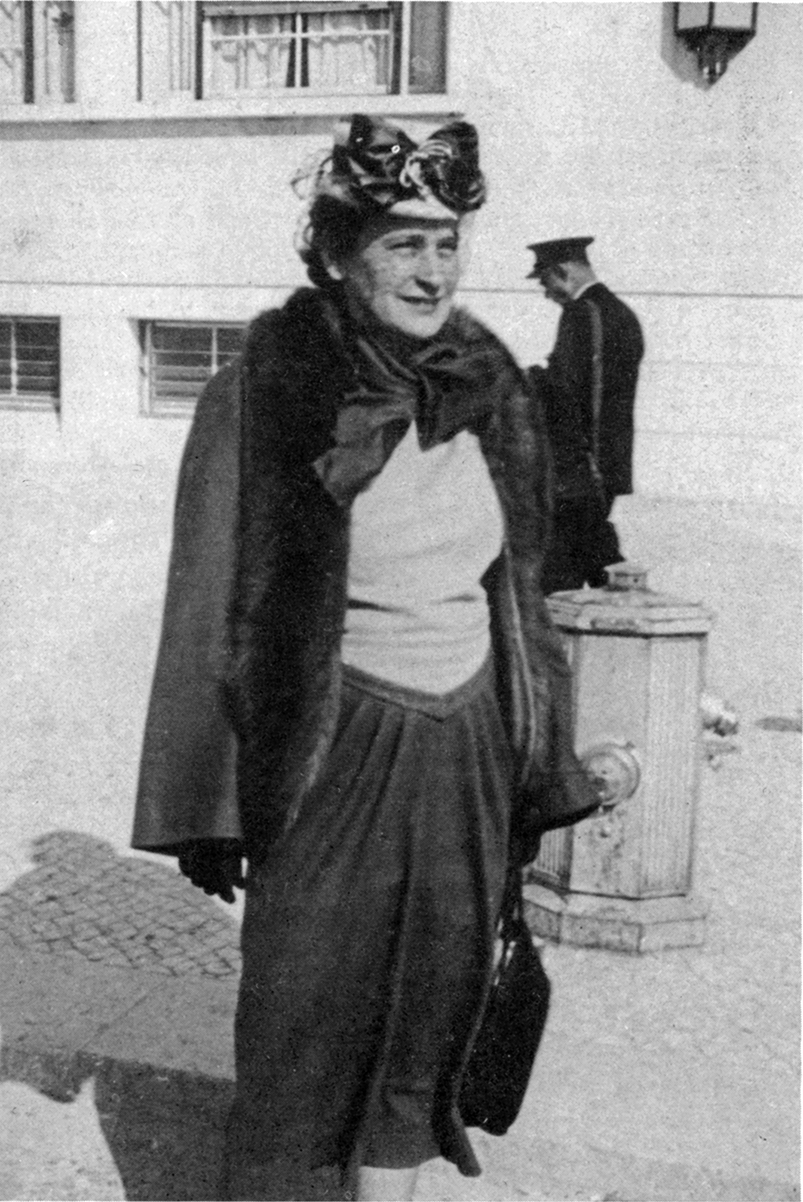 48.  Dorothy Baker in Lisbon, 1948.and his wife, Audrey, were named Knights of Bahá’u’lláh becauseof their move to Bechuanaland.  In 1957, Shoghi Effendi appointedJohn Robarts a Hand of the Cause of God.Dorothy’s trip made her even more sensitive to the sacrificesand confirmations of the Bahá’ís who leave their homes to settlein new countries with the hope of spreading the teachings of Bahá’-u’lláh.Pioneering is ecstasy and tears; bad food, cold rooms, darkpensions, and periods of fruitless waiting; yearning souls, sud-den illumination, an outreaching public and new convic-tion of the “power that is far beyond the ken of men and ofangels.” …From Oslo to Lisbon the pioneers are singularly suited totheir tasks, as if by Providence ordained to them. …But Dorothy was not naive.  In the same report on her trip abroadshe proved her understanding of the distance still to be traveledin the work of the Faith.Europe is frustrated and often skeptical, living in fear andbelieving in nothing.  But Europe is groping too, and in searchof a soul, and the part of her that finds it will go to almostany length to keep it.  The new believers are the eyes of Eu-rope; they alone can look ahead.  To them the Cause is thedifference between everything and nothing.In 1949, a year after the European tour, Dorothy set out for theInternational Teaching Congress in Guatemala.  A cable from theGuardian was analyzed by a committee of the Congress and fromhis suggested activities—“extend scope teaching, consolidateassemblies”—a two-year plan was drawn up with specific goals.Dorothy was impressed by the diligence and hard work of theBahá’ís of Central America and the Antilles.  However, the out-standing attainment of this Congress in her mind, “was the greaterunderstanding which the delegates acquired of the Guardian anda tremendous deepening in their love for him.”Edward and Mary Bode were Americans who had establishedthe first Local Spiritual Assembly of the Bahá’ís of Beverly Hills,California, before pioneering on three continents including Eu-rope, where they lived in Holland for nine years.  While inAmsterdam they received a letter from Dorothy in which she againexpressed her devotion to Shoghi Effendi:What a perfectly marvelous letter from the Guardian!  Hisdiscernment, love, and inexhaustible wisdom continue tobe an unanswerable proof to the validity of the Cause.  Howcould anyone fail to see it who had the privilege of witness-ing it as it unfolds in life after life, in treatise after treatise,and in deed after deed of magnificent, international dimen-sions?  I remember sometimes poignantly what dear RúḥíyyihKhánum wrote her Mother in May’s last days in New York.She said, “Somehow, Mother, I am coming to believe thatall my salvation is linked up in some inexplicable way withthe Guardian and that without him I am like a bit of chaff”(I think she said) “on an endless ocean.”  In these uncenteredtimes, when all the dark forces of the world are convergingin wars and greed and prejudice, thank God for our Guard-ian, for his peace and calm and wisdom and unyielding loy-alty to our goals.  I feel as if I were sitting with the three ofyou and sharing your joy at this moment.Dorothy’s faith in Shoghi Effendi was explicit and unwavering.Just after the Guatemala Congress Dorothy corresponded withCora Oliver, a pioneer elected to the first National Spiritual As-sembly of Central America, Mexico, and the Antilles, and laternamed a Knight of Bahá’u’lláh for her early settlement in BritishHonduras.  Dorothy wrote to Cora, “if a door opened and LatinAmerica or Europe beckoned and the Guardian said walk throughit … some way would open to take care of it surely.”In 1950, drawn by the goals of the Guardian’s second SevenYear Plan, Dorothy represented the National Spiritual Assemblyof the United States and the Inter-America Committee at boththe Annual Congress for Central America, held this time in ElSalvador in April and the fourth Annual Congress for SouthAmerica held in Lima, Peru in May.While Frank and her mother traveled to Portugal to visit Louiseand Hubert, Dorothy boarded a southbound train and, stoppinghere and there for North American teaching, headed toward SanSalvador and the International Congress.  She wrote a letter to herfamily aboard the “Frisco Lounge Car.”	1950	Easter eveHi Dears!Well, we’ve just gone through Will Rogers country, andare entering Arkansas.  I think thus far we have kept up therecord of a fresh study class in every city, though OklahomaCity was tougher.  Soon Jackson and mail; I must confessI’m anxious.  Only Eureka and Little Rock to go first.  Wish Icould see you tonight.	April 11Riding on a bus thru the Ozarks, and what a country!Eureka is a little Shangrila, hanging up on a hill like an eagle’snest.  I stayed at this hotel, and I think the asst. manager,Charlie Smith, is going to sign up and be the historic ninth,even tho’ he is a Catholic and has had all his childrenconfirmed.  His wife was the even more historic first, andthere was bitterness.  He alone was worth coming for andthat precious group had 45 people out last night!  It’s such avillage in its psychology, too.	Little RockThree letters, and how I gobbled them!  I could see thewater systems and furniture lining up, and imagined myselfeating a bit of garden lettuce.  Endive coming up?And by this time Wetchi is with you.  Greetings to Wetchi;I would love to know her.This afternoon I am to call on the Governor of Arkansas,and they say he is very fine.  [Later she writes:  “This fellthrough.”  D.F.G.]  Last night we had a grand meeting, withphotographers and wire recorders adding to the pleasantbustle of the occasion.  This is quite a bunch out here.All my love,	D.Take some pictures, please!	Jung Hotel	New OrleansWell, well!  Here I am ‘way down in NO [New Orleans]ready to hop over.  This is the last line in some time, per-haps.Mother’s note in Jackson was so sweet I am sending it toEdna True:  she will be so thrilled by Louise’s activities.I am meeting with the Area TC here and with the Com-munity and with the public, and a hundred errands in townto do, but Tues. (18th) the little old Pan Am will pull out forMexico with Dottie just front of the wing, and a Katy Truecapsule inside.  Don’t forget to pray for me!Study groups don’t line up for us here as readily as north-ward but individuals like to be worked with on a social ar-rangement with reading off-side.  The south is surely conser-vative.  But they are fine stuff.Elisabeth Cheney has been very ill, and is about to gohome.  Better, but not good.  She may be IAC [Inter-AmericaCommittee] secty. next year, if well, but she can’t take Latincountries any more.Milly Collins has taken a flying trip to Puerto Rico andHaiti to insure elections, and may pop over to the SalvadorCongreso.  Brave little heart!  Europe just about did her up.Everywhere the Central Amer. area hangs in the balance,and we are all rolling our sleeves ‘way up.Big hugs to our two children; every day I think of youand am so thankful you are all together.	Dearest love—DHere is the Crescent, on top of Eureka Springs.  It used to bea hospital.  Now you can be there and have good meals andgood rooms not too expensively and go fishing in a dozendirections and have your fish cooked for breakfast—Sometime, maybe, Franko!  Climate like Portugal’s hills.Dorothy’s presence at the two congresses in San Salvador, ElSalvador, and Lima, Peru, was important because these were thelast international gatherings to be held in South and CentralAmerica before the Annual Conventions the following year andthe formation of National Spiritual Assemblies in those regions.As a representative of the National Spiritual Assembly of theUnited States and of the Inter-America Committee, Dorothy’sspecific mission was to help bring about full consultation on theparticular problems that the Latin American National SpiritualAssemblies would be facing when they came into existence thenext year.Julius Edwards, a delegate from Jamaica who was later nameda Knight of Bahá’u’lláh in Africa, made something of a sensationin San Salvador.  He was conscious that few people of Africandescent lived in that Central American city; on the street, peoplewere intrigued with the color of his skin and would stop andsmile at him as he passed.Many seekers were invited to the opening session of the Con-gress.  A Salvadorean ambassador to another country, newly awareof the Bahá’í stand on racial harmony and unity, arose after thekeynote address and spoke enthusiastically, explaining his ownexperience with persecution in other countries because of his Latinorigin.  He ended his remarks with an emotional declaration thathe intended to write a book on the subject and have it printedwith white ink on black paper to emphasize his newly awakeneddesire for racial amity.A retired Salvadorean police inspector stood up in the audienceand vehemently began to address the ambassador, condemninghis idea as ridiculous, and announcing to the rest of the assem-blage that the obvious motive for his desire was financial reward.Julius Edwards, the only black in the audience, sat quietly listen-ing.  Then he heard Dorothy Baker’s voice.“Mr. Chairman, would you kindly give Mr. Edwards the floor?”From the podium he addressed the ambassador.  “Señor, I havehad similar experiences of racial prejudice.”  He stretched out hishands to the man and in a strong voice said, “I conquered!”With a great smile the ambassador leaped up and embracedJulius.  The spirit of the first session was changed from one ofbickering conflict to unity, and the tone was set for the remainderof the five-day Congress.Soon after, Dorothy received five dozen roses from the ambas-sador, who was obviously impressed with her diplomatic powers.Alfred Osborne was an educator who became a Bahá’í in Panamaand was later appointed as a member of the Continental Boardof Counselors.  Watching Dorothy in Latin America, he wrote:I was particularly impressed because I felt that she had givenup some of her comforts, some of her style of living, be-cause it was evident that she came from a very good, solidbackground, in order to mingle with the people and teachthe Faith.  She did not register at the expensive hotels.  Sheand Louise Caswell used to live in little third-rate hotels orpensions.  I remember attending a number of deepeningclasses, sponsored by Louise Caswell and taught by DorothyBaker.  I thus had an opportunity to see how they were livingand the sacrifices they were making.  Louise always struckme as being a sort of aristocratic person; a lovely, very sweetBahá’í, who could adjust so beautifully, and accommodateherself, and Dorothy Baker as the same.  These pensiones didnot have private baths.  Facilities were shared by all who livedthere.  I never once noticed any feeling of repugnance or re-gret or disdain in those two pioneers as they went abouttheir work of teaching the Cause.Dorothy’s vision of pension living was somewhat different.  Shewrote to Frank and her mother,This little Pension serves three squares a day anyway, even ifyou don’t have private baths, and I have a sala with my bed-room for the committee to come to, which saves me fromrunning around.  It is rudimentary, but clean and honest.And lots of fresh pineapple etc.  I have felt fine right along,all but one day in Lima, Peru, where I must have had a touchof the tourist tummy.  Am wondering how you both gotalong.Her lifestyle was simple, her attitude loving, and her magnetismwas difficult to describe adequately.Dorothy reported thoroughly to the Guardian on the manyactivities of the Inter-America Committee, which she had servedon beginning in 1944.  In The Priceless Pearl, Rúḥíyyih Khánumwrote that the first Seven Year Plan, begun in 1937, had a “tripletask.”  The final aspect of the plan was “to create one centre ineach Latin American Republic ‘for whose entry into the fellow-ship of Bahá’u’lláh’ Shoghi Effendi wrote ‘the Plan was primarilyformulated.’”The Inter-America Committee’s diligent efforts met with whole-hearted encouragement from the Guardian.	Haifa,	Israel,	February 18, 1951Mrs. Dorothy Baker, Chairman,Inter-America CommitteeDear Bahá’í Sister:I have been instructed by our beloved Guardian to acknowl-edge receipt of your letters dated as follows:January 3rd and 30th, June 4th, 8th and 10th, August1st, September 27th and October 28, 1950.  He has alsoreceived the many enclosures and photographs forwarded inthese letters.He feels that the work accomplished by your Committeeand its very active members during the past year has beenhighly effective and gone a long way towards insuring suc-cess during the elections for the two new National SpiritualAssemblies this coming April. …The success likewise of the two Congresses was markedand most encouraging. …He feels that the Inter-America Committee has played asingularly historic part in the development of the Cause, inthe prosecution of the second Seven Year Plan, and inreflecting glory on the entire North American Bahá’í Com-munity.  It is wonderful to see how the spirit of Bahá’u’lláhhas sustained the believers in carrying out this tremendousproject, and how their efforts have been blessed, in spite ofmany difficulties to be overcome and many heartbreaks onthe part of all concerned.  He, himself, is immensely proudof what has been done, and congratulates your Committeeon the splendid work it has achieved and the example it hasset. …He assures you one and all of his loving prayers and hisdeep appreciation of the services you have so selflessly ren-dered the Cause of God. …With warm Bahá’í love,	R. RabbaniP.S.—I am enclosing a little message from the beloved Guard-ian addressed to those who wrote him on the occasion ofthe Fourth Bahá’í Congress for South America.  Will youplease see that it is shared with the believers concerned.[The Guardian added, by hand]May the Almighty bless your strenuous, devoted and meri-torious efforts, aid you to enrich continually the record ofyour manifold services, and win still greater victories for HisFaith & its institutions.Your true and grateful brother, ShoghiBetween 1943 and 1952 Dorothy visited fifteen Central andSouth American countries.  Artemus Lamb, then a member ofthe National Spiritual Assembly of Central America and later aContinental Counselor, wrote,Her influence in Central America is most powerful, and atthe same time mysterious, for in reality she spent only a fewdays here on several occasions; yet all loved her deeply andfeel dependent upon her like children upon a mother.In 1951 the National Spiritual Assembly of Iran requested arecord of Dorothy’s travels and experience as a Bahá’í.  She re-sponded as follows:Member of the National Spiritual Assembly of the UnitedStates from 1937 forward.  Four years chairman.  1945–1949.Present vice-chairman.Successively chairman of the following national committees:Assembly Development CommitteeLouhelen School CommitteeChild Education CommitteeRadio CommitteeRace Unity CommitteeCollege Speakers BureauInter-America CommitteeNational Programming CommitteeInter-Continental CommitteeTeaching:  National Assembly representative in the his-toric first National Convention of Canada and CentralAmerica.  Eight teaching journeys to Latin America, one toEurope, two to Canada.  Attendance at five Latin Americanand one British Congress.  Following countries and prov-inces visited:The Colleges:  In one hundred and forty colleges and uni-versities Bahá’í lectures given in Assemblies or Chapels, mostof them leading to class room discussions, or to further lec-tures by other speakers, comprising the first organized effortto spread the Faith in the colleges under a sponsoring com-mittee; terminated unfortunately by the war.The Bounty of Bahá’u’lláh was first conferred through thefaith and generosity of a paternal grandmother, “MotherBeecher,” with whom I visited His Holiness ‘Abdu’l-Bahá inthe city of New York.  It is a blessed thing to remember thechild who sat entranced at the feet of her Lord and receivedhis all-merciful love.  In that hour all fear was replaced by apassion for all people.  Beside this, only one thing remained;that Bahá’u’lláh is the All-Glorious redeemer and His poweris equal to all things.  This fixed principle became, and still isthe fulcrum and pillar of an otherwise impotent life.	Faithfully, in the service of the Guardian,	Dorothy Baker[Blank page]Chapter 19
Growing family & appointment as Hand of the Cause of God,
1947–1951While his mother and sister traveled the globe, Bill Baker, after ayear at Yale University, was drafted into the army.  For three-and-a-half years during the Second World War he served as an armycook.  After the war he returned to Lima, Ohio, to work at hisfather’s bakery.  The family was very hopeful that Bill Baker wouldmarry a Bahá’í, but the national community was so small andspread out that Dorothy feared he would never have the opportu-nity to meet many Bahá’í girls.  She began to make a point ofinviting young ladies to Lima for the weekend so Bill could get toknow them.It was after a visit from a particularly sweet and pretty girl namedAnnamarie Mattoon that Dorothy went to the cornerstone roomat the Bahá’í House of Worship in Wilmette and prayed that Billwould marry.  She prayed for God’s will, but later confessed thatshe had had her eye on Annamarie.  On December 23, 1947, Billmarried Annamarie at her sister’s home in Wilmette.  Members ofthe next generation of Bahá’ís were coming into their own.Annamarie’s sister, Florence Mattoon, had married Otto Zmeskalseven years before Bill and Annamarie’s wedding.  Both Florenceand Otto had been students in Dorothy’s youth classes at Louhelen.After their wedding Dorothy wrote to them expressing her tendercontemplation of Bahá’í marriage.Dearest Flossie and Otto,You can’t know, and I’m afraid I can never tell you howhappy it makes me to write to a Bahá’í bride and groom,and especially to have it be you.  Our Louhelen days togetherhave endeared you both to me. …  There is no doubt thatyour home will become a place of attraction and brilliantillumination. …  I pray that there may be a thousand thou-sand marriages like yours.  It seems to me that it must be aprototype of the New Day, of all marriages of the future.Dorothy was very close to Florence and Otto, who, after Bill’smarriage to Florence’s sister, were now family as well as friends.Dorothy spoke to them about her son.  She told them that sheloved Bill so very much and depended on him.  “He is like a rock—you can count on Bill.”After his own wedding, Bill Baker went to baking school inMinneapolis, then back to work at Plezol, the family bakery.  Thefour-and-a-half years he worked for his father were wonderfulyears for Frank and Dorothy.  During her travels Frank had Billand Annamarie nearby as well as having his son’s able assistance atPlezol.  Dorothy adored coming home to such a rich family life.Her mother, Luella, now lived with them on Elm Street, andonly twelve miles away at the family farm were her dear son andhis bride, Annamarie.When Frank’s namesake was born to Bill and Annamarie onMarch 5, 1949, Dorothy was overjoyed.  She wrote to Cora Oliver:Here in Lima I have become a grandmother!  A darling littleboy, Frank Mattoon Baker, has moved into all our hearts,and as you may well imagine, directs two households withno effort at all!  He is so sweet and I really do believe willhave many of the fine qualities of his two namesakes, the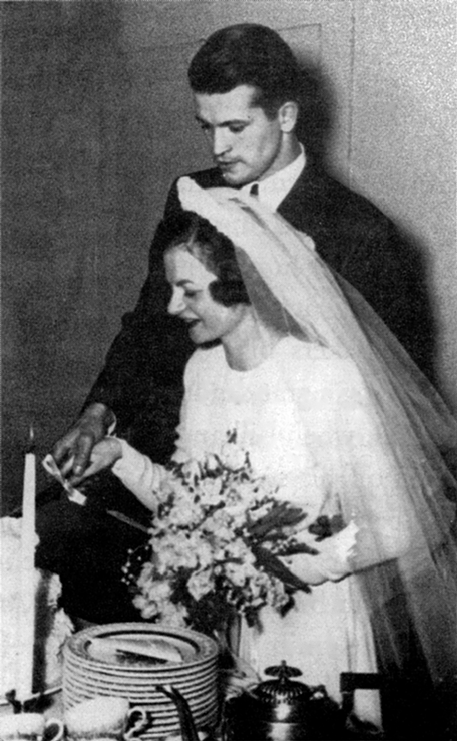 49.  Bill Baker and Annamarie Mattoon’s wedding in Wilmette,December 23, 1947grandfathers Baker and Mattoon.  Bill and Annamarie arenaturally bursting with pride and joy these days.When Frank junior was very young he adored his grandmother.After Bill and Annamarie married in December of 1947, Bill con-tinued to work for his father at the Plezol Bakery.  Their growing’family lived at Frank and Dorothy’s farm near Lima, Ohio.Annamarie remembered “Dorothy became an enthusiastic grand-mother urging and insisting on being allowed to baby-sit. …The children loved her dearly and Frank … tended to get sick ifhis beloved grandmother’s travels kept her away more than twomonths.  It is interesting to note that Dorothy Baker’s childrenand grandchildren have all pioneered or are now pioneers.”On Dorothy’s return home from a long trip, she would driveout to the farm and be greeted, as she got out of the car, by anecstatic little boy.  Dancing in a ring around her, Frank could notcontrol his joy at Dorothy’s homecomings.  Florence and Otto’sdaughter Ellen visited the farm in the summers and rememberswonderful rides in the Bakers’ big convertible.Dorothy relished being a grandmother and was able to see thefamily often until 1952, when Bill and Annamarie moved to Illi-nois.  Bill had broken off his studies at Yale before the war andcould now finish his bachelor of science degree at the Universityof Illinois, where he also earned a master’s degree in food tech-nology and a doctorate in biochemistry in 1960.  Annamarie re-called that Bill remained quite active during all of this.  “Eventhen he was finishing his Ph.D. and, of course, very busy, he wasan attentive father and husband and a very active Bahá’í beingchairman of the Champaign, Illinois, Bahá’í community and of-ten having two firesides a week.”One day during their stay in Illinois Bill and Annamarie tooktheir laundry to a new dry cleaners.  The man behind the countersaw the “Baker” label in their clothes and asked Bill if he wasrelated to Dorothy Baker.  Bill said, “She’s my mother.”  The manwas thrilled.  He said, “We were good friends!”  Four or five yearsbefore, he had attended a Bahá’í talk given by Dorothy while shewas on a teaching trip and had spoken to her afterwards.  Thatcasual meeting had been enough to endear her to him for life.Conrad Baker, Dorothy’s stepson, graduated from the YaleUniversity School of Medicine in 1934.  He married MarjorieWheeler in her hometown of Bridgeport, Connecticut, on July23, 1935.  Conrad interned at Henry Ford Hospital in Detroitwhere his first child, Dwight Conrad Baker was born in Decem-ber, 1937.The family moved to Lima, Ohio the following year wheretheir daughter Marjorie Ann was born in February, 1939.  Conradand his family lived in Lima for two years where he practiced as apediatrician.  So though she wasn’t technically a grandmother yet,Dorothy had plenty of practice with Conrad’s two little ones.Then Conrad decided to become a resident in anesthesiology atCincinnati General Hospital.When the war broke out Conrad enlisted in the army and servedin England, France, Belgium, and Germany.  After the war, DwightBaker remembered times with his grandparents, Frank and Dorothy.About 1947 my parents and Ann and I took a trip to GreenAcre, and Grandma was there too.  She was very busy at-tending NSA meetings at Rogers cottage which had littlemeaning for me at that time.  In 1948 I went to Green Acrewith just my father.  I remember running and playing onthe big porch on Sarah Farmer Hall—which kids are stilldoing to this day. …During a visit to Lima in 1950, Grandma found out thatI was interested in radio broadcasting and engineering.  Shewent to the trouble of arranging for a visit to the transmittertower of the Lima radio station, then drove me over.  Theylet me stay for most of the afternoon talking to the engineeron duty and learning about the workings of the radio sta-tion.  In addition Dorothy and Frank also purchased a giftsubscription to my first electronic publication.  That reallygot me started in what would become my career.In the spring of 1946 Conrad Baker joined Windham Com-munity Memorial Hospital in Willimantic, Connecticut.  Conradwas the first Bahá’í to live in that area.In the fall of 1948, following Conrad and Dwight’s trip toGreen Acre, a pneumonia epidemic broke out in New England.As the only anesthesiologist on staff, Conrad was on call at thehospital twenty-four hours a day and worked endlessly.Among those who became ill were his two children, Dwightand Ann.  Conrad successfully treated them both with penicillin,which was a fairly new approach to the treatment of the disease.When Conrad himself caught pneumonia, the rampage had beenso wide spread that the hospital ran out of penicillin.  ConradBaker died on November 13, 1948, at the age of thirty-nine, adevastation for his young family.  He was buried in Windham.Now both of Frank’s children whom Dorothy had met so longago at the little boarding house had passed on to the next world.But Frank and Dorothy had two children, as well.  Frank decidedit was time for him to make an overseas trip, and visit Louise.  AsDorothy wrote to Cora Oliver,Frank and Mother still plan to go to Portugal, and I amstill piling my pennies into the Temple at every turn andplanning to go nowhere. …I am submerged in plans for the Convention, and amtrying to work in a little circuit or two on the subject ofTemple building and its needs.  April will be the worst,though, and after that life should become more simple.  Thereare many grave problems immediately ahead of us, and theConvention is our natural springboard for taking care ofthem. …  The material side looms up like a mountain be-fore us; aside from the usual current needs, $850,000 mustbe met in two years for the Temple.  No wonder the Guard-ian likens it to the deeds of the martyrs; it’s a little like thatin another way.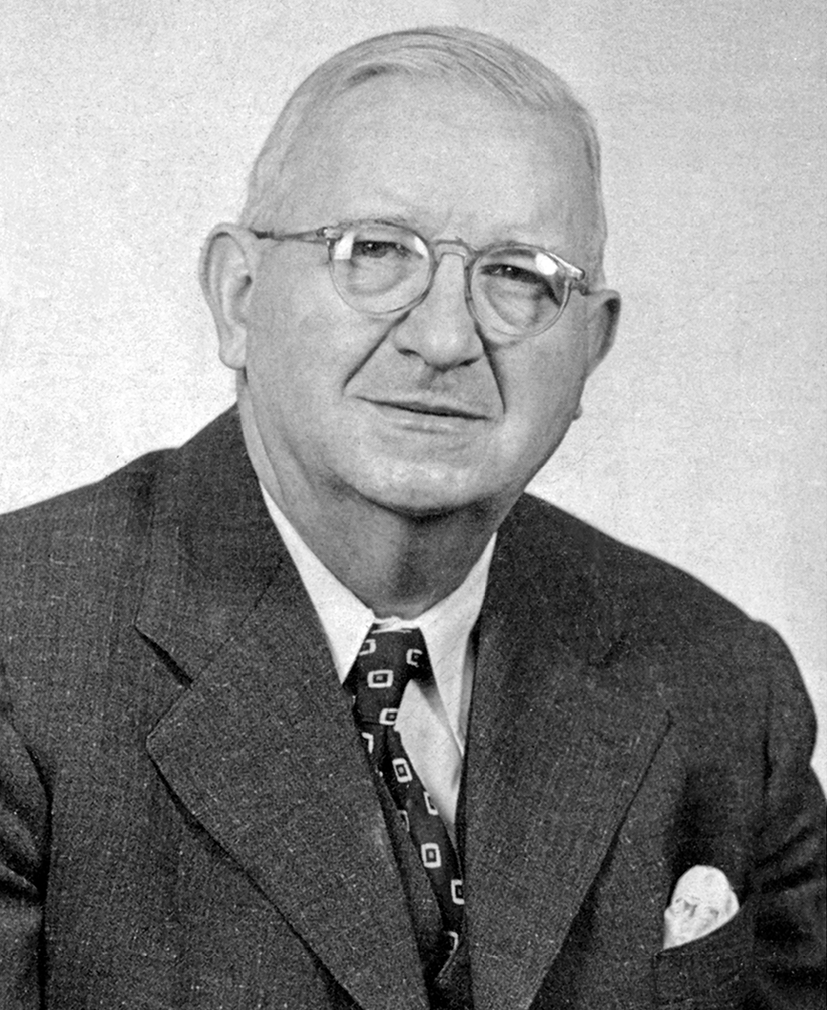 50.  Frank Baker in the 1940s.Frank and Luella did go to Portugal together in 1950.  AlthoughDorothy’s financial resources were already marked for the comple-tion of the House of Worship in Wilmette, she also made a tripthere a year later, in the summer of 1951.  At home, Annamariewas pregnant with her second child; overseas, Louise was preg-nant, too.  On the way to be with her daughter during the birth,Dorothy sat on ship deck reading Childbirth Without Fear andwrote home to Frank, “Am wondering about our Annamarie thesedays.”Settled into the German Hospital in Lisbon to wait for thebaby with Louise, Dorothy received a cable about Bill and Anna-marie’s new arrival.  Dorothy wrote back to Frank, “I am thrilledthat hers is a girl, and ‘spect she and Bill are too.  Now she can usethe cunning dresses, and she will feel as if she is playing ‘dolls’!Anxious to know the name.”With her new granddaughters safely born, Crystal Louise toBill and Annamarie in Lima and Dorothy Elisabeth to Hubertand Louise in Lisbon, Dorothy returned to the United States toheartbreaking news.  During the time she awaited the two births,her adored friend Louis Gregory had died.  With other devotedadmirers of the man whom Shoghi Effendi called “dearly-beloved,noble-minded, golden-hearted Louis Gregory,” Dorothy deeplymourned his passing.  In a cable from Haifa the Guardian con-ferred the rank of Hand of the Cause of God on Louis G. Gregory.Those assembled at the Louis Gregory memorial service inWilmette heard of his outstanding service to the Bahá’í Faith.Dorothy officiated at the gathering and recounted some of themany ways Louis gave his life:  fourteen years as a member of theNational Spiritual Assembly between 1922 and his retirement in1946 and annual participation in college teaching projects andrace amity work.  To the Bahá’ís assembled that November day,his appointment as a Hand of the Cause of God must have seemedthe natural outcome of a life of sacrificial service.Like Louis Gregory, other Westerners had received this honorposthumously, but none had yet received it while living.Dorothy did not see herself as outstanding.  She genuinelyseemed to find others more capable and worthy of leadership.  InApril of 1951 she wrote to Cora Oliver,Last year we were chairmen of sister communities; at themoment we are vice chairmen of Nat’l Assembly (tho’ I goout of office next week if my real choice steps in,) and moreand more of our tasks follow the same paths as we trudgealong, anyway, though yours is of course infinitely more his-toric.  Fun to think about it so!Dorothy saw herself as neither the source of the strength andpower others attributed to her, nor above the trials of being hu-man.  Just home from a National Spiritual Assembly meeting,Dorothy asked Harry Jay, a good family friend in Lima, if shecould talk to him after his noon radio broadcast.  She looked de-jected when he greeted her.  When they were alone she told himthere was disagreement at the national Bahá’í headquarters.  Falserumors had been spread about her.  Harry was stunned by her nextwords and repeated them to his wife that night:  “I feel like gettingout of the teaching work—let it all go, and go back to being ahousewife.”In addition to the personal hurt Dorothy felt from the crueland untrue gossip of some individuals, her pain and anxiety wereincreased as she was called upon to perform a service she felt un-sure that she could render.  In one of the countries Dorothy vis-ited, a woman had a strong dislike for a young pioneer.  The womanwas determined to have the young man declared a covenantbreaker.  However, the National Spiritual Assembly of the areadid take away the young man’s voting rights.Dorothy was asked to inform the pioneer.  She was very dis-tressed, as she believed the man was innocent of any wrong do-ing.  Obviously the decision had to be obeyed, but Dorothy knewit would result in his leaving the country as he was there on thepioneering budget.A Bahá’í who knew Dorothy well watched her grapple with theproblem.All night long Dorothy Baker paced her room, prayingfor guidance, knowing that the man was innocent.  The onlyanswer she felt was that she must obey the institution, nomatter what the circumstances.  Therefore when she went totell him, she also told him that although he now lost thefinancial assistance he had previously had, he was not re-quired to leave the country. …  he could still teach.  Hedetermined to stay, if it were at all possible.… She continued to write the young man, encouraginghim.  He got a job selling, and stayed in a different city eachnight.  During the day he worked at his job, and each eveningheld a meeting in a different city in the course of each week.At the end of the year there were seven new communitiesready to form seven new Local Spiritual Assemblies, in eachof the seven towns he had visited in the course of his work.… His voting rights were immediately restored. …  Dor-othy Baker said later that because she obeyed she could seethat he was strengthened and assisted by her action, and hetoo obeyed fully.Notes taken from one of her talks show her concern for obedi-ence to the institutions and the thoughts on which her actionswere no doubt rooted.The Institutions form the embryonic basis for God’s newworld order and future world divine civilization and are themain channel through which guidance and blessings flow tothe believers.  They have great spiritual power—the Powerof the Covenant—which comes from God.  Unity dependsupon firmly adhering, loyally upholding, and lovingly obey-ing these divinely-ordained institutions.Dorothy Baker obeyed the institution though the situation wasdifficult.  Earlier she had found the heart to carry on in the face ofharsh criticism, but this period was one of the most painful of herBahá’í life.Soon after these two incidents Edna True called Dorothy fromthe Bahá’í National Center.  A cable had been received from ShoghiEffendi.  The scope of the Guardian’s cable was tremendous, cov-ering the superstructure of the Báb’s Sepulcher, the InternationalBahá’í Council, various historic sites in the Holy Land, and thefour upcoming international conferences.  Edna did not read allof it but quoted his last point,hour now ripe take long inevitably deferred step, con-formity provisions ‘abdu’l-bahá’s testament, conjunctionwith six above-mentioned steps through appointmentfirst contingent hands cause god. …Edna read the names of the three Hands in the Holy Land, thethree in Persia, then those for the American continent:  “HoraceHolley, Dorothy Baker ….”  Dorothy interrupted.“Wait, Eddie.  You’re kidding!”Edna repeated the news again and again, as Dorothy contin-ued to insist it was a practical joke.  Dorothy was sure that it hadto be a hoax.  As Edna True recalled, she had to insist again.“I’m not kidding.”“Yes, you are.  You’re kidding.  You must be!”“Please be serious, Dorothy.  I’m not kidding.”“You’ve got to be.  There’s no reason why he would appoint me.Eddie, I think he means you.”“No, he doesn’t.  There’s no chance of a mistake here.”Years later Edna was still amazed at Dorothy’s persistence.I kept talking, and it took quite a bit of talking.  And I said,“Now you just go back and think about this, until you real-ize it’s true.”  But she just fought it off.  She just knew it wasnot true.  I said, “Well, you just wait and see; see how thingsdevelop.  There isn’t anything more I can tell you except thatit’s sitting right here in front of me, dear, and your name ison it.”  It was so peculiar, trying to persuade somebody thatshe was on this very important list. …  I was all ready toexplode with excitement, but she put me down to a solidargument of persuading her.  It was characteristic of Dor-othy. …  She even cut off from me still saying, “You’ll findit’s a mistake.  It can’t be true.”In Portugal the summer before, Dorothy had given a coursecalled “What Is a Good Administrator?”  In it she listed qualities agood administrator must have.  Among them were:Detachment:  from people, love or dislike, from praise or cen-sure, from your work.Frankness:  combined with courage and courtesy.Integrity:  in personal affairs consulted on by the Assembly,and loyalty to Assembly decisions.Humility:  Take the Cause seriously, but don’t take yourselfseriously.It seems Dorothy had mastered the last quality.  As Edna said,“All her modesty, all her humility came to the top and she justcouldn’t conceive that this could be true.”To her daughter and son-in-law, Louise and Hubert Matthias,Dorothy wrote in late December 1951 or very early January 1952,Darlings,Wanted you to see this first from me, and not from out-side sources and read the two long messages of our Guard-ian.  There are twelve Hands!  I am amazed, thrilled, baffled,and uplifted, and only realize vaguely what it all means.Above all, I am humbled to a small spot.It is the International phase opening up, and it is over-whelming.	All my love,	DorothyShortly after the appointments Leroy Ioas visited the Bahá’ís inCanada, where Rosemary Sala was living.He came to our NSA meeting and we all gazed at him.Here was a first living Hand of the Cause!  A being fromanother world!  And he looked at us and said, with tears inhis voice, “Oh, don’t look at me like that!  You know, weused to think that the Hands of the Cause were these glori-ous beings, before whom we would have to bow down, andnow we find that they’re just—they’re just like I am!” and hebroke down and wept.Then he said, “When Dorothy heard, she lost her voice.And when Dorothy loses her voice, the birds stop singing.The world is silent.”Dorothy described the shock she felt in letters to friends, fam-ily, and Bahá’í institutions around the world.  But as the days passedthere were signs of her growing assurance and understanding,and finally of the eagerness she felt to begin a “completely newepoch”:Alice beloved:How like you that was!And how my heart flew back to the day when you cameup to a meeting of the Race Unity Committee in Wilmette,trudged on foot through snow drifts to the depot, sat forhours wet and ill, went home and took to your bed literallyfor months.  And during all this time foolish Dorothy, onfour national committees and with many problems at home,did not write a single line to one who, almost a martyr, musthave often wondered at such seeming ingratitude.  Yet myAlice was one of the first to send a loving appreciation of theGuardian’s upsurge of divine bounty to one of his servantswho with eleven others stands completely stunned and lis-tening.  And your promise to pray for us is the most preciouspart of your dear message, for we three here are still rootedto the spot, waiting for some Act of God to pull us up andpropel us forward again in His Path.  Alice, to you I can saythat I lost my voice for almost three days and am physicallyweak still!  It has been like an electric shock.  Your prayers areneeded, and I for one shall count on them.  Will you pray fornineteen days, please dear?  May I ask for this?  And whenyou come to my name, ask that the All-Merciful Lord willlift me to the heaven of true understanding, and pour uponme, however unworthy, the capacity to gladden the heart ofour adored Guardian and serve him with ringing victories inevery way that his dear heart desires.Over and over come these sustaining words:  “Put yourwhole trust and confidence in God Who hath created you,and seek ye His help in all your affairs.  Succor cometh fromHim alone.  He succoreth whom He will, with the hosts ofthe heavens and the earth.”With a heart full of love and gratitude to you and to all.	DorothyPrecious Muriel and Ed:The enclosed little envelope is for Bob and his lovely bride.Please feel free to take it out and read the note and have alittle prayer holding the Holy Dust before they have it.  I hadalways wanted to give you such an envelope of your own, soadd your blessing to this one and pass it along to your chil-dren.  When it is our Margo’s turn, perhaps I shall have beento visit the blessed spots “situate by the sea” and will havesomething for her.  Inshallah!  These two children of yoursseem so like my own, somehow.  At least I don’t see how Icould feel closer!Your dear letters are going to be kept always, in my file oftreasures.  They were so fragrant and wonderful that I couldnot help passing them around to Aunty Lou and Frank toread.  So great is the new motion in the Cause, through thesethings, that almost sixty letters have come, from all over theworld, praising God for the safe advent of so great an inter-national phase of our Faith, and offering the blessing ofprayers for the newly appointed ones.  There is such an in-termingling of spirit in these days, and such a growing love.Gladys and Ben Weeden are back from Haifa, and arejourneying around a bit before settling down in Americaagain.  They had lunch with NSA last week, and told us somuch of the life at Haifa, and the great trial and suffering ofour beloved there.  Fresh attacks have broken out, and the“mess of pottage” for which the younger generation of theHoly Family has traded its birthright, is a blow indescrib-ably harrowing to him.  The form it has taken has been mar-riage to children of the violators, and in every case, resultedin careless indifference or outright rebellion.  Please pray forthe Guardian daily.There were tender things and happy things too, but per-haps I was in a serious mood (for me) and the poignant sidekept cropping out.  I will try to remember everything, toshare with the believers in April when we are alone withoutoutsiders.  One thing that struck me was that our Guardiantravails when something tremendous is to be born, almostas a mother having a child.  He will be absent from meals fordays sometimes and remain in his own apartment.  Tensionis often great then, and the household is on tiptoe.  Thencomes a burst of something tremendous and world shaking,and joy rings through the halls again; hearts look up andthank God, and everyone plunges more eagerly than everinto the tasks set, tasks demanding an absolute perfection, acomplete obedience, an unquestioning devotion, upon whichin every case hangs the success of any service.  How he looksto us here in the west, not only to awaken the sleeping giantof the Occident, but to prepare ourselves for world con-quest.  Our home successes must come first, and upon themthe greater task rests.  Those who arise are known to Godintimately, in His Day, before the majesty of which all theworlds quake.  I will bring much more when I come.  Thebelievers must work as never before.I hope that the NSA can save the first half hour of everyday for these things, right in the Convention proper; I amgoing to write to dear Manuel very soon now, and am onlywaiting for the NSA letter from up here to reach him first.Then we will plan, according to what your NSA can ar-range.  I will not discuss any of these things in the schoolswhere non-Bahá’ís may be, and when no NSA members canbe present.  I can take parts of Drama of Salvation in theschool though, if Bahá’ís and very close students only come.It should be a close and wonderful time … and the eigh-teen chosen souls of Latin America committed to the lead-ership of these continents should be present as much as pos-sible, I would say.  We’ll see, after a little more writing andconsulting.  It is a breath-taking time to be alive and con-scious, and the whole further evolution of glorious LatinAmerica in the great destiny set for them may depend largelyupon the understanding of a very few.  Then we are ready forthe multitudes.  In a letter to our Guardian this very week itcame to me so strongly to say, when mentioning problemsstill existing, that the two National Assemblies raised up inthe Latin continents were complete assurance of victory.  Heis impressed, I know he is, with these remarkable beginningsin administration.Our two little families are thriving.  Annamarie and Billhave two exquisite babies, and Louise and Hubert have alittle pioneerling there that seems to hold extraordinary prom-ise. …If Bob and Myriam cannot cash these two ordinary littlechecks, just send them back, and I will put them both intoone American Express.  We thought such small ones wouldhave no trouble.  A big hug to both of them for all of us, andplease let us know all of the news on the family front.  Per-haps I can stop off for a peek at them myself; who knows?  Ido nothing any longer, of course, without direction.	All my love, and heartfelt thanks,	DorothyPS.  I am afraid that the wire recorder would be impossiblethis time, due to teaching materials.  Let’s watch for the veryfirst one going by boat, and send it along then.  Too bad dearMargot Worley did not know.  There will be others.Response to a letter from Valeria Nichols	Feb. 1, 1952The appointments were staggering, like an electric shockaround the world.  And each fleck of dust named has beengalvanized into new streams of tho’t and action by a poweroutside himself.May the Beloved assist us to give our all on the altar ofShoghi Effendi, and add to his joy and strength daily.  Wecan never be worthy, but He is the All-Merciful.*  *  *	615 W. Elm Street	Lima, Ohio	USA	Feb. 4, ‘52Luxembourg Bahá’í AssemblyLuxembourg—Ville, G.D.LuxembourgBeloved Friends:Your fragrant letter brought back so plainly the beautifulcity of Luxembourg and my heart leaped across the sea toembrace you all in your wonderful work for the blessed king-dom.  I often think with intense gratitude of the visit to Eu-rope and my precious association with you all.  How glor-ious it has been to watch your progress, and what sturdy be-lievers Europe can boast today, to say nothing of her prom-ise for the future!I beg you all to pray that in these soul-shaking days wewho have been appointed to the new responsibilities incum-bent upon the Hands, may be enabled to so serve our re-vered Guardian as to bring increasing joy to his overbur-dened heart.  This is our common prayer and whole desire.Knowing your love and depth of understanding, I can withthe greatest assurance ask you to share in it.The appearance of these institutions is still another signto us all that the Faith can now sustain, outwardly and in-wardly, the impact of world recognition and world adminis-tration.  God be praised that you and I have been privilegedto see this!  Please give to the dear friends of the Luxem-bourg Community, most loving greetings.  May we meettogether many times, and each time with a greater victory tooffer.	Warm Bahá’í love,	Dorothy Baker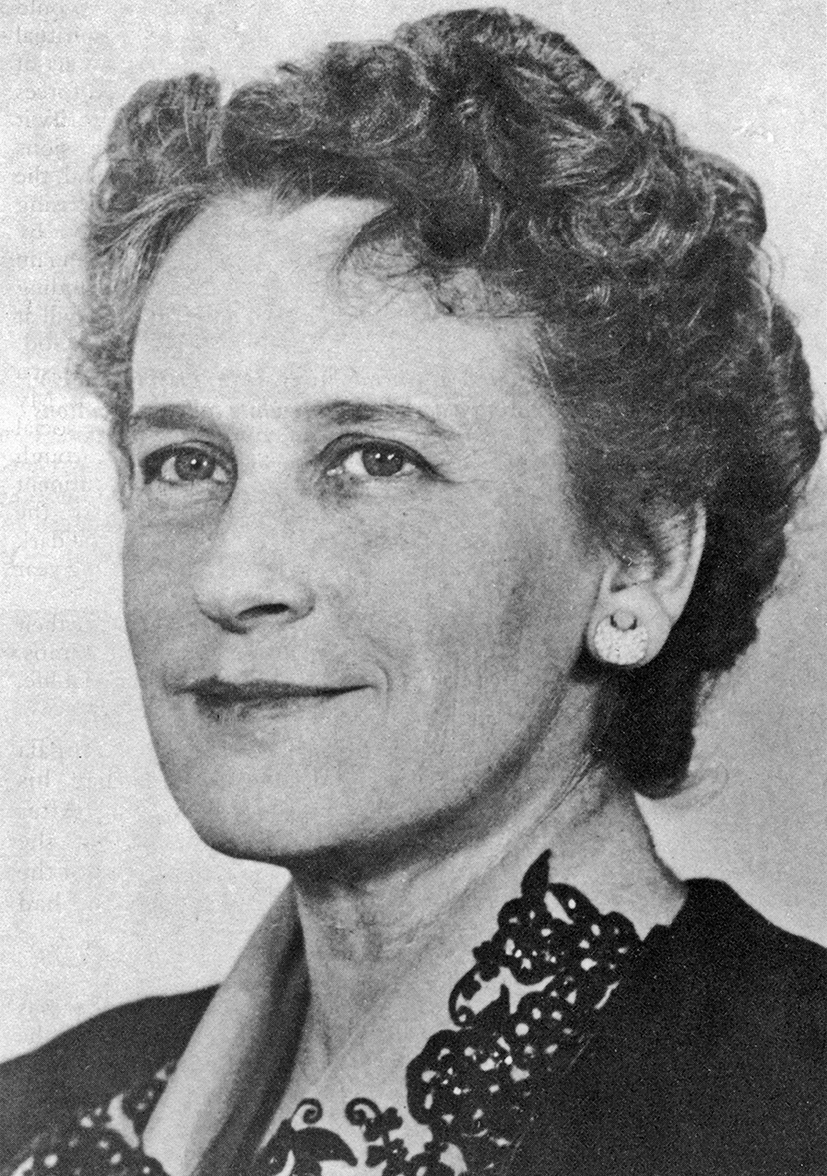 51.  1951:  Dorothy Baker, Hand of the Cause of God.[Blank page]Chapter 20
International responsibilities & pioneering plans, 1951–53	Bahá’í News	June 1951The delegates and friends gathered for the first historic Con-ventions of Latin America, celebrated in Panama City andLima, Peru, had the joy and bounty of receiving, throughthe good offices of Mrs. Amelia Collins, a priceless gift fromour Guardian to the first National Spiritual Assemblies ofthose great territories, of a lock of the blessed hair of HisHoliness, Bahá’u’lláh.This precious relic, designated for the first National ar-chives of the newly elected Assemblies, was presented bythe visiting members of the United States National SpiritualAssembly, Miss Edna True and Paul Haney in Lima, Peru,and Mrs. Dorothy Baker and Horace Holley in Panama City.The effect was “electric,” to quote the friends, and all heartsmelted into an extraordinary unity as they turned to Haifaand the Guardian in thanksgiving for their many newly con-ferred blessings.Before traveling to South America the following year, in 1952,Dorothy made a valiant effort to pave the way for comprehensivedeepening on the message and meaning of Bahá’u’lláh’s revela-tion.  She had helped with a one-hundred-and-thirty-four-pagestudy guide she wanted to use there.  It was titled The Drama ofSalvation:  Days of Judgement and Redemption.  Published by theBahá’í Publishing Committee in Wilmette, the book presents thecoming of each of God’s messengers through the ages as “the mostimportant single event in the era of which He is a part.  For throughHim the Word of God is ‘made flesh and walks among men.’”The reader is brought into immediate contact with the power ofthe summons of Bahá’u’lláh, “He Who is the sovereign Lord ofall is come.  The Kingdom is God’s.”Dorothy went to great lengths to make translations of TheDrama of Salvation available in South America in time for thepre-Convention school.  On April 5, 1952, she wrote to pioneersin South America,I do have a very great favor to ask of you, Evie and Ed, byway of making my little look-in at Buenos Aires really pro-ductive.  It has to do with Drama of Salvation.  I got SarahPereira to translate it, and Ev Larson to set it up on stencilsand run it off, and as it turned out that my Part III wasnever received by them, that meant that Elizabeth Cheneyhad to be tied up to setting it up, doing the translating her-self, and running it off here. …  I have sent a load to CostaRica and a load to B.A., with several samples of correctedcopies, that is corrected by pen and ink, having corrected allthat I possibly have time for here, and am asking you twodown there, and Louise Caswell and Art Lamb up there, tohire it out, so to speak, and have ready when I come.  I willpay fifty cents a course for the pen and ink corrections, andeach course will take an hour and a half or two hours to do,so of course, it is not adequate payment.  It is just a stipendof love, with a plea that it will be direct and real service tothe Faith as well as a little pocket money. …  You know whocould use just a little pocket money, and who will sit rightdown and get it done immediately. …  And no-one is to bebashful about taking it; they will find ways to use it, for theCause if not for themselves, and many need it personallythese days.  I only wish I could offer more in each place, butit cost me $25 to send it all down by air, a necessity now.Oh, dear ones, I wake up in the nights praying for youvaliant ones these days; something in me pulls on the heartstrings as never before.  God reward your steadfastness.In a letter written May 27, 1951, Dorothy congratulated EdMiessler on his “election to the first Nat’l Assembly of SouthAmerica. …  victory after victory awaits that new Pillar of the U.House of Justice.”  Then, at last, she was there again.  Dorothyfirst attended the Central American Annual Convention in Pana-ma, then went on to the South American Annual Conventionheld April 29–May 2 in Buenos Aires, Argentina.  Muriel Miessler,one of Lima, Ohio’s pioneers to the Latin field, was present inBuenos Aires.Muriel and Dorothy were very close.  It was in Dorothy’s housethat she and her husband decided to pray about pioneering.  Theincident described by Muriel below was kept confidential fortwenty-five years.There was a particularly stormy session of the Conventionin progress—I need not say what was the problem, but itwas one that was testing the very faith of some of thosepresent.  As I was not a delegate, I was not present, but wassitting in a nearby room doing some typing for the NSA.This room had been prepared to hold the sacred relics,Bahá’u’lláh’s hair was lying there in a frame, together withsome small things of ‘Abdu’l-Bahá and some sacred writ-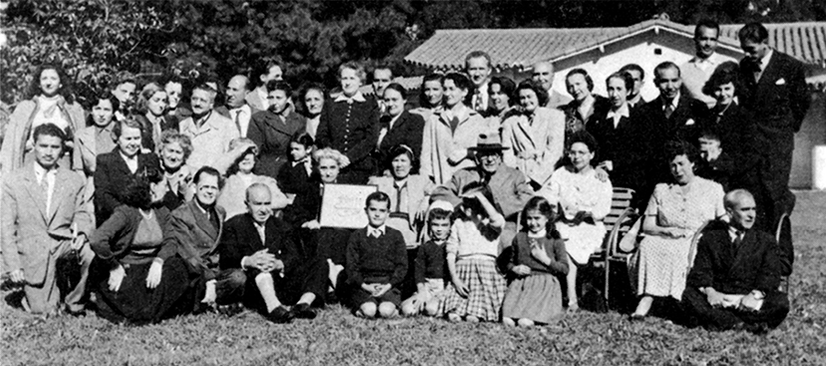 52.  Convention of South America, Buenos Aires, 1952.Dorothy Baker is standing in the center wearing a dark suitwith white collar and buttons.ings, and the room was decorated with flowers and pictures.It was at the moment a little shrine.Suddenly Dorothy came in from the Convention room.  Icould see that she was agitated, though she talked calmlyenough.  She walked around, touching this and that.  Sud-denly, at some word I uttered to the effect that it was sadthat some would have to leave the Convention early andwould not be able to hear a particular message which shewas to bring, she began pacing up and down and prayingaloud.  I felt that I was just no longer present in her con-sciousness, as she prayed with tears streaming down her face,her shoulders shaking, calling out again and again to Bahá’-u’lláh, ‘Abdu’l-Bahá and Shoghi Effendi.  She knelt down andclasped the blessed hair of Bahá’u’lláh to her breast, and criedfor help.  She was in agony even as Christ was in the Gardenof Gethsemane.  And her agony was entirely for the belovedCause—her whole suffering was for the unity of the believ-ers and their progress.  Her words—though not loud—rangin that room and echoed and re-echoed, and I felt such aPresence that I cannot describe it.  Finally, she stood, calmed,smiling, serene—and went into the Convention room.  Andthere was a new peace there immediately.At the close of the incident, Dorothy looked at me with aworld of emotion in her eyes, and said, “This is betweenyou and me, isn’t it, Muriel?”  And I gave her my word—except that I could share it with Edmund.  Now—perhaps, Iam released from that promise—I’m sure if it would do anygood, Dorothy would release me.Margot Miessler took notes one afternoon when Dorothy didspeak in Buenos Aires.  Dorothy placed great emphasis on TheDispensation of Bahá’u’lláh and the Will and Testament of ‘Abdu’l-Bahá.The Guardian pleads with us to speak of the greatness ofthe Cause, its world scope.  He begs us to give it prestige.  Donot speak of it as if it were your own little, personal philoso-phy; it is the salvation of God for this day, and without itthe planet becomes nonexistent.  Mrs. Baker explained thatteaching falls into three categories of which the first is thefire of attraction, and every single believer is responsible forthis.  But it is only the first step.The experience of the heart is important, but it is notenough.  Now the Guardian has said that a basic study ofBahá’u’lláh and the New Era is necessary, and that for thethird stage—preparation for membership—we have theDispensation of Bahá’u’lláh and The Will and Testament of‘Abdu’l-Bahá.Now, I think we do not yet realize the importance of TheDispensation.  If you could all go home and tell the believersin your community this:  that just as The Aqdas was the Bookof Laws and gave us the laws, the succession and the institu-tions of the Faith, and The Will and Testament of ‘Abdu’l-Bahá was the charter of the world order, so The Dispensationhas its place, for it stands as the testament of the Guardian.In it he plainly defines the place of the Guardianship in rela-tion to the world order.It is interesting, in the absence of an actual will at the time ofthe Guardian’s death five years later, that Dorothy Baker calledThe Dispensation of Bahá’u’lláh his testament.At the request of the National Spiritual Assembly, she remainedin South America after the 1952 Convention to teach.She wrote home to Frank and the family:	May 4 [1952]Dearest Folks:I have not finished the school courses, but will just begina letter home and see how far I get.There are many problems, and this National Assembly isso pressed; I wish I could wave a wand for them; they are sovaliant.  After the school, we are going to take rooms to-gether in town and finish up.  Then it looks as if I will go toBrasil via Paraguay.  Asunción needs it.  There seem to bemany more problems here than in Central America. …It is beastly cold here, and there is no heat.  We have acottage system with a central eating place.  At noon it is warmin the sun, and the rest of the time we freeze.  But the heartsare warm and the spirits high.Tomorrow we visit Quilmes, the cemetery where MayMaxwell is buried, to pay tribute to her and to hold a Me-morial service for Sutherland Maxwell. …	May 6School over and we have all flocked in to town for NSAmeetings.  We are staying at a little hotel where there is heat,which never gets turned on because it is not cold enoughyet.  But I keep my coat on night and day and get along allright.Before coming in I cabled for prayers and the prayers ofthe friends because only the power of prayer can accom-plish what has to happen here.  When I get to Brasil I willwrite more.  Already I feel the help, and do so appreciate it. …	May 10Sorry this is so disjointed, alas!  Will mail this today, butwant to say that two meetings a day are now arranged up toTuesday, May 20, when I take off for Asunción.  Tell Elisabethto get busy on help for Asunción, her baby, at that time!  Iam not exaggerating when I say that this stay in Buenos Airesis more important than anything else on the whole trip, andmiracles are happening.  They have to happen, and now.If June 7 is too late for strawberries, maybe someone couldgive me a hand on a crock of good jam, and I’ll let the freez-ing go.	All my love—Keep with me—DottieGayle Woolson, a member of the National Spiritual Assemblyof South America, recalled that she and Dorothy were offered alovely apartment in Buenos Aires which belonged to Mr. CarlosFoos, “who generously gave us full use of his home and wentsomewhere else to stay while we were there.  What a great joy itwas to be together!”  Gayle continued,The next day we were visited by a wonderful Bahá’í coupleof Jewish background who resided in Buenos Aires, Jose andZulema Mielnik, who were rather new in the Faith.  Theyhad met and heard Dorothy at the recent Convention andBahá’í school and were so deeply impressed that they re-quested to have an appointment to visit her.  When this coupleentered the door they were already in a state of exhilarationover the expectation of seeing Dorothy Baker.  She receivedthem with much joy and graciousness, and enveloped themwith her radiant love.  After we were seated, Dorothy spokebeautifully to them about various aspects of the Faith in-cluding references in the Bahá’í Faith about Jesus Christ.Dorothy quoted the writings of Bahá’u’lláh concerning JesusChrist by heart.  According to Gayle, she recited from memorythe following passage from Gleanings from the Writings of Bahá’u’-lláh.Know thou that when the Son of Man yielded up His breathto God, the whole creation wept with a great weeping.  Bysacrificing Himself, however, a fresh capacity was infusedinto all created things.  Its evidences, as witnessed in all thepeoples of the earth, are now manifest before thee.  The deep-est wisdom which the sages have uttered, the profoundestlearning which any mind hath unfolded, the arts which theablest hands have produced, the influence exerted by themost potent of rulers, are but manifestations of the quick-ening power released by His transcendent, His all-pervasiveand resplendent Spirit.  We testify that when He came intothe world, He shed the splendor of His glory upon all cre-ated things.Gayle continued,After a few moments Dorothy went out of the room brieflyto get something.  In that interval the couple looked at mewith glistening eyes and ecstatic countenances and said, “Wefeel as though we have been at the Altar of God.”  I, too, wasin that same state of feeling transported to the Presence ofGod.  This was a powerful characteristic of Dorothy Baker.Dorothy’s travels in Latin America in 1952 took her to Argen-tina; Paraguay; Rio de Janeiro and São Paolo, Brazil; Puerto Rico;Jamaica; Costa Rica; Camagüey, Cienfuegos and Havana, Cuba;then again to Miami, Florida.While pioneering in Brazil, Muriel and Edmund Miessler al-ways loved Dorothy Baker’s visits.  She was their spiritual mother.But those were busy times during her travels, always packed withBahá’í activity.  Dorothy longed to see more of the Miesslers, too.The needs of the Faith were great, though, and now she was aHand of the Cause, with even more responsibilities.  But Murielremembered one day when time stopped, just for them.It happened one Sunday when Edmund and I were restingafter having had a terrific week.  We were so tired that wedecided that we would not answer either the telephone orthe door bell.  So, we turned over—and before we were asleep,the door bell rang.  We looked at each other.  And stayed inbed.  It rang again, and again we looked at each other with aquestion in our eyes.  But we didn’t answer it.  It rang again,impatiently, and Edmund said, “All right.  I’ll answer it.”  Guesswho it was!  Our beloved Dorothy!  She had been in Asuncionand was supposed to come to us on the following Sunday,but there was a pending air strike, and she took the last planeavailable out to São Paulo.  It was the most beautiful surpriseimaginable, and we had a FEAST for a whole week, withnothing else really planned.  I’ll never forget how humblyproud I was one time when Dorothy listened to a remarkthat I made and said:  “I can use that, Muriel”—I had al-most too much love and adoration for her.  She really wasone of the Chosen Ones.On Dorothy’s stopover in Miami before returning home fromSouth America, she spoke with the Bahá’ís, including Lucile Buffin,who had visited Lima, Ohio, almost twenty years before.  Lucilenoted two comments Dorothy made in Miami:“You know, in the Bible it says, ‘Take heed what ye set yourheart upon, for it shall surely be yours’” … at this samemeeting I remember hearing her say, “There is only one thingin this life that I dread and that is growing old.  I hope whenI go I shall go with my boots on.”During the South American trip Dorothy had to rise at 2 a.m.one morning to catch her plane from Buenos Aires to Paraguay.Gayle Woolson had been with her until that point.  Sure thatDorothy was badly in need of further rest, Gayle suggested shemight sleep on the plane, but Dorothy answered, “No, I nevercan sleep on a plane.  The greatest sacrifices I make for the Bahá’íFaith are to leave my husband and to travel by plane.”But she made these sacrifices and she was confirmed.  God hadgranted her the physical strength to carry on.  She traveled theworld, served her Lord, her family, and her home community.  Ifone desire was left unfulfilled it was the desire she had expressedto Rúḥíyyih Khánum in a letter dated February 2, 1943:My heart’s love once again to the blessed Guardian.  Whennext you have the privilege of entering the Tomb of theBlessed Beauty, dearest Rúḥíyyih, will you pray that my lifemay be a ransom to the Guardian?  I cannot do this, but Ibelieve that He will answer your prayer.  A thousand thanks.	Tenderest love	DorothyIn 1953, exactly ten years after writing that letter, Dorothymade her pilgrimage to that most sacred spot.  Her prayers theresurely reflected the same devoted hope:  to be allowed to offer herlife as a ransom to free Shoghi Effendi from distress or harm.  InFebruary 1953, on her way to the Kampala Intercontinental Con-ference, she was welcomed to the Guardian’s presence, where storyhas it that in greeting her he said, “Welcome, welcome, a thou-sand times welcome, my martyr pilgrim.”Dorothy anticipated “that at the Guardian’s table” she mightsee “new vistas and sense indescribable joy ahead.”  In her pilgrim’snotes, copied by Elsie Austin, who was present during much ofDorothy’s pilgrimage, she recorded the following words of ShoghiEffendi, spoken to the Bahá’ís gathered at dinner:The planet is the footstool (of God).  The Holy Land is inthe heart of the planet.  It is the meeting place of three con-tinents—and is the nest of the Prophets.He went on to describe the sacred place where the Báb’s remainslie, much as he had described it in his message of March 29,1951, to the Bahá’ís of America:  “Within this Most Holy Landrises the Mountain of God of immemorial sanctity, the Vineyardof the Lord, the Retreat of Elijah, Whose return the Báb Himselfsymbolizes.”  There, on Mount Carmel, are the gardens, “the ex-tensive properties permanently dedicated to, and constituting thesacred precincts of, the Báb’s holy Sepulcher. ..  Within this shellis enshrined that Pearl of Great Price, the holy of holies, thosechambers which constitute the tomb itself.”  It is this tomb, whichholds the Báb’s remains, that ‘Abdu’l-Bahá “acclaimed as the spotround which the Concourse on high circle in adoration.”Having spoken of the Holy Land and the Mountain of God,Shoghi Effendi went on to tell the pilgrims about the connectionof this world with the world beyond, and about the meaning ofthe “Supreme Concourse”:There is a very close connection between the souls beyondand souls here.  This connection depends upon certaindifficult conditions—concentration, purity of heart, purityof motive.  It will be possible to communicate, but do notattempt to experiment now.One can even smell the presence of these souls.  The Mas-ter said, “I can smell the spirit and the fragrance of the writerfrom this letter, when I opened it.”The Supreme Concourse are beings of whom we have noconception, but it includes souls of people who have beenvery devoted and other beings as well of whom we are notaware.  The higher the position, the greater the influence.They rush to the assistance of the sincere servants who arisenow.We need to develop greater concentration and purity inprayer.  Prayer and action attract the assistance.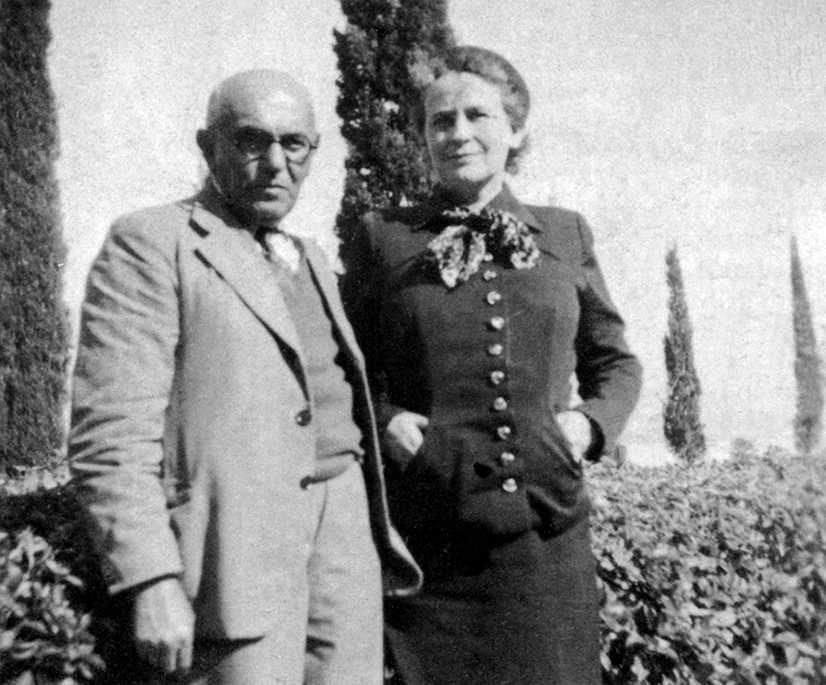 53.  In Haifa on her long-awaited pilgrimage,with Luṭfu’lláh Ḥakím, January 1953.God assures each one that every act is a magnet for theSupreme Concourse.The Master said …  “As to the question that the holy andspiritual souls influence, help and guide the creatures afterthey have cast off their elemental mold, this is an estab-lished truth of the Bahá’ís.”Only these references from Shoghi Effendi concerning the HolyLand and the next world are available from Dorothy’s pilgrimage.Within the year she was to make her home near one and in theother.Amatu’l-Bahá Rúḥíyyih Khánum knew of the many times Dor-othy had asked to be allowed to come to the Holy Shrines.  Herfirst request for pilgrimage was made to ‘Abdu’l-Bahá in 1920.Then, in 1935, the Guardian accepted her offer to contribute hertravel money to the National Fund for the construction of theHouse of Worship.  In 1937 the financial tests caused by the per-secution of the Bahá’ís of Lima again made it impossible to affordpilgrimage.  Then the restrictions imposed because of dangers inthe Middle East limited travel at the time of her 1939 and 1948requests for pilgrimage.  On each occasion she had been unable tofulfill her fondest hope.  Writing of Dorothy’s pilgrimage, RúḥíyyihKhánum recalled,So you see that when she did eventually come here it was thefulfillment of a lifelong dream of hers, and I remember go-ing up to her bedroom the night before she was to leave andtelling her how distressed I was that after waiting so manyyears to come on the pilgrimage, she only had seven nights(due to airplane connections).  She gave me an answer whichI have very often quoted to the friends.  She said that she feltthat when people came here they were like a dry sponge andthat when they had the experience of the pilgrimage—theShrines, the Guardian—in an instant they were filled like asponge being plunged into water and that very little morecould be added, so I should not feel sad that she had onlyhad seven nights.  Her beautiful eyes were shining when shesaid this and I was deeply touched.Marguerite Sears went on pilgrimage later that same month,February, 1953.  In her notes from the Guardian’s conversations,Mrs. Sears has recorded,The hosts of the supreme Concourse are suspended betweenearth and Heaven waiting to assist, but we must be like amagnet to attract this spirit.  This spirit has accumulatedbecause it has not been drawn upon. …  It requires purity ofheart and extreme concentration to communicate with thenext world.  The Bahá’í who turns to God—he not only canachieve miraculous things, but can exercise a great influenceon others.In Dorothy’s informal talks with the friends in Haifa, she spokeof prayer, too.  “The power of prayer is dammed up at the chan-nel, never at the source.  Spirituality is a measurable force, likeelectricity or light. …  Prayer is not conquering God’s reluctance,but taking hold of God’s willingness.”  And she quoted the Bahá’íwritings:  “I swear by the Bounty of the Blessed Perfection thatnothing will produce results save intense sincerity.”  This attitudeof intense sincerity, according to her son, Bill Baker, was perhapsthe greatest secret of Dorothy’s success.As a Hand of the Cause, Dorothy Baker attended all four In-tercontinental Teaching Conferences, during what Shoghi Effendidescribed as the “great jubilee commemorating centenary ofthe termination of the bábí dispensation birth bahá’u’lláh’srevelation síyáh-chál ṭihrán. …”Rúḥíyyih Khánum explains the Ten Year Crusade by sayingthat there was to be a three-year pause that would lead into thethird Seven Year Plan.  Instead there was no wait.A victorious army, having swept all barriers before it, is of-ten so exhilarated by its exploits it needs no respite.  It isready to march on, fired by its victories.  This was the moodof the Bahá’í world as 1953 approached and it was about toenter the Holy Year.The highlights of the Holy Year were four great Intercon-tinental Conferences ….As the Guardian wrote,Let there be no mistake.  The avowed, the primary aim ofthis Spiritual Crusade is none other than the conquest ofthe citadels of men’s hearts.  The theatre of its operations isthe entire planet.  Its duration a whole decade.  Its commence-ment synchronizes with the Centenary of the birth ofBahá’u’lláh’s Mission.  Its culmination will coincide with theCentenary of the Declaration of that same mission.Kampala, Uganda, in the heart of Africa, welcomed Bahá’ísfrom four continents and nineteen countries at the First Inter-continental Teaching Conference in February, 1953.  Leroy Ioas,a Hand of the Cause who had given up his executive businessposition in the United States to serve Shoghi Effendi in Haifa,represented the Guardian in Kampala.  Mr. Ioas gave his messageto the Bahá’ís who gathered under the large army marquee, a sub-stantial tent set up on the grounds of the Kampala Ḥaẓíratu’l-Quds.  Of the 232 assembled Bahá’ís, nine men and one womanwere Hands of the Cause of God.  Many of the Hands had nevermet one another before.  Among them were ‘Alí-Akbar Furútanand Dorothy Baker, who greeted each other for the first time.The day Dorothy gave her first talk in Kampala, she and manyof the Bahá’ís visited African villages first.  Their transportationgot them back rather late, so Dorothy had no time to dress orprepare herself for the public talk.  Mr. Furútan recalled theevening:My first impression was of her spirituality—her face, hereyes; how she looked at the people.  I was especially impressedby the way she talked—a very special way.  First she lovedthem.  You could see from her eyes, her manner, she loved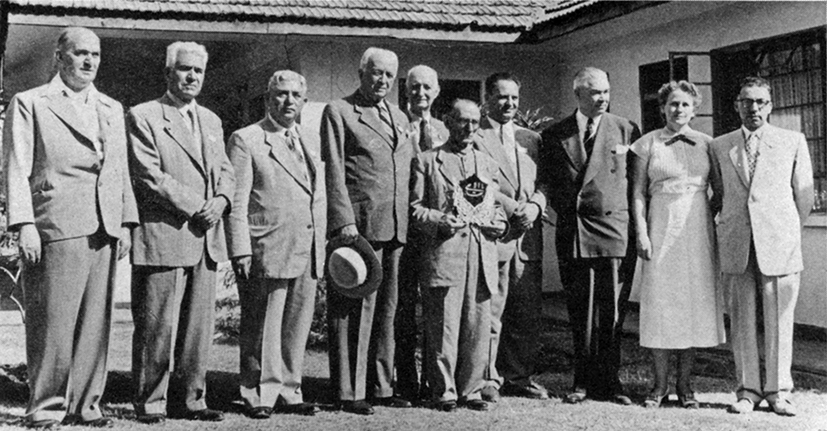 54.  Hands of the Cause of God attending the First Intercontin-ental Teaching Conference, Kampala, February 1953.  In the back-ground is the Kampala Ḥaẓíratu’l-Quds.  Left to right:  MúsáBanání, Valíyu’lláh Varqá, Shu’á’u’lláh ‘Alá’í, Mason Remey, HoraceHolley, Ṭaraẓu’lláh Samandari, Dhikru’lláh Khadem, Leroy Ioas,Dorothy Baker, and ‘Alí-Akbar Furútan.people.  She talked about their beliefs, their history and reli-gion, their sacred scriptures.  Then gradually she began totalk about the Faith. …  Another thing I saw in Hand ofthe Cause Dorothy Baker, she did in almost all the meet-ings.  She herself would say a prayer at the beginning and atthe end, in such a way and with such spirituality and feelingthat even Bahá’ís like myself would be uplifted.  I felt I wasascending to heaven; her voice and manner were quite dis-tinguished.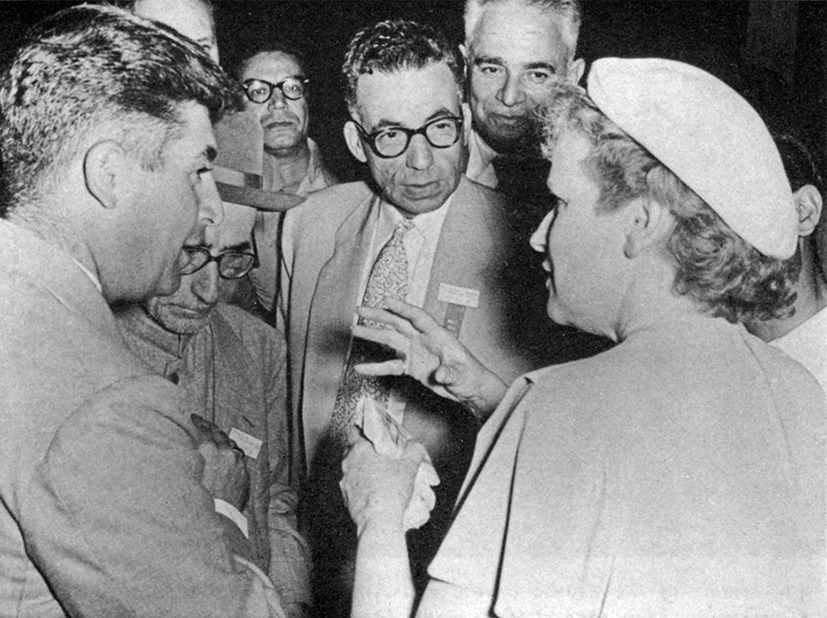 55.  Dorothy Baker in Kampala:  making a point.Mr. Afshar, a pioneer to Africa who was present on the occa-sion, commented years later,She was in my idea not from this world.  In my life I haveseen few people like her, and I haven’t seen any more sincethat time.  At the time she was speaking English.  I couldunderstand a few words only, but I could follow her toneand her emotion, and without being able to help it I wascrying.  She was talking and I was crying all the time.  Herwords were really God’s Word, and I couldn’t imagine that ahuman being could do such work, could thrill the world.As moving as Dorothy’s talk was, it had some repercussionsthat hurt her deeply.  A member of the press who was present ather talk reported in the newspaper that the Bahá’ís were in favorof “revolution.”  Dorothy had repeatedly referred to the Revela-tion of God, but the journalist had misunderstood.  Horace Holleywrote a piece for the paper that explained the Faith’s true posi-tion.  Though the incident provided wide publicity for the Faith’sviews, Dorothy was very upset that her words were used, misusedreally, to shed a false light on the teachings of Bahá’u’lláh.The effect on most of the native Bahá’ís who heard her speakwas thrilling.  Dorothy had been introduced as a relative of HarrietBeecher Stowe, who wrote Uncle Tom’s Cabin and fought againstslavery.  Mr. Furútan saw that the people were very excited by herconnection to such an outstanding figure in the history of racialharmony.  He listened as Dorothy explained that, as a Bahá’í, sheappreciated the book and admired the greatness of the soul ofHarriet Beecher Stowe even more.  Mr. Furútan, himself a distin-guished scholar, author, and speaker, remarked that her talk andher presence “literally raised a tumult and attracted many amongthe audience to the Cause of Bahá’u’lláh.”Also present at the Kampala Conference was a young manwhose family members had been in the household of ‘Abdu’l-Bahá.  Hehimself had grown up in Haifa in the time of the Guardian.  Hisname was ‘Alí Nakhjavání.  Almost three decades after the Kampalaconference, Mr. Nakhjavání stood in the lobby of the pilgrimhouse in Haifa, where he has served the Bahá’í world as a memberof the Universal House of Justice since 1963.  He recalled his im-pressions of Dorothy Baker:Dorothy was strong in the Covenant.  Someone must havetaught her very well about the Covenant.  She was in lovewith every word of Shoghi Effendi.  In front of an audienceit was clear her motive was pure.  She knew what she must doand her object was to help them see what they must do.She bewitched her audience, not so much with her wordsand stories, but with her beauty and dignity, with the wayshe delivered her talk, the use of her hands, and the mannerin which she moved them for emphasis.  She combined lovewith eloquence and wisdom.In August of 1952, a young woman engaged to a Muslim leftEngland to meet her fiancé in Mombasa.  Her name was IreneBennett.  Before leaving England she had read Bahá’u’lláh and theNew Era, was deeply affected by it, and handed the book on toher sister.  On the ship she met someone connected with the AgaKhan schools and was offered a job as a teacher.  When she arrivedin Mombasa members of the British colony were so shocked tofind that her fiancé was foreign, they sent her away to Nairobi toteach in the Aga Khan girls’ school there.Disgusted with the racial attitudes of the English colony anddiscouraged not to be able to live in Mombasa where she could atleast see her fiancé, Ali, Irene decided to go home to Englandwhen the term ended.  Then her sister wrote.  She had read thebook, Bahá’u’lláh and the New Era, and had become a Bahá’íIrene went to her first Bahá’í meeting in January of 1953, whereshe met many Bahá’ís who were arriving for the conference.  OnTuesday the 24th of January, she became a Bahá’í.  On Wednes-day she was invited to hear Dorothy Baker speak at the UnitedKenya Club.  But the opening ceremonies of the school where shetaught were planned for the same evening.  At the last momentshe decided to skip the ceremonies and go to the Kenya Club.Many Bahá’ís were there, en route home to various Africancountries from the Kampala Conference.  Listening to Dorothy,Irene began to weep.  She said later, “never before had I been un-able to control my tears, and I felt very much ashamed.”  As longas Dorothy spoke, Irene continued to cry.  Mrs. Khadem cameover after the talk and explained to her that this was her spiritualrebirth.  In fact, the impact of her declaration was felt by manywho had attended the conference.  Aziz Yazdi told her, “Yesterdayyou were our friend.  Today you are our sister.”Irene went home, she said, walking on air.  She rememberedthinking, “How can I teach school tomorrow?  I can’t do it.”  Butwhen she arrived the headmistress told her a holiday had beendeclared at the opening ceremonies the night before, so Irene wasfree to lunch with Dorothy and Mabel Sneider.After lunch, Dorothy asked Irene to tell her about her life.  Irenetold about Ali.Dorothy said, “You must put your trust in Bahá’u’lláh.  Before,Ali was one step ahead of you, and now you must bring him onestep ahead to catch up with you. … You may find, after all, thatyou won’t marry Ali ….  Would you like me to go and see Ali inMombasa?  I am flying to Dar-es-Salaam, and I might be able tochange my ticket for a stopover in Mombasa en route.”In retrospect, it is unbelievable that Dorothy offered this, butin fact they walked directly to the office of the East African Air-line and changed Dorothy’s ticket.  Dorothy talked to Irene aboutserving the Faith.  She told her she would introduce Ali to theBahá’í Faith.  Dorothy said, “I married a man who was not a Bahá’í,but he became one later.”On Saturday Dorothy left for Dar-es-Salaam, stopping over inMombasa to find and meet Ali.  On her arrival, she happened intoa shop owned by Ali’s best friend.  When Dorothy met Ali, sheliked him and found him very spiritual.  He was intrigued by thissudden visit and asked if he could become a Bahá’í and still re-main a Muslim.  But when Ali came to Africa, and attended Bahá’ímeetings, he showed no interest whatsoever, which baffled Irene.They did not marry.  Irene stayed on in Kenya as a pioneer, thenpioneered to Portugal in 1959.  With her sister she moved to theOrkney Islands—and so lived all her Bahá’í life as a teacher and apioneer.The spring following Africa, Dorothy attended the All-AmericaIntercontinental Teaching Conference in Chicago, Illinois.  There,at the Medinah Temple, she spoke of the Guardian and of hisreference to ‘Alí Nakhjavání during her pilgrimage:He told of ‘Alí Nakhjavání.  He spoke of the fact that thisintrepid youth had gone into the jungles of Africa, as youhave no doubt been hearing, and, assisted by PhilipHainsworth of Britain, they lived with the Teso people; theyate the food of the Teso people; they slept on straw mats orleaves, or whatever it is that you sleep on among the Tesopeople.  The rain falls on your head and salamanders drop inyour tea, if there is tea.  And they stayed!  And they did notsay, “Conditions do not warrant it because these people eatherbs and things that would just kill us.”  They stayed!  Isthere an ‘Alí Nakhjavání, then, in America?  At the present,no.  I mean, up to the present.  Is there a Philip Hainsworth?Up to the present, no.Now, the dark skinned people, he [Shoghi Effendi] said,would have an upsurge that is both spiritual and social.  Thespiritual upsurge will rapidly bring them great gifts becausethis is an act of God and it was so intended.  And all theworld’s prejudiced forces will not hold it back, one hair’sbreadth.  The Bahá’ís will glorify it and understand it.  Thesocial repercussions of race suppressions around the worldwill increase at the same time, and frightened, the world’sforces will see that the dark skinned peoples are really risingto the top—a cream that has latent gifts only to be broughtout by Divine bounties.  Where do the Bahá’ís stand in this?Again and again he pointed out that the Bahá’ís must be inthe vanguard of finding them and giving them the base.  Forthe social repercussions will at times become dreadful, if wedo not, and we shall be judged by God.I thought that I was rather a fanatic on the race question,at least a strong liberal, but I sat judged by my Guardian,and I knew it.  My sights were lifted immeasurably and I sawthe vistas of these social repercussions, coming because ofour spiritual negligence through the years, and I saw theIndian tribes dotted about this continent unredeemed, wait-ing—waiting for an ‘Alí Nakhjavání.  Are the African friendsgoing to have to come and awaken us for the dark skinnedraces in our midst?  God forbid, that in even this comingyear we fail in this. …God grant that we may raise up our heroes who will dedi-cate their lives to the Indians, to the great dark skinned races,to the Eskimos, to the Negro peoples so brilliant, so prom-ising in our national life.  Which one will be our ‘AlíNakhjavání?Jim Stone was not present at that memorable talk, but he drovehis old truck sixty miles to hear Dorothy speak one night in Vir-ginia.  For him, that night was a step, unheralded and unplanned,toward a life of service.The last time I saw Hand of the Cause Dorothy Bakerwas in the home of Joel Marangella in Falls Church, VA, Ibelieve in the summer of 1953.Joel had asked Dorothy to come over to Falls Church fromAlexandria where she was staying, at the time, to speak onthe Faith to some of his friends.  There were possibly 40 or50 in the room as it was a fairly large house with a largeliving room.After the evening formalities were over and we were allmilling around, chewing cookies, drinking punch and chat-tering like magpies. …  Dorothy really blossomed out andshowed her true qualities.It started getting late, 10:00 p.m., 10:30 p.m. and still nosign of anyone deciding to leave.  In my mind loomed thepossibility that the evening would be a repetition of thoseearlier meetings in which we went home at 2:00 a.m. or later.As I had to be to work in the morning, and had to drive over60 miles of winding mountain road, it looked like it wouldbe morning before I got there.  Finally about 11:00 p.m., Iasked Joel if he was going to take her back to Alexandria,thinking if he was, I’d leave and go home.He answered, “Oh!  My car isn’t good enough to take herhome. …  I’ll phone for a cab in a while and pay for it.”Dorothy was then standing only a short distance away,talking to some people.  I turned to her and apologized forinterrupting and said, “Joel will not be able to take you backto Alexandria.  Would you like to ride in my old 1934 FordPickup so that I can?”Her reply was short and to the point, “Come on Jim.Let’s go.”She thanked everybody for a lovely evening and we left.As we left, we could feel the remarks of the crowd morethan hear them. …  “The renowned, beloved Dorothy Bakerriding nine miles home in the middle of the night in an oldrattletrap of a PICKUP.  How could one think of such athing?” …However, as far as the two old friends were concernedthat ride that night was the highlight of the whole evening.No ride in a gold plated Fleetwood Cadillac could have beenmore spiritually rewarding.Those two friends reminisced for half an hour and werecompletely oblivious to the bumps in the road or any otherinconveniences involved.That year, she had addressed the National Convention asto the need for the development of teaching work amongthe American Indians.  Living in Martinsburg and being outof touch with Chicago goings on, this fact was unknown tome and she never referred to it.However, the Guiding Hand of God was working andthat fall saw me preparing to move to Gallup, New Mexicoand fulfill her wishes.  I never knew that I had done so untilI arrived in Gallup and it was brought to my attention. …I have been here now some 29 years and have no inten-tion of moving.Knowing that Dorothy had just been at the Kampala Confer-ence, where Leroy Ioas had represented the Guardian, his daugh-ter, Farrukh Ioas, asked Dorothy how he was.  After hearing theglowing report on his performance at the Kampala Conference,Farrukh asked if, now that he was a Hand of the Cause of God,her father still used strong language, or if he had changed in thatrespect.Dorothy answered:I believe we have to revamp our definition of saints.  Yourfather was the Guardian’s representative … and it was hisjob to see that the Guardian’s gift—a photograph of theportrait of the Báb—was shown at that conference.  Leroymet with those in charge and asked what was the appointedtime on the agenda.  They told him not to worry, that itwould be taken care of.  The next day nothing was men-tioned so Leroy asked them again to make a decision as towhen it would be shown.  They assured him that it would betaken care of—but it wasn’t.  Leroy called them together thenand told them that the Guardian’s gift would be presentedthat day at 2 or 3 p.m. and that if it wasn’t he would tell theGuardian they didn’t give a damn.As Nancy Dobbins, who recounted the above story years later,said, the most important aspect of it is the ability Dorothy had toturn the issue around and say that the definition of a saint mustbe changed—not the saint himself.During that same spring of 1953 at the National Conventionin Wilmette, a young Bahá’í woman was combing her hair in theladies’ room during a break.  She turned around and saw DorothyBaker standing next to her.  Reelected to the National Assembly,now serving as a Hand of the Cause, but most important, alivewith her joy in serving Bahá’u’lláh, Dorothy was admired by mostand adored by many, among them the young Bahá’í who turnedto find this radiant figure so close by.  Dorothy embraced the girland surprised her by commenting on her fine “Bahá’í reputation.”The dark-haired girl answered that her real wish was to be morelike Dorothy, to be able to do the things Dorothy did for theFaith “so effortlessly—so beautifully.”  Then she asked, “Is theresomething I can do to help me achieve this, to be more like you?”Dorothy smiled and said yes, there was, then told her listener,“What helped me develop was a certain detachment from theworld and all that pertains to it.  At this stage in my life I fill mymind and thoughts only with spiritual things.  When things ofthe world come into my mind I instantly think of the GreatestName or some divine attribute.”  Years later, when Soo Fouts be-came a member of the National Spiritual Assembly of the UnitedStates herself, she still remembered and practiced Dorothy’s ad-vice.Dorothy’s thoughts, so disciplined to spiritual realities, weretotally reflected in her outward behavior and demeanor.  At that1953 National Convention Belinda Elliot found her to have “aradiance unlike any I had seen before, or since.  She appeared tobe almost transparent to me and in the auditorium during ser-vices she kept gazing upward.  My eyes were always fastened onher face. …”Al Reinholz wasn’t a Bahá’í, but some friends from Milwaukeethought he should see the House of Worship and think aboutdeclaring.  On a Sunday they drove to Wilmette to look aroundand hear the Bahá’í talk that was scheduled.  It happened to begiven by Dorothy.  One thing stood out for Mr. Reinholz:  theprayer Dorothy said before the talk—the “Remover of Difficul-ties.”  He said, “I’ve never heard anyone since say it the way shedid.  This was almost my only contact with her.  It was a tremen-dous thing.  She knew just when to pause—I don’t know if it wasa natural thing with her or whether she practiced it, but it wasvery effective.”In a sense, she did practice it, as Mrs. Khadem witnessed.  It wasthe year after her husband, Dhikru’lláh Khadem, was appointed aHand of the Cause of God that she visited the Bakers.  While hetraveled to South America in service to the Faith, as he wouldlater travel throughout the world, Javidukht Khadem recalled thatshe went on a teaching trip of her own.Dorothy Baker said that I must stay with her, so I went toher home in Lima, Ohio.  She said that she had made anitinerary for me to go to all the firesides in the area as thespeaker.  I was very shy.  I said I knew very few of the Bahá’ísin the area.  She said it did not matter; I had to do it.Every day someone picked me up and took me to thefireside.  Each day I became happier.  Every night I came homelate—sometimes at 1 a.m.  When I got home I found Dor-othy Baker and her wonderful husband sitting in the break-fast room (the pullman) and talking.  She told me that it wasthe only time she had to be with her husband, because allday she was so busy.At the end of 10 or 11 days she had to go to the NationalAssembly meeting, and I wanted to go to visit my brother.She said, “Let us go together in the car.”  On the way shetold me, “I have so many things that I must do, and I do nothave time.  Will you please read these letters I have received,and take notes on how to answer them?”  I made notes onthe back of each letter, as she told me what to write.In the middle of this she said, “I have to do somethingthat I forgot.  I promised to pray for Elsie Austin, becauseshe wants to go to Africa, and the door is closed.  Will youhelp me?” and I said, “Sure.”  I did not know what she wanted.She said, “I want to say the ‘Remover of Difficulties’ 95times.”She said it very slowly, and with each word her tears poureddown.  She didn’t even notice me.  I looked at her.  I had neverexperienced anything like this.  The tears covered her face,and dropped onto her clothes.  I did not even count the num-ber of prayers she said, but when she finished she pulled thecar over to the side of the road, and she passed out.I opened the car door and called, “Dorothy—Dorothy.Please!”  After about 10 minutes she opened her eyes, andwas so happy!  She said, “I am sorry, honey, that I botheredyou so much.”  I asked her, “Is this the way you always pray?”She answered, Is there any other way?”  “Do you always sayyour prayers like that?  Do you say your Obligatory Prayerevery day like that?” I asked.  She said, “Did you ever readthat you must wait to pray until you are feeling spiritual?Every morning I say many prayers, so that I will be spiritualenough to say my Obligatory Prayer.”That was my trip with Dorothy Baker.Dorothy felt the spouses of the Hands of the Cause must beencouraged, as they carried a great burden and received little rec-ognition.  She worried about them and how they felt, whethertheir potential was being brought out or lost in the shadows be-hind their vibrantly shining mates.  Mrs. Khadem became an ex-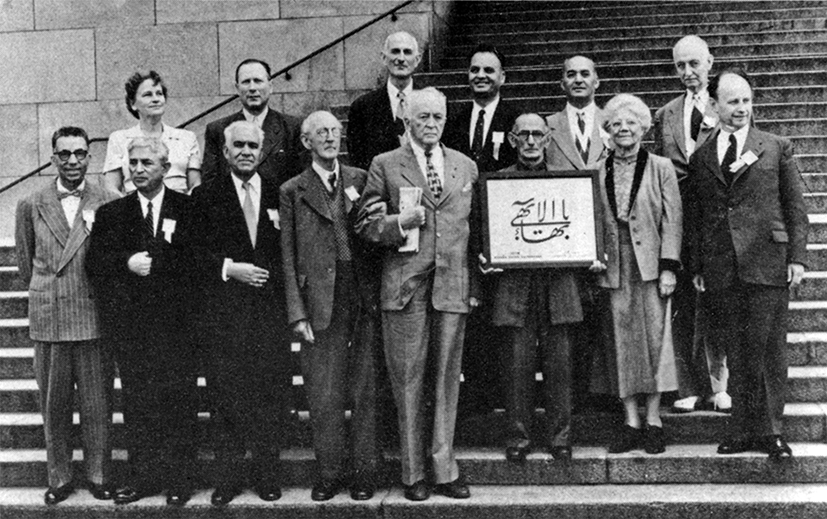 56.  Hands of the Cause of God attending the ThirdIntercontinental Teaching Conference, Stockholm, July 1953.ample of one who has been ardent and active, among other things,as a fine speaker and a member of the Auxiliary Board in theUnited States.Dorothy’s own beloved Frank was an example of the sacrificesmade by the wives and husbands of the Hands.  He financed hertravels, then bore the loneliness of her absence.  She was his dearlyloved companion and was keenly missed during her months awayfrom home every year.  Even when she was home she wasn’t ableto spend the time with him they both would have liked.  Hand ofthe Cause Paul Haney recognized the suffering Frank wentthrough.  In Haifa, speaking of Frank Baker in May 1976, he said,I don’t believe the extent to which he sacrificed to make itpossible for Dorothy to do all the things she did is generallyrealized.  He loved her very much, and he loved being with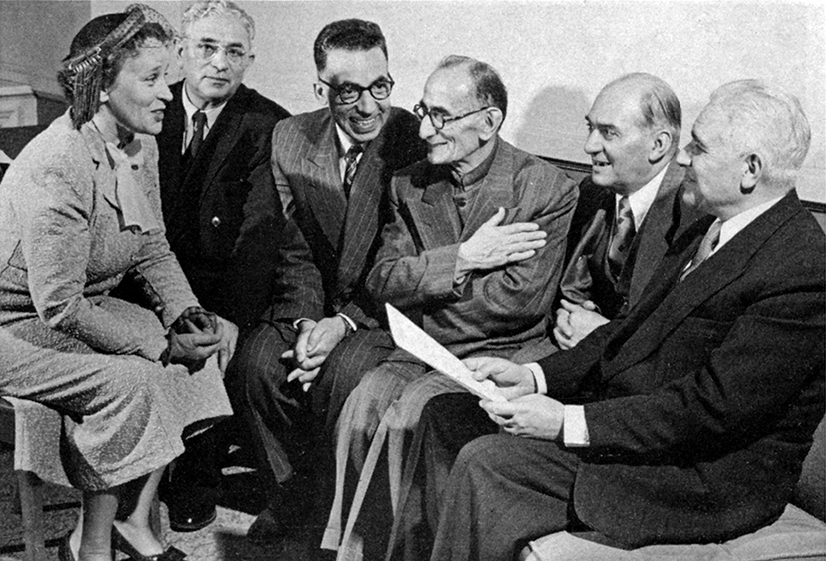 57.  Hands of the Cause of God at the All-America Intercontinen-tal Teaching Conference, May 1953.  Left to Right:  Dorothy Baker,Shu’á’u’lláh ‘Alá’í, ‘Alí-Akbar Furútan, Ṭaraẓu’lláh Samandarí,Músá Banání, Valíyu’lláh Varqá.  Twelve Hands of the Cause ofGod attended the Conference.her.  He sacrificed much of the time of their married life tomake it possible for her to be away, and render those out-standing services to the Faith.  I’ve always felt that in manyways he was an unsung hero of the Faith.During the Intercontinental Conference in Chicago, Hand ofthe Cause of God Corinne True, ninety-one years old, invited allthe Hands who were present, as well as their spouses and severalother Bahá’ís, to dinner at her home.  In her long life Mrs. Truehad gone on pilgrimage to Haifa nine times, had received morethan fifty tablets from ‘Abdu’l-Bahá, and had been instrumentalin the building of the Bahá’í House of Worship in Wilmette,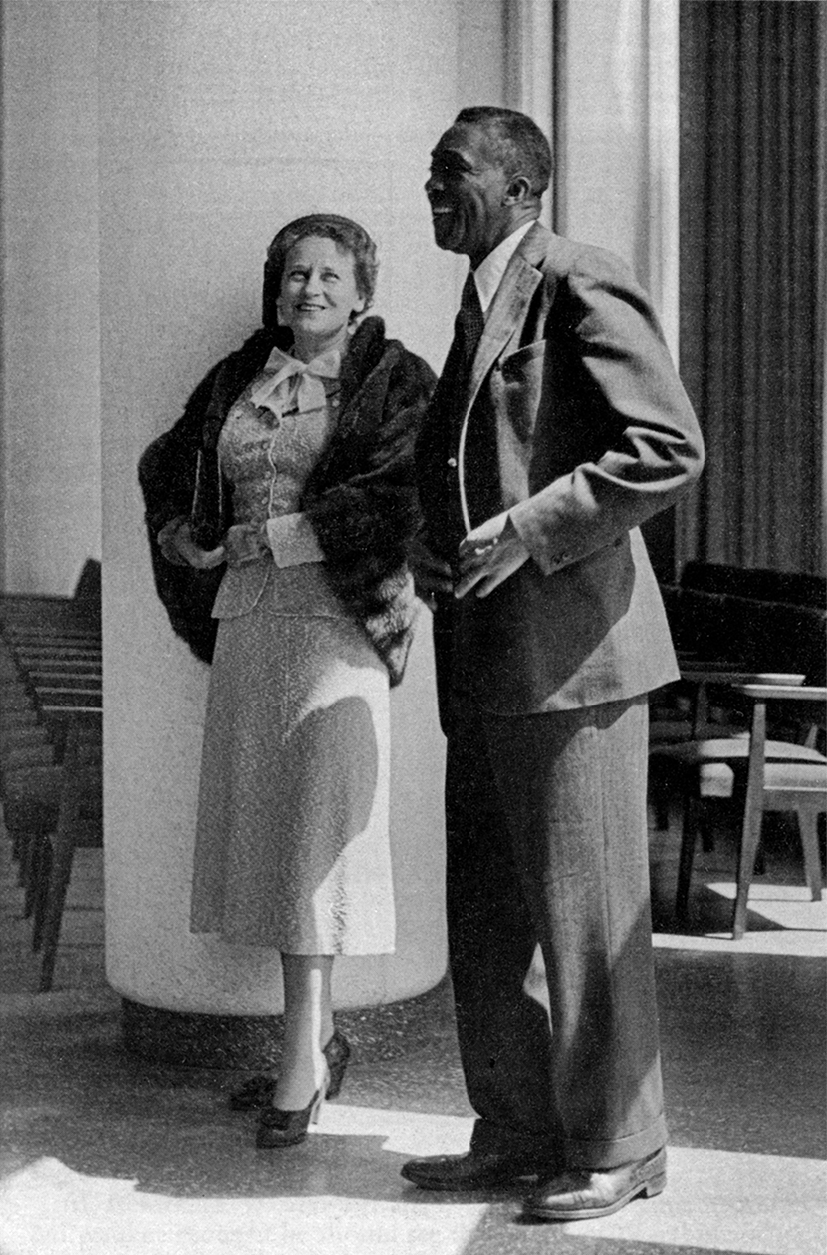 58.  In the House of Worship, Wilmette, 1953, with Matthew Bullock.near Chicago.  Frank and Dorothy Baker were among her gueststhat evening in 1953.  After dinner, as people were casually talk-ing to one another, Mr. Furútan asked Frank about his wife, herservices, and their life together.  Frank, who was usually a quietman, not one to express his feelings too publicly, looked into Mr.Furútan’s warm, dark eyes and said, “First of all, she’s not just mywife.  She’s my queen.  I would never consider myself her equal.  Asfar as her services go, my main recollections are of packing andunpacking.  I send her off on a teaching trip and when she returnsI help her unpack.  Those moments when we’re home together arethe sweetest moments of my life.”It wasn’t long after talking with Mr. Furútan that Frank againsaw Dorothy off on further foreign travels.  The Third Interconti-nental Conference in Stockholm, Sweden, had the bounty ofwelcoming fourteen Hands of the Cause of God.  Wednesdaymorning, July 22, 1953, they were introduced to the almost fourhundred Bahá’ís in attendance.  When Dorothy’s name was calledshe said to the assembled Bahá’ís, “I begin to understand whyEurope has been considered the pulse of the world.  If we regener-ate its pulse, the world may be conquered.”On Friday morning Ugo Giachery, the Hand of the Cause ofGod representing the Guardian at the conference, read the para-graph of Shoghi Effendi’s cable setting forth Europe’s part in thegreat “Global Crusade,” the sweeping Ten Year Plan that stretchedfrom 1953 forward to 1963, and would—though no one knew itat the time—also usher in the Universal House of Justice.  Dr.Giachery listed the territories in which there should be pioneersby the end of “the Jubilee Year,” the first year of the Plan, com-memorating the hundred-year anniversary of the birth of the rev-elation of Bahá’u’lláh in the Síyáh-Chál prison.  The Jubilee Yearbegan in October 1952 and was to end at the New DelhiIntercontinental Conference in October 1953.  With the New DelhiConference hardly more than two months away, the hope of set-tling pioneers in the thirty virgin territories scattered from Alba-nia to the Hebrides seemed remote.Earlier in the Stockholm conference, in a touchingly humor-ous talk about one goal—“little Spitzbergen”—Dorothy had moti-vated many pioneers to volunteer for what must have seemedobscure, out-of-the-way places.  However, on this last day of theconference, some goals remained unfilled.None of the four National Spiritual Assemblies that had beenassigned goals had yet succeeded in fulfilling all of them.  On Sun-day afternoon Dorothy reported that, of the European goals as-signed to the National Assembly of the United States, one virginterritory was left to be filled:  Andorra.  The Bahá’í World records,“As she spoke, a believer immediately offered to pioneer to thatcountry.”In turn various individuals spoke about the unfilled goals ofthe three other National Assemblies.  One by one, the same thinghappened until, at the end of that session, pioneers had volun-teered for all the territories remaining to be opened to the Faith inEurope.  The hope Dorothy stated at the start of the conference,that Europe’s pulse be regenerated, had been achieved.  The Guard-ian’s pioneer goals were won.In her room at the Hotel Malmen in Stockholm, the nightbefore the final resounding call for pioneers on the conferencefloor, Dorothy wrote a letter to Gladys and Ben Weeden, reveal-ing her secret hopes, unknown to her fellow believers who lis-tened and arose.	July 25, ‘53Dearest Gladys and Ben,In the atmosphere of this wonderful conference it comesstrongly to me to send you greetings and also a hint of whatis in my heart about pioneering.The West Indies area is just “ready to pop” and in most ofit you can live like a lord on a very few dollars!  When we canwriggle out of a few last affairs in Lima it might be thatFrank and I can be permitted settlement somewhere there.We retired folk can wriggle, after all.  Our Guardian says “Noexceptions!”Now my heart simply jumps up and down at the thoughtthat you two might be interested.  We might even go to thesame island or at least be neighbors.  This is all secret consul-tation, of course, and purely personal, as every single onemust use his own judgment and come to his own decision.  Ijust thought that if you were thinking of something of thesort it would be so wonderful to be together or at least semi-together.  And our Western Hemisphere Teaching Commit-tee could pay expenses to the island, I just know, if you canmanage to even partially get on after arrival.  The Leewardsand Windwards are very inexpensive.How I wish we could get the settlement angle finishedwithin the Holy Year, as our beloved in Haifa begs us to goat least throughout the Western Hemisphere where we areso free.  In his message to Europe, in speaking of the 131new virgin goals of the Crusade he says, “no act worthier, nohonor greater.”If it should come to your hearts, dears, you can obtainblanks immediately from Ms. Katherine McLaughlin, 73College Rd., Princeton, New Jersey.Now I will forget that I have written, and be sure thatonly what is best for you will come to your hearts.	Dearest love,	DorothyEven a year would be marvelous and unexpected thingscome along to help go on.Island Paradises of the World would be nice to read.  I for-get the publisher.If you act, act fast, for your names should be past thecommittee and before the NSA by the time of its meetingAug. 28.  Pray about it and you will know whether it is foryou.Frank met Dorothy on August 1st, just home from a teachingtrip to Finland after the conference.  Before he carried her off to afavorite fishing haven, a cable went off to the Guardian:  “offersettle island caribbean after india.  await decision reveredguardian.  devoted love frank dorothy baker.”  On August 7ththey received their answer:  “heartily approve loving prayers ac-companying you shoghi.”  A week later Dorothy wrote to herdaughter and family.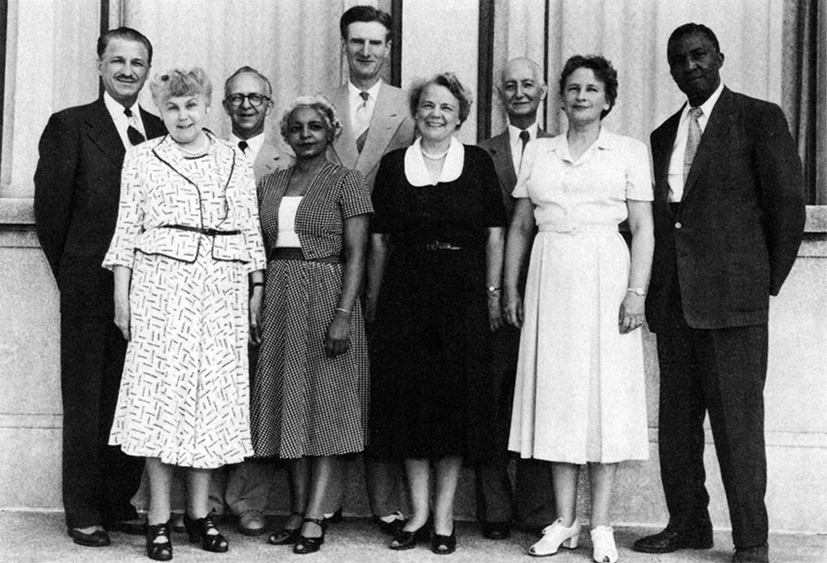 59.  National Spiritual Assembly of the Bahá’ís of the UnitedStates, 1953.  This is the photograph the Guardian placed in hisroom at Bahjí; five members resigned to go pioneering.  Front row,left to right:  Mamie L. Seto, Elsie Austin, Edna True, DorothyBaker, and Matthew Bullock.  Back row, left to right:  H. BorrahKavelin, W. Kenneth Christian, Paul Haney, and Horace Holley.	August 14, 1953Dearest Louise, Hubert, and Dodey,Just in case you did not get my note written to Birre fromfishing camp, this is a little Bon Voyage and goodbye.  Weare still thrilled and happy about the sale and feel so relievedthat it does not have to be rented.Well, all the world is on the move, pioneering, and I dowant you to have our wonderful news while you are on Eu-ropean soil, that Dad and I are setting sail in January for theWindward Islands, British West Indies, to settle as residentpioneers.  I thought you would like to know, to tell dear Char-lotte and Hilda and Xavier and all the other dear ones, andask their prayers for us.There always seems to be some test of sincerity at thepoint of going.  Bill Sears had longed to reach the point ofwinning a contract for $1,000 a week on the radio, and justas he was about to sail for Africa he received it!  He sailed.Your homecoming is ours.  We shall have time together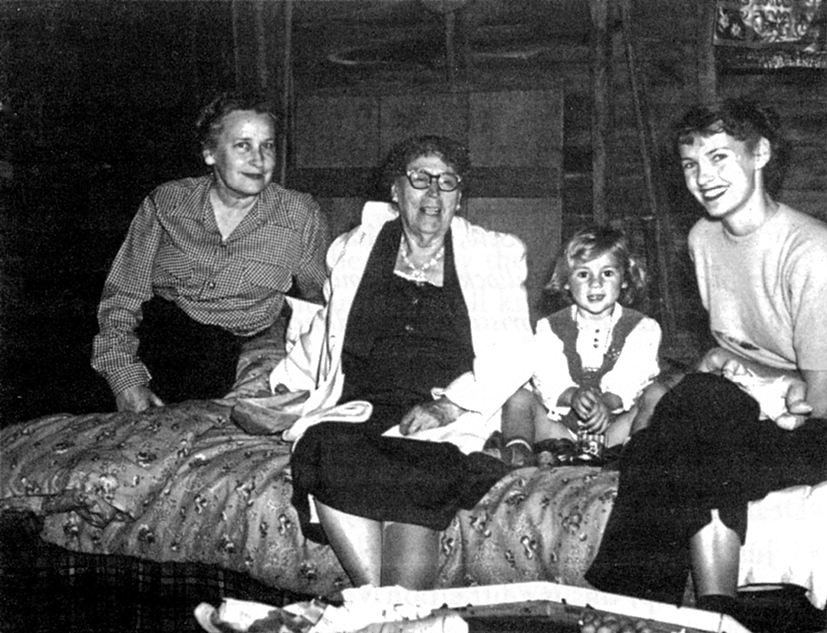 60.  Budd Lake, September 1953, four generations (from left toright):  Dorothy Baker, her mother Luella (Aunty Lou), grand-daughter Dorothy (Dodey), and daughter Louise.before January, however, and Dad must come home annu-ally on business, so ours is not as “rugged.”  We are just go-ing to treasure every moment we do have and be grateful.Aunty Lou is to go back with us next year, when we havea more definite set-up in Grenada, in fact she is counting onit.  This year we feel it might be taking a chance for her to tryit.  So the house will go on as usual here this year, as a Centerand as a home for Aunty Lou, who will be a hostess, busi-ness manager, and inspiration, at one and the same time.Thus you can come home just the same, and moreover, bothJunior families are to use the farm apartment to their hearts’content.  In fact we have a surprise for you in the shape of areally good little guest house out back now, so that both Jun-ior families can come at once and enjoy each other and thefarm.We want to wait until we have lived in the islands a whilebefore we make any move toward a change here.  We’ll knowbetter next summer the wisest thing to do. …Well, we’ll tell you more about the island of Grenada inthe Windwards when we see you.  It brings me still closer tothe Latins and puts us under NSA of South America.  I thinkDad is going to love it; he is genial by nature and a bettermixer, and in the first stages at least I am certain he willaccomplish more, just by his presence and general personal-ity.  But we do not wish to make “in-a-hurry-Bahá’ís”; firstwe make friends, and go slowly.  Dad would like to add aword to you all.Love,	MommieHi folks—It seems too good to be true that we will soon all be to-gether.  Very much pleased about the house.  Hope Hubertgot his money out of the export business too.  Muz says thebest way to get to Budd Lake is by bus—get directions fromAddie.	love from DadIn 1953 five members of the National Spiritual Assembly ofthe United States resigned to go pioneering.  The first three wereMatthew Bullock, Dorothy Baker, and Elsie Austin, the womanDorothy had prayed for a few months before as she and Mrs.Khadem drove to Chicago.That NSA included two Hands of the Cause of God as well asone future Hand of the Cause, three future Knights of Bahá’u’-lláh, one future member of the Universal House of Justice, andone future Continental Counselor.  Altogether, five members re-signed to become pioneers:  the three Knights of Bahá’u’lláh—Elsie Austin, who planned to go to Morocco; Matthew Bullock,to the Dutch West Indies; and Kenneth Christian, to SouthernRhodesia—and two others:  Mamie Seto, who intended to go toHong Kong, and Dorothy Baker, who planned to go to Grenadain the Windward Islands.  The Guardian kept a photograph ofthat 1953 National Spiritual Assembly in his own room at Bahjí.Chapter 21
Conference & travel teaching in India, 1953Before their much anticipated pioneering move to the Caribbean,Dorothy prepared for her trip to the fourth and final Interconti-nental Conference, in India.  She wrote to Lenore Bernstein, oneof the Lima friends, who now continued her Bahá’í activity inFlorida, “How I wish you could go along.  Lennie, this is going tobe the most wonderful trip of all.”  On the first lap of her journeyto the Far East, Dorothy wrote home.  Her daughter and familyhad recently moved back to the U.S. from Portugal.  As Dorothyhad said before, her greatest sacrifice was leaving her family.	September 29, 1953Dearest Folks,It seems impossible that I am on a train again, lurchingalong to NY and off to India, on the other side of the world.I keep holding on to the little details of back home, likewondering whether there is an iron at the farm; Louisie mayhave to carry hers back and forth, the iron, I mean.  Orwhether Mother and Mrs. Scohy know there is cabbage andlettuce in the downstairs ice box to be used up.  And whetherpossibly Hubert and Louise moved on out tonight so Dodeywouldn’t have to weep because of leaving the meeting again!Etc.  Etc.  Can’t seem to really leave Lima, or sleep.  And then,too, I’m kind of worried about dear Mrs. Scohy who is sofrail.  We have never had company before, except overnightguests, and dinner guests, and you fellows will have to justsay “You do this and we’ll do that” and make her live up toit.  I find that if you can get her to lie down each day it’s allright.  Forbid desserts and just bring up fruit or ice cream;that helps.  We don’t need cooked desserts.  She has a badheart, and could slip out very easily; that’s a fact.Well, that sounds like Gloomy Gus, doesn’t it?  But it’snot that; it’s just Lima hanging on to my coat tails.  I pre-sume you have thought of all those things and more, by thetime this will have arrived.  And my mind will turn eastward.And I’ll write Dad a special letter for himself, next, whenhe gets back from fishing.  First I’ll see BOAC.For our dear young people a last hug and embrace for awhile.  It seems so natural to have them around now thatthey are here, and it seems so just right, too, about Detroit.They have new worlds to conquer and they will do it withthat wonderful ease that always seemed to me so character-istic of them in Birre.  There will be tests and times of strainof course, life is like that; but they will be OK always.  Theyboth stand high in a large percentage of life’s “aptitude tests,”and also they are happy.  So I am thankful and happy ridingalong, thinking about everything.Best to everyone and deepest love to all my dear family.Fondly,	MommieExcuse jiggle; I hope you can read this.PS.  Arrived safely and checked in at Lincoln.  Can still seemy dear ones all waving at the depot in Lima.  God blessthem, everyone.The next morning, Dorothy wrote on the outside of the enve-lope, “Little anxieties all gone this a.m.  I guess I’ve left Lima now!Love to you all.”A few days later the Bahá’ís in and around London gathered tomeet her.  Among them was Ian Semple, who would later serve asa member of the National Spiritual Assembly of the British Isles,then, beginning in 1961, as a member of the International Bahá’íCouncil and, in 1963 as one of the First members of the Univer-sal House of Justice.  He recalled:It was on the afternoon of Saturday, 3rd October 1953, whenthe friends had gathered in the London Bahá’í Centre at 103Earls Court Road, to meet Dorothy Baker who was on herway to New Delhi.  It was a smallish room with the door atthe back.  I was sitting in, I think, the second row waiting asthe friends gathered before Dorothy should arrive.  SuddenlyI had the most extraordinary sensation, as if pure joy werepouring over me and I were “floating” in an ocean of love.  Ilooked round to see what on earth could be the cause of thisfeeling, and there was Dorothy Baker standing in the door-way, having just arrived.  I am not given to having such expe-riences, and I can only say that I had not the slightest doubtthat Dorothy’s presence was the source of it.After a brief stay in England Dorothy traveled on, again re-cording her feelings and impressions in a letter home.Dearest Folks,No place on “Jet” but never mind; they put me on an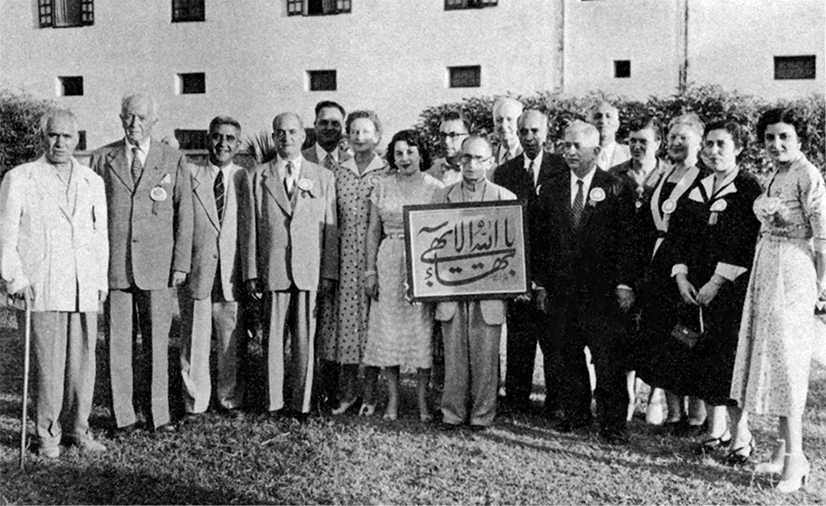 61.  New Delhi, October 1953:  Bahá’ís who attendedall four Intercontinental Teaching Conferences.Dorothy Baker is sixth from the left.Australian liner and got me off.  I’ll miss the Nehru affairbut will be in plenty of time for the Conference.  I don’t knowwhat went wrong at BOAC office in Chicago.  There were anumber of complications.  But all’s well that ends well, and Itook off from London this a.m.We had a lovely meeting yesterday in London and afterthat Marion and David Hofman whisked me out to the15th Century village of Wheatley for the night, a stone’sthrow from old Oxford.  It was perfect; I wouldn’t have missedthat old bit of England for anything.  And they have twobeautiful children, 6 and 4, who say little Bahá’í prayers inthe sweetest upper-class British you ever heard, and can’twait each day for the “family worship period” which Davidand Marion have inaugurated.  After little one-line-or-soprayers by grown-ups and children alike, a short paragraphis read and they tell one story only and that’s that.  It’s won-derful and I can’t wait to tell Bill and Pen.  Dodey is prob-ably a little young yet.  Frank could do it.  And Pen and Billare so anxious for those things.  Also, the perfect English ofthese children springs from the fact that their publisherDaddy staves off just everything else from them, and feelsthat background becomes at last the individual.  I did learnand realize a lot from them, and those children are so simpleand natural too, that I was impressed.  They have an acre orso of land, and the children pick up all the fruit in seasonand receive a penny from each basket sent to market.  Thefamily is a kind of “cooperative.”Well, India next, and only cards from there, maybe, toLima and Lauderdale.	Love to old and young,	MommieThe complications Dorothy mentioned in trying to leave En-gland included almost not receiving permission to continue hertravels.  When she and the Hofmans dropped her big bag at theair terminal that evening, airline personnel told them the planeshe was scheduled to take the next morning was making a stop inan Arab country where Dorothy could not be admitted becauseher passport had been stamped in Israel.  But by the time theyreached the Hofmans’ home in Wheatley, a BOAC official wason the telephone assuring Dorothy she would be allowed to fly.Then, as Marion Hofman later wrote to Frank Baker, Dorothycould relax.We put the children to bed, and then had scrambled eggs bythe fire, and such a lovely visit.  After supper we begged Dor-othy to pray for us, for as perhaps you know, business affairshad prevented us from active service for almost two years.She readily agreed, got herself ready, and said, “Now don’tinterrupt me, for I’m going to say as many prayers as I like.”And she did, dearest friend and heavenly spirit, intercedefor us with prayer after prayer.  And so to bed at midnight orlater, but not until I had sat on her bed in a short few mo-ments during which I sought and she gave advice on some-thing known only to the two of us.  Our hearts met and wereopened to each other, and her wisdom altered my life.The next morning David Hofman took her to the airport as herecalled:… we rose very early in the morning and I drove her toLondon airport to catch the plane to New Delhi.  There hadbeen quite a business getting her on it, but all was set.  How-ever, half an hour from home, with nice time, we ran out ofgas halfway up a hill … before 6 a.m.  There was a gas sta-tion there, but we could rouse no one.  I admired Dorothyso much; no fuss or reproaches; she just stood upright, andI was sure was calling upon Bahá’u’lláh to help her fulfil theGuardian’s command.  I remembered a hotel with gas sta-tion at the bottom of the hill, and so turned the car roundand coasted right into the yard.  The night porter was mak-ing some tea and gladly gave us the gas, and off we went,but with no time to spare.  We made it, just, and as Dorothyturned from the official to say goodbye I gave her a big hugand a kiss, said “God bless you” and off she went.Dorothy’s grandson Frank called her Lou.  Luella Beecher,Dorothy’s mother, was always known as Aunty Lou, so Lou seemeda good name for Dorothy.  At the stop in Rome en route fromEngland to India, Dorothy mailed a picture postcard of an air-plane to her youngest granddaughter.  On the back she wrote,Dear Dodey,This picture is a ‘plane and Lou is taking a ride on this planetoday.  When you get big, you can fly on a plane too!  I sendyou a kiss from Lou.At the airport in Delhi about a hundred Bahá’ís greeted her,and she arrived in time to meet with Jawaharlal Nehru, PrimeMinister of India.  Hand of the Cause of God Mr. Furútan re-called the meeting.When she went to meet Nehru in New Delhi (all the Handswere there) and he gave the very beautiful speech of wel-come, she turned to me and with her eyes invited me toanswer Nehru, which I did.  It was her initiative to invite me;her silent invitation.She loved everybody.  She showed me many kindnesses.At all the conferences the Hands gave public talks, or talksto the Bahá’ís.  When I was the speaker she always encour-aged me afterwards, praising my speaking.  Once she said,“Come sit next to me, my brilliant speaker.”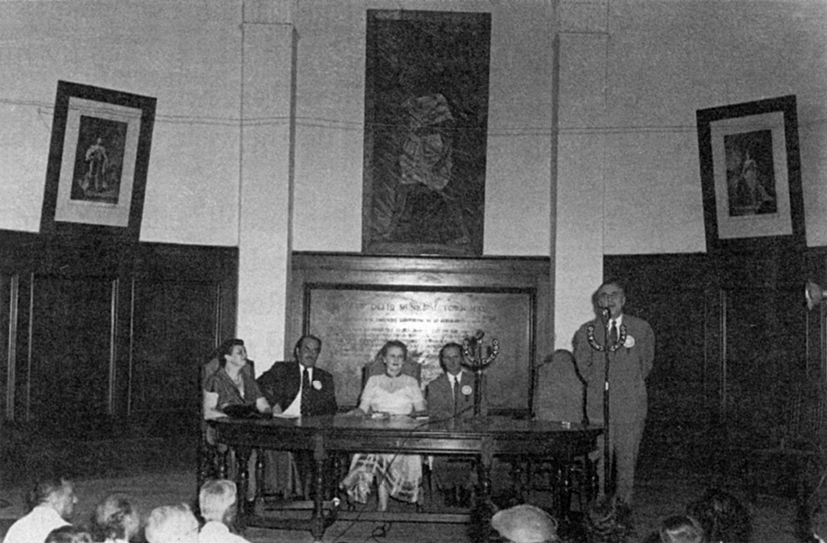 62.  Speakers at the New Delhi Town Hall, October 1953.Left to right:  Mildred Mottahedeh, Abu’l-Qásim Faizí,Dorothy Baker, H. Collis Featherstone, and John Robarts.During the New Delhi Intercontinental Conference Hazel Moriwas very aware of Dorothy’s presence.  During one of the sessionsat which Dorothy spoke, Mrs. Mori watched her from the audience.I sat off to the right as we faced the speakers’ stand in thatmakeshift auditorium with its folding chairs, whirring fans,dampened India prints draped to cool the large circus-sizedtent that held us.  She was ever in my range of vision whereshe sat almost motionless, her gaze directed to her left, slightlypast the speakers, with no flicker of emotion to show shewas listening.  I wondered at the time if she was trying toavoid showing any evidence of pain, since her fingers werefolded under, as though clenched, so much of the time, or,because her face was so serene, if she were just communingwith the Abhá Kingdom.  But the moment she rose to ad-dress us she showed complete awareness of all that had beensaid during the preceding consultation, and her poise, herencompassing love, her vivid speech, radiated vitality to us.A. Bashir Elahi, who worked at the Iranian Embassy in NewDelhi, wrote,During the Conference she was the shining figure becauseof her lectures. …  The conference was scheduled from Oc-tober 7 to October 13, 1953 and I remember she was talk-ing nearly every day, explaining the goals of the Conferenceand the directives of the Guardian.  Her speeches were somesmerizing that everybody would try so hard not to missthem.  Moreover, she had the responsibility to contact theIndian authorities and acquaint them with the principles ofthe Cause and aims of the Conference.In the meantime, some public gatherings were also ar-ranged at various places for non-Bahá’ís and she lectured elo-quently and convincingly.  Her speeches in public meetingswere received so warmly, that they were reported by most ofthe newspapers in town. …As this was the last of the Intercontinental Conferences, Bahá’ísattended from all over the world.  Emma Rice was among them.She later wrote:The next time I was with Dorothy was in New Delhi, Indiaat the fourth and last of the four Intercontinental TeachingConferences, October, 1953.  She was exhausted from theheat and humidity and would often ride on the back of adonkey cart to the conference tent on the hay stacked in theback of the cart looking just like a young nature girlwith flowers ‘round her neck and in her hair.  She was totallyunconscious of her station—Hand of the Cause of God—Chairman of the NSA of the USA—newly declared pio-neer to Grenada.  After the Conference was over she askedme to accompany her to a girls school nearby where she wasto give a talk.  She was just getting over pneumonia and couldnot speak a word.  I wondered what was going to happen—Ijust could not persuade her to rest some more.  But nothingdoing, on she went through the long dusty desert drive.  Shegreeted the girls with cheers and smiles, stood up on theplatform and gave a magnificent talk in a firm, positive man-ner, descended the stage, joined the teenagers, autographedsomething for each one … that was Dorothy—nothingcould stop her.Perhaps it was the same school where Shirin Boman’s eleven-year-old daughter Ruhiyyih was a student.  If so, the girls wereunaware of anything in Dorothy’s manner that would suggestexhaustion.  Ruhiyyih Boman Sanchez said,I remember that she gave a beautiful speech at the littleschool.  It was inspiring; we were spellbound.  I still remem-ber her face.  The way she spoke reminded me of RúḥíyyihKhánum.  After the inspiring speech she took a handful ofwhat looked like coins and to our amazement, she just threwthem to us.  We rushed to get the coins, and found they werechocolates covered with silver foil.”Frank waited at home, patient in anticipation of the day, quitesoon, when his wife would return and together they would travelto the West Indies and away from her time-consuming responsi-bilities of recent years.  Then he received a telegram:	new delhiguardian cabled urging horace, mason and me remainindia additional month.  approximate arrival home latenovember.  address box 19 delhi love	dorothyBy the end of November, more than a dozen Indian townsreceived Dorothy, who was often accompanied by one or moreIndian Bahá’ís.  Mrs. Shirin Boman, a close friend, traveled withDorothy for eighteen days.  Mrs. Boman was elected to the Na-tional Spiritual Assembly of the Bahá’ís of India the followingyear and became a member of the Continental Board of Counse-lors for South Central Asia.  Her daughter Perin, the future Dr.Perin Olyai, is a member of the Continental Board of Counselorsfor Asia, and, at Dorothy’s request, named her own daughterDorothy.Mr. Isfandiar Bakhtiari sometimes accompanied Dorothy.  Heserved for years on the National Spiritual Assembly of India andlater the National Spiritual Assembly of Pakistan, as well as anAuxiliary Board Member for that region.  He had also helpedMartha Root on some of her travels in the area.  Other compan-ions in Dorothy’s Indian travels were Mrs. Monira Sohaili, wholater pioneered in New Caledonia for seven years and in Australiafor thirteen; Bahiya Sohaili, a pioneer to Laos, Bangkok, and Zim-babwe; and Sheriyar Nooreyazdan, who later taught at the NewEra School in Panchgani.  In each town Dorothy spoke one ortwo, even five or six times, in the few days she was there.*Monira Sohaili wanted to join Dorothy on her travels, but fearedshe would not be able to.  Her wedding had taken place duringthe New Delhi Conference, and she assumed it would be best tostay with her new husband.  When Monira explained this, Dor-othy said, “Don’t worry, whatever happens is the Will of God.You will accompany me if you are meant to.”  This made Monirathink again about going.  She talked it over with her family, whohad no objections, and a few days later, when Dorothy passedthrough Bombay, Monira joined her.  Dorothy said, “Now yourhusband has joined the club my husband belongs to, whose wivesgo on teaching trips and are gone most of the time.”  Monira,Dorothy, and two other youth, Bahiya Sohaili and SheriyarNooreyazdan, set out from Bombay with Dorothy.  Monira laterrecorded some of the events of the trip.The first stop, I think, was Surat, where the Vakil familylived. …  Their father, a very devoted and dedicated Bahá’í,had passed away.  His wife and two daughters took us to theguest-house.  As Dorothy was about to enter the room shestopped and from her face it seemed she was aware of some-thing, and then she turned to us and said, “Dear Martha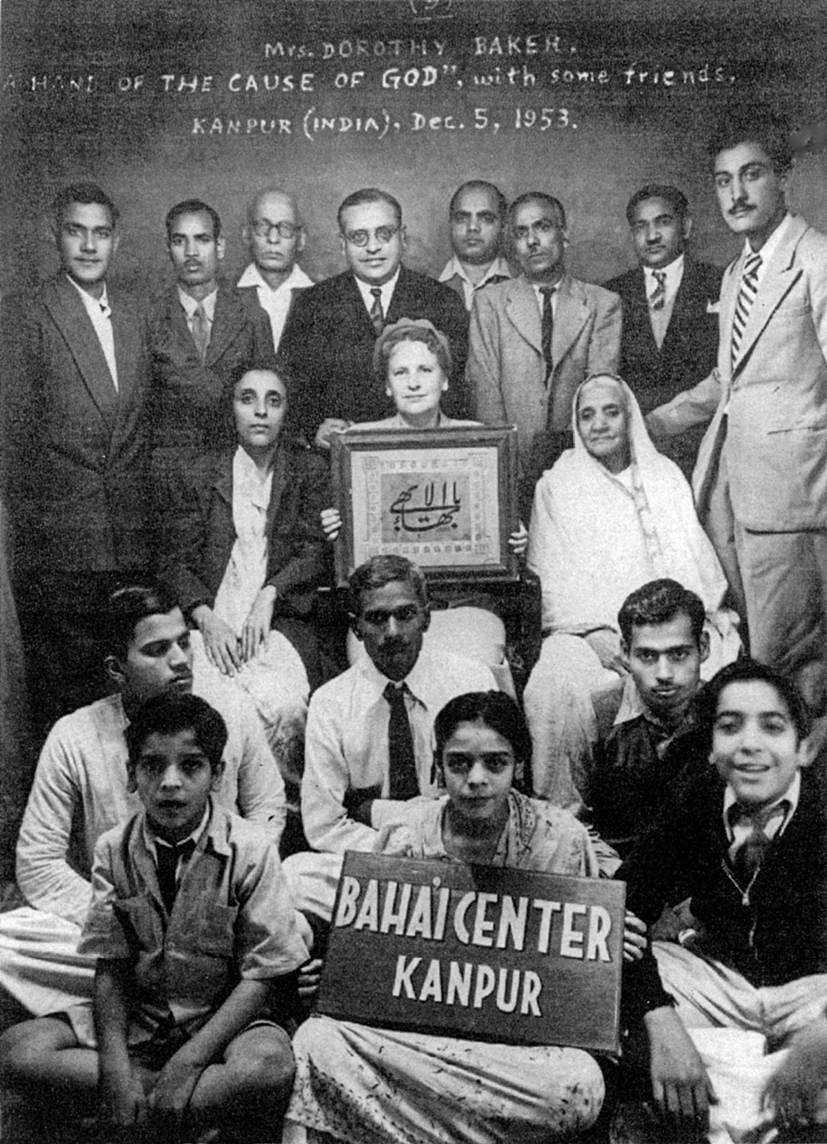 63.  Dorothy Baker with friends in Kanpur, December 5, 1953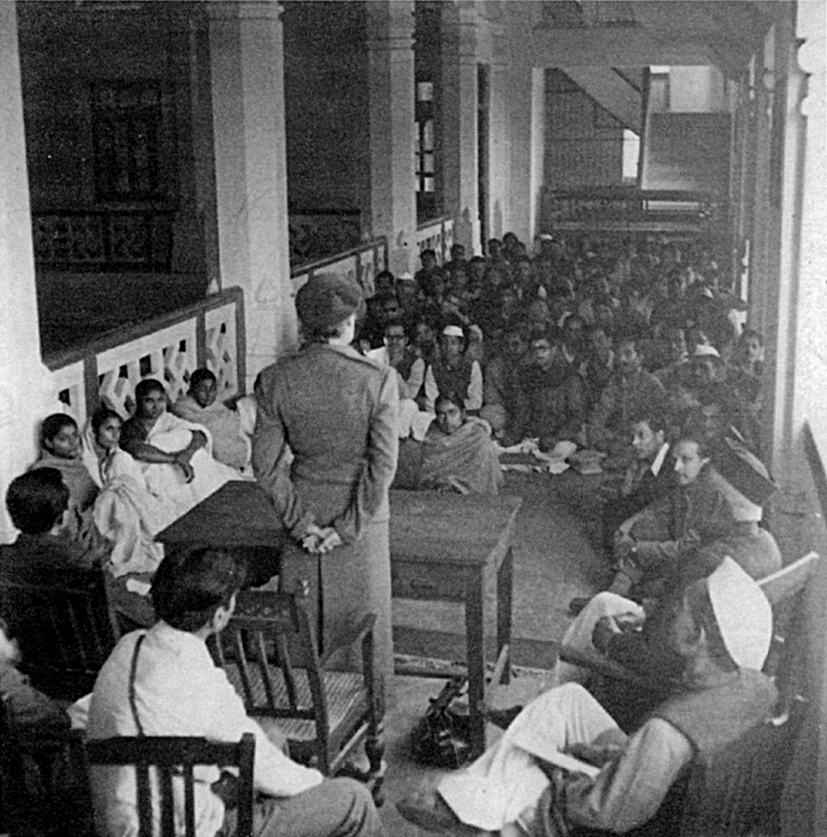 64.  Dorothy Baker addressing Sanskrit College,University of Banaras, December 10, 1953.Root has been in this room.”  We were very surprised.  TheVakil sisters told us that dear Martha Root had spent somedays in that very room facing the water and written portionsof her book Ṭáhirih the Pure.  Dorothy was very quiet andhad such a thoughtful look, as though she could see dearMartha there in that room.We then went to a place called Baroda.  Most of the timewe travelled by train.  On one of these train rides a manapproached us and started asking many questions.  Dorothydid not answer him and we were surprised why she did notwish to talk with him about the Faith.  She then asked himto look up at her and tell her if he sincerely was seeking oronly wanted to argue about God.  With this the man lookeddown, and walked away, and left us in peace.  We wonderedhow she knew he was not a seeker and only wanted an argu-ment.  She said she could see in his eyes he was not sincere.Now our trip to Baroda was really a memorable one.  Wearrived there tired from the trip, and wondering what to doas the few Bahá’ís there were not seen and were not at theBahá’í Center.  Dorothy turned to us and said, “Here we willhave a public meeting.”  We three were very surprised as tohow we would inform the public and get it all together inone day.  We decided the only way was to print handbillsannouncing the meeting at the Bahá’í Center and hand themout in the street to people, so each of us took different sec-tions and started distributing a few thousand of these hand-bills.  People just took it and some asked us to give them, butof course as with all public meetings we did not expect morethan a couple of people would come.When it was time for the public meeting we were late, aswe were still handing out the invitations, and when we cameto the Center what a surprise awaited us.  There were so manypeople that the stairs were also filled and we were not able togo to the room to hear dear Dorothy, who was already speak-ing to them.  After one-and-a-half hours of speaking she toldthem that those who wanted to leave could, and should notfeel bad as she would turn her back so they could leave.  Well,not one left and the meeting continued till late at night.They were just enraptured and the whole center was packed.Some of the Bahá’ís who heard also came and we were ableto meet them, and as a result they became deepened andactive.Well, I can even now see her dear face, so happy, and shetold us, “I am going to write to the beloved Guardian andtell him what you three youths did today in this place.”Many times she expressed the wish to be with Frank Bakerand told us that she was counting the days when she couldjoin her husband to go pioneering, but as the Guardian hadasked her to continue a little longer her teaching trip shewas staying longer.  She taught us by her example. ….  Herobedience to the Guardian was “exact and complete.”Though her heart longed to join Frank, she stayed on. …Her great devotion to the Guardian was evident; so manytimes a day she said his name. …  During dinner time [ata hotel] we were served with the most delicious custard pud-ding.  Dorothy expressed how delicious it was, but wouldnot take a second helping.  We could see she was thoughtful.Then she exclaimed, “I wish the Beloved Guardian were hereto enjoy it.”  This was typical of the way dear Dorothyfelt … anything she saw that was beautiful, she would ex-claim in the same way and then would say, “May my life bea sacrifice for the Beloved Guardian.”Many times she would repeat to us and tell us how toteach these people of the Hindu background.  Here I wouldlike to explain that until that time, teaching in India wasvery slow and the Bahá’ís were mainly Persians from Iranand not Hindus (native Indians).  She would tell us that thebest way to teach them was to attain the station of a lover tohis beloved, only then would we get results.  She told us thatthe Hindus had a great heritage as they were taught religionand were spiritually inclined through the religious beliefs ofprayer and meditation and it would not be difficult to bringmany of the Hindu people into the Faith.  How many timesshe would say, “I wish I could give my life for these peopleof India so that they can come into the Faith.”Finally we said our goodbyes with many tears.  Dorothycalled the three of us to her and held our hands and prayedfor us to go pioneering and told us that if she did not meetus here, if we would pioneer and teach the Faith, we wouldmeet with her in the Abhá Kingdom.Another request came from Haifa asking Dorothy to travel inIndia for one more month.  While she was away, Frank had beenpreparing to leave for their pioneer post in Grenada, West Indies.To establish credit in their new post, Frank asked for and received,on October 10, 1953, a letter of recommendation from the vice-president of the Metropolitan Bank of Lima, Ohio.  It stated,“The Baker family enjoys an excellent reputation in this commu-nity and their dealings with us have always been most satisfactory.Any courtesies extended them will be appreciated.”  Frank wroteletters to his old friend from Lima, Ed Miessler, at Ed’s pioneerpost in South America, expressing his hopes and feelings:	November 9, 1953… Dorothy, Aunty Lou and I are going to go down toGrenada about January 15th as pioneers. …  If we stay inGrenada most of the time we may eventually sell our homehere and just use the apartment at the farm when we comeback each year.  We will probably spend eight or nine monthsof the year in Grenada and probably will buy a home there.Keeping up three places runs pretty steep and if the grouphere can find a suitable place to meet I will probably sell ourhome here in Lima.Since I sold the business Bill has gone back to college. …He is taking a course in food engineering and was first in hisclass last year, only one B.  All other grades were As. …Dorothy is in India and will be home about Dec. 14th or15th.  She is speaking at the schools and colleges there and ata lot of public meetings beside.  This will probably be ourlast long separation—hope so at any rate as I miss her morethis time than on any of her other trips. …	Nov. 20My dear Ed and Muriel,Received your nice letter this morning.  Have not beensleeping more than eight or nine hours a night since I madeyou that loan—now I can get back to normal. …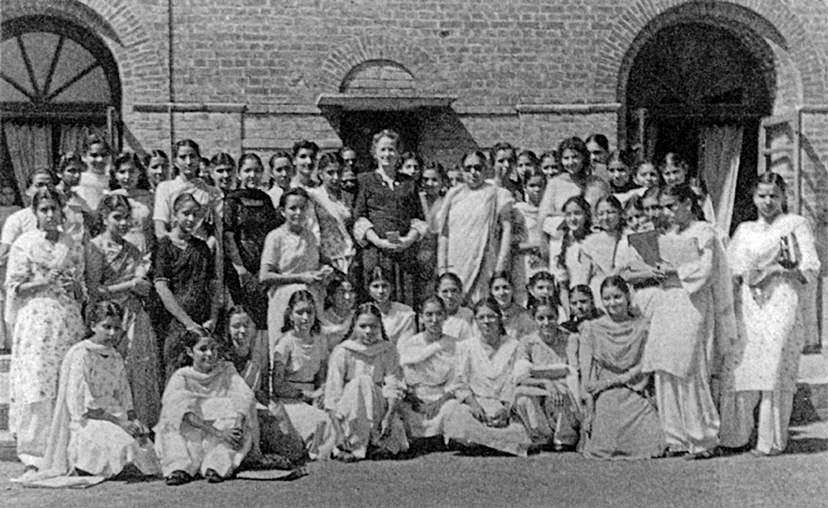 65.  Dorothy Baker at Lady Irwin College for Girls, New Delhi, 1953.I got quite a shock yesterday.  We had made our plans toleave Miami for Grenada Jan. 15th.  Got a letter from Dor-othy yesterday saying that the Guardian had asked her tostay in India another month so she will not get home tillabout Jan. 14th.  Guess we will get away early in Februarynow unless the Guardian asks her to do something else be-tween now and then.  I have not sent her any extra cash andsince she expected to come home about Nov. 2nd when sheleft I’m wondering what she is using for money.  She has re-ally been doing quite a job over there, good audiences andgood results, stays about two days in each place.  She spokebefore several Rotary Clubs and other organizations as wellas regular Bahá’í and public meetings.  Thank goodness thisis one trip where she will get in a little sightseeing whethershe wants it or not.  She has visited Taj Mahal and some ofthe ancient caves.  They just cannot imagine a person notwanting to see the sights so arrange little visits for her ontheir own.Hubert has made a connection with General Motors inthe Insurance end. …  He would like eventually to get intothe export end but his immediate interest is to get into thecompany and stay in this country till he gets his citizenship.…Sunday he started in the school that G.M.  conducts inFlint. …  Until he finishes the school about Dec. 19thLouise and Dorothy (Dodie) will stay with us here. …I wouldn’t be surprised if we get a home in Grenada someof these days, most likely not this year however but I feel wewill get a lot further along there if we look like permanentfixtures than we would if people got the idea we were onlythere as temporary residents.Everyone is well here—we are all around the Pullmantable reading and writing letters but I guess in about a minutewe will just be reading.Love and best wishes to the whole family from	The Frank BakersAunty Lou and Louise send their love.	F.A.B.Dorothy spoke at three colleges in Agra.  Years after her trip toIndia, Eunice Braun traveled there to teach.  Mrs. Braun said in aninterview:An interesting thing happened in Jaipur, at the Universityof Rajastan.  An Indian man, I think the head of the EnglishDepartment, had been invited.  He translated my talk thatnight into Hindi.  He told me about himself.  He had been ayoung student at the University of Agra when Dorothy hadcome.  He had a program from that meeting.  He carried itwith him, strangely enough.  It had a picture of DorothyBaker in it.  He had not become a Bahá’í , but he had been sodeeply touched, he had never been able to forget her, and hestill carried that program, nearly twenty years later.  He hadmade a pact with himself that he would never forget whatshe had said, and sealed that pact by pricking his finger andmarking the program with his blood.  He said it was a sec-ond chance for him.  The fact that I had known Dorothyseemed to mean a great deal to him.Among the towns Dorothy visited in November was Gwalior,where her schedule, as usual, was packed.  The Bahá’í News Letterof India records the activities of her two days there.Mrs. Dorothy Baker arrived in Gwalior on the 20th Novem-ber 1953.  She was received at the station by a batch of stu-dents who garlanded her with flower garlands.The same day at 1:30 p.m. she delivered a lecture in theVictoria College on “Real Internationalism.”  From there shewent to Kamalraja Girls College and addressed the facultyand the students at 3 p.m. on the Bahá’í Faith.  At 6 p.m. Mrs.Dorothy Baker delivered a public lecture in the Hall of theChamber of Commerce which is in the heart of the city.Rani Rajwade, a very prominent lady, was in the Chair.  Shehas read extensively of our Faith, so she opened the meetingwith a very impressive speech on the Bahá’í Faith includingshort history and a reading from the Guardian’s message tothe first All India Woman’s Conference in India.  The audi-ence consisted of the cream of the city and dear Mrs. Dor-othy Baker carried them to the Seven Valleys of Bahá’u’lláhduring her talk.  All heard her spiritual discourse with wraptattention and all seemed to be deeply impressed.Next morning Mrs. Dorothy Baker met the representa-tives of the Press at a Conference and spoke to them on thehistory of the Faith.  At 11 a.m. Dorothy Baker met on invi-tation Rani Rajwade and her daughter-in-law at their resi-dence.  Rani Rajwade has promised to study more about theFaith.At 12 noon an interview with Her Highness the Maha-rani Scindia was arranged in her Palace.  During the inter-view Mrs. Dorothy Baker had free discussion with her onthe Bahá’í Faith for about an hour.  Photos and films weretaken and three books were presented to her by Mrs. ShirinBoman on behalf of the Spiritual Assembly of Gwalior.At 3:30 p.m. Mrs. Dorothy Baker gave a talk on the Faithat the Agriculture College.  Questions were answered and allwere greatly impressed.At 4:30 p.m. some distinguished ladies were invited to teaat the Bahá’í Centre to meet Mrs. Dorothy Baker.  After theparty she spoke to the local Bahá’ís in her own inspiring wayabout our beloved Faith.  “No words can express the heav-enly atmosphere in which we found ourselves.”  The friendsjoyfully discussed the occasion and shared their feelings ofjoy in the Nineteen-Day Feast.  At 6 p.m. she dined with theRotarians and addressed them for more than 20 minutes.That day Rotarians had come from different parts of India[so] dear Dorothy Baker could give the message to all.  At 11p.m. she left Gwalior.Half a dozen cities later, on December 5th, Dorothy was inKanpur.  The Local Spiritual Assembly of that city wrote to theGuardian on January 14, shortly after her visit,… We particularly remember her brief memorable 2-dayvisit to Kanpur during which she spoke at no less than 20 placeswithout any rest or even the time to gather her breath.She left her spiritual imprints in Kanpur not only on theBahá’ís but also on the pressmen and the people of Kanpurat large.  The send-off meeting in the train’s compartmentwas a never-to-be-forgotten meeting of prayers and tears,after which she gave her parting message to the people ofKanpur which was published, along with her group photo-graph in no less than a dozen English and Hindi newspapersof Kanpur. …In a letter written to David and Marion Hofman in early De-cember, Dorothy described her travel plans.  She closed the lettersaying, “For the trip to London there will be no complication.  IfGod wills, I’ll be on Jet plane Jan. 7.  Much love, Dorothy.”  At thesame time she wrote home:Dearest Family,When you write, please tuck in a copy of the pamphlet“Religion Returns.”What do you think of me in a sari??  These were given tome.  The entire thing is one piece, you know, wrapped around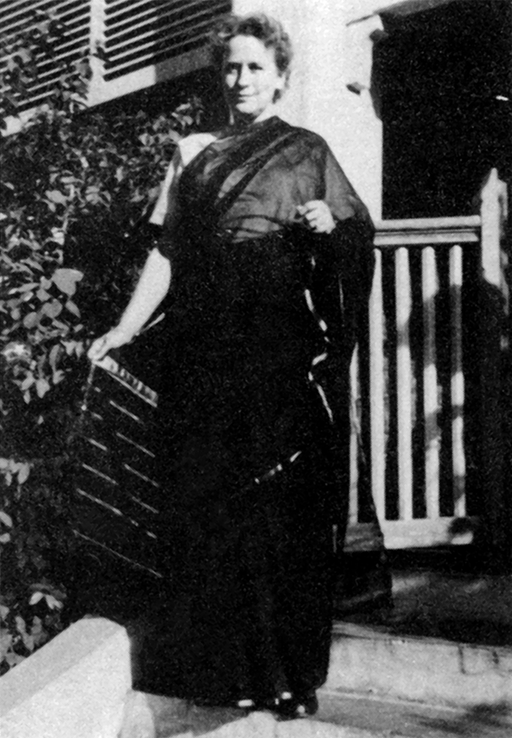 66.  “What do you think of me in a Sari?”by a special method which I’ll show you.  And there I am inthe navy dress which is my regular college attire.  Some sayto wear a sari for colleges and “be one of them.”  I might tryit around Benares, the 100% Hindu center of all Asia, andincidentally the world center of Theosophy.  It is the ancient“Sacred City.”The enclosed is my proposed new routing, which takesthe east side as previously planned and leaves time open af-terward for Hindu centers like Banaras and the Indore re-gion in central India where the second holiest city is.  I assureyou we are now attempting the impossible.  Don’t be sur-prised if you hear that I have bathed in the Ganges, sacredriver of all Hindus, and come forth singing verses from theVedas.LaterAnother wonderful batch of mail here at Delhi, and howI did eat it up!  The meeting with Longs must have been sowonderful, and never mind if pioneers could not furtherarise; Ohio still needs lots of help!  How lovely for Lima tohave been blessed with such a meeting.  And I’ll bet Frank’sbreakfast was par excellent! [sic]For Frank—there are no gold coins left in India.  They areforbidden in banks, and I have asked the best antique col-lectors and they say you just have to stumble on one butthey have really been snapped up.  They will let me know ifany do turn up, but they shake their heads doubtfully.Now the Guardian’s cable regarding remaining anothermonth brings me to Jan. 6 when I fly as follows:Jan. 6 Jet to London, arriving Jan. 7.  Jan. 8 leaveLondon 8:00 p.m., arriving New York (Idlewild) at 8:15a.m. Jan. 9.They have it worked out at BOAC here in Delhi forme to write them from anywhere I happen to be, andcancel the second half of that trip (London to NY),and instead, fly London to Trinidad, via Jamaica.  Iwould be in Jamaica the 9th instead of New York, that’sall, and transfer after visiting a day or two with thefriends there, to Trinidad where I would remain andmeet your plane on the 15th.  I could meet that fineyoung chap there in Jamaica, who might be a greathelp to us in teaching later.  You would save at least theprice of my ticket from Miami as well as a trip homefrom New York.  I can get clear to Trinidad for aboutthe London–NY trip, and it does seem sensible.  Justturn back my round trip to Edna and get it back, ifyou decide to do this.  Write me when you decide.  Asfor you, Mother darling, you are as safe as rain withFrank on that big liner, and I’ll be at the airport at theother end.  Take one of my capsules at the Miami Air-port.Thanks, Louise dear, for sending the trunk.  I’m sograteful.  It will be no time before I see you in the Spring,dearest, if the family decides to go and meet me.  Stickin a couple of my summer dresses if trunk has roomand if I go direct.Personally, I am against changing our timing.  Youmight pick me up in NY though, and drive on south.Let me know.	Love,	Dorothy	MommieIn Benares, having delivered ten talks in the previous five daysin Benares and Patna, and preparing to continue her schedulewith a visit to the village of Rampur the next day, Dorothy wroteto her daughter and son-in-law:	Dec. 12, 1953Dearest Louisie and Hubschi,News on your front sounds so good, both as to housingand dear friendships, and as to Hubschi’s work which is inthe first stages of very fine things.  I can just see old Hubschigetting his teeth into that study job!  Just born for it.Funny thing; I have not heard a word about Bill’s studiesthis year, and last year I felt so close to it all, going up toNSA meetings as I did and stopping off to see them.  TellPen my India address and see if she will send me a good old-fashioned bulletin of the Bill Baker Bunch.  I feel kind ofhomesick about them because of so suddenly being cut offafter being so close to it all.And when I think of my two young families I have a littlesinking feeling anyhow, missing the holidays and big reunion,but I did have it all at Budd Lake and did see you all to-gether, and that’s a lot.  I wish there were a way for you tokeep an arm around Dwight and Ann spiritually; maybeyou will find you can as time goes on.  They need Bahá’íassociation very much, and Marge too.  You seem to me,Louisie, to be the one who can especially help them along;just pray about it and see.Now we have to begin planning a summer reunion, whenthe family can get together somewhere again, and take ac-count of stock.  With the super-duper little guest house, thatshould be easy.  You two younger families can manage nicely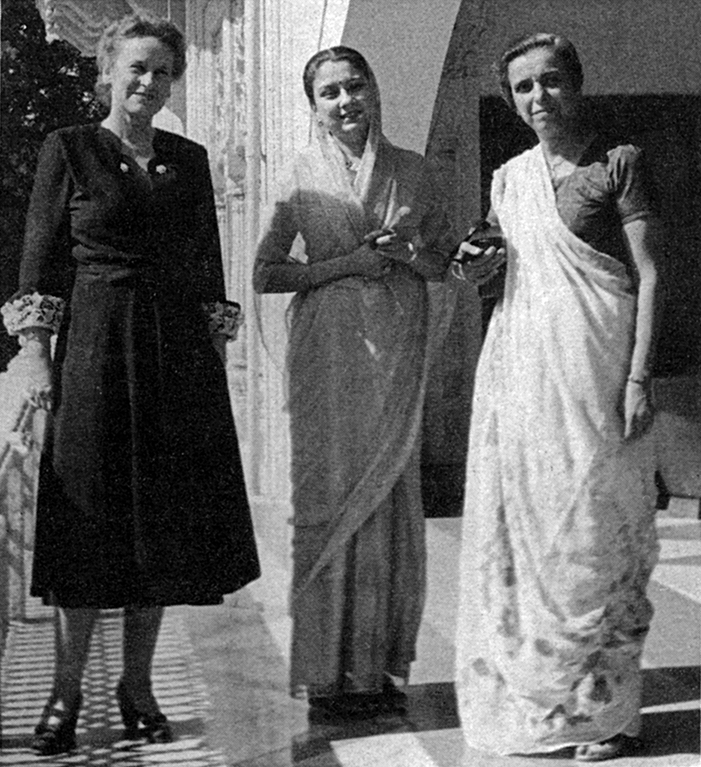 67.  Dorothy Baker with the Maharani of Scindia at the Palace,Gwalior, November 1953.  Shirin Boman is on the Maharani’s left.and we’ll have dinner for all at night.  Tell dear Mrs. ScohyI’ve been thinking already about next summer when she, Ihope, will be back with us, and of what extra help I amgoing to have to do all clearing up, dish-washing, and er-rand-running, so that she can be just the preparer of thedinner.  A school girl can come in and clear up and we canspend every minute with each other and Mrs. Scohy.  Eitherthat, or the three of us (you, Pen, and I) are going to takeover the after-dinner business and lift her bodily out of thekitchen!  Tell her now so she can get her water wings out,because we might toss her way down into the august OttawaRiver if she objects!  And you say a dear goodbye to Mrs.Scohy for me right now, Louisie, as it seems I’ve really lefthome.When I get to the island I’ll write you all more often, andyou and Pen can mail back and forth our family epistles.  Wereally are not far away, you know, and from Trinidad it’s anon-stop, 13-hour flight to NY (if you choose the right day).Hug my little namesake too.  Dad says she is a wonderfulbundle of energy.  Well, any child that lifts up her head atthe age of two hours, and quietly takes a look around, gets afair start on that, for sure.  She has remarkable potentialitiesstored up within her, that baby, and life will be a great ad-venture.  Teach her to live for others, to serve others, to loveothers, for her nature is strong; what she does she will do100%.  Not to possess, but to give is the key; she will livethroughout history if this is her foundation and the Causeof God her passion.Send my love also to my boy Frankie, and his little sister,“Crissel” and hug that dear Hubschi.  All my love to youboth—	Mommie	Dec. 20	Train to Nagpur	and IndoreDearest Family,This is the last letter home that you will be able to answerwhile I am in India, for transportation out on Jan. 6 is as-sured, and from there to London, one night there, and thereto Jamaica, one night there, or even two, and there to Trinidadto await you.  Yes, I may stay two nights in Jamaica, or evenlook in at the Weedens or the St. Lucia folks or Edie Rice-Wray en route to Trinidad, according to where the local planestops.  I will get to Trinidad by the 13th or 14th, though, andhave everything in hand, including reservations at a Grenadahotel, through the Air Co., and at Trinidad.Now I need to know the following, so as to sit in rightwith you from Trinidad on.1.  Day and hour of departure from Trinidad to Grenadaso I can get a seat when I get to Trinidad, or even get itordered from this office, to be sure of it.2.  Please send me three “paper mate” ball point pen fillers.I want to give two away in Delhi and use one myself.  Rushthis.  Name store in Lima where they can be further pro-cured, and price.3.  Please tuck in my Harper Hair Ointment.  It will stopmy hair from falling out before I become a hard-boiled egg.I cannot give addresses except the following:1.  Box 19, New Delhi, India, up to Jan. 6.2.  c/o David Hofman, Wheatley, Oxon, England, up toJan. 8.3.  c/o Miss Marie Brown, 190 Orange St., Kingston, Ja-maica, Jan. 9 and 10.4.  c/o British Overseas Airways, Trinidad after that.  I amflying strictly with this company and they will save my mail.England is close to you and Jan. 1 you can mail c/o Hofmaneasily, even Jan. 2–3.  That Kingston secty. is also safe.But send fillers here to Delhi by return mail, please, as itis a promised gift to one who has done many favors for mehere.  Bring along some fillers to Grenada, too, as I did notpack mine, thinking to come right back.A bit of news to say that the Hindu capital of Banaras[Benares] seems to be still alive and breathing.  One of thefriends in Calcutta, owner of quite a big store there, said hedreamed that some lovely children from Banaras were build-ing a beautiful, clean structure and I was directing them.  Heclimbed to the top and looked out and there he saw also aHazira.  God grant it.Then, arrived in Patna I found to my consternation notone living Bahá’í.  But I had an invitation to speak to RotaryClub (a member heard me back in Gwalior).  It was confirmedby a great spirit and the next day I had breakfast tea withone, luncheon at the home of another, and evening tea withstill another.  And believe it or not, five “New Eras” are enroute for a self-propelled study circle.  Friends in Calcuttapromise to run up and look into the nursery from time totime if these new offspring are found still breathing.  Patna isthe ancient capital of King Asoka.Please thank dear Gert and Floyd; also my Mil and Dolly,for their lovely birthday cards.  I will not write them, butthey will know how I loved receiving them, I know.My work in India is almost finished.  There is one morehard pull; the second sacred city, Ujjain, near Indore, and iffour days in Banaras could effect a start, let’s pray for Ujjainnow, as Central India has absolutely nothing.  Indore had anAssembly, now blown away, and this too should be restored.Miracles have to happen again, and ask a few of the friendsto pull along for this victory.Oh, and thank Elisabeth for her wonderful letter.  I readit many times.All my love to you as you sit around the dear pullmantable—It’s my birthday now, and I give thanks to God forpermission to live in such a time in God’s moving drama.	Love, D.Her birthday past and the Christmas holidays beginning backin the United States, Dorothy moved on to Indore.  Her schedulefor the final week of December and the response to her presenceduring that last week of 1953 was intense.  The following accountof those incredibly busy days is from the Bahá’í News Letter ofIndia:MRS. DOROTHY BAKER AT INDOREMrs. Dorothy Baker reached Indore at 5 p.m. on December23, 1953.  Immediately on her arrival she gave a discourse at6:30 p.m. at the Gita Samiti in Bara Rawla, Juni Indore on“Journey of the Soul.”  The speech was so inspiring that apressing request for another talk was made by the membersof the Samiti but the same had to be declined for want oftime.On December 24, at 6:30 p.m. she addressed members ofthe Rotary Club at the Lantern Hotel on “Victorious Liv-ing.On December 25, at 9:30 a.m. Mrs. Dorothy Baker ad-dressed a press conference at the Lantern Hotel.  Invitationswere sent to 35 [who] attended and received the DivineMessage of Bahá’u’lláh from her.At 7 p.m. the same day Mrs. Dorothy Baker addressed apublic meeting at the Vikram Lodge in Madhavnagar, Ujjainunder the auspices of the Theosophical Society of the place.The subject of her talk was “Victorious Living.”  The peoplebecame so pressing to know more that it was announcedthen and there that Mrs. Dorothy Baker would visit Ujjainagain and would meet all interested persons in the GrandHotel, Ujjain on the 29th–30th December.On December 26 Mrs. Dorothy Baker addressed the stu-dents and staff of the Gujrat College, Indore in their hall at1:45 p.m.  Principal Yajnik, who had already heard about theCause when he was in Lahore, was in the Chair, and spokevery favorably about the Faith.The subject of dear Dorothy’s talk at this College was“The New Civilization.”  After the lecture, the Principal tookthe guests to his room for refreshments and also showed themthe entire College.On the same day at 4 p.m. Mrs. Dorothy Baker and Bahá’ífriends were invited by the Organizers of the “Balodya Samaj”of Indore to meet the children at their Children’s WelfareCentre located in the garden of Narhar Kothari Balodan onMahatma Gandhi Road, Indore.  She addressed the childrenand distributed sweets among them.At 6:30 p.m. Mrs. Dorothy Baker spoke on the “Trends ofSocial Work in America” at the Maharashtra Sahitya SabhaBahvan, Indore under the auspices of the Indian Confer-ence of Social Work.  Her talk evoked so much interest thatsome members of this society expressed their desire to at-tend Bahá’í Study Circle which would meet at the Bahá’íCentre every Sunday morning at 9:30 a.m.On December 27 at 9:30 a.m. Mrs. Dorothy Baker spokeon “A Modern Avatar” at the Theosophical Lodge, Indore.At 12 noon the same day she visited on invitation theManick-Bagh Palace of the Maharaja of Indore and tooklunch with Princess Usha Raja and other members of theRoyal Family of Holkar.  Dear Dorothy Baker presented someBahá’í books to the Princess who has received good educa-tion and is the heiress-apparent to the throne of Indore.At 5 p.m. a public meeting was held at the Gandhi Hall,Indore, under the Chairmanship of Prof. D. M. Borgaonkar.Mrs. Dorothy Baker spoke on a Programme for Peace.On December 28 at 11:45 a.m. Mrs. Dorothy Baker ad-dressed the students and staff of the Holker College Indore.Principal Ghose was in the Chair and the subject of her talkwas “Pride and Prejudice.”  The audience numbering about400 persons were very much impressed.At 6 p.m. she spoke at the YMCA on “The Eternal Christ.”Prof. G. W. Kaveeshwar presided.  The lecture was much ap-preciated by all those present and a small group was inter-ested to know more of the Bahá’í Faith.On December 29, Mrs. Dorothy Baker went to Ujjainand spoke to a group of about 25 persons at the Grand Hotel.On December 30 Mrs. Dorothy Baker spoke at the Maha-rajwada School at Mahakaleshwar, Ujjain City.  Her talk wastranslated into Hindi by Mrs. Shirin Boman.Mrs. Dorothy Baker accompanied by believers left in acar for Makshi and Shajapur which are places about 25 and45 miles from Ujjain on the Agra Bombay Road.  At Makshishe spoke about the Faith to a group of about 200 persons atthe Dak Bungalow.  A Christian Doctor named Dr. Sareshpresided.  It was a wonderful meeting for many were heardto say that they find great truth in the Faith.  We then left forShajapur.  On our way Mrs. Dorothy Baker addressed a smallgroup which was collected by Mr. Gauri Shankar Sahrma topay respects to dear Dorothy.The biggest meeting which Mrs. Dorothy Baker had wasin the Vikram Talkies at Shajapur when about 2000 personslistened with wrapt attention to her inspiring talk.  Mr.Kamlakent Dubey, the District Magistrate and Collector ofShajapur presided and spoke highly of the Cause.  Mrs. ShirinBoman translated Mrs. Dorothy Baker’s talk in Hindi.  Ladyvolunteers who stood as guard of honour gave salute to Mrs.Dorothy Baker as she passed through them.  This meeting isindescribable for it was her great spirit which seemed to speakto the hearts of all those present.  She returned to Ujjain latein the evening of December 30.On the morning of December 31 Mrs. Dorothy Bakerwas invited to tea by Dr. and Mrs. Kapoor who are ready todeclare themselves as Bahá’í s.  She left for Delhi at 11 a.m.It was not possible to give details of the great teachingvictory achieved by Mrs. Dorothy Baker.  But friends arehopeful to establish a few good Assemblies by April 1954as a direct result of her visit to these parts.  She has moved allthe friends to action.  She has taught them the secret of suc-cessful teaching.  She visited every Bahá’í home and gave aspiritual touch to it.In Agra Mrs. Boman thought she and Dorothy could rest andbathe at the Bahá’í Center, but when they arrived everything hadbeen stolen from the building.  Mrs. Boman found that there wasno fan and it was very hot:Dorothy said she would like a sponge bath.  But there wasnothing there to hold water.  Then she came in with twosoup plates and a small towel.  She tried to take a spongebath with this.  I was wondering how a lady from the Statescould be satisfied with that.  This is how I learned one shouldnot be attached.  I was worried about her comfort—she wasnot in the least interested.  I learned two things from her.One is detachment and the other is obedience.Eighteen days continuously we were together from NewDelhi, Agra, Gwalior, Indore, Ujjain. …  I arranged meet-ings for her.  [At one, when] the hall was packed, no oneimagined so many would come.  The priests of Zoroastrianswere there, too.Several days later Dorothy and Mrs. Boman were still together inIndore.  In 1983 Mrs. Boman recalled the impact of Dorothy’svisit there.We now have a Bahá’í Institute in Indoa, Central India, thefirst Bahá’í Institute in India.  When she came we had noth-ing.  It was purchased by the NSA when Dr. Muhajir en-couraged us to buy a place for deepening.Suddenly the government wanted land for factories andwanted to take our land.  Notice was sent to us.  My daugh-ter, Ṭáhirih, was asked by the NSA to see if she could savethis property.  She went to the highest authority.  When theman heard the word Bahá’í he said, “You speak of the Bahá’íFaith; when I was a student a lady spoke of it and the wholespeech was impressed upon my heart.”  My daughter askedwho that lady was and he said, “Her name was DorothyBaker.  I will see that you keep the land.”Dorothy’s passionate hope still burned.  She had written homeon her birthday, December 21, 1953, “let’s pray for Ujjain now,as Central India has absolutely nothing.  Indore had an Assembly,now blown away, and this too should be restored.  Miracles haveto happen again, and ask a few of the friends to pull along for thisvictory.”  This hope took a first step towards coming true, in thewords of Mrs. Boman,We were still in Ujjain when she expressed her wish to goto some village and as we had some Bahá’ís in one of thevillages of the Ujjain area, we took a taxi and went to thevillage of Harsodan.  My husband had visited several times,but I had never been.  In this village she went with her highheels and walked in the dust because the car could not carryus right to the village.  We had to leave it on the roadside.When we went in the village she embraced the women folkwho were all in dirty village dresses, and she spoke to themabout Bahá’u’lláh.  She poured all her love on them and wontheir hearts.  Later on they brought some tea for us whichwas really difficult for us to drink as it was very smoky, butseeing how quickly dear Dorothy sipped the tea, we also hadto swallow it up.  This village is of course one village wherewe have at present got an LSA and again when mass conver-sion was started many friends in this village volunteered toteach the Faith and they are like torch-bearers.  Almost thewhole village is now Bahá’í.During her travels in the area of Indore, Ujjain, and Shajapur,Dorothy was becoming much weaker.  Mr. M. B. Írání was presentin those cities and noted her condition:During the whole trip she was feeling sick and running tem-perature but at the time of speaking and teaching the Faithshe would become all right. …She was eating very little food only once a day.  She likedtea and coffee and a little toast and butter.  She was feelingweakness and when all alone would break down, even run-ning a temperature.  She had no strength to say her prayerssitting which she would say lying down in bed.  But whiletalking on the Cause and Teaching she would become a li-oness.  Her great spirit was felt when she was talking on theCause—at the time of teaching there was no fatigue or fe-ver.But in Indore, even while speaking, the physical strain becametoo much for her.  In a public hall she suddenly had to sit down ona chair near the podium and ask that the microphone be broughtto her so that she could finish her lecture.At the Intercontinental Conference, before the cable came fromHaifa asking the Hands of the Cause to travel teach, Dorothyhad been talking with Hazel Mori.  Hazel recalled,I asked her her plans, for I knew she had resigned from theNational Spiritual Assembly of the Bahá’ís of the UnitedStates in order to pioneer abroad.  Would it be Latin America,or Europe, I asked, knowing of her tremendous service inboth continents, and the pull she must be feeling toward …each … or the islands of the Pacific?“The Pacific?” she said, “Or this part of the world!  I wouldgive my life to rouse India. … Yes, it is already planned.  Wehave chosen a spot close to both Central America and theCaribbean, and to South America as well. …  My husbandand mother are already proceeding to the Windward Isles,and I shall wing my way there and touch down to meet them,so we can cable the Guardian we are all three of usKnights of Bahá’u’lláh.”  Her eyes traveled past me for amoment.  Then with a sigh she said, “But it will be only‘touch down,’ because I must go quickly to Chicago formedical treatment, and I’m afraid this time it will have to besurgery.”I was startled into silence by the sad resignation in hervoice.  She pushed her plate with most of her food uneatenaway from her, chuckled at me and ended, “I cannot bearthe thought of inactivity!  I want to be teaching full speedevery day till the day I report to ‘Abdu’l-Bahá in person!”A. Bashir Elahi noticed that when Dorothy arrived at the air-port, her first day in India, “I saw a smiling, healthy, charminglady, intoxicated with the love of God, chatting and laughingwith all the friends ….”  But when she finished her travels andreturned to New Delhi, he said, “I noticed that she had becomefrail and physically weak; yet her ardor and zeal had increased.….”Toward the end of her trip, in Delhi, Dorothy ran into otherdifficulties.  At the Constitution House where she and ShirinBoman were staying, Dorothy’s suitcase was stolen.  Mrs. Bomanwas very upset for her and wanted to approach someone to com-plain about the theft until Dorothy said, “Well, Shirin dear, some-body needed it more than I did, so let it go.”  That was on one ofthe first days of 1954.In Indore Dorothy said to the Bahá’ís, “This is the heart ofIndia.  Let the heart of India beat with the love of Bahá’u’lláh.”Mrs. Boman found her words prophetic when, almost ten yearslater, “the whole of the mass conversion did start from the Indorearea.”  She later recalled,In two things where I did not obey Dorothy I am stillsuffering.  She said, “Shirin, take the first chance and go andmeet the Guardian.”  From 1954 to 1957 I was planning togo.  When suddenly the shocking news of our belovedGuardian’s death came I wished I had obeyed Dorothy.  Thesecond:  You know she went with us and showed us the wayto teach in the villages.  Unfortunately we did not understand.In 1976 Hand of the Cause of God Dr. Raḥmatu’lláh Muhájirspoke about Dorothy Baker in India:The Guardian told Dorothy Baker to go to India and dis-cover why we could not teach the masses there.  She went toseveral villages and then said, “This is the heart of India.Mass teaching will start in these villages.”  Mrs. Boman (later)wrote the Guardian ….  He wrote her to go to the villagesand teach the people.  Go to the easy places—not the hardones.  At a conference Mrs. Boman said, “I have the key.Now I know what to do.” She went from one village to an-other, and as she went, whole villages became Bahá’í. …  Itbegan in the very villages where Dorothy Baker had taught.Dorothy spoke at forty-four colleges and in thirty-seven lo-calities in India.  She presented a long and detailed report on hertrip to the National Spiritual Assembly of the Bahá’ís of India.  Bythat time Mrs. Boman was serving on the Assembly.  When shereplaced a previous member in a by-election during Dorothy’svisit, Dorothy pressed an anointed handkerchief into her handand said, “My prayers have been answered.  Now I send you tothis NSA to act as its mother.”At one point in her travels through India, Dorothy visited withHushmand Fatheazam and his family.  Only ten years later Mr.Fatheazam would be serving at the Bahá’í World Center as a mem-ber of the Universal House of Justice; when Dorothy met him hewas pioneering in an Indian village.  A step in the transition fromone kind of service to another may perhaps be attributed to Dor-othy Baker’s influence:She was with us for one week.  Toward the end of the stayshe said the possibility to serve the Cause was greater in thecapital than in a village and rather insisted that we go toNew Delhi although it was not a pioneering goal.  A fewmonths later when I had finished the scholarship—I was ona two-year scholarship—I left.  There was an opportunity togo to Panchgani to serve in the New Era school, but insteadwe did what she said because she came on the instruction ofthe beloved Guardian and knew what was best.In Gwalior Dorothy admired the surroundings of the palace asshe stood at its gate after her visit with Queen Vijyaraja Scindiaand said, “One day the banner of the Greatest Name will be raisedat this palace gate.”  In the Five Year Plan given to the NationalSpiritual Assembly of India, the Universal House of Justice askedthat a National Bahá’í Conference be held in Gwalior.  Over ninehundred believers passed through the gates of the chosen site:  thepalace Dorothy had visited twenty-three years before.  Dr. PerinOlyai, during her speech, reminded the friends that Dorothy Bakerforesaw their presence there.  But Dorothy could not forsee herown future.[Blank page]Chapter 22
BOAC Comet Flight 781 crash & aftermath, 1954Dorothy Baker reached Karachi, Pakistan, on the evening of Janu-ary 8.  Ed and Muriel Miessler had probably just received FrankBaker’s letter of December 24.  “The time for my trip is gettingcloser right along and I’m going to be mighty glad to see my girlfriend again—It will have been over 15 weeks since Dorothy left,”the longest they had ever been separated.On January 9 Dorothy met the local believers in the Bahá’íHall Garden.  At 10:30 a.m. the meeting began.  Dorothy describedher experiences in Haifa, the hopes of the Guardian for the suc-cess of the Ten Year World Crusade, and she briefly recountedher experiences of the previous year.  She spoke of pioneering andof her mother who was in her eighties but would be meetingDorothy, with Frank, in the Antilles.  She called for pioneers, ask-ing that nine persons volunteer.  She shared the experiences andsacrifices of American pioneers, and then her strong voice rangout to the gathering, “Go out, ye conquerors of hearts, deter-mined never to return, if need be.  In particular I call upon theBahá’ís of Zoroastrian background to pioneer.  The Guardian haswilled it.  Nearly one year has passed since the Ten Year Plan cameinto force and pioneers have not gone to many of the goals.  Whatface shall we show to the beloved Guardian?”Nineteen people stepped forward from among the Bahá’ís lis-tening.  Since Rustam Jamshidi’s parents were pioneers to Paki-stan, he grew up in Karachi.  As a youth he took the photographof Dorothy Baker standing in the gardens of Bahá’í Hall, speak-ing to the gathering.  Years later in Northern Ireland, he and BemanKhosravi, also a pioneer from Iran to Pakistan, recalled the dayand the evening with Dorothy Baker.  When the volunteers steppedforward, she turned to them and said, “Oh, dear!  I have nothingto give you!  I give you my life.  I give you my love.  You will all beblessed.”At 4 p.m. Dorothy attended a party given in her honor in thosesame gardens.  The guests included the city magistrate, civil judges,ulama, and the editors of English and Urdu newspapers.  Dorothyspoke for half an hour.  When she finished, a tax officer in atten-dance said, “If for nothing else than for the conviction with whichshe speaks, I am convinced of the truth of the Bahá’í Faith.”At dusk the gathering in that Pakistani garden dispersed.  Manyof them came together again at the airport in a large room filledwith flowers, news reporters, and friends.  There was one prob-lem.  Dorothy did not have the British papers required to boardher flight.  At the airport, as her departure time neared, she and afew others retired to an adjoining room.  There she strode up anddown, repeating the Remover of Difficulties.The flight was announced.  As she returned to the departurelounge, the other passengers were preparing to board.  Then theBahá’í entrusted with the task of arranging Dorothy’s documentscame running in, waving the papers over his head.  Minutes laterthe friends watched as the jet “Comet” took off.In Africa at the Intercontinental Conference in Kampala, IsobelSabri had talked with Dorothy about several things, among themteaching and Dorothy’s favorite airplane, the Comet:One of my most memorable experiences with Dorothy wasin Africa where she accompanied my husband, Hassan, andme “on safari” by road from Kampala, Uganda, to Nairobi,Kenya, after the first Intercontinental Conference in 1953.She then continued her journey to Tanganyika by plane,and we met her again there as Dar es Salaam was our pio-neer home at that period.During the tiring, dusty two-day journey to Nairobi bycar she shared with us her pilgrims’ notes and her impres-sions of the beloved Guardian.  She told us that she had ex-pected the Guardian to give her clear directions for her fu-ture services as a Hand of the Cause, but he had not done soand this had greatly perplexed her.One evening I was visiting her in her hotel room inNairobi.  I told her that I was not happy about our teachingwork in Africa, as we weren’t getting the results we wanted.She gave me the pamphlet The Spiritual Potencies of thatConsecrated Spot.  Her advice to me was to study the life ofBahíyyih Khánum if I wanted to learn how to serve the Cause.Dorothy had a great love of the new Comet jet aeroplaneon which she had travelled to Africa and which had just beenput into service by the British.  In this connection she spokeof the wonders of modern science and related this plane toShoghi Effendi’s statement regarding the perfect regularityand speed of future travel.  She always seemed to see thesignificances in world affairs which related to statements con-tained in the Bahá’í writings.  In Entebbe, Uganda, we hadbidden farewell to a sizeable group of the Hands of the Causewho were travelling out of Africa by Comet.  We had spokenof being worried that so many Hands were on the same plane.Dorothy had turned to us joyfully and said reassuringly, “Youneedn’t worry—it’s a wonderful plane.”On the tenth of January, almost a year after the Kampala Confer-ence, Dorothy was on board a Comet again.  The flight left Karachi,stopped in Beirut, then Rome, where Dorothy mailed her finalreports to the Guardian.  She reboarded with the other passengerstraveling to London; at 9:31 a.m. the plane lifted off the runway.A fisherman from the Italian island of Elba, Giovanni di Marco,was on his boat, just south of the island when he heard the whineof a plane.  “It was above the clouds.  I could not see it.  Then Iheard three explosions, very quickly, one after the other.“For a moment all was quiet.  Then several miles away I saw asilver thing flash out of the clouds.  Smoke came from it.  It hit thesea.  There was a great cloud of water.  By the time I got there allwas still again.”On the beach a few days later a reporter found a handbag be-longing to another of the Comet’s twenty-eight passengers.  In-side was a pamphlet on the Bahá’í Faith.  Even in her last mo-ments Dorothy was teaching.Dreams float in another reality.  In that realm Dorothy lived.Around the world Bahá’ís dreamed of her that night and nightsbefore and after.  To one she said, “I never went down.  I steppedstraight into the arms of my Lord.”In Jamaica a teenage boy named Hopeton Fitz-Henley heardabout the Bahá’í Faith from his father, Randolph.  The family andthe community were thrilled when the news came that DorothyBaker would be visiting Jamaica on her way to Grenada.The spirit of loving expectation was such, was so movingthat my own spirit, young and curious, was ignited. …  Iwas not then a believer.  The waiting community was shakenwith the tragic news.  Really, I don’t remember dreams muchbut that night she said to me, “Don’t worry Hopeton.  I wasnot in that plane.  Thanks to Bahá’u’lláh, I took another planeand went away.”  Her words were warm, loving and reassur-ing.When I told my father about the dream he said that oncehe had expressed to Dorothy Baker that none of his childrenhad become Bahá’í.  She had told him not to worry, that oneof them would some day.Rosemary Sala dreamed that she saw Dorothy dressed in silverywhite, standing on resplendent shining shores.  “The rolling wavesseparating her shore from mine changed into ripples of Arabicwriting and I seemed to receive an impression of Dorothy saying,‘the waves of the ocean may divide but the Word of God unites.’”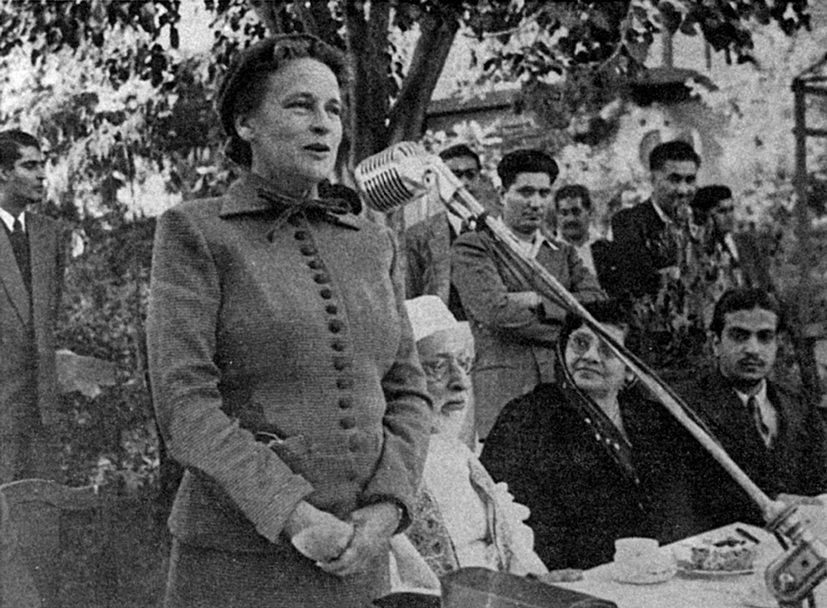 68.  Dorothy Baker in Karachi, January 9, 1954, in the gardens ofBahá’í Hall.  Her last public appearance, the day before her death.Gloria Faizi—a writer, wife of Hand of the Cause Abu’l-QasímFaizí, and an active teacher—was pioneering in an Arabian coun-try with her family at the time of Dorothy’s death, a countrywhere teaching was not possible.  Shortly after the accident Mrs.Faizi called on a friend whose daughter died on the same flight.Mrs. Faizi told her friend that she had also lost someone preciousto her on that flight, and mentioned the name of Dorothy Baker.To Mrs. Faizi’s surprise the grieving mother looked up throughher tears and asked “What does Bahá’u’lláh have to say about lifeafter death?”  Mrs. Faizi was shocked as she had never mentionedto her friend that she was a Bahá’í, nor was she aware that herfriend knew of the Bahá’í Faith.  She then reached into her purseand gave her a pamphlet called “Life After Death.”  She also toldthe lady, “I dreamt of the next world.  There I saw Dorothy Bakerwith your daughter and Dorothy was guiding her.”  These wordswere a source of great comfort to her friend.  She began to inves-tigate the Faith and later became a Bahá’í.In January 1954, at the time when she heard of Dorothy’s death,Florence Mayberry was in Montreal at the Maxwells’ home.I went upstairs to pray in ‘Abdu’l-Bahá’s room, not specificallyabout her, although I had this on my mind.  I never knewDorothy, although I once sat in an audience and heard herspeak.  I never met her.  I had a strange feeling in that room(which could be total imagination) that Dorothy Baker wastelling me that when there is a spirit existent, and there is anopen channel, almost like a sieve that water can pour through;this water of the spirit doesn’t care where it goes because it’sin movement, in flow, and will flow wherever the openingis.  I had a strange feeling that she was saying that she wasgoing to help me.  I thought to myself, “You crazy woman,you.  You never knew her.  She doesn’t know you.  She neverheard of you.  This is ridiculous.”  But I couldn’t forget it,nor have I ever forgotten it.  It was comforting, as though I’dbe helped by some quality that she had.Many years later, when I had been appointed an Auxil-iary Board member and had served in that capacity for manyyears, I was at a convention in Wilmette.  A woman fromLima whom I had seen and knew by sight, but not by name,came to me and said, “Oh, Florence Mayberry, I have to speak toyou.  I have a message for you from Dorothy Baker.”I told her, “I wish that were true, but it can’t be, because Inever knew her and she didn’t know me.”The woman said, “Indeed she did,” and I said, “How couldshe?  Because I never met her.  I was merely once in an audi-ence when she spoke.”  She said, “I don’t care.  It’s you.  It’syour name.  Dorothy Baker said to me, ‘There’s a girl in Cali-fornia we have to keep an eye on.  We have to watch herbecause she’s going to accomplish something in the teachingfield.  That girl’s name is Florence Mayberry.’”I insisted that it could not be I.  “Are you sure it wasn’tsome other name?”“Yes,” she said, “I know you, it’s you.  It was your name.”Immediately, I thought back to that day in Montreal.Florence Mayberry was later appointed to the first ContinentalBoard of Counselors for North America and later served as a mem-ber of the International Teaching Center in Haifa for ten years.  Awriter, she has been active in many areas of Bahá’í life, notably asa lucid and moving speaker.On January 11, 1954, Marion Hofman wrote to Frank Baker,describing the delight Dorothy’s October visit had given her fam-ily and the events of the last days:Then came a cable about a week ago which we did not quiteunderstand, but took to mean she would be in England onlyfive hours and would fly out the same day.  It said she wasarriving January 10, “bring coat or blanket, need five hoursrest.”  I was bitterly disappointed, as the NSA had asked meto speak at Teaching Conference in Liverpool on January10th, and I really felt unable to change this.  So after talkingover her cable, we decided to invite a lovely Bahá’í, our localsecretary, Miss Jean Campbell … to accompany David andthe children by car to meet Dorothy’s plane at 10 a.m.  Theywere all filled with eager anticipation. …For my part, I went off to Teaching Conference on Satur-day morning (the 9th).  I had it in mind to suggest Dorothymight telephone the Conference if she felt equal to it, butin the rush of departure I forgot.  When I found that theConference Room had a telephone in it, I felt impelled toget up early and call David at 7:30 on the 10th, before theyleft home, and I gave him times to call, suggesting 3 p.m. asperhaps the most propitious on the Conference agenda.  (Youwill perhaps recall that Dorothy came to a Teaching Confer-ence in Birmingham a few years ago, and was its heart andsoul.)That morning, as Conference was convening just after teno’clock, I felt moved after the prayer to ask to announceDorothy’s expected arrival in England (at 10:00 a.m. thatvery hour), and the possibility she might call.  I spoke of theblessing her very presence on English soil would bring tothe Conference.  The friends were all very excited and happy.Now I know, after seeing the newspapers, that our dearestone must have flown away, perhaps even as we spoke hername amongst the friends, for the hour of the crash is saidto have been 10:15 a.m.At that time David Hofman and his small party were waiting atthe airport.  In a report of January 10 and the days following, hewrote,Jean Campbell, May, Mark and myself, went to the LondonAirport to meet Dorothy, Marion being at the Teaching Con-ference; we expected five hours with her and hoped she wouldcome home for the night.On arrival at the airport we were told the Comet was dueat 12.10 (we had come for 10.40).At 12.55 we were told it had been changed to 12.40, butno signal had yet been received as to its approach.At 1.20 an officer (lady) came to the spectator’s enclosurewhere we were waiting and asked if I would go to see theflight manager, and she would escort Jean and the childrento the lounge.  I thought he was apologizing for the longdelay and was going to give us a “ringside” seat.The Manager (Mr. Irwin), much perturbed, showed me amap and said the plane was down in the Tuscan Sea.  Wreck-age had been sighted and they could offer very little hope foranyone.  He asked for Mr. Baker’s address and I said I couldprovide it when I got home.  We exchanged telephone num-bers and he promised to telephone me at the Bull Hotel in45 minutes.  He confirmed that Dorothy was aboard. …At the Teaching Conference, Marion Hofman awaited the callshe thought would come from Dorothy.  She described this timein a letter to Frank Baker.As 3 p.m. came and went, and no call, I wondered what hadhappened.  We were hearing reports of the four Conferences,and were in the midst of New Delhi, when the phone rang.Instead of asking for John Ferraby, the NSA Secretary, as Ihad suggested, the call was for the NSA Chairman, HasanBalyuzi.  We knew it was David, for he spoke his name.  Andthen nothing except, from Hasan in a very low voice, fourtimes repeated:  “Oh dear … oh dear …”  Then Hasancalled me and I went to the phone.  David said:  “I have justsent this cable to the Guardian.”  And he read it.  [“boac ad-vise comet carrying dorothy baker missing tuscan sea onlyvery faint hope will advise. …”]  I could think of no words,but asked him to read the cable again slowly, while I re-peated it aloud to the friends.  There were sixty of us present.As I left the phone and walked half the length of the room,I heard no sound but my own footfalls.  In this silence ofshock and grief, the Conference Chairman, RichardBackwell, said the “Remover of Difficulties” nine times.Dear Frank, it was indeed the propitious moment—Bahá’u’lláh’s very chosen moment—for all the depth of ourcollective love and sorrow to bring to the friends that di-mension of dedication which the NSA had earnestly hopedwould be the result of this Conference.  It was just before thefinal talk, the summation of the Conference, which I hadbeen asked to give.  I spoke of Dorothy, dear Frank,—thatwhatever her fate, it had come to her in the path of ourGuardian’s service; that if she had indeed been taken, it wasGod’s mystery, for she was and is in her prime. …  You willguess what spirit of unity and devotion was attained in theclosing hour of the Conference, with this mysterious heart-rending event throbbing in every consciousness.I did not reach home, by train and coach, until 2 a.m.—and all the while she lived in my heart, and has been thereall day.  This morning we received a beautiful letter from her.I attach a copy, for we cannot bear to part with her ownhandwritten words.My very dears,I have just telegraphed about arriving Sunday morningJanuary 10th by Comet, and requesting five hours rest be-fore having to meet anyone.Also, if you receive this in time, I wonder if you wouldmind sending along to the airport an enormous old woolcoat (David’s maybe, but not dainty Marion’s!) or a blanketin which to bundle?  I came prepared only for summer andmy family planned to meet me on my return to NY at theend of october with something fairly warm.  Isn’t this ascream?  I keep getting cables to stay on, and the enormouswisdoms of it are only now coming home to me, I assureyou, but meanwhile I freeze.  So save me as best you can.  I’llbe wearing the purple wool suit, and that is all you will beseeing me in at any time; I know the friends won’t mind.  Onarrival in the West Indies I shall gradually thaw out, feetfirst, I hope.Save time for “just us,” too.  I go right back out on theeleventh but cannot tell you the time at the moment.  I wouldmake no appointments for the eleventh for me unless we doit on the spur of the moment.You can’t imagine how much I am looking forward to ourcozy visit.  That is if no more cables come!  I will share withyou some ecstasy and tears, some love and laughter, and areal from-the-heart prayer—Dearest love,	DorothyThe morning after the Comet went down, Mr. Furútan sat atbreakfast at the home of the Hand of the Cause Clara Dunn—Mother Dunn, as she was called.  After the New Delhi Confer-ence, the attending Hands had been asked to visit various areas;he was traveling in Australia.  Reading the paper, as he often didto absorb a feeling for the concerns of the people in the countrieshe visited, Mr. Furútan came upon a small article about a tragicaccident involving a BOAC Comet after its safe flight from Karachito Rome.  His eyes scanned the list and stopped.  D. Baker.  Heknew she had been asked to travel through India and Pakistan, ashe had been asked to travel to Australia.“Could it be Dorothy Baker this article mentions?”Then one Hand of the Cause reassured the other.  “Why wouldthat ‘D. Baker’ be our Dorothy?  There must be hundreds, thou-sands of ‘D. Bakers’ in the world.”Comforted by Mother Dunn, Mr. Furútan caught his flight toJakarta, Indonesia, and forgot the sharp pang of fear that hadtouched him.  As the plane neared Jakarta the air hostess called hisname.  There was an urgent cablegram from Haifa.In Jakarta dear Mr. Furútan went alone and mortified to hishotel room, where his weeping could not release the desolate sad-ness of the loss.  “Why such a young beauty, such a teacher?  It wasa very great shock to me,” he told pilgrims at Bahjí twenty-sevenyears later, tears coming again to his kind, dark eyes.  “For severalmonths after I couldn’t come to myself.”In Haifa that night, the Guardian did not come to dinner.Unannounced, his car arrived at Bahjí.  As he opened the car doorfor Shoghi Effendi, Salah Jarrah, the custodian of Bahjí, was sur-prised to see his evident grief.  Alone, the Guardian walked thegardens he had begun to plant just a year and two months before.Salah saw him then enter the Mansion and followed to see if hecould be of any service.  Shoghi Effendi was in his room.  He saidto Salah, “I have come tonight specially to pray for Dorothy Baker.”His cable from Haifa to the United States read,hearts grieved lamentable, untimely passing dorothybaker, distinguished hand cause, eloquent exponent itsteachings, indefatigable supporter its institutions, val-iant defender its precepts.  long record outstanding ser-vice enriched annals concluding years heroic openingepoch formative age bahá’í dispensation.  fervently pray-ing progress soul abhá kingdom.  assure relatives pro-found loving sympathy.  noble spirit reaping bountiful re-ward.  advise hold memorial gathering temple befittingher rank imperishable services. …	shoghiHaifa, IsraelJanuary 13, 1954“I beg you to pray that God will accept my life as ransom forour beloved in Haifa,” Dorothy had written to Agnes Alexanderin 1952, “and assist me, in whatever service he chooses to confer,to fill that cup to overflowing, with joy that will uplift his over-burdened heart.  Deepest loving appreciation, Dorothy Baker.”  Shewrote to others in a similar vein, among them Amatu’l-BaháRúḥíyyih Khánum:  “When next you have the privilege of enter-ing the Tomb of the Blessed Beauty, dearest Rúḥíyyih, will youpray that my life may be a ransom to the Guardian?”Though Dorothy had longed to sacrifice her life for him, shefelt, a year before her death, that the Guardian was the ransom forthe believers, not the other way around:He is at times a servant and again a King; and he is at oncethe point of all joy and again the nerve center of suffering. …He is alas, a ransom; we are his beneficiaries.  He suffers thegrief of the Prophets and yet is the “true brother.”  And as hecasts himself into the sea of sacrifice, he is willing to cast us,one and all, into that shining sea also.Willing though he may have seemed, losing Dorothy Baker intothat “shining sea” caused him great pain.  To Hermann Grossmann,another Hand of the Cause of God, he wrote on February 8,The sudden passing of dear Dorothy Baker is indeed a greatloss to the Faith, and leaves a sad gap in the ranks of theHands of the Cause.  She was exemplary in so many ways,and her services can ill be spared at this important period inBahá’í history.No doubt there is a wisdom in such calamities; andthrough her death others may feel moved to become moreconsecrated to the service of the Faith.  Surely such a soul’sinfluence will continue to be felt in this world.When Loulie Matthews spent a day with the Guardian in Haifain February 1954, they talked about Dorothy’s death and aboutLoulie’s book, Not Every Sea Hath Pearls.  Shoghi Effendi’s gazewandered out toward the sea.  He grew quiet, then said, “Now theMediterranean has the blessing of the pearl that was Dorothy.”Epilogue	Frank A. Baker	615 West Elm Street	Lima, Ohio	March 26—54My dear Muriel and Ed—I didn’t get back to Lima till March 17th and find stacksof wires and letters to be answered.  Many thanks for yournice letter.  We were on our way to meet Dorothy in Grenadawhen we got word at Fort Lauderdale, Florida about the ac-cident.  Bill and Louise met Mother and me in New Yorkand we went on to Rome.  Dorothy’s body was not recoveredand we held funeral services at sea on Jan. 18th.  Mother andI went on to Haifa—returning to Rome where we waitedfor a month to see if they could bring up any part of theplane containing passengers but I do not believe now thatthere were any large pieces left.The explosion took place twenty minutes out of Romeand everyone was killed instantly.  There was no sufferingand for this at least I am thankful.While Dorothy’s life was not long I do not know of any-one who has accomplished as much in a full lifetime as Dor-othy in her short span of years.  We had thirty-two wonder-ful years together.We are going to erect a memorial for Dorothy on thetemple grounds in Rome.Thank you so much for your sympathy and prayers.Love from all of us	FrankThe Hand of the Cause of God Ugo GiacheryI received a cable from Shoghi Effendi to go at once to thescene of the disaster and went, alone.  My wife … laterescorted the Baker family there. …The fishermen were picking up the pieces of the airplane.They picked up a pamphlet and gave it to a newspaperman—a tall fellow, I don’t remember his name.  It was An EarlyPilgrimage by May Bolles.  He saw “Bahá’í” and threw it backinto the water.  When he realized what he had done he hireda boat to go out and look for it.  He found two or threetraveler’s checks, but nothing else. …Louise Baker MatthiasWhen the family went to Porto Ferraio, on the island ofElba, it was thought that Mother’s was one of the bodiesrecovered from the sea.  It was quickly determined that thiswas not true.  In Italy Ugo and Angelina Giachery and in-deed all of that dear community took us to their hearts andsustained us with their love.We travelled north on the train toward the port ofPiombino.  From there we took the ferry across to Elba, land-ing at Porto Azzurro.  On the quay a large crowd had gath-ered.  Ugo told us that the local people knew when we wereto arrive and had come to show their sympathy.  I saw thatthe women, all dressed in black, and some of the men aswell, were weeping.  No one said a word, and they partedquietly to let us through.  Across the island in Porto Ferraiowe encountered the same quiet, supportive sympathy.The next day before the memorial was to be held I be-came distraught when I realized that we had no flowers.  Isearched the town and asked officials and the hotel person-nel where flowers might be purchased, but none were to befound on the island.  But the next day, just before the me-morial service, Dad was handed a large bouquet of red car-nations.Two ships were provided by the Italian navy, one muchlarger than the other.  The larger ship’s deck was crowded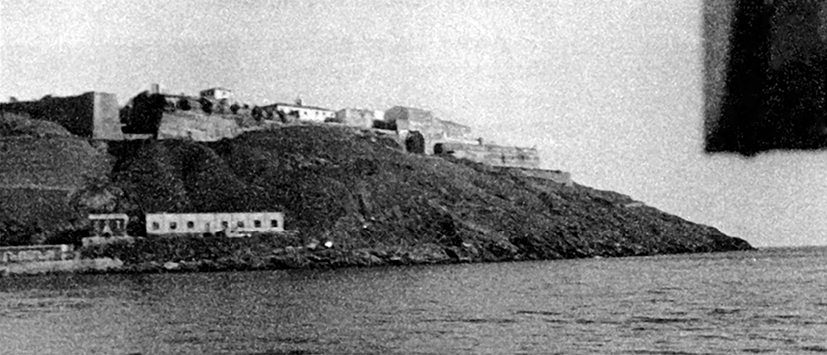 69.  Elba, 1954, on route to the spot where funeral serviceswere held at sea for Dorothy.with mourners, clerics, reporters, sailors and officers.  Onlywe were on the smaller ship, with a handful of reporters andthe ship’s own crew and officers.  I suppose the officials didn’tquite know what to do with a family whose faith they thoughtmight be non-Christian, or at least different and unfamiliar.When we arrived at the site where the debris of the Comethad disappeared into the sea the two ships lined up facingeach other, a rather narrow expanse of water between them.On the larger ship across from us there was considerableceremony.  I believe a mass was said and a huge wreath wascarried to the ship’s rail and ceremoniously slid over the sideto drop into the sea.On our ship we said prayers:  those for the departed, theTablets of Visitation, and the Tablet of Aḥmad.  As we finishedeach of us dropped a few carnations into the sea.  The cap-tain and other officers and sailors stood nearby and again wefelt their sympathy.  Later several of them spoke to Ugo andtold him how touched they were by our simple ceremony.They asked about the Faith that was so new to them butwhose spirit they felt so deeply.As Dad, Aunty Lou, Bill and I sat in a small sala in theHotel Massimo, feeling as though this were somehow theultimate deprivation, I suddenly recalled a day almost twentyyears earlier.  Dad and I sat at the pullman table when Mothercame in after taking some friends to the train who had cometo Lima to visit Mother Beecher’s grave.  Mother droppedinto her chair at the end of the table and after talking for afew minutes about the visit, suddenly said, with consider-able heat, “I hope people don’t make a shrine of my graveafter I’m buried!”  Dad chuckled and asked, ‘And how canyou make sure they won’t?”  Mother considered a momentand then answered, “If I could really have my choice, I wouldbe buried at sea.”  Later Mother added, “And if I could choosethe sea, then it would be the Mediterranean, whose waveswill lap eternally on the shores of ‘Akká.”In the course of the next forty days, I often found Dadwith his Bahá’í prayer book in his hands, open to the prayersfor the departed.  “It’s the last service I can render her,” hetold me.  It wasn’t, he felt, that she needed his prayers.  It washe who needed the ‘mingling of their spirits’ that Bahá’u’-lláh promised when He enjoined a forty-day period of prayerfor the progress of a beloved soul who leaves this world.*  *  *	Haifa, Israel	December 9, 1954Mr. Frank A. Baker.Dear Bahá’í Brother:The beloved Guardian has received your letter of Novem-ber 19th, and has instructed me to answer you on his behalf.The news that dear Mrs. Beecher and you have arrived inGrenada rejoiced his heart.  He hopes you may soon find asuitable house, so that you can get settled there.The Guardian feels confident, if you will put forth aneffort, and then persevere in your task, you will succeed inattracting a few receptive souls whom you can teach, andfinally win to the Faith.  Everyone who arises for this servicein a spirit of true dedication finds himself assisted in waysthat seem truly miraculous.You can be sure that your beloved Dorothy from the realmson high will watch over you and guide you in your teachingefforts.  She is no doubt very proud of your having gone tothat foreign land to spread the Faith of which she was suchan able exponent, and to which she was so devoted.Please convey his kind greetings to Mrs. Beecher.  He as-sures her and you of his prayers for the abundant success ofyour labours for the Cause.With loving Bahá’í greetings,	R. RabbaniMay the Almighty bless keep and sustain you and Mrs.Beecher, cheer your hearts, guide every step you take, andenable you to win great victories, and rejoice the soul ofyour dear and departed wife in the Abhá Kingdom,Your true brother,	ShoghiElisabeth Cheney was utterly disconsolate when she heard thenews of Dorothy’s death.  She had loved Dorothy deeply sincelearning about the Bahá’í Faith from her in Lima, Ohio.  The thirdnight after the crash Elisabeth was asleep when she heard herfriend’s voice direct her to get out of bed.  Without turning on thelight Elisabeth did as she was told.  In the dark she walked to thedresser and pulled open the drawer Dorothy’s voice indicated.Under some clothing was a letter written by Dorothy on the eveof Elisabeth’s departure to pioneer in Paraguay sixteen and a halfyears before.  Elisabeth opened it and read.	June 13, 1937Beloved Elisabeth:This is one of those tremendously busy mornings, but aletter came which was of great importance to me.  I read itwith tears in my eyes, and said to myself again and again,“There are a few; there are!  You have thought that there neverwould be those who could give all, everything, but thereare!”  And this amazing fact sent me to the typewriter for astolen moment.Elisabeth, all that you have been through, all that youhave learned, all that has passed in swiftly changing picturesbefore you on the screen of your life, all this has led up tothe place where you now stand.  You have been born in the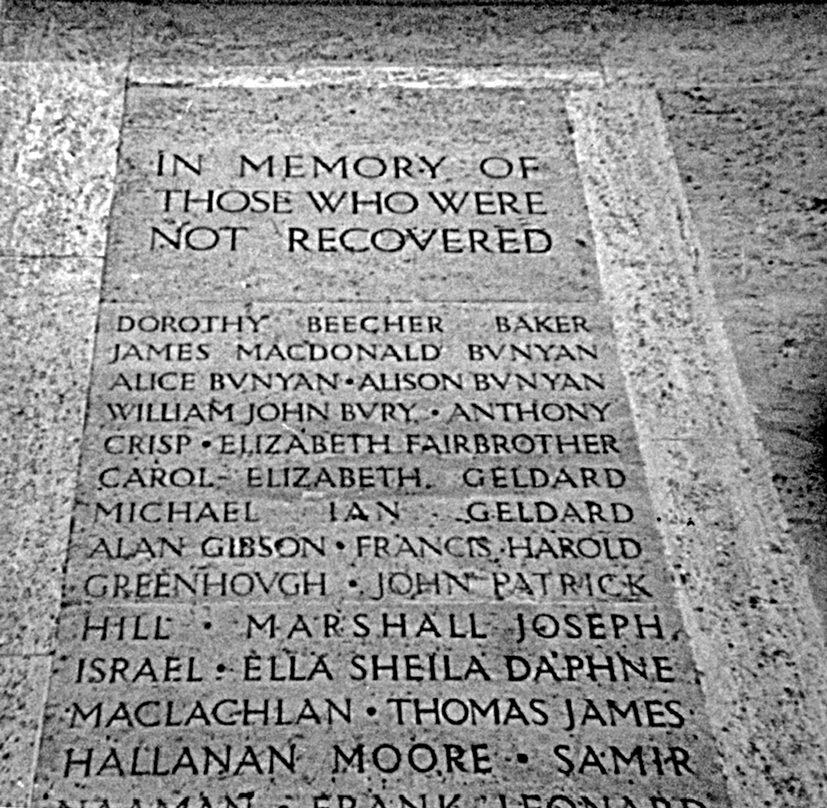 70.  Monument erected in memory of those who lost their lives inthe crash of January 10, 1954.Day of God, heralded for centuries.  Others, hearing of it,oppose it or stand idle while knowing its advent.  You areconscious, and you have bowed down before its splendor,saluting its mighty King, and risen up to call in His Nameto the sleeping nations. …  That you may have the greatestjoy in every passing moment. …  I want to make sure.  I haveonly two rules to give you.  One is this:  Look not to thecreatures.  Let your heart be supremely attached to our Be-loved; then you can serve all of His children with detach-ment and joy, and never fail any of them, no matter whatthey do.  When people make mistakes, you are only witness-ing moments that are hook-ups between states of conscious-ness.  It does not matter.  The second rule is this:  Make ajoyous thing of the little services, because you can never tellwhich is little and which is big in God’s sight.  Bahá’u’lláhsaid:  A single deed done in My Name is equal to the deedsof a hundred thousand years; nay, I ask pardon of God for thislimitation, for such a deed is without limited reward.  Sowhen you speak His Holy Name, rejoice, be quiet in yourheart, and know that this is a Very Great Occasion, an occa-sion of pure joy.  He verily is the Lord of Hosts, and willassist you at all times.And now, dear Elisabeth, let me put my arms around you,because there will not always be time in this world.  If I neversee you, touch you, speak alone to you again in this world,soldier, know now the comfort you have brought me, andknow that the march is all that matters; the march is all thatmatters!  And when the march is over, through all the Worldsof God, the miracle of it all will be continuously unfoldedbefore us, and there will be no separation. …	With tenderest love …	Dorothy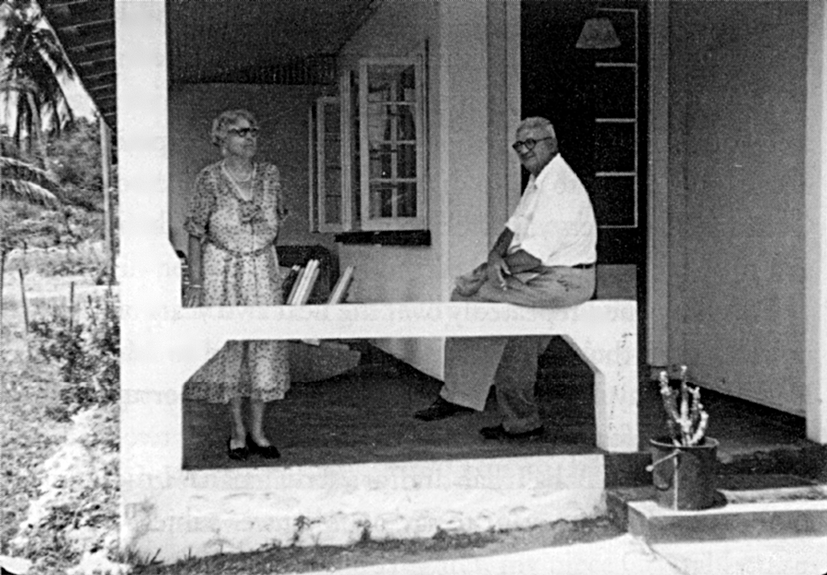 71.  Luella Beecher and Frank Baker on the porch of their housein Grenada, West Indies, 1956Louise Baker MatthiasI have wondered if, when he pioneered in Grenada, Dadever had an experience similar to mine.  For more than twoyears after Mother’s passing, whenever I taught the Faithand particularly when I gave a prepared, public talk, I wouldno sooner begin than I would have an incredibly strong senseof Mother’s presence and it seemed that she spoke throughme.That first night it happened I had scarcely finished two orthree sentences when I suddenly felt as though Mother werestanding behind my left shoulder.  The sensation was so strongI turned and looked behind me, but saw nothing.  I turnedback to the room full of people and continued to speak, butdid not in any way follow the subject I had prepared.I had always prepared a speech with great care, with notesso I wouldn’t forget any major points.  After that experience,however, I tried to follow ‘Abdu’l-Bahá’s advice to LuaGetsinger.  I immersed myself in His words, and when I be-gan to speak I turned my heart to Him.This happened repeatedly over the next two years or a bitmore …  At those times I felt infinitely close to Mother.Needless to say I sought out every teaching opportunity Icould find.  Before each meeting I spent an hour or two read-ing the words of Bahá’u’lláh and/or ‘Abdu’l-Bahá.  I thoughtabout what I might want to say on whatever subject I had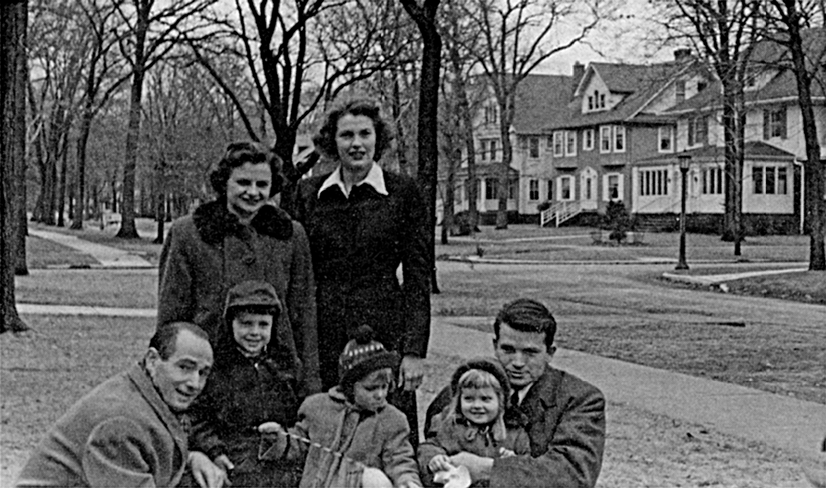 72.  Some of Dorothy Baker’s legacy, circa 1955:  (back row, left toright) her daughter-in-law, Annamarie Mattoon Baker, anddaughter, Louise Baker Matthias; (front row, left to right) her son-in-law, Hubert Matthias, grandchildren, Frank Baker, DorothyMatthias, and Crystal Baker, and son, Bill Baker.been asked to speak and reviewed stories I might want torecount to illustrate points.  Still, I knew I would probablynot be using any of the material.  It was a period of particu-lar sensitivity and perception.  I began to understand whatpeople meant when they said that the “mantle” of a greatsoul who leaves this world can fall on the shoulders of some-one still here.The episode ended gradually and naturally.  I never feltany sense of loss as it waned.  I was simply deeply grateful forthe experience.  She had always been my spiritual as well asmy physical mother, but even during her lifetime I only rarelyfelt as close a connection with her as I did during those twoyears following her death.I think Mother’s granddaughter, my niece Crystal LouiseBaker Shoaie, expressed it best when she recounted a recentdream she had.  Cris dreamt she was in Mother’s bedroom inLima, Ohio.  In actuality the closet there is very shallow, butin her dream it was a commodious walk-in affair.  She walkedinto the large room where a few people were trying on clothesthat had belonged to Mother.  She, too, tried on several outfitsand found that some fit her well, while others she could notuse.  She kept and wore those that fit her and left the rest.Each of us, both Mother’s physical and her spiritual chil-dren, of whom there are thousands throughout the world,share that spiritual kinship with Dorothy Baker.  We have all“tried on her garments” and wear those that seem to fit us.As we touch her spirit and try to emulate her we all becomeher spiritual heirs.*  *  *The bounty of Bahá’u’lláh was first conferred through thefaith and generosity of a paternal grandmother, “MotherBeecher,” with whom I visited His Holiness ‘Abdu’l-Bahá inthe city of New York.  It is a blessed thing to remember thechild who sat entranced at the feet of her Lord and receivedHis all-merciful love.  In that hour all fear was replaced by apassion for all people.  Beside this, only one thing remained;that Bahá’u’lláh is the All-Glorious redeemer and His poweris equal to all things.  This fixed principle became, and still isthe fulcrum and pillar of an otherwise impotent life.	Faithfully, in the service of the Guardian,	Dorothy Baker	1952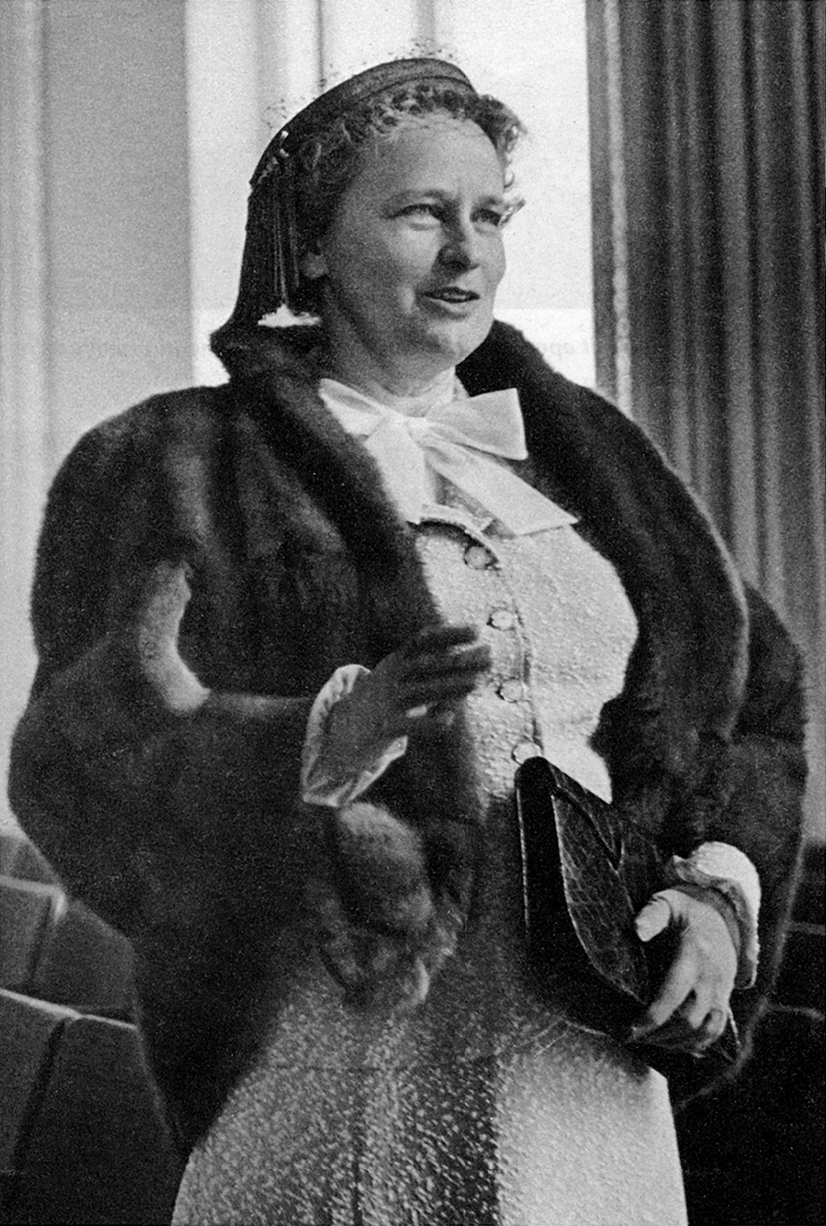 73.  Hand of the Cause of God, Dorothy Baker, 1953.[Blank page]Appendix I:
Selected works by
Dorothy Baker[Blank page]Hear, O Israelby Dorothy K BakerThe theme song of the Jews, the singleness of God, has livedthrough four thousand years.  Where can history match this?The term Israel, Ferdinand Isserman asserts, means Championof God.  In Ur of Chaldea, the Semitic people first championedthis Cause, led by Abraham, son of Terah, maker of idols.  Abrahamis reputed to have been born in a cave and kept in hiding throughhis early years, because of the wicked designs of the idolatrousking, Nimrod, who was warned by the stars of the coming of aGreat One, whose power would encompass heaven and earth.  ToAbraham, as to the Prophets long before him, it was given toknow the indivisible nature of God.  A story that is something ofan allegory comes down to us concerning his childhood.  Comingforth from his cave one day and seeing the sun, he said:  “This issurely the Lord of the universe.  Him will I worship.”  But the sunset and night came, and seeing the moon with her silver radiance,he said:  “This then is the Lord of the world, and all the stars areHis servants; to him will I kneel.”  The following morning, whenmoon and stars had disappeared, and the sun had risen anew,Abraham said:  “Now I know that neither the one nor the other isthe Lord of the world, but He who controls both as His servantsis the creator and ruler of the whole world.”One day Terah found his gods burned, and going to Abraham,he asked:  “Who has burned these?”  Abraham, replied:  “The largeone quarreled with the little ones and burned them in his anger.”“Fool,” cried Terah, “how canst thou say that he who can not seenor hear nor walk should have done this?”  Then Abraham madeanswer:  “How canst thou forsake the living God to serve godsthat neither see nor hear?”Nevertheless, Abraham was given charge of his father’s idols tosell them.  One day, tells the Talmud, a customer came, andAbraham asked:  “How old art thou?”  “Lo!  So many years,” re-plied the man.  “What!” exclaimed Abraham, “is it possible that aman of so many years should desire to worship a thing only a dayold?”Then Abraham again destroyed the idols and was arraignedbefore Nimrod, who said:  “Knowest thou not that I am God andruler of the world?”  Abraham said:  “If thou art god and ruler ofthe world, why dost thou not cause the sun to rise in the west andset in the east? …  Thou art the son of Cush, and a mortal likehim.  Thou couldst not save thy father from death, nor wilt thouthyself escape it.”After this, Abraham was cast into a fiery furnace and sufferedmany things, that he might become “a stream of blessings to pu-rify and regenerate the pagan world.”At the hour of Abraham’s appearance, the Semitic people werereborn.  Around the early camp fires the first academics of learn-ing came into being, schools whose central teaching was the single-ness and majesty of God.  As late as the day of Alexander ofMacedon, these academies remained the most effective centers oftruth in the world.  Alexander himself, coming incognito to con-quer Jerusalem, was himself conquered by the wisdom of theRabbis.  The Revelation of Abraham was so potent that its effectlasted many centuries, and so universal that a later writer testifies:“It is particularly Abraham—the friend of God, upon whom arefounded alike the Synagogue, the Church and the Mosque.Abraham was not a Jew nor a Christian, but a believer in oneGod.—When God said:  ‘Let there be light,’ He had Abraham inview.”Centuries after the passing of Abraham, Moses the Interlocu-tor arose to champion the Cause of God.  He found his peoplefallen into bondage and unfaith.  Because they knew nothing ofself-government, Moses laid down mundane laws as well as spiri-tual, and Israel became a theocracy, a nation rightly proud of agovernment founded on divine justice.  So to the heritage of faithwas added an extraordinary ideal of obedience, righteousness, andrespect for law.  The story of Rabbi Yossi Ben Kisma relates:  “Ionce met a man in my travels—he offered me a thousand goldendenari and precious stones and pearls if I would agree to go anddwell in his native place.  But I replied, saying:  ‘If thou wert togive me all of the gold and silver, all the precious stones andpearls in the world, I would not reside anywhere else than in aplace where the law is studied.’”  This amazing respect for lawgave rise to high ethical morality, and when the foot of the peopleslipped, inspired men arose again and again to renew the moralsuasion of Abraham and Moses.  Rabbi Isserman, in his graphiclittle volume, “Rebels and Saints,” recalls them to us, every oneof them a champion.  A Nathan who could rebuke a king’s injus-tice; Amos, the shepherd of the desert who cried out that thefamine was “not a famine of bread or thirst for water, but of hear-ing the words of our Lord”; Hosea, who warned:  “My God willcast them away because they did not hearken unto Him, andthey shall be wanderers among the nations”; Isaiah, who proph-esied peace and an Iranian Redeemer to end suffering; Daniel,whose visions spanned twenty-three hundred years to the “timeof the end.”  These were champions indeed.  Long after the Jewsceased to be a political nation, the amazing loyalty to God, theSingle, the One, remained.  At one time the law of the Jews andthe idea of the God of Israel was displeasing to the Romans, andthe famous Rabbi Akiva was forthwith put to death.  On his lipswere the words that had become the theme song of Israel:  Sh’maYis-ro-ayl A-do-noy E-lo-hay-nu A-do-noy E-chod.  (Hear, O Is-rael, the Lord thy God, the Lord is One.)  From the Talmud, “—and as they tore him with currycombs, and as he was with longdrawn breath sounding forth the word One, his soul departedfrom him.  Then came forth a voice from heaven which said:‘Blessed art thou, Rabbi Akiva, for thy soul and the word One,left thy body together.’”Now to every discerning one, it must be evident that the im-portance of Divine Unity was very great among the Jews, sincetheir Odyssey is marked by an ever recurring aria of such strengthand beauty.  Bahá’u’lláh has revealed the true meaning of DivineUnity.  Its explanation has two parts.  First, God is single and un-attainable in His Essence.  “Regard thou the one true God as OneWho is apart from, and immeasurably exalted above, all createdthings.”  Second, that the true matter hidden in the song of theJews is the continued manifestation of this singleness, as revealedthrough the great Prophets.  “It is clear and evident that all theProphets are the Temples of the Cause of God.”  The early Jewsevidently recognized that Revelation was progressive and recur-rent, for we find in Jewish lore:  “Adam’s book, which containedcelestial mysteries and holy wisdom, came down as an heirloominto the hands of Abraham, and he, by means of it, was able tosee the glory of his Lord.”  In brief, Abraham received DivineKnowledge identical to that of the Prophets before him.  Why,then, can we not go farther and say that one God revealed theTorah, the Gospel, and the Qur’án?  Bahá’u’lláh proclaims thatloyalty to one must include loyalty to all, for God and His laware indivisible.  Bahá’u’lláh has brought to a close the Adamic cycle,a period of evolution covering five hundred thousand years.  Hewrites:  “I have been preceded in this matter by Muḥammad, theMessenger of God, and before him by the Spirit (Christ) andbefore him by the Interlocutor, Moses.—This is the Father ofwhom Isaiah gave you tidings, and from whom the Spirit receivedhis covenant.”  Isaiah wrote:  “The government shall be upon hisshoulder, and he shall be called Wonderful, Counsellor, MightyGod, Everlasting Father, Prince of Peace.  Of the increase of hisgovernment and of peace there shall be no end.”Spiritual unity can come only out of Revelation.  It was Revela-tion that created the ancient unity, Judaism; created Christianity,a later unity; created Islám.  Each has had a potency beyond theken of men and of angels, has purified life, made progress, andtaught truth.  Each, in its primitive period of growth, has exer-cised the greatest influence and held its world together.  In its laterdays, each has fallen into disunity and been all but lost to itsadherents.  The desire of Bahá’u’lláh is that these courts of maj-esty become one court, and that God be worshipped as One Lord.Today He is as torn by idle fancies as in the days of Nimrod.  HisCause is again in need of champions.  The ancient Cause of Godhas reached the most dramatic point in its history, for evolution,side by side with Revelation, has brought man to the age of ma-turity.  A Revelation containing the seed of the Most Great Peacehas appeared, and once more a divine government will be born, agovernment with powers to subdue the warring forces of the planetand organize its resources.  Bahá’u’lláh calls the world from clanto superstate, from sect to spiritual solidarity.This is a challenge to Israel, the champion of God.  Can theclan spirit today prevent a great people from stepping into thecourt of a world religion?  Never will they be willing to stand cling-ing to the shadowy past, failing in the greatest adventure of his-tory.  The voice cries in the sacred vale:  “Here am I!  Here am I!”Hear, O Israel, the Lord thy God, the Lord is One!The Victory of the Spiritby Dorothy BakerRevelation, the Path to God, has been progressive.  Early mancould understand a little truth; later he could assimilate great truth.Fundamentally the truth was one.  With each appearance of truth,a rebirth of powers has attended it; man has been imbued withdivine ideals, and an ever-advancing civilization has taken newsteps forward.  The miracle of new social power is accompaniedby the appearance of a Master Teacher.  The lettered Jews sprangfrom the spiritual genius of Moses; the glory of ancient Persiareflects the fire of Zoroaster; unfolding Europe lifts her spires tothe glorious Nazarene; the architecture, astronomy, and poeticgenius of the Muḥammadan world in the middle centuries be-speak the gift of Muḥammad.  “He hath ordained,” writes Bahá’-u’lláh, “that in every age and dispensation, a pure and stainlessSoul be made manifest in the Kingdoms of earth and heaven.”To the individual, this is always an invitation to sit at the feetof the Master Teacher and renew his own powers.  Laying asidethe fears imposed today by tradition, the seeker on the Path fear-lessly looks for the stainless mirror of his age.  The Jew who knowsof the majesty of Moses, the Christian who longs to touch thegarment hem of Jesus; these are the souls schooled in adoration.The illumined Writings of Bahá’u’lláh will bring to these, and tothe untutored millions, the light of renewed faith, and the meansof traveling with sovereign power the immeasurable distances ofthe Path to God.The Words of Bahá’u’lláh, coming as a part of the unendingoutpouring of the Word of God through the ages, act as the wa-ter of life upon the thirsty soul, refreshing, cheering, and bring-ing forth the powers of the seeker.  Every life needs the emphasisof the love of God, but some cast about for a lifetime, failing tofind this Holy Grail of spiritual health and joy.  Just as bodies aresometimes lacking in the food elements that produce health, thesoul sometimes stands in need of a divine physician who can pre-scribe the missing elements for spiritual success.  The few thoughtsgiven here are chosen from the unlimited mine of wisdom andexplanation offered in the Bahá’í Writings.  Space permits men-tion of only a few.Power through prayerFaculties long allowed to rust must be called into activity.  Manbecomes like a stone unless he continually supplicates to God.Prayer is the great quickener.  There is no human being who is notin need of prayer.  ‘Abdu’l-Bahá said, “O thou spiritual friend!Thou hast asked the wisdom of prayer.  Know thou that prayer isindispensable and obligatory, and man under no pretext whatso-ever is excused from performing the prayer unless he be mentallyunsound, or an insurmountable obstacle prevent him.”  The sin-cere seeker, however, often asks, “Why pray, since God knowsour needs?”  In response, Bahá’u’lláh and ‘Abdu’l-Bahá mentionmany of the benefits of prayer.1.  Connection with God“The wisdom of prayer is this:  That it causeth a connectionbetween the servant and the True One, because in that state manwill all heart and soul turneth his face towards His Highness theAlmighty, seeking His association and desiring His love and compassion.”2.  Divine Companionship“Verily He responds unto those who invoke Him, is near untothose who pray unto Him.  And He is thy Companion in everyloneliness, and befriends every exile.”3.  Joy“Know thou that supplication and prayer is the Water of Life.It is the cause of the vivification of existence and brings glad tid-ings and joy to the soul.”“Know that in every home where God is praised and prayedto, and His Kingdom proclaimed, that home is a garden of Godand a paradise of His happiness.”4.  Healing“There are two ways of healing sickness, material means andspiritual means.  The first is by the use of remedies, of medicines;the second consists in praying to God and in turning to Him.Both means should be used and practiced ….  Moreover, they arenot contradictory, and thou shouldst accept the physical rem-edies as coming from the mercy and favor of God ….”“O thou pure and spiritual one!  Turn thou toward God withthy heart beating with His love, devoted to His praise, gazingtowards His Kingdom and seeking help from His Holy Spirit in astate of ecstasy, rapture, love, yearning, joy and fragrance.  Godwill assist thee, through a spirit from His Presence, to heal sick-ness and disease.”“Continue in healing hearts and bodies and seek healing forsick persons by turning unto the Supreme Kingdom and by set-ting the heart upon obtaining healing through the power of theGreatest Name and by the spirit of the love of God.”5.  Protection“Besides all this, prayer and fasting is the cause of awakeningand mindfulness, and conducive to protection and preservationfrom tests.”6.  Removal of difficulties“Is there any Remover of difficulties save God?  Say:  Praised beGod!  He is God!  All are His servants, and all abide by His bid-ding!”“Say:  God sufficeth all things above all things, and nothing inthe heavens or in the earth but God sufficeth.  Verily, He is inHimself the Knower, the Sustainer, the Omnipotent.”7.  Increased capacity“By these attractions one’s ability and capacity increase.  Whenthe vessel is widened the water increaseth and when the thirstgrows, the bounty of the cloud becomes agreeable to the taste ofman.  This is the mystery of supplication and the wisdom of stat-ing one’s wants.”8.  Effect upon the World“Intone, O My servant, the verses of God that have beenreceived by thee, as intoned by them who have drawn nigh untoHim, that the sweetness of thy melody may kindle thine ownsoul, and attract the hearts of all men.  Whoso reciteth, in theprivacy of his chamber, the verses revealed by God, the scatteringangels of the Almighty shall scatter abroad the fragrance of thewords uttered by his mouth, and shall cause the heart of everyrighteous man to throb.”9.  Intercession“Those who have ascended have different attributes from thosewho are still on earth, yet there is no real separation.  In prayerthere is a mingling of station, a mingling of condition.  Pray forthem as they pray for you.”“Asked whether it was possible through faith and love to bringthe New Revelation to the knowledge of those who have departedfrom this life without having heard of it, ‘Abdu’l-Bahá replied,“Yes, surely!  Since sincere prayer always had its effect, and it has agreat influence in the other world.  We are never cut off from thosewho are there.  The real and genuine influence is not in this worldbut in that other.”“He who lives according to what was ordained for him—theCelestial Concourse, and the people of the Supreme Paradise,and those who are dwelling in the Dome of Greatness will prayfor him, by a Command from God, the Dearest and the Praise-worthy.”“O Lord!  In this Most Great Dispensation Thou dost acceptthe intercession of children in behalf of their parents.  This is oneof the special, infinite bestowals of this Dispensation.  Therefore,O Thou kind Lord, accept the request of this Thy servant at thethreshold of Thy singleness and submerge his father in the oceanof Thy grace ….”The science of going about prayer is so little understood thatwe find ourselves, in the words of Tennyson:“A child crying in the night,A child crying for the light,And with no language but a cry.”‘Abdu’l-Bahá suggested that there were four wonderful qualitiesthat could help us to pray.  The first is a detached spirit.  It is a littlelike closing a window to the noises of the street, that the strainsof the violin within the room may not be lost.  The second isunconditional surrender of our own wills to the Will of God.This is very subtle and very difficult, for the self is inclined toargue with God and to rationalize its own desires, putting themalways first.  How few have the singular purity of the child whowanted a horse more than anything else in the world, and decidedto pray for it.  After a time her father said, “God did not answeryour prayer, did He?”  “But of course He did,” she said simply,“He said no!”  Concentrated attention is the third quality, and thefourth, true spiritual passion, that ardor and devotion which dis-tinguishes the apostle from the multitude.  Surely God will raiseto His very Presence the least peasant who whole-heartedly castshimself at His feet, in preference to the kings of the earth who arecomplacent.  In the highest prayer, man prays only for the love ofGod.The actual words help concentration.  It is good to repeat thewords so that the tongue and heart act together and the mind isbetter able to concentrate.  Then the whole man is surrounded bythe spirit of prayer.  The communes of Bahá’u’lláh are like invigo-rating breezes; there is great power in using them aloud, for theexalted pen of a Manifestation of God is a source of power in theworld.  Prayer may be likened to a song; both words and musicmake the song.If prayer is to become a guiding force, a protection, a joy, andthe source of divine companionship, it must become a habit.  Howoften a human being waits for the vicissitudes of life to drive himGodward when in reality harmony, health, and full victory lie incontinual praise and supplication.  One needs to be in a perennialstate of prayer.  “The greatest happiness for a lover is to conversewith his beloved ….”Victorious livingA man’s goal is God.  He is born to tread the Path to God.  Inthe words of Bahá’u’lláh, “The purpose of God in creating manhath been and will ever be to enable him to know his Creator andto attain His Presence.”Success depends upon surrender to God at every turn.  “O thouwho hast surrendered thy will to God,” wrote Bahá’u’lláh, “Byself-surrender and perpetual union with God is meant that menshould merge their will wholly in the Will of God, and regardtheir desires as utter nothingness beside His Purpose.”  This is thesecret of happiness.  “The liberty that profiteth you is to be foundnowhere except in complete servitude unto God, the Eternal Truth.Whoso hath tasted of its sweetness will refuse to barter it for allthe dominion of earth and heaven.”Those on the Path are conscious of this joy.  They have a senseof victory that no circumstance, however ruthless, is able to de-stroy.  When the earliest Bahá’í pilgrims found their way to theprison city of ‘Akká, ‘Abdu’l-Bahá would often call on such radi-ant souls as the aged Ḥaydar-‘Alí, who, because of his greatsuffering and saintly character, was called the angel of ‘Akká.  Whenthe American visitors seemed discontented with their lot, ‘Abdu’l-Bahá would say that Ḥaydar-‘Alí had also suffered; that he hadbeen dragged across a desert with his head in a sack!  But Ḥaydar-‘Alí made always the same reply, “I have known only the joy ofserving my Lord.”Lady Blomfield, foremost early Bahá’í of England, records thetender moments when ‘Abdu’l-Bahá made His journey throughthe West, and interviewed under her own roof, so many of thethoughtful of that land.  When, people said, “We are glad, oh soglad that you are free,” He said:“To me prison was freedom.“Troubles are a rest to me.“Death is life.“To be despised is honor.“Therefore I was full of happiness all through that prison time.“When one is released from the prison of self, that is indeedfreedom!  For self is the greatest prison.“When this release takes place, one can never be imprisoned.Unless one accepts dire vicissitudes, not with dull resignation,but with radiant acquiescence, one cannot attain this freedom.”Martha L. Root, greatest of the Bahá’í teachers in ‘Abdu’l-Bahá’sera, knew the secret.  On her last historic journey through theWest, she was asked the secret of her success and happiness.  Thisplain little woman who had stood before queens and emperorswith such undeniable power, replied thoughtfully, “It is impor-tant to find out God’s first choice about everything.  Then thebounties flow, the hearts are made happy, and the spirit of attrac-tion is at work.”Such a soul has nothing to fear.  There is no circumstance thatcannot be used for progress on the Path to God.  “Nothing savethat which profiteth them can befall My loved ones,” testifiedBahá’u’lláh.  “The sea of joy yearneth to attain your presence, forevery good thing hath been created for you, and will, accordingto the needs of the times, be revealed unto you.”Radiant acquiescence to the Will of God means obedience toHis Commands and contentment in all that befalls, but it nevermeans inertia, laziness, and slothful living.  Activity in God’s Willis the law of victory.  God can no more guide an inactive soul thana man can guide a car while it stands by the side of the road.“Pray and act,” Martha would say.  Action attracts the answer tothe prayer.  That is the reason for the importance of deeds in vic-torious living.  ‘Abdu’l-Bahá wrote, “By faith is meant, first, con-scious knowledge, and second, the practice of good deeds.”  Thesedeeds are the wealth of the friends of God.Those who have arisen to teach these truths have all experi-enced the confirming power of assistance which Bahá’u’lláh prom-ised to His sincere servants.  “A company of Our chosen angelsshall go forth with them, as bidden by Him Who is the Almighty,the All-Wise ….  If he be kindled with the fire of His love, … thewords he uttereth shall set on fire them that hear him.  Verily thyLord is the Omniscient, the All-Informed.  Happy is the man thathath heard Our voice and answered Our call.  He, in truth, is ofthem that shall be brought nigh unto Us.”Even daily work done in the spirit of service is an importantpart of victorious living, for it is accounted by Bahá’u’lláh as wor-ship.  He writes, “We have made this, your occupation, identicalwith the worship of God, the True One.”  Living apart for piousworship is therefore discouraged.  As Jesus gave His life to men inthe market places, so must our spirituality find practical expres-sion among the people.No life is victorious that cannot live with its fellows.  “Blessed ishe who mingleth with all men in a spirit of utmost kindliness andlove.”  A Bahá’í drops away all forms of arrogance.  His door isopen to black and white, rich and poor, fellow countrymen andforeign born.  “Ye are the fruits of one tree, and the leaves of onebranch.  Deal ye one with another with the utmost love and har-mony ….  So powerful is the light of unity that it can illuminatethe whole earth.”  The practice of social unity by a mere handfulof the champions of God must slowly give rise to the harmony ofthe race.ImmortalityThe Path to God is a stream of upward consciousness; it does notend with this small world.  Our existence here may be likened toan acorn which, if quickened with life, becomes an oak.  Or itmay be likened to a child in the matrix of the mother as it devel-ops its faculties of sight, hearing, and the like, for use in thisworld.  So does the soul treat this world as a place of beginning inwhich it develops its spiritual faculties for use in all the worlds ofGod.  Many are the assurances of Bahá’u’lláh and ‘Abdu’l-Baháconcerning this journey for the soul who faithfully sets out on thepath to God.First we must know that there is continuance.  The true believerwill “eternally live and endure.  His spirit will everlastingly circleround the Will of God.  He will last as long as God Himself willlast. …  It is evident that the loftiest mansions in the Realm ofImmortality have been ordained as the habitation of them thathave truly believed in God and in His Signs.  Death can neverinvade that holy seat.”The other world is a world of knowledge and memory.  “Un-doubtedly the holy souls who find a pure eye and are favored withinsight will in the kingdom of lights be acquainted with all mys-teries, and will seek the bounty of witnessing the reality of everygreat soul.  Even they will manifestly behold the Beauty of God inthat world.”  The mysteries of which man is heedless in this earthlyworld, those will he discover in the heavenly world, and there willhe be informed of the secret of truth; how much more will herecognize or discover persons with whom he hath been associ-ated.”Not a static heaven, but a busy, active condition, bright withgrowth and progress, is visualized for us by ‘Abdu’l-Bahá.  Thosewho have passed on through death have a sphere of their own.  Itis not removed from ours.  Their work, the work of the Kingdomis like ours but it is sanctified from time and place.  “It is as if akind gardener transfers a fresh and tender shrub from a narrowplace to a vast region.  This transference is not the cause of thewithering, the waning or the destruction of that shrub, nay ratherit makes it grow and thrive, acquire freshness and delicacy andattain verdure and fruition.”Bahá’u’lláh speaks of the power bestowed upon the faithful inthe world of continuance.  “The soul that hath remained faithfulto the Cause of God, and stood unwaveringly firm in His Pathshall, after his ascension, be possessed of such power that all theworlds which the Almighty hath created can benefit through him.Such a soul provideth, at the bidding of the Ideal King and Di-vine Educator, the pure leaven that leaveneth the world of being,and furnisheth the power through which the arts and wonders ofthe world are made manifest.  Consider how meal needeth leavento be leavened with.  Those souls that are the symbols of detach-ment are the leaven of the world.  Meditate on this, and be of thethankful.”And again, joy is the keynote!  “O Son of the Supreme!  I havemade death a messenger of joy to thee.  Wherefore dost thou grieve?I made the light to shed on thee its splendor.  Why dost thou veilthyself therefrom?”“Death proffereth unto every confident believer the cup that islife indeed.  It bestoweth joy and is the bearer of gladness.  Itconferreth the gift of everlasting life.  As to those who have tastedof the fruit of man’s earthly existence, which is the recognition ofthe one true God, exalted be His glory, their life hereafter is suchas We are unable to describe.  The knowledge thereof is with Godalone, the Lord of all the worlds.”“O my servants!  Sorrow not if, in these days and on this earthlyplane, things contrary to your wishes have been ordained andmanifested by God, for days of blissful joy, of heavenly delight,are assuredly in store for you.  Worlds, holy and spiritually glori-ous, will be unveiled to your eyes.”The greatest gift of all, bestowed in the worlds of light, mustbe the gift of companionship with the holy souls of every age.  Theheart is immediately stirred by such a possibility.  The grandeur ofMoses comes close to us; we sit again at the feet of Jesus theChrist!  In short, we come to the conclusion that the true believerof this illumined time is the associate and intimate of the apostlesof former times.  “Likewise will they find all the friends of God,both those of the former and recent times, present in the heav-enly assemblage.”  “Blessed is the soul which, at the hour of itsseparation from the body, is sanctified from the vain imaginingsof the peoples of the world.  Such a soul liveth and moveth inaccordance with the Will of its Creator, and entereth the all-highestParadise.  The Maids of Heaven, inmates of the loftiest mansions,will circle around it, and the Prophets of God and His chosenones will seek its companionship.  With them that soul will freelyconverse, and will recount unto them that which it hath beenmade to endure in the path of God, the Lord of all worlds.  If anyman be told that which hath been ordained for such a soul in theworlds of God, the Lord of the throne on high and of earth be-low, his whole being will instantly blaze out in his great longingto attain that most exalted, that sanctified and resplendent sta-tion.”An American friend who had enjoyed the privilege of morethan one visit to ‘Akká during the days of the exile of ‘Abdu’l-Bahá, related an incident that took place at His table.  With hersat persons of varied races, some of them traditional enemies whohad now grown so to love one another that life and fortune wouldnot have been too much to give if called upon to do so.  As thereality of their love gradually became plain to her, there was borna ray of the knowledge of the intimacy of the near ones in theworld beyond.  When the meal drew to a close, ‘Abdu’l-Bahá spokeof the immortal worlds.  As nearly as she could remember, theWords he spoke were these:  “We have sat together many timesbefore, and we shall sit together many times again in the King-dom.  We shall laugh together very much in those times, and weshall tell of the things that befell us in the Path of God.  In everyworld of God a new Lord’s Supper is set for the faithful!”The secret of so great a fulfillment is intimacy with God throughHis Messenger.  Revelation, the open door to God, is forever linkedwith the Revelator.  With one gracious gesture God bestows uponthe world a divine physician, a lawgiver, a perfect pattern, and apoint of union with its God.  Happy is the heart that experiencesfusion with the Manifestation of God’s Perfection.  Paul would bemade alive in Christ Jesus.  Stephen, radiant even as the excitedmob hurled him from the cliff, cries, “Behold, I see the Son ofMan sitting on the right hand of God the Father.”  ‘Alí, youthfuldisciple of this day, proclaims as he offers his life, “If I recant,wither shall I go?  In Him, I have found my paradise.”  The Wordof God is the Water of Life, one Word throughout cycles andages.  The soul, refreshed by new waters, finds itself yet on the oldPath, the ancient, eternal Path.  To tread that Path with dignityand joy, through this world and hereafter, is every man’s birth-right.  Therefore, once in about a thousand years, God, in Hisgreat compassion, clears the Path of superstition and division,that the way may be made plain once more for the sincere seeker.And so Bahá’u’lláh has come.Today the stage is set for the greatest spiritual drama of history,for the rebirth of the powers of the human race will be for the firsttime worldwide and in proportion to infinitely higher develop-ment.  The coming of Bahá’u’lláh marks the close of a great cycle,the beginning of one infinitely greater.  Man has come of age; aworld unity will appear, enjoyed by a new race.  Bahá’u’lláh is theFather promised by Isaiah, the Michael spoken of by Daniel, theSpirit of Truth prophesied by Jesus, the Mihdí foretold by Muḥam-mad, the Friend promised by Gautama, the Sháh Bahrám ofZoroaster.  His coming is the bow of promise in the sky.  “Theuniverse is wrapt in an ecstasy of joy and gladness.”  “Peerless isthis Day, for it is as the eye to past ages and centuries, and as alight unto the darkness of the times.”Religion returnsby Dorothy K BakerAnd when Thou didst purpose to make Thyself known untomen, Thou didst successively reveal the Manifestations of ThyCause, and ordained each to be a sign of Thy Revelation amongThy people.	—Bahá’u’lláhReligion is progressiveReligion is progressive, rushing forward like a giant riverfrom God to the ages, watering the arid centuries to produce floweringcivilizations and holy lives.  God speaks, and the merciless opposersof His truth are swept into the limbo of the forgotten, while outof the lives of the martyr-revelators moves the age-old, twofoldprocess of the fall of an old order of things, and the rise of abelieving people, endowed with the power to carry forward anever advancing civilization.The Manifestations of GodThere has never been a prophet of a religion who has not beendoubted.  Through under-emphasis they have become dim his-toric figures who can be judged only by the results apparent inthe world after them.  In the light of the Bahá’í Faith, the shadowyforms of the world’s great Master Teachers stand out again in bril-liant relief against the mediocrity of their times.  Their wisdom isdeathless.  They stand alone against the world, arch-types, on amount of vision, foreshadowing the perfections of an unfoldingrace.  Bahá’u’lláh aptly calls them Manifestations of God.  As heatmanifests fire, as a ray manifest the sun, these pure and stainlesssouls manifest the Will of God whose plan for spiritual evolutionis written, chapter by chapter, in their lives and utterances.  Theyare despised, mocked, imprisoned, crucified, but out of the cru-cible of their suffering religion is born again; they are proofs ofthe power of God.The power of the Prophets of IsraelAbraham was a Manifestation of God.  The son of a pagan priestin Ur, He was exiled because He taught the Oneness of God.  Hecame over into the region of the holy land, a man alone againstthe world.  By the power of religion, His exile became glorious.His descendants produced the prophets of Israel, and most ofEurope and Asia came under the influence of the God of Israel.At a later period Moses appeared, a man who was a stammerer,known among men as a murderer, who through fear had for along time remained in concealment, shepherding the flocks ofJethro.  Yet Moses, standing one day on Mt. Horeb, heard thevoice of God, directing Him to free the Jewish nation.  What coulda stammerer reply?  Would He be convincing, even to His ownpeople?  How could He command a Pharaoh?“Oh my Lord, I am not eloquent,” He lamented, “but I amslow of speech and of a slow tongue.”  And the Lord said, “Whohath made man’s mouth?  I will be with thy mouth and teach theewhat to say.”After this Moses went into the market places of the Egyptians,teaching the children of Israel.  He revealed the plan of God forthe Jewish people and the people listened with increasing eager-ness.  Only when Pharaoh’s lash descended more brutally theybecame afraid and turned away from Moses, for how could theybelieve in a single man, alone against the world, against Pharaoh’schariots, against starvation and cruelty and poverty?  How couldthey know that Moses, whose staff was His only companion, wouldlead the Jews, six hundred thousand strong, into the wildernessand the promised land?By the power of religion Moses fed, housed, and taught thepeople, purified their lives, gave them back their faith, broughtthem under His civilizing law, and bestowed upon them knowl-edge and love of God.  Moreover, He set in motion a great civili-zation for those times.  The children of Israel became the envy ofthe pagans.  The civilization of the Pharaohs went down to utterloss.  Literacy, government, and moral values continued for manycenturies to make Jerusalem, the city of the Jews, the culturalcenter of the ancient world.  To such a development did they at-tain that the sages of Greece came to regard the illustrious men ofIsrael as models of perfection.  An example is Socrates, who vi-sited Syria and took from the children of Israel the teaching of theUnity of God and of the immortality of the soul.  A man foundhis highest tribute in the words, “He is like the Jews.”  The powerof religion had raised the lowest tribes of the earth to greatness.Revelation progresses to ChristRevelation is progressive, sweeping onward with the natural evo-lution of the race.  Jesus Christ appeared, the living Word of God,flashing like a giant meteor through the musty period of declinethat marked His generation.Born of Mary, nurtured in the Jewish church, assisted neitherby His own people, nor by the military powers of Rome, nor bythe intellectual supremacy of the Greeks, Jesus of Nazareth broughtinto being, in a mere three-year span of ministry, a Faith destinedto cross seas and continents and enter at last every known coun-try on the planet.  Today hospitals, cathedrals, universities, andgovernments testify to the power of religion through Jesus Christ.Alone against the world, healing, blessing on the one hand,hurling fierce accusation into the very teeth of a hypocritical anddormant society on the other, Jesus became the primal point of avast civilization.  So great was His power, born of God, that Bahá’-u’lláh in recent times wrote of it:  “The deepest wisdom which thesages have uttered, the profoundest learning which any mind hathunfolded, the arts which the ablest hands have produced, theinfluence exerted by the most potent of rulers are but manifesta-tions of the quickening power released by His transcendent, Hisall-pervasive, and resplendent Spirit. …  He it is who purified theworld.”His was a strange sovereignty.  The stars were His lamps; Hehad no place to lay His head.  Yet His was the sovereignty thatcould scourge the money changers!  His was the power to say,“Pick up thy bed and walk!”  His was the power to utter the divinewords, “Thy sins are forgiven thee; go and sin no more!”  All powerin heaven and earth was given to Him, the humble carpenter.God does not prove His power by exalting the already exalted.From the upper chambers of communion with this ImmortalBeauty, a handful of lowly fishermen conquered the world.The great Prophet of ArabiaIslam leaves no less a proof that religion is progressive.  TheArabic civilization in the sixth century was sunken into degen-eracy.  Drunkenness and moral profligacy abounded.  Mecca, cen-ter of worship for the pagans, boasted no less than three hundredand fifty idols, including effigies of Abraham, Moses and Jesus.Muḥammad denounced the idols, preached against the practicesof the people, and declared the singleness of God.Muḥammad never fought against the Christians; on the con-trary, He treated them kindly and gave them perfect freedom.  Acommunity of Christian people who lived at Najrán were underHis care and protection.  Muḥammad said, “If anyone infringestheir right, I myself will be his enemy, and in the presence ofGod I will bring a charge against him.”How appalling were the misfortunes that befell Muḥammad!Alone against the world He preached the truth, and all the pow-ers of Arabia leagued themselves against Him.  That He dared tobless a girl child was pretext enough for stoning Muḥammad.When He prayed much in the desert alone, the people flung refuseat His holy person.  A thousand injuries He sustained in meek-ness, a man against the world.The scene changes.  We find the Arabians emerging to scientificand moral heights under the refining laws of Muḥammad.  Gam-bling and drunkenness disappeared.  The protection of womenwas established.  The arts flourished, the mathematics, astronomy,and literature of Cordova and Salamanca became world-famous.Moral life was purified.  Political unity from Arabia to Spain drewtribal life upward to national sovereignty.  In short, from the low-est human condition, the people of Islám formed for a time themost powerful center of civilization.  Such is the power of reli-gion.Religion moves in seasonsBut all religion moves in seasons.  Cycles of civilization moveslowly upward, rising and falling with the faith of man.  With thecoming of each religion a springtime appears, accompanied bystorms of opposition.  The stormy spring passes into summer; re-ligion bears its fruit, and sinks at last into the cold winter, a pettytyranny of forms with little vestige of the master passion.The nineteenth century bore the stamp of a spiritual winter.Gone was the fervor of the apostles; gone the summer heat ofearlier faiths.  Decay, intrigue, and division had swept away thevery foundations of Islám; division and lassitude had eaten intothe fibre of Christendom; Judaism, a thing hunted, presentedneither a strong nor united front.Into such a world came Bahá’u’lláh preceded by the youthfulforerunner and prophet, the Báb.The age in which they appeared was to unfold a story so tragic,yet so full of promise as to challenge every God-fearing soul.Dynasties were to fall, religious systems collapse, and moral stan-dards sag to the breaking point.  The earth, careless of inventionsinviting a neighborhood of closely-knit human interests, was towitness wars of gigantic proportions, more terrible than any knownto history.  Out of such abysmal depths, mankind, chastened anddespairing, would need, more than at any time previously, thewisdom of a Moses, the preciousness of Christ, and in the progres-sive experience of such recurring bestowals, a Physician for thespecific ills of a new and travailing age.  Someone has said, “Insuch times great religions perish and are born.”The Dawn of a New DayIt was one hundred years ago, on May 23, 1844, unheralded bythe world’s leaders, that the Bahá’í Faith was born.  The Báb re-ceived on that day His first disciple, and announced to him thedawn of a new religious cycle.  The scene of the announcementwas a humble dwelling in Shíráz, Persia.The Báb Himself was a radiant young Persian of some two andtwenty years.  He was a merchant by profession, practicing a trade,as had the Carpenter of Nazareth, two millenniums before Him.On that eventful day He went, a little before sundown, to thegate of the city.  His tranquil beauty must have arrested even theheedless, as He stood scanning the faces of the passing multi-tudes.  Among those in the vicinity of the gate that day was aShaykhí student, a young man of great inner perception, whoseown heart promptings had irresistibly drawn him to Shíráz, insearch of a great Master.  Ḥusayn, like the Magi of old, knew thata time pregnant with divine power was again at hand.  With whatsudden inrush of joy he must have gazed for the first time uponthe countenance of the Báb.  Still uninformed, however, of thereason for his ecstasy, he accompanied His Lordly host to themodest dwelling chosen to become the scene of the proclama-tion.  An Ethiopian servant opened the door, and the gentle voiceof the Báb addressed His youthful visitor saying, “Enter therein,in peace, secure.”  On that night the Báb announced to ḤusaynHis own mission and likewise the coming of a mighty prophet,“Him whom God would make manifest,” whose coming wouldintroduce the foretold age of unity and peace.Except for the fragmentary reports of Ḥusayn, the first dis-ciple, little is known of the hours that flew in quick successionfrom sundown to dawn in the upper room of that house.  Theapostle is one of the mysteries of every religion.  He attains themiracle of faith a little before his world, unable to see the endfrom the beginning, yet melting, flame-like into the heart of theRevelator.  The commentaries that fell from the lips and pen ofthe Báb filled His listener with extreme inner excitement.  “All thedelights,” records Ḥusayn, “all the ineffable glories, which theAlmighty has recounted in His Book, as the priceless possessionsof the people of Paradise—these I seemed to be experiencingthat night.”The Ministry of the BábThe holy and transforming power of the Báb is the first proof ofour time that religion has come again to mankind.  Through thepen of a chronicler we walk with Him on the lonely road to Shíráz,whence He has come to meet the armed guards who have beensent to seize Him; we hear the pleading of the captain of theguard that He escape to a place of safety lest He be delivered toHis death; we listen to His soft-spoken reply, “May the Lord,your God, requite you for your magnanimity and noble inten-tion.  No one knows the mystery of My Cause; no one can fathomits secret … Until My last hour is at hand none dare assail Me;none can frustrate the plan of the Almighty.”We follow His path of exile as far as the city of Tabríz; a thou-sand excited citizens come out to meet Him.  They kiss the stir-rups that His feet have touched, and offer their children to behealed.  His mercy is like the mercy of Christ; it is given freely,without hope of reward.We further watch through the eyes of chroniclers the longmonths spent in the prison fortress of Máh-Kú, situated in thenorthern mountains.  The rough tribesmen crowding at the gateare Kurds, wildest natives of Persia, and bitter traditional enemiesof the people of the Báb.  They listen to His chanted prayers; theylearn to take their oaths in the name of the Holy One within thewalls of the prison; they yearn to attain His presence; their livesstruggle upward.A glimpse of His martyrdom is likewise witness to the powerof God.  He is sentenced to death.  A Christian colonel whispers aplea for forgiveness.  “Enable me to free myself from the obliga-tion to shed your blood,” he entreats his noble Prisoner.  “Followyour instructions,” the Báb replies, “and if your intention be sin-cere, the Almighty is surely able to relieve you from your perplex-ity.”  The Báb is suspended on ropes, to be shot.  Seven hundredand fifty men led by Sám Khán, the Christian colonel, fire a vol-ley of shots.  The cords are severed by the shots but the Báb re-mains untouched.  The soldiers of Sám Khán flee in terror and hethankfully retires from his ignoble task.  Strangers are brought tocommit the odious deed and the spirit of the Báb takes its flight.It is high noon.  A dust storm from that hour to the going downof the sun awes the ten thousand witnesses of the scene.  One isreminded of the passing of Christ.  The strange paradox of sufferingand sovereignty are again evident, marking a springtide in theaffairs of men.  The effects of the martyrdom of the Báb are farreaching.  The Báb is dead but religion marches on.Bahá’u’lláh, The Glory of GodMore than twenty thousand preceded the Báb to a martyr’s grave;a bare handful survived Him.  Among the few was Bahá’u’lláh,son of a Persian Vazír of high station and reputation.As a young man, Bahá’u’lláh showed remarkable capacities,coupled with innate wisdom.  In refusing the highest positions ofState, He won the admiration of a generation steeped in briberyand petty ambitions, and the wisest men of the realm came toregard His destiny as above and distinct from others.  “All that wecan hope to achieve,” explained one dignitary of the nation to hisown son, “is but a fleeting and precarious allegiance which willvanish as our days are ended. …  Not so, however, with Bahá’u’-lláh.  Unlike the great ones of the earth, whatever be their race orrank, He is the object of a love and devotion such as time cannotdim nor enemy destroy.  His sovereignty the shadows of deathcan never obscure nor the tongue of the slanderer undermine.Such is the sway of His influence that no one among His loversdare, in the stillness of night, evoke the memory of the faintestdesire that could, even remotely, be construed as contrary to Hiswish.  Such lovers will greatly increase in number.  The love theybear Him will never grow less, and will be transmitted from gen-eration to generation until the world shall have been suffused withits glory.”Bahá’u’lláh spread far and wide the teachings of the Báb andfor a time wisely withheld His own identity as the One foretold.In 1852, following the martyrdom of the great forerunner andprophet, Bahá’u’lláh Himself was seized and imprisoned as a Bábíin the underground dungeon of Ṭihrán.En route to this loathsome pit, He was stoned and derided bya populace incited by His enemies to acts of violence.  An agedwoman begged to be permitted to cast her stone.  “Suffer thewoman,” said the holy Prisoner.  “Deny her not what she regardsas a meritorious act in the sight of God.”  With such calm resigna-tion Bahá’u’lláh took up His toll of sacrifice for a Cause in whichthe Báb was the dawn and He was the noonday sun.  With a fewcompanions He was placed in the dungeon in stocks.  His wordsof endearment continued day by day to cheer their hearts, and noday passed without singing.  “God is sufficient unto me,” ran theirglad refrain, “He verily is the all-sufficing.  In Him let the trustingtrust.”In later years Bahá’u’lláh, with His family and over seventyfollowers, was exiled to ‘Akká, Palestine, a fortress city situated atthe foot of historic Mt. Carmel.  Here, in barrack rooms, the littleband of first believers lived in such joy as to make them a sourceof wonder to all.  In these days Bahá’u’lláh wrote to some friends,“Fear not.  These doors shall be opened.  My tent shall be pitchedon Mt. Carmel, and the utmost joy shall be realized.”This indeed was the case; His last years were passed at Bahjí onthe plains outside of the city.  Here He wrote and taught, andoften in the summer, the cypress trees of Carmel offered shade tothe world’s greatest Prisoner.  This was a fitting fulfillment of thewritings of Judaism, Christendom, and Islám, which had so of-ten extolled Mt. Carmel.  Here the Christian world was wont tolook for the return of the Spirit, Christ, and the fulfillment of theKingdom of God.Here Bahá’u’lláh wrote many of the Tablets to the kings, be-gun earlier in the exile, enjoining upon them the peace of theworld and advising them of the ways to attain it.  Here, in a landwhere women were often little more than chattel, He taught theequality of men and women.  Here, in a world removed fromscience, He proclaimed the harmony of science and true religion.Here, in a despotic monarchy He espoused the cause of represen-tative government, world language, a world tribunal, and federa-tion of the nations.  Here, in the midst of fanaticism and bigotryHe proclaimed, “Consort with the people of all religions with joyand fragrance.”Bahá’u’lláh counted all of the revealed religions as one and thesame.  “I have been preceded in this matter,” He wrote, “byMuḥammad, the Apostle of God, and before Him by the Spirit,Christ, and before Him by the Interlocutor, Moses.”  Recognizingthe differences of emphasis from time to time in God’s revealedreligion, ‘Abdu’l-Bahá said, “In every Dispensation the light of divine guid-ance has been focused upon one central theme. …  In this won-drous revelation, this glorious century, the foundation of the Faithof God and the distinguishing feature of His Law is the con-sciousness of the oneness of mankind.”The final proofThe final proof of a religion is its survival and its triumph overopposition.  Were the walls of ‘Akká to obscure forever the hal-lowed light of Bahá’u’lláh?  Could such a community outlive itsfounders?  The rise of such a Cause out of the obscurity of aneastern prison gives promise indeed of a power beyond the ken ofmen.  In a single century the newborn Faith encircled the earth;invaded sixty countries and seventeen dependencies; numberedwithin its ranks no less than thirty races and tore down the barri-ers between them; published and broadcast its writings in morethan forty tongues; and established a worldwide spiritual com-monwealth, indivisible by its very nature and universal in its goal.Through the unpaid missionary efforts of its adherents it has sweptfrom dungeon to royalty, from Shíráz to far-flung outposts, andfrom the first humble disciples to the scholars and statesmen ofthe earth.The successionThe walls of the prison city closed around Bahá’u’lláh in 1868.  Atthe time of the rise of the Young Turks in 1908, they opened toHis Son, ‘Abdu’l-Bahá, the appointed Center of His Covenant,who subsequently journeyed to England, France, Germany, andthe United States.  ‘Abdu’l-Bahá entered the prison city in Hisyouth and left it an old man.  The days of this noble successoramong the western friends were marked by striking victories, forchurches, synagogues, and peace societies everywhere opened theirdoors to Him.  He who had never faced a public audience, norattended a western school, nor moved in western circles, became“all things to all people,” a universe of kindness, a loving father tohigh and low alike, to churchmen and layman, lord and com-moner.  Though broken in health and aged by suffering, His teach-ing, characterized by brilliant simplicity and kingly humility, wasas bountiful as the rain, and offered to the west the mirror of Hisillustrious Father, whom it would never know.  ‘Abdu’l-Bahá gaveto the west a profound message of social unity, and there ap-peared in His lifetime a world community dedicated to the prin-ciple of racial, national, and religious oneness.In His Will and Testament ‘Abdu’l-Bahá appointed His grand-son, Shoghi Effendi, as interpreter and first Guardian of the Bahá’íFaith.  Today the Faith of the Báb and Bahá’u’lláh has moved outof its apostolic period into a formative era, in which its worldadministration is slowly taking shape.  Haifa, now a flourishingseaport across the bay from ‘Akká, is the chosen residence of ShoghiEffendi, whose World Order Letters have already made an indel-ible impression upon the stream of international life.  Mt. Carmel,whose cypress trees once sheltered the holy Prisoner, now boaststhe shrines of His family.  On its terraces a Temple is destined tobe reared, and the future Bahá’í International House of Justicewill overlook the Mediterranean, a House dedicated to the ser-vice of that world community which must remain for all timeinclined “neither to east nor west, neither Jew nor Gentile, nei-ther rich nor poor, neither white nor colored; its watchword theunification of the human race; its standard the ‘Most Great Peace.’”“For our of Zion shall go forth the law,” sang the prophets.The holy land of Abraham, Moses, and Jesus is again gloriouswith religious aspiration.  The religion of our fathers returns, open-ing a new chapter of revelation, and revealing a newly orderedworld, to which the prophetic welcome of the Báb calls everysoul; “Enter therein, in peace, secure.”Appendix II:
Selected radio
talks given by
Dorothy Baker[Blank page]Bible Prophecies of TodayAgain and again we are asked:  “Does the Bible confirm the Bahá’íteachings?”  This morning I would like, in part at least, to answerthat question.  I suggest that the radio listeners take a paper andpencil, and write down some of the references used, so that theymay check them over at their leisure.  And while you are findingyour pencils, let me answer question number 1 asked by so manyof our fellow Christians:  What is the Bahá’í attitude toward theBible?  When ‘Abdu’l-Bahá, the son of Bahá’u’lláh, visited Lon-don, he was taken by his devoted friend, Archbishop Wilberforce,to visit the Old City Temple, where he wrote in the Bible thefollowing words:  “This book is the Holy book of God, of celes-tial inspiration; the Holy book of salvation, the noble Gospel.  Itis the mystery of the Kingdom and its light; it is the Divine bountyand the sign of the guidance of God.”  These words clearly indi-cate the belief in the Holy scriptures shared by every Bahá’í theworld over, whether of Christian, Jewish, Moslem, Hindu, orPharsee birth and background.  Thousands of human beings onthe other side of the world, who have for centuries repudiated theChristian scriptures, have found complete reverence for these scrip-tures through Bahá’u’lláh, and have been awakened to the Divinestation of the Christ himself, through the Bahá’í message.The second question is this:  Does the Bible promise us a Dayof fulfillment, an age of permanent peace such as the Bahá’ís be-lieve will appear at this time?  Such a Day is predicted in variousforms.  Sometimes it is called “the time of the end.”  Again it is“the last days,” “the latter day,” “the Day of His Preparation,” orsimply, “in that day.”  Let us write down a few references to thatDay.Psalms 72:7–8.  In His days shall the righteous flourish; andabundance of peace so long as the moon endureth.  He shallhave dominion also from sea to sea, and from the river untothe ends of the earth.Isaiah 2:2–4.  And it shall come to pass in the last days thatthe mountain of the Lord’s house shall be established in thetop of the mountain, and shall be exalted above the hills;and all the nations shall flow unto it. …  And he shall judgeamong the nations, and shall rebuke many people:  and theyshall beat their swords into ploughshares and their spearsinto pruning hooks:  Nation shall not lift up sword againstnation, neither shall they learn war any more.Hosea 2:18.  And in that day will I make a covenant for themwith the beasts of the field, and with the fowls of heaven,and with the creeping things of the ground:  and I will breakthe bow and the sword and the battle out of the earth andwill make them lie down safely.Haggai 2:6–9.  For thus saith the Lord of hosts; Yet once, it isa little while, and I will shake the heavens, and the earth,and the sea, and the dry land.  And I will shake all the na-tions, and the desire of all nations shall come, and I will fillthis house with glory, saith the Lord of hosts.  The silver ismine, and the gold is mine, saith the Lord of hosts.  Theglory of this latter house shall be greater than of the former,saith the Lord of hosts; and in this place will I give peace,saith the Lord of hosts.The third question is this:  Are there actual signs given in theBible by which we know that this is the dawn of that same Day?Isaiah 11:11–12.  And it shall come to pass in that day, thatthe Lord will set his hand again the second time to recoverthe remnant of his people. …  And he will set up an ensignfor the nations, and will assemble the outcast of Israel, andgather together the dispersed of Judah from the four cornersof the earth.This sign is fulfilled in the mass movement of the Jews towardPalestine today.  Hosea refers to it again:  Ch. 3:4 and 5, “For thechildren of Israel shall abide many days without king, and with-out prince, and without sacrifice, and without pillar, and withoutan ephod or teraphim:  afterwards shall the children of Israel re-turn and seek Jehovah their God, and David their king, and shallcome with fear unto Jehovah and to his goodness in the latterdays.”In chapter 2, verses three and four, Nahum reveals a clear flashof vision in the words, “the chariots flash with steel in the day ofhis preparation … the chariots rage in the streets:  they rush toand fro in the broad ways; the appearance of them is like torches:they run like the lightning.”Daniel in his last chapter 12, the first four verses, gives perhapsthe clearest signs of all:  “and at that time shall Michael stand up,the great prince who standeth for the children of thy people; andthere shall be a time of trouble such as never was since there wasa nation even to that same time:  and at that time the people shallbe delivered every one that shall be found written in thebook. …  But thou, O Daniel, shut up the words, and seal thebook, even to the time of the end:  many shall run to and fro, andknowledge shall be increased.”  Daniel has here given us four signs;first, a princely leader, second, a time of great trouble, third, arunning to and fro, and four, an increase of knowledge.  The firstis fulfilled in Bahá’u’lláh, prince of Núr, the second in the presentnational and economic struggles, the third in modern travel andtransport, and the last in the great strides of science and educa-tion.Jesus lists certain signs also.  Some of them are war, famine,earthquake, tribulation, persecution, false prophets, indifference,the spread of the Gospel to all nations, the coming of the Prophetfrom the east, and riotous living as in the days of Noah.  In the24th chapter of Matthew, the disciples asked:  “What shall be thesign of thy coming and of the end of the world?”  Jesus replied:“For nation shall rise against nation, and kingdom against king-dom; and there shall be famines and earthquakes in diverse places.”The condition of Europe today testifies to the hostility of na-tions; famines have been plentiful, for in China alone, in 1930,two million people literally starved; and earthquakes abound; theLisbon earthquake at the end of the century just preceding thelife of Bahá’u’lláh cost 6,000 lives.  “Then shall they deliver youup unto tribulation, and shall kill you,” continues Jesus.  Thiscannot apply any longer to the Christians, since they are in fullpower today[;] but may it not be fulfilled in the slaughter of the20,000 who gave their lives in the last century for the cause ofGod, as renewed by Bahá’u’lláh.  To continue, “Many false prophetsshall arise, and shall lead many astray.”  Just before the days ofBahá’u’lláh, a long line of leaders arose in Jerusalem itself, tryingto seize political power in the name of Christ.  Redpath, in hishistory of the world, states:  “Christ after Christ arose, leadingrevolt.”  This sign is amply fulfilled.  And further, “the love of manyshall wax cold.”  The sweep of atheism and indifference today isstartling in its wide spread, fulfilling this sign to a most sorry de-gree.  “And this gospel shall be preached in the whole world for atestimony unto all the nations.”  This sign was fulfilled when theChristian missions carried Christianity at last to the very out-posts of civilization at the close of the last century.Reading on, “For as the lightning cometh forth from the Eastand is seen even unto the West, so shall be the coming of the Sonof Man.”  Bahá’u’lláh appeared in the east, and His teaching isonly now, after seventy years thoroughly permeating the west.Many other signs Jesus gives, though we do not have time to usethem.  He closed with the warning “For as in the days of Noahthey were eating and drinking, marrying and giving in marriage …and they knew not until the flood came and took them all away,so shall be the coming of the Son of Man. …  Watch therefore;for ye know not on what day your Lord cometh.”“Immediately after the tribulation of these days shall the sunbe darkened, and the moon shall not give her light, and the starsshall fall from heaven, and the powers of the heavens shall beshaken.”  The former light of religion has indeed been darkenedby materialism and ignorance and the powers of religious institu-tions like great luminaries are shaken and are falling everywhere.“But as the days of Noah were, so shall also the coming of theSon of Man be for as in the days that were before the flood theywere eating and drinking, marrying and giving in marriage untilthe day that Noah entered into the ark and knew not until theflood came and took them all away; so shall the coming of theSon of Man be … therefore be ye also ready; for in such an hourthat ye think not, the Son of man cometh.”So we list the signs given by Jesus in somewhat the followingorder:  wars, famines, earthquakes, persecutions, false prophets,preaching of the gospel to all nations, shining of the new lightfrom east to west, darkening of the spiritual sun and moon, fall-ing of the stars, and the heedlessness as in the days of Noah.Sum these up and add to them the tribulations, the running toand fro, the increased knowledge, spoken of by Daniel, and thechariots in the streets; here is the startling discovery that all un-aware we are living in that day!This amazing discovery leads to the natural question:  Is it pos-sible that Bahá’u’lláh is the One promised?  Bahá’u’lláh appearedin Persia, part of which in ancient days was known as Elam.Jeremiah, Ch. 49, verses 38 and 39, tells us that in the latter dayGod would set his throne again in Elam.  Daniel also propheciesElam as the place of fulfillment, and Hosea proclaims that in theday that Valley of Achor will be a door of hope to the people; thevalley in which Bahá’u’lláh was exiled.  Sharon and Mt. Carmelare also places of His exile, and of these Isaiah in the 35th chaptersays, “The wilderness … shall blossom abundantly, and rejoiceeven with joy and singing; the glory of Lebanon shall be givenunto it; the excellency of Carmel and Sharon, they shall see theglory of the Lord, and the excellency of our God.”I want to leave you with the final and most joyous promise ofall the holy scriptures; the last of John’s Revelation:  “And I saw anew heaven and a new earth.  I John saw the holy city, the newJerusalem coming down from God out of heaven, prepared as abride adorned for her husband. …  And God shall wipe away alltears from their eyes; and there shall be no more death, neithersorrow, nor crying, neither shall there be any more pain; for theformer things are passed away.  And he that sat upon the thronesaith:  ‘Behold, I make all things new.’”  Can there be any clearerprophecy of the passing of injustice and mass poverty?Yet even this age of peace and plenty, ushered in by the Gloryof God, does not mark a final end of revelation on this planet.“Know of a certainty,” writes Bahá’u’lláh, “that in every dispensa-tion, the light of Divine Revelation has been vouchsafed to menin direct proportion of their spiritual capacity. …  The rise andsetting of the Sun of Truth will indefinitely continue.”So a new Testament opens, and all previous ones become theold.  The covenant of God with man is renewed, and a new cycleof human power begins.  The prophets of old have sung of thisday, and ours is the high adventure of possession.  Bahá’u’lláh hassaid:  “Verily thou wilt see the earth even as a most glorious para-dise.”*  *  *The uses of prayerDown the corridor of time humanity has always been known topray in one way or another—always to something higher thanthemselves.  Pascal the philosopher has said:  “Thou wouldst notseek me, hadst thou not already found me.”  A great Rabbi, visit-ing a famous cathedral, looked with admiration upon the beautyof the place, but as he walked slowly along the aisle toward thechancel, his eye fell upon the crucifix, before which a lone figureprayed.  “What idolatry!” he thought.  When he had come close,he found that the kneeling figure was a boy, a crippled lad—whose face, tear-stained, had become transfigured in its pain.  Thegreat Rabbi thought then:  “How small I am, and how great is thischild who feels so deeply the healing Presence of my God.”  Sud-denly he knelt beside the little lad, lost in the union of a commonreverence; knowing that they worshipped One Source.Prayer is the birthright of every man, woman and child of thenew day.  The masses, who are immersed in the business of keep-ing body and soul together, must be liberated.  Watching men firea ship for twelve hours a day, ‘Abdu’l-Bahá, greatest of Bahá’í teach-ers, said sadly:  “These men do not have time to be spiritual.”Prayer is a great necessity in the life of the world.  Thomas Edisonsaid during his last illness:  “I do not set myself up as an authorityon religion, but I do say this; that if the spiritual life of man doesnot catch up to his material development the result will be a terrificcrash!”  Bahá’u’lláh, founder of the Bahá’í Faith, said that in thenext century prayer would be united and effective, the very heartof community life.  It would change not only the individual but awhole civilization.  The trends of the twenty-first century will bespiritual as definitely as the trends today are material.  Steinmetztells us that beside the power of prayer when it is known, thepower of electricity will seem dwarfed.Now how can you make prayer real amidst the clamor of yourworld’s demands?  First, prayer should become a habit.  ‘Abdu’l-Bahá said:  “Be in a perennial state of prayer.”  It is like saying:  Bein harmony with the Will of God all the time!  Now the questionis; do you think it is really worth the struggle?  No-one in thisradio audience this morning should feel justified in entering uponsuch a difficult task unless and until he is assured that it could beone of the most powerful factors for good in his life.  Yet I am surethat a few minutes a day can mean to you, joy, guidance, power,peace, companionship!  A child of my acquaintance was struck bya truck and taken to a hospital with a concussion and a fracturedhip.  She tossed feverishly a night and a half a day, until at twoo’clock she lay back in her pillows and was still.  Her motherthought she slept, but suddenly the child turned starry eyes to herand said:  “Mother, why am I so happy?”  It was some time beforethe mother knew that friends, hearing of her distress, had sentthe blessing of some of the simple Bahá’í prayers at that verytime.  Prayer begets joy!Miss Olive Jones tells of a child who had learned the science ofprayer.  Her mother said:  “Why do you pray for guidance?  Doyou not have conscience?”  The little girl thought a moment andthen replied:  “Conscience tells us the difference between rightand wrong, but guidance tells which of the six right things todo.”  Prayer begets guidance.Jesus walked with His disciples toward a high hill and listenedquietly as they disputed and complained among themselves.  Whenthey came to the hill, he looked to the top of it, and then again atthem.  “If ye had faith,” he said, “Ye could remove this moun-tain.”  Prayer begets power!And peace!  What is more difficult than this to attain today?Wherever we look people are in trouble.  ‘Abdu’l-Bahá said:  “Prayerand supplication are the wings of spirit.”  We could not walk abovethe world any other way.  Prayer begets peace.There is an Arabic supplication that goes straight to my heart:“Rabba Arani!  I want to see my God.”  Prayer gives us sharpenedperceptions and intuitive powers; a sense of Divine Companion-ship.  We walk with God; talk with God; seek His Will; trust HisWill; commune with His Spirit.  Prayer begets companionship.A few minutes a day can accomplish all this!  But the great thingto realize is that it is not fitting to wait for the occasional sorrowto drive one to his knees.  It is true that insanity, illness, and dis-tress often disappear before quick and imperative prayer, but yourlife may still be out of the orbit of the continuous flow of God’sprotection and love.  You need to become God-conscious; any-thing else is insecurity.  Prayer is like food and drink, we cannotbe anything but emaciated if we take it only spasmodically.  ABahá’í teacher recently told of her experience in a college townwhere a number of young men attended lectures.  After she hadgone home she received a letter from one of them saying, “Myroom-mate and I are trying to live up to the things you talkedabout; that is, all except prayer.  We want you to know, though,that if we get into trouble, we’ll pray.”  The Bahá’í penned a singleline from the bottom of her heart:  “Dear friend, you are in trouble;start praying.”  Mrs. Lua Getsinger, one of America’s earliestBahá’ís, had a little experience during her visit at the home of‘Abdu’l-Bahá in Haifa, Palestine.  She had been in a great hurrythat morning, and was scurrying to breakfast without having hadher usual morning prayer.  ‘Abdu’l-Bahá met her in the hall andlooked at her with a penetrating glance.  Then he said:  “Lua, youmust never eat material food in the morning until you have hadspiritual food.”  So we must come to love God enough towish to associate with him a great deal.Of course there will be times when it is the counsel and guid-ance of God in some specific problem rather than only a com-munion that we seek.  Three steps may be followed to achieve thedesired results.  First, be quiet; meditate on the problem from allangles, and turn to God with a sense of listening.  If possible, useone of the beautiful prayers of Bahá’u’lláh for guidance.  The sec-ond step is to take hold of a definite conclusion with the full helpof reason, facts, and, above all, the sense of being assisted byGod.  Sometimes this step comes in a clear flash; sometimes not.I have often risen from a prayer for guidance without a sense ofhaving achieved the answer, only to find that every door openedfor the right fulfillment.  The third step is to proceed courageously,knowing that it is answered.  Banish all fear or anxiety and walkconfidently; act as if the desired results have already been accom-plished.  If you fail to do this, your prayer is perhaps like a beauti-ful child still-born, and therefore of no avail to this world.If, in spite of technique, your prayers do not seem effective, tryto acquire the four attainments of which ‘Abdu’l-Bahá speaks, forin these are found the spiritual qualities that are the true basis ofprayer.  He said:  “The worshipper must pray with a detached spirit,concentrated attention, in unconditional surrender of the will toGod, and spiritual passion.”If we listen to a soft violin and a hurdy gurdy begins to play inthe street below, we need to close the window.  Sometimes onehas to close the window of the soul to the clamor of the world inorder to hear the soft strains of the desire of God.  This is thedetached spirit.Concentrated attention is closely akin to this.  When ‘Abdu’l-Bahá was in New York, he called to him Mr. M., a successfulbusinessman, saying:  “If you will come to me at dawn tomorrowI will teach you to pray.”  Now Mr. M. held prayer to be littlemore than a worthy sentiment.  Yet he was delighted with such anopportunity, and even greeted it with exultant enthusiasm.  Hearose at four and crossed the city, arriving at six.  He found ‘Abdu’l-Bahá already at prayer, kneeling at the side of his bed.  Mr. M.followed suit, taking care to place himself directly across.  Seeingthat ‘Abdu’l-Bahá was quite lost in his own reverie, Mr. M. beganto pray silently for his friends, his family and finally for the crownedheads of Europe.  No word was uttered by the quiet man before him.He went over all the prayers he knew, then, and repeatedthem twice, three times—still no sound broke the expectant hush.Mr. M. rubbed one knee and thought about his back.  He beganagain, hearing as he did so, the birds singing outside the window.An hour passed, and finally two.  Mr. M. was quite numb now.His eye, roving along the wall, caught sight of a large crack; thentraveled on until it rested once more upon the still figure acrossthe bed.  The ecstasy he saw arrested him, and suddenly he wantedto pray like that.  Even his immediate surroundings were forgot-ten.  Closing his eyes again, he set the world firmly aside, and,amazingly, he became cleansed by humility and lifted by a senseof peace.  ‘Abdu’l-Bahá had at last taught him to pray!  In a tricethe teacher had arisen and was standing near him.  “When youpray,” he was saying, “you must not think of the birds outside ofthe window, nor of the cracks in the wall!”  He became entirelyserious, then, and added:  “When you pray, know first that youare standing in the Presence of the Almighty.”The surrender of the will depends upon perfect trust in therightness of the Father to know.  Mr. Fosdick describes some prayeras being guilty of making a God a Cosmic Bell-Boy!  How fewhave the simple faith of the child who prayed for a horse withoutapparently success until one day a friend said:  “Mary, God didnot answer your prayer, did He?”  Mary said quickly:  “Yes, Hedid!  He said ‘No.’”But if surrender is difficult, spiritual passion is perhaps evenmore so.  Spiritual passion is devotion to God; pure, selfless dedi-cation.  Sometimes we first touch it through suffering.  Personalhurt may be at the near end of the journey; spiritual passion atthe far end.  Verily I believe that God will choose to lift into Hisvery presence the least peasant who hurls himself upon the breastof God in fiery supplication in preference to the kings and learnedmen of the whole earth, if to the latter the smug complacency ofa dulled age is sufficient.  In the book of Revelations it is said, “Sobecause thou art luke-warm and neither hot nor cold, I will spewthee out of my mouth!”  ‘Abdu’l-Bahá said:  “In the highest prayer,you pray only for the love of God.”*  *  *The spiritual life of manOne day a businessman said to me, “Secretly I wonder aboutmyself.  I arise in the morning, eat, keep shop, sleep and then do itall over again.  I begin to feel like that person who said, ‘Manmatters only to himself; he is fighting a lone fight against a vastindifference.’”What a strange creature man is!  He stands at the very apex ofcreation and forgets his own preciousness in the sight of God.Sometimes we go into dark closets of our own building and stuffup the keyhole and the cracks.  Then we say, “The sun is not shin-ing for me.”  We build the closets of our own odd variety of mate-rials—envy, fear, selfishness, sadness and sometimes just a senseof frustration and futility.  And there we stay, mainly because wehave not thought out our position there and so we are not doinganything about it.  Often we hear the sighs of others in nearbyclosets and we wish we could liberate them, but not having freedourselves, we find it pretty hard to tell them what to do.Now the first thing that is probably needed is a larger perspec-tive.  I had the good fortune to have a remarkable grandmother.How well I remember hearing her say, “If anything troubles youvery much now, look at it terms of five years from this time, ortwenty-five, or fifty, and if it still looms pretty large, measure itin terms of eternity.  Now that is my theme this morning—mea-sure your life and everything in it in terms of eternity.  Then lookback, if you will, and wonder what became of your darkest closet.The great thing is to find for ourselves the purpose of being,and to hold to that thru everything.  Bahá’u’lláh said, “O God, Itestify that thou hast created me to know Thee and to adore Thee.”There is God at the far end and here are we at the near end, onthis lonely little island, the earth, needing to discover in that briefflash, an enormous purpose like that!  And it is brief!  He also said,“Count all the days of thy life as less than a fleeting instant.”To know and adore God!  Think of the things we deplore everyday that all the while may be really speeding us on our way!  Takethe matter of trouble, for example.  Bahá’u’lláh, in His tablet tothe Sháh of Persia, wrote, “I am not impatient of calamity in Hisway nor of affliction for His love.  God hath made afflictions as amorning shower to His green pasture, and as a wick for His lamp,whereby earth and Heaven are illumined.”A morning shower!  Often trouble opens the heart to God.  Andafter that it becomes purified, little by little, so that the self orSatan of the heart dies out and makes room for the Divine Be-loved.  I came just this morning upon these words, “Purify thyheart for My descent.  The Friend and stranger cannot dwell heretogether.”  Trouble is often just the testing ground of the soul.There is a real freedom in it.  As a Kreisler after difficult years ofdrudgery is free in the work of music, as an athlete after longdiscipline of the body has supremacy in the world of sports, sodoes your soul win a sovereignty thru a life that challenges it to beat grips with the world.  Tests often come again and again to teacha single lesson, until at last there is a victory and a former weak-ness is replaced by strength.  Every time this happens, it marks amilestone on the path to God.The picture of our whole destiny comes more clear when werealize that as ‘Abdu’l-Bahá once said, “This is only a matrix world.”Measuring life in terms of the eternal is easy for one who knowsthis.  As unborn babes, thru the long months preceding their birth,form organs and features for their life here, so do we build ourspiritual statures toward that new starting point that is called death.“I have made death glad tidings for thee,” wrote Bahá’u’lláh.  Is itanything more than dread of the unknown that makes us fear theangel of death?  To the Museum of National History of New Yorkcame ‘Abdu’l-Bahá one day, accompanied by a number of theearly Bahá’ís of that city.  Near one of the entrances of the greatbuilding, he seated himself and waited.  A moment or two passedand there came to the door the caretaker, a kindly old Jew whowore a skull-cap and looked with beaming countenance upon‘Abdu’l-Bahá.  To one of the friends he whispered, “Who is he?He looks like one of the old prophets.”  The friend answered, “Goand speak to him.”  Very shyly, the kindly old man went to meet‘Abdu’l-Bahá, saying, “Won’t you come into the museum and seemy fossils and stuffed birds?”  ‘Abdu’l-Bahá smiled and replied, “Idid not come to see dead things, but to tell you about a placewhere everything is alive.”  A shadow passed the face of the care-taker.  “I know,” he said, “you are speaking of death.  I am afraid todie.  All this I know; I am used to it.”  ‘Abdu’l-Bahá said, “I havecome to tell you that when you die you just go to a room upstairs.This is still here; you are just above it.”  The old man watched hisface keenly as he spoke and gradually a most surprising thinghappened.  He began to take hold of the thing that he heard, andhis eyes began to shine happily.  “I understand,” he said, “I under-stand.”  The friends left him there looking after them with a greatlight in his countenance.  One of them came back a few days laterto find him, but he had gone to the room upstairs.  We have tosense the joys and adventures of that room upstairs, every one ofus, before it can seem a reality.  ‘Abdu’l-Bahá writes, “The myster-ies of which man is heedless in the earthly world, these will hediscover in the heavenly world, and there will he be informed ofthe secrets of truth; how much more will he recognize or discoverpersons with whom he had associated.  Undoubtedly the holy soulswho find a pure eye and are favored with insight will in the king-dom of lights be acquainted with all mysteries, and will seek thebounty of witnessing the reality of every great soul.  They willeven manifestly behold the beauty of God in that world.  Like-wise will they find all the friends of God, both those of the formerand recent times, in the heavenly assemblage.  The difference anddistinction between men will naturally become realized.  But thisdistinction is not in respect to place, for the Kingdom of God issanctified from time and place:  it is another world and anotheruniverse.  A love that one may have entertained for anyone willnot be forgotten in the worlds of the kingdom, nor wilt thouforget there the life that thou hadst in the material world.”One day seated with a number of friends who had come thou-sands of miles to see him, ‘Abdu’l-Bahá intimated that he toowould soon be going into that room upstairs.  He said, “We havesat together many times before and we shall sit together manytimes again.  We shall recount the things that befell us in the pathof God, the Most High.”  Then he smiled and added, “And weshall laugh together very much!”  Again a little party of pilgrimswho had come to him in Haifa during those last days of his im-prisonment, caught a fresh glimpse of the joy of our eternal pan-orama when he said, “In every world of God a new Lord’s supperis ordained.”  New Knowledge!—New realization!  New bounty!How could we dread that?In the book Gleanings from the Writings of Bahá’u’lláh we findthis remarkable statement:  “Know then of a truth that if the soulof man hath walked in the ways of God, it will assuredly returnand be gathered to the glory of the Beloved.  It shall attain a sta-tion such as no pen can depict or tongue describe.  The soul thathath remained faithful to the Cause of God and stoodunwaveringly firm in His path, shall after his ascension, be pos-sessed of such power that all the worlds which the Almighty hathcreated can benefit thru him.  Such a soul provideth, at the bid-ding of the ideal King and divine educator, the pure leaven thatleaveneth the world of being and furnisheth the power throughwhich the arts and wonders of the world are made manifest.  Thesesouls that are the symbols of detachment are the leaven of theworld.  Meditate on this and be of the thankful.”Now by this we see that we are in training to become effective,not just in this world but thru every world.  This opens the doorof the highest adventure to us.  Gone is the old idea of the harpand the golden-paved street, and in its place is the idea of normalcontinuation of whatever we have begun of the discovery of allmysteries, of magnified powers of service extending to unnum-bered worlds and of unimaginably glorious companionship.  Asense of great joy pervades the whole.  A young mother came to‘Abdu’l-Bahá mourning the loss of a beautiful little daughter.  Hesaid very gently, “Be happy, be happy.  If you know the joy of alittle child or of any soul who goes out in light, you would nothave the will-power to remain here for twenty-four hours.”But what has become of the old ideas?  They are still true.  As anunborn child could not conceive of rivers and clouds and moun-tains which are completely beyond its experience, so we cannotthink in terms of forms never experienced.  In teaching us, Godhas always had to use symbols, pictures with which we are famil-iar; and we discover that that which we have customarily calledheaven or hell is really a state of being and exists here as well asbeyond.  For example, the Eskimo believes in a hell.  To him it is awandering ice-flow [sic], cold, desolate, forever cut off from lov-ing companionship.  This to the Eskimo is the greatest degree ofdeprivation he knows.  The Arab believes in hell, too.  To him it isboiling oil.  This in his hot country is the greatest degree of depri-vation that he knows.  Christian scriptures depict a hell of fire andbrimstone.  The fastidious ancient Greek believed in hell.  To himit was a place of refuse outside the city bountiful.  And they allspeak truly.  I have sometimes thought that it would be a verygood idea each morning to say:  “Good morning, Mrs. Baker.  Areyou living in heaven?  Or have you fallen into desolate loneliness,cut off from God; or into the burning fire of hate, or into therefuse heap of some carnal desire.”  We who know and love theProphets of God have a short cut to heaven thru the harp of God’sword and by traveling the streets of His command.  It is a strangething how often we try to escape law, and yet we need a greatfriendliness with law.  Moses said, “Ye shall diligently keep thecommandments of the Lord, your God.”  Jesus said, “If you loveme, keep my commandments.”  Bahá’u’lláh said, “My command-ments are the lamps of my loving kindness unto thee.”  A youngman said to Harry Emerson Fosdick, “I have never been so happyin my life as now that I am rid of God.”  Mr. Fosdick replies, “Youmay be rid of God, but you are not rid of a moral universe; youare not rid of a universe that is run by law.”  The young mansucceeded only in putting himself out of balance with that lawand out of harmony with life.  Bahá’u’lláh writes, “To be in heavenis to live and move in the atmosphere of God’s holy will.”  This isthe only harmony.  The streets of his command run straight to hisdoor.  We collect our wealth as we go.  Bahá’u’lláh further writes,“The good deeds of the friends are written in the guarded tabletof God and constitute their true wealth.  Come not into My courtwith empty hands.”  Sacrifice in the service of God and man is sogreat a wealth that the pure souls finally see in it only joy.  Steven,spat upon, lied about, and stoned, cried, “Lo, I see the heavensopened.”  A missionary among lepers, who contracted the dreaddisease, said, “This hut is radiant with His presence, and here Ilive in heaven.”  ‘Abdu’l-Bahá wrote for one who grieved for him,“Though I stay in prison it is just like paradise; afflictions andtrials in the path of God give me joy; troubles rest me, death islife, to be despised is honor. …  Seek, O servant of God, this lifeuntil you remain in limitless joy.”So there is God at the far end, and He is here at the near end,and we come to see that all life, both here and hereafter, is theexpression of one thing and cannot be divided.  Throughout Hiskingdoms, one increasing purpose runs:  know God, and love Him.The habit of prayerIs prayer a habit with you—not a formal habit or repeating emptywords but a deep, energizing force in your daily life?  Of courseyou may not be able to answer this off hand, because it is possiblethat you actually pray many times without knowing it.  I know afine young man who said to a Bahá’í teacher, “I never pray.”  TheBahá’í looked intently into his clear young eyes.  “If you will tellme what you do, I will tell you how you pray.”  Indeed, Bahá’u’-lláh teaches that work done in the spirit of service is worship, andthat every thought, word and deed devoted to the glory of Godand the good of one’s fellows is prayer in the truest sense.In the little volume “Doa—The Call to Prayer” we find listednine attitudes that indicate our common urges to prayer.  Perhapsyou have been conscious of all of them; perhaps of a few.One is supplication.  This is humble, earnest entreaty, with asense of dependence on what is greater than ourselves.  We re-member the words of Paul, “God is an ever-present source ofhelp in time of trouble.”  “The heart of man is like a mirror whichis covered with dust, and to cleanse it one must continually prayto God that it may become clean.”  The act of supplication is thepolish which cleanses the mirror and enables the soul to knowand adore God.And there is compunction.  This is an uneasiness of mind aris-ing from wrong-doing.  It is the sting of conscious, or a sense ofremorsefulness.  Did you ever have the feeling of unworthinessthat we find in one of the Psalms:  “Feed me, O Lord, with thebread of tears, and give me plenteousness of tears to drink.”  If youdid, you were being compelled to prayer by compunction.The third is aspiration.  This is the longing sometimes unex-pressed for what is above one’s present attainment, for what ispure, noble and spiritual.  Alger says, “It is not aspiration butambition that is the mother of misery in man.”*  Ambition may bepurely personal but aspiration is a selfless longing.Intercession is a form of prayer too.  It is entreaty on behalf ofothers.  How often do you pray for the souls, the minds, even thebodies of those you love?  Unfortunately, so materialistic has theworld become in recent centuries that the very possibility of spiri-tual healing has to a large extent been lost sight of.  Some areendowed with exceptional talent for healing, and such talentshould be recognized, trained and educated, like other gifts.  Thephysical and spiritual laws are both important to know and use,for the physicians of the new age.  ‘Abdu’l-Bahá wrote a tablet inwhich he said:  “The physician who has drunk from the Wine ofMy Love, his visit is healing, and his breath is mercy and hope.…  He who is filled with the love of God, and forgets all things,the Holy Spirit will be heard from his lips and the spirit of lifewill fill his heart ….  Words will issue from his lips in strands ofpearls and all sickness and disease will be healed.”The community at large can help also.  Everyone is affected byhis social atmosphere, by faith or materialism, by virtue or vice,by cheerfulness or depression.  ‘Abdu’l-Bahá once said that to bein the presence of some was to be consumed by hot desert winds;to be in the presence of others was to be refreshed by the coolbreezes of the oasis.  So even though you are not actively in prayer,you can be a willing channel for the Holy Spirit first by banishingfear, suspicion, jealousy, criticalness, and then by practicing ap-preciation.  In this way you can actually help to heal.And in using this prayer, remember those dear ones who havegone into the Worlds of Light.  Bahá’u’lláh has suggested manybeautiful prayers for them.  Their worlds are progressive and un-ending, and are in no wise separated from yours.  If prayer iseffective here, then it is effective in every world of God.And in your prayer for intercession, don’t forget the ills of theworld.  Never in the history has there been such a need of therealization of a New World Order on just and God-like thinking.When you pray for this, you pray for millions of bodies that arein danger of war and pestilence; for millions of souls robbed ofloving homes and kindred, shot thru and thru with worse thanlead; the spirit of hate.And now another form of prayer:  gratitude.  Many of you, Iknow, have felt the urge to thank the great Divine Being for fa-vors and bounties received.  Do you remember the words of David,“O give thanks unto the Lord for He is good and His mercyendureth forever.”  Bahá’u’lláh likewise says, “Praise be to thee, ODesire of the world!  Praise be to Thee, O Beloved of the hearts ofthe yearning.”Some attain prayer in the art of simple meditation.  ‘Abdu’l-Bahá has declared that it is an axiomatic fact that while you medi-tate you are speaking to your spirit and your spirit answers; thelight breaks forth and reality is revealed.  A business magnate oncesaid that to a brief daily period of meditation on his affairs, heowed the bulk of his success.  For 15 minutes at the beginning ofeach day he maintained an unbroken stillness during which hethought thru the day’s program.  Now consider the effect of awhole world taught this art of concentration and using it habitu-ally for spiritual betterment.  How quickly the world could putinto practice the magnificent teachings of peace and love broughtby the Holy Prophets and emphasized today in the teachings ofBahá’u’lláh.  Why not make this one of your daily habits?Try it, putting the harmony that such a habit could bring, intoour daily lives.  One who has formed such a habit said to me re-cently, “When I forget to pray and meditate, my day is like dark-ness compared to sunlight.”  ‘Abdu’l-Bahá writes, “Thru the fac-ulty of meditation, man attains to eternal life.  Thru it he receivesthe breath of the Holy Spirit—in that condition he is immersedin the ocean of spiritual life and can unfold the secret of things inthemselves.”  We live in a swirl of feverish activity.  There is no onelistening who does not need to learn the art of occasional listen-ing stillness.  “Be still and know that I am God.”And now obligation is mentioned.  Do you remember howthe people of olden times laid lambs on the alter and gave praiseto God?  First we had the burnt offerings of many kinds of animaland human flesh; then fruits and grains were offered with prayers.Later sweet smelling incense was used, and now the more ad-vanced souls have learned to sacrifice themselves for the love ofGod.  How often have you prayed this way.The urge of adoration is a joyful spontaneous uplift of praise;it is an affirmation; it affirms the glory and majesty and all-powerof God.  The heart that learns to pray this selfless way purely forthe love of God becomes lost in the spirit and is led to the lasttype or urge to prayer.Communion.  This is the spirit’s conversation with God andthru it perfect guidance may be obtained.  Bahá’u’lláh says:  “Mylove is in thee.  Seek and thou will find me near.  I have placedwithin thee a spirit from Me that thou mayest be My lover.”  Nowprayer becomes the practice of the presence of God, and a verydirect and earnest prayer it must be indeed.  Thru such commun-ion, every soul, rich or poor, black or white, native or foreign-born, becomes a glowing spirit of light, radiating joy and loveand understanding wherever he goes.Now, every one requires this guidance for a completely harmo-nious life.  Not only should prayer become a firm habit, as con-stant as our eating and drinking, but such faith should motivateit that guidance is at all times assured.  Shoghi Effendi, the Guard-ian of the Cause of Bahá’u’lláh, suggested five steps to be used byone who had a problem to be solved by prayer.First step:  Pray and meditate about the problem.  Use the prayersof the great Prophets if you can, as they have the greatest power.Learn to remain in the silence of contemplation during which theWill of God becomes you complete desire.Second step:  Arrive at a declaration and hold to this.  This deci-sion is usually born in a flash during the contemplation, or itgrows upon one with a sense of peace as he proceeds along hisway.Third step:  When the decision becomes clear, have determina-tion to carry it out.Fourth step:  Have faith and confidence that the power for spiri-tual accomplishment will flow thru you, the right way will ap-pear, the door will open, the right though will be given to you.Then take immediately the—Fifth step, which is to arise and act as the prayer had alreadybeen answered.  Act with tireless, ceaseless energy.  As you act,you yourself will become as a magnet which will attract morepower to your being until you become an unobstructed channelfor the divine Power to flow through you.  Every prayer that isborn without faith is like a stillborn child.  Learn to fill your prayerwith the lifeblood and spirit of faith.  May I leave you with onelast word; a word of warning.  In all prayer make the Will of Godyour aim.  Never seek to impose your will upon Him, but rather,pray to know His for you.  Make this a daily habit.Lord, what a change within us one short hourSpent in Thy presence will avail to make!What heavenly burdens form our bosoms takeWhat parched grounds refresh as with a shower.We kneel, and all around us seems to lower;We rise, and all, the distant and the near,Stands forth in sunny outline, brave and clear.We knell; how weak!  We rise; how full of power!Why wherefore should we do ourselves this wrongOr others, that we are not always strongThat we are overborn with careThat we should ever weak or heartless beAnxious, or troubled—when with us is prayer,And joy and strength and courage are with Thee!Index of names'Abdu'l-Bahá, 5–7, 22–23, 36n., 37, 52–53, 101, 116, 139, 187, 236, 254–55, 257,	391–93, 400–01, 420, 496, see plate 1Afnan, Ruhi, 189Afshar, Mr., 406Alexander, Agnes, Hand of the Cause of God, 483Ali-Kuli Khan, Mírzá, 97, 102Amatu'l-Bahá Rúhíyyih Khánum (Mary Maxwell), Hand of the Cause of God, 192	and n., 258–59, 311–13, 342, 344–45, 355Andrews, Edna, 156, 249, 267–68Archambault, Helen, 238Astaire, Fred, 307Austin, Elsie, 155, 191–92, 417, 428, see plate 59Backwell, Richard, 480Bahíyyih Khánum, The Greatest Holy Leaf, 173–74, 473Baker, Ann see SalafiaBaker, Annamarie Mattoon, 367–71, see plates 43, 49, 72Baker, Conrad, 63, 65, 69, 73ff., 83, 94, 104, 191, 454, see plates 14, 15, 22, 34Baker, Crystal (Shoaie), 374, 456, see plate 72Baker, Dwight, 248–49, 454Baker, Frank, 65ff., 99, 104–06, 107, 121, 125, 132–33, 147, 161–65, 180–81, 191–	92, 198, 245–47, 270, 281, 285, 317, 335, 372, 418–421, 427, 439, 444–45,	452–53, 471, 485–90, see plates 13, 15, 28, 31, 37, 50, 71Baker, Frank Mattoon, 368–69, 435, 456, see plate 72Baker, Mary Quentin, 67Baker, Robert, 374n.Baker, Sara (Sally), 63–65, 67, 69, 73ff., 84, 94–95, 102–06, see plates 14, 15Baker, William King (Bill), 87, 135, 139–41, 191, 208, 243, 283, 317, 367–70,	374n., 446, 454, 485–86, see plates 19, 20, 21, 22, 23, 24, 28, 34, 43, 49, 72Baker, Winifred Louise see MatthiasBakhtiari, Isfandiar, 439Baldwin, Winifred, 41–43, see plate 11Balyuzi, Hasan, Hand of the Cause of God, 480Barnard, Mr. and Mrs., 110–11Beecher, Chauncey Gordon (David), 14, 38, 39, 49ff., 80,167, 171, see plates 9, 10, 17	565Beecher, Ellen Tuller ("Mother Beecher"), 2ff., 14ff., 35–37, 41, 79, 88, 97–98, 101,	111, 119, 128ff., 139, 141–46, 147, 251, 275, 301, 488, 496, see plates 4, 17,	18, 27Beecher, Henry, 3–4, 9ff., 27, 29–33, 70–72, see plates 17, 18, 20, 26Beecher, Luella Gorham, 3–4, 9ff., 156, 174, 191, 248, 373, 427, 435, 445, 471,	489, 490, see plates 3, 9, 21, 71Beecher, Susie, 52, 167–68Bernstein, Lenore, 133, 283, 335, 337Bode, Edward and Mary, 309, 355Boman, Perin (Olyai), 439Boman, Shirin, 439, 462, 463, 466–67, see plate 67Braun, Eunice, 313n., 313–315Bullock, Matthew, 428, see plate 59Busey, Garreta, 171–72Carver, George Washington, 234Caswell, Louise, 257–58, 334Chamberlin, Hattie, 302–03Cheney, Elisabeth, 259, 265–67, 288, 358, 395, 490–92, see plate 39Christian, Kenneth, 428, see plate 59Christian, Roberta, 257Collins, Amelia, Hand of the Cause of God, 287, 323, 389, see plates 41, 35, 36Collison, Rex and Mary, 97, 120 and n.Corrodi, Henrietta, 120Courlaender, Trina, 321Cox, Alice, 380n., 380–81Diehl, Allie, 298Dobbins, Nancy, 414Dreyfus, Hippolyte, 97Duff, Howard and Nellie, 291Dunn, Clara ("Mother Dunn"), Hand of the Cause of God, 482Dwelly, Amy Brady, 262–63Edwards, Julius, 359Eggleston, Lou and Helen, 134Elliot, Belinda, 273n., 273–75, 415Escalante, David, 321Ewing, Mary Lou, 156, 159, 165, 168, 191, 221, 226ff., 241–42, 244, 269, see plate	38Faizi, Gloria, 476Fatheazam, Hushmand, 468Fitz-Henley, Hopeton, 474–75Fosdick, Harry Emerson, 142Fouts, Soo, 415 and n.Furútan, 'Alí-Akbar, Hand of the Cause of God, 404–05, 407 and n., 421, 435,	482, see plates 54, 57Fuller, Robert E., 46Getsinger, Lua, 257Giachery, Ugo, Hand of the Cause of God, 421n., 421–22, 486Gregory, Louis, Hand of the Cause of God, 186–88, 200, 231, 274–75, see plates	36, 40Grossmann, Hermann, Hand of the Cause of God, 484Hainsworth, Philip, 410n., 410–11Haney, Paul, Hand of the Cause of God, 304–07, 418–19, see plate 59Hawthorne, Ruth, 113Haydar-‘Alí, Ḥájí Mírzá, xxiiiHofman, David, 432n., 432–33, 479–81Hofman, Marion (Holley), 278, 432n., 432–33, 477–81Holley, Horace, Hand of the Cause of God, 266, 286, 318, 378, 407, 439, see plates	35, 36, 54, 59Honnold, Annamarie Kunz, 135, 182–83Ioas, Farrukh, 279Ioas, Leroy, Hand of the Cause of God, 279, 379–80, 404, 413–414, see plates 35,	36, 54Írání, M. B., 465Jarrah, Salah, 482Jay, Harry, 157, 197, 375–376, see plate 37Khadem, Dhikru'lláh, Hand of the Cause of God, 416, see plate 54Khadem, Javidukht, 416–17Kramer, Marie, 150Kunz, Anna, 135Kunz, Annamarie see HonnoldKunz, Margaret see RuheLamb, Artemus, 272n., 272 73, 302, 363Latimer, George, 286, see plate 35Lismore, Viva, 200Little, Hazel, 272 and n.Lohse, Doris, 350MacNutt, Howard, 139di Marco, Giovanni, 474Matthews, Loulie, 484Matthias, Dorothy (Dodie), 425, 430, 435, 456Matthias, Hubert, 342–45, 425 27, 430, 447, see plate 46, 47, 72Matthias, Louise Baker (Winifred Louise), 80ff., 84, 139–41, 148, 191, 211, 241,	244, 245–47, 251, 258, 285–86, 288, 308, 317–20, 326, 328–30, 332, 335–	37, 337–39, 340–43, 345, 425–27, 429–30, 453–54, 485, 486–89, see plates	16, 18, 20, 21, 22, 23, 24, 28, 42, 43, 45, 46, 47, 48, 60, 72Mattoon, Annamarie see BakerMattoon, Florence see ZmeskalMaxwell, Mary see Amatu'l-Bahá Rúhíyyih KhánumMaxwell, May Bolles, 36 and n., 192n., 196–97, 332, 342, 344, 395, 476, 486Maxwell, William Sutherland, Hand of the Cause of God, 192n., 395Mayberry, Florence, 476–77McCandless, Emmalu, 362 and n.McHenry, Elizabeth and John, 209–10McKay, Doris, 101, 112, 113, 115–17, 184, 204, 268, 281McLaren, Edith, 263n., 263–64Miessler, Edmund, 133–34, 144–46, 152–53, 288, 308–09, 331n., 330–35, 381–	84, 445–46, 446–48, 471, 485–86, see plate 37Miessler, Elma, 308–09, 331n., 330–35, 381–84, 391–93, 446–48, 485–86Miessler, Muriel, 308–09, 331n., 330–35, 381–84, 391–93, 446–48, 485–86Moffett, Ruth, 112, 199 and n., 290Mori, Hazel, 280, 436–37, 465–66Muhájir, Rahmatu'lláh, Hand of the Cause of God, 463, 467n., 467–68Nakhjavání, 'Alí, 407–08, 410–11Nehru, Jawaharlal, Prime Minister of India, 435Nichols, Valeria, 343, 385Nooreyazdan, Sheriyar, 440Nys, Lea, 350–51Ober, Grace and Harlan, 101, 106, 143Olinga, Enoch, Hand of the Cause of God, xxiiiOliver, Cora, 356, 368, 372Orbison, Virginia, 343, 350, see plates 41, 46Osborne, Alfred, 360Overstreet, Harry Allen, 286Patterson, Elizabeth Heist, 97Pettibone, Harriet, 250–51, 261 and n.Pinto, Charlotte Stirrat, 270 and n.Pritchard, Gene, 250n., 250–51Reinholtz, Al, 415–16Remey, Mason, 439Rice, Emma, 284Rice-Wray, Edris, 77–78, 204, 457Robarts, John, Hand of the Cause of God, 250, 311, 352, see plate 62Roosevelt, Franklin, President of the United States, 131Root, Martha, Hand of the Cause of God, 251–52, 439n., 439–42,Rougeou, Dorothy Campbell, 270n., 270–72Ruhe, Margaret Kunz, 136, 195, 219, 242–44, 268–69Sabri, Isobel, 278–80, 346–49, 472–73Sala, Emeric and Rosemary, 321, 325, 379, 475Salafia, Ann Baker, 248, 454Sears, William, Hand of the Cause of God, 426Semple, Ian, 431Seto, Mamie, 428, see plate 59Shoghi Effendi, Guardian of the Bahá'í Faith, 23, 36n., 77, 117–19, 143–44, 151,	154, 174 77, 178, 192–93, 205–06, 223 24, 226, 236, 258–59, 280, 287,	288, 318, 323, 329–30, 338–40, 355, 372, 377–78, 382n., 382–83, 399–	401, 411, 414, 421–22, 428, 444, 467, 471, 473, 482–84, 489–90Sholtis, Gwenne, 321, see plate 40Sluter, Gerard, 320Sohaili, Bahiya, 440Sohaili, Monira, 440ff.Spahr, Floyd and Gertrude, 149–50, see plate 37Stone, Roan Orloff, 247–48Stronach, Yolanda, 326Stowe, Harriet Beecher, 407Tasker, Lorna, 115–16Toner, Hammie, 46True, Corrine, Hand of the Cause of God, 303, 419–21True, Edna, 303n., 303–04, 377–79, see plates 41, 59Vail, Albert, 114–15, 134, 152Vanderbilt, Bernice Nickerson, 46Vera, Manuel, 383 and n.Warner, Charlene, 150, 190, see plate 37Weeden, Gladys and Ben, 382 and n., 423 24, 457Wilson, Woodrow, President of the United States, 45Woolson, Gayle, 211, 323–24, 395–99, see plate 40Yazdi, Marion, 276n., 276–77Zmeskal, Florence (Mattoon) and Otto, 367–68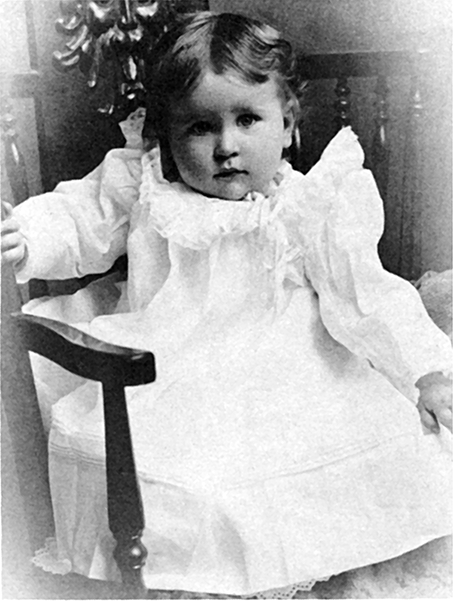 5.  Dorothy, one year old,December 21, 1899.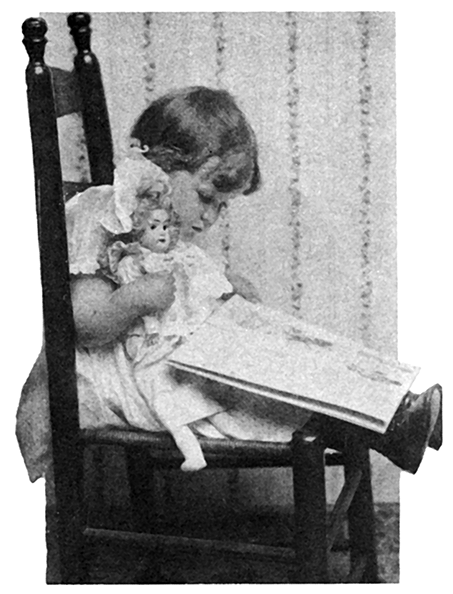 6.  Dorothy “reading” with herdoll, circa 1900.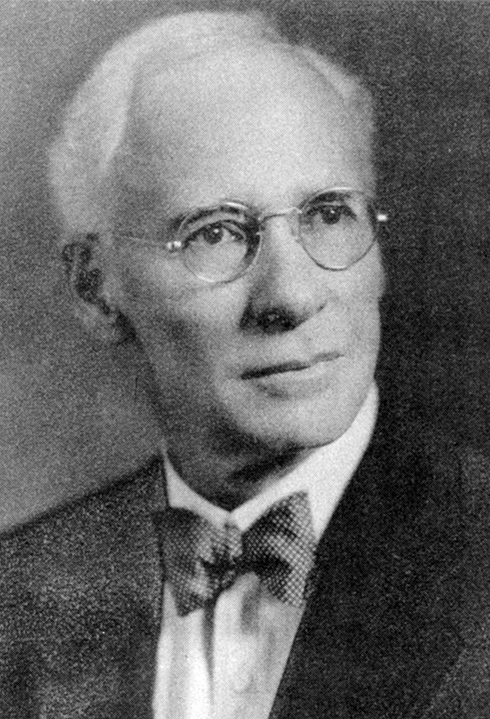 26.  Dorothy’s father,Henry Beecher, 1933.He became a Bahá’í in 1947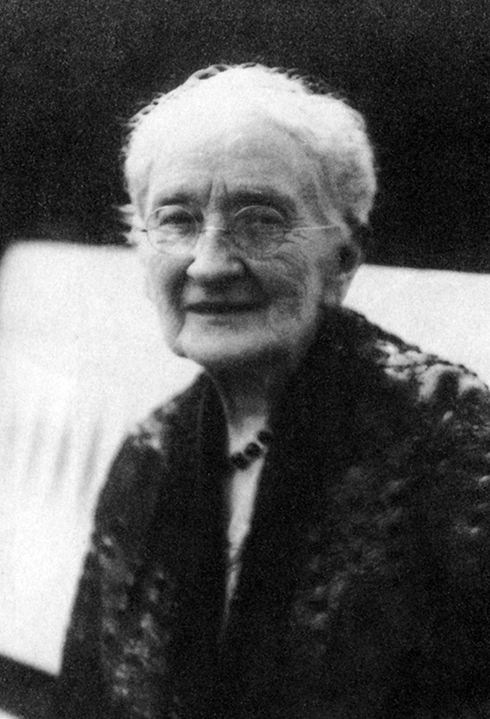 27 Dorothy’s grandmother,Mother Beecher, at ninety, June1930.  A photograph taken whileshe was speaking at a meeting inColumbus, Ohio.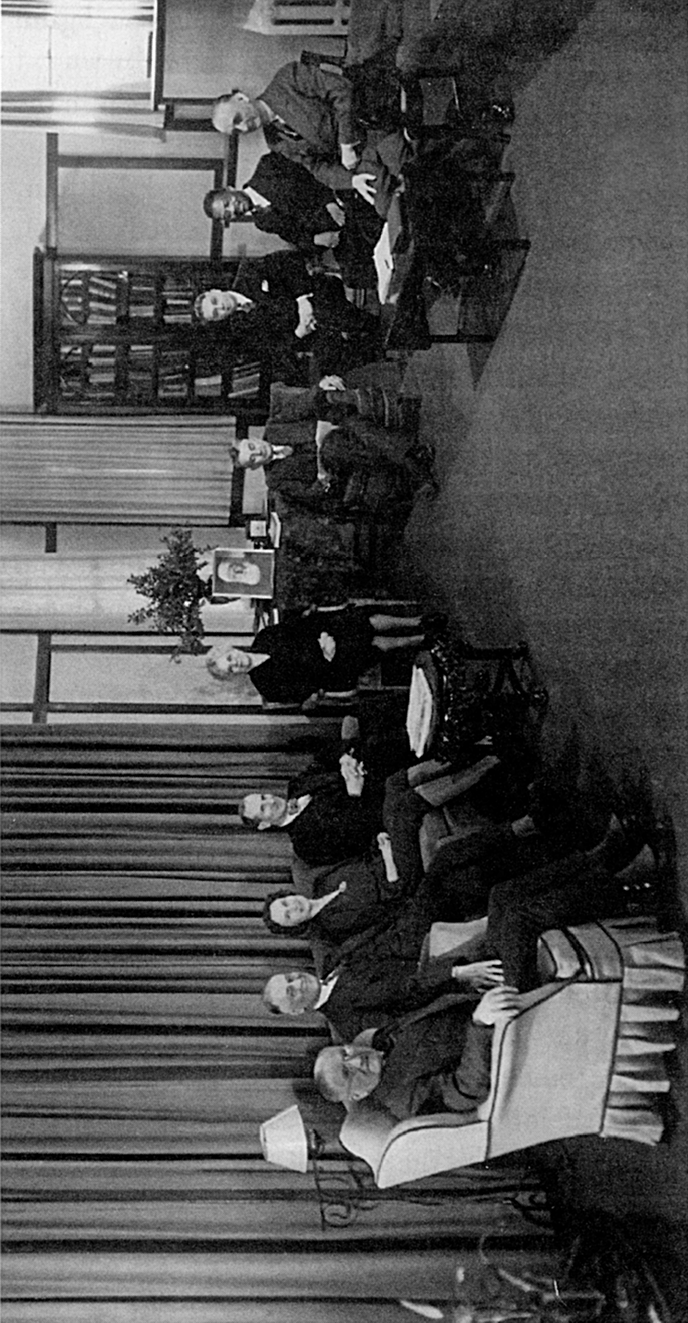 36.  National Spiritual Assembly of the Bahá’ís of the United States and Canada, 1940.  From left to right:Siegfried Schlopflocher, Harlan Ober, Dorothy Baker, Roy Wilhelm, Amelia Collins, Allen McDaniel,Leroy Ioas, Louis Gregory, and Horace Holley.Latin AmericaCanadaEuropeMexicoGuatemalaHondurasEl SalvadorCosta RicaPanamaCubaJamaicaPuerto RicoOntarioQuebecNew BrunswickEnglandEireScotlandNorwaySwedenDenmarkHollandBelgiumLuxembourgVenezuelaColumbiaPeruArgentinaParaguayBrazilFranceSwitzerlandItalySpainPortugal